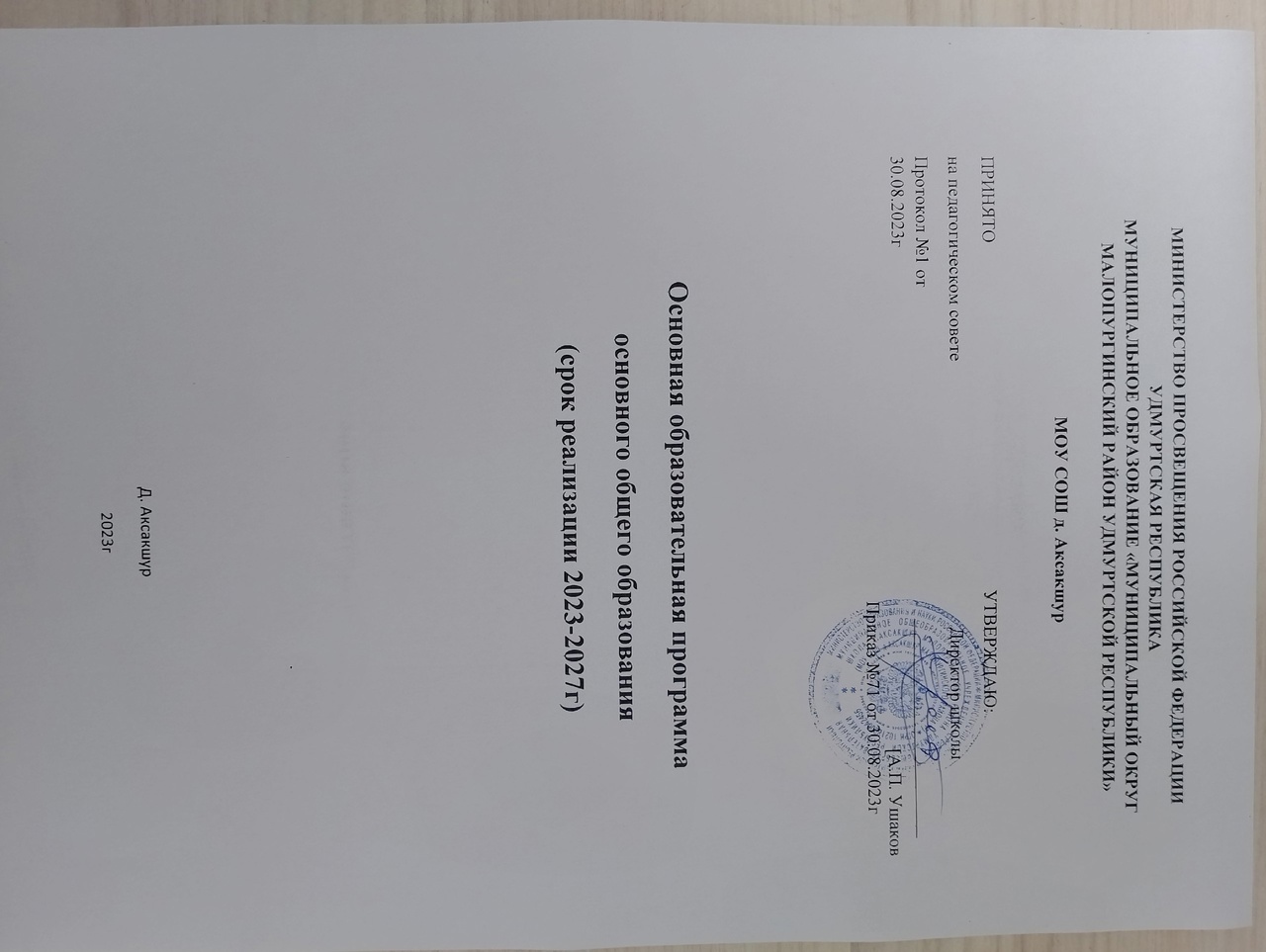 ОБЩИЕПОЛОЖЕНИЯФедеральный государственный образовательный стандарт основного общего образования(ПриказМинпросвещенияРоссииот31.05.2021 г.№ 287,зарегистрированМинистерствомюстицииРоссийскойФедерации05.07.2021г.,рег.номер–64101)(далее–ФГОСООО)«обеспечиваетвариативностьсодержанияобразовательныхпрограммосновногообщегообразования, возможность формирования программ основного общего образования различногоуровня сложности и направленности с учетом образовательных потребностей и способностейобучающихся, включая детей с ограниченными возможностями здоровья» (Раздел 1. Общиеположения,п.1).Адаптированнаяосновная образовательная программа основного общего образованияобучающихсясзадержкойпсихическогоразвития,вариант7,(далее–АООПОООобучающихся с ЗПР) разработана в соответствии с требованиями ФГОС ООО, Федеральнойадаптированнойобразовательнойпрограммыосновногообщегообразованиядляобучающихсясограниченнымивозможностямиздоровья (ФАОПООО).ФАОП ООО для обучающихся с задержкой психического развития (вариант 7) являетсяосновнымдокументом,определяющимсодержаниеобщегообразования,атакжерегламентирующимобразовательнуюдеятельностьорганизациивединствеурочнойивнеурочной деятельности при учете установленного ФГОС ООО соотношения обязательнойчастипрограммыи части,формируемойучастникамиобразовательныхотношений.ФАОП ООО для обучающихся с задержкой психического развития (вариант 7) представляетсобой образовательную программу, адаптированную для обучения, воспитания и социализацииобучающихся с задержкой психического развития с учетом особенностей их психофизическогоразвития,индивидуальныхвозможностей,особыхобразовательныхпотребностей,обеспечивающуюкоррекциюнарушенийразвитияисоциальнуюадаптацию.ФАОП ООО для обучающихся с ЗПР предназначена для освоения обучающимися, успешноосвоившими адаптированную основную общеобразовательную программу начального общегообразования (АООП НОО) обучающихся с ЗПР в соответствии с ФГОС НОО обучающихся сОВЗ,иприэтомнуждающихсявпролонгацииспециальныхобразовательныхусловийнауровнеосновногообщего образования.РешениеополученииобразованияобучающимсясЗПРнауровнеосновногообщегообразования по адаптированной основной образовательной программе принимается на основезаключения психолого-медико-педагогической комиссии (далее – ПМПК), сформулированногопорезультатамегокомплексногопсихолого-медико-педагогическогообследования.АООПОООобучающихсясЗПР,имеющихинвалидность,дополняетсяиндивидуальнойпрограммойреабилитациии/илиабилитацииинвалида(далее–ИПРА)вчастисозданияспециальныхусловийполученияобразования.СтруктураАООПОООобучающихсясЗПРвключаетцелевой,содержательныйиорганизационныйразделы.Целевойразделопределяетобщееназначение,цели,задачиипланируемыерезультатыреализации АООП ООО обучающихся с ЗПР, а также способы определения достижения этихцелейирезультатов.Целевойразделвключает:пояснительнуюзаписку;целиизадачиреализацииАООПОООобучающихсясЗПР;принципыиподходыкформированиюАООПОООобучающихсясЗПР;планируемыерезультатыосвоенияобучающимисясЗПРАООПООО;системуоценкидостиженияпланируемых результатовосвоенияАООПОООобучающихсясЗПР.СодержательныйразделопределяетобщеесодержаниеосновногообщегообразованияобучающихсясЗПРивключаетследующиепрограммы,ориентированныенадостижениеличностных,метапредметныхипредметныхрезультатов:рабочиепрограммыотдельныхучебныхпредметов;программуформирования универсальныхучебныхдействийуобучающихсясЗПР;программувоспитанияобучающихсясЗПР,разработаннуюнаосновеФедеральнойпрограммывоспитания ;программу коррекционной работы, включая программы коррекционных курсов.Организационныйразделопределяетобщиерамкиорганизацииобразовательногопроцесса,атакжесистемуусловийреализацииАООП ОООобучающихся сЗПР.Организационныйразделвключает:учебныйплан;планвнеурочнойдеятельности;календарныйучебныйграфик;календарныйпланвоспитательнойработы,содержащийпереченьсобытийимероприятийвоспитательнойнаправленности,которыеорганизуютсяипроводятсяобразовательнойорганизацией или в которых образовательная организация принимает участие в учебном годуилипериодеобучения.АДАПТИРОВАННАЯОСНОВНАЯОБРАЗОВАТЕЛЬНАЯПРОГРАММАОСНОВНОГООБЩЕГООБРАЗОВАНИЯОБУЧАЮЩИХСЯСЗАДЕРЖКОЙПСИХИЧЕСКОГОРАЗВИТИЯЦЕЛЕВОЙРАЗДЕЛАДАПТИРОВАННОЙОСНОВНОЙОБРАЗОВАТЕЛЬНОЙПРОГРАММЫОСНОВНОГО ОБЩЕГООБРАЗОВАНИЯПОЯСНИТЕЛЬНАЯЗАПИСКААдаптированнаяосновнаяобщеобразовательнаяпрограммаосновногообщегообразования обучающихся с задержкой психического развития (АООП ООО обучающихся сЗПР,вариант7)адресованаобучающимсясзадержкойпсихическогоразвития(ЗПР),достигшим к моменту перехода на уровень основной школы уровня психофизического развитияблизкоговозрастнойнорме,носостающимисятрудностямипроизвольнойсаморегуляции,проявляющимися в условиях деятельности и организованного поведения, и признаками общейсоциально-эмоциональнойнезрелости.Категория обучающихся с ЗПР – наиболее многочисленная группа среди обучающихся сОВЗ,характеризующаясякрайнейнеоднородностьюсостава,котораяобусловленазначительнымразнообразиемэтиологическихфакторов,порождающихданныйвидпсихическогодизонтогенеза,чтообусловливаетзначительныйдиапазонвыраженностинарушений.Комплекс биосоциокультурных факторов, вызвавших у обучающегося задержку психическогоразвития,включающийфункциональнуюи/илиорганическуюнедостаточностьцентральнойнервной системы, и отсутствие или недостаточность специализированной помощи на уровненачального общего образования приводят в ряде случаев к особой выраженности и стойкостиданногонарушенияразвития,чтоопределяетнеобходимостьобеспеченияспециальныхобразовательныхусловийприобучениитакихобучающихсянауровнеосновногообщегообразования.Обучающиеся с ЗПР нуждаются в пролонгированной коррекционной работе, направленной наразвитиенавыков,необходимыхдляформированияучебныхисоциальныхкомпетенций,преодоление или ослабление нарушений в психофизическом и социально-личностном развитии.Даже при условии получения специализированной помощи в период обучения в начальнойшколе, обучающиеся с ЗПР, как правило, продолжают испытывать определенные затруднения вучебнойдеятельности,обусловленныедефицитарнымипознавательнымиспособностями,специфическими недостатками психологического и речевого развития, нарушениями регуляцииповеденияидеятельности,пониженнымуровнемумственнойработоспособностиипродуктивности.Адаптированнаяосновнаяобразовательнаяпрограммаосновногообщегообразованияобучающихся с задержкой психического развития (АООП ООО обучающихся с ЗПР) – этообразовательная программа, адаптированная для обучения даннойкатегории обучающихсясучетом особенностей их психофизического развития, индивидуальных возможностей, особыхобразовательныхпотребностей,обеспечивающаякоррекциюнарушенийразвитияисоциальнуюадаптацию.АООП ООО самостоятельно разрабатывается и утверждается образовательной организацией всоответствии с ФГОС ООО с привлечением органов самоуправления (совета образовательнойорганизации,попечительскогосовета,управляющегосоветаидр.),обеспечивающихгосударственно-общественныйхарактер управления Организацией.АООПосновногообщегообразованияобучающихсясЗПРпредназначенадляосвоенияобучающимися,успешноосвоившимиадаптированнуюосновнуюобщеобразовательнуюпрограммуначальногообщегообразования(АООПНОО).УспешноеосвоениеобучающимисясЗПРАООПначальногообщегообразованияявляетсянеобходимымусловиемосвоенияобучающимисясЗПР АООП основногообщего образования.Целиизадачиреализацииадаптированнойосновнойобразовательнойпрограммыосновногообщегообразованияобучающихся сзадержкойпсихическогоразвитияЦелямиреализацииадаптированнойосновнойобразовательнойпрограммыосновногообщегообразованияобучающихся сЗПР являются:организацияучебногопроцессадляобучающихсясЗПРсучетомцелей,содержанияипланируемыхрезультатовосновногообщегообразования, отраженныхв ФГОСООО;создание условийдлястановленияиформированияличностиобучающегося;организациядеятельностипедагогическихработниковобразовательнойорганизациипосозданиюиндивидуальныхпрограммиучебныхплановдляобучающихсясЗПР.ДостижениепоставленныхцелейреализацииФАОПОООдляобучающихсясЗПРпредусматриваетрешение следующих основных задач:формирование у обучающихся нравственных убеждений, эстетического вкуса издорового образа жизни, высокой культуры межличностного и межэтническогообщения,овладениеосноваминаук,государственнымязыкомРоссийскойФедерации,навыками умственного и физического труда, развитие склонностей, интересов,способностейк социальномусамоопределению;обеспечениепланируемыхрезультатовпоосвоениюобучающимсяцелевыхустановок,приобретению знаний, умений, навыков, определяемых личностными, семейными,общественными, государственными потребностями и возможностями обучающегося,индивидуальнымиособенностямиего развития исостоянияздоровья;обеспечениепреемственностиначальногообщего,основногообщегоисреднегообщегообразования;достижениепланируемыхрезультатовосвоенияФАОПОООобучающимисясЗПР;обеспечениедоступностиполучениякачественногоосновногообщегообразования;установлениетребованийквоспитаниюобучающихсясЗПРкакчастиобразовательнойпрограммы и соответствующему усилению воспитательного и социализирующегопотенциала образовательной организации, инклюзивного подхода в образовании,обеспечению индивидуализированного психолого-педагогического сопровождениякаждогообучающегосясЗПРнауровнеосновногообщегообразования;выявлениеиразвитиеспособностейобучающихсясЗПР,ихинтересовпосредствомвключения их в деятельность клубов, секций, студий и кружков, включения вобщественно полезную деятельность, в том числе с использованием возможностейобразовательныхорганизацийдополнительного образования;организация творческих конкурсов, проектной и учебно-исследовательскойдеятельности;участиеобучающихся,ихродителей(законныхпредставителей),педагогическихработников в проектировании и развитии социальной среды образовательнойорганизации;включение обучающихся в процессы познания и преобразования социальной среды(населенногопункта,района,города)дляприобретенияопытареального управленияидействия;организация социального и учебно-исследовательского проектирования,профессиональнойориентацииобучающихсяприподдержкепедагогическихработников, психологов, социальных педагогов, сотрудничество с базовымипредприятиями, организациями профессионального образования, центрамипрофессиональной работы;создание условийдлясохраненияи укрепленияфизического,психологическогоисоциальногоздоровьяобучающихся,обеспечениеихбезопасности.Принципы формирования и механизмы реализации адаптированной основнойобразовательнойпрограммыосновногообщегообразованияобучающихсясзадержкойпсихическогоразвитияАООПОООдляобучающихсясЗПРучитываетследующиепринципыиподходы:принцип учета ФГОС ООО: ФАОП ООО базируется на требованиях, предъявляемыхФГОС ООО к целям, содержанию, планируемым результатам и условиям обучения науровнеосновногообщего образования;принцип учета языка обучения: с учетом условий функционирования образовательнойорганизации ФАОП ООО определяет право получения образования на родном языке изчислаязыковнародовРоссийскойФедерациииотражаетмеханизмыреализацииданногопринципа вучебныхпланах, планахвнеурочнойдеятельности;принципучетаведущейдеятельностиобучающегося:ФАОПОООобеспечиваетконструированиеучебногопроцессавструктуреучебнойдеятельности,предусматриваетмеханизмыформированиявсехкомпонентовучебнойдеятельности(мотив,цель, учебнаязадача,учебные операции, контрольисамоконтроль);принципиндивидуализацииобучения:ФАОПОООпредусматриваетвозможностьимеханизмы разработки индивидуальных программ и учебных планов для обучающихся сЗПРс учетоммненияродителей(законныхпредставителей) обучающегося;системно-деятельностныйподход,предполагающийориентациюнарезультатыобучения, на развитие активной учебно-познавательной деятельности обучающегося наоснове освоения универсальных учебных действий, познания и освоения мира личности,формированиеегоготовностиксаморазвитию инепрерывномуобразованию;принципучетаиндивидуальныхвозрастных,психологическихифизиологическихособенностейобучающихсясЗПРприпостроенииобразовательногопроцессаиопределенииобразовательно-воспитательныхцелейипутейихдостижения;принципобеспеченияфундаментальногохарактераобразования,учетаспецификиизучаемыхучебных предметов;принципинтеграцииобученияивоспитания:ФАОПОООпредусматриваетсвязьурочнойивнеурочнойдеятельности,предполагающийнаправленностьучебногопроцессанадостижениеличностныхрезультатовосвоенияобразовательнойпрограммы;принципздоровьесбережения:приорганизацииобразовательнойдеятельностинедопускаетсяиспользованиетехнологий,которыемогутнанестивредфизическомуи(или)психическомуздоровьюобучающихся,приоритетиспользованияздоровьесберегающихпедагогическихтехнологий.Объемучебнойнагрузки,организацияучебныхивнеурочныхмероприятийсоответствуюттребованиям,предусмотреннымсанитарнымиправиламиинормамиГигиеническихнормативовиСанитарно-эпидемиологическихтребований.Адаптированнаяосновнаяобразовательнаяпрограммаосновногообщегообразованияформируетсясучетомпсихолого-педагогическихособенностейразвитияиособыхобразовательных потребностей обучающихся с ЗПР т11–17 лет.ФАОП ООО для обучающихся сЗПРучитываетвозрастныеипсихологическиеособенностиобучающихсясзадержкойпсихическогоразвития.Общими для всех обучающихся с ЗПР являются трудности произвольной саморегуляции,замедленныйтемпинеравномерноекачествостановлениявысшихпсихическихфункций,мотивационных и когнитивных составляющих познавательной деятельности. Для значительнойчастиобучающихсясЗПРтипичендефицитнетолькопознавательных,ноисоциально-перцептивныхикоммуникативныхспособностей.Приорганизацииобучениянауровнеосновногообщегообразованияучитываютсяособенностипознавательногоразвития,эмоционально-волевойиличностнойсферыобучающихсяс ЗПР,спецификуусвоенияимиучебногоматериала.АООПОООдляобучающихсясЗПРопределяет,чтообучающиесясзадержкойпсихического развития получают образование, соответствующее по итоговым достижениям кмоментузавершенияобучения,планируемымрезультатамосновногообщегообразованиянормативно развивающихся сверстников, и в те же сроки обучения (5-9 классы) при созданииусловий,учитывающихихособыеобразовательныепотребности.ПриобоснованнойнеобходимостидляобучающихсясЗПР,независимоотприменяемыхобразовательныхтехнологий, срок получения основного общего образования может быть увеличен, но не более,чем до шести лет . В этом случае обучение может быть организовано по индивидуальномуучебному плану, разрабатываемому образовательной организацией самостоятельно, с учетомпролонгации года. Соответствующая корректировка вносится в рабочие программы учебныхпредметов,курсов,модулей.ОсобенностипостроениясодержанияобразовательнойпрограммыДляобучающихсясЗПРнеобходимдифференцированныйподходкотборусодержанияпрограмм учебных предметов с учетом особых образовательных потребностей и возможностейобучающегося. Объем знаний и умений по учебным предметам несущественно сокращается засчетустранения избыточныхпоотношениюкосновномусодержаниютребований.В целях удовлетворения образовательных потребностей и интересов обучающихся с ЗПРмогутразрабатыватьсяиндивидуальныеучебныепланывпределахосваиваемойобразовательнойпрограммыосновногообщегообразованиявпорядке,установленномлокальныминормативнымиактамиМОУ«СОШ» д.Среднее Кечево.Адаптированнаяосновнаяобразовательнаяпрограмма(АООП)–этоучебно-методическаядокументация(учебныйплан,календарныйплан,учебныйграфик,рабочиепрограммыучебныхпредметов,иныекомпоненты),определяющаяобъемисодержаниеобразованияопределенногоуровня,планируемыерезультатыосвоенияобразовательнойпрограммы,примерные условия образовательной деятельности применительно к определенной категорииобучающихсяс ограниченными возможностями здоровья.Адаптированнаяосновнаяобразовательнаяпрограммаосновногообщегообразованияобучающихся с задержкой психического, вариант 7,развития разрабатывается в соответствиисо ФГОС основного общего образования, с учетом Федеральнойобразовательной программы(ФОП), на основе Федеральной адаптированной образовательной программы основного общегообразования(ФАОП ООО)обучающихсясзадержкойпсихическогоразвития,вариант7.При разработке АООПиспользуется содержащаяся в ФАООП ОООдокументация с учетомсвоихвозможностейиособенностейосуществленияобразовательнойдеятельности.Требования к предметным результатам обучающихся с ЗПР в части итоговых достижений кмоментузавершенияобучениянауровнеосновногообщегообразованияполностьюсоответствуюттребованиямкпредметнымрезультатамдляобучающихсяпоосновнойобразовательной программе,не имеющихограничений по возможностям здоровья.ДляобучающихсясЗПРнеобходимдифференцированныйподходкотборусодержанияпрограмм учебных предметов с учетом особых образовательных потребностей и возможностейобучающегося. Объем знаний и умений по учебным предметам несущественно сокращается засчетустранения избыточныхпоотношениюкосновномусодержаниютребований.Тематическое планирование и количестве часов, отводимых на освоение каждой темы учебногопредмета, курса, дисциплины (модуля) адаптированной основной образовательной программыосновного общего образования обучающихся с ЗПР, в целом совпадают с соответствующимразделомпримернойосновнойобразовательнойпрограммыосновногообщегообразования(ПООПООО).ПриэтомОрганизациявправесамавноситьизменениявсодержаниеираспределение учебного материала по годам обучения, в последовательность изучения тем иколичество часов на освоение каждой темы, определение организационных форм обучения ит.п.ОбоснованностьданныхизмененийопределяетсявыбраннымУМК,индивидуальнымипсихофизическими особенностями конкретных обучающихся с ЗПР, степенью усвоенности имиучебныхтем.Психолого-педагогическиеособенностииособыеобразовательныепотребностиобучающихся с задержкой психического развития на уровне основного общегообразованияОбщими для всех обучающихся с ЗПР являются трудности произвольной саморегуляции,замедленныйтемпинеравномерноекачествостановлениявысшихпсихическихфункций,мотивационных и когнитивных составляющих познавательной деятельности. Для значительнойчастиобучающихсясЗПРтипичендефицитнетолькопознавательных,ноисоциально-перцептивныхикоммуникативныхспособностей,нередкосопряженныйспроблемамиповеденияиэмоциональнойрегуляции,чтовсовокупностизатрудняетихпродуктивноевзаимодействиесокружающими.С переходом от совместных учебных действий под руководством учителя (характерных дляначальной школы) к самостоятельным (на уровне основной школы) к обучающемуся с ЗПРначинаютпредъявлятьсятребованиясамостоятельногопознавательногопоиска,постановкиучебныхцелей,освоенияисамостоятельногоосуществленияконтрольныхиоценочныхдействий, проявления инициативы в организации учебного сотрудничества. По мере взросленияуподросткапроисходяткачественноепреобразованиеучебныхдействиймоделирования,контроля, оценки и переход к развитию способности проектирования собственнойучебнойдеятельностиипостроениюжизненныхплановвовременнойперспективе.Характернойособенностьюподростковогопериодастановитсяразвитиеформпонятийногомышления,усложняютсяиспользуемыекоммуникативныесредстваиспособыорганизацииучебногосотрудничествавотношенияхсучителямиисверстниками.Акцентвкоммуникативнойдеятельности смещается на межличностное общение со сверстниками, которое приобретает дляобучающегося подросткового возраста особую значимость. В личностном развитии происходятмногочисленныекачественныеизмененияпрежнихинтересовисклонностей,качественноизменяются самоотношение исамооценка всвязи с появлениему подростказначительныхсубъективныхтрудностейипереживаний.Кдевятомуклассузавершаетсявнутренняяпереориентациясправилиограничений,связанныхсморальюпослушания,нанормыповедениявзрослых.Следуетучитыватьрядособенностейподростковоговозраста:обостренную восприимчивость к усвоению норм, ценностей и моделей поведения; сложныеповеденческие проявления, вызванные противоречием между потребностью в признании их состороны окружающих и собственной неуверенностью; изменение характера и способа общенияисоциальных взаимодействий.ПроцессвзросленияудетейсЗПРосложняетсяхарактернымидляданнойкатегорииособенностями. У обучающихся с ЗПР подросткового возраста часто наблюдаются признакиличностнойнезрелости,многиеизнихчрезмерновнушаемы,неспособныотстаиватьсобственнуюпозицию.Особыесложностимогутсоздаватьнарушенияпроизвольнойрегуляции: для школьников часто характерны импульсивные реакции, они не могут сдерживатьсвои стремления и порывы, не контролируют проявления эмоций, склонны к переменчивостинастроения. В целом у всех обучающихся с ЗПР отмечается слабая способность к волевымусилиям,направленнымнапреодоление учебных ииныхзатруднений.УподростковсЗПРнесформированывнутренниекритериисамооценки,чтоснижаетихустойчивость к внешним негативным воздействиям со стороны окружающих, проявляется внесамостоятельности и шаблонности суждений. Обучающиеся с ЗПР нередко демонстрируютнекритичнозавышенныйуровеньпритязаний,проявленияэгоцентризма.Недостаткисаморегуляции снижают способность к планированию, приводят к неопределенности интересовижизненныхперспектив.Приорганизацииобучениянауровнеосновногообщегообразованияважноучитыватьособенностипознавательногоразвития,эмоционально-волевойиличностнойсферыобучающихсяс ЗПР,спецификуусвоенияимиучебногоматериала.ОсобенностипознавательнойсферыСвоеобразие познавательной деятельности при задержке психического развития является однойизосновныххарактеристиквструктуренарушения,посколькусвязаноспервичнымсостоянием функциональной и/или органической недостаточности ЦНС. У подростков с ЗПРсохраняютсянедостаточныйуровеньсформированностипознавательныхпроцессовипониженнаяпродуктивностьинтеллектуально-мнестическойдеятельности.Сохраняются неустойчивость внимания, трудности переключения с одного вида деятельностинадругой,повышенныеистощаемостьипресыщаемость,отвлекаемостьнапосторонниераздражители, что затрудняет последовательное и контролируемое выполнение длинного рядаопераций.Смысловыеприемызапоминаниядолгонеформируются,превалируетмеханическоезаучивание,чтовсочетаниисиныминедостаткамимнестическойдеятельностинеможетобеспечитьпрочногозапоминанияматериала.В значительной степени сохраняется несформированность мыслительной деятельности как намотивационном,такинаоперациональномуровнях.Вчастности,обучающиесясЗПРдемонстрируют слабую познавательнуюи поисковую активность в решении мыслительныхзадач,поверхностностьпривыбореспособадействия,отсутствиестремлениякпоискурациональногорешения.Воперациональныххарактеристикахмышленияотмечаютсятрудностипривыполнениилогическихдействийанализаисинтеза,классификации,сравненияиобобщения,основанныхна актуализациисущественныхпризнаковобъектов.Трудностивызываетпостроениелогическихрассуждений,опирающихсянаустановлениепричинно-следственныхсвязей,нанеобходимостьдоказательногообоснованияответа,способностьделатьвыводнаосновеанализаполученнойинформации.ПодростоксЗПРзатрудняетсявосуществлениилогическойоперациипереходаотвидовыхпризнаковкродовому понятию, в обобщении, интегрировании информации из различных источников, впостроениипростейшихпрогнозов.Следуетотметить,чточастовозникаюттрудностииспользованиямыслительнойоперации,сформированнойнаодномучебномматериале,вработесдругимматериалом иливизменившихсяусловиях сходныхзадач.Привыполненииклассификации,объединениипредметовиявленийвгруппыпоопределенным признакам сложности возникают при самостоятельном определении основаниядляклассификациииеговербальномобозначении.Понятийныеформымышлениядолгоевремянедостигаютуровнянормальногоразвития,затрудняется процесс абстрагирования, оперирования понятиями, включения понятий в разныесистемыобобщения.Всеэтоосложняетсянедостаточнойспособностьюкиспользованиюзнаково-символическихсредств.ШкольникисЗПРнуждаютсявсопровожденииизученияпрограммного материала дополнительной визуализацией, конкретизацией, примерами, связью спрактическимопытом.ДляобучающихсясЗПРподростковоговозрастахарактернаслабостьречевойрегуляциидействий, они испытывают затруднения в речевом оформлении, не могут спланировать своидействия идатьо нихвербальныйотчет.ОсобенностиречевогоразвитияУобучающихсясЗПРподростковоговозрастасохраняютсянедостаткифонематическойстороныречи,онипродолжаютсмешиватьоппозиционныезвуки,затрудняютсявыполнятьфонематический разбор слова. У них остаются замены и смешения букв на письме, нечеткаядикцияиотдельныенарушениязвуко-слоговойструктурывмалознакомыхсложныхсловах.Навыки словообразования формируются специфично и с запозданием; обучающимся сложнообразовыватьновые слова приставочными суффиксальнымспособамивразличныхчастяхречи,онидопускаютаграмматизмыкак в устной,такивписьменнойречи.Подростки с ЗПР испытывают семантические трудности, они не могут опираться на контекстдляпониманиязначенияновогослова.Обедненныйсловарныйзапасзатрудняетречевоеоформлениевысказывания,отражающеесянакачествекоммуникации.ВречиобучающихсясЗПРпревалируютсуществительныеиглаголы.Крайнередкодетииспользуютоценочныеприлагательные,частозаменяютслова«штампами»,невсегдаподходящимипосмыслу.Различение причастийидеепричастийзатруднено.В самостоятельной речи обучающимся с ЗПР сложно подбирать и использовать синонимы иантонимы, они не понимают фразеологизмов, не используют в самостоятельной речи образныесравнения.У обучающихся с ЗПР подросткового возраста сохраняются специфические нарушения письма,обусловливающие большое количество орфографических и пунктуационных ошибок. Ошибкинаправилаправописаниячащевсегоявляютсяследствиемнедоразвитияустнойречи,недостаточности метаязыковой деятельности, несформированности регуляторных механизмов.Количество дисграфических ошибок к 5 классу сокращается, а количество дизорфографическихнарастает в связи с усложнением и увеличением объема программного материала по русскомуязыку.Нарушениевусвоенииииспользованииморфологическогоитрадиционногопринциповорфографии проявляется в разнообразных и многочисленных орфографических ошибках. Припостроениипредложенийшкольникидопускаютсинтаксические,грамматическиеистилистическиеошибки.Приповышениистепенисамостоятельностиписьменныхработколичествоошибокувеличивается.Особенностиэмоционально-личностнойирегуляторнойсферыЦентральнымпризнакомзадержкипсихическогоразвитиялюбойстепенивыраженностиявляетсянедостаточнаясформированностьсаморегуляции.Вподростковомвозрастепроизвольная регуляция все еще остается незрелой. Подростки с ЗПРлегко отвлекаются впроцессе выполнения заданий, совершают импульсивные действия, приступают к работе безпредварительногопланирования,непроводятпромежуточногоконтроля,апотомуинезамечают своих ошибок. Школьникам бывает трудно долго удерживать внимание на одномпредметеилидействии.Отмечаетсянесформированностьмотивационно-целевойосновыучебнойдеятельности,чтовыражается внизкойпоисковойактивности.Попричинеслабойсаморегуляцииисклонностикэмоциональнойдезорганизациидеятельности обучающиеся с ЗПР нуждаются в постоянной поддержке со стороны взрослого,организующейинаправляющейпомощи,аиногдаивруководящем контроле.Трудности развития волевых процессов у обучающихся с ЗПР подросткового возраста приводяткневозможностиустойчивомотивированногоуправлениясвоимповедением.Слабостьэмоциональнойрегуляциипроявляетсяунихвнестабильностиэмоциональногофона,недостаточностиконтроляпроявленийэмоций,склонностикаффективнымреакциям,раздражительности,вспыльчивости.Недостаточноеразвитиеэмоциональнойсферыхарактеризуютсяповерхностностьюинестойкостью эмоций, сниженной способностью к вербализации собственного эмоциональногосостояния,бедностьюэмоционально-экспрессивныхсредстввобщениисокружающими,слабостьюрефлексивнойпозиции,узкимрепертуаромспособовадекватногоидифференцированноговыраженияэмоцийиэмоциональногореагированиявразличныхжизненныхситуациях.У обучающихся с ЗПР нарушено развитие самосознания, для них характерны нестабильнаясамооценка, завышенные притязания, стойкость эгоцентрической позиции личности, трудностиформированияобраза«Я».Подросткамсложноосознаватьсебявсистемесоциальныхвзаимоотношений,выстраивать адекватное социальноевзаимодействие сучетом позиций имненияпартнера.Несмотрянаспособностьпониматьморальныеисоциальныенормы,подросткисЗПРзатрудняютсяввыстраиванииповедениясучетомэтихнорм.Вхарактерологическихособенностяхличностивыделяютсявысокаявнушаемость,чувствонеуверенностивсебе,сниженная критичность к своему поведению, упрямство в связи с определенной аффективнойнеустойчивостью,боязливость,обидчивость,повышеннаяконфликтность.Существенные трудности наблюдаются у них в процессе планирования жизненных перспектив,осознания совокупности соответствующих целей и задач. Кроме того, все это сопровождаетсябезынициативностью, необязательностью, уходом от ответственности за собственные поступкииповедение, отсутствиемстремленияулучшитьсвои результаты.Особенностикоммуникацииисоциальноговзаимодействия,социальныеотношенияУобучающихсясЗПРподростковоговозрастанедостаточноразвитыкоммуникативныенавыки,репертуаркоммуникативныхсредствбеден,частоотмечаетсянеадекватноеиспользование невербальных средств общения и трудности их понимания. Качество владенияприемамиконструктивноговзаимодействиясосверстникамиивзрослыминевысокое.Социальные коммуникации у них характеризуются отсутствием глубины и неустойчивостью вцелом,неадекватностьюповедениявконфликтныхситуациях.Пониманиеиндивидуальныхличностныхособенностейпартнеровпообщениюснижено,слаборазвитаспособностьксочувствию и сопереживанию, что создает затруднения при оценке высказываний и действийсобеседника, учете интересов и точки зрения партнера по совместной деятельности. Усвоение ивоспроизведениеадекватныхкоммуникативныхэталоновнеустойчиво,чтозачастуюделаеткоммуникацию подростков с ЗПР малоконструктивной, сказывается на умении поддерживатьучебноесотрудничествососверстникамиивзрослыми.Общепринятыеправилаобщенияисотрудничества принимаются частично, соблюдаются с трудом и избирательно. Подростки сЗПРневсегдамогутпонятьсоциальныйиэмоциональныйконтекстконкретнойкоммуникативной ситуации, что проявляется в неадекватности коммуникативного поведения,специфических трудностях вступления в контакт, его поддержания и завершения, а в случаевозникновения конфликта – к неправильным способам реагирования, неадекватным стратегиямповедения. Школьники с ЗПР не умеют использовать опыт взаимоотношений с окружающимидля последующей коррекции своего коммуникативного поведения, не могут учитывать оценкусвоихвысказываний идействийсо стороны взрослыхисверстников.ОсобенностиучебнойдеятельностииспецификиусвоенияучебногоматериалаНауровнеосновногообщегообразованиясущественновозрастаюттребованиякучебнойдеятельностиобучающихся:кцеленаправленности,самостоятельности,осуществлениюпознавательногопоиска,постановкеучебныхцелейизадач,освоениюконтрольныхиоценочных действий. У обучающихся с ЗПР на уровне основного образования сохраняютсянедостаточнаяцеленаправленностьдеятельности,трудностисосредоточенияиудержанияалгоритмавыполняемыхучебныхдействий,неумениеорганизоватьсвоерабочеевремя,отсутствиеинициативыкпоискуразличныхвариантоврешения.Отмечаютсятрудностиприсамостоятельной организации учебной работы, стремление избежать умственной нагрузки иволевогоусилия,склонностькподменепоискарешенияформальнымдействием.ДляподростковсЗПРхарактерноотсутствиестойкогопознавательногоинтереса,мотивациидостижениярезультата, стремлениякпоискуинформациииусвоениюновыхзнаний.УчебнаямотивацияуобучающихсясЗПРподростковоговозрастаостаетсянезрелой,собственноучебныемотивыформируютсяструдомиявляютсянеустойчивыми;длянихважнеевнешняяоценка,чемсамрезультат,онинепроявляютстремлениякулучшениюсвоихучебных достижений, не пытаются осмыслить работу в целом, понять причины своих ошибок.РезультативностьучебнойработыуобучающихсясЗПРнизкавследствиеимпульсивностиислабогоконтроля,чтоприводиткмногочисленнымошибочнымдействиям и решениям.РаботоспособностьшкольниковсЗПРнеравномернаизависитотхарактеравыполняемыхзаданий. Они не могут долго сосредотачиваться при интенсивной интеллектуальной нагрузке, уних быстро наступает утомление, пресыщение деятельностью. При напряженной мыслительнойдеятельностиучащиесянемогутпродуктивноработатьвтечениевсегоурока,нопривыполнении знакомых учебных заданий, не требующих волевого усилия, могут долгое времясохранятьработоспособность.Большоевлияниенаработоспособностьоказываютвнешниефакторы:интенсивностьдеятельностинапредшествующихуроках;наличиеотвлекающихфакторов, таких как шум, появление посторонних в классе; переживание или ожидание кого-либозначимого дляребенка события.ОсобенностиосвоенияучебногоматериаласвязаныушкольниковсЗПРснеравномернойобучаемостью, замедленностью восприятия и переработки учебной информации, непрочностьюследовпризапоминанииматериала, неточностьюиошибкамивоспроизведения.ДляобучающихсясЗПРхарактернытрудностиусвоенияиоперированияпонятиями,склонность к их смешению, семантическим заменам, с трудом запоминают определения. Болеепродуктивно они усваивают материал с опорой на ясный алгоритм, визуальную поддержку,смысловые схемы.ШкольникамсЗПРсложносделатьопосредованныйвывод,осуществитьприменениеусвоенныхзнанийвновойситуации.Наблюдаютсязатрудненияспониманиемнаучныхтекстов: им сложно выделить главную мысль, разбить текст на смысловые части, изложитьосновное содержание. Характерной особенностью являются затруднения в самостоятельномвыборе нужного способа действия, применении известного способа решения в новых условияхилиодновременномиспользованиидвух иболеепростых алгоритмов.Особые образовательные потребности обучающихся с задержкой психического развитиянауровнеосновного общего образованияВыделяют общие для всех обучающихся с ОВЗ образовательные потребности и специфические,удовлетворениекоторыхособенноважнодляконкретнойгруппыобучающихся.НаэтапеосновногообразованиядляобучающихсясЗПРактуальныследующиеобщиеобразовательныепотребности:потребностьвовведенииспециальныхразделовобученияиспецифических средств обучения, потребность в качественной индивидуализации и созданииособой пространственной и временной образовательной среды, потребность в максимальномрасширенииобразовательногопространствазапределыобразовательнойорганизации,потребностьвсогласованномучастиивобразовательномпроцессекомандыквалифицированныхспециалистов иродителейобучающихся сЗПР.ДляобучающихсясЗПР,осваивающихАООПООО,характерныследующиеспецифическиеобразовательныепотребности:потребностьвадаптацииидифференцированномподходекотборусодержанияпрограммного материала учебных предметов с учетом особых образовательных потребностей ивозможностейобучающихсясЗПР науровне основногообщего образования;включениекоррекционно-развивающегокомпонентавпроцессобученияприреализацииобразовательных программ основного общего образования с учетом преемственности уровнейначальногоиосновного общего образования;развитиеикоррекцияприемовмыслительнойдеятельностиилогическихдействий,составляющихосновулогическихмыслительныхопераций,расширениеметапредметныхспособовучебно-познавательнойдеятельности,обеспечивающихпроцессосвоенияпрограммногоматериала;применениеспециальныхметодовиприемов,средствобучениясучетомособенностейусвоенияобучающимсясЗПРсистемызнаний,умений,навыков,компетенций(использование«пошаговости»припредъявленииучебногоматериала,прирешениипрактико-ориентированныхзадачижизненныхситуаций;применениеалгоритмов,дополнительнойвизуальной поддержки, опорных схем при решении учебно-познавательных задач и работе сучебной информацией; разносторонняя проработка учебного материала, закрепление навыков икомпетенций применительно к различным жизненным ситуациям; увеличение доли практико-ориентированногоматериала,связанногосжизненнымопытомподростка;разнообразиеивариативностьпредъявленияиобъясненияучебногоматериалапритрудностяхусвоенияипереработкиинформацииит.д.);организацияобразовательногопространства,рабочегоместа,временнойорганизацииобразовательнойсредысучетомпсихофизическихособенностейивозможностейобучающегосясЗПР(индивидуальноепроектированиеобразовательнойсредысучетомповышеннойистощаемостиибыстройутомляемостивпроцессеинтеллектуальнойдеятельности,сниженнойработоспособности,сниженнойпроизвольнойрегуляции,неустойчивости произвольного внимания, сниженного объема памяти и пониженной точностивоспроизведения);специальная помощь в развитии осознанной саморегуляции деятельностии поведения, восознании возникающих трудностей в коммуникативных ситуациях, использовании приемовэмоциональнойсаморегуляции,впобуждениизапрашиватьпомощьвзрослоговзатруднительныхсоциальныхситуациях;целенаправленноеразвитиесоциальноговзаимодействияобучающихсяс ЗПР;учетфункциональногосостоянияцентральнойнервнойсистемыинейродинамикипсихических процессов обучающихся с ЗПР (замедленного темпа переработки информации,пониженногообщеготонуса,склонностикаффективнойдезорганизациидеятельности,«органической»деконцентрациивниманияидр.);стимулированиекосознаниюиосмыслению,упорядочиваниюусваиваемыхнаурокахзнаний и умений, к применению усвоенных компетенций в повседневной жизни; формированиечитательской культры;применениеспециальногоподходакоценкеобразовательныхдостижений(личностных,метапредметныхипредметных)сучетомпсихофизическихособенностейиособыхобразовательныхпотребностейобучающихсясЗПР;использованиеспециальногоинструментария оценивания достижений и выявления трудностей усвоения образовательнойпрограммы;формированиесоциальноактивнойпозиции,интересаксоциальномумируспозицийличностногостановленияипрофессиональногосамоопределения;развитиеирасширениесредствкоммуникации,навыковконструктивногообщенияисоциального взаимодействия (со сверстниками, с членами семьи, со взрослыми), максимальноерасширениесоциальныхконтактов,помощьобучающемусясЗПРвосознаниисоциальноприемлемогоиодобряемогоповедения,атакженеобходимостиизбирательностиприустановлениисоциальныхконтактов(профилактиканегативноговлияния,противостояниевовлечениювантисоциальнуюсреду); профилактикаасоциальногоповедения.ВсоответствиисЗакономобобразованиивРоссийскойФедерации№273-ФЗ,вобразовательнойорганизациидолжнысоздаватьсяспециальныеобразовательныеусловия,соответствующиеособымобразовательнымпотребностямобучающихсясОВЗ(ст.79.П.3ЗаконаобобразованиивРоссийскойФедерации№273-ФЗ).Совокупностьспециальныхобразовательных условий позволяет реализовать единую образовательную и социокультурнуюсреду образовательной организации, основанную на обеспечении доступности и вариативностиобразования обучающихся с ЗПР. Для этого система специальных образовательных условий вобразовательной организации должна соответствовать особым образовательным потребностямобучающихся с ЗПР подросткового возраста и обеспечивать дифференцированный психолого-педагогическийподход кобразованиюобучающихся.ПЛАНИРУЕМЫЕРЕЗУЛЬТАТЫОСВОЕНИЯОБУЧАЮЩИМИСЯСЗАДЕРЖКОЙПСИХИЧЕСКОГОРАЗВИТИЯАДАПТИРОВАННОЙОСНОВНОЙОБРАЗОВАТЕЛЬНОЙПРОГРАММЫОСНОВНОГООБЩЕГООБРАЗОВАНИЯОбщиеположенияПланируемыерезультатыосвоенияадаптированнойосновнойобразовательнойпрограммыосновногообщегообразованияобучающихсясЗПРпредставляютсобойсистемуведущихцелевыхустановокиожидаемыхрезультатовосвоениявсехкомпонентов,составляющихсодержательнуюосновуобразовательнойпрограммы.ОниобеспечиваютсвязьмеждутребованиямиФГОСООО,образовательнымпроцессомисистемойоценкирезультатовосвоенияАООПОООобучающимисясЗПР,выступаясодержательнойикритериальнойосновойдляразработкипрограммучебныхпредметов,курсов,программывоспитания,программыформированияуниверсальныхучебныхдействий,соднойстороны,исистемыоценкирезультатов– с другой.Итоговые достижения обучающихся с ЗПР в целом должны соответствовать требованиям китоговым достижениям сверстников с нормативным развитием, определяемым действующимФГОС ООО. В соответствии с требованиями ФГОС ООО система планируемых результатов –личностных,метапредметныхипредметных–устанавливаетиописываетклассыучебно-познавательныхиучебно-практическихзадач,которыеосваиваютобучающиесявходеобучения, особо выделяя среди них те, которые выносятся на итоговую оценку, в том числегосударственнуюитоговую аттестацию выпускников.Успешное выполнение этих задач требует от обучающихся с ЗПР овладения системой учебныхдействий (универсальных и специфических для каждого учебного предмета: познавательных,коммуникативных,регулятивных).Вместестем,необходимоприниматьвовниманиеособенностиформированиякогнитивнойирегуляторнойсферыобучающихсясЗПР,определяющихих особые образовательныепотребности.В этой связи итоговые достижения обучающихся с ЗПР должны оцениваться как исходя изосвоенияакадемическогокомпонентаобразования,такисточкизрениясоциальной(жизненной)компетенцииобучающегося,принеобходимостисиспользованиемадаптированного,втомчислеспециальносконструированного,педагогическогоинструментария,позволяющегосделатьвидимымикачествоирезультатобучения,умениеприменятьзнания, полученныевходе обучения,вповседневнойжизни.СтруктурапланируемыхрезультатовФГОС ООО устанавливает требования к трем группам результатов освоения обучающимисяпрограмм    основного    общего    образования:	личностным,	метапредметнымипредметным.Личностные,метапредметныеипредметныерезультатыосвоенияобучающимисясзадержкойпсихическогоразвитияФАОПОООдляобучающихсясЗПР(вариант7)соответствуютФГОСОООс учетом ихособыхобразовательных потребностей.При проектировании планируемых предметных результатов по отдельным предметамнеобходимо учитывать особые образовательные потребности и возможности обучающихся сЗПР.Планируемые	результаты	освоения	обучающимися	с	ЗПР	АООП	ООО	дополняютсярезультатамиосвоения ПКР:результатами достижения каждым обучающимся сформированности конкретных качествличностисучетомсоциокультурныхнормиправил,жизненныхкомпетенций,способностиксоциальнойадаптациивобществе,втомчисле:сформированностьсоциальнозначимыхличностныхкачеств,включаяценностно-смысловыеустановки,отражающиегражданскиепозициисучѐтомморально-нравственных норм и правил; правосознание, включая готовность к соблюдению прав иобязанностей гражданина Российской Федерации; социальные компетенции, включая,способностькосознаниюроссийскойидентичностивполикультурномсоциуме,значимость расширения социальных контактов, развития межличностных отношенийпри соблюдении социальных норм, правил поведения, ролей и форм взаимодействия всоциуме;сформированностьмотивацииккачественномуобразованиюицеленаправленнойпознавательной	деятельности;освоение социальных норм, правил поведения, ролей и форм социальной жизни в группахи       сообществах,       включая       взрослые       и       социальные       сообщества;способностьповышатьуровеньсвоейкомпетентностичерезпрактическуюдеятельность,      в      том      числе      умение      учиться      у      других      людей;формирование умений продуктивной коммуникации со сверстниками, детьми старшегоимладшеговозраста,взрослымивходеобразовательной,общественнополезной,учебно-исследовательской,      творческой      и      других      видов      деятельности;способностьосознаватьстрессовуюситуацию,оцениватьпроисходящиеизмененияиихпоследствия;формулироватьиоцениватьриски,формироватьопыт,уметьнаходитьпозитивноевпроизошедшейситуации;бытьготовымдействоватьвотсутствие	гарантий	успеха;способностьобучающихсясЗПРкосознаниюсвоихдефицитов(вречевом,двигательном,коммуникативном,волевомразвитии)ипроявлениестремлениякихпреодолению;способностьксаморазвитиюиличностномусамоопределению,умениеставитьдостижимыецели и строить реальные жизненныепланыЗначимымличностнымрезультатомосвоенияФАОПОООдляобучающихсясЗПР,отражающимрезультатыосвоениякоррекционныхкурсовиПрограммывоспитания,являетсясформированностьсоциальных(жизненных)компетенций,необходимыхдлярешенияпрактико-ориентированныхзадачиобеспечивающихстановлениесоциальныхотношенийобучающихсясЗПРвразличныхсредах,обеспечивающихадаптациюобучающегосясЗПРк изменяющимся условиямсоциальной иприроднойсреды;результатами	овладения	универсальными	учебными	действиями,	в	том	числе:самостоятельным мотивированным определением цели образования, задач собственнойучебной	и	познавательной	деятельности;планированиемпутейдостиженияцелей,выборанаиболееэффективныхспособоврешенияучебных,познавательныхизадач,атакжезадачсоциальнойпрактики;самостоятельным соотнесением собственных действий с планируемыми результатами,осуществлением самоконтроля и самооценки собственной деятельности и деятельностидругихобучающихсявпроцесседостижениярезультата,определениемспособовдействийврамкахпредложенныхусловийитребований;принятиемрешенийиосуществленияосознанноговыборавучебнойипознавательнойдеятельности;корректированиемсобственныхдействийсучетомизменяющейсяситуации;оцениванием правильности выполнения учебной задачи, собственных возможностей еѐрешения;планированием		и	регуляцией	собственной	деятельности;умением использовать смысловое чтение для извлечения, обобщения и систематизацииинформации из одного или нескольких источников с учетом поставленных целей, длярешения	учебных		и		познавательных		задач;умениемопределятьпонятия,создаватьобобщения,устанавливатьаналогии,классифицировать, самостоятельно выбирать основания и критерии для классификации,устанавливатьпричинно-следственныесвязи,осуществлятьлогическоерассуждение,делатьумозаключения(индуктивные,дедуктивныеипоаналогии),формулироватьвыводы;созданием, применением и преобразованием знаков и символов, моделей и схем длярешения		учебных			и		познавательных			задач;организациейучебного сотрудничества и совместной деятельности спедагогическимработникомисверстниками;осуществлениемучебнойивнеурочнойдеятельностииндивидуально				и				в			группе;соблюдениемречевогоэтикета,втомчислереализациятребованийккультуреобщенияс    учѐтом    коммуникативной    ситуации    и    речевых    партнеров;использованиемречевыхсредстввсоответствиисзадачейкоммуникациидлявыражения	своих	чувств,		мыслей		и	потребностей;активнымучастиемвдиалоге(полилоге)приинициированиисобственныхвысказываний,аргументацииидоказательствесобственногомнения;самостоятельным разрешением конфликтных ситуаций на основе согласования позицийиучѐтаинтересов;формулированием,аргументациейиотстаиваниемсобственногомнения;распознаванием невербальных средств общения, умением прогнозировать возможныеконфликтные		ситуации,	смягчая	конфликты;владениемустнойиписьменнойречью,монологическойконтекстнойречью;использованием	информационно-коммуникационных	технологий;экологическиммышлением,егоприменениемвпознавательной,коммуникативной,социальнойпрактикеипрофессиональнойориентации;достижениями	планируемых	предметных	результатов	образования	и	результатовкоррекционно-развивающихкурсовпоПрограммекоррекционнойработы,втомчисле:освоениемвходеизученияучебныхпредметовумений,специфическихдляданнойпредметнойобласти,видовдеятельностипополучениюновогознанияврамкахучебногопредмета,егопреобразованиюиприменениювучебных,учебно-проектныхисоциально-проектных	ситуациях;формированиемиразвитиемнаучноготипамышления,научныхпредставленийоключевыхтеориях,типахивидахотношений,владениенаучнойтерминологией,ключевыми	понятиями,	методами	и	приемами;освоениеммеждисциплинарныхучебныхпрограмм:"Формированиеуниверсальныхучебныхдействий","ФормированиеИКТ-компетентностиобучающихся","Основыучебно-исследовательскойипроектнойдеятельности";учебныхпрограммпопредметам	учебного	плана;применением различных способов поиска (в справочных источниках и в сети Интернет),обработкиипередачиинформациивсоответствиискоммуникативнымиипознавательнымизадачами,втомчислеприподготовкепрезентацийдляустныхответов(например, выступлений).Личностныерезультатыосвоенияадаптированнойосновнойобразовательнойпрограммыраскрываютидетализируютосновныенаправленностиэтихрезультатов.Онивключаютэффекты:гражданско-патриотическоговоспитания;духовно-нравственноговоспитания;эстетическоговоспитания;осознанияценностинаучногопознания;физическоговоспитания,формированиякультурыздоровьяиэмоциональногоблагополучия;трудовоговоспитания;экологическоговоспитания,атакжеличностныерезультаты,обеспечивающие адаптациюобучающегосякизменяющимсяусловиям социальнойиприроднойсреды.Личностныерезультатыобеспечиваютценностно-смысловуюориентациюобучающихся(умениесоотноситьпоступкиисобытияспринятымиэтическимипринципами,знаниеморальныхнормиумениевыделитьнравственныйаспектповедения)иориентациювсоциальныхролях имежличностныхотношениях.Личностныерезультатыдополняютсяспецифическимирезультатами,относимымикформированиюсферыжизненнойкомпетенцииисвязаннымиспсихологическимиособенностями обучающихся с ЗПР. По отношению к категории обучающихся с ЗПР на уровнеосновногообщегообразованияактуальнымстановитсяосвоениеимисоциальногоопыта,основных социальных норм, применимость их в различных жизненных ситуациях, осознаниесвоих трудностей и ограничений, умение запрашивать поддержку взрослого в затруднительныхсоциальныхситуациях,атакжеумениепротивостоятьнегативномувоздействиюмикросоциальнойсреды.СпозициижизненногосамоопределениязначимымявляетсяосознанноеотношениеквыстраиваниюобразовательнойперспективысучетомпрофессиональныхпредпочтенийобучающегосясЗПР.Делаетсяакцентнадеятельностныеаспектыдостиженияобучающимисяличностныхрезультатовнауровнеключевыхпонятий,отражающихценностиимотивациюихарактеризующих достижение обучающимися личностных результатов: осознание, готовность,восприимчивость,установкаит.д.Все личностные результаты достигаются в ходе обучения предметам, реализации программвоспитанияикоррекционнойработы,втомчислекоррекционныхкурсов.Метапредметныерезультатыосвоенияадаптированнойосновнойобразовательнойпрограммы представлены в соответствии с подгруппамиуниверсальных учебных действий,раскрываютидетализируютосновныенаправленностиметапредметныхрезультатов.Ониотражают:освоенныеобучающимисясЗПРмежпредметныепонятияиуниверсальныеучебныедействия(познавательные, коммуникативные,регулятивные);способностьихиспользованиявучебной,познавательнойисоциальнойпрактике;готовностьксамостоятельномупланированиюиосуществлениюучебнойдеятельностииорганизацииучебногосотрудничестваспедагогамиисверстниками;овладениенавыкамиработысинформацией(восприятиеисозданиеинформационныхтекстовсучетом назначенияинформациииеецелевойаудитории.Метапредметные	результаты,	в	соответствии	с	ФГОС	ООО,	сформированы	по	тремнаправлениям:универсальныеучебныепознавательныедействия;универсальныеучебныекоммуникативныедействия;универсальныеучебныерегулятивныедействия.Вметапредметныхрезультатах,базирующихсянасформированностиуниверсальныхучебныхпознавательныхдействий,выделяются:базовыелогическиедействия;базовыеисследовательскиедействия;работасинформацией.Овладение	системой	универсальных	учебных	познавательных	действий	обеспечиваетсформированностькогнитивныхнавыков обучающихсяс ЗПР.Вметапредметныхрезультатах,базирующихсянасформированностиуниверсальныхучебныхкоммуникативныхдействий, выделяются:общение;совместнаядеятельность(сотрудничество).Овладениесистемойуниверсальныхучебныхкоммуникативныхдействийобеспечиваетсформированностьуобучающихся с ЗПРсоциальныхнавыков.Вметапредметныхрезультатах,базирующихсянасформированностиуниверсальныхучебныхрегулятивныхдействий, выделяются:самоорганизация(саморегуляция);самоконтроль(рефлексия);эмоциональныйинтеллект;принятиесебяидругих.Овладениесистемойуниверсальныхучебныхрегулятивныхдействийобеспечиваетформированиеу обучающихся сЗПР смысловыхустановок личности(внутренней позицииличности), и жизненных навыков личности (управления собой, самодисциплины, устойчивогоповедения).ПредметныерезультатыосвоенияадаптированнойосновнойобразовательнойпрограммыопределеныФГОСОООипредставленывсоответствиисгруппамирезультатовучебныхпредметов,раскрываютидетализируютихвотношении:освоенныхобучающимисясЗПРвходеизученияучебногопредметазнаний,уменийиспособовдействий, специфическихдлясоответствующейпредметнойобласти;видовдеятельностипополучениюновогознанияврамкахучебногопредмета,егопреобразованиюиприменениювучебных,учебно-проектныхисоциально-проектныхситуациях;формированиябазовыхнаучныхпредставленийопредметномисоциальноммире;владенияучебнойтерминологией,ключевымипонятиями,методамииприемами.Требованиякпредметнымрезультатамсформулированывдеятельностнойформесусилениемакцентанаприменениезнанийиконкретныеумения.Ониопределяютминимумсодержаниягарантированногогосударствомосновногообщегообразования,построенноговлогикеизучениякаждогоучебного предмета.РезультатыосвоенияПрограммыкоррекционнойработы(ПКР)должныотражатьрезультатыпсихолого-педагогическойработывобразовательной организации, направленныенаподдержкуобучающихсясЗПРвосвоенииадаптированнойосновнойобразовательнойпрограммы.ПланируемыерезультатыосвоенияПКРдолжныбытьпредставленывсоответствии с основными направлениями коррекционной работы и отражать индивидуальноориентированнуюпсихолого-педагогическуюподдержку,котораяосуществляетсяспециалистамисопровождения(учителем-дефектологом,педагогом-психологом,учителем-логопедом). Планируемые результаты ПКР также отражаются в достижении обучающимся сЗПРличностных,метапредметныхипредметныхрезультатов.ПланируемыеличностныеиметапредметныерезультатыосвоенияобучающимисясЗПРадаптированной основной образовательной программы основного общего образования описанынадвухуровнях:на общем уровне1 (планируемые результаты формируются на всех без исключения учебныхпредметах ивовнеурочнойдеятельности);напредметномуровне2(планируемыерезультатыформируютсявпроцессеизученияотдельных учебных предметов, входящих в перечень учебных предметов, обязательных дляизучениянауровне основного общегообразования).Планируемыерезультатыкоррекционнойработыраскрытывразделе2.2.4.5.ЛичностныерезультатыЛичностные результаты освоения адаптированной основной образовательной программы дляобучающихся с ЗПР в целом совпадают с личностными результатами, определенными во ФГОСООО, включают результаты реализации всех предусмотренных программ и структурируютсяследующимобразом:Результатомпатриотическоговоспитанияявляется:воспитаниеуобучающихсясЗПРроссийскойгражданскойидентичности:патриотизма,уважениякОтечеству,прошломуи настоящемумногонациональногонарода России;осознаниесвоейэтническойпринадлежности,знаниеистории,языка,культурысвоегонарода,своего края,основкультурного наследиянародовРоссииичеловечества;ценностное отношение к достижениям своей Родины – России, к науке, искусству, спорту,технологиям, боевым подвигам и трудовым достижениям народа; уважение к символам России,государственнымпраздникам,историческомуиприродномунаследиюипамятникам,традициямразныхнародов, проживающихвродной стране.Результатомгражданскоговоспитанияявляется:чувствоответственностиидолгапередсвоей семьей,малойибольшойРодиной;осознаниезначениясемьивжизничеловекаиобщества,принятиеценностисемейнойжизни,уважительное изаботливоеотношение кчленам своейсемьи;активноеучастиевжизниобразовательнойорганизации,местногосообщества;неприятиелюбыхформэкстремизма,дискриминации;представлениеобосновныхправах,свободахиобязанностяхгражданина,социальныхнормахиправилахмежличностныхотношений,готовностькучастиювгуманитарнойдеятельности(волонтерство;помощьлюдям, нуждающимся вней);участиевшкольномсамоуправлениииобщественнойжизнивпределахвозрастныхкомпетенцийсучетомрегиональных,этнокультурных,социальныхиэкономическихособенностей.Результатомдуховно-нравственноговоспитанияявляется:1Представленывразделах2.1.2.3.и2.1.2.4.2Представленыприописаниипланируемыхрезультатовосвоенияконкретныхучебныхпредметоввразделе 2.1.2.5.развитие морального сознания и компетентности в решении моральных проблем на основеличностноговыбора,формированиенравственныхчувств инравственногоповедения;готовность оценивать свое поведение и поступки, а также поведение и поступки другихлюдей с позиции нравственных и правовых норм с учетом осознания последствий поступков;активное неприятие асоциальных поступков.Результатомэстетическоговоспитанияявляется:развитиеэстетическогосознаниячерезосвоениехудожественногонаследиянародовРоссииимира, творческойдеятельностиэстетическогохарактера;понимание ценности отечественного и мирового искусства, роли этнических культурныхтрадицийинародноготворчества;стремлениексамовыражениювразныхвидахискусства.Результатомосвоенияценностейнаучногопознанияявляется:сформированность	мотивации	к	обучению	и	целенаправленной	познавательнойдеятельности;овладениеязыковойичитательскойкультуройкаксредствомпознаниямира;установканаосмыслениеличногоичужогоопыта,наблюдений,поступков.Результатом	физического	воспитания,	формирования	культуры	здоровья	иэмоциональногоблагополучия является:формированиеценностиздоровогоибезопасногообразажизни;усвоениеправилиндивидуальногоиколлективногобезопасногоповедениявчрезвычайныхситуациях,угрожающихжизнииздоровьюлюдей,правилповедениянатранспорте инадорогах;осознание последствий и неприятие вредных привычек (употребления алкоголя, наркотиков,курения)ииныхформ вреда дляфизического ипсихическогоздоровья;соблюдение правил безопасности, в том числе навыки безопасного поведения в интернет-среде;способностьадаптироватьсякстрессовымситуациямименяющимсясоциальным,информационнымиприроднымусловиям;умениеосознаватьэмоциональноесостояниесебяидругих,управлятьсобственнымэмоциональнымсостоянием;готовностьприниматьсебяидругих,неосуждая;признаниесвоегоправанаошибку итакогоже правадругогочеловека.Результатомтрудовоговоспитанияявляется:установканаактивноеучастиеврешениипрактическихзадач(врамкахсемьи,школы,города);интерес к практическому изучению профессий и труда различного рода, в том числе наосновеприменения изучаемогопредметногознания;уважениектрудуирезультатамтрудовойдеятельности;формированиеготовностикосознанномупостроениюдальнейшейиндивидуальнойтраекторииобразованиянаосновеориентировкивмирепрофессийипрофессиональныхпредпочтений, уважительного отношения к труду, разнообразного опыта участия в социальнозначимом труде.Результатомэкологическоговоспитанияявляется:формированиеосновэкологическойкультуры,соответствующейсовременномууровнюэкологического мышления, приобретение опыта экологически ориентированной практическойдеятельностивжизненных ситуациях;активноенеприятиедействий,приносящихвредокружающейсреде.Личностныерезультаты,обеспечивающиеадаптациюобучающегосяЗПРкизменяющимсяусловиям социальнойиприродной среды:освоение социальных норм, правил поведения, ролей и форм социальной жизни в группах исообществах,включая взрослые исоциальныесообщества;повышение уровня своей компетентности через практическую деятельность, в том числеумениеучитьсяудругих людей;формирование умений продуктивной коммуникации со сверстниками, детьми старшего имладшеговозраста,взрослымивходеобразовательной,общественнополезной,учебно-исследовательской, творческой идругихвидовдеятельности;способностьосознаватьстрессовуюситуацию,оцениватьпроисходящиеизмененияиихпоследствия;формулироватьиоцениватьриски,формироватьопыт,уметьнаходитьпозитивноевпроизошедшейситуации;бытьготовымдействоватьвотсутствиегарантийуспеха;способность обучающихся с ЗПР к осознанию своих дефицитов (в речевом, двигательном,коммуникативном,волевомразвитии) ипроявлениестремленияких преодолению;способность к саморазвитию и личностному самоопределению, умение ставить достижимыецелиистроитьреальные жизненные планы.Значимым личностным результатом освоения АООП ООО обучающихся с ЗПР, отражающимрезультатыосвоениякоррекционныхкурсовиПрограммывоспитания,являетсясформированностьсоциальных(жизненных)компетенций,необходимыхдлярешенияпрактико-ориентированныхзадачиобеспечивающихстановлениесоциальныхотношенийобучающихсяс ЗПР вразличныхсредах, втом числе:Развитиеадекватныхпредставленийособственныхвозможностях,онасущнонеобходимомжизнеобеспечении, проявляющееся:в умении различать учебные ситуации, в которых они могут действовать самостоятельно, иситуации,гдеследуетвоспользоватьсясправочнойинформациейилидругимивспомогательнымисредствами;в умении принимать решение в жизненной ситуации на основе переноса полученных в ходеобучениязнанийвактуальную ситуацию,восполнятьдефицитинформации;вумениинаходить,отбиратьииспользоватьнужнуюинформациювсоответствиисконтекстомжизненнойситуации;вумениисвязатьсяудобнымспособомизапроситьпомощь,корректноиточносформулироваввозникшую проблему;вуменииоцениватьсобственныевозможности,склонностииинтересы.Овладение  социально-бытовыми   умениями,   используемыми   в   повседневной   жизни,проявляющееся:вготовностибратьнасебяинициативувповседневныхбытовыхделахинестиответственностьза результат своейработы;встремленииовладеватьнеобходимымиумениямииориентироватьсявактуальныхсоциальных реалиях (ложная реклама, недостоверная информация, опасные интернет-сайты;качествотоваров ипродуктов питания ит.п.);в умении ориентироваться в требованиях и правилах проведения промежуточной и итоговойаттестации;вприменениивповседневнойжизниправилличнойбезопасности.Овладениенавыкамикоммуникацииипринятымиритуаламисоциальноговзаимодействия,проявляющееся:вобогащенииопытакоммуникацииподростка,расширениикоммуникативногорепертуараигибкостиобщения всоответствиисконтекстомсоциально-коммуникативнойситуации;вумениииспользоватькоммуникациюкаксредстводостиженияцели;вумениикритическиоцениватьполученнуюотсобеседникаинформацию;восвоениикультурныхформвыражениясвоихчувств,мыслей,потребностей;вумении передать свои впечатления, соображения,умозаключения так,чтобыбытьпонятымдругимчеловеком.Развитиеспособностикосмыслениюидифференциациикартинымира,еепространственно-временнойорганизации, проявляющейся:вуглублениипредставленийоцелостнойиподробнойкартинемира,упорядоченнойвпространствеивремени,адекватнойвозрастуобучающегося;вразвитииактивнойличностнойпозициивовзаимодействиисмиром,пониманиисобственнойрезультативностииуменииадекватнооценитьсвоидостижения;вуменииприниматьивключатьвсвойличныйопытжизненныйопытдругихлюдей,исключаяасоциальныепроявления;вадекватности поведения обучающегося с точки зрения опасности или безопасности длясебяилидля окружающих;вовладенииосновамифинансовойиправовойграмотности.Развитие способности к осмыслению социального окружения, своего места в нем, принятиесоответствующихвозрастуценностей и социальныхролей, проявляющейся:вумениирегулироватьсвоеповедениеиэмоциональныереакциивразныхсоциальныхситуацияхс людьми разногостатуса;восвоениинеобходимыхсоциальныхритуаловвситуацияхнеобходимостикорректнопривлечь к себе внимание, отстраниться от нежелательного контакта, выразить свои чувства,отказ, недовольство, сочувствие,намерение,опасение идр.;всоблюденииадекватнойсоциальнойдистанциивразныхкоммуникативныхситуациях;вумениикорректноустанавливатьиограничиватьконтактвзависимостиотсоциальнойситуации;в	умении	распознавать	и	противостоять	психологической	манипуляции,	социальнонеблагоприятномувоздействию.МетапредметныерезультатыМетапредметные результаты освоения адаптированной основной образовательной программыосновногообщегообразованияобучающихсясЗПРдостигаютсяаккумулированиемрезультатоввсехсоставляющихданнойпрограммы.УобучающихсясЗПРмогутбытьвразличнойстепенисформированыследующиевидыуниверсальныхучебныхпознавательныхдействий:Базовыелогическиедействия:выявлятьихарактеризоватьсущественныепризнакиобъектов(явлений);определятьпонятия,обобщать,устанавливатьаналогии,классифицировать,втомчислесамостоятельновыбираяоснованияикритериидляклассификации,логическирассуждать,приходить к умозаключению (индуктивному, дедуктивному и по аналогии) и делать общиевыводы;выявлятьдефицитыинформации,данных,необходимыхдлярешенияпоставленнойзадачи;устанавливатьпричинно-следственныесвязиприизученииявленийипроцессов;самостоятельно выбирать способ решения учебной задачи (сравнивать несколько вариантоврешения,выбиратьнаиболее подходящий);создавать, применять и преобразовывать знаки и символы, модели и схемы для решенияучебныхипознавательных задач.Базовыеисследовательскиедействия:использоватьвопросыкакинструментпознания;устанавливатьискомоеиданное,опираясьнаполученныеответынавопросылибосамостоятельно;аргументироватьсвоюпозицию,мнение;с помощью педагога проводить опыт, несложный эксперимент, небольшое исследование поустановлению особенностей объекта изучения, причинно-следственных связей и зависимостейобъектов междусобой;спомощьюпедагогаилисамостоятельноформулироватьобобщенияивыводыпорезультатампроведенного наблюдения, опыта,исследования;прогнозироватьвозможноеразвитиепроцессов,событийиихпоследствия.Работасинформацией:пользоватьсясловарямиидругимипоисковымисистемами;искатьилиотбиратьинформациюилиданныеизисточниковсучетомпредложеннойучебнойзадачиизаданных критериев;пониматьиинтерпретироватьинформациюразличныхвидовиформпредставления;иллюстрироватьрешаемыезадачинесложнымисхемами;эффективнозапоминатьисистематизироватьинформацию;использовать смысловое чтение для извлечения, обобщения и систематизации информациииз одного или нескольких источников с учетом поставленных целей, для решения учебных ипознавательныхзадач.УобучающихсясЗПРмогутбытьвразличнойстепенисформированыследующиевидыуниверсальныхучебныхкоммуникативныхдействий:Общение:осознанноиспользоватьречевыесредствавсоответствиисзадачейкоммуникациидлявыражениясвоих чувств, мыслейипотребностей;выражатьсвоюточкузрениявустныхиписьменныхтекстахвтомчислесиспользованиеминформационно-коммуникационныхтехнологий;восприниматьиформулироватьсуждения,выражатьэмоциивсоответствиисусловиямиицелямиобщения;распознаватьневербальныесредстваобщения,прогнозироватьвозможныеконфликтныеситуации,смягчая конфликты;спомощьюпедагогаилисамостоятельносоставлятьустныеиписьменныетекстысиспользованиемиллюстративныхматериаловдлявыступленияпередаудиторией.Совместнаядеятельность(сотрудничество):организовыватьучебноесотрудничествоисовместнуюдеятельностьсучителемисверстниками;работатьиндивидуальноивгруппе:находитьобщеерешениеиразрешатьконфликтынаосновесогласованияпозицийиучетаинтересов;формулировать,аргументироватьиотстаиватьсвое мнение;выполнять свою часть работы, достигать качественного результата и координировать своидействия с другимичленамикоманды;оцениватькачество своеговкладавобщийпродукт;принимать и разделять ответственность и проявлять готовность к предоставлению отчетапередгруппой.У	обучающихся	с	ЗПР	формируются	следующие	виды	универсальных	учебныхрегулятивныхдействий:Самоорганизация:самостоятельносоставлятьпланпредстоящейдеятельностииследоватьему;выявлятьпроблемыдлярешениявжизненныхи учебныхситуациях;выбиратьспособрешенияучебнойзадачисучетомимеющихсяресурсовисобственныхвозможностей, аргументироватьпредлагаемыевариантырешений;самостоятельно(илиспомощьюпедагога/родителя)определятьцелисвоегообучения,ставитьиформулироватьдлясебяновыезадачивучебеи познавательнойдеятельности;самостоятельно планировать пути достижения целей, в том числе альтернативные, осознанновыбиратьнаиболееэффективныеспособырешенияучебныхипознавательныхзадач.Самоконтроль(рефлексия):владетьосновамисамоконтроля,самооценки,принятиярешенийиосуществленияосознанноговыборавучебной ипознавательнойдеятельности;оцениватьправильностьвыполненияучебнойзадачи,собственныевозможностиеерешения;соотноситьсвоидействияспланируемымирезультатами,осуществлятьконтрольсвоейдеятельностивпроцесседостижениярезультата,определятьспособыдействийврамкахпредложенныхусловийитребований,корректироватьсвоидействиявсоответствиисизменяющейсяситуацией;даватьадекватнуюоценкуситуацииипредлагатьпланееизменения;предвидетьтрудности,которыемогутвозникнутьприрешенииучебнойзадачи;пониматьпричины,покоторымнебылдостигнуттребуемыйрезультатдеятельности,определятьпозитивныеизмененияинаправления,требующиедальнейшейработы.Эмоциональныйинтеллект:различатьиназыватьэмоции,старатьсяуправлятьсобственнымиэмоциями;анализироватьпричиныэмоций;ставитьсебянаместодругого человека,пониматьмотивыинамерениядругого;регулироватьспособвыраженияэмоций.Принятиесебяидругих:осознанноотноситьсякдругомучеловеку,егомнению;признаватьсвоеправонаошибкуитакоежеправодругого;осознаватьневозможностьконтролироватьвсевокруг.ПредметныерезультатыПредметные результаты освоения АООП ООО ЗПР соответствуют требованиям, заявленным вФГОС ООО, и раскрываются с учетом особых образовательных потребностей обучающихся сЗПР.Предметныерезультатыопределяюттребованиякрезультатамосвоенияадаптированныхпрограмм  основного  общего  образования  по  учебным  предметам:  «Русский  язык»,«Литература»,«Роднойязык»,«Роднаялитература»,«Иностранный(английский)язык»,«История»,  «Обществознание»,  «География»,  «Математика»,  «Информатика»,  «Физика»,«Биология», «Химия», «Изобразительное искусство», «Музыка», «Технология», «Адаптивнаяфизическаякультура»,«Основыбезопасностижизнедеятельности»,«Основыдуховно-нравственнойкультурыРоссии»набазовомуровне.ПредметныерезультатыосвоенияадаптированнойосновнойобразовательнойпрограммыосновногообщегообразованияобучающихсясЗПРраскрываютсяиконкретизируютсявПримерныхрабочихпрограммахучебныхпредметов (п.2.2.1.).СИСТЕМАОЦЕНКИДОСТИЖЕНИЯПЛАНИРУЕМЫХРЕЗУЛЬТАТОВОСВОЕНИЯАДАПТИРОВАННОЙОСНОВНОЙОБРАЗОВАТЕЛЬНОЙПРОГРАММЫОбщиеположенияСистемаоценкидостиженияпланируемыхрезультатовосвоенияФАОПООО.Система оценки призвана способствовать поддержанию единства всей системы образования,обеспечению преемственности в системе непрерывного образования. Ее основными функциямиявляются:ориентацияобразовательногопроцессанадостижениепланируемыхрезультатовосвоенияФАОПОООдляобучающихсясЗПР(вариант7)иобеспечениеэффективнойобратнойсвязи,позволяющейосуществлятьуправлениеобразовательнымпроцессом.При организации оценочных процедур для обучающихся в соответствии с ФАОП ООО дляобучающихсясЗПРсоздаютсяспециальныеусловия,обусловленныеособымиобразовательнымипотребностямиобучающихсясЗПРиспецификойнарушения.Данныеусловиямогут включать:особуюформуорганизациитекущегоконтроляуспеваемостиипромежуточнойаттестации(вмалойгруппе,индивидуальную)сучетомособыхобразовательныхпотребностейииндивидуальныхособенностейобучающихсяс ЗПР;присутствиемотивационногоэтапа,способствующегопсихологическомунастроюнаработу;организующуюпомощьпедагогическогоработникаврационализациираспределениявремени,отводимогона выполнение работы;предоставлениевозможностииспользованиясправочнойинформации,разногородавизуальнойподдержки(опорныесхемы,алгоритмыучебныхдействий,смысловыеопорыввидеключевыхслов,плана,образца)присамостоятельномприменении;гибкостьподходаквыборуформыивидадиагностическогоинструментарияиконтрольно-измерительных материалов с учетом особых образовательных потребностейииндивидуальныхвозможностейобучающегося с ЗПР;большуювариативностьоценочныхпроцедур,методовоценкиисоставаинструментарияоценивания,позволяющуюопределитьобразовательныйрезультаткаждогообучающегося сЗПР;адаптациюинструкциисучетомособыхобразовательныхпотребностейииндивидуальныхтрудностейобучающихсясЗПР(вчастности,упрощениеформулировок по грамматическому и семантическому оформлению, особое построениеинструкции,отражающейэтапностьвыполнения задания);отслеживание действий обучающегося с ЗПР для оценки понимания им инструкции и,принеобходимости, ееуточнение;увеличениевременинавыполнениезаданий;возможностьорганизациикороткогоперерывапринарастаниивповеденииобучающегосяпроявлений утомления,истощения.Объемисодержаниерекомендуемыхспециальныхусловийпроведениядиагностическихмероприятийопределяетсяпсихолого-педагогическимконсилиумомобразовательнойорганизации и вносится в специальный раздел индивидуального образовательного маршрута,доводитсядосведенияпедагогическихработников,родителей(законныхпредставителей),администрациивсоответствиесустановленнымиправиламиобразовательнойорганизации.Основныминаправлениямиицелямиоценочнойдеятельностивобразовательнойорганизацииявляются:оценка образовательных достижений обучающихся на различных этапах обучения какоснова их промежуточной и итоговой аттестации, а также основа процедур внутреннегомониторингаобразовательнойорганизации,мониторинговыхисследованиймуниципального,региональногоифедеральногоуровней;оценкарезультатовдеятельностипедагогическихработниковкакосновааттестационныхпроцедур;оценкарезультатовдеятельностиобразовательнойорганизациикакосновааккредитационныхпроцедур.Основным объектом системы оценки, ее содержательной и критериальной базой выступаюттребованияФГОСООО,которыеконкретизируютсявпланируемыхрезультатахосвоенияобучающимися ФАОП ООО для обучающихся с ЗПР. Система оценки включает процедурывнутреннейивнешнейоценки.Внутренняяоценкавключает:стартовуюдиагностику;текущуюитематическуюоценку;психолого-педагогическоенаблюдение;внутренниймониторингобразовательныхдостиженийобучающихся.Внешняяоценкавключает:независимуюоценкукачестваобразования;Статья95Федеральногозаконаот29декабря2012г.№273-ФЗ"ОбобразованиивРоссийскойФедерации"(СобраниезаконодательстваРоссийскойФедерации,2012,№53,ст.7598;2022, №48, ст.8332).мониторинговыеисследованиямуниципального,региональногоифедеральногоуровней.ВсоответствиисФГОСОООсистемаоценкиобразовательнойорганизацииреализуетсистемно-деятельностный,уровневыйикомплексныйподходыкоценкеобразовательныхдостижений.Системно-деятельностныйподходкоценкеобразовательныхдостиженийобучающихсяпроявляется в оценке способности обучающихся к решению учебно-познавательных и учебно-практических задач, а также в оценке уровня функциональной грамотности обучающихся. Онобеспечиваетсясодержаниемикритериямиоценкивкачествекоторыхвыступаютпланируемыерезультатыобучения, выраженныевдеятельностнойформе.Уровневый подход служит важнейшей основой для организации индивидуальной работы собучающимися.Онреализуетсякакпоотношениюксодержаниюоценки,такикпредставлениюиинтерпретациирезультатовизмерений.Уровневыйподходреализуетсязасчетфиксацииразличныхуровнейдостиженияобучающимися планируемых результатов базового уровня и уровней выше и ниже базового.Достижение базовогоуровня свидетельствует оспособностиобучающихся решатьтиповыеучебные задачи, целенаправленно отрабатываемые со всеми обучающимися в ходе учебногопроцесса. Овладение базовым уровнем является границей, отделяющей знание от незнания,выступаетдостаточнымдляпродолженияобученияиусвоенияпоследующегоучебногоматериала.Комплексныйподходкоценкеобразовательныхдостиженийреализуетсячерез:оценкупредметныхиметапредметныхрезультатов;использованиекомплексаоценочныхпроцедуркакосновыдляоценкидинамикииндивидуальныхобразовательныхдостиженийобучающихсяидляитоговойоценки;использования контекстной информации (об особенностях обучающихся, условиях и процессеобучения и другое) для интерпретации полученных результатов в целях управления качествомобразования;использованиеразнообразныхметодовиформоценки,взаимнодополняющихдругдруга:стандартизированныхустныхиписьменныхработ,проектов,практических(втомчислеисследовательских) итворческихработ;использованиеформработы,обеспечивающихвозможностьвключенияобучающихсявсамостоятельнуюоценочнуюдеятельность(самоанализ,самооценка,взаимооценка);использование мониторинга динамических показателей освоения умений и знаний, в том числеформируемыхсиспользованиеминформационно-коммуникационных(цифровых)технологий.Оценка личностных результатов обучающихся осуществляется через оценку достиженияпланируемыхрезультатовосвоенияобразовательнойпрограммы,которыеустанавливаютсятребованиямиФГОСООО.Формированиеличностныхрезультатовобеспечиваетсявходереализациивсехкомпонентовобразовательнойдеятельности,включаявнеурочнуюдеятельность.Во внутреннем мониторинге возможна оценка сформированности отдельных личностныхрезультатов,проявляющихсявсоблюдениинормиправилповедения,принятыхвобразовательнойорганизации;участиивобщественнойжизниобразовательнойорганизации,ближайшегосоциальногоокружения,РоссийскойФедерации,общественно-полезнойдеятельности; ответственности за результаты обучения; способности делать осознанный выборсвоейобразовательнойтраектории,втомчислевыборпрофессии;ценностно-смысловыхустановкахобучающихся,формируемых средствамиучебныхпредметов.Результаты,полученныевходекаквнешних,такивнутреннихмониторингов,допускаетсяиспользоватьтольковвидеагрегированных(усредненных,анонимных)данных.Оценкаметапредметныхрезультатовпредставляетсобойоценкудостиженияпланируемых результатов освоения ФАОП ООО для обучающихся с ЗПР, которые отражаютсовокупностьпознавательных,коммуникативныхирегулятивныхуниверсальныхучебныхдействий, атакжесистемумеждисциплинарных (межпредметных)понятий.Формированиеметапредметныхрезультатовобеспечиваетсякомплексомосвоенияпрограммучебныхпредметовивнеурочнойдеятельности.Основнымобъектомоценкиметапредметныхрезультатовявляетсяовладение:познавательными универсальными учебными действиями (замещение, моделирование,кодированиеидекодированиеинформации,логическиеоперации,включаяобщиеприемырешениязадач);коммуникативнымиуниверсальнымиучебнымидействиями(приобретениеуменияучитыватьпозициюсобеседника,организовыватьиосуществлятьсотрудничество,взаимодействиеспедагогическимиработникамиисосверстниками,адекватнопередавать информацию и отображать предметное содержание и условия деятельности,учитывать разные мнения и интересы, аргументировать и обосновывать свою позицию,задаватьвопросы,необходимыедляорганизациисобственнойдеятельностиисотрудничествас партнером);регулятивнымиуниверсальнымиучебнымидействиями(способностьприниматьисохранятьучебнуюцельизадачу,планироватьеереализацию,контролироватьиоцениватьсвоидействия,вноситьсоответствующиекоррективывихвыполнение,ставитьновыеучебныезадачи,проявлятьпознавательнуюинициативувучебномсотрудничестве,осуществлятьконстатирующийипредвосхищающийконтрольпорезультатуиспособудействия,актуальныйконтрольнауровнепроизвольноговнимания).Оценкадостиженияметапредметныхрезультатовосуществляетсяадминистрациейобразовательной организации в ходе внутреннего мониторинга. Содержание и периодичностьвнутреннего мониторинга устанавливается решением педагогического совета образовательнойорганизации.Инструментарийстроитсянамежпредметнойосновеиможетвключатьдиагностическиематериалыпооценкечитательскойицифровойграмотности,сформированностирегулятивных,коммуникативныхипознавательныхуниверсальныхучебныхдействий.Оценкаформированиясферыжизненной(социальной)компетенцииможетпроходитьнаосновеметодаэкспертныхоценок.Рекомендуемыеформыоценки:дляпроверкичитательскойграмотности-письменнаяработанамежпредметнойосновесучетомособых образовательных потребностейобучающихсяс ЗПР;дляпроверкицифровойграмотности-практическаяработавсочетаниисписьменной(компьютеризованной)частью;дляпроверкисформированностирегулятивных,коммуникативныхипознавательныхуниверсальныхучебныхдействий-экспертнаяоценкапроцессаирезультатоввыполнениягрупповыхи(или)индивидуальныхучебных проектов.Каждый из перечисленных видов диагностики проводится с периодичностью не менее чем одинраз в два года. Оценка достижения метапредметных результатов обучающегося с ЗПР должнабытьнаправлена,преждевсего,наполучениеинформацииобиндивидуальномпрогрессеобучающегосявдостиженииобразовательныхрезультатов.Важнотакжеобеспечитьиндивидуализацию этапности освоения метапредметных результатов в связи с особенностямиразвитияобучающегося сЗПР.Групповыеи(или)индивидуальныеучебныепроекты(далее-проект)выполняютсяобучающимся в рамках одного из учебных предметов или на межпредметной основе с цельюпродемонстрироватьсвоидостижениявсамостоятельномосвоениисодержанияизбранныхобластейзнанийи(или)видовдеятельностииспособностьпроектироватьиосуществлятьцелесообразнуюирезультативнуюдеятельность(учебно-познавательную,конструкторскую,социальную,художественно-творческую идругие).Выбор темы проекта осуществляется обучающимися.Результатомпроектаявляетсяоднаизследующихработ:письменная работа (эссе, реферат, аналитические материалы, обзорные материалы, отчеты опроведенныхисследованиях, стендовыйдокладидругие);художественнаятворческаяработа(вобластилитературы,музыки,изобразительногоискусства),представленнаяввидепрозаическогоилистихотворногопроизведения,инсценировки,художественнойдекламации,исполнениямузыкальногопроизведения,компьютернойанимацииидругих;материальныйобъект,макет,иноеконструкторскоеизделие;отчетныематериалы посоциальномупроекту.Требования к организации проектной деятельности, к содержанию и направленности проектаразрабатываютсяобразовательнойорганизациейсучетомособыхобразовательныхпотребностейобучающихся сЗПР.Проектоцениваетсяпоследующимкритериям:сформированность	познавательных	универсальных	учебных	действий:	способность	ксамостоятельномуприобретениюзнанийирешениюпроблем,проявляющаясявумениипоставитьпроблемуивыбратьадекватныеспособыеерешения,включаяпоискиобработкуинформации,формулировкувыводови(или)обоснованиеиреализациюпринятогорешения,обоснование и создание модели, прогноза, макета, объекта, творческого решения и других;сформированностьпредметныхзнанийиспособовдействий:умениераскрытьсодержаниеработы,грамотноиобоснованновсоответствиисрассматриваемойпроблемойилитемойиспользоватьимеющиеся знанияиспособы действий;сформированностьрегулятивныхуниверсальныхучебных действий:умение самостоятельнопланироватьиуправлятьсвоейпознавательнойдеятельностьювовремени;использоватьресурсные возможности для достижения целей; осуществлять выбор конструктивных стратегийвтрудных ситуациях;сформированность коммуникативных универсальных учебных действий: умение ясно изложитьи оформить выполненную работу, представить ее результаты, аргументированно ответить навопросы.Предметные результаты освоения АООП ООО для обучающихся с ЗПР (вариант 7) сучетомспецификисодержанияпредметныхобластей,включающихконкретныеучебныепредметы, ориентированы на применение знаний, умений и навыков обучающимися в учебныхситуацияхиреальныхжизненныхусловиях,атакженауспешноеобучение.Оценка предметных результатов представляет собой оценку достижения обучающимисяпланируемыхрезультатов поотдельнымучебным предметам.Основным предметом оценки является способность к решению учебно-познавательных иучебно-практических задач, основанных на изучаемом учебном материале, с использованиемспособов действий, релевантных содержанию учебных предметов, в том числе метапредметных(познавательных,регулятивных,коммуникативных)действий,атакжекомпетентностей,релевантных соответствующим направлениям функциональной грамотности, с учетом особыхобразовательныхпотребностейобучающихся сЗПР.Дляоценкипредметныхрезультатовиспользуютсякритерии:знаниеипонимание,применение,функциональность.Обобщенный критерий "знание и понимание" включает знание и понимание роли изучаемойобластизнанияи(или)видадеятельностивразличныхконтекстах,знаниеипониманиетерминологии,понятийи идей,атакжепроцедурных знанийилиалгоритмов.Обобщенныйкритерий"применение"включает:использование изучаемого материала при решении учебных задач, различающихся сложностьюпредметного содержания, сочетаниемуниверсальныхпознавательныхдействий и операций,степеньюпроработанностивучебном процессе;использованиеспецифическихдляпредметаспособовдействийивидовдеятельностипополучению нового знания, его интерпретации, применению и преобразованию при решенииучебныхзадачилипроблем,втомчислевходепоисковойдеятельности,учебно-исследовательской иучебно-проектнойдеятельности.Обобщенныйкритерий"функциональность"включаетосознанноеиспользованиеприобретенныхзнанийиспособовдействийприрешениивнеучебныхпроблем,различающихсясложностьюпредметногосодержания,читательскихумений,контекста,атакжесочетаниемкогнитивныхопераций.Оценка функциональной грамотности направлена на выявление способности обучающихсяприменятьпредметныезнанияиумениявовнеучебнойситуации,вреальной жизни.Оценкапредметныхрезультатовосуществляетсяпедагогическимработникомвходепроцедуртекущего, тематического,промежуточного иитоговогоконтроля.ОсобенностиоценкипоотдельномуучебномупредметуфиксируютсявприложениикАООПООО.Описаниеоценкипредметныхрезультатовпоотдельномуучебномупредметувключает:списокитоговыхпланируемыхрезультатовсуказаниемэтаповихформированияиспособовоценки(например, текущая(тематическая),устно (письменно),практика);требованияквыставлениюотметокзапромежуточнуюаттестацию(принеобходимости  -сучетомстепенизначимостиотметокзаотдельныеоценочныепроцедуры);графикконтрольныхмероприятий.Стартовая диагностика проводится администрацией образовательной организации с цельюоценкиготовностикобучениюнауровнеосновного общегообразования.Стартовая диагностика проводится в начале 5 класса (первого года обучения на уровнеосновного общего образования) и выступает как основа (точка отсчета) для оценки динамикиобразовательныхдостиженийобучающихся сЗПР.Объектомоценкиявляются:структурамотивации,сформированностьучебнойдеятельности, владение универсальными и специфическими для основных учебных предметовпознавательнымисредствами,втомчисле:средствамиработысинформацией,знаково-символическимисредствами,логическимиоперациями.Стартоваядиагностикапроводитсяпедагогическимиработникамисцельюоценкиготовностикизучениюотдельныхпредметов.Результатыстартовойдиагностикиявляютсяоснованиемдлякорректировкиучебныхпрограммииндивидуализации учебногопроцесса.ТекущаяоценкапредставляетсобойпроцедуруоценкииндивидуальногопродвиженияобучающегосясЗПРв освоениипрограммыучебного предмета.Текущаяоценкаможетбытьформирующей(поддерживающейинаправляющейусилияобучающегося,включающейеговсамостоятельнуюоценочнуюдеятельность),идиагностической,способствующейвыявлениюиосознаниюпедагогическимработникомиобучающимсясуществующихпроблемвобучении.Объектом текущей оценки являются тематические планируемые результаты, этапы освоениякоторыхзафиксированывтематическом планировании по учебномупредмету.Втекущейоценкеиспользуютсяразличныеформыиметодыпроверки(устныеиписьменные опросы, практические работы, творческие работы, индивидуальные и групповыеформы, само- и взаимооценка, рефлексия, листы продвижения и другие) с учетом особенностейучебногопредмета.Результатытекущейоценкиявляютсяосновойдляиндивидуализации учебногопроцесса.Тематическая оценка представляет собой процедуру оценки уровня достижения тематическихпланируемыхрезультатов поучебномупредмету.Внутренниймониторингпредставляетсобойследующиепроцедуры:стартоваядиагностика;оценкауровнядостиженияпредметныхиметапредметныхрезультатов;оценкауровняфункциональнойграмотности;оценкауровняпрофессиональногомастерствапедагогическогоработника,осуществляемогонаосновевыполненияобучающимисяпроверочныхработ,анализапосещенных уроков, анализа качества учебных заданий, предлагаемых педагогическимработникомобучающимся.Содержаниеипериодичностьвнутреннегомониторингаустанавливаетсярешениемпедагогического совета образовательной организации. Результаты внутреннего мониторингаявляются основанием подготовки рекомендаций для текущей коррекции учебного процесса иегоиндивидуализациии(или)дляповышенияквалификациипедагогическогоработника.СистемаоценкидостиженияобучающимисясЗПРпланируемыхрезультатовосвоенияФАОП ООО для обучающихся с ЗПР предусматриваетоценку достижения обучающимися сЗПРпланируемых результатов освоенияПКР.ОценкадостиженийпоПрограммекоррекционнойработыимеетдифференцированныйхарактер,всвязисчемможетопределятьсяиндивидуальнымипрограммамиразвитияобучающихсяс ЗПР.МониторингдостиженияобучающимисяпланируемыхрезультатовПКРпредполагает:проведениеспециализированногокомплексногопсихолого-педагогическогообследованиякаждогообучающегосясЗПР,втомчислепоказателейразвитияпознавательной,эмоциональной,регуляторной,личностной,коммуникативнойиречевой сфер, свидетельствующий о степени влияния нарушений развития на учебно-познавательнуюдеятельностьисоциальнуюадаптацию,припереходенауровеньосновногообщегообразования(стартоваядиагностикавначалеобучениявпятомклассе),а также нережеодного раза вполугодие;систематическоеосуществлениепсихолого-педагогическихнаблюденийвучебнойивнеурочнойдеятельности;проведениемониторингасоциальнойситуациииусловийсемейноговоспитания(проводитсявначалеобучениявпятомклассе,атакженережеодногоразавполугодие);изучение мнения о социокультурном развитии обучающихся педагогических работникови родителей (законных представителей) (проводится при переходе на уровень основногообщегообразования, атакжене реже одного разавполугодие).ИзучениедостижениякаждымобучающимсясЗПРпланируемыхрезультатовПКРпроводится педагогическими работниками в том числе учителями-дефектологами, педагогами-психологами,учителями-логопедами,социальнымипедагогами,учителями-предметниками,класснымируководителями.Для оценки результатов освоения обучающимися с ЗПР ПКР, в том числе расширения сферыжизненной компетенции, используется метод экспертной оценки, который представляет собойпроцедуру оценки результатов на основе мнений группы специалистов (экспертов) и родителейобучающегося. Данная процедура осуществляется на заседаниях психолого-педагогическогоконсилиумаиобъединяетвсехучастниковобразовательногопроцесса,сопровождающихобучающегосясЗПР.РезультатыосвоенияобучающимисясЗПРПКРневыносятсянаитоговуюоценку.Решение о достижении обучающимися планируемых результатов ПКР принимает психолого-педагогическийконсилиумобразовательнойорганизациинаосновеанализаматериаловкомплексного изучения каждого обучающегося, разрабатывает рекомендации для дальнейшегообученияФГОСОООзадаетосновныетребованиякобразовательнымрезультатамисредствамоценкиихдостижения.Системаоценкидостиженияпланируемыхрезультатовявляетсячастьюуправлениякачествомобразованиявобразовательнойорганизацииислужитосновойприразработкеобразовательнойорганизацией собственного Положения об оценке образовательных достижений обучающихся.Оценкадостиженийпредметныхиметапредметныхрезультатовосвоенияадаптированнойосновнойобразовательнойпрограммыосновногообщегообразованиявключаетвсебядвесоставляющие:результатыпромежуточнойаттестацииобучающихся,отражающиединамикуихиндивидуальныхобразовательныхдостиженийвсоответствиисметапредметнымиипредметнымирезультатамиосвоенияадаптированнойосновнойобщеобразовательнойпрограммы соответствующего года обучения по программам основного общего образования /тематическихмодулей;результаты государственной итоговой аттестации выпускников, характеризующие уровеньосвоения предметных результатов адаптированной основной общеобразовательной программыосновногообщегообразования.Основным объектом системы оценки, ее содержательной и критериальной базой выступаюттребованияФГОСООО,которыеконкретизируютсявпланируемыхрезультатахосвоенияобучающимисяадаптированной основнойобразовательнойпрограммы.Промежуточная аттестация обучающихся проводится в формах, определенных в порядке,установленномобразовательной организацией.ВсоответствиисФГОСОООсистемаоценкиобразовательнойорганизацииреализуетсистемно-деятельностный,уровневыйикомплексныйподходыкоценкеобразовательныхдостижений.Системно-деятельностный подход к оценке образовательных достижений проявляется в оценкеспособности обучающихся с ЗПР к решению учебно-познавательных и учебно-практическихзадач с учетом особых образовательных потребностей обучающихся этой группы. Системно-деятельностный подход обеспечивается содержанием и критериями оценки, в качестве которыхвыступаютпланируемыерезультатыобучения,выраженныевдеятельностнойформе.Уровневыйподходслужит важнейшейосновойдляорганизациииндивидуальнойработысобучающимисясЗПР.Системаоценкирезультатовосвоенияобразовательнойпрограммыдолжна быть ориентированной на мониторинг индивидуальных достижений ребенка в освоенииакадемическихзнанийиформированиижизненнойкомпетенции.Уровневыйподходреализуется как по отношению к содержанию оценки, так и к представлению и интерпретациирезультатовизмерений.Уровневыйподходкпредставлениюиинтерпретациирезультатовреализуетсязасчетфиксации различных уровней достижения обучающимися, в том числе обучающимися с ЗПР,планируемыхрезультатов:базовогоуровняиуровнейвышеинижебазового.ДостижениебазовогоуровнясвидетельствуетоспособностиобучающихсясЗПРрешатьбольшинствотиповыхучебныхзадач,целенаправленноотрабатываемыхсовсемиобучающимисявходеучебногопроцесса.Овладениебазовымуровнемявляетсядостаточнымдляпродолженияобученияиусвоенияпоследующегоматериала.Вслучаях,когдареализациипрограммыосуществляетсячерезиндивидуальныйучебныйплан,составленныйсучетомдефицитаобразовательныхдостиженийконкретногообучающегосясЗПР,следуетчеткоопределитьпланируемый результат и предусмотреть индивидуализацию оценки достижений при текущемконтролеуспеваемостиипромежуточнойаттестации.Комплексныйподходкоценкеобразовательныхдостиженийреализуетсяпутем:оценки трех групп результатов: предметных, личностных, метапредметных (познавательных,коммуникативныхирегулятивныхуниверсальныхучебных действий);использованиякомплексаоценочныхпроцедур(стартовой,текущей,тематической,промежуточной)какосновыдляоценкидинамикииндивидуальныхобразовательныхдостижений(индивидуальногопрогресса)обучающихсясЗПРидляитоговойоценки;использования контекстной информации (об особенностях обучающихся с ЗПР, условиях ипроцессеобученияидр.)дляинтерпретацииполученныхрезультатоввцеляхуправлениякачествомобразования;использования разнообразных методов и форм оценки, взаимно дополняющих друг друга(стандартизированных устных и письменных работ, проектов, практических работ, самооценки,наблюдения,динамическихпоказателей усвоениязнаний иразвитияуменийидр.).ОсобенностиоценкиличностныхрезультатовДостижение личностных результатов обучающимися с ЗПР обеспечивается содержанием всехкомпонентовобразовательногопроцесса,включаяурочную,внеурочнуюдеятельностьипрограммы коррекционной работы, при условии согласованного педагогического воздействия вусловияхобразовательной организацииисемьи.В соответствии с требованиями ФГОС ООО достижение личностных результатов не выноситсяна итоговую оценку обучающихся, в том числе, обучающихся с ЗПР, а является предметомоценкиэффективностивоспитательно-образовательнойдеятельностиобразовательнойорганизациииобразовательныхсистемразногоуровня.Поэтомуоценкаэтихрезультатовобразовательнойдеятельностиосуществляетсявходевнешнихнеперсонифицированныхмониторинговых исследований. Инструментарий для них разрабатывается централизованно нафедеральномилирегиональномуровнеиосновываетсянапрофессиональныхметодикахпсихолого-педагогическойдиагностики.Также,какидлятипичноразвивающихсяобучающихся,оцениваниедостиженияобучающимися с ЗПР личностных результатов осуществляется на основе анализа достиженийличностныхрезультатовпоследующимнаправлениям:патриотическоевоспитание,гражданскоевоспитание,духовно-нравственноевоспитание,эстетическоевоспитание,осознаниеценностинаучногопознания,физическоевоспитаниеиформированиекультурыздоровьяиэмоциональногоблагополучия,трудовоевоспитание,экологическое воспитание.Дополнительнофиксируютсяличностныерезультаты,обеспечивающиеадаптациюобучающегосяЗПРк изменяющимсяусловиям социальнойиприроднойсреды.Значимым личностным результатом освоения АООП ООО обучающихся с ЗПР, отражающимрезультатыосвоениякоррекционныхкурсовиПрограммывоспитания,являетсясформированностьсоциальных(жизненных)компетенций,необходимыхдлярешенияпрактико-ориентированныхзадачиобеспечивающихстановлениесоциальныхотношенийобучающихсяс ЗПР.При проведении внешних неперсонифицированных мониторинговых исследований по оценкедостиженияличностныхрезультатовобучающихсясЗПРвобразовательнойорганизациинеобходимопредусмотретьвозможностьизмененияпроцедурыисследования,адаптацииимодификациииспользуемогоинструментария,разрабатываемогонафедеральномирегиональномуровнях,сучетомособенностейразвитияличностной,регулятивнойипознавательнойсфер обучающихся с ЗПР.ВнутришкольныймониторингрезультатовобразовательнойдеятельностиподостижениюличностныхрезультатовобучающихсясЗПРдолженпроводитьсярегулярноииметькомплексныйхарактер.Целямипроведениявнутреннейоценкидостиженияличностныхрезультатовдолжностатьоцениваниеиндивидуальнойдинамикиразвитияличностныхрезультатовконкретного обучающегося сЗПР.ДляоценкидостиженияличностныхрезультатовобучающегосясЗПРиспользуютсяследующиеметоды:наблюдения(учителями,специалистамиидругимиработникамиобразовательнойорганизации,членамисемьи),экспертнаяоценка(заключениеконсилиумаобразовательной организации), анализ продуктов деятельности (творческих работ, проектов ит.д.).Одним из основных методов оценки достижения личностных результатов обучающимся с ЗПРявляетсяметодэкспертнойоценки.Реализацияданногометодаврамкахобразовательнойорганизации осуществляется на основе создания рабочей экспертной группы, в которую входятпедагогические работники и специалисты, непосредственно контактирующие с обучающимся сЗПР. Для получения объективных результатов в ходе работы экспертной группы обязательноучитываетсямнениеродителей(законныхпредставителей)обучающегосяс ЗПР.ОсобенностиоценкиметапредметныхрезультатовОценкаметапредметныхрезультатовпредставляетсобойоценкудостиженияпланируемыхрезультатовосвоенияадаптированнойосновнойобразовательнойпрограммы,которыепредставлены в программе формирования универсальных учебных действий обучающихся сЗПРиотражаютсовокупностьпознавательных,коммуникативныхирегулятивныхуниверсальныхучебныхдействий,атакжеуровеньовладениямеждисциплинарнымипонятиями.Формированиеметапредметныхрезультатовобеспечиваетсясовокупностьювсехучебныхпредметовивнеурочнойдеятельности, включаякоррекционно-развивающуюобласть.Основнымобъектомипредметомоценкиметапредметныхрезультатовявляютсяовладение:универсальнымиучебнымипознавательнымидействиями(замещение,моделирование,кодированиеидекодированиеинформации,логическиеоперации,включаяобщиеприемырешениязадач);универсальнымиучебнымикоммуникативнымидействиями(приобретениеуменияучитыватьпозициюсобеседника,организовыватьиосуществлятьсотрудничество,взаимодействиеспедагогическимиработникамиисосверстниками,адекватнопередаватьинформацию и отображать предметное содержание и условия деятельности и речи, учитыватьразные мнения и интересы, аргументировать и обосновывать свою позицию, задавать вопросы,необходимыедляорганизациисобственнойдеятельностиисотрудничестваспартнером);универсальными учебными регулятивными действиями (способность принимать и сохранятьучебную цель и задачу, планировать ее реализацию, контролировать и оценивать свои действия,вноситьсоответствующиекоррективывихвыполнение,ставитьновыеучебныезадачи,проявлятьпознавательнуюинициативувучебномсотрудничестве,осуществлятьконстатирующий и предвосхищающий контроль по результату и способу действия, актуальныйконтрольнауровне произвольного внимания).Оценка достижения метапредметных результатов обучающимися с ЗПР осуществляется администрациейобразовательнойорганизациисучастиемспециалистовППквходевнутришкольного мониторинга. Содержание и периодичность внутришкольного мониторингаустанавливаетсярешениемпедагогическогосовета.Инструментарийстроитсянамежпредметнойосновеиможетвключатьдиагностическиематериалыпооценкечитательскойицифровойграмотности,сформированностипознавательных,коммуникативныхирегулятивныхучебныхдействий.Оценкаформированиясферыжизненной(социальной)компетенцииможетпроходитьнаосновеметодаэкспертныхоценок.Наиболееадекватнымиформамиоценкиявляются:для проверки читательской грамотности – письменная работа на межпредметной основе сучетомособых образовательных потребностейобучающихсяс ЗПР;дляпроверкицифровойграмотности–практическаяработавсочетаниисписьменной(компьютеризованной)частью;дляпроверкисформированностипознавательных,коммуникативныхирегулятивныхучебныхдействий–психолого-педагогическаядиагностика,экспертнаяоценкапроцессаирезультатоввыполнениягрупповыхииндивидуальныхучебных проектов.Для достижения метапредметных результатов обучающимся с ЗПР необходимо согласованноепедагогическоевоздействиевусловиях образовательной организациии семьи.Оценка достижения метапредметных результатов обучающегося с ЗПР прежде всего должнабыть направлена на получение информации об индивидуальном прогрессе обучающегося вдостиженииобразовательныхрезультатов.ВажнотакжеобеспечитьиндивидуализациюэтапностиосвоенияметапредметныхрезультатоввсвязисособенностямиразвитияобучающегосясЗПР.Оценка достижения обучающимися с ЗПР метапредметных результатов проводится в рамкахрегулярноговнутришкольногомониторингаосвоенияобразовательнойпрограммы.Для оценки достижения метапредметных результатов обучающимися с ЗПР в образовательнойорганизациинеобходиморазработатькомплекспроцедур,адаптирующихпроцедурыоценивания, предложенные в ПООП ООО. В зависимости от индивидуально-типологическихособенностейобучающегосясЗПРвыбираетсянаиболееподходящаяпроцедура.ДляобучающихсясЗПРтакимипроцедурамипреимущественноявляютсяиспользованиенакопительной системы оценивания (учебных портфолио), защита итогового индивидуальногопроекта,наблюдениепоспециальнойоценочнойсхемезавыполнениемобучающимсяконкретногозадания илипроекта.Метапредметныедиагностическиеработы,разработанныедлятипичноразвивающихсяобучающихся, должны быть адаптированы и модифицированы. Так, например, для оцениванияспособности к смысловому чтению необходим правильный подбор текста для чтения с учетомтаких особенностей обучающегося с ЗПР, как трудности понимания переносного и скрытогосмысла, пословиц и поговорок, трудности восприятия сложных грамматических конструкций итекстаснезнакомыми терминамиит.д.ОсобенностиоценкипредметныхрезультатовОценкапредметныхрезультатовпредставляетсобойоценкудостиженияобучающимсяпланируемыхрезультатовпоотдельнымпредметам.ОсновойдляоценкипредметныхрезультатовявляютсяположенияФГОСООО,представленныевразделахI«Общиеположения»иIV«Требованиякрезультатамосвоенияпрограммыосновногообщегообразования».Основным предметом оценки в соответствии с требованиями ФГОС ООО является способностькрешениюобучающимисясЗПРучебно-познавательныхиучебно-практическихзадач,основанныхнаизучаемомучебномматериале,сиспользованиемспособовдействий,релевантных содержанию учебных предметов, в том числе – метапредметных (познавательных,коммуникативных, регулятивных) действий и с учетом особых образовательных потребностейобучающихсяэтойгруппы.Оценкапредметныхрезультатовведетсякаждымучителемвходепроцедуртекущей,тематической, промежуточной и итоговой оценки, а также администрацией образовательнойорганизациивходевнутришкольногомониторинга.Особенности оценки по отдельному предмету фиксируются в приложении к образовательнойпрограмме,котораяутверждаетсяпедагогическимсоветомобразовательнойорганизацииидоводится до сведения обучающихся и их родителей (законных представителей). Описаниевключает:списокитоговыхпланируемыхрезультатовсуказаниемэтаповихформированияиспособовоценки(например, текущая/тематическая;устно/письменно/практика);требованияквыставлениюотметокзапромежуточнуюаттестацию(принеобходимости–сучетомстепенизначимостиотметокзаотдельныеоценочныепроцедуры);графикконтрольныхмероприятий.ОрганизацияисодержаниеоценочныхпроцедурСтартоваядиагностикапредставляетсобойпроцедуруоценкиготовностикобучениюнаданномуровнеобразования.Проводитсяадминистрациейобразовательнойорганизациивначале5-гоклассаивыступаеткакоснова(точкаотсчета)дляоценкидинамикиобразовательныхдостижений.Объектомоценкиявляются:структурамотивации,сформированностьучебной деятельности, владениеуниверсальными и специфическими дляосновных учебных предметов познавательными средствами, в том числе: средствами работы синформацией,знако-символическимисредствами,логическимиоперациями.Стартоваядиагностика может проводиться также учителями с целью оценки готовности обучающихся сЗПР к изучению отдельных предметов (разделов). Результаты стартовой диагностики являютсяоснованиемдлякорректировкиучебныхпрограммииндивидуализации учебногопроцесса.Текущаяоценкапредставляетсобойпроцедуруоценкииндивидуальногопродвиженияобучающегося с ЗПР в освоении программы учебного предмета. Текущая оценка может бытьформирующей,т.е.поддерживающейинаправляющейусилияобучающегосясЗПР,идиагностической,способствующейвыявлениюиосознаниюучителемиобучающимсясуществующихпроблемвобучении.Объектомтекущейоценкиявляютсятематическиепланируемыерезультаты,этапыосвоениякоторыхзафиксированывтематическомпланировании.Втекущейоценкеиспользуетсявесьарсеналформиметодовпроверки(устныеи письменные опросы, практические работы, творческие работы, индивидуальные и групповыеформы,само-ивзаимооценка,рефлексия,листыпродвиженияидр.)сучетомособыхобразовательныхпотребностейобучающегосясЗПР,особенностейучебногопредметаиособенностейконтрольно-оценочнойдеятельностиучителя.Результатытекущейоценкиявляютсяосновой дляиндивидуализацииучебногопроцесса.Тематическая оценка представляет собой процедуру оценки уровня достижения тематическихпланируемыхрезультатовпопредмету,которыефиксируютсявучебныхметодическихкомплектах,рекомендованныхМинистерствомпросвещенияРФ.Попредметам,вводимымобразовательнойорганизациейсамостоятельно,тематическиепланируемыерезультатыустанавливаются самой образовательной организацией. Тематическая оценка может вестись какв ходе изучения темы, так и в конце ее изучения. Оценочные процедуры подбираются так,чтобы они предусматривали возможность оценки достижения всей совокупности планируемыхрезультатовикаждогоизних.Результатытематическойоценкиявляютсяоснованиемдлякоррекцииучебного процесса иегоиндивидуализации.Портфолио представляет собой процедуру оценки динамики учебной и творческой активностиобучающегося с ЗПР, направленности, широты или избирательности интересов, выраженностипроявленийтворческойинициативы.Впортфолиовключаютсякакработыобучающегося(втомчисле–фотографии,видеоматериалыит.п.),такиотзывынаэтиработы(например,дипломы, сертификаты участия, благодарности и проч.). Отбор работ и отзывов для портфолиоведется самим обучающимся с ЗПР совместно с классным руководителем и при участии семьи.Включение каких-либо материалов в портфолио без согласия обучающегося не допускается.Портфолио в части подборки документов формируется в электронном виде в течение всех летобучения на уровне основного общего образования. Результаты, представленные в портфолио,используютсяпривыработкерекомендацийповыборудальнейшейиндивидуальнойобразовательной траекторииимогутотражатьсявхарактеристике.Внутришкольныймониторингпредставляетсобойпроцедуры:оценкиуровнядостиженияпредметныхиметапредметныхрезультатов;оценки уровня достижения той части личностных результатов, которые связаны с оценкойповедения,прилежания,атакжесоценкой учебнойсамостоятельностиисоциальныхнавыков;оценкиуровняпрофессиональногомастерстваучителя,осуществляемогонаосновеадминистративных проверочных работ, анализа посещенных уроков, анализа качества учебныхзаданий, предлагаемых учителем обучающимся с ЗПР с учетом их особых образовательныхпотребностейииндивидуальных особенностей.Содержаниеипериодичностьвнутришкольногомониторингаустанавливаетсярешениемпедагогического совета. Результаты внутришкольного мониторинга являются основанием длярекомендацийкакдлятекущейкоррекцииучебногопроцессаиегоиндивидуализации,такидляповышенияквалификацииучителя.РезультатывнутришкольногомониторингавчастиоценкиуровнядостиженийобучающихсясЗПРобобщаютсяиотражаютсявиххарактеристиках.Промежуточнаяаттестацияпредставляет собой процедуру аттестации обучающихсяс ЗПРна уровне основного общего образования и проводится в конце каждой четверти (или в концекаждого триместра) и в конце учебного года по каждому изучаемому предмету. Промежуточнаяаттестация проводится на основе результатов накопленной оценки и результатов выполнениятематическихпроверочныхработификсируетсявдокументеобобразовании(дневнике).Промежуточная оценка, фиксирующая достижение предметных планируемых результатовиуниверсальныхучебныхдействийнауровнененижебазового,являетсяоснованиемдляперевода в следующий класс и для допуска обучающегося с ЗПР к государственной итоговойаттестации.Порядок проведения промежуточной аттестации регламентируется Федеральным законом «ОбобразованиивРоссийской Федерации» (ст.58)ииныминормативнымиактами.Государственнаяитоговаяаттестация.Всоответствиисостатьей59Федеральногозакона«Об образовании в Российской Федерации» государственная итоговая аттестация (далее – ГИА)являетсяобязательнойпроцедурой,завершающейосвоениеосновнойобразовательнойпрограммыосновногообщегообразования.ПорядокпроведенияГИАрегламентируетсяЗакономииныминормативнымиактами.Целью ГИА является установление уровня образовательных достижений выпускников. ГИАвключает в себя два обязательных экзамена (по русскому языку и математике). Экзамены подругимучебным предметам обучающиеся с ЗПР сдают на добровольной основе по своемувыбору.ГИАпроводитсявформеосновногогосударственногоэкзамена(ОГЭ)сиспользованием контрольных измерительных материалов, представляющих собой комплексызаданийвстандартизированнойформе,ивформеустныхиписьменныхэкзаменовсиспользованиемтем,билетов,иныхформ(государственныйвыпускнойэкзамен–ГВЭ).Обучающийся с ЗПР имеет право на предоставление специальных условий при проведениигосударственнойитоговойаттестации в соответствиисзаключениемПМПК.Итоговая оценка (итоговая аттестация) по предмету складывается из результатов внутренней ивнешней оценки. К результатам внешней оценки относятся результаты ГИА. К результатамвнутреннейоценкиотносятсяпредметныерезультаты,зафиксированныевсистеменакопленной оценки и результаты выполнения итоговой работы по предмету. Такой подходпозволяетобеспечитьполнотуохватапланируемыхрезультатовивыявитькумулятивныйэффектобучения,обеспечивающийприроствглубинепониманияизучаемогоматериалаисвободе оперирования им. По предметам, не вынесенным на ГИА, итоговая оценка ставится наосноверезультатов только внутренней оценки.Итоговаяоценкапопредметуфиксируетсявдокументеобуровнеобразованиягосударственногообразца– аттестате об основномобщем образовании.Итоговаяоценкапомеждисциплинарнымпрограммамставитсянаосноверезультатоввнутришкольного мониторинга и фиксируется в характеристике обучающегося с ЗПР.Характеристикаготовится на основании:объективныхпоказателейобразовательныхдостиженийобучающегосянауровнеосновногообразования,портфолиовыпускника;экспертныхоценокспециалистовППк,классногоруководителяиучителей,обучавшихданноговыпускника науровнеосновного общего образования.Вхарактеристикевыпускника:отмечаются образовательные достижения обучающегося с ЗПР по освоению личностных,метапредметныхипредметныхрезультатов;даютсяпедагогическиерекомендацииквыборудальнейшейиндивидуальнойобразовательной траектории с учетом выбора обучающимся с ЗПР направлений профильногообразования,выявленныхпроблемиотмеченныхобразовательных достижений.Рекомендациипедагогическогоколлективаквыборуиндивидуальнойобразовательнойтраекториидоводятсядосведениявыпускникаиегородителей(законныхпредставителей).ОценкадостиженияпланируемыхрезультатовкоррекционнойработыОценка достижения планируемых результатов коррекционной работы на уровне основногообщего образования, также, как и на уровне начального общего образования, проводится спомощью мониторинга эффективности созданных условий и оказываемой комплекснойпомощивобразовательнойорганизациинаосноверегулярнойоценкидинамикиразвитияиобразовательных достижений, а также с учетом промежуточной аттестации обучающихся сЗПР.ОценкарезультатовосвоенияобучающимисясЗПРпрограммыкоррекционнойработынауровнеосновногообщегообразованияпроводитсяспомощьюмониторинговыхпроцедур.Мониторинг позволяет осуществить не только оценку достижений планируемых результатовосвоения обучающимися программы коррекционной работы, но и при необходимости вноситькоррективы в ее содержание и организацию. Следует использовать три формы мониторинга:стартовую,текущую иитоговую диагностику.Стартоваядиагностикапозволяетнарядусвыявлениеминдивидуальныхособыхобразовательных потребностей и особенностей обучающихся с ЗПР, выявить исходный уровеньпоказателейразвитияпознавательной,эмоциональной,регуляторной,личностной,коммуникативной и речевой сфер, свидетельствующий о степени влияния нарушений развитиянаучебно-познавательную деятельностьисоциальнуюадаптацию.Текущая диагностика используется для осуществления мониторинга в течение всего времениобучения обучающегося на основном уровне образования. При использовании данной формымониторингаможноиспользоватьэкспресс-диагностикупоказателейпсихологическогоразвития,состояниекоторыхпозволяетсудитьобуспешности(наличиеположительнойдинамики)илинеуспешности(отсутствиединамики)обучающихсясЗПРвосвоениипланируемыхрезультатововладенияпрограммойкоррекционнойработывчастиосвоениякоррекционных курсов. Данные экспресс диагностики выступают в качестве ориентировочнойосновыдляопределениядальнейшейстратегии:продолженияреализацииразработаннойпрограммыкоррекционнойработыиливнесениявнее определенныхкорректив.Целью итоговой диагностики, приводящейся на заключительном этапе (окончание учебногогода,окончаниеобучениянауровнеосновногообщегообразования),выступаетоценкадостиженийобучающегосясЗПРвсоответствииспланируемымирезультатамиосвоенияобучающимисяпрограммы коррекционной работы.Организационно-содержательные характеристики стартовой, текущей и итоговой диагностикиразрабатываетобразовательнаяорганизациясучетомтипологическихииндивидуальныхособенностейобучающихся,ихиндивидуальныхособыхобразовательныхпотребностей.Для оценки результатов освоения обучающимися с ЗПР программы коррекционной работы, втом числе расширения сферы жизненной компетенции, используется метод экспертной оценки,которыйпредставляетсобойпроцедуруоценкирезультатовнаосновемненийгруппыспециалистов (экспертов) и родителей обучающегося. Данная процедура осуществляется назаседанияхпсихолого-педагогическогоконсилиумаиобъединяетвсехучастниковобразовательногопроцесса,сопровождающихобучающегосясЗПР.РезультатыосвоенияобучающимисясЗПРпрограммыкоррекционнойработы невыносятсянаитоговуюоценку.Вслучаяхотсутствияположительнойдинамикиврезультатахосвоенияпрограммыкоррекционной работы, трудностях освоения АООП ООО и с согласия родителей (законныхпредставителей)необходимонаправитьобучающегосянарасширенноепсихолого-медико-педагогическоеобследованиесцельюуточненияилиизмененияобразовательногомаршрута.СпециальныеусловияпроведениятекущегоконтроляосвоенияАООПООО,промежуточнойиитоговойаттестацииобучающихсяс ЗПРСпециальные условия проведения текущего контроля, промежуточной и итоговой аттестацииосвоенияАООПопределяютсядляобучающихсясЗПРвсоответствиисихособымиобразовательнымипотребностямииспецификойнарушения.Специальныеобразовательныеусловияпроведениятекущегоконтроля,промежуточнойаттестацииопределяютсянаоснованиирекомендацийППкобразовательнойорганизации,АООПОООобучающихсясЗПР,мониторингауровняпсихофизическогоразвитияобучающегося, и в общем виде фиксируются в образовательной программе, индивидуально пообучающемуся– взаключенииППк,Специальныеусловияпроведениятекущегоконтроляуспеваемостиипромежуточнойаттестацииобучающихсяс ЗПР могутвключать:особуюформу организациитекущегоконтроляуспеваемости и промежуточной аттестации(вмалойгруппе,индивидуальную)сучетомособыхобразовательныхпотребностейииндивидуальныхособенностей обучающихсяс ЗПР;присутствиемотивационногоэтапа,способствующегопсихологическомунастроюнаработу;организующую помощь педагога в рационализации распределения времени, отводимого навыполнениеработы;предоставлениевозможностииспользованиясправочнойинформации,разногородавизуальной поддержки (опорные схемы, алгоритмыучебных действий, смысловые опоры ввидеключевых слов, плана, образца)при самостоятельном применении;гибкость подхода к выбору формы и вида диагностического инструментария и контрольно-измерительных материалов с учетом особых образовательных потребностей и индивидуальныхвозможностейобучающегосяс ЗПР;большую вариативность оценочных процедур, методов оценки и состава инструментарияоценивания, позволяющую определить образовательный результат каждого обучающегося сЗПР;адаптацию инструкции с учетом особых образовательных потребностей и индивидуальныхтрудностей обучающихся с ЗПР (в частности, упрощение формулировок по грамматическому исемантическомуоформлению,особоепостроениеинструкции,отражающейэтапностьвыполнениязадания);отслеживание действий обучающегося с ЗПР для оценки понимания им инструкции и, принеобходимости,ее уточнение;увеличениевременинавыполнениезаданий;возможностьорганизациикороткогоперерывапринарастаниивповеденииподросткапроявленийутомления, истощения;исключениеситуаций,приводящихкэмоциональномутравмированиюобучающегося(вчастности, негативныхреакций состороны педагога).Соблюдениевышеперечисленныхусловийпроведениятекущегоконтроляуспеваемостиипромежуточнойаттестациипозволяетисключитьнегативноевлияниестороннихфакторовнапродуктивность выполнения обучающимся с ЗПР тестовых заданий и выявить объективныйуровеньусвоенияучебного материала.На заседаниях ППк определяется объем и содержание рекомендуемых специальных условийпроведениядиагностическихмероприятий.РешениеППквноситсявспециальныйразделиндивидуального образовательного маршрута и доводится до сведения педагогов, родителей,администрациивсоответствиесустановленнымиправиламиобразовательнойорганизации.Итоговая аттестация обучающихся с ЗПР проводится в соответствии с заключением ПМПК осозданииспециальныхусловийприпроведениигосударственнойитоговойаттестациипообразовательнымпрограммам основногообщего образования.СОДЕРЖАТЕЛЬНЫЙРАЗДЕЛАДАПТИРОВАННОЙОСНОВНОЙОБРАЗОВАТЕЛЬНОЙ ПРОГРАММЫ ОСНОВНОГО ОБЩЕГО ОБРАЗОВАНИЯОБУЧАЮЩИХСЯСЗАДЕРЖКОЙПСИХИЧЕСКОГО РАЗВИТИЯРАБОЧИЕПРОГРАММЫУЧЕБНЫХПРЕДМЕТОВРУССКИЙЯЗЫКПОЯСНИТЕЛЬНАЯЗАПИСКАРабочаяпрограмма по литературе для обучающихся с задержкой психического развития науровне основного общего образования подготовлена на основе Федерального государственногообразовательногостандартаосновногообщегообразования(ПриказМинпросвещенияРоссииот31.05.2021г.№287,зарегистрированМинистерствомюстицииРоссийскойФедерации05.07.2021 г., рег. номер 64101) (далее– ФГОС ООО), Примерной адаптированной основнойобразовательнойпрограммыосновногообщегообразованияобучающихсясзадержкойпсихического развития (далее – ПАООП ООО ЗПР), Примерной рабочей программы основногообщего образования «Литература», Концепции преподавания русского языка и литературы вРоссийскойФедерации,Примернойпрограммывоспитания,сучетомраспределенныхпоклассампроверяемыхтребованийкрезультатамосвоенияАдаптированнойосновнойобразовательнойпрограммыосновногообщегообразованияобучающихсясзадержкойпсихическогоразвития.. Программа по русскому языку на уровне основного общего образования разработана с цельюоказания методической помощи учителю русского языка в создании рабочей программы поучебному предмету, ориентированной на современные тенденции в школьном образовании иактивныеметодикиобучения.Программа	по	русскому	языку	позволит	учителю:реализоватьвпроцессепреподавания русскогоязыкасовременные подходык достижениюличностных, метапредметных и предметных результатов обучения, сформулированных в ФГОСООО;определить и структурировать планируемые результаты обучения и содержание русского языкапогодамобучениявсоответствиисФГОСОООисучетомособыхобразовательныхпотребностей	обучающихся	с	ЗПР;разработатькалендарно-тематическоепланированиесучетомособыхобразовательныхпотребностейобучающихся сЗПР.Как государственный язык и язык межнационального общения русский язык являетсясредствомкоммуникациивсехнародовРоссийскойФедерации,основойихсоциально-экономической,	культурной	и	духовной	консолидации.ВысокаяфункциональнаязначимостьрусскогоязыкаивыполнениеимфункцийгосударственногоязыкаиязыкамежнациональногообщенияважныдлякаждогожителяРоссии, независимо от места его проживания и этнической принадлежности. Знание русскогоязыка и владение им в разных формах его существования и функциональных разновидностях,пониманиеегостилистическихособенностейивыразительныхвозможностей,умениеправильно и эффективно использовать русский язык в различных сферах и ситуациях общенияопределяютуспешностьсоциализацииличностиивозможностиеесамореализациивразличных	важных	для	человека	областях.Русский язык, выполняя свои базовые функции общения и выражения мысли, обеспечиваетмежличностноеисоциальноевзаимодействиелюдей,участвуетвформированиисознания,самосознания и мировоззрения личности, является важнейшим средством хранения и передачиинформации,культурныхтрадиций, историирусского идругих народовРоссии.Обучениерусскомуязыкунаправленонасовершенствованиенравственнойикоммуникативнойкультурыобучающегося,развитиеегоинтеллектуальныхитворческихспособностей,мышления,памятиивоображения,навыковсамостоятельнойучебнойдеятельности,самообразования.Содержаниепрограммыпорусскомуязыкуориентированотакженаразвитиефункциональной грамотности как интегративного умения человека читать, понимать тексты,использовать информацию текстов разных форматов, оценивать ее, размышлять о ней, чтобыдостигатьсвоихцелей,расширятьсвоизнанияивозможности,участвоватьвсоциальнойжизни.Изучение  русского   языка   направлено   на   достижение   следующих   целей:осознаниеипроявлениеобщероссийскойгражданственности,патриотизма,уважениякрусскомуязыкукакгосударственномуязыкуРоссийскойФедерациииязыкумежнациональногообщения;проявлениесознательногоотношениякязыкукаккобщероссийскойценности,формевыраженияихранениядуховногобогатстварусскогоидругихнародовРоссии,какксредствуобщенияиполучениязнанийвразныхсферахчеловеческой деятельности, проявлениеуважения к общероссийской и русской культуре, ккультуре	и	языкам	всех	народов	Российской	Федерации;овладениерусскимязыкомкакинструментомличностногоразвития,инструментомформирования    социальных    взаимоотношений,    инструментом    преобразования    мира;овладение знаниями о русском языке, его устройстве и закономерностях функционирования, остилистическихресурсахрусскогоязыка;практическоеовладениенормамирусскоголитературного языка и речевого этикета; обогащениесловарного запасаи использование всобственнойречевойпрактикеграмматическихсредств(сучетоминдивидуальныхвозможностейобучающихся);совершенствованиеорфографическойипунктуационнойграмотности;       воспитание       стремления       к       речевому       самосовершенствованию;совершенствованиеречевойдеятельности,коммуникативныхумений,обеспечивающихэффективноевзаимодействиесокружающимилюдьмивситуацияхформальногоинеформального межличностного и межкультурного общения, овладение русским языком каксредствомполученияразличнойинформации,втомчислезнанийпоразнымучебнымпредметам;совершенствованиемыслительной деятельности, развитиеуниверсальныхинтеллектуальныхуменийсравнения,анализа,синтеза,абстрагирования,обобщения,классификации,установления определенных закономерностей и правил, конкретизации в процессе изучениярусского	языка;развитиефункциональнойграмотностивчастиформированияуменийосуществлятьинформационныйпоиск,извлекатьипреобразовыватьнеобходимуюинформацию,интерпретировать, понимать и использовать тексты разных форматов (сплошной, несплошнойтекст,инфографикаидругие),осваиватьстратегииитактикиинформационно-смысловойпереработкитекста,способыпониманиятекста,егоназначения,общегосмысла,коммуникативногонамеренияавтора, логическойструктуры,ролиязыковыхсредств.Содержаниеобученияв5классепредставленовтаблице:Содержаниеобученияв6классепредставленовтаблице:Содержаниеобученияв7классепредставленовтаблице:Содержаниеобученияв8классепредставленовтаблице:Содержаниеобученияв9классепредставленовтаблице:Планируемые результаты освоения программы по русскому языку на уровне основногообщегообразования.Личностные результаты освоения программы по русскому языку на уровне основногообщегообразованиядостигаютсявединствеучебнойивоспитательнойдеятельностивсоответствиистрадиционнымироссийскимисоциокультурнымиидуховно-нравственнымиценностями,принятымивобществеправиламиинормамиповеденияиспособствуютпроцессам самопознания, самовоспитания и саморазвития, формирования внутренней позицииличности.В результате изучения русского языка на уровне основного общего образования уобучающегосясЗПРбудутсформированы следующиеличностныерезультаты:гражданского	воспитания:готовность к выполнению обязанностей гражданина и реализации его прав, уважение прав,свобод и законных интересов других людей, активное участие в жизни семьи, образовательнойорганизации,местногосообщества,родногокрая,страны,втомчислевсопоставлениисситуациями,отраженнымивлитературныхпроизведениях,написанныхнарусскомязыке;неприятие любых форм экстремизма, дискриминации; понимание роли различных социальныхинститутов	в	жизни	человека;представление об основных правах, свободах и обязанностях гражданина, социальных нормах иправилах межличностных отношений в поликультурном и многоконфессиональном обществе,формируемое в том числе на основе примеров из литературных произведений, написанных нарусскомязыке;готовностькразнообразнойсовместнойдеятельности,стремлениеквзаимопониманию и взаимопомощи, активное участие в самоуправлении; готовность к участиювгуманитарнойдеятельности(помощьлюдям,нуждающимсявней;волонтерство);патриотического	воспитания:осознание российской гражданской идентичности в поликультурном и многоконфессиональномобществе,пониманиеролирусскогоязыкакакгосударственногоязыкаРоссийскойФедерациииязыкамежнациональногообщениянародовРоссии,проявлениеинтересакпознаниюрусского языка, к истории и культуре Российской Федерации, культуре своего края, народовРоссии, ценностное отношение к русскому языку, к достижениям своей Родины - России, кнауке,искусству,боевымподвигамитрудовымдостижениямнарода,втомчислеотраженнымв художественных произведениях, уважение к символам России, государственным праздникам,историческомуиприродномунаследиюипамятникам,традициямразныхнародов,проживающихв роднойстране;духовно-нравственного	воспитания:ориентация на моральные ценности и нормы в ситуациях нравственного выбора, готовностьоценивать свое поведение, в том числе коммуникативное, и поступки, а также поведение ипоступкидругихлюдейспозициинравственныхиправовыхнормсучетомосознанияпоследствийпоступков;активноенеприятиеасоциальныхпоступков,свободаиответственностьличностивусловиях индивидуальногоиобщественногопространства;эстетического	воспитания:восприимчивость к разным видам искусства, традициям и творчеству своего и других народов,пониманиеэмоциональноговоздействияискусства,осознаниеважностихудожественнойкультуры	как	средства	коммуникации	и	самовыражения;осознание важности русского языка как средства коммуникации и самовыражения; пониманиеценностиотечественногоимировогоискусства,ролиэтническихкультурныхтрадицийинародноготворчества,стремлениексамовыражению вразныхвидахискусства;физическоговоспитания, формирования культурыздоровья и эмоциональногоблагополучия:осознаниеценностижизнисопоройнасобственныйжизненныйичитательскийопыт,ответственное отношение к своему здоровью и установка на здоровый образ жизни (здоровоепитание,соблюдениегигиеническихправил,рациональныйрежимзанятийиотдыха,регулярная	физическая	активность);осознание последствий и неприятие вредных привычек (употребление алкоголя, наркотиков,курение) и иных форм вреда для физического и психического здоровья, соблюдение правилбезопасности,втомчисленавыкибезопасногоповедениявсетиИнтернетвпроцессешкольного	языкового	образования;способностьадаптироватьсякстрессовымситуациямименяющимсясоциальным,информационнымиприроднымусловиям,втомчислеосмысляясобственныйопытивыстраивая	дальнейшие	цели;умение	принимать	себя	и	других,	не	осуждая;умениеосознаватьсвоеэмоциональноесостояниеиэмоциональноесостояниедругих,использовать адекватные языковые средства длявыражения своего состояния, в томчислеопираясьнапримерыизлитературныхпроизведений,написанныхнарусскомязыке,сформированность навыков рефлексии, признание своего права на ошибку и такого же правадругого человека;трудового	воспитания:установка на активное участие в решении практических задач (в рамках семьи, школы, города,края) технологической и социальной направленности, способность инициировать, планироватьи	самостоятельно	выполнять	такого	рода	деятельность;интерес к практическому изучению профессий и труда различного рода, в том числе на основепримененияизучаемогопредметногознанияиознакомлениясдеятельностьюфилологов,журналистов, писателей, уважение к труду и результатам трудовой деятельности, осознанныйвыбор и построение индивидуальной траектории образования и жизненных планов с учетомличных	и	общественных	интересов	и	потребностей;умениерассказатьосвоихпланахнабудущее;экологического	воспитания:ориентация на применение знаний из области социальных и естественных наук для решениязадачвобластиокружающейсреды,планированияпоступковиоценкиихвозможныхпоследствий для окружающей среды, умение точно, логично выражать свою точку зрения наэкологические	проблемы;повышение уровня экологической культуры, осознание глобального характера экологическихпроблем и путей их решения, активное неприятие действий, приносящих вред окружающейсреде,втомчислесформированноепризнакомствеслитературнымипроизведениями,поднимающими экологические проблемы, осознание своей роли как гражданина и потребителявусловияхвзаимосвязиприродной,технологическойисоциальнойсред,готовностькучастиювпрактической деятельностиэкологическойнаправленности;ценности	научного	познания:ориентациявдеятельностинасовременнуюсистемунаучныхпредставленийобосновныхзакономерностях развитиячеловека,природы и общества, взаимосвязях человека с природнойи социальной средой, закономерностях развития языка, овладение языковой и читательскойкультурой,навыкамичтениякаксредствапознаниямира,овладениеосновныминавыкамиисследовательской деятельности, установка на осмысление опыта, наблюдений, поступков истремлениесовершенствоватьпутидостиженияиндивидуальногоиколлективногоблагополучия;адаптацииобучающегосякизменяющимсяусловиямсоциальнойиприроднойсреды:освоениеобучающимисясоциальногоопыта,основныхсоциальныхролей,нормиправилобщественного поведения, форм социальной жизни в группах и сообществах, включая семью,группы, сформированные по профессиональной деятельности, а также в рамках социальноговзаимодействия	с	людьми	из	другой	культурной	среды;потребность во взаимодействии в условиях неопределенности, открытость опыту и знаниямдругих,потребностьвдействиивусловияхнеопределенности,вповышенииуровнясвоейкомпетентности через практическую деятельность, в том числе умение учиться у других людей,получать в совместной деятельности новые знания, навыки и компетенции из опыта других,необходимость в формировании новых знаний, умений связывать образы, формулировать идеи,понятия, гипотезы об объектах и явлениях, в том числе ранее неизвестных, осознание дефицитасобственныхзнанийикомпетенций,планированиесвоегоразвития,умениеоперироватьосновнымипонятиями,терминамиипредставлениямивобластиконцепцииустойчивогоразвития, анализировать и выявлять взаимосвязь природы, общества и экономики, оцениватьсвоидействиясучетомвлияниянаокружающуюсреду,достиженияцелей ипреодолениявызовов,	возможных	глобальных	последствий;способностьосознаватьстрессовуюситуацию,оцениватьпроисходящиеизмененияиихпоследствия, опираясь на жизненный, речевой и читательский опыт, воспринимать стрессовуюситуациюкаквызов,требующийконтрмер;оцениватьситуациюстресса,корректироватьпринимаемыерешенияидействия;формулироватьиоцениватьрискиипоследствия,формироватьопыт,уметьнаходитьпозитивноевсложившейсяситуации,бытьготовымдействоватьв отсутствиегарантийуспеха.В результате изучения русского языка на уровне основного общего образования уобучающегосябудутсформированыпознавательныеуниверсальныеучебныедействия,коммуникативныеуниверсальныеучебныедействия,регулятивныеуниверсальныеучебныедействия, совместнаядеятельность.У обучающегося будут сформированы следующие базовые логические действия какчасть	познавательных	универсальных	учебных	действий:выявлять и характеризовать существенные признаки языковых единиц, языковых явлений ипроцессов;устанавливать существенный признак классификации языковых единиц (явлений), основаниядляобобщенияисравнения,критериипроводимогоанализа,классифицироватьязыковыеединицы	по	существенному	признаку;выявлять закономерности и противоречия в рассматриваемых фактах, данных и наблюдениях,предлагать       критерии       для       выявления       закономерностей       и       противоречий;выявлятьдефицитинформациитекста,необходимойдлярешенияпоставленнойучебнойзадачи;выявлять причинно-следственные связи при изучении языковых процессов, делать выводы сиспользованиемдедуктивныхииндуктивныхумозаключений,умозаключенийпоаналогии,формулировать	гипотезы	о	взаимосвязях;самостоятельновыбиратьспособрешенияучебнойзадачиприработесразнымитипамитекстов,разнымиединицамиязыка,сравниваявариантырешенияивыбираяоптимальныйвариантсучетом самостоятельновыделенныхкритериев.Уобучающегосябудутсформированыследующиебазовыеисследовательскиедействиякакчастьпознавательныхуниверсальныхучебныхдействий:использоватьвопросыкакисследовательскийинструментпознаниявязыковомобразовании;формулироватьвопросы,фиксирующиенесоответствиемеждуреальнымижелательнымсостоянием     ситуации,     и     самостоятельно     устанавливать     искомое     и     данное;формироватьгипотезуобистинностисобственныхсужденийисужденийдругих,аргументировать	свою	позицию,	мнение;составлять   алгоритм   действий   и   использовать   его   для   решения   учебных   задач;проводить по составленному плану небольшое исследование по установлению особенностейязыковых единиц, процессов, причинно-следственных связей и зависимостей объектов междусобой;оцениватьнаприменимостьидостоверностьинформацию,полученнуювходелингвистического	исследования	(эксперимента);формулировать обобщения и выводы по результатам проведенного наблюдения, исследования,владеть   инструментами   оценки   достоверности   полученных   выводов   и   обобщений;прогнозироватьвозможноедальнейшееразвитиепроцессов,событийиихпоследствияваналогичныхилисходныхситуациях,атакжевыдвигатьпредположенияобихразвитиивновых условиях иконтекстах.У обучающегося будут сформированы следующие умения работать с информациейкак	часть	познавательных	универсальных	учебных	действий:применять различные методы, инструменты и запросы при поиске и отборе информации сучетом	предложенной	учебной	задачи	и	заданных	критериев;выбирать,анализировать,интерпретировать,обобщатьисистематизироватьинформацию,представленную	в	текстах,	таблицах,	схемах;использоватьразличныевидыаудированияичтениядляоценкитекстасточкизрениядостоверности и применимости содержащейся внем информации иусвоения необходимойинформации	с	целью	решения	учебных	задач;использовать смысловое чтение для извлечения, обобщения и систематизации информации изодного       или       нескольких       источников       с       учетом       поставленных       целей;находитьсходныеаргументы(подтверждающиеилиопровергающиеоднуитужеидею,версию)	в	различных	информационных	источниках;выбирать оптимальную форму представления информации (текст, презентация, таблица, схема)и иллюстрировать решаемые задачи несложными схемами, диаграммами, иной графикой и ихкомбинациями	в	зависимости	от	коммуникативной	установки;оцениватьнадежностьинформациипокритериям,предложеннымучителемилисформулированным	самостоятельно;эффективнозапоминатьисистематизироватьинформацию.Уобучающегосябудутсформированыследующиеуменияобщениякакчастькоммуникативных	универсальных	учебных	действий:воспринимать и формулировать суждения, выражать эмоции в соответствии с условиями ицелямиобщения;выражатьсебя(своюточкузрения)вдиалогахидискуссиях,вустноймонологической	речи	и	в	письменных	текстах;распознавать  невербальные  средства  общения,  понимать  значение  социальных  знаков;знатьираспознаватьпредпосылкиконфликтныхситуацийисмягчатьконфликты,вестипереговоры;понимать намерения других, проявлять уважительное отношение к собеседнику и в корректнойформе	формулировать	свои	возражения;в ходе диалога (дискуссии) задавать вопросы по существу обсуждаемой темы и высказыватьидеи,  нацеленные  на  решение  задачи  и  поддержание  благожелательности  общения;сопоставлять свои суждения с суждениями других участников диалога, обнаруживать различиеи	сходство	позиций;публичнопредставлятьрезультатыпроведенногоязыковогоанализа,выполненноголингвистического	эксперимента,	исследования,	проекта;самостоятельновыбиратьформатвыступлениясучетомцелипрезентациииособенностейаудитории и в соответствии с ним составлять устные и письменные тексты с использованиемиллюстративногоматериала.Уобучающегосябудутсформированыследующиеумениясамоорганизациикакчасти	регулятивных	универсальных	учебных	действий:выявлять     проблемы     для     решения     в     учебных     и     жизненных     ситуациях;ориентироватьсявразличныхподходахкпринятиюрешений(индивидуальное,принятиерешения	в	группе,	принятие	решения	группой);самостоятельно составлять алгоритм решения задачи (или его часть), выбирать способ решенияучебной задачи с учетом имеющихся ресурсов и собственных возможностей, аргументироватьпредлагаемые	варианты	решений;составлятьпландействий,вноситьнеобходимыекоррективывходеего   реализации;делатьвыбор ибратьответственностьзарешение.Уобучающегося  будут  сформированы  следующие  умения  самоконтроля,эмоциональногоинтеллектакакчастирегулятивныхуниверсальныхучебныхдействий:владеть разными способами самоконтроля (в том числе речевого), самомотивации и рефлексии;давать   адекватную   оценку   учебной   ситуации   и   предлагать   план   ее   изменения;предвидеть трудности, которые могут возникнуть при решении учебной задачи, и адаптироватьрешение	к	меняющимся	обстоятельствам;объяснять причины достижения (недостижения) результата деятельности; понимать причиныкоммуникативных неудач и уметь предупреждать их, давать оценку приобретенному речевомуопытуикорректироватьсобственнуюречьсучетомцелейиусловийобщения;оцениватьсоответствие	результата	цели	и	условиям	общения;развивать    способность    управлять    собственными    эмоциями    и    эмоциями    других;выявлять и анализировать причины эмоций; понимать мотивы и намерения другого человека,анализируя  речевую  ситуацию;  регулировать  способ  выражения  собственных  эмоций;осознанно	относиться	к		другому		человеку	и			его			мнению;признавать		свое		и			чужое			право			на				ошибку;принимать			себя			и			других,			не				осуждая;проявлять																открытость;осознаватьневозможностьконтролироватьвсевокруг.У обучающегосябудутсформированы следующиеумения совместной деятельности:понимать и использовать преимущества командной и индивидуальной работы при решенииконкретнойпроблемы,обосновыватьнеобходимостьприменениягрупповыхформвзаимодействия	при	решении	поставленной	задачи;принимать цель совместной деятельности, коллективно строить действия по ее достижению:распределятьроли,договариваться,обсуждатьпроцессирезультатсовместнойработы;уметьобобщатьмнениянесколькихлюдей,проявлятьготовностьруководить,выполнятьпоручения,	подчиняться;планировать организацию совместной работы, определять свою роль (с учетом предпочтений ивозможностей всех участников взаимодействия), распределять задачи между членами команды,участвовать в групповых формах работы (обсуждения, обмен мнениями, "мозговой штурм" идругие);выполнять свою часть работы, достигать качественный результат по своему направлению икоординироватьсвоидействиясдействиямидругихчленовкоманды;оцениватькачествосвоеговкладавобщийпродуктпокритериям,самостоятельносформулированным участниками взаимодействия, сравнивать результаты с исходной задачей ивклад каждого члена команды в достижение результатов, разделять сферу ответственности ипроявлятьготовностьк представлениюотчетапередгруппой.Кконцуобученияв5классеобучающийсяполучитследующиепредметныерезультатыпоотдельнымтемампрограммы порусскомуязыку:Общие	сведения	о	языке.Осознавать богатство и выразительность русского языка, приводить примеры с направляющейпомощью	педагога.Знать основные разделы лингвистики, основные единицы языка и речи (звук, морфема, слово,словосочетание,предложение)при необходимостисиспользованиемсмысловойопоры.Язык	и	речь.Характеризоватьразличиямеждуустнойиписьменнойречью,диалогомимонологом,учитывать особенности видов речевой деятельности при решении практико-ориентированныхучебных	задач	и	в	повседневной	жизни.Создавать устные монологические высказывания по вопросному плану объѐмом не менее 5предложений на основе жизненных наблюдений, чтения научно-учебной, художественной инаучно-популярной	литературы.Участвовать в диалоге на лингвистические темы (в рамках изученного) и в диалоге и полилогена       основе       жизненных       наблюдений       объѐмом       не       менее       2       реплик.Владеть различными видами аудирования: выборочным, ознакомительным, детальным научно-учебных  и  художественных  текстов  различных  функционально-смысловых  типов  речи.Владеть	различными	видами	чтения:	ознакомительным,	поисковым.Устнопересказыватьпрочитанныйилипрослушанныйтекстобъѐмомнеменее90слов.Пониматьсодержаниепрослушанныхипрочитанныхнаучно-учебныхихудожественныхтекстов различных функционально-смысловых типов речи объѐмом не менее 120 слов: устно иписьменно формулировать тему и главную мысль текста; формулировать вопросы по опорнымсловам по содержанию текста и отвечать на них; подробно и сжато передавать в письменнойформесодержаниеисходноготекста(дляподробногоизложенияобъѐмисходноготекстадолжен  составлять  не  менее  90  слов;  для  сжатого  изложения  не  менее  100  слов).Осуществлять выбор языковых средств для создания высказывания в соответствии с целью,темой     и     коммуникативным     замыслом     с     использованием     речевого     клише.Соблюдать на письме нормы современного русского литературного языка, в том числе во времясписывания текста объѐмом 80-90 слов; словарного диктанта объѐмом 10-15 слов; диктанта наоснове связного текста объѐмом 80-90 слов, составленного с учѐтом ранее изученных правилправописания(втомчислесодержащегоизученныевтечениепервогогодаобученияорфограммы(неболее12),пунктограммы(неболее2-3)исловаснепроверяемыминаписаниями(неболее5);уметьпользоватьсяразнымивидамилексическихсловарей;соблюдатьвустнойречиинаписьмеправила речевогоэтикета.Текст.Распознавать по смысловой опоре основные признаки текста; членить текст на композиционно-смысловые части (абзацы); распознавать средства связи предложений и частей текста (формыслова,однокоренныеслова,синонимы,антонимы,личныеместоимения,повторслова);применять  эти  знания  при  создании  собственного  текста  (устного  и  письменного).Проводить смысловой анализ текста с направляющей помощью педагога, его композиционныхособенностей,	определять	количество	микротем	и	абзацев.Характеризоватьтекстсиспользованиемалгоритмапоследовательностидействийсточкизрения его соответствия основным признакам (наличие темы, главной мысли, грамматическойсвязипредложений,цельностииотносительнойзаконченности);сточкизренияегопринадлежности	к	функционально-смысловому	типу	речи.Использоватьзнаниеосновныхпризнаковтекста,особенностейфункционально-смысловыхтиповречи,функциональныхразновидностейязыкавпрактикесозданиятекста(врамкахизученного).	Распознавать	с	использованием	опорной	схемы.Применятьзнаниеосновныхпризнаковтекста(повествование)впрактике егосозданияповопросному	плану.Создавать тексты-повествования с опорой на жизненный и читательский опыт по вопросномуплану; тексты с опорой на сюжетную картину (в том числе сочинения-миниатюры объѐмом 3 иболее  предложений;  сочинения  объѐмом  не  менее  60  слов  по  развѐрнутому  плану).Восстанавливатьдеформированныйтекст;осуществлятькорректировкувосстановленноготекста	с	опорой	на	образец.Владетьумениямиинформационнойпереработкипрослушанногоипрочитанногонаучно-учебного, художественного и научно-популярного текстов: составлять план (простой) с цельюдальнейшеговоспроизведениясодержаниятекставустнойиписьменнойформе;передаватьсодержаниетекста;извлекатьинформациюизразличныхисточников,втомчислеизлингвистическихсловарейисправочнойлитературы,ииспользоватьеѐвучебнойдеятельности.Представлять      сообщение       на       заданную       тему       в       виде       презентации.Редактироватьсобственныеисозданныедругимиобучающимисятекстысцельюсовершенствования их содержания (проверка фактического материала, начальный логическийанализтекста целостность,связность,информативность).Функциональные	разновидности	языка.Иметь общее представление об особенностях разговорной речи, функциональных стилей, языкахудожественной	литературы.Устанавливатьразличиятекстовразговорногохарактера,научных,публицистических,официально-деловых,текстовхудожественнойлитературы(экстралингвистическиеособенности,лингвистическиеособенностинауровнеупотреблениялексическихсредств,типичных	синтаксических	конструкций).Оцениватьчужиеисобственныеречевыевысказыванияразнойфункциональнойнаправленности с точки зрения соответствия их коммуникативным требованиям и языковойправильности   (с   опорой   на   заданный   алгоритм   и   (или)   с   помощью   учителя).Осуществлять       исправление       речевых       недостатков,       редактирование       текста.Выступатьпередаудиториейсверстниковснебольшимиинформационнымисообщениями,сообщениеминебольшимдокладомнаучебную тему.Фонетика.	Графика.	Орфоэпия.Характеризоватьзвукисиспользованиемвизуальнойопоры;пониматьразличиемеждузвукоми	буквой,	характеризовать	систему	звуков.Проводить	фонетический	разбор	слова	по	алгоритму.Использоватьзнанияпофонетике,графикеиорфоэпиивпрактикепроизношенияиправописанияслов.Орфография.Оперировать понятием "орфограмма" и различать буквенные и небуквенные орфограммы припроведении	орфографического	анализа	слова.Распознавать	изученные	орфограммы.Применять знания по орфографии в практике правописания (в том числе применять знание оправописанииразделительных "ъиь").Лексикология.Объяснятьлексическоезначениесловаразнымиспособами (подбороднокоренныхслов;подборсинонимовиантонимов;определениезначениясловапоконтексту,спомощьютолковогословаря).Распознаватьоднозначныеимногозначныеслова,различатьпрямоеипереносноезначенияслова.Распознаватьсинонимы,антонимы,омонимы;различатьмногозначныесловаиомонимы;уметь	правильно	употреблять	слова-паронимы.Характеризовать		тематические		группы	слов,	родовые		и	видовые	понятия.Проводить	лексический	анализ		слов		(в	рамках	изученного).Уметьпользоватьсялексическимисловарями(толковымсловарѐм,словарямисинонимов,антонимов,омонимов, паронимов).Морфемика.			Орфография.Характеризовать	морфему	как		минимальную	значимую	единицу	языка.Распознаватьморфемывслове(корень,приставку,суффикс,окончание),выделятьосновуслова.Проводить	морфемный	разбор	слов	по	алгоритму.Применять знания по морфемике при выполнении языкового анализа различных видов (прирешении практико-ориентированных учебных задач) и в практике правописания неизменяемыхприставокиприставокна"-з(-с)";"ы-и"послеприставок;корнейсбезударнымипроверяемыми, непроверяемыми, чередующимися гласными (в рамках изученного); корней спроверяемыми, непроверяемыми, непроизносимыми согласными (в рамках изученного); "ѐ - о"после         шипящих         в         корне         слова;         "ы         -         и"         после         "ц".Уместноиспользоватьсловассуффиксамиоценкивсобственнойречи.Морфология.	Культура	речи.	Орфография.Применять знания о частях речи как лексико-грамматических разрядах слов, о грамматическомзначениислова,осистемечастейречиврусскомязыкедлярешенияпрактико-ориентированных	учебных	задач.Распознавать        имена        существительные,        имена        прилагательные,        глаголы.Проводитьморфологическийразборпоалгоритмуимѐнсуществительных,частичныйморфологический      разбор      по      алгоритму      имѐн      прилагательных,      глаголов.Применять знания по морфологии при выполнении языкового анализа различных видов (прирешениипрактико-ориентированных учебных задач)ивречевой практике.Имя	существительное.Определятьобщееграмматическоезначение,морфологическиепризнакиисинтаксическиефункцииименисуществительногопосмысловойопоре;объяснятьегорольвречи.Определятьлексико-грамматическиеразрядыимѐнсуществительныхпосмысловойопоре.Различать типы склонения имѐн существительных, выявлять разносклоняемые и несклоняемыеимена	существительные	после	совместного	анализа.Проводить      морфологический      разбор      по      алгоритму       имѐн      существительных.Соблюдать нормы словоизменения, произношения имѐн существительных, постановки в нихударения  (в  рамках  изученного),  употребления  несклоняемых  имѐн  существительных.Соблюдать нормы правописания имѐн существительных: безударных окончаний; "о - е (ѐ)"после шипящих и "ц" в суффиксах и окончаниях; суффиксов "-чик- - -щик-, -ек- - -ик- (-чик-)";корней с чередованием "а//о": "-лаг- - -лож; -раст- - -ращ- - -рос-; -гар- - -гор-, -зар- - -зор-; -клан---клон-,-скак---скоч-";употребленияинеупотребления"ь"наконцеимѐнсуществительныхпослешипящих;слитноеираздельноенаписание"не"сименамисуществительными;правописаниесобственныхимѐн существительных.Имя	прилагательное.Определятьобщееграмматическоезначение,морфологическиепризнакиисинтаксическиефункции имени прилагательного по смысловой опоре; объяснять его роль в речи; различатьполную	и	краткую	формы	имѐн	прилагательных.Проводить частичный морфологический разбор по алгоритму имѐн прилагательных (в рамкахизученного).Соблюдатьнормысловоизменения,произношения имѐнприлагательных,постановкивнихударения	(в	рамках	изученного).Соблюдать нормы правописания имѐн прилагательных: безударных окончаний; "о - е" послешипящих и "ц" в суффиксах и окончаниях; кратких форм имѐн прилагательных с основой нашипящие;нормыслитногоираздельногонаписания нес именамиприлагательными.Глагол.Определятьобщееграмматическоезначение,морфологическиепризнакиисинтаксическиефункции глагола по смысловой опоре; объяснять его роль в словосочетании и предложении, атакже	в	речи.Различать  глаголы  совершенного  и  несовершенного  вида,  возвратные  и  невозвратные.Называть грамматические свойства инфинитива (неопределѐнной формы) глагола, выделять егооснову;	выделять	основу	настоящего	(будущего	простого)	времени	глагола.Определять	спряжение	глагола,	уметь	спрягать	глаголы.Проводитьчастичныйморфологическийразборпоалгоритмуглаголов(врамкахизученного).Соблюдатьнормысловоизмененияглаголов,постановкиударениявглагольныхформах(врамках	изученного).Соблюдать нормы правописания глаголов: корней с чередованием "е // и"; "ь" в глаголах во 2-млице единственного числа; "-тся " и "-ться" в глаголах; суффиксов "- -ова- - -ева-, -ыва- - -ива-";личных окончаний глагола, гласной перед суффиксом "-л-" в формах прошедшего времениглагола;слитногои раздельного написания"не" с глаголами.Синтаксис.	Культура	речи.	Пунктуация.Распознавать единицы синтаксиса (словосочетание и предложение); проводить синтаксическийразбор словосочетаний и простых предложений; проводить пунктуационный анализ простыхосложнѐнных и сложных предложений (в рамках изученного); применять знания по синтаксисуипунктуациипри  выполненииязыковогоанализаразличныхвидовивречевойпрактике.Распознаватьпринеобходимостисвизуальнойподдержкойсловосочетанияпоморфологическимсвойствамглавногослова(именные,глагольные,наречные);простыенеосложнѐнныепредложения;простыепредложения,осложнѐнныеоднороднымичленами,включаяпредложениясобобщающимсловомприоднородныхчленах,обращением;распознаватьпредложенияпоцеливысказывания(повествовательные,побудительные,вопросительные), эмоциональной окраске (восклицательные и невосклицательные), количествуграмматическихоснов(простыеисложные),наличиювторостепенныхчленов(распространѐнные и нераспространѐнные); определять главные (грамматическую основу) ивторостепенныечленыпредложения,морфологическиесредствавыраженияподлежащего(именемсуществительнымилиместоимениемвименительномпадеже,сочетаниемименисуществительного в форме именительного падежа с существительным или местоимением вформетворительногопадежаспредлогом;сочетаниемименичислительноговформеименительногопадежассуществительнымвформеродительногопадежа)исказуемого(глаголом,именемсуществительным,именемприлагательным),морфологическиесредствавыражения      второстепенных      членов      предложения      (в      рамках      изученного).Соблюдатьнаписьмепунктуационныенормыприпостановкетиремеждуподлежащимисказуемым, выборе знаков препинания в предложениях с однородными членами, связаннымибессоюзной связью, одиночным союзом и, союзами а, но, однако, зато, да (в значении и), да (взначении но); с обобщающим словом при однородных членах при необходимости с визуальнойподдержкой; с обращением при необходимости с визуальной поддержкой; в предложениях спрямойречьюпринеобходимостисвизуальнойподдержкой;всложныхпредложениях,состоящихизчастей,связанныхбессоюзнойсвязьюисоюзамии,но,а,однако,зато,да;оформлятьнаписьме диалогпообразцу.Кконцуобученияв6классеобучающийсяполучитследующиепредметныерезультатыпоотдельнымтемампрограммы порусскомуязыку:Общие	сведения	о	языке.Характеризовать(самостоятельно,спомощьюучителяи(или)другихучастниковобразовательного процесса) функции русского языка как государственного языка РоссийскойФедерациииязыкамежнациональногообщения;сопоройнаразныеисточникиинформацииив рамках изученного приводить примеры использования русского языка как государственногоязыкаРоссийскойФедерацииикакязыкамежнациональногообщения.Иметьпредставлениеорусскомлитературномязыке.Язык	и	речь.Создавать устные монологические высказывания объѐмом не менее 6 предложений на основежизненных наблюдений, чтения научно-учебной, художественной и доступной для пониманиянаучно-популярнойлитературы(монолог-описание,монолог-повествование,монолог-рассуждение); выступать с сообщением на лингвистическую тему с опорой на презентацию,развернутый	план.Участвоватьвдиалоге(побуждениекдействию,обменмнениями)объѐмомнеменее4реплик.Владеть различными видами аудирования: выборочным, ознакомительным, детальным научно-учебных  и  художественных  текстов  различных  функционально-смысловых  типов  речи.Владеть    различными    видами    чтения:    ознакомительным,    изучающим,    поисковым.Устно пересказывать прочитанныйили прослушанныйтекст объѐмомне менее 100слов сопорой	на	план,	опорные	слова.Пониматьсодержаниепрослушанныхипрочитанныхнаучно-учебныхихудожественныхтекстов различных функционально-смысловых типов речи объѐмом не менее 170 слов: устно иписьменноформулироватьтемуиглавнуюмысльтекстапослепредварительногоанализа,вопросы по содержанию текста и отвечать на них; подробно и сжато передавать в устной иписьменнойформесодержаниепрочитанныхнаучно-учебныхихудожественныхтекстовразличныхфункционально-смысловыхтиповречисопоройнаплан(дляподробногоизложенияобъѐмисходноготекстадолженсоставлятьнеменее150слов;длясжатогоизложения	не	менее	140-150	слов).Осуществлять выбор лексических средств в соответствии с речевой ситуацией; пользоватьсясловарями иностранных слов, устаревших слов; оценивать свою и чужую речь с точки зренияточного,уместногоивыразительногословоупотребления;использоватьтолковыесловари.Соблюдать вустной речии на письме нормы современного русского литературногоязыка, втом числе во время списывания текста объѐмом 90-100 слов; словарного диктанта объѐмом 15-20 слов; диктанта на основе связного текста объѐмом 90-100 слов, составленного с учѐтом ранееизученных правил правописания (в том числе содержащего изученные в течение второго годаобученияорфограммы(неболее16),пунктограммы(неболее3-4)ислова(неболее7)снепроверяемыминаписаниями);соблюдатьвустнойречиинаписьмеправиларечевогоэтикета.Текст.Анализироватьтексттекстаснаправляющейпомощьюпедагогасточкизренияегосоответствияосновнымпризнакам;сточкизренияегопринадлежностикфункционально-смысловому	типу	речи.Характеризовать тексты с использованием алгоритма последовательности действий различныхфункционально-смысловых типов речи; характеризовать особенности описания как типа речи(описание     внешности     человека,     помещения,     природы,     местности,     действий).Выявлять средства связи предложений в тексте, в том числе притяжательные и указательныеместоимения,видовременнуюсоотнесѐнностьглагольныхформтекстаснаправляющейпомощью	педагога.Применятьзнаниясиспользованиемречевогоклишеофункционально-смысловыхтипахречипри выполнении анализа различных видов и в речевой практике; использовать знание основныхпризнаков	текста	в	практике	создания	собственного	текста.Проводитьсмысловойанализтекста,егокомпозиционныхособенностей,определятьколичество    микротем    и    абзацев    текста    с    направляющей    помощью    педагога.Создаватьтекстыразличныхфункционально-смысловыхтиповречисопоройнаплан(повествование, описание внешности человека, помещения, природы, местности, действий) сопорой на жизненный и читательский опыт; произведение искусства (в том числе сочинения-миниатюры объѐмом 4 и более предложений; классные сочинения объѐмом не менее 90 слов сучѐтом    функциональной    разновидности    и    жанра    сочинения,    характера    темы).Владеть навыками информационной переработки текста: составлять план прочитанного текстапослепредварительногоанализа(простой,назывной,вопросный)сцельюдальнейшеговоспроизведениясодержаниятекставустнойиписьменнойформе;выделятьглавнуюивторостепенную информацию в прослушанном и прочитанном тексте; извлекать информациюизразличныхисточников,втомчислеизлингвистическихсловарейисправочнойлитературы,и	использовать	еѐ	в	учебной	деятельности.Представлять       сообщение       на       заданную       тему       в       виде       презентации.Представлять содержание прослушанного или прочитанного научно-учебного текста в видетаблицы,    схемы;    представлять    содержание    таблицы,    схемы    в    виде    текста.Редактироватьсобственныетекстысопоройназнаниенормсовременногорусскоголитературногоязыка.Функциональные	разновидности	языка.Характеризоватьособенностисиспользованиемалгоритмапоследовательностидействийофициально-делового стиля речи, научного стиля речи; перечислять требования к составлениюсловарнойстатьиинаучногосообщения;анализироватьтекстыразныхфункциональныхразновидностейязыкаижанров(рассказ;заявление,расписка;словарнаястатья,научноесообщение).Применять знания об официально-деловом и научном стиле при выполнении языкового анализаразличныхвидовив речевой практике.Лексикология.	Культура	речи.Различать слова с точки зрения их происхождения: исконно русские и заимствованные слова;различатьсловасточкизренияихпринадлежностикактивномуилипассивномузапасу:неологизмы, устаревшие слова (историзмы и архаизмы); различать слова с точки зрения сферыихупотребления:общеупотребительныесловаисловаограниченнойсферыупотребления(диалектизмы, термины, профессионализмы, жаргонизмы); определять стилистическую окраскуслова.Распознавать с опорой на образец эпитеты, метафоры, олицетворения; понимать их основноекоммуникативноеназначениевхудожественномтекстеииспользоватьвречисцельюповышения	еѐ	богатства	и	выразительности.Распознаватьвтекстефразеологизмы,уметьопределятьпослепредварительногоанализаихзначения;	характеризовать	ситуацию	употребления	фразеологизма.Осуществлять выбор лексических средств в соответствии с речевой ситуацией; пользоватьсясловарями иностранных слов, устаревших слов; оценивать свою и чужую речь с точки зренияточного, уместногоивыразительногословоупотребления;использоватьтолковыесловари.Словообразование. Культура речи. Орфография. Распознавать формообразующие исловообразующиеморфемывслове;выделятьпроизводящуюоснову.Определятьспособысловообразованияснаправляющейпомощьюпедагога(приставочный,суффиксальный, приставочно-суффиксальный, бессуффиксный, сложение,переход из однойчасти речи в другую); проводить морфемный и словообразовательный разбор слов с опорой наалгоритм; применять знания по морфемике и словообразованию при выполнении языковогоанализа	различных	видов.Соблюдать	нормы	словообразования	имѐн	прилагательных.Распознавать изученные орфограммы; проводить орфографический анализ слов по алгоритмуучебных   действий;   применять   знания   по   орфографии   в   практике   правописания.Соблюдать нормы правописания сложных и сложносокращѐнных слов; нормы правописаниякорня "-кас- - -кос-" с чередованием "а // о", гласных в приставках "пре-" и "при-" по визуальнойопоре.Морфология.		Культура	речи.		Орфография.Характеризовать		особенности	словообразования	имѐн	существительных.Соблюдать нормы слитного и дефисного написания "пол- и полу-" со словами по визуальнойопоре.Соблюдать нормы произношения, постановки ударения (в рамках изученного), словоизмененияимѐн	существительных.Различатькачественные,относительныеипритяжательныеименаприлагательные,степенисравнения	качественных	имѐн	прилагательных.Соблюдатьнормысловообразованияимѐнприлагательных;нормыпроизношенияимѐнприлагательных, нормы ударения (в рамках изученного); соблюдать нормы правописания "н" и"нн" в именах прилагательных, суффиксов "-к-" и "-ск-" имѐн прилагательных, сложных имѐнприлагательных	по	алгоритму	учебных	действий.Распознавать числительные; определять с опорой на алгоритм общее грамматическое значениеименичислительного;различатьповизуальнойопореразрядыимѐнчислительныхпозначению,	по	строению.Уметь склонять числительные и характеризовать особенности склонения, словообразования исинтаксическихфункцийчислительных;характеризоватьрольимѐнчислительныхвречи,особенности	употребления	в	научных	текстах,	деловой	речи.Правильно употреблять собирательные имена числительные; соблюдать нормы правописанияимѐнчислительных,втомчисленаписание"ь"вименахчислительных;написаниедвойныхсогласных;слитное,раздельное,дефисноенаписаниечислительных;нормыправописанияокончаний	числительных	с	направляющей	помощью	педагога.Распознавать местоимения; определять с опорой на алгоритм общее грамматическое значение;различатьразрядыместоимений;уметьсклонятьместоименияпосмысловойопоре;характеризоватьособенностиихсклонения,словообразования,синтаксическихфункций,ролив	речи.Правильноупотреблятьместоимениявсоответствиистребованиямирусскогоречевогоэтикета, в том числе местоимения 3-го лица в соответствии со смыслом предшествующеготекста(устранениедвусмысленности,неточности);соблюдатьнормыправописанияместоимений с "не " и "ни ", слитного, раздельного и дефисного написания местоимений повизуальной	опоре.Соблюдать нормы правописания гласных в суффиксах "-ова(ть), -ева(ть) и -ыва(ть), -ива(ть)" посмысловой	опоре.Распознавать переходные и непереходные глаголы; разноспрягаемые глаголы; определятьсопоройнаалгоритмнаклонениеглагола,значениеглаголоввизъявительном,условномиповелительном       наклонении;       различать       безличные       и       личные       глаголы.Соблюдать  нормы  правописания  "ь"  в  формах  глагола  повелительного  наклонения.Проводить морфологический анализ по алгоритму имѐн прилагательных, имѐн числительных,местоимений, глаголов; применять знания по морфологии при выполнении языкового анализаразличных	видов	и	в	речевой	практике.Проводить фонетический анализ слов; использовать знания по фонетике и графике в практикепроизношения	и	правописания	слов.Распознаватьизученныеорфограммы;проводитьорфографическийанализслов;применятьзнания	по	орфографии	в	практике	правописания.Проводитьсинтаксическийанализсловосочетаний,синтаксическийразборпредложений(врамкахизученного)принеобходимостисвизуальнойподдержкой;применятьзнанияпосинтаксису и пунктуации при выполнении языкового анализа различных видов и в речевойпрактике.Кконцуобученияв7классеобучающийсяполучитследующиепредметныерезультатыпоотдельнымтемам программыпорусскомуязыку:Общие			сведения		о		языке.Иметь	представление	о	языке		как	развивающемся	явлении.Осознаватьвзаимосвязьязыка,культурыиисториинарода(приводитьпримеры).Язык	и	речь.Создавать устные монологические высказывания с опорой на план, опорные слова объѐмом неменее 7 предложений на основе наблюдений, личных впечатлений, чтения научно-учебной,художественнойинаучно-популярнойлитературы(монолог-описание,монолог-рассуждение,монолог-повествование);выступатьснаучнымсообщениемсопоройнапрезентацию,развѐрнутый	план.Участвоватьвдиалогеналингвистическиетемы(врамкахизученного)итемынаосновежизненных	наблюдений	объѐмом	не	менее	4	реплик.Владетьразличнымивидамидиалога:диалогзапросинформации,диалогсообщениеинформации.Владеть различными видами аудирования (выборочное, детальное) публицистических текстовразличных	функционально-смысловых	типов	речи.Владетьразличнымивидами  чтения:  просмотровым,  ознакомительным,  изучающим.Устнопересказыватьпрослушанныйилипрочитанныйтекстобъѐмомнеменее110слов.Понимать содержание прослушанных и прочитанных публицистических текстов (рассуждение-доказательство, рассуждение-объяснение, рассуждение-размышление) объѐмом не менее 220слов: устно и письменно формулировать тему и главную мысль текста по предварительномусовместномуанализу;формулироватьвопросыпосодержаниютекстаиотвечатьнаних;подробно, сжато и выборочно передавать в устной и письменной форме по плану, перечнювопросов содержание прослушанных публицистических текстов (для подробного изложенияобъѐм исходного текста должен составлять не менее 170 слов; для сжатого и выборочногоизложения	не	менее	190	слов).Осуществлятьадекватныйвыборязыковыхсредствдлясозданиявысказываниявсоответствиис	целью,	темой	и	коммуникативным	замыслом.Соблюдать вустной речии на письме нормы современного русского литературногоязыка, втом числе во время списывания текста объѐмом 100-110 слов; словарного диктанта объѐмом 20-25 слов; диктанта на основе связного текста объѐмом 100-110 слов, составленного с учѐтомранее изученных правил правописания (в том числе содержащего не более 20 орфограмм, 4-5пунктограмм и не более 7 слов с непроверяемыми написаниями); соблюдать на письме правиларечевогоэтикета.Текст.Анализироватьснаправляющейпомощьюпедагогатекстсточкизренияегосоответствияосновнымпризнакам;выявлятьегоструктуру,особенностиабзацногочленения,языковыесредствавыразительностивтексте:фонетические(звукопись),словообразовательные,лексические.Проводитьпопредварительномусовместномуанализусмысловойанализтекста,егокомпозиционных     особенностей,     определять     количество     микротем     и     абзацев.Выявлятьлексическиеиграмматическиесредствасвязипредложенийичастейтекста.Создаватьсопоройнаплан,опорныесловатекстыразличныхфункционально-смысловыхтипов речи с опорой на жизненный и читательский опыт; на произведения искусства (в томчисле сочинения-миниатюры объѐмом 5 и более предложений; сочинения объѐмом от 60 слов сучѐтом	стиля	и	жанра	сочинения,	характера	темы).Владетьумениямиинформационнойпереработкитекстапослепредварительногоанализа:составлять план прочитанного текста (простой, сложный; назывной, вопросный, тезисный) сцельюдальнейшеговоспроизведениясодержаниятекставустнойиписьменнойформе;выделять главную и второстепенную информацию в тексте; передавать содержание текста сизменениемлицарассказчика;использоватьспособыинформационнойпереработкитекста;извлекать информацию из различных источников, в том числе из лингвистических словарей исправочной      литературы,      и       использовать      еѐ      в       учебной      деятельности.Представлять       сообщение       на       заданную       тему       в       виде       презентации.Представлятьсодержаниенаучно-учебноготекставвидетаблицы,схемы;представлятьсодержание	таблицы,	схемы	в	виде	текста.Редактироватьтексты:сопоставлятьисходныйиотредактированныйтексты;редактироватьсобственные тексты с целью совершенствования их содержания и формы с опорой на знаниенормсовременногорусского литературного языка.Функциональные	разновидности	языка.Характеризовать с направляющей помощью педагога функциональные разновидности языка:разговорнуюречьифункциональныестили(научный,публицистический,официально-деловой),	язык	художественной	литературы.Характеризовать с направляющей помощью педагога особенности публицистического стиля (втом числе сферу употребления, функции), употребления языковых средств выразительности втекстахпублицистическогостиля,нормыпостроениятекстовпублицистическогостиля,особенности	жанров	(интервью,	репортаж,	заметка).Создаватьсопоройнаплан,опорныесловатекстыпублицистическогостилявжанререпортажа,      заметки,      интервью;      оформлять      деловые      бумаги      (инструкция).Владеть	нормами	построения	текстов	публицистического	стиля.Характеризовать особенности официально-делового стиля (в том числе сферу употребления,функции,	языковые	особенности),	особенности	жанра	инструкции.Применятьзнанияофункциональныхразновидностяхязыкапривыполненииязыковогоанализаразличныхвидовивречевойпрактике.Система	языка.Распознаватьизученныеорфограммы;проводитьсопоройнаалгоритморфографическийанализ    слов;      применять    знания    по    орфографии    в    практике    правописания.Использовать знания по морфемике и словообразованию при выполнении языкового анализаразличных	видов	и	в	практике	правописания.Объяснять по предварительному совместному анализу значения фразеологизмов, пословиц ипоговорок, афоризмов, крылатых слов (на основе изученного), в том числе с использованиемфразеологических	словарей	русского	языка.Распознаватьповизуальнойопореметафору,олицетворение,эпитет,гиперболу,литоту;понимать их коммуникативное назначение в художественном тексте и использовать в речи каксредство	выразительности.Характеризоватьсопоройнаалгоритмсловосточкизрениясферыегоупотребления,происхождения, активного и пассивного запаса и стилистической окраски; проводить с опоройнаалгоритмлексическийанализслов;применятьзнанияполексикеифразеологиипривыполнении     языкового     анализа     различных     видов     и     в     речевой     практике.Использоватьграмматическиесловариисправочникивречевойпрактике.Морфология.	Культура	речи.Распознавать по алгоритму учебных действий причастия и деепричастия, наречия, служебныеслова (предлоги, союзы, частицы), междометия, звукоподражательные слова и проводить ихморфологическийразбор:определятьобщееграмматическоезначение,морфологическиепризнаки,синтаксические функции.Причастие.Характеризовать причастия как особую группу слов. Определять с направляющей помощьюпедагога       признаки       глагола       и       имени       прилагательного       в       причастии.Распознаватьсопоройнаобразецпричастиянастоящегоипрошедшеговремени,действительные и страдательные причастия. Различать и характеризовать с опорой на образецполные     и     краткие     формы     страдательных     причастий.     Склонять     причастия.Проводить по алгоритму учебных действий морфологический разбор причастий, применять этоумение	в	речевой	практике.Составлятьпосмысловойопоресловосочетанияспричастиемвролизависимогослова.Конструироватьпосмысловойопорепричастныеобороты.Определятьрольпричастиявпредложении.Уместноиспользоватьпричастиявречи.Различатьсозвучныепричастияиименаприлагательные (висящий - висячий, горящий - горячий). Правильно употреблять причастия ссуффиксом"-ся".Правильноустанавливатьсогласованиевсловосочетанияхтипа"прич.+сущ.".Правильно	ставить	ударение	в	некоторых	формах	причастий.Применятьповизуальнойопореправилаправописанияпадежныхокончанийисуффиксовпричастий; "н" и "нн" в причастиях и отглагольных именах прилагательных; написания гласнойперед суффиксом "-вш-" действительных причастий прошедшего времени, перед суффиксом "-нн-"  страдательных  причастий  прошедшего  времени;  написания  "не"  с  причастиями.Правильно расставлять по алгоритму учебных действий знаки препинания в предложениях спричастнымоборотом.Деепричастие.Характеризовать деепричастия как особую группу слов. Определять с направляющей помощьюпедагога	признаки	глагола	и	наречия	в	деепричастии.Распознаватьсопоройнаобразецдеепричастиясовершенногоинесовершенноговида.Проводить по алгоритму учебных действий морфологический разбор деепричастий, применятьэто	умение	в	речевой	практике.Конструировать	по	смысловой	опоре	деепричастный		оборот.Определять		роль		деепричастия		в	предложении.Уместноиспользоватьдеепричастиявречи.Правильноставитьударениев  деепричастиях.Применятьповизуальнойопореправиланаписаниягласныхвсуффиксахдеепричастий;правила       слитного       и       раздельного       написания       не       с       деепричастиями.Правильнопосмысловойопорестроитьпредложениясодиночнымидеепричастиямиидеепричастными	оборотами.Правильно по алгоритму учебных действий расставлять знаки препинания в предложениях содиночнымдеепричастием идеепричастнымоборотом.Наречие.Распознавать с опорой на образец наречия в речи. Определять общее грамматическое значениенаречий;различатьразрядынаречийпозначению;характеризоватьособенностисловообразования      наречий,      их      синтаксических      свойств,      роли      в      речи.Проводить по алгоритму учебных действий морфологический анализ наречий, применять этоумение	в	речевой	практике.Применятьповизуальнойопореправиласлитного,раздельногоидефисногонаписаниянаречий; написания "н" и "нн " в наречиях на "-о" и "-е"; написания суффиксов "-а" и "-о"наречий с приставками "из-, до-, с-, в-, на-, за-"; употребления "ь" на конце наречий послешипящих; написания суффиксов наречий "-о " и "-е" после шипящих; написания "е" и "и" вприставках"не-"и "ни-"наречий; слитногоираздельного написания"не"снаречиями.Слова	категории	состояния.Иметьобщее представлениео словах категориисостояния всистемечастейречи.Служебные	части	речи.Даватьобщуюхарактеристикуслужебныхчастейречи;объяснятьихотличияотсамостоятельныхчастейречи.Предлог.Характеризоватьпредлогкакслужебнуючастьречи;различатьсопоройнаобразецпроизводные     и     непроизводные     предлоги,     простые     и     составные     предлоги.Употреблятьпредлогивречивсоответствиисихзначениемистилистическимиособенностями;соблюдатьповизуальнойопоренормыправописанияпроизводныхпредлогов.Соблюдатьнормыупотребленияимѐнсуществительныхиместоименийспредлогами,предлогов"из-с","в-на"всоставесловосочетаний;правилаправописанияпосмысловойопоре	производных	предлогов.Проводитьморфологическийанализпредлогов,применятьэтоумениепривыполненииязыковогоанализаразличныхвидовив речевойпрактике.Союз.Характеризоватьсоюзкакслужебнуючастьречи;различатьсопоройнаобразецразрядысоюзов по значению, по строению; объяснять роль союзов в тексте, в том числе как средствсвязи     однородных     членов     предложения     и     частей     сложного     предложения.Употреблять союзы в речи в соответствии с их значением и стилистическими особенностями;соблюдать нормы правописания союзов, постановки с опорой на схему знаков препинания всложныхсоюзныхпредложениях,постановкисопоройнасхемузнаковпрепинаниявпредложенияхссоюзоми,связывающимоднородныечленыичастисложногопредложения.Проводить морфологический анализ союзов, применять это умение в речевой практике.187.11.6.14.	Частица.Характеризовать частицу как служебную часть речи; различать разряды частиц по значению, посоставу; объяснять роль частиц в передаче различных оттенков значения в слове и тексте, вобразованииформглагола;пониматьинтонационныеособенностипредложенийсчастицами.Употреблятьчастицывречивсоответствиисихзначениемистилистическойокраской;соблюдать	по	визуальной	опоре	нормы	правописания	частиц.Проводить морфологический анализ частиц, применять это умение в речевой практике.187.11.6.15.	Междометия	и	звукоподражательные	слова.Характеризоватьмеждометиякакособуюгруппуслов,различатьгруппымеждометийпозначению;объяснятьрольмеждометийвречи.Характеризоватьособенностизвукоподражательныхсловиихупотреблениевразговорнойречи,вхудожественнойлитературе.Проводитьморфологическийанализмеждометий;применятьэтоумениевречевойпрактике.Соблюдатьсопоройнасхемупунктуационныенормыоформленияпредложенийсмеждометиями.Кконцуобученияв8классеобучающийсяполучитследующиепредметныерезультатыпоотдельнымтемампрограммы порусскомуязыку:Общие	сведения	о	языке.Иметьпредставлениеорусском языке какодномизславянскихязыков.Язык	и	речь.Создавать устные монологические высказывания с опорой на план, опорные слова объѐмом неменее 8 предложений на основе жизненных наблюдений, личных впечатлений, чтения научно-учебной,художественной,научно-популярнойипублицистическойлитературы(монолог-описание, монолог-рассуждение, монолог-повествование); выступать с научным сообщением сиспользованием	презентации,	плана.Участвоватьвдиалогеналингвистическиетемы(врамкахизученного)итемынаосновежизненных	наблюдений	(объѐм	не	менее	5	реплик).Владеть различными видами аудирования: выборочным, ознакомительным, детальным научно-учебных, художественных, публицистических текстов различных функционально-смысловыхтипов	речи.Владетьразличнымивидамичтения:просмотровым,ознакомительным,изучающим,поисковым.Устно пересказывать с опорой на план, опорные слова прочитанный или прослушанный текстобъѐмом	не	менее	130	слов.Пониматьсодержаниепрослушанныхипрочитанныхнаучно-учебных,художественных,публицистическихтекстовразличныхфункционально-смысловыхтиповречиобъѐмомнеменее 270 слов: подробно, сжато и выборочно с опорой на план, опорные слова передавать вустнойиписьменнойформесодержаниепрослушанныхипрочитанныхнаучно-учебных,художественных, публицистических текстов различных функционально-смысловых типов речи(для подробного изложения объѐм исходного текста должен составлять не менее 220 слов; длясжатого	и	выборочного	изложения	не	менее	250	слов).Осуществлять выбор языковых средств для создания высказывания в соответствии с целью,темой     и     коммуникативным     замыслом     с     использованием     речевого     клише.Соблюдать вустной речии на письме нормы современного русского литературногоязыка, втом числе во время списывания текста объѐмом 100-120 слов; словарного диктанта объѐмом 25-30 слов; диктанта на основе связного текста объѐмом 100-120 слов, составленного с учѐтомранее изученных правил содержащего не более 24 орфограмм, 10 пунктограмм и не более 10словснепроверяемыминаписаниями);пониматьособенностииспользованиямимикиижестоввразговорнойречи;объяснятьнациональнуюобусловленностьнормречевогоэтикета;соблюдатьвустнойречиина письмеправила русского речевогоэтикета.Текст.Анализироватьпосмысловойопоретекстсточкизренияегосоответствияосновнымпризнакам: наличия темы, главной мысли, грамматической связи предложений, цельности иотносительнойзаконченности;указыватьповизуальнойопореспособыисредствасвязипредложенийвтексте;анализироватьтекстсточкизренияегопринадлежностикфункционально-смысловому типу речи; анализировать языковые средства выразительности втексте       (фонетические,       словообразовательные,       лексические,       морфологические).Распознавать с направляющей помощью педагога тексты разных функционально-смысловыхтиповречи;анализироватьсопоройнаалгоритмтекстыразныхфункциональныхразновидностей языка и жанров; применять эти знания при выполнении языкового анализаразличных	видов	и	в	речевой	практике.Создавать по плану, опорным словам тексты различных функционально-смысловых типов речисопоройнажизненныйичитательскийопыт;текстысопоройнапроизведенияискусства(втом числе сочинения-миниатюры объѐмом 6 и более предложений; сочинения объѐмом от 80слов        с        учѐтом        стиля        и        жанра        сочинения,        характера        темы).Владеть умениями информационной переработки текста: создавать тезисы, конспект; извлекатьинформацию из различных источников, в том числе из лингвистических словарей и справочнойлитературы,	и	использовать	еѐ	в	учебной	деятельности.Представлять       сообщение       на       заданную       тему       в       виде       презентации.Представлять содержание прослушанного или прочитанного научно-учебного текста в видетаблицы,    схемы;    представлять    содержание    таблицы,    схемы    в    виде    текста.Редактироватьтексты:собственныеисозданныедругимиобучающимисятекстысцельюсовершенствованияихсодержанияиформы;сопоставлятьисходныйиотредактированныйтексты.Функциональные	разновидности	языка.Характеризовать особенности официально-делового стиля (заявление, объяснительная записка,автобиография, характеристика) и научного стиля, основных жанров научного стиля (реферат,докладнанаучнуютему),выявлятьсочетаниеразличныхфункциональныхразновидностейязыка	в	тексте,	средства	связи	предложений	в	тексте.Создавать тексты с опорой на образец официально-делового стиля (заявление, объяснительнаязаписка,автобиография,характеристика),публицистическихжанров;оформлятьделовыебумаги	с	опорой	на	образец.Осуществлять выбор языковых средств для создания высказывания в соответствии с целью,темойикоммуникативнымзамыслом.Синтаксис.			Культура		речи.		Пунктуация.Иметь	представление	о	синтаксисе	как		разделе	лингвистики.Распознавать    словосочетание    и     предложение     как     единицы     синтаксиса.Различатьфункции знаков препинания.СловосочетаниеРаспознаватьсловосочетанияпоморфологическимсвойствамглавногослова:именные,глагольные,наречные;определятьтипыподчинительнойсвязисловвсловосочетании:согласование,управление,примыкание;выявлятьграмматическуюсинонимиюсловосочетаний.Применятьнормыпостроениясловосочетаний.Предложение.Характеризовать основные признаки предложения, средства оформления предложения в устнойи	письменной	речи;	различать	функции	знаков	препинания.Распознавать предложения по цели высказывания, эмоциональной окраске, характеризовать сопорой на алгоритм их интонационные и смысловые особенности, языковые формы выраженияпобуждения в побудительных предложениях; использовать в текстах публицистического стиляриторическое	восклицание,	вопросно-ответную	форму	изложения.Распознаватьпредложенияпоколичествуграмматическихоснов;различатьсопоройнавизуализацию способы выражения подлежащего, виды сказуемого и способы его выражения.Применятьнормыпостроенияпростогопредложения,использованияинверсии;применятьнормы согласования сказуемого с подлежащим, в том числе выраженным словосочетанием,сложносокращѐннымисловами,словамибольшинствоменьшинство,количественнымисочетаниями. Применять с опорой на алгоритм нормы постановки тире между подлежащим исказуемым.Распознаватьпредложенияпоналичиюглавныхивторостепенныхчленов,предложенияполныеинеполные(пониматьособенностиупотреблениянеполныхпредложенийвдиалогической  речи,  соблюдения  в  устной  речи  интонации  неполного  предложения).Различатьсопоройнавизуализациювидывторостепенныхчленовпредложения(согласованныеинесогласованныеопределения,приложениекакособыйвидопределения;прямые	и	косвенные	дополнения,	виды	обстоятельств).Распознаватьснаправляющейпомощьюпедагогаодносоставныепредложения,ихграмматические признаки, морфологические средства выражения главных членов; различатьвиды односоставных предложений (назывное предложение, определѐнно-личное предложение,неопределѐнно-личноепредложение,обобщѐнно-личноепредложение,безличноепредложение); характеризовать с направляющей помощью педагога грамматические различияодносоставных предложений и двусоставных неполных предложений; выявлять с опорой наалгоритм синтаксическую синонимию односоставных и двусоставных предложений; пониматьособенностиупотребленияодносоставныхпредложенийвречи;характеризоватьграмматические, интонационные и пунктуационные особенности предложений со словами "да","нет".Характеризоватьсиспользованиемвизуальнойопорыпризнакиоднородныхчленовпредложения,средстваихсвязи(союзнаяибессоюзнаясвязь);различатьоднородныеинеоднородные определения; находить обобщающие слова при однородных членах; пониматьособенности   употребления   в   речи   сочетаний   однородных   членов   разных   типов.Применять нормы построения предложений с однородными членами, связанными двойнымисоюзами	"не	только...	но	и,	как...	так	и".Применять при необходимости с визуальной поддержкой нормы постановки знаков препинанияв предложениях с однородными членами, связанными попарно, с помощью повторяющихсясоюзов ("и... и, или... или, либо... либо, ни... ни, то... то"); нормы постановки знаков препинаниявпредложенияхсобобщающимсловомприоднородныхчленахпринеобходимостисвизуальной	поддержкой.Распознаватьпростыенеосложнѐнныепредложения,втомчислепредложенияснеоднородными определениями; простые предложения, осложнѐнные однородными членами,включаяпредложениясобобщающимсловомприоднородныхчленах,осложнѐнныеобособленнымичленами,обращением,вводнымисловамиипредложениями,вставнымиконструкциями,	междометиями.Различатьвидыобособленныхчленовпредложения,применятьнормыобособлениясогласованныхинесогласованныхопределений(втомчислеприложений),дополнений,обстоятельств,уточняющихчленов,пояснительныхиприсоединительныхконструкций.Применять нормы постановки знаков препинания в предложениях со сравнительным оборотом;нормы обособления согласованных и несогласованных определений (в том числе приложений),дополнений,обстоятельств,уточняющихчленов,пояснительныхиприсоединительныхконструкций; нормы постановки знаков препинания в предложениях с вводными и вставнымиконструкциями,	обращениями	и	междометиями.Различатьгруппывводныхслов позначению,различатьвводныепредложенияивставныеконструкции;пониматьособенностиупотребленияпредложенийсвводнымисловами,вводными предложениями и вставными конструкциями, обращениями и междометиями в речи,пониматьихфункции;выявлятьсинонимиючленовпредложенияивводныхслов,словосочетаний	и	предложений.Применять нормы построения предложений с вводными словами и предложениями, вставнымиконструкциями,обращениями(распространѐннымиинераспространѐнными),междометиями.Распознаватьпринеобходимостисвизуальнойподдержкойсложныепредложения,конструкции	с	чужой	речью	(в	рамках	изученного).Проводить с опорой на алгоритм синтаксический разбор словосочетаний, синтаксический ипунктуационныйразборпредложений;применятьзнанияпосинтаксисуипунктуациипривыполненииязыковогоанализа различныхвидовивречевойпрактике.Кконцуобученияв9классеобучающийсяполучитследующиепредметныерезультатыпоотдельнымтемампрограммы порусскомуязыку:Общие	сведения	о	языке.Осознаватьрольрусскогоязыкавжизничеловека,государства,общества;пониматьвнутренние и внешние функции русского языка и уметь (самостоятельно, с помощью учителя и(или)другихучастниковобразовательного процесса) рассказатьо них.Язык	и	речь.Создавать с использованием речевого клише устные монологические высказывания объѐмом неменее80словнаосновенаблюдений,личныхвпечатлений,чтениянаучно-учебной,художественнойинаучно-популярнойлитературы:монолог-сообщение,монолог-описание,монолог-рассуждение,    монолог-повествование;    выступать    с    научным    сообщением.Участвоватьвдиалогическомиполилогическомобщении(побуждениекдействию,обменмнениями, запрос информации, сообщение информации) на бытовые, научно-учебные (в томчисле	лингвистические)	темы	(объѐм	не	менее	6	реплик).Владеть различными видами аудирования: выборочным, ознакомительным, детальным научно-учебных, художественных, публицистических текстов различных функционально-смысловыхтипов	речи.Владетьразличнымивидамичтения:просмотровым,ознакомительным,изучающим,поисковым.Устно пересказывать с опорой на план, опорные слова прочитанный или прослушанный текстобъѐмом	не	менее	150	слов.Осуществлять выбор языковых средств для создания высказывания в соответствии с целью,темой	и	коммуникативным	замыслом.Соблюдать вустной речии на письме нормы современного русского литературногоязыка, втом числе во время списывания текста объѐмом 120-130 слов; словарного диктанта объѐмом 30-35 слов; диктанта на основе связного текста объѐмом 120-130 слов, составленного с учѐтомранее изученных правил правописания (в том числе содержащего не более 24 орфограмм, 15пунктограмминеболее10слов с непроверяемыми написаниями).Текст.Анализировать с использованием речевого клише текст: определять и комментировать тему иглавнуюмысльтекста;подбиратьзаголовок,отражающийтемуилиглавнуюмысльтекста.Устанавливать    принадлежность    текста    к    функционально-смысловому    типу    речи.Находить в тексте типовые фрагменты (описание, повествование, рассуждение-доказательство,оценочные	высказывания).Прогнозироватьсодержаниетекстапозаголовку,ключевымсловам,зачинуиликонцовке.Выявлять	отличительные	признаки	текстов	разных	жанров.Создавать с использованием речевого клише высказывание на основе текста: выражать своѐотношение   к   прочитанному   или   прослушанному   в   устной   и   письменной   форме.Создавать с использованием речевого клише тексты с опорой на жизненный и читательскийопыт;напроизведенияискусства(втомчислесочинения-миниатюрыобъѐмом7иболеепредложений или объѐмом не менее 5-6 предложений сложной структуры, если этот объѐмпозволяет раскрыть тему, выразить главную мысль); сочинения объѐмом от 100 слов с учѐтомстиля	и	жанра	сочинения,	характера	темы.Владеть умениями информационной переработки текста: выделять главную и второстепеннуюинформациювтексте;извлекатьинформациюизразличныхисточников,втомчислеизлингвистическихсловарейисправочнойлитературы,ииспользоватьеѐвучебнойдеятельности.Представлять       сообщение       на       заданную       тему       в       виде       презентации.Представлять содержание прослушанного или прочитанного научно-учебного текста в видетаблицы,    схемы;    представлять    содержание    таблицы,    схемы    в    виде    текста.Подробноисжатопередаватьвустнойиписьменнойформесодержаниепрослушанныхипрочитанныхтекстовразличныхфункционально-смысловыхтиповречипослепредварительногоанализа(дляподробногоизложенияобъѐмисходноготекстадолженсоставлятьнеменее250слов;длясжатогоивыборочногоизложениянеменее280слов).Редактироватьсобственныеисозданныедругимиобучающимисятекстысцельюсовершенствования их содержания (проверка фактического материала, начальный логическийанализтекста целостность,связность,информативность).Функциональные	разновидности	языка.Характеризовать сферу употребления, функции, типичные ситуации речевого общения, задачиречи,языковыесредства,характерныедлянаучногостиля;основныеособенностиязыкахудожественнойлитературы;особенностисочетанияэлементовразговорнойречииразныхфункциональных	стилей	в	художественном	произведении.Характеризоватьразныефункционально-смысловыетипыречи,пониматьособенностиихсочетания в пределах одного текста; понимать особенности употребления языковых средстввыразительности в текстах, принадлежащих к различным функционально-смысловым типамречи,	функциональным	разновидностям	языка.Использоватьспомощьювизуальнойопорыприсозданиисобственноготекстанормыпостроениятекстов,принадлежащихкразличнымфункционально-смысловымтипамречи,функциональнымразновидностямязыка,нормысоставлениятезисов,конспекта,написанияреферата.Составлять   с   опорой   на   образец   тезисы,   конспект,   писать   рецензию,   реферат.Оцениватьчужиеисобственныеречевыевысказыванияразнойфункциональнойнаправленности с точки зрения соответствия их коммуникативным требованиям и языковойправильности;	исправлять	речевые	недостатки,	редактировать	текст.Выявлятьотличительныеособенностиязыкахудожественнойлитературывсравнениисдругими функциональными разновидностями языка. Распознавать с использованием опорнойсхемыметафору, олицетворение,эпитет, гиперболу, сравнение.Синтаксис.  Культура   речи.    Пунктуация.    Сложносочиненное    предложение.Выявлятьосновныесредствасинтаксическойсвязимеждучастямисложногопредложения.Распознаватьпринеобходимостисопоройнаалгоритмсложныепредложениясразнымивидамисвязи,бессоюзныеисоюзныепредложения(сложносочинѐнныеисложноподчинѐнные).Характеризовать при необходимости по смысловой опоре сложносочинѐнное предложение, егостроение,смысловое,структурноеиинтонационноеединствочастейсложногопредложения.Выявлятьсмысловыеотношениямеждучастямисложносочинѐнногопредложения,интонационные особенности сложносочинѐнных предложений с разными типами смысловыхотношений	между	частями.Понимать  особенности  употребления  сложносочинѐнных  предложений  в   речи.Понимать       основные       нормы       построения       сложносочинѐнного       предложения.Пониматьявленияграмматическойсинонимиисложносочинѐнныхпредложенийипростыхпредложенийсоднороднымичленами;использоватьсоответствующиеконструкциивречи.Проводить при необходимости с опорой на алгоритм синтаксический и пунктуационный разборсложносочинѐнных	предложений.Применять нормы постановки знаков препинания в сложносочинѐнных предложениях.187.11.8.6.	Сложноподчинѐнное	предложение.Распознаватьпринеобходимостисопоройнаалгоритмсложноподчинѐнныепредложения,выделятьглавнуюипридаточнуючастипредложения,средствасвязичастейсложноподчинѐнного	предложения.Различатьпринеобходимостисопоройнатаблицуподчинительныесоюзыисоюзныеслова.Различать при необходимости по смысловой опоре виды сложноподчинѐнных предложений похарактерусмысловыхотношениймеждуглавнойипридаточнойчастями,структуре,синтаксическим       средствам       связи,       выявлять       особенности       их       строения.Выявлять с использованием опорной схемы сложноподчинѐнные предложения с несколькимипридаточными,сложноподчинѐнныепредложенияспридаточнойчастьюопределительной,изъяснительнойиобстоятельственной(места,времени,причины,образадействия,мерыистепени,	сравнения,	условия,	уступки,	следствия,	цели).Выявлятьоднородное,неоднородноеипоследовательноеподчинениепридаточныхчастей.Понимать явления грамматической синонимии сложноподчинѐнных предложений и простыхпредложенийсобособленнымичленами;использоватьсоответствующиеконструкциивречи.Пониматьосновныенормыпостроениясложноподчинѐнногопредложения,особенностиупотребления	сложноподчинѐнных	предложений	в	речи.Проводитьсинтаксическийипунктуационныйразборсложноподчинѐнныхпредложений.Применять при необходимости с опорой на образец нормы построения сложноподчинѐнныхпредложенийипостановкизнаковпрепинания вних.Бессоюзное	сложное	предложение.Характеризоватьпринеобходимостисопоройнаобразецсмысловыеотношениямеждучастямибессоюзногосложногопредложения,интонационноеипунктуационноевыражениеэтих	отношений.Понимать основные грамматические нормы построения бессоюзного сложного предложения,особенности       употребления       бессоюзных       сложных       предложений       в       речи.Проводитьсинтаксическийипунктуационныйразборбессоюзныхсложныхпредложений.Выявлять грамматическую синонимию бессоюзных сложных предложений и союзных сложныхпредложений,использоватьсоответствующиеконструкциивречи;применятьнормыпостановкизнаковпрепинания вбессоюзныхсложныхпредложениях.Сложныепредложения  с  разными  видами  союзной  и  бессоюзной  связи.Распознаватьсиспользованиемалгоритмапоследовательностидействий,типысложныхпредложений	с	разными	видами	связи.Пониматьосновныенормыпостроениясложныхпредложенийсразнымивидамисвязи.Употреблять      сложные     предложения      с     разными     видами      связи     в      речи.Проводить синтаксический и пунктуационный разбор сложных предложений с разными видамисвязи.Применять правила при необходимости с использованием опорной схемы постановки знаковпрепинаниявсложныхпредложенияхсразнымивидамисвязи.Прямая	и	косвенная	речь.Распознаватьпрямуюикосвеннуюречь;выявлятьсинонимиюпредложенийспрямойикосвенной	речью.Уметьцитироватьиприменятьразныеспособывключенияцитатввысказывание.Применятьправилапостроенияпредложенийспрямойикосвеннойречью,прицитировании.Включение обучающихся во внешние процедуры оценки достижений по предмету "Русскийязык",втомчислевсероссийскиепроверочныеработыидругиеподобныемероприятия,проводитсятолькосжеланиясамихобучающихсясЗПРиихродителей(законныхпредставителей).По результатам промежуточной оценки овладения содержанием учебного предмета "Русскийязык" принимается решение о сохранении, корректировке поставленных задач, обсуждения напсихолого-педагогическомконсилиуме(учебно-методическомсоветеи(или)другомобъединении) образовательной организации с целью выявления причин и согласования планасовместных действий педагогического коллектива, организации взаимодействия с родителямиобучающегосясЗПР.2.2.1.2.ЛИТЕРАТУРАОбщаяхарактеристикаучебногопредмета«Литература»Учебный предмет «Литература» входит в предметную область «Филология» и направлен наполучениеобучающимисясЗПРзнанийосодержании,смыслах,языкепроизведенийсловесного творчества, освоение общекультурных навыков чтения, восприятия и пониманиялитературных произведений, выражения себя в слове. Предмет имеет интегративный характер:изучениенаправленонаобразование,воспитаниеиразвитиеобучающегосяподростковоговозраста приособомвниманиикегосоциально-эмоциональномуразвитию.Программаполитературевключаетпояснительнуюзаписку,содержаниеобучения,планируемыерезультаты освоенияпрограммы политературе.Пояснительнаязаписка.Программаполитературеразработанасцельюоказанияметодическойпомощиучителю литературы в создании рабочей программы по учебному предмету, ориентированнойнасовременныетенденциивобразованиииактивныеметодикиобучения.Программа	по	литературе	позволит	учителю:реализоватьвпроцессепреподаваниялитературысовременныеподходыкформированиюличностных, метапредметных и предметных результатов обучения, сформулированных в ФГОСООО;определитьобязательную(инвариантную)частьсодержанияполитературе;определитьиструктурировать планируемые результаты обучения и содержание учебного предмета по годамобучениявсоответствиисФГОСООО,федеральной программойвоспитания.Личностные и метапредметные результаты в программе по литературе представлены сучетомособенностейпреподаванияучебногопредметанауровнеосновногообщегообразованияиособыхобразовательныхпотребностейобучающихсясЗПР,планируемыепредметныерезультаты распределеныпогодам обучения.Литература в наибольшей степени способствует формированию духовного облика инравственныхориентировмолодогопоколения,таккакзанимаетведущееместовэмоциональном,интеллектуальномиэстетическомразвитииобучающихся,встановленииосновихмиропониманияинациональногосамосознания.Особенностилитературыкакучебногопредметасвязаныстем,чтолитературныепроизведенияявляютсяфеноменомкультуры:внихзаключеноэстетическоеосвоениемира,абогатствоимногообразиечеловеческого бытия выражено в художественных образах, которые содержат в себе потенциалвоздействияначитателейиприобщаютихкнравственно-эстетическимценностям,какнациональным,такиобщечеловеческим.Основусодержаниялитературногообразованиясоставляютчтениеиизучениевыдающихся художественных произведений русской и мировой литературы, что способствуетпостижениютакихнравственныхкатегорий,какдобро,справедливость,честь,патриотизм,гуманизм, дом, семья. Целостное восприятие и понимание художественного произведения, егоанализиинтерпретациявозможнылишьприсоответствующейэмоционально-эстетическойреакции читателя, которая зависит от возрастных особенностей обучающихся, их психическогоилитературного развития, жизненного ичитательскогоопыта.Полноценноелитературноеобразованиенауровнеосновногообщегообразованияневозможно без учета преемственности с учебным предметом "Литературное чтение" на уровненачального общего образования, межпредметных связей с русским языком, учебным предметом"История"иучебнымипредметамипредметнойобласти"Искусство",чтоспособствуетразвитию речи, историзма мышления, художественного вкуса, формированию эстетическогоотношениякокружающемумируиего воплощениявтворческихработахразличныхжанров.В рабочей программе учтены все этапы российского историко-литературного процесса(отфольклорадоновейшейрусскойлитературы)ипредставленыразделы,касающиесяотечественнойизарубежнойлитературы.Основные виды деятельности обучающихся с ЗПР перечислены при изучении каждоймонографической или обзорной темы и направлены на достижение планируемых результатовобучениялитературе.Целиизучениялитературынауровнеосновногообщегообразованиясостоятвформировании у обучающихся потребности в качественном чтении, культуры читательскоговосприятия, понимания литературных текстов и создания собственных устных и письменныхвысказываний, в развитии чувства причастности к отечественной культуре и уважения к другимкультурам,аксиологическойсферыличностинаосновевысокихдуховно-нравственныхидеалов,воплощенныхвотечественнойизарубежнойлитературе.СпециальнойцельюпреподаваниялитературыявляетсяцеленаправленноеразвитиеуобучающегосясЗПРспособностикадекватномувосприятиюипониманиюсмысларазличныхлитературныхпроизведенийисамостоятельномуистолкованиюпрочитанноговустнойиписьменнойформе.Достижениецелейизучениялитературывозможноприрешенииучебныхзадач,которыепостепенноусложняютсяот5к9классуиучитываютособыеобразовательныепотребностиобучающихся сЗПР.Задачи, связанные с пониманием литературы как одной из основных национально-культурныхценностейнарода,какособогоспособапознанияжизни,собеспечениемкультурнойсамоидентификации,осознаниемкоммуникативно-эстетическихвозможностейродногоязыканаосновеизучениявыдающихсяпроизведенийотечественнойкультуры,культуры своего народа, мировой культуры, состоят в приобщении обучающихся к наследиюотечественнойизарубежнойклассическойлитературыилучшимобразцамсовременнойлитературы, воспитании уважения к отечественной классике как высочайшему достижениюнациональнойкультуры,способствующейвоспитаниюпатриотизма,формированиюнационально-культурной идентичности и способности к диалогу культур, освоению духовногоопыта человечества, национальных и общечеловеческих культурных традиций и ценностей;формированиюгуманистического мировоззрения.Задачи,связанныесосознаниемзначимостичтенияиизучениялитературыдлядальнейшегоразвитияобучающихся,сформированиемихпотребностивсистематическомчтении как средстве познания мира и себя в этом мире, с гармонизацией отношений человека иобщества,ориентированынавоспитаниеиразвитиемотивациикчтениюхудожественныхпроизведений, как изучаемых на уроках литературы, так и прочитанных самостоятельно, чтоспособствуетнакоплениюпозитивногоопытаосвоениялитературныхпроизведений,втомчислевпроцессеучастиявразличныхмероприятиях,посвященныхлитературе,чтению,книжнойкультуре.Задачи,связанныесвоспитаниемквалифицированногочитателя,обладающегоэстетическимвкусом,сформированиемуменийвоспринимать,анализировать,критическиоцениватьиинтерпретироватьпрочитанное,направленынаформированиеуобучающихсясистемызнанийолитературекакискусствеслова,втомчислеосновныхтеоретико-иисторико-литературныхзнаний,необходимыхдляпонимания,анализаиинтерпретациихудожественныхпроизведений,умения восприниматьих в историко-культурномконтексте,сопоставлятьспроизведениямидругихвидовискусства;развитиечитательскихумений,творческих	способностей,	эстетического	вкуса.Этизадачинаправленынаразвитиеумениявыявлятьпроблематикупроизведенийииххудожественные особенности, комментировать авторскую позицию и выражать собственноеотношение к прочитанному; воспринимать тексты художественных произведений в единствеформыисодержания,реализуявозможностьихнеоднозначноготолкованияврамкахдостоверныхинтерпретаций,сопоставлятьисравниватьхудожественныепроизведения,ихфрагменты, образы и проблемы как между собой, так и с произведениями других искусств,формироватьпредставленияоспецификелитературыврядудругихискусствиобисторико-литературном процессе, развивать умения поиска необходимой информации с использованиемразличныхисточников, владетьнавыками их критическойоценки.Задачи,связанныесосознаниемобучающимисякоммуникативно-эстетическихвозможностей языка на основе изучения выдающихся произведений отечественной культуры,культурысвоегонарода,мировойкультуры,направленынасовершенствованиеречиобучающихся на примере высоких образцов художественной литературы и умений создаватьразные виды устных и письменных высказываний, редактировать их, а также выразительночитать произведения, в том числе наизусть, владеть различными видами пересказа, участвоватьв учебном диалоге, адекватно воспринимая чужую точку зрения и аргументированно отстаиваясвою.Содержаниеобученияв5классепредставленовтаблице:Содержаниеобученияв6классепредставленовтаблице:Содержаниеобученияв7классепредставленовтаблице:Содержаниеобученияв8классепредставленовтаблице:Содержаниеобученияв9классепредставленовтаблице:Планируемыерезультатыосвоенияпрограммыполитературенауровнеосновногообщегообразования.Результатыобученияпоучебномупредмету"Литература"оцениваютсясучетомособых образовательных потребностей и возможностей обучающихся с ЗПР. Для обучающихсяс ЗПР возможно изменение формулировки заданий на "пошаговую", адаптацию предлагаемогообучающемусятестового(контрольно-оценочного)материала,использованиесправочнойинформации.Личностныерезультатыосвоенияпрограммыполитературенауровнеосновногообщегообразованиядостигаютсявединствеучебнойивоспитательнойдеятельностивсоответствиистрадиционнымироссийскимисоциокультурнымиидуховно-нравственнымиценностями,принятымивобществеправиламиинормамиповеденияиспособствуютпроцессам самопознания, самовоспитания и саморазвития, формирования внутренней позицииличности.Врезультатеизучениялитературынауровнеосновногообщегообразованияуобучающегосябудутсформированыследующиеличностные результаты:гражданского			воспитания:готовность к выполнению обязанностей гражданина и реализации его прав, уважение прав,свобод и законных интересов других людей, активное участие в жизни семьи, образовательнойорганизации,местногосообщества,родногокрая,страны,втомчислевсопоставлениисситуациями,	отраженными		в	литературных	произведениях;неприятие любых форм экстремизма, дискриминации; понимание роли различных социальныхинститутов в жизни человека, представление об основных правах, свободах и обязанностяхгражданина, социальных нормах и правилах межличностных отношений в поликультурном имногоконфессиональномобществе,втомчислесопоройнапримерыизлитературы;представление о способах противодействия коррупции, готовность к разнообразной совместнойдеятельности,стремлениеквзаимопониманиюивзаимопомощи,втомчислесопоройнапримерыизлитературы,активноеучастиевсамоуправлении;готовностькучастиювгуманитарнойдеятельности;патриотического	воспитания:осознание российской гражданской идентичности в поликультурном и многоконфессиональномобществе,проявлениеинтересакпознаниюродногоязыка,истории,культурыРоссийскойФедерации,своегокрая,народовРоссиивконтекстеизученияпроизведенийрусскойизарубежной	литературы,	а	также	литератур	народов	России;ценностное отношение к достижениям своей Родины- России, к науке, искусству, спорту,технологиям, боевым подвигам и трудовым достижениям народа, в том числе отраженным вхудожественных произведениях; уважение к символам России, государственным праздникам,историческомуиприродномунаследиюипамятникам,традициямразныхнародов,проживающихвроднойстране, обращаявниманиенаихвоплощениевлитературе;духовно-нравственного	воспитания:ориентация на моральные ценности и нормы в ситуациях нравственного выбора с оценкойповедения и поступков персонажей литературных произведений; готовность оценивать своеповедение и поступки, а также поведение и поступки других людей с позиции нравственных иправовых	норм	с	учетом	осознания	последствий	поступков;активное неприятие асоциальных поступков, свобода и ответственность личности в условияхиндивидуальногои общественного пространства;эстетического	воспитания:восприимчивость к разным видам искусства, традициям и творчеству своего и других народов,пониманиеэмоциональноговоздействияискусства,втомчислеизучаемыхлитературныхпроизведений;осознание важности художественной литературы и культуры как средства коммуникации исамовыражения;пониманиеценностиотечественногоимировогоискусства,ролиэтническихкультурныхтрадицийинародноготворчества;стремлениексамовыражениювразныхвидахискусства;физическоговоспитания,формированиякультуры здоровьяиэмоциональногоблагополучия:осознаниеценностижизнисопоройнасобственныйжизненныйичитательскийопыт,ответственное отношение к своему здоровью и установка на здоровый образ жизни (здоровоепитание,соблюдениегигиеническихправил,сбалансированныйрежимзанятийиотдыха,регулярная	физическая	активность);осознание последствий и неприятие вредных привычек (употребление алкоголя, наркотиков,курение)ииныхформвредадляфизическогопсихическогоздоровья,соблюдениеправилбезопасности,     в    том     числе   навыки   безопасного     поведения     в    сети    Интернет;способностьадаптироватьсякстрессовымситуациямименяющимсясоциальным,информационнымиприроднымусловиям,втомчислеосмысляясобственныйопытивыстраиваядальнейшиецели,умениеприниматьсебяидругих,неосуждая;умениеосознаватьэмоциональное состояние себя и других, опираясь на примеры из литературных произведений,уметьуправлятьсобственнымэмоциональнымсостоянием,сформированностьнавыкарефлексии, признание своего права на ошибку и такого же права другого человека с оценкойпоступковлитературных героев;трудового	воспитания:установка на активное участие в решении практических задач (в рамках семьи, школы, города,края) технологической и социальной направленности, способность инициировать, планироватьи	самостоятельно	выполнять	такого	рода	деятельность;интерес к практическому изучению профессий и труда различного рода, в том числе на основеприменения изучаемого предметного знания и знакомства с деятельностью героев на страницахлитературных	произведений;осознание важности обучения на протяжении всей жизни для успешной профессиональнойдеятельностииразвитиенеобходимыхуменийдляэтого;готовностьадаптироватьсявпрофессиональной среде; уважение к труду и результатам трудовой деятельности, в том числепри изучении произведений русского фольклора и литературы, осознанный выбор и построениеиндивидуальнойтраекторииобразованияижизненныхплановсучетомличныхиобщественныхинтересов ипотребностей;экологическоговоспитания:ориентация на применение знаний из социальных и естественных наук для решения задач вобластиокружающейсреды,планированияпоступковиоценкиихвозможныхпоследствийдляокружающейсреды;повышение уровня экологической культуры, осознание глобального характера экологическихпроблем и путей их решения; активное неприятие действий, приносящих вред окружающейсреде, в том числе сформированное при знакомстве с литературными произведениями,поднимающимиэкологическиепроблемы;осознаниесвоейроликакгражданинаипотребителяв условиях взаимосвязи природной, технологической и социальной среды, готовность кучастиювпрактическойдеятельностиэкологическойнаправленности;ценностинаучногопознания:ориентация в деятельности на современную систему научных представлений об основныхзакономерностяхразвитиячеловека,природыиобщества,взаимосвязяхчеловекасприроднойи социальной средой с опорой на изученные и самостоятельно прочитанные литературныепроизведения;овладение языковой и читательской культурой как средством познания мира, овладениеосновныминавыкамиисследовательскойдеятельностисучетомспецификилитературногообразования, установка на осмысление опыта, наблюдений, поступков и стремлениесовершенствоватьпутидостиженияиндивидуальногоиколлективногоблагополучия;обеспечениеадаптацииобучающегосякизменяющимсяусловиямсоциальнойиприроднойсреды:освоение обучающимися социального опыта, основных социальных ролей, соответствующихведущейдеятельностивозраста,нормиправилобщественногоповедения,формсоциальнойжизни в группах и сообществах, включая семью, группы, сформированные попрофессиональнойдеятельности,атакжеврамкахсоциальноговзаимодействияслюдьмииздругой культурной среды; изучение и оценка социальных ролей персонажей литературныхпроизведений;потребность во взаимодействии в условиях неопределенности, открытость опыту и знаниямдругих, в действии в условиях неопределенности, повышение уровня своей компетентностичерез практическую деятельность, в том числе умение учиться у других людей, осознавать всовместнойдеятельностиновыезнания,навыкиикомпетенцииизопытадругих,ввыявленииисвязывании образов, необходимость в формировании новых знаний, в том числеформулировать идеи, понятия, гипотезы об объектах и явлениях, в том числе ранеенеизвестных, осознавать дефициты собственных знаний и компетентностей, планировать своеразвитие, умение оперировать основными понятиями, терминами и представлениями в областиконцепции устойчивого развития; анализировать и выявлять взаимосвязи природы, общества иэкономики; оценивать свои действия с учетом влияния на окружающую среду, достиженийцелейипреодоления вызовов,возможных глобальныхпоследствий;способность осознавать стрессовую ситуацию, оценивать происходящие изменения и ихпоследствия, опираясь на жизненный и читательский опыт; воспринимать стрессовуюситуацию как вызов, требующий контрмер, оценивать ситуацию стресса, корректироватьпринимаемые решения и действия; формулировать и оценивать риски и последствия,формироватьопыт,уметьнаходитьпозитивноевпроизошедшейситуации;бытьготовымдействоватьв отсутствиигарантийуспеха.Врезультатеизучениялитературынауровнеосновногообщегообразованияуобучающегосябудутсформированыпознавательныеуниверсальныеучебныедействия,коммуникативныеуниверсальныеучебныедействия,регулятивныеуниверсальныеучебныедействия, совместнаядеятельность.У обучающегося будут сформированы следующие базовые логические действия какчастьпознавательныхуниверсальныхучебныхдействий:выявлятьихарактеризоватьсущественные признаки объектов (художественных и учебных текстов, литературных героев идругие)иявлений(литературныхнаправлений,этаповисторико-литературногопроцесса);устанавливатьсущественныйпризнакклассификациииклассифицироватьлитературныеобъекты по существенному признаку, устанавливать основания для их обобщения и сравнения,определять	критерии	проводимого	анализа;с учетом предложенной задачи выявлять закономерности и противоречия в рассматриваемыхлитературныхфактахинаблюденияхнадтекстом;предлагатькритериидлявыявлениязакономерностей	и	противоречий	с	учетом	учебной	задачи;выявлять дефициты информации, данных, необходимых для решения поставленной учебнойзадачи;выявлятьпричинно-следственныесвязиприизучениилитературныхявленийипроцессов;делать выводы с использованием дедуктивных и индуктивных умозаключений, умозаключенийпо	аналогии;	формулировать	гипотезы	об	их	взаимосвязях;самостоятельновыбиратьспособрешенияучебнойзадачиприработесразнымитипамитекстов (сравнивать несколько вариантов решения, выбирать наиболее подходящий с учетомсамостоятельновыделенныхкритериев).Уобучающегосябудутсформированыследующиебазовыеисследовательскиедействия	как	часть	познавательных	универсальных	учебных	действий:использоватьвопросыкакисследовательскийинструментпознаниявлитературномобразовании;формулировать вопросы, фиксирующие разрыв между реальным и желательным состояниемситуации,      объекта,      и      самостоятельно      устанавливать      искомое      и      данное;формироватьгипотезуобистинностисобственныхсужденийисужденийдругих,аргументировать	свою	позицию,	мнение;проводить по самостоятельно составленному плану небольшое исследование по установлениюособенностей литературного объекта изучения, причинно-следственных связей и зависимостейобъектов	между	собой;оценивать на применимость и достоверность информацию, полученную в ходе исследования(эксперимента);самостоятельноформулироватьобобщенияивыводыпорезультатампроведенногонаблюдения, опыта, исследования; владеть инструментами оценки достоверности полученныхвыводов	и	обобщений;прогнозировать возможное дальнейшее развитие событий и их последствия в аналогичных илисходных ситуациях, а также выдвигать предположения об их развитии в новых условиях иконтекстах,втом числевлитературных произведениях.Уобучающегосябудутсформированыследующиеуменияработатьсинформациейкак	часть	познавательных	универсальных	учебных	действий:применять различные методы, инструменты и запросы при поиске и отборе литературной идругойинформацииилиданныхизисточниковсучетомпредложеннойучебнойзадачиизаданных	критериев;выбирать,анализировать,систематизироватьиинтерпретироватьлитературнуюидругуюинформацию	различных	видов	и	форм	представления;находитьсходныеаргументы(подтверждающиеилиопровергающиеоднуитужеидею,версию)	в	различных	информационных	источниках;самостоятельновыбиратьоптимальнуюформупредставлениялитературнойидругойинформации и иллюстрировать решаемые учебные задачи несложными схемами, диаграммами,иной	графикой	и	их	комбинациями;оцениватьнадежностьлитературнойидругойинформациипокритериям,предложеннымучителем	или	сформулированным	самостоятельно;эффективнозапоминатьисистематизироватьэтуинформацию.Уобучающегосябудутсформированыследующиеуменияобщениякакчастькоммуникативных	универсальных	учебных	действий:воспринимать и формулировать суждения, выражать эмоции в соответствии с условиями ицелямиобщения;выражатьсебя(своюточкузрения)вустныхиписьменныхтекстах;распознавать невербальные средства общения, понимать значение социальных знаков, знать ираспознаватьпредпосылкиконфликтныхситуаций,находяаналогиивлитературныхпроизведениях,	и	смягчать	конфликты,	вести	переговоры;понимать намерения других, проявлять уважительное отношение к собеседнику и корректноформулировать свои возражения; в ходе учебного диалога и (или) дискуссии задавать вопросыпо существу обсуждаемой темы и высказывать идеи, нацеленные на решение учебной задачи иподдержание благожелательности общения; сопоставлять свои суждения с суждениями другихучастников        диалога,        обнаруживать        различие        и        сходство        позиций;публично представлять результаты выполненного опыта (литературоведческого эксперимента,исследования,	проекта);самостоятельно выбирать формат выступления сучетом задач презентации и особенностейаудитории и в соответствии с ним составлять устные и письменные тексты с использованиемиллюстративныхматериалов.У обучающегося будут сформированы следующие умения самоорганизации как частирегулятивных	универсальных	учебных	действий:выявлять проблемы для решения в учебных и жизненных ситуациях, анализируя ситуации,изображенные	в	художественной	литературе;ориентироваться в различных подходах принятия решений (индивидуальное, принятие решенияв	группе,	принятие	решений	группой);самостоятельно составлять алгоритм решения учебной задачи (или его часть), выбирать способрешенияучебнойзадачисучетомимеющихсяресурсовисобственныхвозможностей,аргументировать	предлагаемые	варианты	решений;составлять план действий (план реализации намеченного алгоритма решения) и корректироватьпредложенныйалгоритмсучетомполученияновыхзнанийобизучаемомлитературномобъекте;делатьвыбор ибратьответственностьзарешение.У	обучающегося	будут	сформированы	следующие	умения	самоконтроля,эмоционального   интеллекта   как   части   регулятивных  универсальных  учебных  действий:владетьспособамисамоконтроля,самомотивацииирефлексиивлитературномобразовании;даватьадекватнуюоценкуучебнойситуацииипредлагатьпланееизменения;учитыватьконтекст и предвидеть трудности, которые могут возникнуть при решении учебной задачи,адаптировать	решение	к	меняющимся	обстоятельствам;объяснятьпричиныдостижения(недостижения)результатовдеятельности,даватьоценкуприобретенномуопыту,уметьнаходитьпозитивноевпроизошедшейситуации;вноситькоррективывдеятельностьнаосновеновыхобстоятельствиизменившихсяситуаций,установленныхошибок,возникшихтрудностей,оцениватьсоответствиерезультатацелииусловиям;развивать способность различать и называть собственные эмоции, управлять ими и эмоциямидругих;выявлять и анализировать причины эмоций; ставить себя на место другого человека, пониматьмотивыинамерениядругого,анализируяпримерыизхудожественнойлитературы;регулировать	способ	выражения	своих	эмоций;осознанно относиться к другому человеку, его мнению, размышляя над взаимоотношениямилитературных  героев;  признавать  свое  право  на  ошибку  и  такое  же  право  другого;приниматьсебяидругих,неосуждая;проявлятьоткрытостьсебеидругим;осознаватьневозможностьконтролироватьвсевокруг.Уобучающегосябудутсформированыследующиеумениясовместнойдеятельности:использовать преимущества командной (парной, групповой, коллективной) и индивидуальнойработыприрешенииконкретнойпроблемынаурокахлитературы,обосновыватьнеобходимостьприменениягрупповыхформвзаимодействияприрешениипоставленнойзадачи;приниматьцельсовместнойучебнойдеятельности,коллективностроитьдействияпоеедостижению: распределять роли, договариваться, обсуждать процесс и результат совместнойработы;уметьобобщатьмнениянесколькихлюдей;проявлятьготовностьруководить,выполнятьпоручения, подчиняться; планировать организацию совместной работы на уроке литературы ивовнеурочнойучебнойдеятельности,определятьсвоюроль(сучетомпредпочтенийивозможностей всех участников взаимодействия), распределять задачи между членами команды,участвовать в групповых формах работы (обсуждения, обмен мнений, "мозговые штурмы" ииные);выполнять свою часть работы, достигать качественного результата по своему направлению, икоординироватьсвоидействиясдругимичленамикоманды;оцениватькачествосвоеговкладавобщийрезультатпокритериям,сформулированнымучастникамивзаимодействияналитературныхзанятиях;сравниватьрезультатысисходнойзадачейивкладкаждогочленакоманды в достижение результатов, разделять сферу ответственности и проявлять готовность кпредоставлениюотчетапередгруппой.Предметныерезультатыосвоенияпрограммыполитературенауровнеосновногообщегообразования должны обеспечивать:пониманиедуховно-нравственнойикультурнойценностилитературыиеероливформировании гражданственности и патриотизма, укреплении единства многонациональногонародаРоссийскойФедерации;пониманиеспецификилитературыкаквидаискусства,принципиальныхотличийхудожественноготекстаоттекстанаучного, делового,публицистического;овладениеэлементарнымиумениямиэстетическогоисмысловогоанализапроизведенийустногонародноготворчестваихудожественнойлитературы,умениямивоспринимать,анализировать,интерпретироватьиоцениватьпрочитанное,пониматьхудожественнуюкартинумира,отраженнуювлитературныхпроизведениях,сучетомнеоднозначностизаложенныхвниххудожественных смыслов;овладениеумениеманализироватьпроизведениевединствеформыисодержания,определятьтематикуипроблематикупроизведения,родовуюижанровуюпринадлежностьпроизведения;выявлятьпозициюгероя,повествователя,рассказчика,авторскуюпозицию,учитываяхудожественныеособенностипроизведенияивоплощенныевнемреалии,характеризовать авторский пафос, выявлять особенности языка художественного произведения,поэтическойипрозаическойречи;иметьпредставлениеотеоретико-литературныхпонятияхиуметьиспользоватьихнабазовом уровне в процессе анализа, интерпретации произведений и оформления собственныхоценокинаблюдений(художественнаялитератураиустноенародноетворчество,прозаипоэзия,художественныйобраз,фактивымысел,литературныенаправления(классицизм,сентиментализм, романтизм, реализм), роды (лирика, эпос, драма), жанры (рассказ, притча,повесть, роман, комедия, драма, трагедия, поэма, басня, баллада, песня, ода, элегия, послание,отрывок,сонет,эпиграмма,лироэпические(поэма,баллада),формаисодержаниелитературногопроизведения,тема,идея,проблематика,пафос(героический,трагический,комический),сюжет,композиция,эпиграф,стадииразвитиядействия(экспозиция,завязка,развитие действия, кульминация, развязка, эпилог, авторское отступление, конфликт), системаобразов, образ автора, повествователь, рассказчик, литературный герой (персонаж), лирическийгерой, лирический персонаж, речевая характеристика героя, реплика, диалог, монолог; ремарка;портрет,пейзаж,интерьер,художественнаядеталь,символ,подтекст,психологизм;сатира,юмор,ирония,сарказм,гротеск;эпитет,метафора,сравнение,олицетворение,гипербола;антитеза,аллегория,риторическийвопрос,риторическоевосклицание,инверсия;повтор,анафора;умолчание,параллелизм,звукопись(аллитерация,ассонанс),стиль;стихипроза,стихотворныйметр(хорей,ямб,дактиль,амфибрахий,анапест),ритм,рифма,строфа,афоризм;овладение базовым умением рассматривать изученные произведения в рамках историко-литературного процесса (определять с направляющей помощью педагога и при помощи "лентывремени"принадлежностьпроизведениякисторическомувремени,определенномулитературномунаправлению);овладение умением выявлять связь между важнейшими фактами биографии писателей (в томчислеА.С.Грибоедова,А.С.Пушкина,М.Ю.Лермонтова,Н.В.Гоголя)иособенностямиисторическойэпохи,авторскогомировоззрения, проблематики произведений;овладениеумениемсопоставлятьпроизведения,ихфрагменты,образыперсонажей,литературные явления и факты, сюжеты разных литературных произведений, темы, проблемы,жанры,приемы, эпизоды текста;овладение умением сопоставлять по опорной схеме или опорным вопросам изученные исамостоятельнопрочитанныепроизведенияхудожественнойлитературыспроизведениямидругихвидов искусства(живопись,музыка, театр, кино);совершенствованиеумениявыразительно(сучетоминдивидуальныхособенностейобучающихсясЗПР)читать,втомчисленаизусть,неменее10произведенийи(или)фрагментов;овладениеумениемпересказыватьпрочитанноепроизведениепоопорнымсхемаминаводящимвопросам,используяподробный,сжатый,выборочный,творческийпересказ,отвечатьнавопросыпопрочитанномупроизведениюиформулироватьвопросыктексту;развитиеуменияучаствоватьвдиалогеопрочитанномпроизведении,даватьаргументированнуюоценкупрочитанному;совершенствование умения создавать устные и письменные высказывания разных жанров,писать сочинение по заданной теме с опорой на прочитанные произведения (не менее 200 слов),аннотацию,отзыв;овладениебазовымиумениямисамостоятельнойинтерпретациииоценкитекстуальноизученных художественных произведений древнерусской, классической русской и зарубежнойлитературыисовременныхавторов(втомчислесиспользованиемметодовсмысловогочтения): "Слово о полку Игореве"; стихотворения М.В.Ломоносова, Г.Р.Державина; комедияД.И.Фонвизина"Недоросль",повестьН.М.Карамзина"БеднаяЛиза",басниИ.А.Крылова;стихотворенияибалладыВ.А.Жуковского,комедияА.С.Грибоедова"Гореотума",произведенияА.С.Пушкина:стихотворения,поэма"Медныйвсадник",романвстихах"ЕвгенийОнегин",роман"Капитанскаядочка",повесть"Станционныйсмотритель",произведения М.Ю.Лермонтова: стихотворения, "Песня про царя Ивана Васильевича, молодогоопричника и удалого купца Калашникова", поэма "Мцыри", роман "Герой нашего времени",произведенияН.В.Гоголя:комедия"Ревизор",повесть"Шинель",поэма"Мертвыедуши",стихотворения Ф.И.Тютчева, А.А.Фета, Н.А.Некрасова; "Повесть о том, как один мужик двухгенераловпрокормил"М.Е.Салтыкова-Щедрина,поодномупроизведению(повыбору)следующихписателей:Ф.М.Достоевский,И.С.Тургенев,Л.Н.Толстой,Н.С.Лесков,рассказыА.П.Чехова,стихотворенияИ.А.Бунина,А.А.Блока,В.В.Маяковского,С.А.Есенина,А.А.Ахматовой, М.И.Цветаевой, О.Э.Мандельштама, Б.Л.Пастернака, рассказ М.А.Шолохова"Судьба человека", поэма А.Т.Твардовского "Василий Теркин" (избранные главы); рассказыВ.М.Шукшина: "Чудик", "Стенька Разин", рассказ А.И.Солженицына "Матренин двор", рассказВ.Г.Распутина "Уроки французского", по одному произведению (по выбору) А.П.Платонова,М.А.Булгакова,произведениялитературывторойполовиныXX-XXIв.:неменеетрехпрозаиковповыбору(втомчислеФ.А.Абрамов,Ч.Т.Айтматов,В.П.Астафьев,В.И.Белов,В.В.Быков, Ф.А.Искандер, Ю.П.Казаков, В.Л.Кондратьев, Е.И.Носов, А.Н. и Б.Н.Стругацкие,В.Ф.Тендряков), не менее трех поэтов по выбору (в том числе Р.Г.Гамзатов, О.Ф.Берггольц,И.А.Бродский,А.А.Вознесенский,B.C.Высоцкий,Е.А.Евтушенко,Н.А.Заболоцкий,Ю.П.Кузнецов,А.С.Кушнер,Б.Ш.Окуджава,Р.И.Рождественский,Н.М.Рубцов),Гомера,М.Сервантеса,У.Шекспира;понимание важности чтения и изучения произведенийустного народного творчества ихудожественнойлитературыкакспособапознаниямира,источникаэмоциональныхиэстетическихвпечатлений, а такжесредствасобственного развития;развитиеумения планировать собственное досуговое чтение, формировать и обогащатьсвойкруг чтения, втом числезасчет произведенийсовременнойлитературы;формированиеуменияучаствовать в проектной или исследовательской деятельности(сприобретениемопытапубличногопредставленияполученныхрезультатов);овладение умением использовать словари и справочники, в том числе информационно-справочные системы в электронной форме, подбирать проверенные источники в библиотечныхфондах,втомчислеизчиславерифицированныхэлектронныхресурсов,включенныхвфедеральный перечень, для выполнения учебной задачи; применять ИКТ, соблюдать правилаинформационной безопасности.Предметныерезультатыизучениялитературы.Кконцуобученияв5классеобучающийсянаучится:начальнымпредставлениямобобщечеловеческойценностилитературыиеѐроливвоспитаниилюбвик Родине идружбымеждународами РоссийскойФедерации;понимать,чтолитература-этовидискусства,ичтохудожественныйтекстотличаетсяоттекстанаучного,делового, публицистического;владетьэлементарнымиумениямивоспринимать,анализироватьиоцениватьпрочитанныепроизведения:определятьтемуиглавнуюмысльпроизведения,иметьначальныепредставленияородахижанрах литературы; характеризовать героев-персонажей, давать их сравнительныехарактеристикипоопорнойсхеме снаправляющейпомощьюпедагога;понимать смысл теоретико-литературных понятий и учиться с направляющей помощьюпедагога использовать их в процессе анализа произведений: художественная литература иустное народное творчество; проза и поэзия; художественный образ; литературные жанры(народная сказка, литературная сказка, рассказ, повесть, стихотворение, басня); тема, идея,проблематика; сюжет, композиция; литературный герой (персонаж); портрет, пейзаж,художественнаядеталь;эпитет,сравнение,метафора,олицетворение;ритм,рифма;сопоставлятьпоопорномупланутемыисюжетыпроизведений,образыперсонажей;сопоставлять с направляющей помощью педагога изученные произведения фольклора ихудожественнойлитературыспроизведениямидругихвидовискусства(сучѐтомактуальногоуровняразвития обучающихсяс ЗПР);выразительночитать,втомчисленаизусть произведения,и(или)фрагменты(неменее3поэтическихпроизведений, невыученныхранее);пересказыватьпрочитанноепроизведениепоопорнымсловам,плану,используяподробный,сжатый пересказ, отвечать на вопросы по прочитанному произведению и с направляющейпомощьюпедагогаформулироватьвопросык тексту;участвоватьвбеседеидиалогеопрочитанномпроизведении;создаватьустныеиписьменныевысказыванияразныхжанровобъемомнеменее50слов(сучѐтомактуальногоуровняразвития обучающихся с ЗПР);снаправляющейпомощьюпедагогаосуществлятьначальныеуменияинтерпретациииоценкиизученныхпроизведенийфольклораи литературы;осознаватьважностьчтенияиизученияпроизведенийустногонародноготворчестваихудожественнойлитературыдляпознаниямира,атакжедлясобственногоразвития;планироватьснаправляющейпомощьюпедагогасобственноедосуговоечтение,расширятьсвой круг чтения, в том числе за счѐт произведений современной литературы для детей иподростков;участвоватьвсозданииэлементарныхучебныхпроектовснаправляющейпомощьюпедагогаиучиться публично представлять их результаты (с учѐтом актуального уровня развитияобучающихсяс ЗПР);с направляющей помощью педагога демонстрировать начальные умения использовать словарии справочники, в том числе в электронной форме; с направляющей помощью педагогапользоваться электронными библиотеками и другими интернет-ресурсами, соблюдая правилаинформационной безопасности.Предметныерезультатыизучениялитературы.Кконцуобученияв6классеобучающийсянаучится:иметь представления об общечеловеческой и духовно-нравственной ценности литературы,осознаватьеѐрольввоспитаниилюбвикРодинеи укрепленииединствамногонациональногонародаРоссийскойФедерации;иметьпредставленияобособенностяхлитературыкаквидасловесногоискусства,отличатьхудожественный текстоттекста научного,делового, публицистического;осуществлять элементарный смысловой анализ произведений фольклора и художественнойлитературы; воспринимать, анализировать и оценивать прочитанное (с учѐтом актуальногоуровняразвития обучающихсяс ЗПР):определятьтемуиглавнуюмысльпроизведения,основныевопросы,поднятыеавтором;указывать родовую и жанровую принадлежность произведения, используя справочныематериалы; выявлять позицию героя и авторскую позицию; характеризовать героев-персонажей,даватьихсравнительныехарактеристикипоопорнойсхеме, плану;пониматьсущностьтеоретико-литературныхпонятийиснаправляющейпомощьюпедагогаиспользовать их в процессе анализа произведений: художественная литература и устноенародное творчество; проза и поэзия; художественный образ; роды (лирика, эпос), жанры(рассказ, повесть, роман, басня); тема, идея, проблематика; сюжет, композиция; стадииразвития действия: экспозиция, завязка, развитие действия, кульминация, развязка;повествователь, рассказчик, литературный герой (персонаж), лирический герой, речеваяхарактеристика героя; портрет, пейзаж, художественная деталь; юмор; эпитет, метафора,сравнение;олицетворение,гипербола;стихотворныйметр (хорей,ямб),ритм, рифма;сопоставлять с направляющей помощью педагога произведения, их фрагменты, образыперсонажей,сюжетыразныхлитературныхпроизведений,темы,проблемы,жанры(сучѐтомактуальногоуровня развития обучающихсясЗПР);сопоставлятьснаправляющейпомощьюпедагогаизученныепроизведенияхудожественнойлитературыспроизведениямидругихвидовискусства(живопись,музыка,театр,кино);выразительночитатьстихиипрозу,втомчисленаизустьпроизведения,и(или)фрагменты(неменее4-5 поэтических произведений, невыученных ранее);пересказывать прочитанное произведение, используя подробный, сжатый, выборочныйпересказ,отвечатьнавопросыпопрочитанномупроизведениюиснаправляющейпомощьюпедагогаформулироватьвопросы к тексту;участвоватьвбеседеидиалогеопрочитанномпроизведении;создаватьустныеиписьменныевысказыванияразныхжанров(объѐмомнеменее80слов),писатьсочинениепозаданнойтемесопоройнапрочитанныепроизведения;владеть умениями интерпретации и оценки изученных произведений фольклора,древнерусской,русскойизарубежнойлитературыисовременныхавторовсиспользованиемметодовсмыслового чтения;осознаватьважностьчтенияиизученияпроизведенийустногонародноготворчестваихудожественнойлитературыдляпознаниямира,атакжедлясобственногоразвития;планировать собственное досуговое чтение, обогащать свой круг чтения по рекомендациямпедагога,втомчислезасчѐтпроизведенийсовременнойлитературыдлядетейиподростков;развивать умения коллективной проектной или исследовательской деятельности снаправляющейпомощьюпедагогаиучитьсяпубличнопредставлятьполученныерезультаты;развивать умение использовать словари и справочники, в том числе в электронной форме;пользоваться с направляющей помощью педагога электронными библиотеками и другимиинтернет-ресурсами,соблюдаяправилаинформационнойбезопасности.Предметныерезультатыизучениялитературы.Кконцуобученияв7классеобучающийся	научится:иметьпредставленияобобщечеловеческойидуховно-нравственнойценностилитературы,осознавать еѐ роль в воспитании любви к Родине и укреплении единства многонациональногонарода	Российской	Федерации;иметь представления о специфике литературы как вида словесного искусства, выявлять отличияхудожественного      текста      от      текста      научного,      делового,      публицистического;проводить, с опорой на план, смысловой анализ произведений фольклора и художественнойлитературы;воспринимать,анализироватьиоцениватьпрочитанное(сучѐтомактуальногоуровня развития обучающихся с ЗПР), иметь представление, что в литературных произведенияхотражена	художественная	картина	мира:анализироватьснаправляющейпомощьюпедагогапроизведениевединствеформыисодержания; определять тему, главную мысль и проблематику произведения, его родовую ижанровуюпринадлежность;выявлятьпозициюгероя,рассказчикаиавторскуюпозицию,учитываяхудожественныеособенностипроизведения;характеризоватьгероев-персонажей,даватьихсравнительныехарактеристики,оцениватьсистемуперсонажей;определятьособенностикомпозициииосновнойконфликтпроизведения;объяснятьсвоѐпониманиенравственно-философской,социально-историческойпроблематикипроизведений(сучѐтомактуального	уровня	развития	обучающихся	с	ЗПР);понимать сущность и элементарные смысловые функции теоретико-литературных понятий иучиться самостоятельно использовать их в процессе анализа и интерпретации произведений:художественная литература и устное народное творчество; проза и поэзия; художественныйобраз;роды(лирика,эпос),жанры(рассказ,повесть,роман,поэма,песня);тема,идея,проблематика; сюжет, композиция, эпиграф; стадии развития действия: экспозиция, завязка,развитие действия, кульминация, развязка; автор, повествователь, рассказчик, литературныйгерой(персонаж),лирическийгерой;портрет,пейзаж,интерьер;юмор,ирония;эпитет,метафора,сравнение;олицетворение,гипербола;антитеза,аллегория;стихотворныйметр(хорей,	ямб,	дактиль),	ритм,	рифма,	строфа;выделять,снаправляющейпомощьюпедагога,впроизведенияхэлементыхудожественнойформы	и	обнаруживать	связи	между	ними;сопоставлятьпопланупроизведения,ихфрагменты,образыперсонажей,сюжетыразныхлитературных произведений, темы, проблемы, жанры, художественные приѐмы, особенностиязыка;сопоставлять изученные произведения художественной литературы с произведениями другихвидов искусства (живопись, музыка, театр, кино); выразительно читать стихи и прозу, в томчисленаизусть(неменее6-7поэтическихпроизведений,невыученныхранее),передаваяличное отношение к произведению (с учѐтом актуального уровня развития обучающихся сЗПР);пересказывать прочитанное произведение, используя различные виды пересказов, отвечать навопросыпопрочитанномупроизведениюисамостоятельноформулироватьвопросыктексту;участвоватьвбеседеидиалогеопрочитанномпроизведении,даватьаргументированнуюоценку	прочитанному;создавать устные и письменные высказывания разных жанров (объѐмом не менее 100-110 слов),писать сочинение-рассуждение по заданной теме с опорой на прочитанные произведения; снаправляющейпомощьюпедагогаисправлятьиредактироватьсобственныеписьменныетексты; с направляющей помощью педагога собирать материал и обрабатывать информацию,необходимую для составления плана, таблицы, схемы, доклада, конспекта на предложеннуюпедагогом	литературную	тему;снаправляющейпомощьюпедагогаинтерпретироватьиоцениватьтекстуальноизученныехудожественныепроизведениядревнерусской,русскойизарубежнойлитературыисовременных       авторов       с       использованием       методов       смыслового       чтения;осознавать важность чтения и изучения произведений фольклора и художественной литературыдля самостоятельного познания мира, развития собственных эмоциональных и эстетическихвпечатлений;планировать своѐ досуговое чтение, обогащать свой круг чтения по рекомендациям педагога, втом  числе  за  счѐт  произведений  современной  литературы  для  детей  и  подростков;участвовать в коллективной и индивидуальной проектной или исследовательской деятельностии	публично	представлять	полученные	результаты;развиватьумениеиспользоватьэнциклопедии,словариисправочники,втомчислевэлектронной форме; самостоятельно пользоваться электронными библиотеками и подбиратьпроверенныеисточникивинтернет-библиотекахдлявыполненияучебныхзадач,соблюдаяправилаинформационнойбезопасности.Предметныерезультатыизучениялитературы.Кконцуобученияв8классеобучающийся	научится:пониматьдуховно-нравственнуюценностьлитературы,осознаватьеѐрольввоспитаниипатриотизмаиукрепленииединствамногонациональногонародаРоссийскойФедерации;пониматьспецификулитературыкаквидасловесногоискусства,выявлятьотличияхудожественного      текста      от      текста      научного,      делового,      публицистического;проводитьсопоройнаплан,образецсмысловойанализпроизведенийхудожественнойлитературы;воспринимать,анализировать,интерпретироватьиоцениватьпрочитанное(сучѐтом	актуального	уровня	развития	обучающихся	с	ЗПР):анализироватьпроизведениевединствеформыисодержания;определятьтематикуипроблематику произведения,егородовуюижанровуюпринадлежность;выявлятьпозициюгероя,повествователя,рассказчикаиавторскуюпозицию,учитываяхудожественныеособенностипроизведенияиотражѐнныевнѐмреалии;характеризоватьпопланугероев-персонажей, давать их сравнительные характеристики; выявлять особенности композиции иосновной конфликт произведения; объяснять на базовом уровне своѐ понимание нравственно-философской,социально-историческойпроблематикипроизведений(сучѐтомактуальногоуровняразвитияобучающихсясЗПР);выявлятьязыковыеособенностихудожественногопроизведения,поэтическойипрозаическойречи;находитьосновныеизобразительно-выразительные   средства,   характерные   для   творческой   манеры   и   стиля   писателя;понимать сущность и смысловые функции теоретико-литературных понятий и самостоятельноиспользоватьихвпроцессеанализаиинтерпретациипроизведений:художественнаялитератураиустноенародноетворчество;прозаипоэзия;художественныйобраз,факт,вымысел; роды (лирика, эпос, драма), жанры (рассказ, повесть, роман, баллада, поэма, песня,сонет,лиро-эпические(поэма,баллада);тема,идея,проблематика;сюжет,композиция,эпиграф;стадииразвитиядействия:экспозиция,завязка,развитиедействия,кульминация,развязка; конфликт; система образов; автор, повествователь, рассказчик, литературный герой(персонаж),лирическийгерой;портрет,пейзаж,интерьер;юмор,ирония,сатира,сарказм;эпитет,метафора,сравнение;олицетворение,гипербола;стихотворныйметр(хорей,ямб,дактиль),	ритм,	рифма,	строфа;	афоризм;учиться рассматривать отдельные изученные произведения в рамках историко-литературногопроцесса (определять и учитывать при анализе принадлежность произведения к историческомувремени,	определѐнному	литературному	направлению);выделятьснаправляющейпомощьюпедагогавпроизведенияхэлементыхудожественнойформы и обнаруживать связи между ними; определять родо-жанровую специфику изученногохудожественного	произведения;сопоставлять по плану, схеме произведения, их фрагменты, образы персонажей, литературныеявленияифакты,сюжетыразныхлитературныхпроизведений,темы,проблемы,жанры,эпизоды	текста;сопоставлятьпоплану,схемеизученныепроизведенияхудожественнойлитературыспроизведениямидругихвидовискусства(изобразительноеискусство,музыка,театр,кино,фотоискусство);выразительночитатьстихиипрозу,втомчисленаизусть(неменее8-9поэтическихпроизведений, не выученных ранее), передавая личное отношение к произведению (с учѐтомактуального	уровня	развития	обучающихся	с	ЗПР);пересказывать изученное произведение, используя различные виды пересказов, отвечатьнавопросы	и	самостоятельно	формулировать	вопросы	к	тексту;участвоватьвбеседеидиалогео прочитанномпроизведении,соотноситьсобственнуюпозициюс  позициями  участников  диалога,  давать  аргументированную  оценку  прочитанному;создавать устные и письменные высказывания разных жанров (объѐмом не менее 150 слов),писать сочинение-рассуждение по заданной теме с опорой на прочитанные произведения; снаправляющейпомощьюпедагогаисправлятьиредактироватьсобственныеписьменныетексты; собирать с направляющей помощью педагога, материал и обрабатывать информацию,необходимуюдлясоставленияплана,таблицы,схемы,доклада,конспекта,эссе,отзыванасамостоятельновыбраннуюлитературнуютему,применяяразличныевидыцитирования;снаправляющейпомощьюпедагогаинтерпретироватьиоцениватьтекстуальноизученныехудожественные произведения древнерусской, классической русской и зарубежной литературыи      современных      авторов      с      использованием      методов      смыслового      чтения;осознавать важность чтения и изучения произведений фольклора и художественной литературыкакспособапознаниямираиокружающейдействительности,источникаэмоциональныхиэстетических       впечатлений,        а        также         средства         собственного         развития;планировать своѐ досуговое чтение, обогащать свой литературный кругозор по рекомендациямпедагога,     в     том     числе     за     счѐт     произведений     современной     литературы;участвовать в коллективной и индивидуальной проектной и исследовательской деятельности ипублично	представлять	полученные	результаты;самостоятельно использовать энциклопедии, словари и справочники, в том числе в электроннойформе; пользоваться электронными библиотеками и подбирать в сети Интернет проверенныеисточникидлявыполненияучебныхзадач;применятьИКТ,соблюдаяправилаинформационной безопасности.Предметныерезультатыизучениялитературы.Кконцуобученияв9классеобучающийся	научится:понимать духовно-нравственную и культурно-эстетическуюценность литературы, осознаватьеѐ роль в формировании гражданственности и патриотизма, уважения к своей Родине и еѐгероическойистории,укрепленииединствамногонациональногонародаРоссийскойФедерации;понимать специфические черты литературы как вида словесного искусства, выявлять главныеотличия   художественного   текста   от   текста   научного,   делового,   публицистического;уметь самостоятельно проводить смысловой анализ произведений художественной литературы(отдревнерусскойдосовременной)сопоройнапредложенныйплан;анализироватьсопоройна образец, план литературные произведения разных жанров; воспринимать, анализировать,интерпретироватьиоцениватьпрочитанное(сучѐтомактуальногоуровняразвитияобучающихсясЗПР),иметьпредставлениеобусловностихудожественнойкартинымира,отражѐннойвлитературныхпроизведенияхсучѐтомнеоднозначностизаложенныхвниххудожественных	смыслов:анализироватьпопредложенномупланупроизведениевединствеформыисодержания;определять тематику и проблематику произведения, его родовую и жанровую принадлежность;выявлятьпозициюгероя,повествователя,рассказчикаиавторскуюпозицию,учитываяхудожественные особенности произведения и отраженные в нѐм реалии; характеризовать попланугероев-персонажей,  давать  их  сравнительные  характеристики,  оценивать  системуобразов; выявлять особенности композиции и основной конфликт произведения; выявлять, снаправляющейпомощьюпедагога,формыавторскойоценкигероев,событий,характеравторскихвзаимоотношенийсчитателемкакадресатомпроизведения;объяснятьсвоѐпонимание нравственно-философской, социально-исторической и эстетической проблематикипроизведений (с учѐтом актуального уровня развития обучающихся с ЗПР); выявлять языковыеособенности художественного произведения, поэтической и прозаической речи; находить, снаправляющейпомощьюпедагогаосновныеизобразительно-выразительныесредства,характерные	для	творческой	манеры	писателя;понимать сущность и смысловые функции теоретико-литературных понятий и использовать ихснаправляющейпомощьюпедагогавпроцессеанализаиинтерпретациипроизведений:художественная литература и устное народное творчество; проза и поэзия; художественныйобраз, факт, вымысел; литературные направления (классицизм, сентиментализм, романтизм,реализм); роды (лирика, эпос, драма), жанры (рассказ, притча, повесть, роман, комедия, драма,трагедия, баллада, послание, поэма, ода, элегия, песня, отрывок, сонет, лиро-эпические (поэма,баллада);тема,идея,проблематика;пафос(героический,патриотический,гражданскийидругое); сюжет, композиция, эпиграф; стадии развития действия: экспозиция, завязка, развитиедействия, кульминация, развязка, эпилог; конфликт; образ автора, повествователь, рассказчик,литературный герой (персонаж), лирический герой, лирический персонаж; портрет, пейзаж,интерьер, художественная деталь; реплика, диалог, монолог; юмор, ирония, сатира, сарказм,гротеск; эпитет, метафора, сравнение, олицетворение, гипербола; антитеза, аллегория; стиль;стихотворный    метр    (хорей,    ямб,    дактиль),    ритм,    рифма,    строфа;    афоризм;рассматриватьизученныепроизведенияврамкахисторико-литературногопроцесса(определятьиучитыватьприанализепринадлежностьпроизведениякисторическомувремени);выявлять с направляющей помощью педагога связь между важнейшими фактами биографииписателей(втомчислеА.С.Грибоедова,А.С.Пушкина,М.Ю.Лермонтова,Н.В.Гоголя)иособенностями	исторической	эпохи;выделятьснаправляющейпомощьюпедагогавпроизведенияхэлементыхудожественнойформы и обнаруживать связи между ними; определять родо-жанровую специфику изученногохудожественного	произведения;сопоставлятьпоплану,образцупроизведения,ихфрагменты,образыперсонажей,литературные явления и факты, сюжеты разных литературных произведений, темы, проблемы,жанры,	эпизоды	текста;сопоставлятьпоплану,образцуизученныепроизведенияхудожественнойлитературыспроизведениямидругихвидовискусства(изобразительноеискусство,музыка,театр,балет,кино,	фотоискусство,	компьютерная	графика);выразительночитатьстихиипрозу,втомчисленаизусть(неменее9-10поэтическихпроизведений, не выученных ранее), передавая личное отношение к произведению (с учѐтомактуального	уровня	развития	обучающихся	с	ЗПР);пересказыватьизученноепроизведение,используяразличныевидыустныхиписьменныхпересказов,отвечатьнавопросыпопрочитанномупроизведениюисамостоятельноформулировать	вопросы	к	тексту;участвоватьвбеседеидиалогеопрочитанномпроизведении,соотноситьсобственную позициюсмнениямиучастниковдискуссии,даватьаргументированнуюоценкупрочитанномуиотстаивать	свою	точку	зрения;создавать устные и письменные высказывания разных жанров (объѐмом не менее 200 слов),писатьсочинение-рассуждениепозаданнойтемесопоройнапрочитанныепроизведения;представлять устный или письменный ответ на проблемный вопрос; с направляющей помощьюпедагога исправлять и редактировать собственные и чужие письменные тексты; собирать снаправляющей помощью педагога материал и обрабатывать информацию, необходимую длясоставленияплана,таблицы,схемы,доклада,конспекта,эссе,отзыва,рецензиинасамостоятельновыбраннуюлитературнуютему,применяяразличныевидыцитирования;снаправляющейпомощьюпедагогаинтерпретироватьиоцениватьтекстуальноизученныехудожественные произведения древнерусской, классической русской и зарубежной литературыи      современных      авторов      с      использованием      методов      смыслового      чтения;осознавать важность вдумчивого чтения и изучения произведений фольклора и художественнойлитературыкакспособапознаниямираиокружающейдействительности,источникаэмоциональных  и  эстетических  впечатлений,  а  также  средства  собственного  развития;планировать своѐ досуговое чтение, обогащать свой литературный кругозор по рекомендациямпедагога,атакжепроверенныхинтернет-ресурсов,втомчислезасчѐтпроизведенийсовременной	литературы;участвовать в коллективной и индивидуальной проектной и исследовательской деятельности иуметь	публично	презентовать	полученные	результаты;уметьсамостоятельно пользоватьсяэнциклопедиями,словарями исправочной литературой,информационно-справочнымисистемами,втомчислевэлектроннойформе;пользоватьсякаталогами библиотек, библиографическимиуказателями, системой поискавсети Интернет;применятьИКТ, соблюдая правилаинформационной безопасности.При планировании предметных результатовосвоения рабочейпрограммыследуетучитывать, что формирование различных умений, навыков, компетенций происходит у разныхобучающихсясразнойскоростьюивразнойстепени,чтодиктуетнеобходимостьдифференцированного и индивидуального подхода к ним и применения разных стратегий исозданияиндивидуальныхобразовательныхтраекторийдостиженияэтихрезультатов.РОДНОЙЯЗЫКИзучениеучебногопредметапроизводитсяпозавлениюродителей.Рабочаяпрограммапоучебному предмету «Родной язык» для обучающихся с ЗПР полностью соответствует ФАОПООО.Данныйучебныйпредметизучаетсяпозаявлениюродителей/законныхпредставителей.Планируемые результаты освоения обучающимися с ЗПР учебного предмета «Родной язык»должнысоответствоватьФГОСОООивцеломсоотноситьсясрезультатамифедеральнойрабочей программы основного общего образования по данному учебному предмету в рамкахпредметнойобласти«Родной язык иродная литература».НаиболеезначимымидляобучающихсясЗПРявляются:ЛИЧНОСТНЫЕРЕЗУЛЬТАТЫ:способностькосознаниюсвоейэтническойпринадлежности;мотивациякобучениюицеленаправленнойпознавательнойдеятельности;повышениеуровнясвоейкомпетентностичерезумение учиться удругихлюдей;готовностькпродуктивнойкоммуникацииспредставителямиразличныхэтническихгруппинациональностейнародов России;способностьобучающихсясЗПРкосознаниюсвоихдефицитовипроявлениестремлениякихпреодолению;готовностьксаморазвитию,умениеставитьдостижимыецели;углублениепредставленийоцелостнойиподробнойкартинемира,упорядоченнойвпространствеивремени;умение соблюдать адекватную социальную дистанцию в различных ситуациях коммуникации;готовностьучаствоватьвгуманитарнойдеятельности(помощьлюдям,нуждающимсявней,волонтерство);ориентация на моральные ценности и нормы в ситуациях нравственного выбора;восприимчивостькразнымвидамискусства,традициямитворчествусвоегоидругихнародов;осознаниеценностижизнисопоройнасобственныйжизненныичитательскийопыт;умениеосознаватьсвоеэмоциональноесостояниеиэмоциональноесостояниедругих,использовать адекватные языковые средства длявыражения своего состояния, в томчислеопираясьнапримерыизлитературныхпроизведений,написанныхнародномязыке.МЕТАПРЕДМЕТНЫЕРЕЗУЛЬТАТЫОвладениеуниверсальнымиучебнымипознавательнымидействиями:выявлятьихарактеризоватьсущественныепризнакиязыковыхединиц,языковыхявленийипроцессов;устанавливатьпричинно-следственныесвязиприпримененииправилродногоязыка;строитьэлементарные логическиерассуждения;применятьисоздаватьсхемыдлярешенияучебныхзадачприовладенииучебнымпредметом«Роднойязык»;использоватьвопросыкакисследовательскийинструментпознания;эффективнозапоминатьисистематизироватьинформацию;выявлятьдефицитинформации,необходимойдлярешенияпоставленной учебнойзадачи;пользоватьсясловарямиидругими поисковыми системами;использоватьсмысловоечтениедляизвлечения,обобщенияисистематизацииинформацииизодногоилинескольких источниковсучетомпоставленных целей.Овладениеуниверсальнымиучебнымикоммуникативнымидействиями:организовывать	учебное	сотрудничество	и	совместную	деятельность	с	учителем	исверстниками;выслушатьчужую точкузренияипредлагатьсвою;выражатьсвоимысли,чувствапотребностиприпомощисоответствующихвербальныхиневербальныхсредств;вступать в коммуникацию, поддерживать беседу, взаимодействовать с собеседником;распознаватьневербальныесредстваобщения,пониматьзначениесоциальныхзнаков;пониматьнамерениядругих,проявлятьуважительноеотношениексобеседникуивкорректнойформеформулироватьсвои возражения;использоватьвозможностисредствИКТвпроцессеучебнойдеятельности,втомчиследляполученияиобработкиинформации,продуктивногообщения;сопоставлятьсвоисужденияссуждениямидругихучастниковдиалога,обнаруживатьразличиеисходство позиций;выполнятьсвоючастьработы,достигатькачественногорезультатапосвоемунаправлениюикоординироватьсвои действия сдругими членами команды;выступатьпередаудиториейсверстниковснебольшимисообщениями;проявлятьуважительноеотношениексобеседникуивкорректнойформеформулироватьсвоивозражения;понимать цель совместной деятельности, коллективно планировать и выполнять действия по еедостижению;выполнятьсвоючастьработы,достигатькачественнырезультатпосвоему направлениюикоординироватьсвои действиясдействиями другихчленов команды.Овладениеуниверсальнымиучебнымирегулятивнымидействиями:планировать и осуществлять свою деятельность в соответствии с конкретной учебной задачей иусловиями ее реализации, оценивать свои действия с точки зрения правильности выполнениязадачиикорректироватьихв соответствиисуказаниямиучителя;составлятьпландействий(планреализациинамеченногоалгоритмарешения),корректироватьпредложенныйалгоритмсучѐтомполученияновыхзнанийобизучаемомобъекте;делатьвыборибратьответственностьзарешение;самостоятельноопределятьцелисвоегообученияродномуязыку,ставитьиформулироватьдлясебяновые задачив процессеегоусвоения;владетьосновамисамоконтроляисамооценкипривыполненииучебныхзаданийпородномуязыку;пониматьпричины,покоторымнебылдостигнуттребуемыйрезультатдеятельности,определять позитивные изменения и направления, требующие дальнейшей работы;регулироватьспособ выражения эмоций.Предметные результаты освоения учебного предмета «Родной язык» в целом совпадают спланируемыми предметными результатами, обозначенными в ПООП ООО, с учетом особыхобразовательныхпотребностейобучающихся сЗПР.ОБЩАЯХАРАКТЕРИСТИКАУЧЕБНОГОПРЕДМЕТА«РОДНОЙЯЗЫК(РУССКИЙ)»Содержаниепрограммыобеспечиваетдостижениерезультатовосвоенияосновнойобразовательнойпрограммыосновногообщегообразованиявчаститребований,заданныхФедеральным государственным образовательным стандартом основного общего образования кпредметнойобласти«Роднойязыкироднаялитература».Программаориентировананасопровождение и поддержку курса русского языка, входящего в предметную область «Русскийязык и литература». Цели курса русского языка врамках образовательной области «Роднойязыкироднаялитература»имеютспецифику,обусловленнуюдополнительнымпосвоемусодержанию характером курса, а также особенностями функционирования русского языка вразныхрегионах РоссийскойФедерации.Курс«Роднойязык(русский)»направленнаудовлетворениепотребностиобучающихсявизучении родного языка как инструмента познания национальной культуры и самореализации вней. Учебный предмет «Родной язык (русский)» не ущемляет права обучающихся, изучающихиные родные языки (не русский). Поэтому учебное время, отведѐнное на изучение даннойдисциплины,неможетрассматриватьсякаквремядляуглублѐнногоизученияосновногокурса«Русскийязык».Всодержаниикурса«Роднойязык(русский)»предусматриваетсярасширениесведений,имеющих отношение не к внутреннему системному устройству языка, а к вопросам реализацииязыковой системы в речи‚ внешней стороне существования языка: к многообразным связямрусского языка с цивилизацией и культурой, государством и обществом. Программа учебногопредмета отражает социокультурный контекст существования русского языка, в частности теязыковыеаспекты,которыеобнаруживаютпрямую,непосредственнуюкультурно-историческуюобусловленность.ЦЕЛИИЗУЧЕНИЯУЧЕБНОГОПРЕДМЕТА«РОДНОЙЯЗЫК(РУССКИЙ)»Целямиизученияродногоязыка(русского)попрограммамосновногообщегообразованияявляются:воспитание гражданина и патриота; формирование российской гражданской идентичности вполикультурномимногоконфессиональномобществе;развитиепредставленийородномрусскомязыкекакдуховной,нравственнойикультурнойценностинарода;осознаниенационального своео- бразия русского языка; формирование познавательного интереса, любви,уважительного отношения к русскому языку, а через него — к родной культуре; воспитаниеответственногоотношенияксохранениюиразвитиюродногоязыка,формированиеволонтѐрской позиции в отношении популя- ризации родного языка; воспитание уважительногоотношения к культурам и языкам народов России; овладение культурой межнациональногообщения;расширение знаний о национальнойспецификерусского языка и языковых единицах, преждевсего о лексике ифразеологии с национально-культурнымкомпонентомзначения; о такихявлениях и категориях современного русского литературного языка, которые обеспечивают егонормативное, уместное, этичное использование в различных сферах и ситуациях общения; обосновныхнормахрусскоголитературногоязыка;онациональныхособенностяхрусскогоречевогоэтикета;совершенствование коммуникативных умений и культуры речи, обеспечивающих свободноевладениерусскимлитературнымязыкомвразныхсферахиситуацияхегоиспользования;обогащение словарного запаса и грамматического строя речи учащихся; развитие готовности испособностикречевомувзаимодействиюивзаимопониманию,потребностикречевомусамосовершенствованию;совершенствование познавательных и интеллектуальных умений опознавать, анализировать,сравнивать, классифицировать языковые факты, оценивать их с точки зрения нормативности,соответствияситуацииисфереобщения;совершенствование текстовой деятельности; развитие умений функциональной грамотностиосуществлятьинформационныйпоиск,извлекатьипреобразовыватьнеобходимуюинформацию; понимать и использовать тексты разных форматов (сплошной, несплошной текст,инфографикаидр.);развитие проектного и исследовательского мышления, при- обретениепрактическогоопытаисследовательскойработыпородному языку (русскому),воспитаниесамостоятельностивприобретении знаний.МЕСТОУЧЕБНОГОПРЕДМЕТА«РОДНОЙЯЗЫК(РУССКИЙ)»ВУЧЕБНОМПЛАНЕВсоответствиисФедеральнымгосударственнымобразовательнымстандартомосновногообщегообразованияучебныйпредмет«Роднойязык(русский)»входитвпредметнуюобласть«Родной язык и родная литература» и является обязательным для изучения для обучающихсябезОВЗ.ИзучениеучебногопредметаобучающимисясЗПРпроизводитсяприналичиизаявленийродителей/законныхпредставителей.Содержаниеучебногопредмета«Роднойязык(русский)»,представленноевПримернойрабочейпрограмме,соответствуетФГОСООО,Примернойосновнойобразовательнойпрограмме основного общего образования и рассчитано на общую учебную нагрузку в объѐме238 часов: 5 класс — 68 часов, 6 класс —68 часов, 7 класс — 34часа,8класс—34часа, 9класс— 34 часа.В пределах одного класса последовательность изучения тем, представленных в содержаниикаждогокласса, можетварьироваться.ОСНОВНЫЕСОДЕРЖАТЕЛЬНЫЕЛИНИИПРОГРАММЫУЧЕБНОГОПРЕДМЕТА«РОДНОЙЯЗЫК(РУССКИЙ)»Как курс, имеющий частный характер, школьный курс родного русского языка опирается насодержаниеосновногокурса,представленноговобразовательнойобласти«Русскийязыкилитература», сопровождает и поддерживает его. Основные содержательные линии настоящейпрограммы (блоки программы) соотносятся с основными содержательными линиями основногокурса русского языка на уровне основного общего образования, но не дублируют их в полномобъѐмеиимеютпреимущественнопрактико-ориентированныйхарактер.Всоответствиисэтимвпрограммевыделяютсяследующиеблоки.Впервомблоке—«Языкикультура»—представленосодержание,изучениекоторогопозволит раскрыть взаимосвязь языка и истории, языка и материальной и духовной культурырусского народа,национально-культурную специфику русского языка, обеспечит овладениенормамирусскогоречевогоэтикетавразличныхсферахобщения,выявлениеобщегоиспецифического в языках и культурах русского и других народов России и мира, овладениекультуроймежнационального общения.Второйблок—«Культураречи»—ориентированнаформированиеуучащихсяответственногоиосознанного отношениякиспользованиюрусскогоязыкавовсехсферахжизни,повы-шениеречевойкультурыподрастающего поколения, практиче- ское овладение культурой речи: навыками сознательногоис- пользования норм русского литературного языка в устной и письменной форме с учѐтомтребованийуместности,точности,логичности,чистоты,богатстваивыразительности;пониманиевариантовнорм;развитиепотребностиобращатьсякнорматив-нымсловарямсовременногорусскоголитературногоязыкаисовершенствование уменийпользоватьсяими.Втретьемблоке—«Речь.Речеваядеятельность.Текст»—представленосодержание,направленное на совершенствование видов речевой деятельности в их взаимосвязи и культурыуст-нойиписьменнойречи,развитиебазовыхуменийинавыковиспользованияязыкавжизненноважныхдляшкольниковси-туацияхобщения:уменийопределятьцеликоммуникации,оцениватьречевуюситуацию,учитыватькоммуникативныенамеренияпартнѐра,выбиратьадекватныестратегиикомму-никации;понимать,анализироватьисоздаватьтекстыразныхфункционально-смысловыхтипов,жанров,стилистическойпринадлежности.СОДЕРЖАНИЕУЧЕБНОГОПРЕДМЕТА«РОДНОЙЯЗЫК(РУССКИЙ)»КЛАССРаздел1.ЯзыкикультураРусский язык — национальный язык русского народа. Роль родного языка в жизни человека.Русский язык в жизни общества и государства. Бережное отношение к родному языку как одноиз необходимых качеств современного культурного чело- века. Русский язык — язык русскойхудожественнойлитературы.Краткаяисториярусскойписьменности.Созданиеславянскогоалфавита.Язык как зеркало национальной культуры. Слово как хранилище материальной и духовнойкультурынарода.Слова,обозначающие предметыиявлениятрадиционногорусскогобыта(национальную одежду, пищу, игры, народные танцы и т. п.), слова с национально-культурнымкомпонентомзначения,народно-поэтическиесимволы,народно-поэтическиеэпитеты,прецедентные имена в русских народных и литературных сказках, народных песнях, былинах,художественнойлитературе.Слова с суффиксами субъективной оценки как изобрази- тельное средство. Уменьшительно-ласкательныеформыкаксредствовыражениязадушевностиииронии.Особенностиупотребления слов с суффиксами субъективной оценки в произведениях устного народноготворчестваипроизведенияххудожественнойлитературы разныхисторическихэпох.Национальнаяспецификасловсживойвнутреннейформой.Метафорыобщеязыковыеихудожественные, их национально-культурная специфика. Метафора, олицетворение, эпитет какизобразительныесредства.Загадки.Метафоричностьрусскойзагадки.Словасоспецифическимоценочно-характеризующимзначением.Связьопределѐнныхнаименованийснекоторымикачествами,эмоциональнымисостояниямиит.п.человека(барышня—обизнеженной,избалованнойдевушке;сухарь—осухом,неотзывчивомчеловеке;сорока —оболтливойженщине ит. п.).Крылатыесловаивыраженияизрусскихнародныхилитературныхсказок,источники,значение и употребление в современных ситуациях общения.Русские пословицы и поговоркикаквоплощениеопыта,наблюдений,оценок,народногоумаиособенностейнациональнойкультурынарода.Русские имена. Имена исконно русские (славянские) и заим- ствованные, краткие сведения поихэтимологии.Имена,кото-рыенеявляютсяисконнорусскими,новоспринимаютсякактаковые.Имена,входящиевсоставпословиципоговорок,иимеющиевсилуэтогоопределѐннуюстилистическую окраску.Общеизвестныестаринныерусскиегорода.Происхождениеихназваний.Ознакомлениесисториейиэтимологиейнекоторых слов.Раздел2.КультураречиОсновныеорфоэпическиенормысовременногорусскоголитературногоязыка.Понятиеоварианте нормы. Равноправные и допустимые варианты произношения. Нерекомендуемые инеправильныевариантыпроизношения.Запретительныепометыворфоэпическихсловарях.Постоянноеиподвижноеударениевименахсуществительных,именахприлагательных,глаголах.Омографы:ударениекакмаркерсмысласлова.Произносительныевариантыорфоэпическойнормы.Основныелексическиенормысовременногорусскоголитера-турногоязыка.Лексическиенормы употребления имѐн существительных, прилагательных, глаголов в современном русскомлитературномязыке.Стилистическиевариантылексическойнормы(книжный,общеупотребительный‚ разговорный и просторечный) употребления имѐн существительных,прилагательных,глаголоввречи.Типичныепримерынарушениялексическойнормы,связанные с употреблением имѐн существительных, прилагательных, глаголов в современномрусскомлитературномязыке.Основныеграмматическиенормысовременногорусскоголитературногоязыка.Родзаимствованных несклоняемых имѐн существительных; род сложных существительных; родимѐнсобственных(географическихназваний).Формысуществительныхмужскогородамножественногочислас окончаниями-а(-я),-ы(-и)‚различающиесяпосмыслу.Литературные‚разговорные‚устарелыеипрофессиональныеособенностиформыименительногопадежамножественногочисласуществительныхмужскогорода.Правила речевого этикета: нормы и традиции. Устойчивые формулыречевогоэтикетавобщении.Обращениеврусском речевом этикете. История этикетной формулы обращения врусском языке. Особенности употребления в качестве обращений собственных имѐн, названийлюдей по степени родства, по положению в обществе, по профессии, должности; по возрасту иполу. Обращение как показатель степени воспитанности человека, отношения к собеседнику,эмоционального состояния. Обращения в официальной и неофициальной речевой ситуации.Современныеформулы обращения к незнакомомучеловеку.Раздел 3. Речь. Речевая деятельность. Текст. Язык и речь. Средства выразительной устной речи(тон,тембр,темп),способытренировки(скороговорки).Интонацияижесты.Текст.Композиционныеформыописания,повествования,рассуждения.Функциональныеразновидностиязыка.Разговорнаяречь.Просьба,извинениекакжанрыразговорнойречи.Официально-деловой стиль. Объявление (устное и письменное). Учебно-научный стиль. Планответа на уроке, план текста. Публицистический стиль. Устное выступление. Девиз, слоган.Языкхудожественнойлитературы.Литературнаясказка.Рассказ.Особенностиязыкафольклорныхтекстов.Загадка,пословица.Сказка.Особенностиязыкасказки(сравнения,синонимы,антонимы, слова с уменьшительными суффиксамиит. д.).КЛАССРаздел1.ЯзыкикультураКраткая история русского литературного языка. Роль церковнославянского (старославянского)языкавразвитиирусскогоязыка.Национально-культурноесвоеобразиедиалектизмов.Диалектыкакчастьнароднойкультуры.Диалектизмы.Сведенияодиалектныхназванияхпредметов быта, значениях слов, понятиях, несвойственных литературному языку и несущихинформацию о способах ведения хозяйства, особенностях семейного уклада, обрядах, обычаях,народном календаре и др. Использование диалектной лексики в произведениях художественнойлитературы.Лексика.Лексическиезаимствованиякакрезультатвзаимодействиянациональных   культур.,языкомизязыковнародовРоссииимира.Заимствованияизславянскихинеславянскихязыков.Причинызаимствований.Особенностиосвоенияиноязычнойлексики(общеепредставление).Пополнение словарного состава русского языка новой лексикой. Современные неологизмы и ихгруппыпосфереупотребления истилистическойокраске.Национально-культурнаяспецификарусскойфразеологии.Историческиепрототипыфразеологизмов. Отражение во фрзеологии обычаев, традиций, быта, исторических событий,культурыит. п.Раздел2.КультураречиОсновныеорфоэпическиенормысовременногорусскоголитературногоязыка.Произносительные различия в русском языке, обусловленные темпом речи. Стилистическиеособенно-стипроизношенияиударения(литературные‚разговорные‚устарелыеипрофессиональные).Нормы и варианты нормы произношения заимствованных слов, отдельных грамматическихформ;нормыударениявотдельныхформах:ударениевформеродительногопадежамножественногочисласуществительных;ударениевкраткихформахприлагательных;подвижное ударение в глаголах; ударение в формах глагола прошедшего времени; ударение ввозвратныхглаголахвформахпрошедшеговременимужскогорода;ударениевформахглаголов II спряженияна-ить.Основныелексическиенормысовременногорусскоголитературногоязыка.Синонимыиточностьречи.Смысловые‚стилистическиеособенностиупотреблениясинонимов.Антонимыиточностьречи.Смысловые‚стилистическиеособенностиупотребленияантонимов.Лексическиеомонимыиточностьречи.Смысловые‚стилистическиеособенностиупотреблениялексическихомонимов.Типичные речевые ошибки‚ связанные с употреблением синонимов‚ антонимов и лексическихомонимоввречи.Основныеграмматическиенормысовременногорусскоголитературногоязыка.Отражениевариантовграмматическойнормывсловаряхисправочниках.Склонениерусскихииностранныхимѐнифамилий;названийгеографическихобъектов;именительныйпадежмножественного числа существительных на -а/-я и -ы/-и; родительный падеж множественногочисла существительных мужского и среднего рода с нулевым окончанием и окончанием -ов;родительныйпадежмножественногочисласуществительныхженскогородана-ня;творительныйпадежмножественногочисласуществительных3-госклонения; родительныйпадежединственногочисласуществительхмужскогорода.Вариантыграмматическойнормы:литературныеиразговорныепадежныеформыимѐнсуществительных.Нормативные и ненормативные формы имѐн существительных. Типичныеграмматическиеошибкивречи.Нормы употребления имѐн прилагательных в формах сравнительной степени, в краткой форме;местоимений‚порядковых иколичественныхчислительных.Национальныеособенностиречевогоэтикета.Принципыэтикетногообщения,лежащиевоснове национального речевого этикета. Устойчивые формулы речевого этикета в общении.Этикетныеформулыначалаиконцаобщения,похвалыикомплимента,благодарности,сочувствия‚утешения.Раздел3.Речь.Речеваядеятельность.Текст.Эффективныеприѐмычтения.Предтекстовый,текстовыйипослетекстовыйэтапыработы.Текст.Текстыописательноготипа:определение,собственноописание,пояснение.Разговорнаяречь.Рассказособытии,«бывальщины».Учебно-научныйстиль.Словарнаястатья,еѐстроение.Научноесообщение(устныйответ).Содержаниеистроениеучебногосообщения(устногоответа).Структураустногоответа.Различныевидыответов:ответ-анализ,ответ-обобщение,		ответ-добавление,	ответ-группировка.		Языковые	средства,	которыеиспользуются	в	разных	частях	учебного	сообщения	(устного	ответа).	Компьютернаяпрезентация. Основные средства и правила создания и предъявления презентации слушателям.Публицистическийстиль.Устное выступление.КЛАССРаздел1.ЯзыкикультураРазвитиеязыкакакобъективныйпроцесс.Связьисторическогоразвитияязыкасисториейобщества.Факторы,влияющиенаразвитиеязыка:социально-политическиесобытияиизменения вобществе, развитие науки и техники, влияние других языков. Устаревшие словакакживыесвидетелиистории.Историзмыкакслова,обозначающиепредметыиявленияпредшествующих эпох, вышедшие из употребления по причине ухода из общественнойжизни обозначенных ими предметови явлений, в том числе национально-бытовых реалий.Архаизмы как слова, имеющие в современном русском языке синонимы. Группы лексическихединицпостепениустарелости.Перераспределениепластовлексикимеждуактивнымипассивнымзапасом слов.Актуализацияустаревшейлексикивновомречевомконтексте.Лексическиезаимствованияпоследнихдесятилетий.Употреблениеиноязычныхсловкакпроблемакультурыречи.Раздел2.КультураречиОсновныеорфоэпическиенормысовременногорусскоголи-тературногоязыка.Нормыударениявглаголах,полныхпричастиях‚краткихформахстрадательныхпричастийпрошедшего времени‚ деепричастиях‚ наречиях. Нормы постановки ударения в словоформах снепроизводнымипредлогами.Основныеидопустимыевариантыакцентологическойнормы.Основныелексическиенормысовременногорусскоголитературногоязыка.Паронимыиточность речи. Смысловые различия, характер лексической сочетаемости, способы управления,функционально-стилеваяокраскаиупотреблениепаронимоввречи.Типичныеречевыеошибки‚связанныес употреблением паронимоввречи.Основныеграмматическиенормысовременногорусскоголитературногоязыка.Отражениевариантовграмматическойнормывсловаряхисправочниках.Типичныеграмматическиеошибкивречи.Глаголы1-голицаединственногочисланасто-ящегоибудущеговремени(втом числе способы выражения формы 1-го лица настоящего и будущего времени глаголовочутиться,победить,убедить,учредить,утвердить)‚формыглаголовсовершенногоинесовершенноговида‚ формы глаголов вповелительномнаклонении.Литературныйиразговорныйвариантыграмматическойнормы(махаешь—машешь;обусловливать,сосредоточивать,уполномочивать,оспаривать,удостаивать,облагораживать). Варианты грамматической нормы: литературные и разговорные падежныеформыпричастий;типичныеошибки употреблениядеепричастий‚наречий.Русская этикетная речевая манера общения. Запрет на употребление грубых слов, выражений,фраз. Исключение категоричности в разговоре. Невербальный (несловесный) этикет общения.Этикеиспользованияизобразительныхжестов.Замещающиеисопровождающиежесты.Раздел3.Речь.Речеваядеятельность.Текст.Традициирусскогоречевогообщения.Коммуникативныестратегииитактикиустногообщения:убеждение, комплимент,уговаривание, похвала.Текст.Видыабзацев.Основныетипытекстовыхструктур.Заголовкитекстов,ихтипы.Информативнаяфункциязаголовков.Текстыаргументативноготипа:рассуждение,доказательство,объяснение.Разговорная речь. Спор, виды спора. Корректные приѐмы ведения спора. Дискуссия.Публицистическийстиль.Путевыезаписки.Текстрекламногообъявления,егоязыковыеиструктурныеособенности.Языкхудожественнойлитературы.Фактуальнаяиподтекстоваяинформациявтекстаххудожественногостиляречи.Сильные позициивхудожественныхтекстах.Притча.КЛАССРаздел1.ЯзыкикультураИсконнорусскаялексика:словаобщеиндоевропейскогофонда,словапраславянского(общеславянского) языка, древнерусские (общевосточнославянские) слова, собственно русскиеслова. Собственно русские слова как база и основной источник развития лексики русскоголитературногоязыка.Роль старославянизмов в развитии русского литературного языка и их приметы. Стилистическинейтральные,книжные,устаревшиестарославянизмы.Иноязычная лексика в разговорной речи, современной публицистике, в том числе в дисплейныхтекстах.Речевойэтикет.Благопожеланиекакключеваяидеяречевогоэтикета.Речевойэтикетивежливость. «Ты» и «вы» в русском речевом этикете и в западноевропейском, американскомречевыхэтикетах.Спецификаприветствийурусскихидругихнародов.Раздел2.КультураречиОсновныеорфоэпическиенормысовременногорусскоголитературногоязыка.Типичныеорфоэпическиеошибкивсовременнойречи:произношениегласных[э],[о]послемягкихсогласныхишипящих;безударный[о]всловах  иноязычногопроисхождения;произношениепарныхпотвѐрдости-мягкостисогласныхпередевсловахиноязычногопроисхождения;произношениебезударного[а]послежиш;произношениесочета-ниячничт;произношениеженскихотчествна-ична,-инич-на;произношениетвѐрдого[н]передмягкими[ф’] и[в’];произношениемягкого[н] передчищ.Типичныеакцентологическиеошибкивсовременнойречи.Основныелексическиенормысовременногорусскоголитературногоязыка.Терминологияиточностьречи.Нормыупотреблениятерминоввнаучномстилеречи.Особенностиупотреблениятерминоввпублицистике,художественнойлитературе,разговорнойречи.Типичныеречевыеошибки‚связанныесупотреблениемтерминов.Нарушениеточностисловоупотреблениязаимствованныхслов.Основныеграмматическиенормы.Отражениевариантовграмматическойнормывсовременныхграмматическихсловаряхисправочниках.Вариантыграмматическойнормысогласования сказуемого с подлежащим. Типичные грамматические ошибки в согласовании иуправлении.Активные процессы в речевом этикете. Новые варианты приветствия и прощания, возникшие вСМИ: изменение обращений‚ использования собственных имѐн. Этикетные речевые тактики иприѐмы в коммуникации‚ помогающие противостоять речевой агрессии. Синонимия речевыхформул.Раздел3.Речь.Речеваядеятельность.ТекстЭффективныеприѐмыслушания.Предтекстовый,текстовыйипослетекстовыйэтапыработы.Основныеспособыисредстваполученияипереработкиинформации.Структурааргументации:тезис,аргумент.Способыаргументации.Правилаэффективнойаргументации.Доказательствоиегоструктура.Прямыеикосвенныедоказательства.Способыопровержениядоводов оппонента: критикатезиса,критикааргументов,критикадемонстрации.Разговорнаяречь.Самохарактеристика,самопрезентация,поздравление.Научныйстильречи.Спецификаоформлениятекстакакрезультатапроектной(исследовательской)деятельности.Реферат.Словоназащитереферата.Учебно-научнаядискуссия.Стандартныеоборотыречидляучастиявучебно-научнойдискуссии.Языкхудожественной литературы. Сочинение в жанре письма другу (в том числе электронного),страницыдневника.КЛАССРаздел1.ЯзыкикультураРусский язык как зеркало национальной культуры и истории народа (обобщение). Примерыключевыхслов(концептов)русскойкультуры,ихнационально-историческаязначимость.Крылатыесловаивыражения(прецедентныетексты)изпроизведенийхудожественнойлитературы,кинофильмов, песен,рекламныхтекстов ит. п.Развитиеязыкакакобъективныйпроцесс.Общеепредставлениеовнешнихивнутреннихфакторахязыковыхизменений,обактивныхпроцессахвсовременномрусскомязыке(основные тенденции, отдельные примеры). Стремительный рост словарного состава языка:активизацияпроцессазаимствованияиноязычныхслов,«неологическийбум»—рождениеновыхслов,изменениезначенийипереосмыслениеимеющихсявязыкеслов,ихстилистическаяпереоценка, созданиеновой фразеологии.Раздел2.КультураречиОсновныеорфоэпическиенормысовременногорусскоголитературногоязыка(обобщение).Активныепроцессывобластипроизношенияиударения.Отражениепроизносительныхвариантоввсовременныхорфоэпическихсловарях.Основныелексическиенормысовременногорусскоголитературногоязыка(обобщение).Лексическаясочетаемостьсловаиточность.Свободнаяинесвободнаялексическаясочетаемость. Типичныеошибки‚связанныеснарушениемлексической сочетаемости.Речеваяизбыточностьиточность.Тавтология.Плеоназм.Типичныеошибки‚связанныесречевойизбыточностью.Современныетолковыесловари.Отражениевариантовлексическойнормывсовременныхсловарях.Словарные пометы.Основные грамматические нормы современного русского литературного языка (обобщение).Отражениевариантовграмматическойнормывсовременныхграмматическихсловаряхисправочниках.Словарныепометы.Типичные грамматические ошибки в предложно-падежном управлении. Нормы употребленияпричастных и деепричастных оборотов‚ предложений с косвенной речью; типичные ошибки впостроениисложныхпредложений.Этикаиэтикетвинтернет-общении.Этикетинтернет-переписки.Этическиенормы,правилаэтикетаинтернет-дискуссии,интернет-полемики.Этикетноеречевоеповедениевситуациях деловогообщения.Раздел3.Речь.Речеваядеятельность.Текст.Русский язык в Интернете. Правила информационной безопасности при общении в социальныхсетях.Контактное идистантное общение.Видыпреобразованиятекстов:аннотация,конспект.Использованиеграфиков,диаграмм,схемдляпредставления информации.Разговорнаяречь.Анекдот,шутка.Официально-деловой	стиль.	Деловоеписьмо,егоструктурныеэлементыиязыковыеособенности.Учебно-научныйстиль.Доклад,сообщение.Речьоппонентаназащитепроекта.Публицистическийстиль.Проблемныйочерк.Языкхудожественнойлитературы.Диалогичностьвхудожественномпроизведении.Текстиинтертекст.Афоризмы. Прецедентныетексты.ПЛАНИРУЕМЫЕРЕЗУЛЬТАТЫОСВОЕНИЯУЧЕБНОГОПРЕДМЕТА«РОДНОЙЯЗЫК(РУССКИЙ)»ЛИЧНОСТНЫЕРЕЗУЛЬТАТЫЛичностные результаты освоения Примерной рабочей программы по родному языку (русскому)на уровне основного общего образования достигаются в единстве учебной и воспитательнойдеятельности в соответствии с традиционными российскими социокультурными и духовно-нравственнымиценностями,принятымивобществеправиламиинормамиповеденияиспособствуютпроцессамсамопознания,самовоспитанияисаморазвития,формированиявнутреннейпозицииличности.Личностные результаты освоения Примерной рабочей программы по родному языку (русскому)дляосновногообщегообразованиядолжныотражатьготовностьобучающихсяруководствоватьсясистемойпозитивныхценностныхориентацийирасширениеопытадеятельности на еѐ основе и в процессе реализации основных направлений воспитательнойдеятельности,втомчислевчасти:гражданскоговоспитания:готовность к выполнению обязанностей гражданина и реализации его прав, уважение прав,свободизаконныхинтересовдругихлюдей;активноеучастиевжизнисемьи,образовательной организации, местного сообщества, родного края, страны, в том числе всопоставлении с ситуациями, отражѐнными в литературных произведениях, написанных нарусскомязыке;неприятиелюбыхформэкстремизма,дискриминации;пониманиеролиразличныхсоциальныхинститутоввжизничеловека;представлениеобосновныхправах,свободахиобязанностяхгражданина,социальныхнормахиправилахмежличностныхотношенийвполикультурномимногоконфессиональномобществе,формируемоевтомчисленаосновепримеровизлитературныхпроизведений,написанныхнарусскомязыке;готовностькразнообразнойсовместнойдеятельности,стремлениеквзаимопониманиюивзаимопомощи;активноеучастиевшкольномсамоуправлении;	готовность к участию в гуманитарнойдеятельности(помощьлюдям,нуждающимся   вней;волонтѐрство);патриотическоговоспитания:осознаниероссийскойгражданскойидентичностивполикультурномимногоконфессиональномобществе,понимание роли русского языка как государственногоязыкаРоссийской Федерациииязыкамежнационального общениянародовРоссии;проявлениеинтересакпознаниюрусскогоязыка,кисторииикультуреРоссийскойФедерации, культуре своего края, народов России в контексте учебного предмета «Роднойязык(русский)»	ценностное отношение к русскому языку, к достижениям своей Родины — России, к науке,искусству,боевымподвигамитрудовымдостижениямнарода,втомчислеотражѐннымвхудожественныхпроизведениях;уважениексимволамРоссии,государственнымпраздникам,историческомуиприродномунаследиюипамятникам,традициямразныхнародов,проживающихвродной стране;духовно-нравственноговоспитания:ориентациянаморальныеценностиинормывситуацияхнравственноговыбора;готовность оцениватьсвоѐ поведение,в том числе речевое, и поступки, а также поведение ипоступкидругихлюдейспозициинравственныхиправовыхнорм с учѐтом осознанияпоследствий поступков;активноенеприятиеасоциальныхпоступков;свободаиответственностьличностивусловияхиндивидуальногоиобщественногопространства;эстетическоговоспитания:восприимчивостькразнымвидамискусства,традициями творчеству своего и другихнародов;пониманиеэмоциональноговоздействияискусства;осознаниеважностихудожественнойкультуры как средства коммуникации и самовыражения; осознание важностирусскогоязыкакаксредствакоммуникацииисамовыражения;пониманиеценностиотечественногоимировогоискусства,ролиэтническихкультурныхтрадицийинародноготворчества;стремлениексамовыражениювразныхвидах искусства;физическоговоспитания,формированиякультурыздоровьяиэмоциональногоблагополучия:осознание ценности жизни с опорой на собственный жизненный и читательский опыт;ответственноеотношениексвоемуздоровьюиустановканаздоровыйобразжизни(здоровоепитание,соблюдениегигиеническихправил,сбалансированныйрежимзанятийиотдыха,регулярнаяфизическая активность);осознание	последствий	и	неприятие	вредных	привычек	(употреблениеалкоголя,наркотиков, курение) и иных формвреда для физическогои психическогоздоровья;соблюдениеправилбезопасности,втомчисленавыкибезопасногоповедениявинтернет-средев	процессешкольногоязыковогообразования;способностьадаптироватьсякстрессовымситуациямименяющимсясоциальным,информационнымиприроднымусловиям,втомчислеосмысляясобственныйопыт ивыстраиваядальнейшиецели;умение принимать себя и других не осуждая; умение осознавать своѐ эмоциональное состояниеиэмоциональноесостояниедругих,использоватьадекватныеязыковыесредствадлявыражения своего состояния, в том числе опираясь на примеры из литературных произведений,написанныхнарусском языке;сформированность навыков рефлексии, признание своего права на ошибку и такого же правадругого человека;трудовоговоспитания:установка на активное участие в решении практических задач (врамкахсемьи,   школы,города,края)технологической исоциальной направленности, способностьинициировать,планироватьисамостоятельновыполнятьтакого  родадеятельность;интерес к практическому изучению профессий и труда различного рода, в том числе на основепримененияизучаемогопредметногознанияиознакомлениясдеятельностьюфилологов,журналистов,писателей;уважениектрудуирезультатамтрудовойдеятельности;осознанныйвыборипостроениеиндивидуальнойтраекторииобразованияижизненныхплановсучѐтомличныхиобщественныхинтересов ипотребностей;умениерассказатьосвоихпланахнабудущее;экологическоговоспитания:ориентация на применение знаний изобластисоциальных и естественных наук для решениязадачвобластиокружающейсреды,планированияпоступковиоценкиихвозможныхпоследствий для окружающейсреды;умениеточно,логичновыражатьсвоюточкузрениянаэкологическиепроблемы;повышение уровня экологической культуры, осознание глобального характера экологическихпроблемипутейихрешения;активноенеприятиедействий,приносящихвредокружающейсреде,втомчислесформированноепризнакомствеслитературнымипроизведениями,поднимающимиэкологическиепроблемы;активноенеприятиедействий,приносящих вред окружающейсреде;осознаниесвоейроликакгражданинаипотребителявусловияхвзаимосвязиприродной,технологическойи социальнойсред;готовностькучастиювпрактическойдеятельностиэкологическойнаправленности;ценностинаучногопознания:ориентациявдеятельностинасовременнуюсистемунаучныхпредставленийобосновныхзакономерностях развитиячеловека,природы и общества, взаимосвязях человека с природнойисоциальной средой;закономерностях развития языка; овладение языковой и читательской культурой, навыкамичтениякак средствапознаниямира;овладениеосновныминавыкамиисследовательскойдеятельностисучѐтомспецификишкольногоязыкового  образования;установканаосмыслениеопыта, наблюдений,поступковистремлениесовершенствоватьпутидостиженияиндивидуальногоиколлективногоблагополучия.Личностныерезультаты,обеспечивающиеадаптациюобучающегосякизменяющимсяусловиямсоциальнойиприроднойсреды:освоениеобучающимисясоциальногоопыта,основныхсоциальныхролей,нормиправилобщественногоповедения,формсоциальнойжизнивгруппахисообществах,включаясемью,группы,сформированныепопрофессиональной деятельности, атакжеврамкахсоциальноговзаимодействияслюдьмииздругойкультурнойсреды;способностьобучающихсяквзаимодействиювусловияхнеопределѐнности, открытостьопытуизнаниям других;способностьдействоватьвусловияхнеопределѐнности,повышатьуровеньсвоейкомпетентностичерезпрактическуюдеятельность, в том числе умение учиться у другихлюдей, получать в совместной деятельности новые знания, навыки и компетенции из опытадругих;навык выявления и связывания образов, способность формировать новые знания, способностьформулироватьидеи,понятия,гипотезыобобъектахиявлениях,втомчислеранеенеизвестных,осознаватьдефицитсобственныхзнанийикомпетенций,планироватьсвоѐразвитие;умениеоперироватьосновнымипонятиями,терминамиипредставлениямивобластиконцепции устойчивого развития, анализировать и выявлять взаимосвязь природы, общества иэкономики, оценивать свои действиясучѐтомвлиянияна окружающуюсреду,достиженияцелейипреодолениявызовов,возможных глобальных последствий;способностьосознаватьстрессовуюситуацию,оцениватьпроисходящиеизмененияиихпоследствия, опираясь на жизненный, речевой и читательский опыт; воспринимать стрессовуюситуациюкак  вызов,  требующийконтрмер;оцениватьситуациюстресса,корректироватьпринимаемыерешенияидействия;формулироватьиоцениватьрискиипоследствия,формироватьопыт,	уметь	находитьпозитивное	в	сложившейся	ситуации;бытьготовымдействоватьвотсутствиегарантийуспеха.МЕТАПРЕДМЕТНЫЕРЕЗУЛЬТАТЫОвладениеуниверсальнымиучебнымипознавательнымидействиями.Базовыелогическиедействия:выявлятьихарактеризоватьсущественныепризнакиязыковыхединиц,языковых явленийипроцессов;устанавливать существенный признак классификации языковых единиц (явлений), основаниядляобобщенияисравнения,критериипроводимогоанализа;классифицироватьязыковыеединицыпосущественномупризнаку;выявлятьзакономерностиипротиворечияврассматриваемыхфактах,данныхинаблюдениях; предлагать критерии для выявления закономерностей и противоречий; выявлятьдефицитинформации,необходимойдлярешенияпоставленнойучебнойзадачи;выявлятьпричинно-следственныесвязиприизученииязыковыхпроцессов;делать выводы с использованием дедуктивных и индуктивных умозаключений, умозаключенийпоаналогии,формулироватьгипотезыо взаимосвязях;самостоятельновыбиратьспособрешенияучебнойзадачи приработесразнымитипамитекстов,разнымиединицамиязыка, сравнивая варианты решения и выбирая оптимальныйвариантсучѐтом самостоятельновыделенныхкритериев.Базовыеисследовательскиедействия:использоватьвопросыкакисследовательскийинструментпознаниявязыковом образовании;формулироватьвопросы,фиксирующиенесоответствиемеждуреальнымижелательнымсостояниемситуации, исамостоятельноустанавливатьискомое иданное;формироватьгипотезуобистинностисобственныхсужденийисужденийдругих,аргументироватьсвою позицию,мнение;составлятьалгоритмдействийииспользоватьегодлярешенияучебныхзадач;проводить	по			самостоятельно		составленному		плану			небольшое	исследование	поустановлениюособенностейязыковыхединиц,процессов,причинно-следственныхсвязейизависимостей	объектов	между	собой;	оценивать		на	применимость		и	достоверностьинформацию, полученную в ходе лингвистического исследования (эксперимента);самостоятельно		формулировать	обобщения	и	выводы		по	результатам		проведѐнногонаблюдения, исследования; владеть инструментами оценки достоверности полученных выводовиобобщений;прогнозироватьвозможноедальнейшееразвитиепроцессов,событийиихпоследствияваналогичныхилисходныхситуациях,атакжевыдвигатьпредположенияобихразвитиивновых условиях иконтекстах.Работасинформацией:применять различные методы, инструменты и запросы при поиске и отборе информации сучѐтомпредложеннойучебнойзадачи изаданныхкритериев;выбирать,анализировать,интерпретировать,обобщатьисистематизироватьинформацию,представленнуювтекстах, таблицах, схемах;использоватьразличныевидыаудированияичтениядля оценки текста с точки зрениядостоверности и применимости содержащейся внѐм информации иусвоениянеобходимойинформациис целью решенияучебных задач;использовать смысловое чтение для извлечения, обобщения и  систематизации    информацииизодногоилинесколькихисточников с учѐтом поставленныхцелей;находитьсходныеаргументы(подтверждающиеилиопровергающие одну и ту же идею,версию)в различных информационных источниках;самостоятельновыбиратьоптимальнуюформупредставленияинформации(текст,презентация,таблица,схема)ииллюстрироватьрешаемыезадачинесложнымисхемами,диаграммами,инойграфикойиихкомбинациямивзависимостиот коммуникативнойустановки;оцениватьнадѐжностьинформациипокритериям,предложеннымучителемилисформулированнымсамостоятельно;эффективно	запоминать	и	систематизировать	информацию.Овладениеуниверсальнымиучебнымикоммуникативнымидействиями.Общение:воспринимать и формулировать суждения, выражать эмоции в соответствии с условиями ицелямиобщения;выражатьсебя(своюточкузрения)вдиалогахидискуссиях,вустноймонологическойречиивписьменныхтекстах;распознаватьневербальныесредстваобщения,пониматьзначениесоциальныхзнаков;знатьираспознаватьпредпосылкиконфликтныхситуацийисмягчатьконфликты,вестипереговоры;пониматьнамерениядругих,проявлятьуважительноеотношениексобеседникуивкорректнойформеформулироватьсвои возражения;входедиалога/дискуссиизадаватьвопросыпосуществуобсуждаемойтемыивысказыватьидеи, нацеленные на решение задачи и поддержание благожелательности общения;сопоставлятьсвоисужденияссуждениямидругихучастниковдиалога,обнаруживатьразличиеисходство позиций;публично	представлять	результаты	проведѐнного	языкового	анализа,	выполненноголингвистическогоэксперимента,исследования, проекта;самостоятельновыбиратьформатвыступлениясучѐтомцелипрезентациииособенностейаудитории и в соответствии с ним составлять устные и письменные тексты с использованиемиллюстративногоматериала.Совместнаядеятельность:понимать и использовать преимущества командной и индивидуальной работыприрешенииконкретнойпроблемы,обосновыватьнеобходимостьприменениягрупповыхформвзаимодействияприрешениипоставленнойзадачи;приниматьцельсовместнойдеятельности,коллективнопланироватьивыполнятьдействияпоеѐ достижению: распределять роли, договариваться, обсуждать процесс и результат совместнойработы;уметьобобщатьмнениянесколькихлюдей,проявлятьготовностьруководить,выполнятьпоручения, подчиняться;планироватьорганизациюсовместнойработы,определять свою роль (с учѐтом предпочтенийивозможностейвсехучастниковвзаимодействия),распределятьзадачимеждучленамикоманды, участвовать в групповых формах работы (обсуждения, обмен мнениями, «мозговойштурм»ииные);выполнять свою часть работы, достигать качественный результатпосвоемунаправлениюикоординироватьсвоидействиясдействиямидругих членов команды;оцениватькачествосвоеговкладавобщийпродуктпокритериям,самостоятельносформулированным участниками взаимодействия; сравнивать результаты с исходной задачей ивклад каждого члена команды в достижение результатов, разделять сферу ответственности ипроявлятьготовностьк представлениюотчѐта передгруппой.Овладениеуниверсальнымиучебнымирегулятивнымидействиями.Самоорганизация:выявлятьпроблемыдлярешениявучебныхижизненныхситуациях;ориентироватьсявразличныхподходахкпринятиюрешений (индивидуальное, принятиерешениявгруппе,принятиерешения группой);самостоятельносоставлятьалгоритмрешениязадачи(или его часть), выбирать способрешенияучебнойзадачисучѐтомимеющихсяресурсовисобственныхвозможностей,аргументироватьпредлагаемые варианты решений;самостоятельносоставлятьпландействий,вноситьнеобходимыекоррективывходеегореализации;делатьвыборибратьответственностьзарешение.Самоконтроль:владетьразнымиспособамисамоконтроля(втомчислеречевого),самомотивацииирефлексии;даватьадекватнуюоценкуучебнойситуацииипредлагатьпланеѐизменения;предвидетьтрудности,которыемогутвозникнутьприрешенииучебнойзадачи,иадаптироватьрешениекменяющимся обстоятельствам;объяснять причины достижения (недостижения) результата деятельности; понимать причиныкоммуникативных неудач и уметь предупреждать их, давать оценку приобретѐнному речевомуопытуикорректироватьсобственнуюречьсучѐтомцелейиусловийобщения;оцениватьсоответствиерезультата целииусловиям общения.Эмоциональныйинтеллект:развиватьспособностьуправлятьсобственнымиэмоциямииэмоциямидругих;выявлять и анализировать причины эмоций; понимать мотивы и намерения другого человека,анализируяречевуюситуацию;регулироватьспособвыражениясобственныхэмоций.Принятиесебяидругих:осознанноотноситьсякдругомучеловекуиегомнению;признаватьсвоѐичужоеправонаошибку;приниматьсебяидругихнеосуждая;проявлятьоткрытость;осознаватьневозможностьконтролироватьвсѐвокруг.ПРЕДМЕТНЫЕРЕЗУЛЬТАТЫклассЯзыкикультура:характеризоватьрольрусскогородногоязыкавжизниобществаигосударства,всовременном мире, в жизни человека;осознаватьважностьбережногоотношениякродномуязыку;приводить примеры, доказывающие, что изучение русского языка позволяет лучше узнатьисториюикультурустраны (в рамках изученного);распознаватьиправильнообъяснятьзначенияизученных слов с национально-культурнымкомпонентом; характеризовать особенностиупотребления слов с суффиксами субъективнойоценкивпроизведенияхустногонародноготворчества и в произведениях художественнойлитературы;распознаватьихарактеризоватьсловасживойвнутреннейформой,специфическимоценочно-характеризующимзначением(врамкахизученного);пониматьиобъяснятьнациональноесвоеобразиеобщеязыковыхихудожественныхметафор,народныхипоэтическихслов-символов,  обладающихтрадиционнойметафорическойобразностью;правильноупотреблятьих;распознавать крылатые слова и выражения из русских народныхилитературныхсказок;пословицыипоговорки,объяснятьихзначения(врамкахизученного),правильно употреблятьих вречи;иметь представление о личных именах исконно русских (славянских) и заимствованных (врамках изученного), именах, входящих в состав пословиц и поговорок и имеющих в силуэтогоопределѐнную стилистическую окраску; -понимать и объяснять взаимосвязь происхожденияназванийстаринныхрусскихгородов иисториинарода,историиязыка(врамкахизученного);использоватьтолковыесловари,словарипословиципоговорок;словарисинонимов,антонимов;словариэпитетов,метафорисравнений;учебныеэтимологическиесловари,грамматические словари и справочники, орфографические словари, справочники по пунктуации(втом числемультимедийные).Культураречи:иметьобщеепредставлениеосовременномрусскомлитературномязыке;иметьобщеепредставлениеопоказателяххорошейиправильнойречи;иметьобщеепредставлениеоролиА.С.Пушкинавразвитиисовременногорусскоголитературногоязыка(в рамках изученного);различать	варианты	орфоэпической	и	акцентологическойнормы;употреблятьсловасучѐтомпроизносительныхвариантоворфоэпическойнормы(врамкахизученного);различатьпостоянноеиподвижноеударениевименахсуществительных,	именахприлагательных,глаголах(врамкахизученного);соблюдатьнормыударениявотдельныхграмматическихформахимѐнсуществительных,прилагательных,глаголов(врамкахизученного); анализировать смыслоразличительнуюрольударениянапримереомографов;корректноупотреблятьомографы вписьменнойречи;соблюдать нормы употребления синонимов‚ антонимов, омонимов (в рамках изученного);употреблятьсловавсоответствиисихлексическимзначениемиправиламилексическойсочетаемости;употреблятьименасуществительные,прилагательные,глаголысучѐтомстилистических норм современного русского языка;различатьтипичныеречевыеошибки;выявлятьиисправлятьречевыеошибкивустнойречи;различатьтипичные ошибки,связанныеснарушениемграмматическойнормы;выявлятьиисправлятьграмматическиеошибкивустнойиписьменнойречи;соблюдатьэтикетныеформыиформулыобращениявофициальнойинеофициальнойречевойситуации;современные формулыобращениякнезнакомомучеловеку;соблюдатьпринципыэтикетногообщения,лежащиевосновенациональногоречевогоэтикета;соблюдатьрусскуюэтикетнуювербальнуюиневербальную манеруобщения;использоватьтолковые,орфоэпическиесловари,словарисинонимов,антонимов,грамматическиесловариисправочники,втомчислемультимедийные;использоватьорфографическиесловариисправочникипопунктуации.Речь.Речеваядеятельность.Текст:использовать разные виды речевой деятельности для решенияучебныхзадач;владетьэлементамиинтонации;выразительно читать тексты; уместно использовать коммуникативныестратегии и тактики устного общения (просьба, принесение извинений); инициировать диалог иподдерживатьего,сохранятьинициативувдиалоге, завершатьдиалог;анализировать и создавать (в том числе с опорой на образец) тексты разных функционально-смысловых типов речи; составлять планы разных видов; план устного ответа на уроке, планпрочитанного текста;создаватьобъявления(в устнойиписьменнойформе)сучѐтомречевойситуации;распознаватьисоздаватьтекстыпублицистическихжанров(девиз,слоган);анализироватьиинтерпретироватьфольклорныеихудожественныетекстыилиихфрагменты(народныеилитературныесказки, рассказы,былины, пословицы,загадки);редактировать собственные тексты с целью совершенствования их содержания и формы;сопоставлятьчерновойиотредактированныйтексты;-создаватьтекстыкакрезультатпроектной(исследовательской) деятельности; оформлять результаты проекта (исследования),представлятьихвустнойформе.классЯзыкикультура:пониматьвзаимосвязиисторическогоразвитиярусскогоязыкасисториейобщества,приводитьпримерыисторическихизмененийзначенийиформслов(врамкахизученного);иметьпредставлениеобисториирусскоголитературногоязыка;характеризоватьрольстарославянского языка в становлении современного русского литературного языка (в рамкахизученного);выявлятьихарактеризоватьразличиямеждулитературнымязыкомидиалектами;распознавать     диалектизмы;     объяснять	национально-культурное	своеобразиедиалектизмов(врамках изученного);устанавливатьихарактеризоватьрользаимствованнойлексикивсовременномрусскомязыке;комментироватьпричинылексическихзаимствований;характеризоватьпроцессызаимствованияиноязычныхсловкакрезультатвзаимодействиянациональныхкультур,приводитьпримеры;характеризоватьособенностиосвоенияиноязычнойлексики;целесообразноупотреблятьиноязычныесловаизаимствованныефразеологизмы;характеризоватьпричиныпополнениялексическогосоставаязыка;определятьзначениясовременныхнеологизмов (в рамках изученного);понимать и истолковывать значения фразеологических оборотов с национально-культурнымкомпонентом (с помощью фразеологического словаря); комментировать (в рамках изученного)историюпроисхождениятакихфразеологическихоборотов;уместноупотреблятьих;использовать толковые словари, словари пословиц и поговорок; фразеологические словари;словари иностранных слов; словари синонимов, антонимов; учебные этимологические словари;грамматические словари и справочники, орфографические словари, справочники по пунктуации(втом числемультимедийные).Культураречи:соблюдатьнормыударениявотдельныхграмматических формах имѐн существительных,имѐн прилагательных; глаголов (в рамках изученного); различать варианты орфоэпическойиакцентологическойнормы;употреблятьсловасучѐтомпроизносительныхвариантовсовременнойорфоэпическойнормы;употреблять слова в соответствии с их лексическим значением и требованием лексическойсочетаемости;соблюдатьнормыупотребления синонимов,антонимов,омонимов;употреблятьименасуществительные,именаприлагательные,местоимения,порядковыеиколичественныечислительныевсоответствииснормамисовременногорусскоголитературногоязыка(в рамках изученного);выявлять,анализироватьиисправлятьтипичныеречевые ошибки в устной и письменнойречи;анализировать и оценивать с точки зрения норм современного русского литературного языкачужуюи собственнуюречь(врамках изученного); корректироватьсвою речьсучѐтом еѐсоответствияосновнымнормамсовременного литературногоязыка;соблюдать русскую этикетную вербальную и невербальную манеру общения; использоватьпринципыэтикетногообщения,лежащиевосновенациональногорусскогоречевогоэтикета;этикетныеформулыначалаиконцаобщения,похвалыикомплимента,благодарности,сочувствия,утешения ит.д.;использоватьтолковые,орфоэпическиесловари,словариси-нонимов,антонимов,грамматическиесловариисправочники,втомчислемультимедийные;использоватьорфографическиесловариисправочникипопунктуации.Речь.Речеваядеятельность.Текст:использовать разные виды речевой деятельности для решенияучебныхзадач;выбиратьииспользоватьразличныевидычтениявсоответствиисегоцелью;владетьумениямиинформационной переработки прослушанного или прочитанного текста; основными способамиисредствамиполучения,переработкиипреобразованияинформации;использовать информацию словарных статейэнциклопедическогоилингвистических словарейдлярешенияучебныхзадач;анализироватьи создавать тексты описательного типа (определениепонятия, пояснение,собственноописание);уместно использовать жанры разговорной речи (рассказ о событии,«бывальщины»идр.)вситуацияхнеформального общения;анализировать и создавать учебно-научные тексты (различные виды ответов на уроке) вписьменнойиустной форме;использоватьприсозданииустногонаучногосообщенияязыковыесредства,способствующиеего композиционномуоформлению;создаватьтекстыкакрезультатпроектной(исследовательской)деятельности;оформлятьрезультатыпроекта(исследования), представлятьихвустнойформе.классЯзыкикультура:характеризоватьвнешниепричиныисторическихизменений в русском языке (в рамкахизученного);приводитьпримеры;распознаватьихарактеризоватьустаревшуюлексикуснационально-культурнымкомпонентомзначения(историзмы,архаизмы);пониматьособенностиеѐупотребления втекстах;-характеризоватьпроцессыперераспределенияпластовлексикимеждуактивнымипассивнымзапасом;приводитьпримерыактуализацииустаревшейлексикивсовременныхконтекстах;характеризовать лингвистические и нелингвистические причины лексических заимствований;определятьзначения лексическихзаимствованийпоследнихдесятилетий;целесообразно употреблять иноязычныеслова;использовать толковые словари, словари пословиц и поговорок; фразеологические словари;словари иностранных слов; словари синонимов, антонимов; учебные этимологические словари,грамматические словари и справочники, орфографические словари, справочники по пунктуации(втом числемультимедийные).Культураречи:соблюдать нормы ударения в глаголах, причастиях, деепричастиях, наречиях; в словоформахснепроизводнымипредлогами(врамкахизученного);различатьосновныеидопустимыенормативныевариантыпостановкиударенияв глаголах, причастиях, деепричастиях,наречиях,всловоформах снепроизводными предлогами;употреблятьсловавсоответствиисихлексическимзначениемитребованиемлексическойсочетаемости;соблюдатьнормыупотребленияпаронимов;анализироватьиразличатьтипичныеграмматическиеошибки(врамкахизученного);корректировать устную и письменную речь с учѐтом еѐ соответствия основным нормам совре-менноголитературного языка;употреблятьсловасучѐтомвариантовсовременныхорфоэпических,грамматическихистилистических норм;анализироватьиоцениватьсточкизрениянормсовременногорусскоголитературногоязыкачужуюисобственнуюречь;использоватьпринципыэтикетногообщения,лежащиевосновенациональногорусскогоречевогоэтикета(запретнаупотреблениегрубыхслов,выражений,фраз;исключениекатегоричности в разговоре и т. д.); соблюдать нормы русского невербального этикета;преобразования	информации;	использовать	информацию	словарных	статейэнциклопедическогоилингвистических словарейдлярешенияучебныхзадач;характеризоватьтрадициирусскогоречевогообщения;уместноиспользоватькоммуникативныестратегииитактикиприконтактномобщении:убеждение,комплимент,спор,дискуссия;анализировать логико-смысловую структуру текста; распознавать виды абзацев; распознаватьи анализировать разные типы заголовков текста; использовать различные типы заголовков присозданиисобственных текстов;анализироватьисоздаватьтекстырекламноготипа;текствжанрепутевыхзаметок;анализироватьхудожественный текстс опоройнаегосильныепозиции;создаватьтекстыкакрезультатпроектной(исследовательской)деятельности;оформлятьрезультатыпроекта (исследования),представлятьихвустнойиписьменной форме;владетьправиламиинформационнойбезопасностиприобщениивсоциальныхсетях.классЯзыкикультура:-иметьпредставлениеобисторииразвитиялексическогосоставарусскогоязыка,характеризоватьлексикурусского языка с точки зрения происхождения (в рамках изученного,сиспользованием словарей);комментироватьрольстарославянскогоязыкавразвитии русского литературного языка;характеризовать особенности употребления старославянизмов в современном русском языке (врамкахизученного,с использованиемсловарей);-характеризоватьзаимствованныесловапоязыку-источнику (изславянскихинеславянскихязыков), времени вхождения (самые древние и более поздние) (в рамках изученного, с ис-пользованиемсловарей);сферефункционирования;-определять значения лексических заимствований последних десятилетий и особенности ихупотреблениявразговорнойречи,современнойпублицистике,втомчислевдисплейныхтекстах; оценивать целесообразность их употребления; целесообразно употреблять иноязычныеслова;-комментироватьисторическиеособенностирусскогоречевогоэтикета(обращение);характеризоватьосновныеособенностисовременного русскогоречевогоэтикета;-использоватьтолковыесловари,словарииностранныхслов,фразеологическиесловари,словари пословиц и поговорок, крылатых слов и выражений; словари синонимов, антонимов;учебные этимологические словари; грамматические словари и справочники, орфографическиесловари,справочни-кипопунктуации(в томчислемультимедийные).Культураречи:различать	варианты	орфоэпической	и	акцентологическойнормы;употреблятьсловасучѐтомпроизносительныхистилистическихвариантовсовременнойорфоэпическойнормы;иметь	представление	об	активных	процессах	современногорусскогоязыкавобластипроизношенияиударения (врамках изученного);употреблятьсловавсоответствиисихлексическимзначениемитребованиемлексическойсочетаемости;соблюдатьнормы употреблениясинонимов‚антонимов‚омонимов‚паронимов;корректноупотреблятьтерминывтекстахучебно-научногостиля,впублицистическихихудожественныхтекстах (в рамках изученного);анализироватьиоцениватьсточкизрениянормсовременногорусскоголитературногоязыкачужуюисобственнуюречь;корректироватьречьсучѐтомеѐсоответствияосновнымнормамсовременноголитературногоязыка;распознавать типичные ошибки согласования и управления врусскомязыке;редактироватьпредложенияс  цельюисправлениясинтаксических грамматическихошибок;характеризовать и оценивать активные процессы в речевом этикете (в рамках изученного);использоватьприѐмы,помогающиепротивостоятьречевойагрессии;соблюдатьрусскуюэтикетнуювербальнуюиневербальнуюманеруобщения;преобразованияинформации;использоватьграфики,диаграммы,план,схемыдляпредставленияинформации;использовать основные способы и правила эффективной аргументации в процессе учебно-научногообщения;стандартныеоборотыречиизнаниеправилкорректнойдискуссии;участвоватьв дискуссии;анализироватьструктурныеэлементыиязыковыеособенностиписьмакакжанрапублицистическогостиляречи;создаватьсочинениевжанреписьма(втомчислеэлектронного);создаватьтекстыкакрезультатпроектной(исследовательской)деятельности;оформлятьрезультатыпроекта (исследования), представлятьихвустнойиписьменной форме;строитьустныеучебно-научныесообщенияразличныхвидов,составлятьрецензиюнареферат, на проектную работу одноклассника, доклад; принимать участие в учебно-научнойдискуссии;владеть правилами информационной безопасности при общении в социальных сетях.9 классЯзыкикультура:понимать и истолковывать значения русских слов с национально-культурнымкомпонентом(врамкахизученного), правильно употреблять их в речи; иметь представление о русскойязыковойкартинемира;приводитьпримерынациональногосвоеобразия,богатства,выразительностиродногорусскогоязыка;анализироватьнациональноесвоеобразиеобщеязыковыхихудожественныхметафор;иметь представление о ключевых словах русской культуры; комментировать тексты с точкизренияупотреблениявнихключевыхсловрусскойкультуры(врамкахизученного);понимать и истолковывать значения фразеологических оборотов с национально-культурнымкомпонентом;анализироватьикомментироватьисториюпроисхожденияфразеологическихоборотов;уместноупотреблятьих;распознавать источники крылатых слов и выражений (врамкахизученно-го);правильноупотреблятьпословицы,поговорки,крылатыесловаивыражениявразличныхситуацияхречевого общения(в рамкахизученного);характеризоватьвлияниевнешнихивнутренних факторов измененийврусскомязыке(врамкахизученного);иметьпредставлениеобосновныхактивныхпроцессахвсоврномрусскомязыке(основныетенденции,отдельныепримерыврамкахизученного);комментироватьособенностиновыхиноязычныхзаимствованийвсовременномрусскомязыке;определятьзначениялексическихзаимствованийпоследнихдесятилетий;характеризовать словообразовательные неологизмы по сфере употребления и стилистическойокраске;целесообразноупотреблятьиноязычныеслова;объяснять причины изменения лексических значений слов и их стилистической окраски всовременномрусском языке(наконкретныхпримерах);использоватьтолковыесловари,словарииностранныхслов,фразеологическиесловари,словари пословиц и поговорок, крылатых слов и выражений; словари синонимов, антонимов;учебные этимологические словари; грамматические словари и справочники, орфографическиесловари,справочникипопунктуации(втом числемультимедийные).Речь.Речеваядеятельность.Текст:пользоватьсяразличнымивидамичтения(просмотровым, ознакомительным, изучающим,поисковым)учебно-научных,художественных,публицистическихтекстовразличныхфункционально-смысловых типов, в том числе сочетающих разные форматы представленияинформации(инфографика,диаграмма,дисплейный текст идр.);владетьумениямиинформационнойпереработки  прослушанного или прочитанноготекста; основными способами и средствамиполучения,переработкиипреобразованияинформации(аннотация,конспект);использоватьграфики,диаграммы,схемыдляпредставленияинформации;анализировать структурные элементы и языковые особенности анекдота, шутки; уместноиспользоватьжанрыразговорнойречи вситуациях неформальногообщения;анализироватьструктурныеэлементы иязыковыеособенностиделовогописьма;создаватьустныеучебно-научныесообщенияразличныхвидов,отзывнапроектнуюработуодноклассника;приниматьучастиевучебно-научнойдискуссии;пониматьииспользоватьвсобственнойречевойпрактикепрецедентныетексты;анализироватьисоздаватьтекстыпублицистическихжанров(проблемныйочерк);6создаватьтекстыкакрезультатпроектной(исследовательской)деятельности.ИСТОРИЯПрограммапоисторииразработанасцельюоказанияметодическойпомощиучителю истории в создании рабочей программы по учебному предмету, ориентированнойнасовременные тенденциивобразованиииактивныеметодикиобучения.Программа по истории дает представление о целях, общей стратегии обучения,воспитанияиразвитияобучающихсясЗПРсредствамиистории,устанавливаетобязательное предметное содержание, предусматривает распределение его по классам иструктурированиеегопоразделамитемамкурса,сучетомособыхобразовательныхпотребностейивозможностейобучающихся сЗПР.Местоисториивсистемеосновногообщегообразованияопределяетсяегопознавательным и мировоззренческим значением, воспитательным потенциалом, вкладомв становление личности человека. История представляет собирательную картину жизнилюдейвовремени,ихсоциального,созидательного,нравственногоопыта.Онаслужитважнымресурсомсамоидентификацииличностивокружающемсоциуме,культурнойсреде от уровня семьи до уровня своей страны и мира в целом. История дает возможностьпознанияипониманиячеловекаиобществавсвязипрошлого,настоящегоибудущего.Цельюпрограммыпоисторииявляетсяформированиеиразвитиеличностишкольника,способногоксамоидентификациииопределениюсвоихценностныхориентировнаосновеосмысленияиосвоенияисторическогоопытасвоейстраныичеловечествавцелом,активноитворческиприменяющегоисторическиезнанияипредметныеумениявучебнойисоциальнойпрактике.Даннаяцельпредполагаетформированиеуобучающихсяцелостнойкартиныроссийскойимировойистории,понимание места и роли современной России в мире, важности вклада каждого ее народа,его культуры в общую историю страны и мировую историю, формирование личностнойпозициипоотношению кпрошломуинастоящемуОтечества.Задачами	изучения	истории	являются:формирование у молодого поколения ориентиров для гражданской, этнонациональной,социальной,        культурной        самоидентификации        в        окружающем        мире;овладение знаниями об основных этапах развития человеческого общества, при особомвнимании    к    месту    и    роли    России    во    всемирно-историческом    процессе;воспитаниеучащихсявдухепатриотизма,уваженияксвоемуОтечеству-многонациональномуРоссийскомугосударству,всоответствиисидеямивзаимопонимания, согласия и мира между людьми и народами, в духе демократическихценностей	современного	общества;развитиеспособностейобучающихсяанализироватьсодержащуюсявразличныхисточниках информацию о событиях и явлениях прошлого и настоящего, рассматриватьсобытиявсоответствииспринципомисторизма,вихдинамике,взаимосвязиивзаимообусловленности;формированиеуобучающихсяуменийприменятьисторическиезнаниявучебнойивнешкольнойдеятельности,всовременномполикультурном,полиэтничномимногоконфессиональномобществе.Последовательность изучения тем в рамках программы по истории в пределаходногокласса можетварьироваться.Всодержанииобучениявыделенытемы,изучениекоторыхпроводитсявознакомительномплане.Педагогсамостоятельноопределяетобъемизучаемогоматериала.Содержаниеобученияв5классепредставленовтаблице:Содержаниеобученияв6классепредставленовтаблице:Содержаниеобученияв7классепредставленовтаблице:Содержаниеобученияв8классепредставленовтаблице:Содержаниеобученияв9классепредставленовтаблице:Планируемые результаты освоения программы по истории на уровне основногообщегообразования.Кважнейшимличностнымрезультатамизученияисторииотносятся:в сфере патриотического воспитания: осознание российской гражданской идентичностив поликультурном и многоконфессиональном обществе, проявление интереса к познаниюродного языка, истории, культуры Российской Федерации, своего края, народов России;ценностное отношение к достижениям своей Родины - России, к науке, искусству, спорту,технологиям, боевым подвигам и трудовым достижениям народа; уважение к символамРоссии,государственнымпраздникам,историческомуиприродномунаследиюипамятникам,традициямразныхнародов,проживающих вроднойстране;всфере гражданского воспитания: осмысление исторической традициии примеровгражданского служения Отечеству; готовность к выполнению обязанностей гражданина иреализацииегоправ;уважениеправ,свободизаконныхинтересовдругихлюдей;активноеучастиевжизни семьи,образовательной организации, местногосообщества,родного края, страны; неприятие любых форм экстремизма, дискриминации; неприятиедействий, наносящихущербсоциальнойиприродной среде;в духовно-нравственной сфере: представление о традиционных духовно-нравственныхценностях народов России; ориентация на моральные ценности и нормы современногороссийскогообществавситуацияхнравственноговыбора;готовностьоцениватьсвоеповедениеипоступки,атакжеповедениеипоступкидругихлюдейспозициинравственных и правовых норм сучетом осознания последствий поступков; активноенеприятиеасоциальных поступков;в понимании ценности научного познания: осмысление значения истории как знания оразвитиичеловекаиобщества,осоциальном,культурноминравственномопытепредшествующихпоколений;овладениенавыкамипознанияиоценкисобытийпрошлогоспозицийисторизма;формированиеисохранениеинтересакисториикакважнойсоставляющейсовременного общественного сознания;в сфере эстетического воспитания: представление о культурном многообразии своейстраныимира;осознаниеважностикультурыкаквоплощенияценностейобществаисредства коммуникации; понимание ценности отечественного и мирового искусства, ролиэтнических культурных традиций и народного творчества; уважение к культуре своего идругих народов;в формировании ценностного отношения к жизни и здоровью: осознание ценностижизни и необходимости ее сохранения (в том числе - на основе примеров из истории);представление об идеалах гармоничного физического и духовного развития человека висторическихобществах(вантичноммире,эпохуВозрождения)ивсовременнуюэпоху;в сфере трудового воспитания: понимание на основе знания истории значения трудовойдеятельностилюдейкакисточникаразвитиячеловекаиобщества;представлениеоразнообразии существовавших в прошлом и современных профессий; уважение к труду ирезультатамтрудовойдеятельностичеловека;определениесферыпрофессионально-ориентированныхинтересов,построениеиндивидуальнойтраекторииобразованияижизненныхпланов;в сфере экологического воспитания: осмысление исторического опыта взаимодействиялюдейсприроднойсредой;осознаниеглобальногохарактераэкологическихпроблемсовременного мира и необходимости защиты окружающей среды; активное неприятиедействий, приносящих вред окружающей среде; готовность к участию в практическойдеятельностиэкологическойнаправленности;всфереадаптациикменяющимсяусловиямсоциальнойиприроднойсреды:представленияобизмененияхприроднойисоциальнойсредывистории,обопытеадаптации людей к новым жизненным условиям, о значении совместной деятельности дляконструктивногоответа на природныеисоциальныевызовы.Врезультатеизученияисториинауровнеосновногообщегообразованияуобучающегося будут сформированы познавательные универсальные учебные действия,коммуникативныеуниверсальныеучебныедействия,регулятивныеуниверсальныеучебныедействия,совместная деятельность.У обучающегося будут сформированы следующие базовые логические действиякак	часть	познавательных	универсальных	учебных	действий:систематизироватьиобобщатьисторическиефакты(вформе  таблиц,  схем);выявлять	характерные	признаки	исторических		явлений;раскрывать		причинно-следственные		связи	событий;сравнивать  события,  ситуации,  выявляя   общие   черты   и   различия;формулироватьиобосновыватьвыводы.Уобучающегосябудутсформированыследующиебазовыеисследовательскиедействия  как  часть   познавательных   универсальных   учебных   действий:определять	познавательную	задачу;намечатьпутьеерешенияиосуществлятьподбористорическогоматериала,объекта;систематизировать и анализировать исторические факты, осуществлять реконструкциюисторических  событий;  соотносить  полученный  результат  с  имеющимся  знанием;определять         новизну         и         обоснованность         полученного         результата;представлятьрезультатысвоейдеятельностивразличныхформах(сообщение,эссе,презентация,реферат,учебныйпроектидругие).У обучающегося будут сформированы следующие умения работать синформациейкакчастьпознавательныхуниверсальныхучебныхдействий:осуществлять анализ учебной и внеучебной исторической информации (учебник, текстыисторических источников, научно-популярная литература, интернет-ресурсы и другие) -извлекатьинформацию изисточника;различатьвидыисточниковисторическойинформации;высказывать суждение о достоверности и значении информации источника (по критериям,предложеннымучителемилисформулированнымсамостоятельно).Уобучающегосябудутсформированыследующиеуменияобщениякакчастькоммуникативныхуниверсальныхучебныхдействий:представлять особенности взаимодействия людей в исторических обществах исовременноммире;участвовать в обсуждении событий и личностей прошлого, раскрывать различие исходствовысказываемыхоценок;выражатьиаргументироватьсвоюточкузрениявустномвысказывании, письменномтексте;публично представлять результаты выполненного исследования, проекта; осваивать иприменятьправиламежкультурноговзаимодействиявшколеисоциальномокружении.У обучающегося будут сформированы следующие умения в части регулятивныхуниверсальных	учебных	действий:владеть приемами самоорганизации своей учебной и общественной работы (выявлениепроблемы,требующейрешения;составлениепланадействийиопределениеспособарешения);владеть приемами самоконтроля - осуществление самоконтроля, рефлексии и самооценкиполученных	результатов;вноситькоррективывсвоюработусучетомустановленныхошибок,возникшихтрудностей;выявлятьнапримерахисторическихситуацийрольэмоцийвотношенияхмеждулюдьми;ставитьсебянаместодругогочеловека,пониматьмотивыдействийдругого(висторических	ситуациях	и	окружающей	действительности);регулироватьспособвыражениясвоихэмоцийсучетомпозицийимненийдругихучастниковобщения.У	обучающегося	будут	сформированы	следующие	умения	совместнойдеятельности:осознаватьнаосновеисторическихпримеровзначениесовместнойработыкакэффективного	средства	достижения	поставленных	целей;планироватьиосуществлятьсовместнуюработу,коллективныеучебныепроектыпоистории,	в	том	числе	-	на	региональном	материале;определятьсвоеучастиевобщейработеикоординироватьсвоидействиясдругимичленамикоманды.Предметные результаты освоения программы по истории на уровне основногообщегообразования должны обеспечивать:умениеопределятьпоследовательностьсобытий,явлений,процессов;соотноситьсобытияисторииразныхстранинародовсисторическимипериодами,событиямирегиональнойимировойистории,событияисторииродногокраяиисторииРоссии,определятьсовременников историческихсобытий,явлений,процессов;умение выявлять особенности развития культуры, быта и нравов народов в различныеисторическиеэпохи;овладениеисторическимипонятиямииихиспользованиедлярешенияучебныхипрактическихзадач;умение рассказывать на основе самостоятельно составленного плана об историческихсобытиях, явлениях, процессах истории родного края, истории России и мировой историии их участниках, демонстрируя понимание исторических явлений, процессов и знаниенеобходимыхфактов, дат, историческихпонятий;умение выявлять существенные черты и характерные признаки исторических событий,явлений,процессов;умениеустанавливатьпричинно-следственные,пространственные,временныесвязиисторическихсобытий,явлений,процессовизучаемогопериода,ихвзаимосвязь(приналичии)с важнейшими событиямиXX-началаXXI в.(Февральская иОктябрьскаяреволюции1917г.,ВеликаяОтечественнаявойна,распадСССР,сложные1990-егг.,возрождение страны с 2000-х гг., воссоединение Крыма с Россией в 2014 г. и другиезначимые события);характеризоватьитогииисторическоезначениесобытий;умениесравниватьисторическиесобытия,явления,процессывразличныеисторическиеэпохи;умение определять и аргументировать собственную или предложенную точку зрения сопоройнафактическийматериал,втомчислеиспользуяисточникиразныхтипов;умениеразличатьосновныетипыисторическихисточников:письменные,вещественные,аудиовизуальные;умение находить и критически анализировать для решения познавательной задачиисторические источники разных типов (в том числе по истории родного края), оцениватьихполнотуидостоверность,соотноситьсисторическимпериодом;соотноситьизвлеченнуюинформациюсинформациейиздругихисточниковприизученииисторических событий, явлений, процессов; привлекать контекстную информацию приработес историческими источниками;умениечитатьианализироватьисторическуюкарту(схему);характеризоватьнаосновеисторическойкарты(схемы)историческиесобытия,явления,процессы;сопоставлятьинформацию,представленнуюнаисторическойкарте(схеме),синформациейиздругихисточников;умение анализировать текстовые, визуальные источники исторической информации,представлятьисторическуюинформациюввидетаблиц,схем,диаграмм;умение осуществлять с соблюдением правил информационной безопасности поискисторическойинформациивсправочнойлитературе,сети"Интернет"длярешенияпознавательныхзадач,оцениватьполнотуиверифицированностьинформации;приобретениеопытавзаимодействияслюдьмидругойкультуры,национальнойирелигиознойпринадлежностинаосновенациональныхценностейсовременногороссийскогообщества:гуманистическихидемократическихценностей,идеимираивзаимопонимания между народами, людьми разных культур, уважения к историческомунаследиюнародовРоссии.Положения ФГОС ООО развернуты и структурированы в программе по истории ввиде планируемых результатов, относящихся к ключевым компонентам познавательнойдеятельностишкольниковприизученииистории,отработысхронологиейиисторическимифактамидоприменениязнанийвобщении,социальнойпрактике.Предметныерезультатыизученияисториивключают:целостныепредставленияобисторическомпутичеловечества,разныхнародовигосударств; о преемственности исторических эпох; о месте и роли России вмировойистории;базовые знания об основных этапах и ключевых событиях отечественной и всемирнойистории;способностьприменятьпонятийныйаппаратисторическогознанияиприемыисторическогоанализадляраскрытиясущностиизначениясобытийиявленийпрошлогоисовременности;умениеработатьсосновнымивидамисовременныхисточниковисторическойинформации (учебник, научно-популярная литература, ресурсы сети Интернет другие),оцениваяихинформационныеособенностиидостоверностьсприменениемметапредметногоподхода;умение работать историческими (аутентичными) письменными, изобразительными ивещественнымиисточниками-извлекать,анализировать,систематизироватьиинтерпретироватьсодержащуюсявнихинформацию,определятьинформационнуюценностьизначимостьисточника;способностьрассказыватьобисторическихсобытиях,явлениях,процессахисторииродногокрая,историиРоссииимировойисториииихучастникахнаосновесамостоятельносоставленногопланалибоподруководствомпедагога,демонстрируяпониманиеисторическихявлений,процессовизнаниенеобходимыхфактов,дат,историческихпонятий;владениеприемамиоценкизначенияисторическихсобытийидеятельностиисторическихличностейвотечественнойивсемирнойистории;способность применять исторические знания в школьном и внешкольном общении какоснову диалога в поликультурной среде, взаимодействовать с людьми другой культуры,национальнойирелигиознойпринадлежностинаосновеценностейсовременногороссийскогообщества;осознание необходимости сохранения исторических и культурных памятников своейстраныимира;умениеустанавливатьвзаимосвязисобытий,явлений,процессовпрошлогосважнейшимисобытиями XX- начала XXIв.184.8.5.Достижениепредметныхрезультатовможетбытьобеспеченовтомчислевведениемотдельногоучебногомодуля"ВведениевНовейшуюисториюРоссии",всоответствиисФОПООО,предваряющегосистематическоеизучениеотечественнойистории XX-XXI вв. в 10-11 классах. Изучение данного модуля призвано сформироватьбазу для овладения знаниями об основных этапах и ключевых событиях истории РоссииНовейшего времени (Российская революция 1917-1922 гг., Великая Отечественная война1941-1945 гг., распад СССР, возрождение страны с 2000-х гг., воссоединение Крыма сРоссиейв2014 г.и другие значимыесобытия).Предметные результаты изучения истории носят комплексный характер, в нихорганичносочетаютсяпознавательно-исторические,мировоззренческиеиметапредметныекомпоненты.Предметные результаты изучения истории проявляются в освоенных учащимисязнанияхивидахдеятельности.Онипредставленывследующихосновныхгруппах:знание хронологии, работа с хронологией: указывать хронологические рамки и периодыключевыхпроцессов,датыважнейшихсобытийотечественнойивсеобщейистории,соотносить год с веком, устанавливать последовательность и длительность историческихсобытий,используя"лентувремени";знание исторических фактов, работа с фактами: характеризовать место, обстоятельства,участников,результатыважнейшихисторическихсобытий;группировать(классифицировать)фактыпоразличнымпризнакам,используяалгоритмучебныхдействий;работасисторическойкартой(картами,размещеннымивучебниках,атласах,наэлектронныхносителяхидругих):читатьисторическуюкартусопоройналегенду,находитьипоказыватьнаисторическойкартетерриториигосударств,маршрутыпередвиженийзначительныхгрупплюдей,местазначительныхсобытийидругие;работасисторическимиисточниками(фрагментамиаутентичныхисточников):проводитьпоискнеобходимойинформацииводномилинесколькихисточниках(материальных,письменных,визуальныхидругие),сравниватьданныеразныхисточников, выявлять их сходство и различия, высказывать суждение об информационной(художественной) ценностиисточника;описание(реконструкция):рассказывать(устноилиписьменно)обисторическихсобытиях,ихучастниках;характеризоватьусловияиобразжизни,занятиялюдейвразличные исторические эпохи, составлять описание исторических объектов, памятниковна основе текста и иллюстраций учебника, дополнительной литературы, макетов и другое,используяпредварительно составленныйплани(или)ключевые слова;анализ, объяснение: различать факт (событие) и его описание (факт источника, фактисторика),соотноситьединичныеисторическиефактыиобщиеявления;называтьхарактерные,существенныепризнакиисторическихсобытийиявлений;раскрыватьсмысл, значение важнейших исторических понятий; сравнивать исторические события,явления, определять в них общее и различия; излагать суждения о причинах и следствияхисторическихсобытий;работа с версиями, оценками: приводить оценки исторических событий и личностей,изложенные в учебной литературе, объяснять, какие факты, аргументы лежат в основеотдельных точек зрения; определять и объяснять (аргументировать) свое отношение иоценкунаиболеезначительныхсобытийиличностейвистории;составлятьхарактеристикуисторическойличности(попредложенномуилисамостоятельносоставленномуплану);применение исторических знаний и умений: опираться на исторические знания привыяснениипричинисущности,атакжеоценкесовременныхсобытий,использоватьзнания об истории и культуре своего и других народов в общении в школе и внешкольнойжизни,какосновудиалогавполикультурнойсреде,способствоватьсохранениюпамятниковисторииикультуры.Приведенный перечень предметных результатов по истории служит ориентиромдля планирования и организации познавательной деятельности обучающихся с ЗПР приизученииистории(втомчисле-разработкисистемыпознавательныхзадач),приизмерении	и	оценке	достигнутых	обучающимися	результатов.Предметные результаты изучения истории в 5-9 классах представлены в виде общегоперечнядлякурсовотечественнойивсеобщейистории,чтодолжноспособствоватьуглублению содержательных связей двух курсов, выстраиванию единой линии развитияпознавательной деятельности обучающихся. Названные ниже результаты формируются вработескомплексомучебныхпособий-учебниками,настеннымииэлектроннымикартамииатласами, хрестоматиями идругими.Предметныерезультатыизученияисториив5классе.Знание	хронологии,	работа	с	хронологией:объяснять смысл основных хронологических понятий (век, тысячелетие, до нашей эры,наша	эра);называтьдатыважнейшихсобытийисторииДревнегомира;податеустанавливатьпринадлежностьсобытияквеку,тысячелетию(сиспользованием"лентывремени");определятьспомощьюпедагогадлительностьисторическихпроцессов,последовательность событий, явлений, процессов истории Древнего мира, вести счет летдонашейэрыинашейэры,соотноситьпослепредварительногоанализаизученныеисторические события, явления, процессы с историческими периодами, синхронизироватьсобытия, явления, процессы истории разных стран и народов, определять современниковисторическихсобытий(явлений,процессов).Знание         исторических         фактов,	работа        с         фактами:указывать (называть) место, обстоятельства, участников, результаты важнейших событийистории	Древнего	мира;группировать,систематизироватьфактыпозаданномупризнаку.Работа	с	исторической	картой:находитьипоказыватьнаисторическойкартеприродныеиисторическиеобъекты(расселениечеловеческихобщностейвэпохупервобытностииДревнегомира,территориидревнейшихцивилизацийигосударств,меставажнейшихисторическихсобытий),	используя	легенду	карты;устанавливатьнаосновекартографическихсведенийсвязьмеждуусловиямисредыобитаниялюдейиих занятиями.Работа	с	историческими	источниками:называть и различать основные типы исторических источников (письменные, визуальные,вещественные),приводить  примеры(самостоятельнои(или)спомощьюучителяилидругих    участников    образовательных    отношений)    источников    разных    типов;различать памятники культуры изучаемой эпохи и источники, созданные в последующиеэпохи,	приводить	примеры;извлекать из письменного источника исторические факты (имена, названия событий, датыи другое); находить в визуальных памятниках изучаемой эпохи ключевые знаки, символы;раскрыватьсмысл (главнуюидею) высказывания,изображения.Историческое		описание		(реконструкция):характеризовать		условия	жизни		людей	в		древности;рассказывать(сопоройнаалгоритмилииныевизуальныеопоры)означительныхсобытиях	древней	истории,	их	участниках;рассказывать(сопоройнаалгоритмилииныевизуальныеопоры)обисторическихличностяхДревнегомира(ключевыхмоментахихбиографии,роливисторическихсобытиях);давать (с опорой на алгоритм или иные визуальные опоры) краткое описание памятниковкультурыэпохипервобытностиидревнейших цивилизаций.Анализ,	объяснение	исторических	событий,	явлений:раскрывать (с опорой на алгоритм или иные визуальные опоры) существенные черты: а)государственного устройства древних обществ; б) положения основных групп населения;в)	религиозных	верований	людей	в	древности;сравнивать (с опорой на алгоритм или иные визуальные опоры) исторические явления,определять	их	общие	черты;иллюстрировать        общие        явления,        черты        конкретными        примерами;объяснять(самостоятельнои(или)спомощьюучителяи(или)другихучастниковобразовательныхотношений)причиныиследствияважнейшихсобытийдревнейистории.Рассмотрениеисторическихверсийиоценок,определениесвоегоотношениякнаиболее	значимым	событиям	и	личностям	прошлого:излагать(сопоройнаалгоритмилииныевизуальныеопоры)оценкинаиболеезначительныхсобытийиличностейдревнейистории,приводимыевучебнойлитературе;высказыватьнауровнеэмоциональныхоценокотношениекпоступкамлюдейпрошлого,кпамятникамкультуры.Применение	исторических	знаний:раскрывать значение памятников древней истории и культуры, необходимость сохраненияих	в	современном	мире;выполнять учебные проекты по истории Первобытности и Древнего мира (в том числе спривлечениемрегиональногоматериала),оформлятьполученныерезультатывформесообщения,альбома, презентации.Предметныерезультатыизученияисториив6классе.Знание	хронологии,	работа	с	хронологией:называть даты важнейших событий Средневековья, определять их принадлежность к веку,историческому	периоду;называть этапы отечественной и всеобщей истории Средних веков, их хронологическиерамки(периодыСредневековья,этапыстановленияиразвитияРусскогогосударства);устанавливать длительность и синхронность событий истории Руси и всеобщей истории.189.8.10.2.         Знание         исторических         фактов,         работа         с         фактами:указывать (называть) место, обстоятельства, участников, результаты важнейших событийотечественной	и	всеобщей	истории	эпохи	Средневековья;группировать,систематизироватьфактыпозаданномупризнаку(составлениесистематическихтаблиц).Работа	с	исторической	картой:находить и показывать на карте исторические объекты, используя легенду карты; даватьсловесное	описание	их	местоположения;извлекатьизкартыинформациюотерритории,экономическихикультурныхцентрахРуси и других государств в Средние века, о направлениях крупнейших передвиженийлюдей-походов,завоеваний,колонизации,оключевыхсобытияхсредневековойистории.Работа	с	историческими	источниками:различатьосновные видыписьменных источниковСредневековья (летописи, хроники,законодательные  акты,  духовная  литература,  источники  личного  происхождения);характеризовать	авторство,	время,	место	создания	источника;выделятьвтекстеписьменногоисточникаисторическиеописания(ходасобытий,действийлюдей)иобъяснения(причин,сущности,последствийисторическихсобытий);находить в визуальном источнике и вещественном памятнике ключевые символы, образы;характеризоватьпозициюавтораписьменногоивизуальногоисторическогоисточника.Историческое	описание	(реконструкция):рассказыватьоключевыхсобытияхотечественнойивсеобщейисториивэпохуСредневековья,	их	участниках;составлятькраткуюхарактеристику(историческийпортрет)известныхдеятелейотечественнойивсеобщейисториисредневековойэпохи(известныебиографическиесведения,	личные	качества,	основные	деяния);рассказывать об образе жизни различных групп населения в средневековых обществах наРуси	и	в	других	странах;представлять описание памятников материальной и художественной культуры изучаемойэпохи.Анализ,        объяснение         исторических         событий,         явлений:раскрывать (с опорой на алгоритм или иные визуальные опоры) существенные черты: а)экономическихисоциальныхотношенийиполитическогостроянаРусиивдругихгосударствах;б)ценностей,господствовавшихвсредневековыхобществах,представлений	средневекового	человека	о	мире;объяснятьсмыслключевыхпонятий,относящихсякданнойэпохеотечественнойивсеобщейистории,конкретизироватьихнапримерахисторическихсобытий,ситуаций;объяснять(самостоятельнои(или)спомощьюучителяи(или)другихучастниковобразовательных отношений) причины и следствия важнейших событий отечественной ивсеобщей истории эпохи Средневековья: а) находить в учебнике и излагать суждения опричинахиследствияхисторическихсобытий;б)соотноситьобъяснениепричиниследствий	событий,	представленное	в	нескольких	текстах;проводитьсинхронизациюисопоставлениеоднотипныхсобытийипроцессовотечественной и всеобщей истории (по предложенному плану), выделять черты сходства иразличия.Рассмотрение исторических версий и оценок, определение своего отношения кнаиболее	значимым	событиям	и	личностям	прошлого:излагать оценки событий и личностей эпохи Средневековья, приводимые в учебной инаучно-популярной   литературе,   объяснять,   на   каких   фактах   они   основаны;высказывать отношение к поступкам и качествам людей средневековой эпохи с учетомисторическогоконтекста ивосприятия современного человека.Применение	исторических	знаний:объяснятьзначениепамятниковисторииикультурыРусиидругихстранэпохиСредневековья,необходимостьсохраненияихвсовременноммире;выполнять учебные проекты по истории Средних веков (в том числе на региональномматериале).Предметныерезультатыизученияисториив7классе.Знание	хронологии,	работа	с	хронологией:называть этапы отечественной и всеобщей истории Нового времени, их хронологическиерамки;локализовать во времени ключевые события отечественной и всеобщей истории XVI-XVIIвв.;  определять  их  принадлежность  к  части  века  (половина,  треть,  четверть);устанавливать синхронность событий отечественной и всеобщей истории XVI-XVII вв.189.8.11.2.         Знание         исторических         фактов,         работа         с         фактами:указывать (называть) место, обстоятельства, участников, результаты важнейших событийотечественной	и	всеобщей	истории	XVI-XVII	вв.;группировать, систематизировать факты по заданному признаку (группировка событий поихпринадлежностикисторическимпроцессам,составлениетаблиц,схем).Работа	с	исторической	картой:использовать историческую карту как источник информации о границах России и другихгосударств, важнейших исторических событиях и процессах отечественной и всеобщейистории	XVI-XVII	вв.;устанавливатьнаосновекартысвязимеждугеографическимположениемстраныиособенностямиееэкономического,социальногоиполитическогоразвития.Работа	с	историческими	источниками:различатьвидыписьменныхисторическихисточников(официальные,личные,литературные	и	другие);характеризовать(самостоятельноилиспомощьюучителяилидругихучастниковобразовательных отношений) обстоятельства и цель создания источника, раскрывать егоинформационную	ценность;проводитьпоискинформациивтекстеписьменногоисточника,визуальныхивещественных	памятниках	эпохи;сопоставлять и систематизировать (самостоятельно или с помощью учителя или другихучастниковобразовательныхотношений)информациюизнесколькиходнотипныхисточников.Историческое	описание	(реконструкция):рассказывать (с опорой на алгоритм или иные визуальные опоры) о ключевых событияхотечественной      и      всеобщей      истории      XVI-XVII      вв.,      их      участниках;составлять (с опорой на алгоритм или иные визуальные опоры) краткую характеристикуизвестных персоналий отечественной и всеобщей истории XVI-XVII вв. (ключевые фактыбиографии,	личные	качества,	деятельность);рассказывать(сопоройнаалгоритмилииныевизуальныеопоры)обобразежизниразличных  групп  населения  в  России  и  других  странах  в  раннее  Новое  время;представлять описание (с опорой на алгоритм или иные визуальные опоры) памятниковматериальной ихудожественнойкультуры изучаемойэпохи.Анализ,        объяснение         исторических         событий,         явлений:раскрывать (с опорой на алгоритм или иные визуальные опоры) существенные черты: а)экономического, социального и политического развития России и других стран в XVI-XVIIвв.;б)европейскойреформации;в)новыхвеянийвдуховнойжизниобщества,культуре;       г)       революций       XVI-XVII       вв.       в       европейских       странах;объяснятьсмыслключевыхпонятий,относящихсякданнойэпохеотечественнойивсеобщейистории,конкретизироватьихнапримерахисторическихсобытий,ситуаций;объяснять(самостоятельнои(или)спомощьюучителяи(или)другихучастниковобразовательных отношений) причины и следствия важнейших событий отечественной ивсеобщей истории XVI-XVII вв.: а) выявлять в историческом тексте и излагать суждения опричинах и следствиях событий; б) систематизировать объяснение причин и следствийсобытий,	представленное	в	нескольких	текстах;проводить (с опорой на алгоритм или иные визуальные опоры) сопоставление однотипныхсобытий и процессов отечественной и всеобщей истории: а) раскрывать повторяющиесячертыисторических ситуаций; б) выделятьчерты сходства иразличия.Рассмотрение исторических версий и оценок, определение своего отношения кнаиболее	значимым	событиям	и	личностям	прошлого:излагать альтернативные оценки событий и личностей отечественной и всеобщей историиXVI-XVII вв., представленные в учебной литературе; объяснять, на чем основываютсяотдельные мнения (самостоятельно и (или) с помощью учителя и (или) других участниковобразовательных	отношений);выражатьотношениекдеятельностиисторическихличностейXVI-XVIIвв.сучетомобстоятельствизучаемой эпохиивсовременной шкалеценностей.Применение	исторических	знаний:раскрывать на примере перехода от средневекового общества к обществу Нового времени,какменяютсясосменойисторическихэпохпредставлениялюдейомире,системыобщественных	ценностей;объяснять значение памятников истории и культуры России и других стран XVI-XVII вв.для     времени,     когда     они     появились,     и     для     современного     общества;выполнять учебные проекты по отечественной и всеобщей истории XVI-XVII вв. (в томчислена региональном материале).Предметныерезультатыизученияисториив8классе.Знание	хронологии,	работа	с	хронологией:называтьдатыважнейшихсобытийотечественнойивсеобщейисторииXVIIIв.;определять       их       принадлежность       к       историческому       периоду,       этапу;устанавливать синхронность событий отечественной и всеобщей истории XVIII в.189.8.12.2.         Знание         исторических         фактов,         работа         с         фактами:указывать (называть) место, обстоятельства, участников, результаты важнейших событийотечественной	и	всеобщей	истории	XVIII	в.;группировать, систематизировать факты по заданному признаку (по принадлежности кисторическимпроцессамидругое);составлятьсистематическиетаблицы,схемы.Работа	с	исторической	картой:выявлять и показывать на карте изменения, произошедшие в результате значительныхсоциально-экономическихиполитическихсобытийипроцессовотечественнойивсеобщейистории XVIII в.Работа	с	историческими	источниками:различатьисточникиофициальногоиличногопроисхождения,публицистическиепроизведения-называтьихосновныевиды,информационныеособенности(самостоятельно и (или) с помощью учителя и (или) других участников образовательныхотношений);объяснять(самостоятельнои(или)спомощьюучителяи(или)другихучастниковобразовательныхотношений)назначениеисторическогоисточника,раскрыватьегоинформационную	ценность;извлекать, сопоставлять и систематизировать информацию о событиях отечественной ивсеобщейисторииXVIIIв.извзаимодополняющихписьменных,визуальныхивещественныхисточников.Историческое	описание	(реконструкция):рассказывать (с опорой на алгоритм или иные визуальные опоры) о ключевых событияхотечественнойивсеобщейисторииXVIIIв.,ихучастниках;составлять характеристику (исторический портрет) известных деятелей отечественной ивсеобщейисторииXVIIIв.наосновеинформацииучебникаидополнительныхматериалов;составлять (с опорой на алгоритм или иные визуальные опоры) описание образа жизниразличныхгруппнаселениявРоссииидругихстранахвXVIIIв.;представлять описание (с опорой на алгоритм или иные визуальные опоры) памятниковматериальнойихудожественнойкультурыизучаемойэпохи(ввидесообщения,аннотации).Анализ,объяснениеисторическихсобытий,явлений:раскрывать (с опорой на алгоритм или иные визуальные опоры) существенные черты: а)экономического, социального и политического развития России и других стран в XVIII в.;б) изменений, происшедших в XVIII в. в разных сферах жизни российского общества; в)промышленного переворота в европейских странах; г) абсолютизма как формы правления;д) идеологии Просвещения; е) революций XVIII в.; ж) внешней политики Российскойимпериивсистеме международныхотношенийрассматриваемого периода;объяснять смысл ключевых понятий, относящихся к данной эпохе отечественной ивсеобщейистории,конкретизироватьихнапримерахисторическихсобытий,ситуаций;объяснять (самостоятельно и (или) с помощью учителя и (или) других участниковобразовательных отношений) причины и следствия важнейших событий отечественной ивсеобщей истории XVIII в.: а) выявлять в историческом тексте суждения о причинах иследствиях событий; б) систематизировать объяснение причин и следствий событий,представленноевнескольких текстах;проводить сопоставление (с опорой на алгоритм или иные визуальные опоры) однотипныхсобытий и процессов отечественной и всеобщей истории XVIII в.: а) раскрыватьповторяющиесячертыисторическихситуаций;б)выделятьчертысходстваиразличия.Рассмотрениеисторическихверсийиоценок,определениесвоегоотношениякнаиболее	значимым	событиям	и	личностям	прошлого:анализироватьсопоставление(сопоройнаалгоритмилииныевизуальныеопоры)высказывания историков по спорным вопросам отечественной и всеобщей истории XVIIIв.(самостоятельнои(или)спомощьюучителяи(или)другихучастниковобразовательныхотношенийвыявлятьобсуждаемуюпроблему,мнениеавтора,приводимые         аргументы,         оценивать         степень         их         убедительности);самостоятельнои(или)спомощьюучителяи(или)другихучастниковобразовательныхотношений различать в описаниях событий и личностей XVIII в. ценностные категории,значимые для данной эпохи (в том числе для разных социальных слоев), выражать своеотношениек ним.Применениеисторическихзнаний:с опорой на алгоритм или иные визуальные опоры раскрывать (объяснять), как сочеталисьв памятниках культуры России XVIII в. европейские влияния и национальные традиции,показыватьнапримерах;выполнять учебные проекты по отечественной и всеобщей истории XVIII в. (в том численарегиональном материале).Предметныерезультатыизученияисториив9классе.189.8.13.1.Знание хронологии,работас хронологией:называть даты (хронологические границы) важнейших событий и процессовотечественной истории первой половины XIX века и всеобщей истории XIX - начала XXв.;выделятьэтапы(периоды) вразвитииключевых событийипроцессов;выявлять синхронность и асинхронность исторических процессов отечественной ивсеобщейистории изучаемогопериода;определять последовательность событий отечественной и всеобщей истории изучаемогопериоданаосновеанализа причинно-следственныхсвязей.189.8.13.2.	Знание	исторических	фактов,	работа	с	фактами:группировать,систематизироватьфактыпозаданномуилисамостоятельноопределяемомупризнаку(хронологии,принадлежностикисторическимпроцессам,типологическим	основаниям	и	другое);составлять с помощью педагога или по образцу систематические таблицы.189.8.13.3.Работа с историческойкартой:выявлять и показывать на карте изменения, произошедшие в результате значительныхсоциально-экономических и политических событий и процессов отечественной ивсеобщейистории изучаемогопериода;определятьнаосновекартывлияниегеографическогофакторанаразвитиеразличныхсфержизни страны(группыстран).Работасисторическимиисточниками:извлекать, сопоставлять и систематизировать информацию о событиях отечественной ивсеобщей истории изучаемого периода из разных письменных, визуальных ивещественныхисточников;различатьвтекстеписьменныхисточниковфактыиинтерпретациисобытийпрошлого.Историческоеописание(реконструкция):представлять рассказ (с опорой на алгоритм или иные визуальные опоры) о ключевыхсобытиях отечественной и всеобщей истории изучаемого периода с использованиемвизуальных материалов (устно и (или) устно-дактильно, письменно в форме короткогоэссе,презентации);составлятьхарактеристику(сопорой наалгоритмилииныевизуальныеопоры)исторических личностей изучаемого периода с описанием и оценкой их деятельности(сообщение,презентация, эссе);составлять (с опорой на алгоритм или иные визуальные опоры) описание образа жизниразличных групп населения в России изучаемого периода и других странах в XIX - началеXX в., показывая изменения, происшедшие в течение рассматриваемого периода;представлять (с опорой на алгоритм или иные визуальные опоры) описание памятниковматериальной и художественной культуры изучаемой эпохи, их назначения,использованныхприихсозданиитехническихихудожественныхприемовидругое.Анализ,	объяснение	исторических	событий,	явлений:раскрывать (с использованием визуальных опор) существенные черты: а) экономического,социального и политического развития России и других стран в изучаемый период; б)процессовмодернизациивмиреиРоссии;в)масштабныхсоциальныхдвиженийиреволюций в рассматриваемый период; г) международных отношений рассматриваемогопериода	и	участия		в	них	России;объяснятьи(или)выяснятьсиспользованиемсловарясмыслключевыхпонятий,относящихсякданнойэпохеотечественнойивсеобщейистории;соотноситьобщиепонятия			и				факты;самостоятельноилиспомощьюучителяилидругихучастниковобразовательныхотношенийобъяснятьпричиныиследствияважнейшихсобытийотечественнойивсеобщей истории изучаемого периода: а) выявлять в историческом тексте суждения опричинах и следствиях событий; б) систематизировать объяснение причин и следствийсобытий, представленное в нескольких текстах; в) определять и объяснять своѐ отношениексуществующимтрактовкампричиниследствийисторическихсобытий;самостоятельноилиспомощьюучителяилидругихучастниковобразовательныхотношенийпроводитьсопоставлениеоднотипныхсобытийипроцессовизучаемогопериода: а) указывать повторяющиеся черты исторических ситуаций; б) выделять чертысходства и различия; в) раскрывать, чем объяснялось своеобразие ситуаций в России,других странах.Рассмотрение исторических версий и оценок, определение своего отношения кнаиболее значимымсобытиям иличностям прошлого;объяснять высказывания историков по вопросам отечественной и всеобщей историиизучаемогопериода;объяснять,какимиценностямируководствовалисьлюдиврассматриваемуюэпоху(напримерахконкретныхситуаций,персоналий),выражатьсвоеотношениекним.Применениеисторическихзнаний:распознавать в окружающей среде, в том числе в родном городе, регионе памятникиматериальной и художественной культуры изучаемого исторического периода, объяснять,вчемзаключалось ихзначениедлявремениихсозданияидлясовременногообщества;выполнять учебные проекты по отечественной и всеобщей истории (в том числе нарегиональномматериале);объяснять, в чѐм состоит наследие истории изучаемого периода для России, других странмира, высказывать и аргументироватьсвое отношение к культурному наследию вобщественныхобсуждениях.2.2.1.5.ОБЩЕСТВОЗНАНИЕПояснительнаязаписка.Программа по обществознанию составлена на основе положений и требований крезультатам освоения основной образовательной программы, представленных в ФГОСООО, в соответствии с Концепцией преподавания учебного предмета "Обществознание", атакжесучетомфедеральнойпрограммывоспитанияиподлежитнепосредственномуприменениюприреализацииобязательнойчастиАООП ООО.Обществознаниеиграетведущуюрольввыполненииобразовательнойорганизацией функции интеграции молодежи в современное общество: учебный предметпозволяетпоследовательнораскрыватьучащимсяподростковоговозрастаособенностисовременногообщества,различныеаспектывзаимодействиявсовременныхусловияхлюдей друг с другом, с основными институтами государства и гражданского общества,регулирующиеэтивзаимодействиясоциальные нормы.Изучениеобществознания,включающегознанияороссийскомобществеинаправлениях его развития в современных условиях, об основах конституционного строянашей страны, правах и обязанностях человека и гражданина, способствует воспитаниюроссийскойгражданскойидентичности,готовностикслужениюОтечеству,приверженностинациональнымценностям.Привлечение при изучении обществознания различных источников социальнойинформации помогает обучающимся освоить язык современной культурной, социально-экономическойиполитическойкоммуникации,вноситсвойвкладвформированиеметапредметных умений извлекать необходимые сведения, осмысливать, преобразовыватьи	применять	их.Изучениеобществознаниясодействуетвхождениюобучающихсявмиркультурыиобщественных ценностей и в то же время открытию и утверждению собственного "Я",формированию способности к рефлексии, оценке своих возможностей и осознанию своегоместавобществе.Целямиобществоведческогообразованиянауровнеосновногообщегообразования	являются:воспитание общероссийской идентичности, патриотизма, гражданственности, социальнойответственности, правового самосознания, приверженности базовым ценностям нашегонарода;развитиеуобучающихсяпониманияприоритетностиобщенациональныхинтересов,приверженностиправовымпринципам,закрепленнымвКонституцииРоссийскойФедерации	и	законодательстве	Российской	Федерации;развитие личности на исключительно важном этапе ее социализации - в подростковомвозрасте,становлениееедуховно-нравственной,политическойиправовойкультуры,социальногоповедения,основанногонауважениизаконаиправопорядка,развитиеинтереса к изучению социальных и гуманитарных дисциплин; способности к личномусамоопределению,	самореализации,	самоконтролю;	мотивации	квысокопроизводительной,	наукоемкой		трудовой		деятельности;формирование у обучающихся целостной картины общества, адекватной современномууровню знаний и доступной по содержанию для школьников подросткового возраста;освоение учащимися знаний об основных сферах человеческой деятельности, социальныхинститутах,нормах,регулирующихобщественныеотношения,необходимыедлявзаимодействияссоциальнойсредойивыполнениятипичныхсоциальныхролейчеловекаи	гражданина;владениеумениямифункциональнограмотногочеловека(получатьизразнообразныхисточниковикритическиосмысливатьсоциальнуюинформацию,систематизировать,анализироватьполученныеданные;освоениеспособовпознавательной,коммуникативной,практическойдеятельности,необходимыхдляучастиявжизнигражданского	общества	и	государства);созданиеусловий для освоения обучающимися способов успешного взаимодействиясразличнымиполитическими,правовыми,финансово-экономическимиидругимисоциальнымиинститутамидляреализацииличностногопотенциалавсовременномдинамично	развивающемся	российском	обществе;формированиеопытапримененияполученныхзнанийиуменийдлявыстраиванияотношениймеждулюдьмиразличныхнациональностейивероисповеданийвобщегражданскойивсемейно-бытовойсферах;длясоотнесениясвоихдействийидействийдругихлюдейснравственнымиценностямиинормамиповедения,установленнымизаконом;содействияправовымиспособамиисредствамизащитеправопорядкавобществе.Всодержанииобучениявыделенытемы,изучениекоторыхпроводитсявознакомительномплане.Педагогсамостоятельноопределяетобъемизучаемогоматериала.Содержаниеобученияв6классепредставленовтаблице:Содержаниеобученияв7классепредставленовтаблице:Содержаниеобученияв8классепредставленовтаблице:Содержаниеобученияв9классепредставленовтаблице:Планируемыерезультатыосвоенияпрограммыпообществознанию.Личностныерезультатыизученияобществознаниявоплощаюттрадиционныероссийские социокультурные и духовно-нравственные ценности, принятые в общественормы поведения, отражают готовность обучающихся руководствоваться ими в жизни, вовзаимодействиисдругимилюдьми,припринятиисобственныхрешений.Онидостигаются в единстве учебной и воспитательной деятельности в процессе развития уобучающихся установки на решение практических задач социальной направленности иопытаконструктивногосоциальногоповеденияпоосновнымнаправлениямвоспитательнойдеятельности,втом числевчасти:гражданскоговоспитания:готовностьквыполнениюобязанностейгражданинаиреализацииегоправ,уважениеправ,свободизаконныхинтересовдругихлюдей,активноеучастиевжизни семьи,образовательной организации, местногосообщества,родного края, страны, неприятие любых форм экстремизма, дискриминации, пониманиероли различных социальных институтов в жизни человека, представление об основныхправах,свободахиобязанностяхгражданина,социальныхнормахиправилахмежличностныхотношенийвполикультурномимногоконфессиональномобществе,представлениеоспособахпротиводействиякоррупции;готовностькразнообразнойсозидательной деятельности, стремление к взаимопониманию и взаимопомощи; активноеучастиевсамоуправлении;готовностьк участиювгуманитарнойдеятельности;патриотическоговоспитания:осознаниероссийскойгражданскойидентичностивполикультурном и многоконфессиональном обществе, проявление интереса к познаниюродного языка, истории, культуры Российской Федерации, своего края, народов России,ценностное отношение к достижениям своей Родины - России, к науке, искусству, спорту,технологиям, боевым подвигам и трудовым достижениям народа, уважение к символамРоссии,государственнымпраздникам,историческому,природномунаследиюипамятникам,традициям разныхнародов, проживающихв роднойстране;духовно-нравственноговоспитания:ориентациянаморальныеценностиинормывситуацияхнравственноговыбора,готовностьоцениватьсвоеповедениеипоступки,поведение и поступки других людей с позиции нравственных и правовых норм с учетомосознания последствий поступков; активное неприятие асоциальных поступков; свобода иответственностьличностивусловияхиндивидуальногоиобщественногопространства;эстетического воспитания: восприимчивость к разным видам искусства, традициям итворчеству своего и других народов, понимание эмоционального воздействия искусства,осознаниеважностихудожественнойкультурыкаксредствакоммуникацииисамовыражения, понимание ценности отечественного и мирового искусства, этническихкультурных традиций и народного творчества, стремление к самовыражению в разныхвидахискусства;физическоговоспитания,формированиякультурыздоровьяиэмоциональногоблагополучия: осознание ценности жизни; ответственное отношение к своему здоровью иустановканаздоровыйобразжизни,осознаниепоследствийинеприятиевредныхпривычек(употреблениеалкоголя,наркотиков,курение)ииныхформвредадляфизическогоипсихическогоздоровья;соблюдениеправилбезопасности,втомчисленавыкибезопасногоповедениявинтернет-среде,способностьадаптироватьсякстрессовымситуациямименяющимсясоциальным,информационнымиприроднымусловиям,втомчислеосмысляясобственныйопытивыстраиваядальнейшиецели,умение приниматьсебяи других,не осуждая,сформированность навыков рефлексии,признаниесвоегоправана ошибкуитакого же правадругого человека;трудового воспитания: установка на активное участие в решении практических задач (врамках семьи, образовательной организации, города, края) технологической и социальнойнаправленности,способностьинициировать,планироватьисамостоятельновыполнятьтакогородадеятельность,интерескпрактическомуизучениюпрофессийитрударазличногорода,втомчислена основепримененияизучаемогопредметногознания;осознаниеважностиобучениянапротяжениивсейжизнидляуспешнойпрофессиональной деятельности и развитие необходимых умений для этого, уважение ктрудуирезультатамтрудовойдеятельности,осознанныйвыборипостроениеиндивидуальнойтраекторииобразованияижизненныхплановсучетомличныхиобщественныхинтересов ипотребностей;экологическоговоспитания:ориентациянаприменениезнанийизсоциальныхиестественныхнаукдлярешениязадачвобластиокружающейсреды,планированияпоступковиоценкавозможныхпоследствийсвоихдействийдляокружающейсреды;повышениеуровняэкологическойкультуры,осознаниеглобальногохарактераэкологических проблем и путей их решения; активное неприятие действий, приносящихвред окружающей среде; осознание своей роли как гражданина и потребителя в условияхвзаимосвязиприродной,технологическойисоциальнойсред,готовностькучастиювпрактическойдеятельностиэкологическойнаправленности;ценностинаучногопознания:ориентациявдеятельностинасовременнуюсистемунаучныхпредставленийобосновныхзакономерностяхразвитиячеловека,природыиобщества,овзаимосвязяхчеловекасприроднойисоциальнойсредой;овладениеязыковой и читательской культурой как средством познания мира, овладение основныминавыками исследовательской деятельности, установка на осмысление опыта, наблюдений,поступковистремлениесовершенствоватьпутидостиженияиндивидуальногоиколлективногоблагополучия.Личностныерезультаты,обеспечивающиеадаптациюобучающегосякизменяющимся	условиям	социальной	и	природной	среды:освоениеобучающимисясоциальногоопыта,основныхсоциальныхролей,соответствующихведущейдеятельностивозраста,нормиправилобщественногоповедения, форм социальной жизни в группах и сообществах, включая семью, группы,сформированныепопрофессиональнойдеятельности,атакжеврамкахсоциальноговзаимодействия	с	людьми	из	другой	культурной	среды;способность обучающихся во взаимодействии в условиях неопределенности, открытостьопыту	и	знаниям	других;способностьдействоватьвусловияхнеопределенности,открытостьопытуизнаниямдругих, повышать уровень своей компетентности через практическую деятельность, в томчислеумениеучитьсяудругихлюдей;осознаватьвсовместнойдеятельностиновыезнания,	навыки	и	компетенции	из	опыта	других;навык выявления и связывания образов, способность формирования новых знаний, в томчисле способность формулировать идеи, понятия, гипотезы об объектах и явлениях, в томчисле ранее неизвестных, осознавать дефицит собственных знаний и компетентностей,планировать	свое	развитие;умение распознавать конкретные примеры понятия по характерным признакам, выполнятьоперациивсоответствиисопределениемипростейшимисвойствамипонятия,конкретизировать понятие примерами, использовать понятие и его свойства при решениизадач(далее-оперироватьпонятиями),атакжеоперироватьтерминамиипредставлениями	в	области	концепции	устойчивого	развития;умение  анализировать  и  выявлять  взаимосвязи  природы,  общества  и  экономики;умение оценивать свои действия с учетом влияния на окружающую среду, достиженийцелей      и      преодоления      вызовов,      возможных      глобальных      последствий;способностьобучающихсяосознаватьстрессовуюситуацию,оцениватьпроисходящиеизменения и их последствия, воспринимать стрессовую ситуацию как вызов, требующийконтрмер;оцениватьситуациюстресса,корректироватьпринимаемыерешенияидействия,формулироватьиоцениватьриски ипоследствия,формироватьопыт,уметьнаходитьпозитивное в произошедшей ситуации; быть готовым действовать в отсутствие гарантийуспеха.Врезультатеизученияобществознаниянауровнеосновногообщегообразованияу обучающегося будут сформированы познавательные универсальные учебные действия,коммуникативныеуниверсальныеучебныедействия,регулятивныеуниверсальныеучебныедействия,совместная деятельность.У обучающегося будут сформированы следующие базовые логические действиякак	часть	познавательных	универсальных	учебных	действий:выявлятьихарактеризоватьсущественныепризнакисоциальныхявленийипроцессов;устанавливать существенный признак классификации социальных фактов, основания дляих        обобщения        и        сравнения,        критерии        проводимого        анализа;сучетомпредложеннойзадачивыявлятьзакономерностиипротиворечияврассматриваемых	фактах,	данных	и	наблюдениях;предлагать   критерии   для   выявления   закономерностей    и    противоречий;выявлять дефицит информации, данных, необходимых для решения поставленной задачи;выявлять   причинно-следственные   связи   при   изучении   явлений   и   процессов;делатьвыводысиспользованиемдедуктивныхииндуктивныхумозаключений,умозаключений     по     аналогии,     формулировать     гипотезы     о     взаимосвязях;самостоятельновыбиратьспособрешенияучебнойзадачи(сравниватьнескольковариантоврешения,выбиратьнаиболееподходящийсучетомсамостоятельновыделенных	критериев).осознаватьневозможностьконтролироватьвсевокруг.У обучающегося будут сформированы следующие базовые исследовательскиедействиякакчастьпознавательныхуниверсальныхучебныхдействий:использовать       вопросы       как       исследовательский       инструмент       познания;формулироватьвопросы,фиксирующиеразрывмеждуреальнымижелательнымсостоянием  ситуации,  объекта,  самостоятельно  устанавливать  искомое  и  данное;формулироватьгипотезуобистинностисобственныхсужденийисужденийдругих,аргументировать	свою	позицию,	мнение;проводитьпосамостоятельносоставленномупланунебольшоеисследованиепоустановлениюособенностейобъектаизучения,причинно-следственныхсвязейизависимостей	объектов	между	собой;оцениватьнаприменимостьидостоверностьинформацию,полученнуювходеисследования;самостоятельноформулироватьобобщенияивыводыпорезультатампроведенногонаблюдения,исследования,владетьинструментамиоценкидостоверностиполученныхвыводов	и	обобщений;прогнозировать возможное дальнейшее развитие процессов, событий и их последствия ваналогичных или сходных ситуациях, выдвигать предположения об их развитии в новыхусловияхиконтекстах.У	обучающегося	будут	сформированы	следующие		умения	работать	синформацией		как	часть	познавательных	универсальных	учебных		действий:применять различные методы, инструменты и запросы при поиске и отборе информацииилиданныхизисточниковсучетомпредложеннойучебнойзадачиизаданныхкритериев;выбирать, анализировать, систематизировать и интерпретировать информацию различныхвидов	и	форм	представления;находить сходные аргументы (подтверждающие или опровергающие одну и ту же идею,версию)	в	различных	информационных	источниках;самостоятельно     выбирать     оптимальную     форму     представления     информации;оцениватьнадежностьинформациипокритериям,предложеннымпедагогическимработником	или	сформулированным	самостоятельно;эффективнозапоминатьисистематизироватьинформацию.Уобучающегосябудутсформированыследующиеуменияобщениякакчастькоммуникативных	универсальных	учебных	действий:воспринимать и формулировать суждения, выражать эмоции в соответствии с целями иусловиями	общения;выражатьсебя(своюточкузрения)вустныхиписьменныхтекстах;распознаватьневербальныесредстваобщения,пониматьзначениесоциальныхзнаков,знатьираспознаватьпредпосылкиконфликтныхситуацийисмягчатьконфликты,вестипереговоры;пониматьнамерениядругих,проявлятьуважительноеотношениексобеседникуивкорректной	форме	формулировать	свои	возражения;в ходе диалога и (или) дискуссии задавать вопросы по существу обсуждаемой темы ивысказывать идеи, нацеленные на решение задачи и поддержание благожелательностиобщения;сопоставлятьсвоисужденияссуждениямидругихучастниковдиалога,обнаруживатьразличие	и	сходство	позиций;публично представлять результаты выполненного исследования, проекта; самостоятельновыбирать формат выступления с учетом задач презентации и особенностей аудитории и всоответствииснимсоставлятьустныеиписьменныетекстысиспользованиемиллюстративныхматериалов.Уобучающегосябудутсформированыследующиеумениясамоорганизациикакчасти	регулятивных	универсальных	учебных	действий:выявлять проблемы для решения в жизненных и учебных ситуациях; ориентироваться вразличных подходах принятия решений (индивидуальное, принятие решения в группе,принятие	решений	в	группе);самостоятельно составлять алгоритм решения задачи (или его часть), выбирать способрешения учебной задачи с учетом имеющихся ресурсов и собственных возможностей,аргументировать	предлагаемые	варианты	решений;составлятьпландействий(планреализациинамеченногоалгоритмарешения),корректировать предложенный алгоритм с учетом получения новых знаний об изучаемомобъекте;делатьвыборибратьответственностьзарешение.Уобучающегосябудутсформированыследующиеумениясамоконтроля,эмоциональногоинтеллектакакчастирегулятивныхуниверсальныхучебныхдействий:владеть       способами       самоконтроля,       самомотивации       и        рефлексии;давать    адекватную    оценку    ситуации    и    предлагать    план    ее    изменения;учитыватьконтекст ипредвидетьтрудности,которыемогутвозникнутьпри решенииучебной     задачи,     адаптировать     решение     к     меняющимся     обстоятельствам;объяснять причины достижения (недостижения) результатов деятельности, давать оценкуприобретенному  опыту,  уметь  находить  позитивное  в  произошедшей  ситуации;оценивать	соответствие	результата	цели	и	условиям;различать, называть и управлять собственными эмоциями и эмоциями других; выявлять ианализировать	причины	эмоций;ставитьсебянаместодругогочеловека,пониматьмотивыинамерениядругого;регулировать			способ				выражения				эмоций;осознанно	относиться		к		другому		человеку,		его	мнению;признавать    свое    право    на    ошибку    и    такое    же    право    другого;принимать		себя			и		других,	не		осуждая;открытостьсебеидругим.У	обучающегося	будут	сформированы	следующие	умения	совместнойдеятельности:пониматьииспользоватьпреимуществакоманднойииндивидуальнойработыприрешенииконкретнойпроблемы,обосновыватьнеобходимостьприменениягрупповыхформ	взаимодействия	при	решении	поставленной	задачи;приниматьцельсовместнойдеятельности,коллективностроитьдействияпоеедостижению:распределятьроли,договариваться,обсуждатьпроцессирезультатсовместной	работы;уметьобобщатьмнениянесколькихлюдей,проявлятьготовностьруководить,выполнятьпоручения,	подчиняться;планироватьорганизациюсовместнойработы,определятьсвоюроль(сучетомпредпочтенийивозможностейвсехучастниковвзаимодействия),распределятьзадачимеждучленамикоманды,участвоватьвгрупповыхформахработы(обсуждения,обменмнений,	"мозговые	штурмы"	и	иные);выполнятьсвоючастьработы,достигатькачественногорезультатапосвоемунаправлению   и   координировать   свои   действия   с   другими   членами   команды;оцениватькачествосвоеговкладавобщийпродуктпокритериям,самостоятельносформулированнымучастникамивзаимодействия;сравниватьрезультатысисходнойзадачейивкладкаждогочленакомандывдостижениерезультатов,разделятьсферуответственностиипроявлятьготовностькпредоставлениюотчетапередгруппой.Предметныерезультатыосвоенияпрограммыпообществознаниюнауровнеосновногообщегообразованиядолжны обеспечивать:освоение и применение с опорой на алгоритм учебных действий системы знаний осоциальных свойствах человека, особенностях его взаимодействия с другими людьми,важностисемьикакбазовогосоциальногоинститута;характерныхчертахобщества;содержанииизначениисоциальныхнорм,регулирующихобщественныеотношения,включая правовые нормы, регулирующие типичные для несовершеннолетнего и членовегосемьиобщественныеотношения(втомчисленормыгражданского,трудовогоисемейногоправа,основыналоговогозаконодательства);процессахиявленияхвэкономической, социальной, духовной и политической сферах жизни общества; основахконституционного строя и организации государственной власти в Российской Федерации,правовом статусе гражданина Российской Федерации (в том числе несовершеннолетнего);системе образования в Российской Федерации; основах государственной бюджетной иденежно-кредитной, социальной политики, политики в сфере культуры и образования,противодействиикоррупциивРоссийскойФедерации,обеспечениибезопасностиличности,общества игосударства,втом числеот терроризмаиэкстремизма;умение характеризовать по алгоритму, с использованием ключевых слов традиционныероссийские духовно-нравственные ценности (в том числе защита человеческой жизни,прав и свобод человека, семья, созидательный труд, служение Отечеству, нормы морали инравственности,гуманизм,милосердие,справедливость,взаимопомощь,коллективизм,историческоеединствонародовРоссии,преемственностьисториинашейРодины);государствокак социальный институт;умениесиспользованиемразличныхисточниковприводитьпримеры(втомчислемоделировать ситуации) деятельности людей, социальных объектов, явлений, процессовопределенного типа в различных сферах общественной жизни, их структурных элементовипроявленийосновныхфункций;разноготипасоциальныхотношений;ситуаций,регулируемыхразличнымивидамисоциальныхнорм,втомчислесвязанныхсправонарушениями и наступлением юридической ответственности; связи политическихпотрясенийи социально-экономическогокризисавгосударстве;умение по образцу классифицировать по разным признакам (в том числе устанавливатьсущественныйпризнакклассификации)социальныеобъекты,явления,процессы,относящиесякразличнымсферамобщественнойжизни,ихсущественныепризнаки,элементыиосновные функции;умение после предварительного анализа сравнивать деятельность людей, социальныеобъекты, явления, процессы в различных сферах общественной жизни, их элементы иосновныефункции;умениепослепредварительногоанализаи(или)пообразцу,поалгоритмуустанавливать взаимосвязи социальных объектов, явлений, процессов в различных сферахобщественнойжизни,ихэлементовиосновныхфункций,включаявзаимодействияобществаиприроды,человекаиобщества,сферобщественнойжизни,гражданинаигосударства;связиполитическихпотрясенийисоциально-экономическихкризисоввгосударстве;умениеиспользоватьполученныезнаниядляобъяснениясущности,взаимосвязейявлений, процессов социальной действительности; роли информации и информационныхтехнологийвсовременноммире;социальнойиличнойзначимостиздоровогообразажизни,ролинепрерывногообразования,опасностинаркоманиииалкоголизмадлячеловекаиобщества;необходимостиправомерногоналоговогоповедения,противодействиякоррупции;проведениявотношениинашейстранымеждународнойполитики "сдерживания"; для осмысления личного социального опыта при исполнениитипичныхдля несовершеннолетнегосоциальныхролей;умение с опорой на обществоведческие знания, факты общественной жизни и личныйсоциальный опыт определять и аргументировать с точки зрения социальных ценностей инормсвоеотношениекявлениям,процессамсоциальной действительности;умение решать в рамках изученного материала познавательные и практические задачи,отражающиевыполнениетипичныхдлянесовершеннолетнегосоциальныхролей,типичные социальные взаимодействия в различных сферах общественной жизни, в томчислепроцессыформирования, накопленияиинвестированиясбережений;овладение смысловым чтением текстов обществоведческой тематики, позволяющимвоспринимать,пониматьиинтерпретироватьсмыслтекстовразныхтипов,жанров,назначенийвцеляхрешенияразличныхучебныхзадач,втомчислеизвлеченийизКонституцииРоссийскойФедерацииидругихнормативныхправовыхактов;умениесоставлятьнаихосновеплан,преобразовыватьподруководствомучителятекстовуюинформацию в модели (таблицу, диаграмму, схему) и преобразовывать предложенныемоделивтекст;овладениеприемамипоискаиизвлечениясоциальнойинформации(текстовой,графической,аудиовизуальной)позаданнойтемеизразличныхадаптированныхисточников (в том числе учебных материалов) и публикаций СМИ с соблюдением правилинформационной безопасностипри работевсетиИнтернет;умениепообразцу,поалгоритмуанализировать,обобщать,систематизировать,конкретизироватьиоцениватьсоциальнуюинформацию,включаяэкономико-статистическую,изадаптированныхисточников(втомчислеучебныхматериалов)ипубликацийСМИ,соотноситьеессобственнымизнаниямиоморальномиправовомрегулированииповедениячеловека,личнымсоциальнымопытом;используяобществоведческиезнания,формулироватьвыводы,подкрепляяихаргументами;приобретение опыта использования полученных знаний, включая основы финансовойграмотности, в практической (включая выполнение проектов индивидуально и в группе)деятельности,вповседневнойжизнидляреализацииизащитыправчеловекаигражданина, прав потребителя (в том числе потребителя финансовых услуг) и осознанноговыполнения гражданских обязанностей; для анализа потребления домашнего хозяйства;составления личного финансового плана; для выбора профессии и оценки собственныхперспективвпрофессиональнойсфере;атакжеопытапубличногопредставлениярезультатовсвоейдеятельностивсоответствиистемойиситуациейобщения,особенностямиаудиторииирегламентом;приобретение опыта самостоятельного и под руководством учителя заполнения формы(в том числе электронной) и составления простейших документов (заявления, обращения,декларации,доверенности,личногофинансового плана, резюме);приобретениеопытаосуществлениясовместнойдеятельности,включаявзаимодействиеслюдьмидругойкультуры,национальнойирелигиознойпринадлежности на основе национальных ценностей современного российского общества:гуманистических и демократических ценностей, идей мира и взаимопонимания международами, людьми разных культур; осознание ценности культуры и традиций народовРоссии.Кконцуобученияв6классеобучающийсяполучитследующиепредметныерезультатыпоотдельнымтемам программы пообществознанию:Человек	и	его	социальное	окружение:осваиватьподруководствомпедагогаиприменятьзнанияосоциальныхсвойствахчеловека,формированииличности,деятельностичеловекаиеѐвидах,образовании,правах и обязанностях учащихся, общении и его правилах, особенностях взаимодействиячеловека	с	другими	людьми;характеризовать традиционные российские духовно-нравственные ценности на примерахсемьи, семейных традиций; характеризовать после предварительного анализа основныепотребностичеловека,показыватьихиндивидуальныйхарактер;особенностиличностного становления и социальной позиции людей с ограниченными возможностямиздоровья;деятельностьчеловека;образованиеиегозначениедлячеловекаиобщества;приводить на основе визуального материала примеры деятельности людей, еѐ различныхмотивовиособенностейвсовременныхусловиях;положениячеловекавгруппе;конфликтныхситуацийвмалойгруппеиконструктивныхразрешенийконфликтов;проявлений    лидерства,    соперничества    и    сотрудничества    людей    в    группах;сравниватьпоопорнойсхемепонятия"индивид","индивидуальность","личность";свойства     человека    и    животных;    виды    деятельности    (игра,    труд,    учение);устанавливать и объяснять с помощью педагога взаимосвязи людей в малых группах;целей,    способов    и    результатов    деятельности,    целей    и    средств    общения;использоватьсопоройнаисточникинформацииполученныезнаниядляобъяснениясущности общения как социального явления, познания человеком мира и самого себя каквида деятельности, роли непрерывного образования, значения личного социального опытаприосуществленииобразовательнойдеятельностииобщениявшколе,семье,группесверстников;определятьсопоройнаобществоведческиезнанияиличныйсоциальныйопытсвоѐотношение к людям с ограниченными возможностями здоровья, к различным способамвыраженияличнойиндивидуальности,кразличнымформамнеформальногообщенияподростков;решать с опорой на алгоритм учебных действий познавательные и практические задачи,касающиесяправиобязанностейучащегося,отражающиеособенностиотношенийвсемье,	со	сверстниками,	старшими	и	младшими;овладеватьсмысловымчтениемтекстовобществоведческойтематики,втомчислеизвлеченийизЗакона"ОбобразованиивРоссийскойФедерации";составлятьпопредложенномуобразцунаихосновеплан,преобразовыватьспомощьюпедагогатекстовую	информацию	в	таблицу,	схему;искатьиизвлекатьподруководствомпедагогаинформациюосвязипоколенийвнашемобществе, об особенностях подросткового возраста, о правах и обязанностях учащегося изразныхадаптированныхисточников(втомчислеучебныхматериалов)ипубликацийСМИссоблюдениемправилинформационнойбезопасностиприработевсетиИнтернет;анализировать,обобщать,систематизировать,оцениватьсоциальнуюинформациюочеловекеиегосоциальномокруженииизадаптированныхисточников(втомчислеучебных	материалов)	и	публикаций	в	СМИ;оценивать собственные поступки и поведение других людей в ходе общения, в ситуацияхвзаимодействияслюдьмисограниченнымивозможностямиздоровья;оцениватьсвоѐотношение	к	учѐбе	как	важному	виду	деятельности;приобретатьопытиспользованияполученныхзнанийвпрактическойдеятельности,вповседневнойжизнидлявыстраиванияотношенийспредставителямистаршихпоколений,сосверстникамиимладшимиповозрасту,активногоучастиявжизнишколыи	класса;приобретать опыт совместной деятельности, включая взаимодействие с людьми другойкультуры,национальнойирелигиознойпринадлежностинаосновегуманистическихценностей,взаимопониманиямеждулюдьмиразныхкультур.Общество,	в	котором	мы	живем:осваиватьподруководствомпедагогаиприменятьзнанияобобществеиприроде,положении человека в обществе; процессах и явлениях в экономической жизни общества;явлениях в политической жизни общества, о народах России, о государственной власти вРоссийскойФедерации;культуреидуховнойжизни;типахобщества,глобальныхпроблемах;характеризовать с опорой на план устройство общества, российское государство, высшиеорганыгосударственнойвластивРоссийскойФедерации,традиционныероссийскиедуховно-нравственные      ценности,      особенности      информационного      общества;приводитьсопоройнаисточникинформациипримерыразногоположениялюдейвобществе,       видов       экономической       деятельности,       глобальных       проблем;классифицировать    с    помощью    педагога    социальные    общности    и    группы;сравнивать после предварительного анализа социальные общности и группы, положение вобществе         различных         людей;         различные         формы         хозяйствования;устанавливатьподруководствомпедагогавзаимодействияобществаиприроды,человекаи	общества,	деятельности	основных	участников	экономики;использоватьполученныезнаниядляобъяснениявлиянияприродынаобществоиобществанаприродусущностиивзаимосвязейявлений,процессовсоциальнойдействительности;определять с опорой на обществоведческие знания, факты общественной жизни и личныйсоциальныйопытсвоѐотношениекпроблемамвзаимодействиячеловекаиприроды,сохранению	духовных	ценностей	российского	народа;решать, опираясь на алгоритмучебных действий, познавательные и практические задачи(в том числе задачи, отражающие возможности юного гражданина внести свой вклад врешение	экологической	проблемы);овладеватьсмысловымчтениемтекстовобществоведческойтематики,касающихсяотношений человека и природы, устройства общественной жизни, основных сфер жизниобщества;извлекать с помощью педагога информацию из разных источников о человеке и обществе,включая	информацию	о	народах	России;анализировать,обобщать,систематизировать,оцениватьсоциальнуюинформацию,включаяэкономико-статистическую,изадаптированныхисточников(втомчислеучебныхматериалов)ипубликацийвСМИ;используяобществоведческиезнания,формулировать	выводы;оценивать после предварительного анализа собственные поступки и поведение другихлюдей    с    точки    зрения    их    соответствия    духовным    традициям    общества;использоватьполученныезнания,включаяосновыфинансовойграмотности,впрактической деятельности,направленной на охрану природы;защиту правпотребителя(втомчислепотребителяфинансовыхуслуг),насоблюдениетрадицийобщества,вкотором	мы	живѐм;осуществлятьсовместнуюдеятельность,включаявзаимодействиеслюдьмидругойкультуры,национальнойирелигиознойпринадлежностинаосновевзаимопониманиямеждулюдьмиразныхкультур;осознаватьценностькультурыитрадицийнародовРоссии.Кконцуобученияв7классеобучающийсяполучитследующиепредметныерезультатыпоотдельнымтемам программы пообществознанию:Социальные	ценности	и	нормы:осваиватьспомощьюпедагогаиприменятьзнанияосоциальныхценностях;осодержанииизначениисоциальныхнорм,регулирующихобщественныеотношения;характеризоватьсопоройнаплантрадиционныероссийскиедуховно-нравственныеценности (в том числе защита человеческой жизни, прав и свобод человека, гуманизм,милосердие);      моральные      нормы      и      их      роль      в      жизни      общества;приводить примеры с опорой на источник информации гражданственности и патриотизма;ситуаций морального выбора; ситуаций, регулируемых различными видами социальныхнорм;классифицировать после предварительного анализа социальные нормы, их существенныепризнаки	и	элементы;сравниватьпослепредварительногоанализаотдельныевидысоциальныхнорм;объяснятьспомощьюпедагогавлияниесоциальныхнормнаобществоичеловека;использовать  полученные  знания  для  объяснения  сущности  социальных  норм;определять с опорой на обществоведческие знания факты общественной жизни и личныйсоциальныйопыт,своѐотношениекявлениямсоциальнойдействительностисточкизрениясоциальныхценностей;ксоциальнымнормамкакрегуляторамобщественнойжизни	и	поведения	человека	в	обществе;решать, опираясь на алгоритм учебных действий, познавательные и практические задачи,отражающиедействиесоциальныхнормкакрегуляторовобщественнойжизнииповедения	человека;овладеватьсмысловымчтениемтекстовобществоведческойтематики,касающихсягуманизма,	гражданственности,	патриотизма;извлекать с помощью педагога информацию из разных источников о принципах и нормахморали,	проблеме	морального	выбора;анализировать, обобщать, систематизировать, оценивать с помощью педагога социальнуюинформациюизадаптированныхисточников(втомчислеучебныхматериалов)ипубликаций в СМИ, соотносить еѐ с собственными знаниями о моральном и правовомрегулировании	поведения	человека;оцениватьсобственныепоступки,поведениелюдейсточкизренияихсоответствиянормам	морали;использовать  полученные  знания  о  социальных  нормах  в  повседневной  жизни;заполнять с опорой на образец форму (в том числе электронную) и составлять простейшийдокумент	(заявление);осуществлятьсовместнуюдеятельность,включаявзаимодействиеслюдьмидругойкультуры,национальнойирелигиознойпринадлежностинаосновегуманистическихценностей,взаимопониманиямеждулюдьмиразныхкультур.Человек	как	участник	правовых	отношений:осваивать с помощью педагога и применять знания о сущности права, о правоотношениикак социальном и юридическом явлении; правовых нормах, регулирующих типичные длянесовершеннолетнего и членов его семьи общественные отношения; правовом статусегражданинаРоссийскойФедерации(втомчисленесовершеннолетнего);правонарушениях       и       их       опасности       для       личности       и       общества;характеризоватьсопоройнапланправо,какрегуляторобщественныхотношений,конституционные права и обязанности гражданина Российской Федерации, права ребѐнкав	Российской	Федерации;приводить с помощью педагога примеры и моделировать ситуации, в которых возникаютправоотношения,иситуации,связанныесправонарушениямиинаступлениемюридической ответственности; способы защиты прав ребѐнка в Российской Федерации;примеры,   поясняющие   опасность   правонарушений   для   личности   и   общества;классифицировать        нормы        права,        выделяя        существенные        признаки;сравнивать проступок и преступление, дееспособность малолетних в возрасте от 6 до 14лет       и       несовершеннолетних       в       возрасте       от       14       до       18       лет;объяснятьспомощьюпедагогавзаимосвязи,включаявзаимодействиягражданинаигосударства, между правовым поведением и культурой личности; между особенностямидееспособности    несовершеннолетнего    и    его    юридической    ответственностью;использовать полученные знания для объяснения сущности права, роли права в обществе,необходимости    правомерного    поведения,    включая    налоговое    поведение    ипротиводействиекоррупции,различиймеждуправомернымипротивоправнымповедением, проступком и преступлением; для осмысления личного социального опытаприисполнениитипичныхдлянесовершеннолетнихсоциальныхролей(членасемьи,учащегося,	члена	ученической	общественной	организации);определять с опорой на обществоведческие знания, факты общественной жизни и личныйсоциальный опыт своѐ отношение к роли правовых норм как регуляторов общественнойжизни	и	поведения	человека;решать с опорой на алгоритм учебных действий познавательные и практические задачи,отражающие действие правовых норм как регуляторов общественной жизни и поведениячеловека,анализироватьжизненныеситуациииприниматьрешения,связанныесисполнениемтипичныхдлянесовершеннолетнихсоциальныхролей(членасемьи,учащегося,	члена	ученической	общественной	организации);овладеватьсмысловымчтениемтекстовобществоведческойтематики:отбиратьинформацию из фрагментов Конституции Российской Федерациии других нормативныхправовых актов, из предложенных педагогическим работником источников о правах иобязанностяхграждан,гарантияхизащитеправисвободчеловекаигражданинавРоссийской Федерации, о правах ребѐнка и способах их защиты и составлять на их основеплан,       преобразовывать       текстовую       информацию       в       таблицу,       схему;искать и извлекать под руководством педагога информацию о сущности права и значенииправовых норм, о правовой культуре, о гарантиях и защите прав и свобод человека игражданинавРоссийскойФедерации,выявлятьсоответствующиефактыизразныхадаптированных источников (в том числеучебных материалов) и публикаций СМИ ссоблюдениемправилинформационнойбезопасностиприработевсетиИнтернет;анализировать,обобщать,систематизировать,оцениватьсоциальнуюинформациюизадаптированныхисточников(втомчислеучебныхматериалов)ипубликацийСМИ,соотносить еѐ с собственными знаниями о правовом регулировании поведения человека,личнымсоциальнымопытом;используяобществоведческиезнания,формулироватьспомощью	педагога	выводы,	подкрепляя	их	аргументами;оцениватьсобственныепоступкииповедениедругихлюдейсточкизренияихсоответствияправовымнормам:выражатьсвоюточкузрения,участвоватьвдискуссии;использовать полученные знания о праве и правовых нормах в практической деятельности(выполнять проблемные задания, индивидуальные и групповые проекты), в повседневнойжизни для осознанного выполнения гражданских обязанностей (для реализации и защитыправ человека и гражданина, прав потребителя, выбора профессии и оценки собственныхперспективвпрофессиональнойсфересучѐтомприобретѐнныхпредставленийопрофессиях в сфере права, включая деятельность правоохранительных органов); публичнопредставлять результаты своей деятельности (в рамках изученного материала, включаяпроектную деятельность), в соответствии с темой и ситуацией общения, особенностямиаудитории	и	регламентом;заполнятьпообразцуформу(втомчислеэлектронную)исоставлятьпростейшийдокумент     при     получении     паспорта     гражданина     Российской     Федерации;осуществлятьсовместнуюдеятельность,включаявзаимодействиеслюдьмидругойкультуры,национальнойирелигиознойпринадлежностинаосновенациональныхценностейсовременногороссийскогообщества:гуманистическихидемократическихценностей,идеймираивзаимопониманиямеждународами,людьмиразныхкультур.Основы	российского	права:осваиватьспомощьюпедагогаиприменятьзнанияоКонституцииРоссийскойФедерации, других нормативных правовых актах, содержании и значении правовых норм,оботрасляхправа,оправовыхнормах,регулирующихтипичныедлянесовершеннолетнегоичленовегосемьиобщественныеотношения(вгражданском,трудовомисемейном,административном,уголовномправе);озащитеправнесовершеннолетних;оюридическойответственности(гражданско-правовой,дисциплинарной,административной,уголовной);оправоохранительныхорганах;обобеспечении безопасности личности, общества и государства, в том числе от терроризма иэкстремизма;характеризоватьприпомощидополнительнойвизуальнойопорырольКонституцииРоссийскойФедерациивсистемероссийскогоправа;правоохранительныхоргановвзащитеправопорядка,обеспечениисоциальнойстабильностиисправедливости;гражданско-правовые отношения, сущность семейных правоотношений; способы защитыинтересовиправдетей,оставшихсябезпопеченияродителей;содержаниетрудовогодоговора,	виды	правонарушений	и	виды	наказаний;приводить примеры с опорой на источник информации законов и подзаконных актов имоделироватьситуации,регулируемыенормамигражданского,трудового,семейного,административного и уголовного права, в том числе связанные с применением санкций засовершѐнные	правонарушения;классифицироватьпослепредварительногоанализапоразнымпризнакамвидынормативных правовых актов, виды правонарушений и юридической ответственности поотраслямправа(втомчислеустанавливатьсущественныйпризнакклассификации);сравнивать после предварительного анализа (в том числе устанавливать основания длясравнения) сферы регулирования различных отраслей права (гражданского, трудового,семейного,административногоиуголовного),праваиобязанностиработникаиработодателя,      имущественные      и      личные      неимущественные      отношения;объяснятьсопоройнаалгоритмучебныхдействийвзаимосвязиправиобязанностейработника и работодателя, прав и обязанностей членов семьи; традиционных российскихценностей        и        личных        неимущественных        отношений        в        семье;использоватьполученныезнанияоботрасляхправаврешенииучебныхзадач:дляобъяснениявзаимосвязигражданскойправоспособностиидееспособности;значениясемьивжизничеловека,обществаигосударства;социальнойопасностиинеприемлемостиуголовныхиадминистративныхправонарушений,экстремизма,терроризма,	коррупции	и	необходимости	противостоять	им;определять своѐ отношение к защите прав участников трудовых отношений с опорой назнаниявобластитрудовогоправа,кправонарушениям,формулироватьаргументированные    выводы    о    недопустимости    нарушения    правовых    норм;решать с опорой на алгоритм учебных действий познавательные и практические задачи,отражающие типичные взаимодействия, регулируемые нормами гражданского, трудового,семейного,	административного	и	уголовного	права;овладеватьсмысловымчтениемтекстовобществоведческойтематики:отбиратьинформациюизфрагментовнормативныхправовыхактов(ГражданскийкодексРоссийскойФедерации,СемейныйкодексРоссийскойФедерации,ТрудовойкодексРоссийской   Федерации,Кодекс   Российской   Федерации   об   административныхправонарушениях, Уголовный кодекс Российской Федерации), из предложенных учителемисточниковоправовыхнормах,правоотношенияхиспецификеихрегулирования,преобразовывать  с  помощью  педагога  текстовую  информацию  в  таблицу,  схему;искать и извлекать информацию по правовой тематике в сфере гражданского, трудового,семейного, административного и уголовного права: выявлять соответствующие факты изразныхадаптированныхисточников(втомчислеучебныхматериалов)ипубликацийСМИ с соблюдением правил информационной безопасности при работе в сети Интернет сопорой	на	алгоритм	учебных	действий;анализировать,обобщать,систематизировать,оцениватьсоциальнуюинформациюизадаптированныхисточников(втомчислеучебныхматериалов)ипубликацийСМИ,соотносить еѐ с собственными знаниями об отраслях права (гражданского, трудового,семейного, административного и уголовного) и личным социальным опытом; используяобществоведческиезнания,формулироватьвыводы,подкрепляяихаргументамиспомощьюпедагога,оприменениисанкцийзасовершѐнныеправонарушения,оюридической	ответственности	несовершеннолетних;оцениватьсобственныепоступкииповедениедругихлюдейсточкизренияихсоответствиянормамгражданского,трудового,семейного,административногоиуголовного	права;использоватьполученныезнанияонормахгражданского,трудового,семейного,административногоиуголовногоправавпрактическойдеятельности,вповседневнойжизни для осознанного выполнения обязанностей, правомерного поведения, реализации изащитысвоихправ;публичнопредставлятьрезультатысвоейдеятельности(врамкахизученногоматериала,включаяпроектнуюдеятельность),всоответствиистемойиситуацией	общения,	особенностями	аудитории	и	регламентом;заполнятьпообразцуформу(втомчислеэлектронную)исоставлятьпростейшийдокумент	(заявление	о	приѐме	на	работу);осуществлятьсовместнуюдеятельность,включаявзаимодействиеслюдьмидругойкультуры,национальнойирелигиознойпринадлежности,наосновенациональныхценностейсовременногороссийскогообщества:гуманистическихидемократическихценностей,идеймираивзаимопониманиямеждународами,людьмиразныхкультур.Кконцуобученияв8классеобучающийсяполучитследующиепредметныерезультатыпоотдельнымтемам программы пообществознанию:Человек	в	экономических	отношениях:осваиватьподруководствомпедагогаиприменятьзнанияобэкономическойжизниобщества, еѐ основных проявлениях, экономических системах, собственности, механизмерыночногорегулированияэкономики,финансовыхотношениях,ролигосударствавэкономике,видахналогов,основахгосударственнойбюджетнойиденежно-кредитнойполитики,   о   влиянии   государственной   политики   на   развитие   конкуренции;характеризоватьпослепредварительногоанализаспособыкоординациихозяйственнойжизни в различных экономических системах; объекты спроса и предложения на рынкетруда	и	финансовом	рынке;	функции	денег;приводитьсопоройнаисточникинформациипримерыспособовповышенияэффективности производства; деятельности и проявления основных функций различныхфинансовыхпосредников;использованияспособовповышенияэффективностипроизводства;классифицироватьпослепредварительногоанализамеханизмыгосударственногорегулирования	экономики;сравнивать	по	алгоритму	различные	способы	хозяйствования;использовать полученные знания для объяснения с помощью педагога причин достижения(недостижения)результатовэкономическойдеятельности;дляобъясненияосновныхмеханизмов государственного регулирования экономики, государственной политики поразвитию конкуренции, социально-экономической роли и функций предпринимательства,причинипоследствийбезработицы,необходимостиправомерногоналоговогоповедения;решать с опорой на алгоритм учебных действий познавательные и практические задачи,связанные с осуществлением экономических действий, на основе рационального выбора вусловияхограниченныхресурсов;сиспользованиемразличныхспособовповышенияэффективностипроизводства;отражающиетипичныеситуацииисоциальныевзаимодействия   в   сфере   экономической   деятельности;   отражающие   процессы;овладеватьсмысловымчтением,преобразовыватьспомощьюпедагогатекстовуюэкономическую информацию в модели (таблица, схема, график и другое), в том числе освободныхиэкономическихблагах,овидахиформахпредпринимательскойдеятельности,      экономических      и      социальных      последствиях      безработицы;извлекатьинформациюизадаптированныхисточников,публикацийСМИисетиИнтернетотенденцияхразвитияэкономикивнашейстране,оборьбесразличнымиформами   финансового   мошенничества,   используя   алгоритм   учебных   действий;анализировать, обобщать, систематизировать, конкретизировать и критически оцениватьсоциальнуюинформацию,включаяэкономико-статистическую,изадаптированныхисточников(втомчислеучебныхматериалов)ипубликацийСМИ,соотноситьеѐсличнымсоциальнымопытом;используяобществоведческиезнания,формулироватьвыводы,	подкрепляя	их	аргументами;оценивать с опорой на источник информации собственные поступки и поступки другихлюдей с точки зрения их экономической рациональности (сложившиеся модели поведенияпроизводителейипотребителей;граждан,защищающихсвоиэкономическиеинтересы;практикиосуществленияэкономическихдействийнаосноверациональноговыборавусловияхограниченныхресурсов;использованияразличныхспособовповышенияэффективностипроизводства,распределениясемейныхресурсов,дляоценкирисковосуществленияфинансовыхмошенничеств,применениянедобросовестныхпрактик);приобретатьопытиспользованиязнаний, включаяосновыфинансовойграмотности,впрактической деятельности и повседневной жизни для анализа потребления домашнегохозяйства, структуры семейного бюджета; составления личного финансового плана; длявыбора профессии и оценки собственных перспектив в профессиональной сфере; выбораформ сбережений; для реализации и защиты прав потребителя (в том числе финансовыхуслуг), осознанного выполнения гражданских обязанностей, выбора профессии и оценкисобственных	перспектив	в	профессиональной	сфере;приобретатьопытсоставлениясопоройнаобразецпростейшихдокументов(личныйфинансовый	план,	заявление,	резюме);осуществлятьсовместнуюдеятельность,включаявзаимодействиеслюдьмидругойкультуры,национальнойирелигиознойпринадлежности,наосновегуманистическихценностей,взаимопониманиямеждулюдьмиразныхкультур.Человек	в	мире	культуры:осваивать с помощью педагога и применять знания о процессах и явлениях в духовнойжизни общества, о науке и образовании, системе образования в Российской Федерации, орелигии, мировых религиях, об искусстве и его видах; об информации как важном ресурсесовременного	общества;характеризовать по плану духовно-нравственные ценности нашего общества, искусствокаксферудеятельности,информационнуюкультуруиинформационнуюбезопасность;приводить примеры с опорой на источник информации политики российского государствав сфере культуры и образования; влияния образования на социализацию личности; правилинформационной	безопасности;классифицировать после предварительного анализа по разным признакам формы и видыкультуры;сравнивать после предварительного анализа формы культуры, естественные и социально-гуманитарные	науки,	виды	искусств;объяснять,используяопорнуюсхему,взаимосвязьразвитиядуховнойкультурыиформирования	личности,	взаимовлияние	науки	и	образования;использоватьполученныезнаниядляобъясненияролинепрерывногообразования;определятьсточкизрениясоциальныхценностейисопоройнаобществоведческиезнанияфактыобщественнойжизнисвоѐотношениекинформационнойкультуреиинформационной  безопасности,  правилам  безопасного  поведенияв  сети  Интернет;решать с опорой на алгоритм учебных действий познавательные и практические задачи,касающиеся	форм	и	многообразия	духовной	культуры;овладевать смысловым чтением текстов по проблемам развития современной культуры,составлять план, преобразовывать текстовую информацию с помощью педагога в модели(таблицу,диаграмму, схему)ипреобразовыватьпредложенныемоделивтекстпообразцу;осуществлятьподруководствомпедагогапоискинформацииобответственностисовременныхучѐных,орелигиозныхобъединенияхвРоссийскойФедерации,оролиискусства в жизни человека и общества, о видах мошенничества в сети Интернет в разныхисточниках	информации;анализировать,систематизировать,критическиоцениватьиобобщатьсоциальнуюинформацию,представленнуювразныхформах(описательную,графическую,аудиовизуальную),       при       изучении       культуры,       науки       и       образования;оценивать после предварительного анализа собственные поступки, поведение людей вдуховной	сфере	жизни	общества;использоватьполученныезнаниядляпубличногопредставлениярезультатовсвоейдеятельностивсфередуховнойкультурывсоответствиисособенностямиаудиторииирегламентом;приобретатьопытосуществлениясовместнойдеятельностиприизученииособенностейразныхкультур, национальныхирелигиозныхценностей.Кконцуобученияв9классеобучающийсяполучитследующиепредметныерезультатыпоотдельнымтемампрограммы пообществознанию:Человек	в	политическом	измерении:осваивать с помощью педагога и применять знания о государстве, его признаках и форме,внутреннейивнешнейполитике,одемократииидемократическихценностях,оконституционномстатусегражданинаРоссийскойФедерации,оформахучастиягражданв       политике,       выборах       и        референдуме,       о       политических       партиях;характеризовать, опираясь на план или алгоритм, государство как социальный институт;принципыипризнакидемократии,демократическиеценности;рольгосударствавобществе	на	основе	его	функций;	правовое	государство;приводить с опорой на источник информации примеры государств с различными формамиправления,государственно-территориальногоустройстваиполитическимрежимом;реализации функций государства на примере внутренней и внешней политики России;политических      партий      и      иных      общественных      объединений      граждан;законногоучастиягражданвполитике;связиполитическихпотрясенийисоциально-экономического	кризиса	в	государстве;классифицироватьсопоройнапланпослепредварительногоанализасовременныегосударствапоразнымпризнакам;элементыформыгосударства;типыполитическихпартий;	типы	общественно-политических	организаций;сравниватьпослепредварительногоанализаполитическуювластьсдругимивидамивластивобществе;демократическиеинедемократическиеполитическиережимы,унитарноеифедеративноетерриториально-государственноеустройство,монархиюиреспублику,политическуюпартиюиобщественно-политическоедвижение,выборыиреферендум;объяснятьсопоройнаисточникинформациивзаимосвязивотношенияхмеждучеловеком,обществомигосударством;междуправамичеловекаигражданинаиобязанностямиграждан,связиполитическихпотрясенийисоциально-экономическихкризисов	в	государстве;использоватьполученныезнаниядляобъяснениясущностиполитики,политическойвласти, значения политической деятельности в обществе; для объяснения взаимосвязиправового государства и гражданского общества; для осмысления личного социальногоопытаприисполнениисоциальнойролигражданина;оролиинформациииинформационныхтехнологийвсовременноммиредляобъясненияролиСМИвсовременном	обществе	и	государстве;объяснятьсопоройнаисточникинформациинеприемлемостьвсехформантиобщественногоповедениявполитикесточкизрениясоциальныхценностейиправовых	норм;решатьсопоройнаалгоритмучебныхдействийврамкахизученногоматериалапознавательные и практические задачи, отражающие типичные взаимодействия междусубъектамиполитики;выполнениесоциальныхролейизбирателя,членаполитическойпартии,	участника	общественно-политического	движения;овладевать смысловым чтением фрагментов Конституции Российской Федерации, другихнормативныхправовыхактов,учебныхииныхтекстовобществоведческойтематики,связанных с деятельностью субъектов политики, преобразовывать с помощью педагогатекстовуюинформациювтаблицуилисхемуофункцияхгосударства,политическихпартий,	формах	участия	граждан	в	политике;искать и извлекать с помощью педагога информацию о сущности политики, государстве иегороливобществе:выявлятьсоответствующиефактыизразныхадаптированныхисточников (в том числе учебных материалов) и публикаций СМИ с соблюдением правилинформационной        безопасности        при        работе        в        сети        Интернет;конкретизировать после предварительного анализа социальную информацию о формахучастиягражданнашейстранывполитическойжизни,овыборахиреферендуме;оценивать под руководством педагога политическую деятельность различных субъектовполитикисточкизренияучѐтавнейинтересовразвитияобщества,еѐсоответствиягуманистическимидемократическимценностям:выражатьсвоюточкузрения,отвечатьна	вопросы;использовать полученные знания в практической учебной деятельности, в повседневнойжизнидляреализацииправгражданинавполитическойсфере;атакжевпубличномпредставлениирезультатовсвоейдеятельностивсоответствиистемойиситуациейобщения,	особенностями	аудитории	и	регламентом;осуществлятьсовместнуюдеятельность,включаявзаимодействиеслюдьмидругойкультуры,национальнойирелигиознойпринадлежности,наосновенациональныхценностейсовременногороссийскогообщества:гуманистическихидемократическихценностей,идеймираивзаимопониманиямеждународами,людьмиразныхкультур:выполнять учебные задания в парах и группах, принимать участие в исследовательскихпроектах.Гражданин	и	государство:осваивать с помощью педагога и применять знания об основах конституционного строя иорганизациигосударственнойвластивРоссийскойФедерации,государственно-территориальномустройствеРоссийскойФедерации,деятельностивысшихоргановвласти и управления в Российской Федерации; об основных направлениях внутреннейполитики	Российской	Федерации;характеризовать с опорой на план Россию как демократическое федеративное правовоегосударствосреспубликанскойформойправления,каксоциальноегосударство,каксветскоегосударство;статусиполномочияПрезидентаРоссийскойФедерации,особенностиформированияифункцииГосударственнойДумыиСоветаФедерации,Правительства	Российской	Федерации;приводить примеры и моделировать с помощью педагога ситуации в политической сфережизниобщества,связанныесосуществлениемправомочийвысшихоргановгосударственнойвластиРоссийскойФедерации,субъектовФедерации;деятельностиполитических партий; политики в сфере культуры и образования, бюджетной и денежно-кредитнойполитики,политикивсферепротиводействиикоррупции,обеспечениябезопасностиличности,обществаигосударства,втомчислеоттерроризмаиэкстремизма;классифицироватьспомощьюпедагогапоразнымпризнакамполномочиявысшихорганов	государственной	власти	Российской	Федерации;сравнивать с опорой на Конституцию Российской Федерацииполномочия центральныхорганов      государственной      власти      и      субъектов      Российской      Федерации;объяснятьсопоройнаисточникинформациивзаимосвязи ветвейвластиисубъектовполитикивРоссийскойФедерации,федеральногоцентраисубъектовРоссийскойФедерации,  между  правами  человека  и  гражданина  и  обязанностями  граждан;использоватьполученныезнаниядляхарактеристикиролиРоссийскойФедерациивсовременном мире; для объяснения сущности проведения в отношении нашейстранымеждународнойполитики"сдерживания";дляобъяснениянеобходимостипротиводействия	коррупции;определять с опорой на обществоведческие знания, факты общественной жизни и личныйсоциальныйопытсвоѐотношениеквнутреннейивнешнейполитикеРоссийскойФедерации,кпроводимойпоотношениюкнашейстранеполитике"сдерживания";решать с опорой на алгоритм учебных действий познавательные и практические задачи,отражающие процессы, явления и события в политической жизни Российской Федерации,в	международных	отношениях;систематизировать и конкретизировать после предварительного анализа информацию ополитической жизни в стране в целом, в субъектах Российской Федерации, о деятельностивысшихоргановгосударственнойвласти,обосновныхнаправленияхвнутреннейивнешнейполитики,обусилияхнашегогосударствавборьбесэкстремизмомимеждународным	терроризмом;овладеватьсмысловымчтениемтекстовобществоведческойтематики:отбиратьинформацию об основах конституционного строя Российской Федерации, гражданствеРоссийской Федерации, конституционном статусе человека и гражданина, о полномочияхвысших органов государственной власти, местном самоуправлении и его функциях изфрагментов Конституции Российской Федерации, других нормативных правовых актов ииз предложенных учителем источников и учебных материалов, составлять с помощьюпедагоганаихосновеплан,преобразовыватьтекстовуюинформациювтаблицу,схему;искатьиизвлекатьинформациюобосновныхнаправленияхвнутреннейивнешнейполитикиРоссийскойФедерации,высшихоргановгосударственнойвласти,остатусесубъектаФедерации,вкоторомпроживаютобучающиеся:выявлятьсоответствующиефакты из публикаций СМИ с соблюдением правил информационной безопасности приработе	в	сети	Интернет;анализировать,обобщать,систематизироватьиконкретизироватьсопоройнапланинформациюоважнейшихизмененияхвроссийскомзаконодательстве,оключевыхрешениях высших органов государственной власти и управления Российской Федерации,субъектов Российской Федерации, соотносить еѐ с собственными знаниями о политике,формулировать	выводы,	подкрепляя	их	аргументами;оценивать после предварительного анализа собственные поступки и поведение другихлюдейвгражданско-правовойсфереспозицийнациональныхценностейнашегообщества, уважения норм российского права, выражать свою точку зрения, отвечать навопросы;использоватьполученныезнанияогосударствеРоссийскаяФедерациявпрактическойучебной деятельности, в повседневной жизни для осознанного выполнения гражданскихобязанностей;публичнопредставлятьрезультатысвоейдеятельности(врамкахизученногоматериала,включаяпроектнуюдеятельность)всоответствиистемойиситуацией	общения,	особенностями	аудитории	и	регламентом;заполнять  с  помощью  педагога  форму(в  том  числе  электронную)  и  составлятьистатистическуюсоциальнуюинформациюизадаптированныхисточников,учебныхматериалов и публикаций СМИ об отклоняющемся поведении, его причинах и негативныхпоследствиях;овыполнениичленамисемьисвоихсоциальныхролей;осоциальныхконфликтах;    критически    оценивать    современную    социальную    информацию;оцениватьсобственныепоступкииповедение,демонстрирующееотношениеклюдямдругихнациональностей;осознаватьнеприемлемостьантиобщественногоповедения;использоватьполученныезнаниявпрактическойдеятельностидлявыстраиваниясобственного        поведения        с        позиции        здорового        образа        жизни;осуществлять совместную деятельность с людьми другой национальной и религиознойпринадлежности на основе веротерпимости и взаимопонимания между людьми разныхкультур.190.7.8.4.	Человек	в	современном	изменяющемся	мире:осваиватьспомощьюпедагогаиприменятьзнанияобинформационномобществе,глобализации,	глобальных	проблемах;характеризоватьсопоройнаплансущностьинформационногообщества;здоровыйобразжизни;глобализациюкакважныйобщемировойинтеграционныйпроцесс;приводитьсопоройнаисточникинформациипримерыглобальныхпроблемивозможныхпутейихрешения;участиямолодѐживобщественнойжизни;влиянияобразования  на  возможности  профессионального  выбора  и  карьерного  роста;сравнивать с опорой на источник информации требования к современным профессиям;объяснять    с    помощью    учителя    причины    и    последствия    глобализации;использоватьполученныезнанияосовременномобществедлярешенияпознавательныхзадачианализаситуаций,включающихобъяснениеважностиздорового   образа   жизни,   связи   здоровья   и   спорта   в   жизни   человека;определятьсопоройнаобществоведческиезнания,фактыобщественнойжизнииличный социальный опыт своѐ отношение к современным формам коммуникации; кздоровому	образу	жизни;решатьсопоройнаалгоритмучебныхдействийврамкахизученногоматериалапознавательныеипрактическиезадачи,связанныесволонтѐрскимдвижением;отражающие     особенности     коммуникации     в     виртуальном     пространстве;осуществлятьсмысловоечтениетекстов(научно-популярных,публицистическихидругих)попроблемамсовременногообщества,глобализации;непрерывногообразования;	выбора	профессии;осуществлять поиск и извлечение социальной информации (текстовой, графической,аудиовизуальной) из различных источников о глобализации и еѐ последствиях; о ролинепрерывногообразованиявсовременномобществе2.2.1.5.ГЕОГРАФИЯПояснительнаязаписка.Программапогеографиисоставленанаосноветребованийкрезультатамосвоения ООП ООО, представленных в ФГОС ООО, а также на основе характеристикипланируемых результатов духовно-нравственного развития, воспитания и социализацииобучающихся, представленной в федеральной программе воспитания, с учетом особыхобразовательныхпотребностейобучающихсясЗПР,иподлежитнепосредственномуприменению при реализации обязательной части образовательной программы основногообщегообразования.ПрограммапогеографииотражаетосновныетребованияФГОСОООкличностным,метапредметнымипредметнымрезультатамосвоенияобразовательныхпрограмм.Программа по географии дает представление о целях обучения, воспитания иразвития обучающихся с ЗПР средствами учебного предмета, устанавливает обязательноепредметноесодержание,предусматриваетраспределениеегопоклассамиструктурирование его по разделам и темам курса, дает распределение учебных часов потематическим разделам курса и последовательность их изучения с учетом межпредметныхивнутрипредметныхсвязей,логикиучебногопроцесса,возрастныхособенностейобучающихся с ЗПР и их особых образовательных потребностей; определяет возможностипредметадляреализациитребованийкрезультатамосвоенияпрограммыосновногообщего образования, требований к результатам обучения географии, а также основныхвидовдеятельностиобучающихся.География-предмет,формирующийуобучающихсясистемукомплексныхсоциальноориентированныхзнанийоЗемлекакпланетелюдей,обосновныхзакономерностяхразвитияприроды,оразмещениинаселенияихозяйства,обособенностяхиодинамикеосновныхприродных,экологическихисоциально-экономическихпроцессов,опроблемахвзаимодействияприродыиобщества,географических подходах кустойчивомуразвитию территорий.Содержание географии на уровне основного общего образования является базойдляреализациикраеведческогоподходавобучении,изучениягеографическихзакономерностей,теорий,законовигипотезнауровнесреднегообщегообразования,базовымзвеномвсистеменепрерывногогеографическогообразования,основойдляпоследующейуровневойдифференциации.Изучение географии в общем образовании направлено на достижение следующихцелей:воспитаниечувствапатриотизма,любвиксвоейстране,малойродине,взаимопониманияс другими народами на основе формирования целостного географического образа России,ценностных	ориентации	личности;развитиепознавательныхинтересов,интеллектуальныхитворческихспособностейвпроцессе наблюдений за состоянием окружающей среды, решения географических задач,проблемповседневнойжизнисиспользованиемгеографическихзнаний,самостоятельного	приобретения	новых	знаний;воспитаниеэкологическойкультуры,соответствующейсовременномууровнюгеоэкологического мышления на основе освоения знаний о взаимосвязях в природныхкомплексах, об основных географических особенностях природы, населения и хозяйстваРоссииимира,своейместности,оспособахсохраненияокружающейсредыирационального использования природных ресурсов, формирование способности поиска иприменения различных источников географической информации, в том числе ресурсовсетиИнтернет,дляописания,характеристики,объясненияиоценкиразнообразныхгеографических	явлений	и	процессов,	жизненных	ситуаций;формирование комплекса практико-ориентированных географических знаний и умений,необходимых для развития навыков их использования при решении проблем различнойсложностивповседневнойжизнинаосновекраеведческогоматериала,осмыслениясущности происходящих в жизни процессов и явлений в современном поликультурном,полиэтничном	и	многоконфессиональном	мире;формированиегеографическихзнанийиумений,необходимыхдляпродолженияобразованияпонаправлениямподготовки(специальностям),требующимналичиясерьезнойбазы географических знаний.ОсобенностипсихическогоразвитияобучающихсясЗПРобусловливаюткоррекционныезадачиучебногопредмета"География",направленныенаразвитиемыслительной (в том числе знаково-символической) и речевой деятельности; повышениепознавательной активности; формирование умения самостоятельно организовывать своюучебнуюдеятельность,использоватьсхемы,шаблоны,алгоритмыучебныхдействий;созданиеусловийдляосмысленноговыполненияучебнойработы.Освоениесодержаниягеографиинауровнеосновногообщегообразованияпроисходитсопоройнагеографическиезнанияиумения,сформированныеранееуобучающихсясЗПР врамкахучебногопредмета "Окружающиймир".Содержаниеобученияв5классепредставленовтаблице:Содержаниеобученияв6классепредставленовтаблице:Содержаниеобученияв7классепредставленовтаблице:Содержаниеобученияв8классепредставленовтаблице:Содержаниеобученияв9классепредставленовтаблице:Планируемыерезультатыосвоениягеографии.Личностныерезультатыосвоениягеографиидолжныотражатьготовностьобучающихся с ЗПР руководствоваться системой позитивных ценностных ориентации ирасширенияопытадеятельностинаееосновеивпроцессереализацииосновныхнаправленийвоспитательнойдеятельности,втомчислевчасти:патриотическоговоспитания:осознаниероссийскойгражданскойидентичностивполикультурном и многоконфессиональном обществе, проявление интереса к познаниюприроды,населения,хозяйстваРоссии,регионовисвоегокрая,народовРоссии;ценностное отношение к достижениям своей Родины -цивилизационному вкладу России;ценностноеотношениекисторическомуиприродномунаследиюиобъектамприродногои культурного наследия человечества, традициям разных народов, проживающих в роднойстране;уважение к символам России,своего края;гражданскоговоспитания:осознаниероссийскойгражданскойидентичности(патриотизма,уважениякОтечеству,кпрошломуинастоящему многонациональногонародаРоссии,чувстваответственностиидолгапередРодиной);готовностьквыполнению обязанностей гражданина и реализации его прав, уважение прав, свобод изаконных интересов других людей; активноеучастие в жизни семьи, образовательнойорганизации,местногосообщества,родногокрая,страныдляреализациицелейустойчивого развития; представление о социальных нормах и правилах межличностныхотношенийвполикультурномимногоконфессиональномобществе;готовностькразнообразнойсовместнойдеятельности,стремлениеквзаимопониманиюивзаимопомощи,готовностькучастиюв гуманитарнойдеятельности;духовно-нравственноговоспитания:ориентациянаморальныеценностиинормывситуациях нравственного выбора; готовность оценивать свое поведение и поступки,атакже поведение и поступки других людей с позиции нравственных и правовых норм сучетом осознания последствий для окружающей среды; развивать способности решатьморальныепроблемынаосновеличностноговыборасопоройнанравственныеценностиипринятыевроссийскомобществеправилаинормыповедениясучетомосознанияпоследствий для окружающейсреды;эстетическоговоспитания:восприимчивостькразнымтрадициямсвоегоидругихнародов, понимание роли этнических культурных традиций; ценностного отношения кприродеикультуресвоейстраны,своеймалойродины;природеикультуредругихрегионовистранмира,объектамВсемирногокультурногонаследиячеловечества;ценностинаучногопознания:ориентациявдеятельностинасовременнуюсистемунаучныхпредставленийгеографическихнаукобосновныхзакономерностяхразвитияприродыиобщества,овзаимосвязяхчеловекасприроднойисоциальнойсредой;овладениечитательскойкультуройкаксредствомпознаниямирадляпримененияразличныхисточниковгеографическойинформацииприрешениипознавательныхипрактико-ориентированныхзадач;овладениеосновныминавыкамиисследовательскойдеятельности в географических науках, установка на осмысление опыта, наблюдений истремлениесовершенствоватьпутидостиженияиндивидуальногоиколлективногоблагополучия;физическоговоспитания,формированиякультурыздоровьяиэмоциональногоблагополучия: осознание ценности жизни; ответственное отношение к своему здоровью иустановканаздоровыйобразжизни(здоровоепитание,соблюдениегигиеническихправил, сбалансированный режим занятий и отдыха, регулярная физическая активность);соблюдение правил безопасности в природе; навыков безопасного поведения в интернет-среде; способность адаптироваться к стрессовым ситуациям и меняющимся социальным,информационным и природным условиям, в том числе осмысляя собственный опыт ивыстраивая дальнейшие цели; сформированность навыка рефлексии, признание своегоправа на ошибку и такого же права другого человека; готовность и способность осознанновыполнятьипропагандироватьправилаздорового,безопасногоиэкологическицелесообразногообразажизни;бережноотноситьсякприродеиокружающейсреде;трудового воспитания: установка на активное участие в решении практических задач (врамкахсемьи,школы,города,края)технологическойисоциальнойнаправленности,способностьинициировать,планироватьисамостоятельновыполнятьтакогородадеятельность; интерес к практическому изучению профессий и труда различного рода, втом числе на основе применения географических знаний; осознание важности обучения напротяжениивсейжизнидляуспешнойпрофессиональнойдеятельностииразвитиенеобходимыхуменийдляэтого;осознанныйвыборипостроениеиндивидуальнойтраектории образования и жизненных планов с учетом личных и общественных интересовипотребностей;экологическоговоспитания: ориентациянаприменение географических знанийдлярешениязадачвобластиокружающейсреды,планированияпоступковиоценкиихвозможныхпоследствийдляокружающейсреды;осознаниеглобальногохарактераэкологических проблем и путей их решения; активное неприятие действий, приносящихвред окружающей среде; осознание своей роли как гражданина и потребителя в условияхвзаимосвязиприродной,технологическойисоциальнойсред;готовностькучастиювпрактическойдеятельностиэкологическойнаправленности.В результате изучения географии науровне основного общего образованияуобучающегосясЗПРбудутсформированыпознавательныеуниверсальныеучебныедействия,коммуникативныеуниверсальныеучебныедействия,регулятивныеуниверсальныеучебныедействия,совместнаядеятельность.У обучающегося будут сформированы следующие базовые логические действиякакчастьпознавательныхуниверсальных учебныхдействий:выявлять и характеризовать существенные признаки географических объектов, процессовиявлений;устанавливать существенный признак классификации географических объектов,процессовиявлений,основаниядляихсравнения;выявлять закономерности и противоречия в рассматриваемых фактах и данныхнаблюденийсучетомпредложеннойгеографическойзадачи;выявлять дефициты географической информации, данных, необходимых для решенияпоставленнойзадачи;выявлять причинно-следственные связи при изучении географических объектов,процессов и явлений; делать выводы с использованием дедуктивных и индуктивныхумозаключений, умозаключений по аналогии, формулировать гипотезы о взаимосвязяхгеографическихобъектов, процессов иявлений;самостоятельновыбиратьспособрешения учебнойгеографическойзадачи(сравниватьнескольковариантоврешения,выбиратьнаиболееподходящийсучетомсамостоятельновыделенныхкритериев).Уобучающегосябудутсформированыследующиебазовыеисследовательскиедействиякак частьпознавательныхуниверсальныхучебныхдействий:использовать географические вопросы как исследовательский инструмент познания;формулировать географические вопросы, фиксирующие разрыв между реальным ижелательным состоянием ситуации, объекта, и самостоятельно устанавливать искомое иданное;формировать гипотезу об истинности собственных суждений и суждений других,аргументировать свою позицию, мнение по географическим аспектам различных вопросовипроблем;проводить по плану несложное географическое исследование, в том числе накраеведческом материале, по установлению особенностей изучаемых географическихобъектов, причинно-следственных связей и зависимостей между географическимиобъектами,процессамииявлениями;оцениватьдостоверностьинформации,полученнойвходегеографическогоисследования;самостоятельно формулировать обобщения и выводы по результатам проведенногонаблюдения или исследования, оценивать достоверность полученных результатов ивыводов;прогнозировать возможное дальнейшее развитие географических объектов, процессов иявлений, событий и их последствия в аналогичных или сходных ситуациях, а такжевыдвигатьпредположенияобихразвитиивизменяющихсяусловияхокружающейсреды.У обучающегося будут сформированы следующие умения работать синформациейкакчастьпознавательныхуниверсальных учебныхдействий:применять различные методы, инструменты и запросы при поиске и отборе информацииили данных из источников географической информации с учетом предложенной учебнойзадачиизаданныхкритериев;выбирать, анализировать и интерпретировать географическую информацию различныхвидовиформ представления;находить сходные аргументы, подтверждающие или опровергающие одну и ту же идею, вразличныхисточниках географической информации;самостоятельно выбирать оптимальную форму представления географическойинформации;оценивать надежность географической информации по критериям, предложеннымучителемилисформулированным самостоятельно;систематизироватьгеографическуюинформациювразныхформах.У обучающегося будут сформированы следующие умения общения как частькоммуникативныхуниверсальныхучебныхдействий:формулировать суждения, выражать свою точку зрения по географическим аспектамразличныхвопросов вустныхиписьменныхтекстах;в ходе диалога и (или) дискуссии задавать вопросы по существу обсуждаемой темы ивысказыватьидеи,нацеленныенарешениезадачииподдержаниеблагожелательностиобщения;сопоставлять свои суждения по географическим вопросам с суждениями другихучастниковдиалога,обнаруживатьразличиеисходствопозиций;публичнопредставлятьрезультатывыполненногоисследованияилипроекта.Уобучающегосябудутсформированыследующиеумениясамоорганизациикакчастирегулятивныхуниверсальныхучебныхдействий:самостоятельно составлять алгоритм решения географических задач и выбирать способ ихрешения с учетом имеющихся ресурсов и собственных возможностей, аргументироватьпредлагаемыеварианты решений;составлять план действий (план реализации намеченного алгоритма решения),корректироватьпредложенныйалгоритмсучетомполученияновыхзнанийобизучаемомобъекте.У обучающегося будут сформированы следующие умения самоконтроля,эмоциональногоинтеллектакакчастирегулятивныхуниверсальныхучебныхдействий:владетьспособамисамоконтроляирефлексии;объяснять причины достижения (недостижения) результатов деятельности, давать оценкуприобретенномуопыту;вносить коррективы в деятельность на основе новых обстоятельств, изменившихсяситуаций,установленныхошибок, возникших трудностей;оценивать соответствие результата цели и условиям;принятиесебя идругих:осознанно относиться к другому человеку, его мнению;признаватьсвоеправонаошибкуитакоежеправодругого.Уобучающегосябудутсформированыследующиеумениясовместнойдеятельности:принимать цель совместной деятельности при выполнении учебных географическихпроектов, коллективно строить действия по ее достижению: распределять роли,договариваться,обсуждатьпроцесси результат совместнойработы;планировать организацию совместной работы, при выполнении учебных географическихпроектов определять свою роль (с учетом предпочтений и возможностей всех участниковвзаимодействия),участвоватьвгрупповыхформахработы,выполнятьсвоючастьработы,достигать качественного результата по своему направлению и координировать своидействия с другимичленамикоманды;сравнивать результаты выполнения учебного географического проекта с исходной задачейи оценивать вклад каждого члена команды в достижение результатов, разделять сферуответственности.Предметные	результаты	освоения	программы	по	географии	включаютспособность		обучающихся			с			ЗПР:знать и применять систему знаний о размещении и основных свойствах географическихобъектов, осознавать после предварительного анализа роль географии в формированиикачестважизничеловекаиокружающейегосредынапланетеЗемля,врешениисовременныхпрактическихзадачсвоегонаселенногопункта,РоссийскойФедерации,мировогосообщества,втомчислезадачиустойчивогоразвитияподруководствомпедагога;пониматьиуметьобъяснятьсопоройнаключевыесловарольиместогеографической	науки	в	системе	научных	дисциплин;знатьиприменятьбазовыезнанияобосновныхгеографическихзакономерностях,определяющихразвитиечеловеческогообществасдревностидонашихднейвсоциальной,    экономической,    политической,    научной    и    культурной    сферах;владетьбазовымигеографическимипонятиямиизнаниямигеографическойтерминологии,уметьихиспользоватьдлярешенияучебныхипрактическихзадач;уметьсравниватьизученныегеографическиеобъекты,явленияипроцессынаосновевыделенияихсущественныхпризнаковсопоройнаалгоритмучебныхдействий;классифицироватьгеографическиеобъектыиявлениянаосновеихизвестныххарактерных свойств с помощью учителя или с опорой на карту; устанавливать на основеалгоритмаучебных действийили после предварительного анализа взаимосвязи междуизученнымиприродными,социальнымииэкономическимиявлениямиипроцессами,реально       наблюдаемыми       географическими       явлениями       и       процессами;использоватьгеографическиезнаниядляописаниясущественныхпризнаковразнообразныхявленийипроцессоввповседневнойжизни,положенияивзаиморасположения объектов и явлений в пространстве с опорой на план, ключевыеслова;объяснятьпослепредварительногоанализавлияниеизученныхгеографическихобъектовиявленийнакачествожизничеловекаикачествоокружающейегосреды;выбиратьспомощьюучителяииспользоватьисточникигеографическойинформации(картографические, статистические, текстовые, видео- и фотоизображения, компьютерныебазы данных), необходимые для решения учебных, практико-ориентированных задач сопоройнаалгоритмучебныхдействий,атакжепрактическихзадачвповседневнойжизни;ориентироватьсявисточникахгеографическойинформации(картографические,статистические,текстовые,видео-ифотоизображения,компьютерныебазыданных):находить и извлекать необходимую информацию; определять и сравнивать с опорой наалгоритмучебныхдействийкачественныеиколичественныепоказатели,характеризующиегеографическиеобъекты,процессыиявления,ихположениевпространствепогеографическимкартамразногосодержанияидругимисточникам;выявлять недостающую, взаимодополняющую и (или) противоречивую географическуюинформацию,      представленную      в      одном      или      нескольких      источниках;уметь представлять с помощью учителя в различных формах (в виде карты, таблицы,графика,географическогоописания)географическуюинформацию,необходимуюдлярешения	учебных	и	практико-ориентированных	задач;описыватьпокартеположениеивзаиморасположениегеографическихобъектовсиспользованиемплана,презентации(сиспользованиемисточниковдополнительнойинформации	(картографических,	интернет-ресурсов);уметь оценивать после предварительного анализа характер взаимодействия деятельностичеловекаикомпонентовприродывразныхгеографическихусловияхсточкизренияконцепцииустойчивогоразвития;решатьсопоройнаалгоритмучебныхдействийпрактическиезадачигеоэкологическогосодержаниядляопределениякачестваокружающей среды своей местности, путей ее сохранения и улучшения, а также задачи всфереэкономическойгеографиидляопределениякачестважизничеловека,семьиифинансовогоблагополучия.К	концу	5	класса	обучающийся	научится:приводить с помощью учителя примеры: географических объектов, процессов и явлений,изучаемыхразличнымиветвямигеографическойнауки;методовисследования,применяемых	в	географии;выбирать с помощью учителя источники географической информации (картографические,текстовые,видео-ифотоизображения,интернет-ресурсы),необходимыедляизученияисториигеографическихоткрытийиважнейшихгеографическихисследованийсовременности;находитьспомощьюучителяинформациюопутешествияхигеографическихисследованияхЗемли,представленнуюводномилинесколькихисточниках;иметьпредставлениеовкладевеликихпутешественниковвгеографическоеизучениеЗемли;описывать и сравнивать после предварительного анализа маршруты их путешествий сиспользованием  наглядной  опоры  (схемы,  карты,  презентации,  план  и  другое);находитьвразличныхисточникахинформации(включаяинтернет-ресурсы)факты,позволяющие оценить вклад российских путешественников и исследователей в развитиезнаний	о	Земле;определятьспомощьюучителянаправления,расстоянияпоплануместностиипогеографическим  картам,  географические  координаты  по  географическим  картам;использоватьсопоройнаалгоритмучебныхдействийусловныеобозначенияплановместности и географических карт для получения информации, необходимой для решенияучебных	и	(или)	практико-ориентированных	задач;применять с опорой на источник информации понятия "план местности", "географическаякарта","аэрофотоснимок","ориентированиенаместности","стороныгоризонта","горизонтали","масштаб","условныезнаки"длярешенияучебныхипрактико-ориентированных	задач;различать с опорой на источник информации понятия "план местности" и "географическаякарта",	"параллель"	и	"меридиан";приводить с опорой на источник информации примеры влияния Солнца на мир живой инеживой	природы;объяснять  с  помощью  учителя  причины  смены  дня  и  ночи  и  времѐн  года;устанавливатьэмпирическиезависимостимеждупродолжительностьюдняигеографической  широтой  местности,  между  высотой  Солнца  над  горизонтом  игеографической   широтой   местности   на   основе   анализа   данных   наблюдений;описывать        с        опорой        на        план        внутреннее        строение        Земли;различать с опорой на источник информации понятия "земная кора", "ядро", "мантия","минерал"и"горнаяпорода","материковаяземнаякора"и"океаническаяземнаякора";различатьсопоройнаисточникинформацииизученныеминералыигорныепороды,материковую	и	океаническую	земную	кору;показывать с помощью учителя на карте и обозначать на контурной карте материки иокеаны,	крупные	формы	рельефа	Земли;различать      с      опорой      на      источник      информации      горы      и      равнины;классифицировать формы рельефа суши по высоте и по внешнему облику с опорой наплан;иметь  представление  о  причинах  землетрясений  и  вулканических  извержений;применятьспомощьюучителяпонятия"литосфера","землетрясение","вулкан","литосфернаяплита","эпицентрземлетрясения"и"очагземлетрясения"длярешенияучебных	и	(или)	практико-ориентированных	задач;применять с помощью учителя понятия "эпицентр землетрясения" и "очаг землетрясения"для	решения	познавательных	задач;иметьпредставленияопроявленияхвокружающеммиревнутреннихивнешнихпроцессов рельефообразования: вулканизма, землетрясений; физического, химического ибиологического	видов	выветривания;классифицироватьсопоройнаалгоритмучебныхдействийостровапопроисхождению;приводить с опорой на источник информации примеры опасных природных явлений влитосфереисредствихпредупреждения;измененийвлитосфереврезультатедеятельности человека на примере своей местности, России и мира; актуальных проблемсвоейместности,решениекоторыхневозможнобезучастияпредставителейгеографическихспециальностей,изучающихлитосферу;примерыдействиявнешнихпроцессоврельефообразованияиналичияполезныхископаемыхвсвоейместности;представлять с помощью учителя результаты фенологических наблюдений и наблюденийзапогодойвразличнойформе(табличной,графической, географическогоописания).К	концу	6	класса	обучающийся	научится:описывать с опорой на план по физической карте полушарий, физической карте России,карте океанов, глобусу местоположение изученных географических объектов для решенияучебных	и	(или)	практико-ориентированных	задач;находить с помощью учителя информацию об отдельных компонентах природы Земли, втомчислеоприродесвоейместности,необходимуюдлярешенияучебныхи(или)практико-ориентированных   задач,   и   извлекать   еѐ   из   различных   источников;приводить с опорой на источник информации примеры опасных природных явлений вгеосферах	и	средств	их	предупреждения;сравниватьспомощьюучителяинструментарий(способы)получениягеографическойинформациинаразныхэтапахгеографическогоизученияЗемли;различать с опорой на источник информации свойства вод отдельных частей Мировогоокеана;применятьспомощьюучителяпонятия"гидросфера","круговоротводы","цунами","приливыиотливы"длярешенияучебныхи(или)практико-ориентированныхзадач;классифицировать с опорой на алгоритм учебных действий объекты гидросферы (моря,озѐра,    реки,    подземные    воды,    болота,    ледники)    по    заданным    признакам;различать  с  опорой  на  источник  информации   питание   и   режим   рек;сравниватьсопоройнаалгоритмучебныхдействийрекипозаданнымпризнакам;различатьсопоройнаисточникинформациипонятия"грунтовые,межпластовыеиартезианскиеводы"иприменятьихдлярешенияучебныхи(или)практико-ориентированных	задач;устанавливатьспомощьюучителяпричинно-следственныесвязимеждупитанием,режимом       реки       и       климатом       на       территории       речного       бассейна;приводитьсопоройнаисточникинформациипримерырайоновраспространениямноголетней	мерзлоты;иметьпредставлениеопричинахобразованияцунами,приливови  отливов;описыватьсопоройнаалгоритмучебныхдействийсостав,строениеатмосферы;определятьсопоройнасхемы,таблицытенденцииизменениятемпературывоздуха,количестваатмосферныхосадковиатмосферногодавлениявзависимостиотгеографического положения объектов; амплитуду температуры воздуха с использованиемзнаний об особенностях отдельных компонентов природы Земли и взаимосвязях междуними	для	решения	учебных	и	практических	задач;объяснятьсопоройнаисточникинформацииобразованиеатмосферныхосадков;направление дневных и ночных бризов, муссонов; годовой ход температуры воздуха ираспределение        атмосферных        осадков        для        отдельных        территорий;различать с опорой на алгоритм учебных действий свойства воздуха; климаты Земли;климатообразующие	факторы;устанавливать с помощью учителя зависимость между нагреванием земной поверхности иуглом падения солнечных лучей; температурой воздуха и его относительной влажностьюна	основе	данных	эмпирических	наблюдений;сравниватьсопоройнаалгоритмучебныхдействийсвойстваатмосферывпунктах,расположенныхнаразныхвысотахнадуровнемморя;количествосолнечноготепла,получаемогоземнойповерхностьюприразличныхуглахпадениясолнечныхлучей;различатьсопоройнаисточникинформации:видыатмосферныхосадков;понятия"бризы" и "муссоны", понятия "погода" и "климат", понятия "атмосфера", "тропосфера","стратосфера",	"верхние	слои	атмосферы";применять с помощью учителя понятия "атмосферное давление", "ветер", "атмосферныеосадки", "воздушные массы" для решения учебных и (или) практико-ориентированныхзадач;иметь представление о глобальных климатических изменениях для решения учебных и(или)	практико-ориентированных	задач;проводитьизмерениясопоройнаалгоритмучебныхдействий:температурывоздуха,атмосферного давления, скорости и направления ветра с использованием аналоговых и(или)цифровыхприборов(термометр,барометр,анемометр,флюгер)ипредставлятьрезультаты      наблюдений      в      табличной      и      (или)      графической      форме;иметь	представление	о	границах	биосферы;приводитьсопоройнаисточникинформациипримерыприспособленияживыхорганизмов        к        среде        обитания        в        разных        природных        зонах;различатьсопоройнаисточникинформациирастительныйиживотныймирразныхтерриторий	Земли;объяснять с опорой на алгоритм учебных действий взаимосвязи компонентов природы вприродно-территориальном	комплексе;сравнивать с опорой на источник информации особенности растительного и животногомира	в	различных	природных	зонах;применятьпонятия"почва","плодородиепочв","природныйкомплекс","природно-территориальный комплекс", "круговорот веществ в природе" для решения учебных и(или)	практико-ориентированных	задач;сравниватьсопоройнаалгоритмучебныхдействийплодородиепочввразличныхприродных	зонах;приводить с опорой на источник информации примеры изменений в изученных геосферахв результате деятельности человека на примере территории мира и своей местности, путейрешениясуществующихэкологическихпроблем.К	концу	7	класса	обучающийся	научится:описыватьпослепредварительногоанализапогеографическимкартамиглобусуместоположениеизученныхгеографическихобъектовдлярешенияучебныхи(или)практико-ориентированных	задач;иметь представление о строении и свойствах (целостность, зональность, ритмичность)географической	оболочки;определять с опорой на алгоритм учебных действий природные зоны по их существеннымпризнакам;различатьспомощьюучителяизученныепроцессыиявления,происходящиевгеографической	оболочке;описыватьпосле предварительного анализа закономерности изменения впространстверельефа,	климата,	внутренних	вод	и	органического	мира;выявлятьспомощьюучителявзаимосвязимеждукомпонентамиприродывпределахотдельныхтерриторийсиспользованиемразличныхисточниковгеографическойинформации;называть особенности географических процессов на границах литосферных плит с учѐтомхарактера взаимодействия и типа земной коры; устанавливать (используя географическиекарты) взаимосвязи между движением литосферных плит и размещением крупных формрельефа;классифицировать с опорой на алгоритм учебных действий воздушные массы Земли, типыклимата	по	заданным	показателям;иметь представление об образовании тропических муссонов, пассатов тропических широт,западных	ветров;применять с опорой на справочный материал понятия "воздушные массы", "муссоны","пассаты", "западные ветры", "климатообразующий фактор" для решения учебных и (или)практико-ориентированных	задач;описывать     с     опорой     на     план     климат      территории     по     климатограмме;объяснять с помощью учителя влияние климатообразующих факторов на климатическиеособенности	территории;иметьпредставленияопоследствияхизмененийкомпонентовприродыврезультатедеятельностичеловекасиспользованиемразныхисточниковгеографическойинформации;различать        после        предварительного        анализа        океанические        течения;сравниватьтемпературуисолѐностьповерхностныхводМировогоокеананаразныхширотах  с  использованием  различных  источников  географической  информации;объяснятьзакономерностиизменениятемпературы,солѐностииорганическогомираМирового океана с географической широтой и с глубиной на основе анализа различныхисточников	географической	информации;характеризовать этапы освоения и заселения отдельных территорий Земли человеком наоснове анализа различных источников географической информации для решения учебныхи	практико-ориентированных	задач;различать и сравнивать после предварительного анализа: численность населения крупныхстран	мира;	плотность	населения	различных	территорий;применятьпонятие"плотностьнаселения"длярешенияучебныхи(или)практико-ориентированных	задач;различатьсопоройнаалгоритмучебныхдействийгородскиеисельскиепоселения;приводитьсопоройнаисточникинформациипримеры:крупнейшихгородовмира;мировых	и	национальных	религий;проводить      с      опорой      на      план      языковую      классификацию      народов;различать после предварительного анализа основные виды хозяйственной деятельностилюдей	на	различных	территориях;определятьпослепредварительногоанализастраныпоихсущественнымпризнакам;сравниватьпослепредварительногоанализаособенностиприродыинаселения,материальнойидуховнойкультуры,особенностиадаптациичеловекакразнымприродным	условиям	регионов	и	отдельных	стран;иметьпредставлениеобособенностяхприроды,населенияихозяйстваотдельныхтерриторий;использовать с помощью учителя знания о населении материков и стран для решенияразличных учебных и практико-ориентированных задач; выбирать с помощью учителяисточникигеографической информации (картографические,статистические, текстовые,видео-ифотоизображения,компьютерныебазыданных),необходимыедляизученияособенностей     природы,     населения     и     хозяйства     отдельных     территорий;представлять с помощью учителя в различных формах (в виде карты, таблицы, графика,географическогоописания)географическуюинформацию,необходимуюдлярешенияучебных	и	практико-ориентированных	задач;использоватьинформациюобособенностяхприроды,населенияиегохозяйственнойдеятельностинаотдельныхтерриториях,представленнуюводномилинесколькихисточниках,   для  решения  различных  учебных  и  практико-ориентированных  задач;приводитьсопоройнаисточникинформациипримерывзаимодействияприродыиобщества	в	пределах	отдельных	территорий;иметьпредставлениеоглобальныхпроблемахчеловечества(экологическая,сырьевая,энергетическая,преодоленияотсталостистран,продовольственная)налокальномирегиональномуровняхиприводитьсопоройнаисточникинформациипримерымеждународногосотрудничествапо ихпреодолению.К	концу	8	класса	обучающийся	научится:характеризоватьсопоройнаалгоритмучебныхдействийосновныеэтапыисторииформирования	и	изучения	территории	России;находить после предварительного анализа в различных источниках информации факты,позволяющиеопределитьвкладроссийскихучѐныхипутешественниковвосвоениестраны;характеризовать с опорой на план географическое положение России с использованиеминформации	из	различных	источников;иметьпредставлениеофедеральныхокругах,крупныхгеографическихрайонахимакрорегионах	России;приводить с опорой на источник информации примеры субъектов Российской Федерацииразных        видов        и        показывать        их        на        географической        карте;иметьпредставлениеовлияниигеографическогоположениярегионовРоссиинаособенности     природы,     жизнь     и     хозяйственную     деятельность     населения;использоватьспомощьюучителязнанияогосударственнойтерриториииисключительнойэкономическойзоне,континентальномшельфеРоссии,омировом,поясном   и   зональном   времени    для   решения   практико-ориентированных   задач;иметьпредставлениеостепениблагоприятностиприродныхусловийвпределахотдельных	регионов	страны;проводитьпослепредварительногоанализаклассификациюприродныхресурсов;иметь	представление	о	типах	природопользования;выбиратьииспользоватьспомощьюучителяисточникигеографическойинформации(картографические, статистические, текстовые, видео- и фотоизображения, компьютерныебазыданных)длярешенияразличныхучебныхипрактико-ориентированныхзадач:определятьвозрастгорныхпородиосновныхтектоническихструктур,слагающихтерриторию; объяснять закономерности распространения гидрологических, геологическихи    метеорологических    опасных    природных    явлений    на    территории    страны;сравниватьиобъяснятьпослепредварительногоанализаособенностикомпонентовприроды	отдельных	территорий	страны;использоватьзнанияобособенностяхкомпонентовприродыРоссиииеѐотдельныхтерриторий, об особенностях взаимодействия природы и общества в пределах отдельныхтерриторийдлярешенияпрактико-ориентированныхзадачвконтекстереальнойжизни;называтьсопоройнаисточникинформациигеографическиепроцессыиявления,определяющиеособенностиприродыстраны,отдельныхрегионовисвоейместности;иметь представление о распространении по территории страны областей современногогорообразования,	землетрясений	и	вулканизма;применять с помощью учителя понятия: "плита", "щит", "моренный холм", "бараньи лбы","бархан","дюна","солнечнаярадиация","годоваяамплитудатемпературвоздуха","воздушныемассы"длярешенияучебныхи(или)практико-ориентированныхзадач;различатьсопоройнаисточникинформациипонятия"испарение","испаряемость","коэффициентувлажнения"; использоватьих для решенияучебных и (или) практико-ориентированных	задач;описывать и прогнозировать после предварительного анализа погоду территории по картепогоды;использовать с помощью учителя понятия "циклон", "антициклон", "атмосферный фронт"дляобъясненияособенностейпогодыотдельныхтерриторийспомощьюкартпогоды;проводить после предварительного анализа классификацию типов климата и почв России;иметьпредставлениеопоказателях,характеризующихсостояниеокружающейсреды;показывать с опорой на источник информации на карте и (или) обозначать на контурнойкартекрупныеформырельефа,крайниеточкииэлементыбереговойлинииРоссии;крупные  реки  и  озѐра,  границы  климатических  поясов  и  областей,  природно-хозяйственныхзонвпределахстраны;Арктическойзоны,южнойграницыраспространения	многолетней	мерзлоты;приводить с опорой на справочный материал примеры: мер безопасности, в том числе дляэкономики семьи, в случае природных стихийных бедствий и техногенных катастроф;рациональногоинерациональногоприродопользования;особоохраняемыхприродныхтерриторий России и своего края, животных и растений, занесѐнных в Красную книгуРоссии;выбирать с помощью учителя источники географической информации (картографические,статистические,текстовые,видео-ифотоизображения,компьютерныебазыданных),необходимые	для	изучения	особенностей	населения	России;приводитьсопоройнасправочныйматериалпримерыадаптациичеловекакразнообразным	природным	условиям	на	территории	страны;сравниватьпослепредварительногоанализапоказателивоспроизводстваикачестванаселения   России   с   мировыми   показателями   и   показателями   других   стран;иметьпредставлениеодемографическихпроцессахиявлениях,характеризующихдинамику  численности  населения  России,  еѐ  отдельных  регионов  и  своего  края;использоватьзнанияоестественномимеханическомдвижениинаселения,половозрастнойструктуреиразмещениинаселения,трудовыхресурсах,городскомисельском населении, этническом и религиозном составе населения для решения практико-ориентированных задач с опорой на алгоритм учебных действий в контексте реальнойжизни;применятьспомощьюучителяпонятия"рождаемость","смертность","естественныйприростнаселения","миграционныйприростнаселения","общийприростнаселения","плотность населения", "основная полоса (зона) расселения", "урбанизация", "городскаяагломерация","посѐлокгородскоготипа","половозрастнаяструктуранаселения","средняяпрогнозируемаяпродолжительностьжизни","трудовыересурсы","трудоспособныйвозраст","рабочаясила","безработица","рыноктруда","качествонаселения"длярешенияучебныхи(или)практико-ориентированныхзадач;представлятьпослепредварительногоанализавразличныхформах(таблица,график,географическоеописание)географическуюинформацию,необходимуюдлярешенияучебныхи(или) практико-ориентированныхзадач.К	концу	9	класса	обучающийся	научится:выбиратьспомощьюучителяииспользоватьисточникигеографическойинформации(картографические, статистические, текстовые, видео- и фотоизображения, компьютерныебазыданных),необходимыедляизученияособенностейнаселенияи(или)хозяйстваРоссии;представлятьвразличныхформах(ввидекарты,таблицы,графика,географическогоописания)географическуюинформацию,необходимуюдлярешенияучебныхи(или)практико-ориентированных	задач;выбирать  и  использовать  информацию  из  различных  географических  источников(картографические, статистические, текстовые, видео- и фотоизображения, компьютерныебазыданных)длярешенияразличныхучебныхипрактико-ориентированныхзадачсопоройнаалгоритмучебныхдействий:сравниватьиоцениватьвлияниеотдельныхотраслейхозяйстванаокружающуюсреду;условияотдельныхрегионовстраныдляразвития   энергетики   на   основе   возобновляемых   источников   энергии   (ВИЭ);классифицировать после предварительного анализа субъекты Российской Федерации поуровнюсоциально-экономическогоразвитиянаосновеимеющихсязнанийианализаинформации из дополнительныхисточников; выделятьинформацию, которая являетсяпротиворечивой	или	может	быть	недостоверной;иметьпредставлениеобизученныхгеографическихобъектах,процессахиявлениях:хозяйствоРоссии(состав,отраслевая,функциональнаяитерриториальнаяструктура,факторыиусловияразмещенияпроизводства,современныеформыразмещенияпроизводства), валовой внутренний продукт (ВВП), валовой региональный продукт (ВРП)ииндексчеловеческогоразвития(ИЧР)какпоказателиуровняразвитиястраныиеерегионов,природно-ресурсный,человеческийипроизводственныйкапитал,топливно-энергетическийкомплекс(ТЭК),факторыразмещенияпредприятийТЭК,машиностроительный комплекс, факторы размещения машиностроительных предприятий,чернаяицветнаяметаллургия,факторыразмещенияпредприятийметаллургическогокомплекса,химическаяпромышленность,факторыразмещенияотдельныхотраслейхимическойпромышленности,лесопромышленныйкомплекс,факторыразмещенияпредприятийлесопромышленногокомплекса,агропромышленныйкомплекс,факторыразмещения предприятий агропромышленного комплекса (АПК), сфера услуг, факторыразмещенияпредприятийиорганизацийсферыуслуг,видытранспорта,грузооборот,пассажирооборот, территории опережающего развития (ТОР), Арктическая зона и зонаСевера	России;находить,извлекатьииспользоватьинформацию,характеризующуюотраслевую,функциональную и территориальную структуру хозяйства России, для решения практико-ориентированных	задач;решать с опорой на алгоритм учебных действий практические задачи геоэкологическогосодержаниядляопределениякачестваокружающейсредысвоейместности,путейеесохраненияиулучшения,атакжезадачивсфереэкономическойгеографиидляопределения качества жизни человека, семьи и финансового благополучия: объяснять сопорой на план особенности отраслевой и территориальной структуры хозяйства России,регионов,размещенияотдельныхпредприятий;оцениватьпослепредварительногоанализаусловияотдельныхтерриторийдляразмещенияпредприятийиразличныхпроизводств;использоватьзнанияобособенностяхкомпонентовприродыРоссиииееотдельныхтерриторий; об особенностях взаимодействия природы и общества в пределах отдельныхтерриторийдлярешенияпрактико-ориентированныхзадачвконтекстереальнойжизни;оцениватьпослепредварительногоанализафинансовыеусловияжизнедеятельностичеловека и их природные, социальные, политические,технологические, экологическиеаспекты,необходимыедляпринятиясобственныхрешений,сточкизрениядомохозяйства,	предприятия	и	национальной	экономики;иметьпредставленияобосновныхособенностяххозяйстваРоссии;влияниегеографическогоположенияРоссиинаособенностиотраслевойитерриториальнойструктурыхозяйства;рольРоссиикак мировойэнергетическойдержавы;проблемыиперспективыразвитияотраслейхозяйстваирегионовРоссии,местоирольРоссиивмировомхозяйстве,оцениватьпослепредварительногоанализавлияниегеографическогоположения отдельных регионов России на особенности природы, жизнь и хозяйственнуюдеятельность	населения;сравнивать после предварительного анализа географическое положение, географическиеособенностиприродно-ресурсногопотенциала,населенияихозяйствамакрорегионовРоссии;после предварительного анализа делать выводы о воздействии человеческой деятельностина окружающую среду своей местности, региона, страны в целом, о динамике, уровне иструктуресоциально-экономического развитияРоссии,местеиролиРоссиивмире.2.2.1.5.ОСНОВЫБЕЗОПАСНОСТИЖИЗНЕДЕЯТЕЛЬНОСТИПояснительнаязаписка.ПрограммаОБЖразработананаосноветребованийкрезультатамосвоенияпрограммы основного общего образования, представленных в ФГОС ООО, федеральнойпрограммывоспитания,Концепциипреподаванияучебногопредмета"Основыбезопасностижизнедеятельности"сучетомособыхобразовательныхпотребностейобучающихся с ЗПР, и предусматривает непосредственное применение при реализацииФАОПОООдля обучающихсяс ЗПР.ПрограммаОБЖпозволитпедагогическомуработникупостроитьосвоениесодержаниявлогикепоследовательногонарастанияфакторовопасностиотопаснойситуации до чрезвычайной ситуации и разумного взаимодействия человека с окружающейсредой, учесть преемственность приобретения обучающимися знаний и формирования уних уменийинавыковв областибезопасностижизнедеятельности.Программа	ОБЖ	обеспечивает:ясное понимание обучающимися современных проблем безопасности и формирование уподрастающего   поколения   базового   уровня   культуры   безопасного   поведения;прочноеусвоениеобучающимисяосновныхключевыхпонятий,обеспечивающихпреемственностьизученияосновкомплекснойбезопасностиличностинаследующемуровне	образования;возможность выработки и закрепления у обучающихся умений и навыков, необходимыхдля	последующей	жизни;выработкупрактико-ориентированныхкомпетенций,соответствующихпотребностямсовременности;реализациюоптимальногобалансамежпредметныхсвязейиихразумноевзаимодополнение,способствующееформированиюпрактическихуменийинавыков.В программе ОБЖ содержание учебного предмета ОБЖ структурно представленодесятьюмодулями(тематическимилиниями),обеспечивающиминепрерывностьизученияпредмета на уровне основного общего образования и преемственность учебного процессанауровне среднегообщего образования:модуль № 1 "Культура безопасности жизнедеятельности в современном обществе";модуль№2 "Безопасностьв быту";модуль№3"Безопасностьнатранспорте";модуль № 4 "Безопасность в общественных местах";модуль№5"Безопасностьвприроднойсреде";модуль№6"Здоровьеикакегосохранить.Основымедицинскихзнаний";модуль№7"Безопасностьвсоциуме";модуль № 8 "Безопасность в информационном пространстве";модуль№9"Основыпротиводействияэкстремизмуитерроризму";модуль № 10 "Взаимодействие личности, общества и государства в обеспечениибезопасностижизнииздоровья населения".В целях обеспечения системного подхода в изучении учебного предмета ОБЖ науровнеосновногообщегообразованияПрограммаОБЖпредполагаетвнедрениеуниверсальной структурно-логической схемы изучения учебных модулей (тематическихлиний)впарадигмебезопаснойжизнедеятельности:"предвидетьопасность,повозможностиее избегать,принеобходимостидействовать".Учебный материал систематизирован по сферам возможных проявлений рисков иопасностей:помещения    и    бытовые    условия;     улица     и     общественные     места;природные условия; коммуникационные связи и каналы; объекты и учреждения культурыидругие.Программой ОБЖ предусматривается использование практико-ориентированныхинтерактивныхформорганизацииучебныхзанятийсвозможностьюприменениятренажерныхсистемивиртуальныхмоделей.Приэтомиспользованиецифровойобразовательнойсредынаучебныхзанятияхдолжнобытьразумным,компьютеридистанционные образовательные технологии не способны полностью заменить педагога ипрактическиедействияобучающихся.Вусловияхсовременногоисторическогопроцессаспоявлениемновыхглобальныхирегиональныхприродных,техногенных,социальныхвызововиугрозбезопасности России (критичные изменения климата, негативные медикобиологические,экологические,информационныефакторыидругиеусловияжизнедеятельности)возрастает приоритет вопросов безопасности, их значение не только для самого человека,но также для общества и государства. При этом центральной проблемой безопасностижизнедеятельностиостаетсясохранениежизнииздоровьякаждогочеловека.В данных обстоятельствах колоссальное значение приобретает качественное образованиеподрастающегопоколенияроссиян,направленноенаформированиегражданскойидентичности, воспитание личности безопасного типа, овладение знаниями, умениями,навыкамиикомпетенциейдляобеспечениябезопасностивповседневнойжизни.Актуальность совершенствования учебно-методического обеспечения учебного процессапопредметуОБЖопределяетсясистемообразующимидокументамивобластибезопасности:СтратегиянациональнойбезопасностиРоссийскойФедерации(УказПрезидента Российской Федерации от 2 июля 2021 г. № 400), Доктрина информационнойбезопасностиРоссийскойФедерации(УказПрезидентаРоссийскойФедерацииот5декабря 2016 г. № 646), Национальные цели развития Российской Федерации на период до2030года(УказПрезидентаРоссийскойФедерацииот21июля2020г.№474),государственнаяпрограммаРоссийскойФедерации"Развитиеобразования"(постановлениеПравительстваРоссийскойФедерацииот26 декабря2017г. №1642).ОБЖявляетсясистемообразующимучебнымпредметом,имеетсвоидидактические компоненты во всех без исключения предметных областях и реализуетсячерезприобретениенеобходимыхзнаний,выработкуизакреплениесистемывзаимосвязанных навыков и умений, формирование компетенций в области безопасности,поддержанныхсогласованнымизучениемдругихучебныхпредметов.НаучнойбазойучебногопредметаОБЖявляетсяобщаятеориябезопасности,исходяизкоторойондолженобеспечиватьформированиецелостноговидениявсегокомплексапроблембезопасности,включаяглобальные,чтопозволитобосноватьоптимальнуюсистемуобеспечениябезопасностиличности,обществаигосударства,атакжеактуализироватьдляобучающихся построение адекватной модели индивидуального безопасного поведения вповседневнойжизни,сформироватьунихбазовыйуровенькультурыбезопасностижизнедеятельности.В настоящее время с учетом новых вызовов и угроз подходы к изучению ОБЖвходитвпредметнуюобласть"Физическаякультураиосновыбезопасностижизнедеятельности", является обязательным для изучения на уровне основного общегообразования.ИзучениеОБЖнаправленонаобеспечениеформированиябазовогоуровнякультуры безопасности жизнедеятельности, что способствует выработке у обучающихся сЗПР умений распознавать угрозы, избегать опасности, нейтрализовывать конфликтныеситуации,решатьсложныевопросысоциальногохарактера,грамотновестисебявчрезвычайных ситуациях. Такой подход содействует закреплению навыков, позволяющихобеспечивать защиту жизни и здоровья человека, формированию необходимых для этоговолевыхиморально-нравственныхкачеств,предоставляетширокиевозможностидляэффективнойсоциализации,необходимойдляуспешнойадаптацииобучающихсяксовременнойтехно-социальнойиинформационнойсреде,способствуетпроведениюмероприятийпрофилактического характеравсферебезопасности.ЦельюизученияОБЖнауровнеосновногообщегообразованияявляетсяформированиеуобучающихсябазовогоуровнякультурыбезопасностижизнедеятельности в соответствии с современными потребностями личности, общества игосударства,	что	предполагает:способностьпостроениямоделииндивидуальногобезопасногоповедениянаосновепониманиянеобходимостиведенияздоровогообразажизни,причин,механизмоввозникновения и возможных последствий различных опасных и чрезвычайных ситуаций,знанийиуменийприменятьнеобходимыесредстваиприемырациональногоибезопасного	поведения	при	их	проявлении;сформированностьактивнойжизненнойпозиции,осознанноепониманиезначимостиличногобезопасногоповедениявинтересахбезопасностиличности,обществаигосударства;знаниеипониманиеролигосударстваиобществаврешениизадачобеспечениянациональной безопасности и защиты населения от опасных и чрезвычайных ситуацийприродного,техногенного исоциальногохарактера.Образовательнаяорганизациявправесамостоятельноопределятьпоследовательность тематических линий учебного предмета ОБЖ и количество часов дляихосвоения.Конкретноенаполнениемодулейможетбытьскорректированоиконкретизированосучетомрегиональных(географических,социальных,этническихидругие),атакже бытовыхидругих местныхособенностей.ПланируемыерезультатыосвоенияпрограммыОБЖ.Личностныерезультатыдостигаютсявединствеучебнойивоспитательнойдеятельностивсоответствиистрадиционнымироссийскимисоциокультурнымиидуховно-нравственнымиценностями,принятымивобществеправиламиинормамиповедения.Способствуютпроцессамсамопознания,самовоспитанияисаморазвития,формирования внутренней позиции личности и проявляются в индивидуальных социальнозначимых качествах, которые выражаются прежде всего в готовности обучающихся с ЗПРксаморазвитию,самостоятельности,инициативеиличностномусамоопределению;осмысленному ведениюздорового ибезопасного образа жизни исоблюдениюправилэкологическогоповедения;кцеленаправленнойсоциальнозначимойдеятельности;принятию	внутренней	позиции	личности	как	особого	ценностногоотношенияк себе, к окружающимлюдямикжизнивцелом.Личностные результаты, формируемые в ходе изучения учебного предмета ОБЖ,должныотражатьготовностьобучающихсясЗПРруководствоватьсясистемойпозитивныхценностныхориентацииирасширениеопытадеятельностинаееоснове.ЛичностныерезультатыизученияОБЖвключают:патриотическоевоспитание:осознание российской гражданской идентичности в поликультурном имногоконфессиональном обществе, проявление интереса к познанию родного языка,истории, культуры Российской Федерации, своего края, народов России; ценностноеотношение к достижениям своей Родины - России, к науке, искусству, спорту,технологиям, боевым подвигам и трудовым достижениям народа; уважение к символамРоссии, государственным праздникам, историческому и природному наследию ипамятникам,традициямразныхнародов,проживающихв роднойстране;формирование чувства гордости за свою Родину, ответственного отношения квыполнениюконституционногодолга-защитеОтечества;гражданскоевоспитание:готовность к выполнению обязанностей гражданина и реализации его прав, уважениеправ, свобод и законных интересов других людей; активное участие в жизни семьи,организации, местного сообщества, родного края, страны; неприятие любых формэкстремизма, дискриминации; понимание роли различных социальных институтов вжизни человека; представление об основных правах, свободах и обязанностяхгражданина, социальных нормах и правилах межличностных отношений вполикультурном и многоконфессиональном обществе; представление о способахпротиводействия коррупции; готовность к разнообразной совместной деятельности,стремление к взаимопониманию и взаимопомощи, активное участие в самоуправлении;готовность к участию в гуманитарной деятельности (волонтерство, помощь людям,нуждающимсявней);сформированность активной жизненной позиции, умений и навыков личного участия вобеспечениимербезопасностиличности,обществаигосударства;понимание и признание особой роли России в обеспечении государственной имеждународной безопасности, обороны страны, осмысление роли государства и обществав решении задачи защиты населения от опасных и чрезвычайных ситуаций природного,техногенногои социального характера;знание и понимание роли государства в противодействии основным вызовамсовременности: терроризму, экстремизму, незаконному распространению наркотическихсредств, неприятие любых форм экстремизма, дискриминации, формированиеверотерпимости, уважительного и доброжелательного отношения к другому человеку, егомнению,развитиеспособностикконструктивномудиалогус другимилюдьми;духовно-нравственноевоспитание:ориентация на моральные ценности и нормы в ситуациях нравственного выбора;готовность оценивать свое поведение и поступки, а также поведение и поступки другихлюдей с позиции нравственных и правовых норм с учетом осознания последствийпоступков;активноенеприятиеасоциальныхпоступков,свободаиответственностьличностивусловияхиндивидуальногоиобщественногопространства;развитие ответственного отношения к ведению здорового образа жизни, исключающегоупотребление наркотиков, алкоголя, курения и нанесение иного вреда собственномуздоровьюиздоровью окружающих;формирование личности безопасного типа, осознанного и ответственного отношения кличнойбезопасностиибезопасностидругихлюдей;эстетическоевоспитание:формирование гармоничной личности, развитие способности воспринимать, ценить исоздаватьпрекрасное вповседневнойжизни;пониманиевзаимозависимостисчастливогоюношестваибезопасноголичногоповедениявповседневнойжизни;ценностинаучногопознания:ориентация в деятельности на современную систему научных представлений об основныхзакономерностях развития человека, природы и общества, взаимосвязях человека сприродной и социальной средой; овладение основными навыками исследовательскойдеятельности, установка на осмысление опыта, наблюдений, поступков и стремлениесовершенствоватьпутидостиженияиндивидуальногоиколлективногоблагополучия;формирование современной научной картины мира, понимание причин, механизмоввозникновения и последствий распространенных видов опасных и чрезвычайныхситуаций, которые могут произойти во время пребывания в различных средах (бытовыеусловия, дорожное движение, общественные места и социум, природа,коммуникационные связииканалы);установка на осмысление опыта, наблюдений и поступков, овладение способностьюоценивать и прогнозировать неблагоприятные факторы обстановки и приниматьобоснованныерешениявопасной(чрезвычайной)ситуациисучетомреальныхусловийивозможностей;физическое воспитание, формирование культуры здоровья и эмоциональногоблагополучия:понимание личностного смысла изучения учебного предмета ОБЖ, его значения длябезопаснойипродуктивнойжизнедеятельностичеловека,обществаигосударства;осознание ценности жизни; ответственное отношение к своему здоровью и установка наздоровый образ жизни (здоровое питание, соблюдение гигиенических правил,сбалансированный режим занятий и отдыха, регулярная физическая активность);осознание последствий и неприятие вредных привычек (употребление алкоголя,наркотиков, курение) и иных форм вреда для физического и психического здоровья;соблюдение правил безопасности, в том числе навыков безопасного поведения винтернет-среде; способность адаптироваться к стрессовым ситуациям и меняющимсясоциальным, информационным и природным условиям, в том числе осмысливаясобственныйопыт ивыстраиваядальнейшие цели;умениеприниматьсебяидругих,неосуждая;умениеосознаватьэмоциональноесостояниесвоеидругих,уметьуправлятьсобственнымэмоциональнымсостоянием;сформированность навыка рефлексии, признание своего права на ошибку и такого жеправадругого человека;трудовоевоспитание:установка на активное участие в решении практических задач (в рамках семьи,организации, города, края) технологической и социальной направленности, способностьинициировать, планировать и самостоятельно выполнять такого рода деятельность;интерес к практическому изучению профессий и труда различного рода, в том числе наоснове применения изучаемого предметного знания; осознание важности обучения напротяжении всей жизни для успешной профессиональной деятельности и развитиенеобходимых умений для этого; готовность адаптироваться в профессиональной среде;уважение к труду и результатам трудовой деятельности; осознанный выбор и построениеиндивидуальной траектории образования и жизненных планов с учетом личных иобщественныхинтересов ипотребностей;укрепление ответственного отношения к учебе, способности применять меры и средстваиндивидуальной защиты, приемы рационального и безопасного поведения в опасных ичрезвычайныхситуациях;овладение умениями оказывать первую помощь пострадавшим при потере сознания,остановке дыхания, наружных кровотечениях, попадании инородных тел в верхниедыхательные пути, травмах различных областей тела, ожогах, отморожениях,отравлениях;установка на овладение знаниями и умениями предупреждения опасных и чрезвычайныхситуаций, во время пребывания в различных средах (в помещении, на улице, на природе, вобщественных местах и на массовых мероприятиях, при коммуникации, при воздействиирисковкультурной среды);экологическоевоспитание:ориентация на применение знаний из социальных и естественных наук для решения задачв области окружающей среды, планирования поступков и оценки их возможныхпоследствий для окружающей среды; повышение уровня экологической культуры,осознание глобального характера экологических проблем и путей их решения; активноенеприятие действий, приносящих вред окружающей среде; осознание своей роли какгражданина и потребителя в условиях взаимосвязи природной, технологической исоциальной сред; готовность к участию в практической деятельности экологическойнаправленности;освоение основэкологической культуры,методовпроектирования собственнойбезопасной жизнедеятельности с учетом природных, техногенных и социальных рисков натерриториипроживания.В результате изучения ОБЖ на уровне основного общего образования уобучающегося с ЗПР будут сформированы познавательные универсальные учебныедействия, коммуникативные универсальные учебные действия, регулятивныеуниверсальныеучебныедействия, совместная деятельность.Уобучающегосябудутсформированыследующиебазовыелогическиедействиякакчастьпознавательныхуниверсальных учебныхдействий:выявлятьихарактеризоватьсущественныепризнакиобъектов(явлений);устанавливать существенный признак классификации, основания для обобщения исравнения, критериипроводимого анализа;с учетом предложенной задачи выявлять закономерности и противоречия врассматриваемых фактах, данных и наблюдениях; предлагать критерии для выявлениязакономерностейипротиворечий;выявлять дефициты информации, данных, необходимых для решения поставленнойзадачи;выявлять причинно-следственные связи при изучении явлений и процессов; делатьвыводы с использованием дедуктивных и индуктивных умозаключений, умозаключенийпоаналогии,формулироватьгипотезыовзаимосвязях;самостоятельно выбирать способ решения учебной задачи (сравнивать нескольковариантов решения, выбирать наиболее подходящий с учетом самостоятельновыделенныхкритериев).У обучающегося будут сформированы следующие базовые исследовательскиедействиякак частьпознавательныхуниверсальныхучебныхдействий:формулировать проблемные вопросы, отражающие несоответствие междурассматриваемым и наиболее благоприятным состоянием объекта (явления) повседневнойжизни;обобщать, анализировать и оценивать получаемую информацию, выдвигать гипотезы,аргументировать свою точку зрения, делать обоснованные выводы по результатамисследования;проводить (принимать участие) небольшое самостоятельное исследование заданногообъекта(явления), устанавливатьпричинно-следственные связи;прогнозировать возможное дальнейшее развитие процессов, событий и их последствия ваналогичных или сходных ситуациях, а также выдвигать предположения об их развитии вновых условиях иконтекстах.У обучающегося будут сформированы следующие умения работать синформациейкакчастьпознавательныхуниверсальныхучебныхдействий:применять различные методы, инструменты и запросы при поиске и отборе информацииилиданныхизисточниковс учетомпредложенной учебной задачиизаданныхкритериев;выбирать,анализировать,систематизироватьиинтерпретироватьинформациюразличныхвидовиформ представления;находить сходные аргументы (подтверждающие или опровергающие одну и ту же идею,версию)в различных информационных источниках;самостоятельно выбирать оптимальную форму представления информации ииллюстрировать решаемые задачи несложными схемами, диаграммами, иной графикой иихкомбинациями;оценивать надежность информации по критериям, предложенным педагогическимработником илисформулированным самостоятельно;эффективнозапоминатьисистематизироватьинформацию;овладение системой универсальных познавательных действий обеспечиваетсформированностькогнитивныхнавыков обучающихся.У обучающегося будут сформированы следующие умения общения как частькоммуникативныхуниверсальныхучебныхдействий:уверенновысказыватьсвоюточкузрениявустнойиписьменнойречи,выражатьэмоциивсоответствии с форматом и целями общения, определять предпосылки возникновенияконфликтныхситуацийивыстраиватьграмотноеобщениедляихсмягчения;распознавать невербальные средства общения, понимать значение социальных знаков инамерениядругих, уважительно,вкорректнойформеформулироватьсвоивзгляды;сопоставлятьсвоисужденияссуждениямидругихучастниковдиалога,обнаруживатьразличиеисходство позиций;в ходе общения задавать вопросы и выдавать ответы по существу решаемой учебнойзадачи,обнаруживатьразличиеисходствопозицийдругихучастниковдиалога;публично представлять результаты решения учебной задачи, самостоятельно (или спомощьюпедагога)выбиратьнаиболеецелесообразныйформатвыступленияиготовитьразличныепрезентационные материалы.У обучающегося будут сформированы следующие умения самоорганизации какчастирегулятивныхуниверсальныхучебныхдействий:выявлятьпроблемныевопросы,требующиерешениявжизненныхиучебныхситуациях;аргументированно определять оптимальный вариант принятия решений, самостоятельноили с помощью педагога составлять алгоритм (часть алгоритма) и способ решенияучебнойзадачисучетомсобственных возможностейиимеющихсяресурсов;составлятьпландействий,находитьнеобходимыересурсыдляеговыполнения,принеобходимости корректировать предложенный алгоритм, брать ответственность запринятоерешение.У обучающегося будут сформированы следующие умения самоконтроля,эмоциональногоинтеллектакакчастирегулятивныхуниверсальныхучебныхдействий:давать адекватную оценку ситуации, предвидеть трудности, которые могут возникнутьпри решении учебной задачи, и вносить коррективы в деятельность на основе новыхобстоятельств;объяснять причины достижения (недостижения) результатов деятельности, давать оценкуприобретенномуопыту,уметьнаходитьпозитивноевпроизошедшейситуации;оцениватьсоответствиерезультатацелииусловиям;управлять собственными эмоциями и не поддаваться эмоциям других, выявлять ианализироватьихпричины;ставить себя на место другого человека, понимать мотивы и намерения другого,регулироватьспособ выражения эмоций;осознанноотноситьсякдругомучеловеку,егомнению,признаватьправонаошибкусвоюичужую;бытьоткрытымсебеидругим,осознаватьневозможностьконтролявсеговокруг.У обучающегося будут сформированы следующие умения совместнойдеятельности:понимать и использовать преимущества командной и индивидуальной работы прирешенииконкретнойучебнойзадачи;планировать организацию совместной деятельности (распределять роли и понимать своюроль, принимать правила учебного взаимодействия, обсуждать процесс и результатсовместной работы, подчиняться, выделять общую точку зрения, договариваться орезультатах);определять свои действия и действия партнера, которые помогали или затруднялинахождение общего решения, оценивать качество своего вклада в общий продукт позаданным участниками группы критериям, разделять сферу ответственности и проявлятьготовностьк предоставлению отчета передгруппой.Предметные результаты освоения программы по ОБЖ на уровне основногообщегообразованияПредметныерезультатыхарактеризуютсформированностьюуобучающихсясЗПР основ культуры безопасности жизнедеятельности и проявляются в способностипостроения и следования модели индивидуального безопасного поведения и опыте ееприменениявповседневнойжизни.Приобретаемый опыт проявляется в понимании существующих проблем безопасности иусвоении обучающимися с ЗПР минимума основных ключевых понятий, которые вдальнейшем будут использоваться без дополнительных разъяснений, приобретениисистематизированных знаний основ комплексной безопасности личности, общества игосударства, индивидуальной системы здорового образа жизни, антиэкстремистскогомышления и антитеррористического поведения, овладении базовыми медицинскимизнаниямиипрактическими умениямибезопасногоповедениявповседневнойжизни.ПредметныерезультатыпоОБЖдолжныобеспечивать:сформированность культуры безопасности жизнедеятельности на основе освоенныхзнаний и умений, системного и комплексного понимания значимости безопасногоповедения в условиях опасных и чрезвычайных ситуаций для личности, общества игосударства;сформированность социально ответственного отношения к ведению здорового образажизни, исключающего употребление наркотиков, алкоголя, курения и нанесения иноговредасобственномуздоровью издоровьюокружающих;сформированность активной жизненной позиции, умений и навыков личного участия вобеспечениимербезопасностиличности,обществаигосударства;понимание и признание особой роли России в обеспечении государственной имеждународной безопасности, обороны страны, в противодействии основным вызовамсовременности:терроризму,экстремизму,незаконномураспространениюнаркотическихсредств;сформированность чувства гордости за свою Родину, ответственного отношения квыполнениюконституционного долга- защитеОтечества;знание и понимание роли государства и общества в решении задачи обеспечениянациональной безопасности и защиты населения от опасных и чрезвычайных ситуацийприродного,техногенногоисоциального(втомчислетеррористического)характера;понимание причин, механизмов возникновения и последствий распространенных видовопасных и чрезвычайных ситуаций, которые могут произойти во время пребывания вразличных средах (бытовые условия, дорожное движение, общественные места и социум,природа,коммуникационныесвязииканалы);овладение знаниями и умениями применять меры и средства индивидуальной защиты,приемырациональногоибезопасногоповедениявопасныхичрезвычайных ситуациях;освоение основ медицинских знаний и владение умениями оказывать первую помощьпострадавшим при потере сознания, остановке дыхания, наружных кровотечениях,попадании инородных тел в верхние дыхательные пути, травмах различных областей тела,ожогах,отморожениях, отравлениях;умение оценивать и прогнозировать неблагоприятные факторы обстановки ипринимать обоснованные решения в опасной (чрезвычайной) ситуации с учетом реальныхусловийивозможностей;освоение основ экологической культуры, методов проектирования собственнойбезопасной жизнедеятельности с учетом природных, техногенных и социальных рисков натерриториипроживания;овладение знаниями и умениями предупреждения опасных и чрезвычайных ситуацийво время пребывания в различных средах (бытовые условия, дорожное движение,общественныеместаисоциум,природа,коммуникационныесвязииканалы).Достижение результатов освоения программы ОБЖ обеспечиваетсяпосредством включения в указанную программу предметных результатов освоениямодулейОБЖ.Образовательнаяорганизациявправесамостоятельноопределятьпоследовательностьдля освоенияобучающимися модулейОБЖ.Предлагается распределение предметных результатов, формируемых в ходеизученияучебного предметаОБЖ,сгруппироватьпоучебныммодулям:Модуль№1"Культурабезопасностижизнедеятельностивсовременномобществе":ориентироваться в понятиях опасной и чрезвычайной ситуации, анализировать с опоройна алгоритм учебных действий, в чем их сходство и различия (виды чрезвычайныхситуаций,втом числетеррористическогохарактера);иметьпредставлениеопонятиикультурыбезопасности(какспособностипредвидеть,повозможностиизбегать,действоватьв опасных ситуациях);приводить с опорой на справочный материал примеры угрозы физическому,психическомуздоровьючеловекаи(или)нанесения ущербаимуществу,безопасностиличности,общества, государства;классифицировать с опорой на образец источники опасности и факторы опасности(природные, физические, биологические, химические, психологические, социальныеисточники опасности люди, животные, вирусы и бактерии; вещества, предметы иявления),втом числетехногенногопроисхождения;объяснять с опорой на справочный материал общие принципы безопасного поведения.192.4.5.5.2.Модуль №2"Безопасностьв быту":иметьпредставлениеобособенностяхжизнеобеспеченияжилища;классифицировать с опорой на образец источники опасности в быту (пожароопасныепредметы,электроприборы,газовоеоборудование,бытоваяхимия,медикаменты);знатьправа,обязанностииответственностьгражданвобластипожарнойбезопасности;соблюдать правила безопасного поведения, позволяющие предупредить возникновениеопасныхситуаций в быту;пониматьситуациикриминальногохарактера;знатьправилавызоваэкстренныхслужбиответственностьзаложныесообщения;безопасно действовать при возникновении аварийных ситуаций техногенногопроисхождения в коммунальных системах жизнеобеспечения (водо- и газоснабжение,канализация,электроэнергетическиеитепловыесети);безопаснодействоватьвситуацияхкриминальногохарактера;безопасно действовать при пожаре в жилых и общественных зданиях, в том числеправильноиспользоватьпервичныесредствапожаротушения.Модуль№3"Безопасностьнатранспорте":классифицировать с опорой на образец виды опасностей на транспорте (наземный,подземный,железнодорожный, водный,воздушный);соблюдать правила дорожного движения, установленные для пешехода, пассажира,водителявелосипеда ииныхсредств передвижения;предупреждать возникновение сложных и опасных ситуаций на транспорте, в том числекриминогенногохарактераиситуации угрозы террористического акта;безопасно действовать в ситуациях, когда человек стал участником происшествия натранспорте(наземном,подземном,железнодорожном,воздушном,водном),втомчислевызванноготеррористическимактом.Модуль№4"Безопасностьвобщественныхместах":описывать с опорой на справочный материал потенциальные источники опасности вобщественныхместах,втомчисле техногенногопроисхождения;понимать и описывать с опорой на справочный материал ситуации криминогенного иантиобщественногохарактера(кража,грабеж,мошенничество,хулиганство,ксенофобия);соблюдать правила безопасного поведения в местах массового пребывания людей (втолпе);знатьправилаинформированияэкстренныхслужб;безопасно действовать при обнаружении в общественных местах бесхозных(потенциальноопасных)вещейипредметов;эвакуироватьсяизобщественныхместизданий;безопасно действовать при возникновении пожара и происшествиях в общественныхместах;безопаснодействоватьвусловияхсовершениятеррористическогоакта,втомчислепризахвате иосвобождениизаложников;безопасно действовать в ситуациях криминогенного и антиобщественного характера.192.4.5.5.5.Модуль №5 "Безопасностьвприроднойсреде":раскрывать с опорой на справочный материал смысл понятия экологии, экологическойкультуры,значения экологиидля устойчивогоразвитияобщества;помнить и выполнять правила безопасного поведения при неблагоприятнойэкологическойобстановке;соблюдатьправилабезопасногоповедениянаприроде;объяснять с опорой на справочный материал правила безопасного поведения на водоемахвразличноевремя года;безопаснодействоватьвслучаевозникновениячрезвычайныхситуацийгеологическогопроисхождения (землетрясения, извержения вулкана), чрезвычайных ситуацийметеорологического происхождения (ураганы, бури, смерчи), гидрологическогопроисхождения (наводнения, сели, цунами, снежные лавины), природных пожаров(лесные,торфяные,степные);объяснятьправиласамо-ивзаимопомощитерпящимбедствиенаводе;безопасно действовать при автономном существовании в природной среде, учитываявероятность потери ориентиров (риска заблудиться), встречи с дикими животными,опасныминасекомыми,клещамии змеями,ядовитымигрибамиирастениями;знатьиприменятьспособыподачисигналаопомощи.192.4.5.5.6.Модуль№6"Здоровьеикакегосохранить.Основымедицинскихзнаний":раскрывать с опорой на справочный материал смысл понятий здоровья (физического ипсихического)издорового образа жизни;описыватьфакторы,влияющиеназдоровьечеловека;раскрывать с опорой на справочный материал понятия заболеваний, зависящих от образажизни (физических нагрузок, режима труда и отдыха, питания, психического здоровья ипсихологическогоблагополучия);иметьнегативноеотношениеквреднымпривычкам(табакокурение,алкоголизм,наркомания,игровая зависимость);приводить с опорой на справочный материал примеры мер защиты от инфекционных инеинфекционныхзаболеваний;безопасно действовать в случае возникновения чрезвычайных ситуаций биолого-социальногопроисхождения(эпидемии,пандемии);характеризовать с опорой на план основные мероприятия, проводимые в РоссийскойФедерациипообеспечениюбезопасностинаселенияприугрозеивовремячрезвычайныхситуацийбиолого-социального характера;оказыватьпервуюпомощьисамопомощьпринеотложныхсостояниях.192.4.5.5.7.Модуль №7 "Безопасностьвсоциуме":приводить с опорой на справочный материал примеры межличностного и групповогоконфликта;иметьпредставлениеоспособахизбеганияиразрешенияконфликтныхситуаций;иметь представление об опасных проявлениях конфликтов (в том числе насилие, буллинг(травля);приводить с опорой на справочный материал примеры манипуляций (в том числе в целяхвовлечения в экстремистскую, террористическую и иную деструктивную деятельность, всубкультуры и формируемые на их основе сообщества экстремистской и суицидальнойнаправленности)и способовпротивостоятьманипуляциям;соблюдать правила коммуникации с незнакомыми людьми (в том числе сподозрительнымилюдьми,укоторыхмогутиметьсяпреступныенамерения);соблюдать правила безопасного и комфортного существования со знакомыми людьми и вразличных группах, в том числе в семье, классе, коллективе кружка (секции, спортивнойкоманды),группе друзей;распознавать опасности и соблюдать правила безопасного поведения в практикесовременныхмолодежныхувлечений;безопасно действовать при опасных проявлениях конфликта и при возможныхманипуляциях.Модуль№8"Безопасностьвинформационномпространстве":приводить с опорой на справочный материал примеры информационных и компьютерныхугроз;иметь представление о потенциальных рисках и угрозах при использовании сетиИнтернет, предупреждать риски и угрозы в сети Интернет (в том числе вовлечения вэкстремистские,террористическиеииныедеструктивныеинтернет-сообщества);владеть принципами безопасного использования Интернета; предупреждатьвозникновениесложных иопасных ситуаций;понимать и предотвращать потенциальные риски и угрозы при использовании сетиИнтернет (например: мошенничество, игромания, деструктивные сообщества всоциальныхсетях).Модуль№9"Основыпротиводействияэкстремизмуитерроризму":объяснять с опорой на справочный материал понятия экстремизма, терроризма, ихпричиныипоследствия;иметьнегативноеотношениекэкстремистскойитеррористическойдеятельности;иметь представление об организационных основах системы противодействия терроризмуиэкстремизмувРоссийскойФедерации;распознаватьситуации угрозытеррористическогоактавдоме,вобщественномместе;безопасно действовать при обнаружении в общественных местах бесхозных (илиопасных)вещей ипредметов;безопаснодействоватьвусловияхсовершениятеррористическогоакта,втомчислепризахвате иосвобождениизаложников.Модуль № 10 "Взаимодействие личности, общества и государства вобеспечениибезопасностижизнииздоровьянаселения":иметь представление о роли человека, общества и государства при обеспечениибезопасностижизнииздоровьянаселения вРоссийскойФедерации;иметь представление о роли государственных служб Российской Федерации по защитенаселения при возникновении и ликвидации последствий чрезвычайных ситуаций всовременных условиях;понимать и различать основные мероприятия, проводимые в Российской Федерации пообеспечению безопасности населения при угрозе и во время чрезвычайных ситуацийразличногохарактера;знатьправилаоповещенияиэвакуациинаселенияв условияхчрезвычайныхситуаций;помнить и объяснять права и обязанности граждан Российской Федерации в областибезопасностивусловияхчрезвычайныхситуациймирногоивоенноговремени;владеть правилами безопасного поведения и безопасно действовать в различныхситуациях;владетьспособамиантикоррупционногоповедениясучетомвозрастныхобязанностей;информировать население и соответствующие органы о возникновении опасныхситуаций.Программаформированияуниверсальныхучебныхдействий.ПрограммаформированияуниверсальныхучебныхдействийуобучающихсясЗПРФАОП ООО для обучающихся с задержкой психического развития (вариант 7)представленавприложении№1к настоящейФАОПООО.Формирование системы универсальных учебных действий осуществляется с учетомвозрастных особенностей развития личностной и познавательной сфер обучающегося сЗПР.Универсальныеучебныепознавательныедействия:поотношениюкобучающимсясЗПРпредметомособогокоррекционноговниманияявляетсяформированиеприемовмыслительнойдеятельностиисоответствующихлогическихопераций,обусловленноесниженнымуровнемразвитиясловесно-логическихформмышления.Универсальныеучебныекоммуникативныедействия:поотношениюкобучающимсясЗПРособуюзначимостьпредставляетрасширениекоммуникативногорепертуара,формированиенавыковгибкостиобщения,соотносимыхсконтекстомсоциально-коммуникативнойситуации,развитиеречевыхкомпетенцийисвязнойречи.Универсальные учебные регулятивные действия: по отношению к обучающимся сЗПР саморегуляция познавательной деятельности, поведения и эмоциональногореагирования является предметом особого коррекционного внимания. Формированиесаморегуляции у обучающихся с ЗПР является обязательным сквозным направлением вобразовательномикоррекционном процессе2.2.1.5.ИНОСТРАННЫЙЯЗЫК(АНГЛИЙСКИЙЯЗЫК)ПОЯСНИТЕЛЬНАЯЗАПИСКАВнастоящейпрограммеучебногопредмета«Иностранныйязык»рассматриваетсяобучениепервомуиностранномуязыку(английскому).Преподаваниевторогоипоследующихиностранныхязыковявляетсяправомобразовательнойорганизации,иможет быть реализовано за счет часов части учебного плана, формируемой участникамиобразовательных отношений. Преподавание второго и последующих иностранных языковнеявляется обязательным.Рабочая программа по английскому языку для обучающихся с задержкой психическогоразвития(ЗПР)науровнеосновногообщегообразованиясоставленасучетомтребованийкрезультатамосвоенияосновнойобразовательнойпрограммы,представленныхвФедеральном государственном образовательном стандарте основного общего образования(ПриказМинпросвещенияРоссииот31.05.2021г.№287,зарегистрированМинистерствомюстицииРоссийскойФедерации05.07.2021г.,рег.номер–64101)(далее–ФГОСООО),атакжевсоответствииснаправлениямиработыпоформированиюценностныхустановокисоциально-значимыхкачествличности,указаннымивПримернойпрограммевоспитания(одобренорешением ФУМОот02.06.2020г.).Изучениеиностранногоязыкаявляетсянеобходимымдлясовременногокультурногочеловека. Оно направлено на формирование коммуникативной культуры обучающихся,осознаниеролиязыковкакинструментамежличностногоимежкультурноговзаимодействия, способствует их общему речевому развитию, воспитанию гражданскойидентичности,расширениюкругозора,воспитаниючувствиэмоций.ДлялицсЗПРвладениеанглийскимязыкомоткрываетдополнительныевозможностидляпониманиясовременногомира,профессиональнойдеятельности,интеграциивобществе.Рядречевых особенностей восприятия обращѐнной и формирования самостоятельной речи уобучающихся с ЗПР, в частности, недостаточная способность к звуковому и смысловомуанализуречи,какправило,вызываюттрудностивовладениирецептивнымиипродуктивными навыками речи, что необходимо учитывать при планировании конечногоуровня практического владения языком. В результате изучения курса иностранного языкау обучающихся с ЗПР формируются начальные навыки общения на иностранном языке,первоначальныепредставленияоролиизначимостииностранногоязыкавжизнисовременногочеловекавполикультурноммире.Знание иностранного языка обеспечивает формирование представлений об особенностяхкультуры стран изучаемого языка, что в свою очередь является необходимым условиемдля воспитанияу обучающихся с ЗПР толерантного отношения к представителям егокультуры.Программа дисциплины «Иностранный (английский) язык» направлена на формированиеценностныхориентиров,связанныхскультуройнепрерывногосамообразованияисаморазвития,атакженаразвитиеличностныхкачеств,необходимыхдляучастиявсовместнойдеятельности,вчастности,уважительногоотношениякокружающим.ВпроцессеосвоенияданнойучебнойдисциплиныуобучающихсясЗПРформируетсяготовностькучастиювдиалогеврамках межкультурногообщения.Программа составлена с учетом особенностей преподавания данного учебного предметамдляобучающихсясЗПР.Впрограммепредставленыцельикоррекционныезадачи,базовыеположенияобученияанглийскомуязыкуобучающихсясЗПРнауровнеосновногообщегообразования.Общая характеристика учебного предмета «Иностранный (английский) язык»Обучениеиностранномуязыкунауровнеосновногообщегообразованияосуществляетсяс	учетом	индивидуальных	психофизических	особенностей	обучающихся	с	ЗПР,особенностейихречемыслительной деятельности.Обучениеанглийскомуязыкунауровнеосновногообщегообразованиястроитсянаосновеследующихбазовыхположений:важнымусловиемявляетсяорганизацияискусственнойанглоязычнойречевойсреды;изучаемые образцы речи соответствуют языковым нормам современного английскогоязыкаипредъявляютсячерезобщениесучителемиаудированиесобязательнымприменениемнаглядных средств;отборязыковогоматериалаосуществляетсянаосноветематики,соответствующейвозрастным интересам и потребностям обучающихся с учетом реалий современногомира;отбираемыйдляизученияязыковойматериалобладаетвысокойчастотностью;предлагаемый для изучения на иностранном языке языковой материал должен бытьзнакомобучающимсянародном языке;обязательнымусловиемявляетсявключениеречевойдеятельностинаиностранномязыке в различные виды деятельности (учебную, игровую, предметно-практическую),при этом должны быть задействованы различные анализаторные системы восприятияинформации;урокистроятсяпопринципуформированияпотребностивобщении;мотивацияобучающегосясЗПРкобщениюнаанглийскомязыкеимеетпринципиальноезначение;аудированиеявляетсяоднимизважнейшихвидовучебнойдеятельности,приэтомнеобходимоучитыватьособенностивосприятияизапоминаниявербальнойинформации у обучающихся с ЗПР подросткового возраста и обеспечивать наглядностьпредъявляемогоматериала накаждомэтапеурока.для обучающихся с ЗПР допустимо приближенное произношение английских звуков,английскаяречьдолжнабытьдоступна дляпонимания.Приреализациикурса«Иностранныйязык»необходимоучитыватьследующиеспецифические образовательные потребности обучающихся с ЗПР на уровне основногообщегообразования:развитиепознавательнойдеятельностивпроцессеизученияиностранногоязыкаобучающимися с ЗПР, создание условий для развития высших психических функций,формированияучебныхдействийиречевой деятельности;развитиеучебно-познавательноймотивации,интересакизучениюиностранногоязыкавсвязисегозначимостьювбудущейпрофессиональнойдеятельностиинеобходимостьюболееполнойсоциальнойинтеграциивсовременномобществе;обучениенавыкамобщенияивзаимодействиянаиностранномязыкевконтекстеразличныхкоммуникативныхситуаций.Коррекционно-развивающий потенциал учебного предмета «Иностранный (английский)язык» способствует развитию коммуникативных навыков обучающихся с ЗПР, создаетусловия для введения обучающихся в культуру страны изучаемого языка, развитияпредставленийокультурероднойстороны,обеспечиваетрасширениекругозораивсестороннееразвитие личности.Цельизадачиучебногопредмета«Иностранный(английский)язык»ОбщиецелиизученияиностранныхязыковпредставленывПООПООО.Напрагматическом уровне целью иноязычного образованияпровозглашено формированиекоммуникативной компетенции обучающихся в единстве таких еѐ составляющих, какречевая,языковая, социокультурная, компенсаторная компетенции:речевая компетенция – развитие коммуникативных умений в четырѐх основных видахречевойдеятельности(говорении, аудировании, чтении, письме);языковая компетенция – овладение новыми языковыми средствами (фонетическими,орфографическими, лексическими, грамматическими) в соответствии c отобраннымитемамиобщения;освоениезнанийоязыковыхявленияхизучаемогоязыка,разныхспособахвыражения мысли вродном ииностранном языках;социокультурная/межкультурная компетенция – приобщение к культуре, традициямреалиямстран/страныизучаемогоязыкаврамкахтемиситуацийобщения,отвечающихопыту,интересам,психологическимособенностямучащихсяосновнойшколынаразныхеѐэтапах;формированиеуменияпредставлятьсвоюстрану,еѐкультурувусловиях межкультурного общения;компенсаторная компетенция – развитие умений выходить из положения в условияхдефицита языковых средствпри передаче информации.Целью дисциплины «Иностранный (английский) язык» для обучающихся с ЗПР являетсяформирование у них коммуникативной компетенции в единстве представленных вышесоставляющих.Врамкахпредлагаемогокурсарешаетсярядобщеобразовательныхзадач:формированиеэлементарныхкоммуникативныхнавыковнаиностранномязыке;формированиенавыковречевогоповедениянаиностранномязыке:формированиенавыковдиалогическойанглоязычнойречи;формированиенавыковмонологическойанглоязычнойречи;формированиепредставленийокультурестраныизучаемогоязыка;формирование	представлений	о	значимости	иностранного	языка	в	будущейпрофессиональной деятельности.ВкурсеанглийскогоязыкадляобучающихсясЗПРрешаютсяследующиекоррекционныезадачи:расширениепредставленийобокружающемсоциальном мире;формированиенавыкапониманияобращеннойиноязычнойречи;развитиепознавательнойдеятельности,своеобразиекоторойобусловленонесовершенствомпознавательныхпсихическихпроцессовинезрелостьюэмоционально-волевойсферы;развитиенавыковсмысловогочтения;коррекцияспецифическихпроблем, возникающихв сфереобщенияивзаимодействииссобеседникомуобучающихсяс ЗПР подростковоговозраста;развитие	навыков  сотрудничества	со  взрослыми  и  сверстниками  в	различныхсоциальныхситуациях;развитие	английской	речи	в	связи	с	организованной	предметно-практическойдеятельностью;развитиеспособностивестицеленаправленнуюучебнуюдеятельность.Иностранныйязыкявляетсяважныминструментомформированияуниверсальныхучебных действий обучающихся с ЗПР: осуществлять поиск, обработку и использованиеинформациивпознавательныхцелях,выходитьизположениявусловияхдефицитаязыковых средств при получении и передаче информации, развивать коммуникативныекомпетенцииит.д.Всоответствиисличностноориентированнойпарадигмойобразованияосновнымиподходамикобучениюиностраннымязыкам,зафиксированнымивПООПООО,признаютсякомпетентностный,системно-деятельностный,межкультурныйикоммуникативно-когнитивный.Совокупностьперечисленныхподходовпредполагаетвозможностьреализоватьпоставленныецели,добитьсядостиженияпланируемыхрезультатов в рамках содержания, отобранного для обучающихся с ЗПР,сучетом ихособыхобразовательныхпотребностейнауровнеосновногообщегообразования.Местоучебногопредмета«Иностранный(английскийязык)вучебномпланеУчебныйпредмет«Иностранный(английский)язык»входитвпредметнуюобласть«Иностранныеязыки»иявляетсяобязательнымдляизучения.Науровнеосновногообщего образования количество учебных часов, выделяемых на изучение иностранногоязыка, – 3 часа в неделю, что составляет по 102 учебных часа на каждом году обучения с 5по9 класс.СОДЕРЖАНИЕОБУЧЕНИЯ ПОУЧЕБНОМУПРЕДМЕТУ«ИНОСТРАННЫЙ(АНГЛИЙСКИЙ)ЯЗЫК»Тематика для организации ситуации общения по годам обучения:5КЛАССЯимоясемья,Знакомство,страныинациональности,семейныефотографии,профессиивсемье, семейныепраздники, деньрождения.Моидрузьяинашиувлечения.Нашиинтересы,игры,кино,спортпосещениекружков,спортивныхсекций.Мояшкола.Школьныепредметы,мойлюбимый урок,мойпортфель,мойдень.Мояквартира.Моякомната,названияпредметовмебели,скемяживу,моипитомцы.КЛАССМойдень.Распорядокдня,чтояделаювсвободное время,какяухаживаюзапитомцами,какяпомогаю подому.Мойгород.Городскиеобъекты,транспорт,посещениекафе,магазины.Моялюбимаяеда.Чтовзятьнапикник,покупкапродуктов,правильноепитание,приготовлениееды,рецепты.Моялюбимаяодежда.Летняяизимняяодежда,школьнаяформа,какявыбираюодежду,внешнийвид.КЛАССПрирода.Погода,явленияприроды,мирживотныхирастений,охранаокружающейсреды.Путешествия.Разныевидытранспорта,моиканикулы,аэропорт,гостиницы,кудапоехатьлетомизимой, развлечения.Профессиииработа.Выборпрофессии,продолжениеобразования.Профессиивсемьеиописаниерабочегодняипрофессиональныхобязанностейвзрослых.Праздники и знаменательные даты в различных странах мира. Популярные праздники вРоссиииВеликобритании,посещениефестиваля.КЛАССИнтернетигаджеты.Интернет-технологии,социальныесети,блоги.Здоровье.Здоровыйобразжизни,самочувствие,правильноепитание,режимдня,мерыпрофилактики.Наука и технологии. Научно-технический прогресс, влияние современных технологий нажизньчеловека,знаменитые изобретатели;Выдающиесялюди.Писатели,спортсмены,актеры.КЛАССКультураиискусство.Музыка,посещениемузеяивыставки,театра,описаниекартины,сюжетафильма.Кино. Мой любимый фильм, мультфильм, любимый актер, персонаж, описание сюжета.Книги.Жанрылитературныхпроизведений,мойлюбимыйписатель,мойлюбимыйперсонаж,известныеписателиРоссиииВеликобритании,экранизациилитературныхпроизведений.Иностранныеязыки.Языкмеждународногообщения,общениесанглоязычнымидрузьями.ПримерноетематическоепланированиеПриизучениитемкаждогоразделапрограммыпредполагаетсяорганизацияхудожественной проектной работы, изучение английского языка в процессе предметно-практическойдеятельности.КЛАССРаздел1.ЯимоясемьяТема 1. Знакомство, страны и национальности.Тема2. Семейныефотографии.Тема3.Профессиивсемье.Тема4.Семейныепраздники,Деньрождения.Характеристика	деятельности	обучающихся	по	основным	видам	учебнойдеятельности:вобластимонологическойформыречи:составлятькраткийрассказосебе;составлять краткое описание внешности и характера членов семьи;составлять коллективный видео блог о профессиях в семьях;составлятькраткий рассказ о своейсемье;вобластиписьма:заполнятьсвоиличныеданныеванкету;писать поздравительные открытки с Днем рождения, Новым годом, 8 марта;составлятькраткуюпрезентациюосемейныхпраздниках;составлятьпостдлясоциальныхсетейссемейнымифотографиямиикомментариями.Примерныйлексико-грамматическийматериалИзучение тематики Раздела 1 предполагает овладение лексическими единицами (словами,словосочетаниями, лексико-грамматическими единствами, речевыми клише) в объеме неменее35.Предполагаетсявведениевречьследующихконструкций:личные	местоимения	+	tobeв	лексико-грамматических	единствах	типа	I’mMasha,I’mDavid,I’mten, I’mfine,Wearestudents…;притяжательныхприлагательныхдляописаниячленовсемьи,ихимен,профессий:mymotheris,hernameis…;указательныеместоимениядляописаниясемейнойфотографии:Thisismymother.Thatisher sister;havegotдляперечислениячленовсемьи;формаповелительногонаклоненияглаголов,связанныхсучебнойдеятельностьюдлясообщенияинструкцийвситуациях общениянауроке:Closeyourbooks.Лексический материал отбирается с учетом тематики общения Раздела 1:названиячленовсемьи:mother, father,brother, sisterидр.употребление конструкции havegotдля обозначения принадлежности;формулы приветствия и прощания: hi, hello, bye;личныеместоимения:I, we, you, she, he…;притяжательные прилагательные: his, her…;названия профессий: doctor, teacher, taxidriver…;числительные1-12:названия стран, национальностей: Russia, UK, Russian, British;речевыеклише: What is your name?, How old are you?, Where are you from?;лексико-грамматическоеединствоtheymetin….;лексико-грамматическоеединствоhewasbornin….;речевоеклишедляпоздравлениясДнемрожденияHappybirthday!Раздел2.МоидрузьяинашиувлеченияТема1.Нашиувлечения.Тема 2. Спорт в нашей жизни.Тема3. Походв кино.Тема4.Моесвободноевремя.Характеристика	деятельности	обучающихся	по	основным	видам	учебнойдеятельности:вобластимонологическойформыречи:составлятькраткоеописаниесвоегохобби;составлять краткий рассказ о своих спортивных увлечениях;составлять коллективный видео благ о своих увлечениях;составлять голосовое сообщение с предложением пойти в кино;вобластиписьма:составлятьпрезентациюосвоемхобби;заполнитьинформациюосвоихспортивныхувлеченияхнасвоейстраничкевсоциальныхсетях;составлять краткое электронное письмо другу о своих увлечениях;писатьзапискусприглашением пойти в кино.Примерныйлексико-грамматическийматериалИзучение тематики Раздела 2 предполагает овладение лексическими единицами (словами,словосочетаниями, лексико-грамматическими единствами, речевыми клише) в объеме неменее35.Предполагаетсявведениевречьследующихконструкций:глагол likeв настоящем простом времени в 1, 2 лице в утвердительном и отрицательномпредложении для выражения и уточнения того, что нравится/ не нравится (I like, Idon’tlike)(Doyoulike…?);глаголlike+герундийдляобозначенияувлечений(Ilikereading);формаединственногочисласуществительныхсартиклемa/anирегулярныеформымножественного числа существительных, обозначающих личные предметы: abook - books;havegotдляперечисленияличных предметов (I’vegot…Haveyougot…?I haven’tgot).Лексический материал отбирается с учетом тематики общения Раздела 2:названияличныхпредметов: books, stamps,CD, mobileидр.;глаголlikeвзначении«нравиться»;видыспорта:basketball,football,tennis,swimming…;глаголplay + названияигр: play chess, play football…;речевыеклишетипа: go to the cinema, buy tickets, watch a film…;формулавыражения благодарностиthankyou;глаголыдляобозначения увлечений:sing,dance,draw,playthepiano…;модальныйглаголcanдлявыраженияумений:Icandance.Раздел3.МояшколаТема 1. Школьные предметы.Тема 2. Мой любимый урок.Тема3. Мойпортфель.Тема4.Мойдень.Характеристика	деятельности	обучающихся	по	основным	видам	учебнойдеятельности:вобластимонологическойформыречи:составлять краткий рассказ о любимом школьном предмете;составлятькраткий рассказо своемшкольномдне;составлятьголосовоесообщениесинформациейорасписаниизанятийилидомашнемзаданиина следующийдень;составлятьколлективныйвидеоблогошкольномдне;вобластиписьма:составлять плакат с идеями по усовершенствованию школьного портфеля;составлятьзапискус информациейо домашнемзадании;составлятькраткое объявлениеособытияхвшколе;составлятькраткоеэлектронноеписьмоосвоейшкольнойжизни.Примерныйлексико-грамматическийматериалИзучение тематики Раздела 3 предполагает овладение лексическими единицами (словами,словосочетаниями, лексико-грамматическими единствами, речевыми клише) в объеме неменее45.Предполагаетсявведениевречьследующихконструкций:глаголlikeвнастоящемпростомвременив1,2вутвердительномиотрицательномпредложении для выражения и уточнения предпочтений в плане школьных предметов (Ilike,Idon’tlike)(Doyoulike…?);формаединственногочисласуществительныхсартиклемa/anирегулярныеформымножественногочисласуществительных,обозначающихличныепредметы(abook-books);havegot для перечисления личных школьных принадлежностей (I’vegot … Have you got …?Ihaven’t got);thereis/thereareдляописаниясодержимогошкольногопортфеля.Лексический материал отбирается с учетом тематики общения Раздела3:названияшкольныхпредметов: Maths,Russian, Englishидр.;названияшкольныхпринадлежностейипредметов,относящихсякшкольнойжизни:pencil-case,schoolbag,lunchbox…;речевыеклишеwhat’syourfavouritesubject?,Myfavouritesubjectis…,havelunchatschool,Goto school,I’m a fifth year student;порядковыечислительныеот1-5всоставевыражений:myfirstlesson,thesecondlesson.Раздел4.МояквартираТема 1.Моя комната.Тема 2.У меня дома.Тема 3. С кем я живу.Тема4.Моипитомцы.Характеристика	деятельности	обучающихся	по	основным	видам	учебнойдеятельности:вобластимонологическойформыречи:составлять краткое описание своей комнаты или квартиры;составлять краткий рассказ по теме: «Как я провожу время дома»;составлять голосовое сообщение с приглашением прийти в гости;краткорассказыватьо своем питомце;вобластиписьма:составлять презентацию о своем домашнем досуге;составлятьописание своей комнаты;составлятьпостдляблогаоприемегостей;составлятькраткоеэлектронноеписьмоосвоемпитомце.Примерныйлексико-грамматическийматериалИзучение тематики Раздела 4 предполагает овладение лексическими единицами (словами,словосочетаниями, лексико-грамматическими единствами, речевыми клише) в объеме неменее35.Предполагаетсявведениевречьследующихконструкций:формаединственногочисласуществительныхсартиклемa/anирегулярныеформымножественного числа существительных, обозначающих личные предметы: abook - books;havegotдлярассказа освоихпитомцах (I’vegot…Haveyou got…?Ihaven’tgot);thereis / thereare дляописаниякомнатыиквартиры;предлогиместа:on,in, near, under;модальныйглаголcanдлявыраженияумениямоегопитомца(Mycatcanjump).Лексический материал отбирается с учетом тематики общения Раздела 4:названияпредметовмебели: a chair,a table, a bed, a fridge, a deskидр.;названиякомнат: bedroom, bathroom, kitchen, living-room…;названиядомашнихпитомцев:acat, adog, a hamster.КЛАССРаздел1.Мой деньТема1.Распорядокдня.Тема 2. Мое свободное время.Тема3.Уходза питомцами.Тема4.Моидомашниеобязанности.Характеристика	деятельности	обучающихся	по	основным	видам	учебнойдеятельности:вобластимонологическойформыречи:составлятькраткийрассказосвоемраспорядкедня;составлять краткий рассказ о проведении свободного времени с друзьями;составлять сообщение с просьбой позаботиться о домашнем животном;составлять сообщениесинформациейотом,чтонужно сделатьпо дому;вобластиписьма:составлятьпрезентациюсосвоимраспорядкомдня;составлять электронное письмо о проведении досуга с друзьями;составлять плакат с инструкцией по уходу за домашним животным;составлятьтекстSMS-сообщенияс указанием,чтонужносделатьподому.Примерныйлексико-грамматическийматериалИзучение тематики Раздела 1 предполагает овладение лексическими единицами (словами,словосочетаниями, лексико-грамматическими единствами, речевыми клише) в объеме неменее35.Предполагаетсявведениевречьследующихконструкций:настоящее простое время в первом и втором лице для выражения регулярных действий(Igetup...Shedoesn’thavebreakfast,whattimedoyoucomehome?)вутвердительныхотрицательныхивопросительных предложениях;наречияповторности: often, usually, sometimes, never;предлогивремениat,in,on(at8a.m,in themorning,on Monday).Лексический материал отбирается с учетом тематики общения Раздела 1:глаголы,связанные cрежимомдня: getup,wakeup,fallasleepидр.;лексическиесредствадлявыражениявремениирегулярностисовершениядействий:always,seldom,inthemorning,atnine….;речевыеклише: have breakfast, have lunch, have dinner, have tea…;речевыеклишедлявыраженияпривычныхдействий:haveshower,getdressed,gotoschool,comehome, have lessons, do homework…;речевыеклишедлявыражения  просьбы,связаннойс  заботойодомашнем  животном:feedthecat, walkthedog, cleanthecage...;речевоеклише: Whattimedoyou…?.Раздел2.Мой городТема 1.В городе.Тема2.Транспорт.Тема3.Посещениекафе.Тема4.Посещениемагазинов.Характеристика	деятельности	обучающихся	по	основным	видам	учебнойдеятельности:вобластимонологическойформыречи:составлять краткий рассказ о своем городе, его достопримечательностях;описыватьмаршрут покарте отшколыдо дома;составлятьголосовоесообщениедрузьямспросьбойотом,чтозаказатьвкафе;составлятьголосовоесообщениеспросьбойпойтивмагазинисделатьопределенныепокупки;вобластиписьма:составлять карту с указанием маршрута, например, от школы до дома;составлятьплакатосвоем городе;составлятьменювкафе;составлятькраткуюпрезентациюолюбимоммагазине.Примерныйлексико-грамматическийматериалИзучение тематики Раздела 2 предполагает овладение лексическими единицами (словами,словосочетаниями, лексико-грамматическими единствами, речевыми клише) в объеме неменее35.Предполагается введение в речь следующих конструкций:конструкцияthereis/there are;притяжательныйпадежсуществительныхдлявыраженияпринадлежности(Mary’sdress,Peter’sjeans);вопросительнаяконструкция:whose ….Isit?Whose….arethey?;указательныеместоименияthis/these/that/thoseдляобозначенияпредметов,находящихсярядоминарасстоянии;повелительноенаклонениедля указаниянаправлениядвиженияgoright, turn,left.Лексический материал отбирается с учетом тематики общения Раздела 2:названиягородскихобъектов:cinema,zoo,shoppingcentre,park,museumидр.;предлогиместаnextto,between,opposite,behind,infrontofдляописаниярасположенияобъектовгорода;речевыеклише:cross the street,go to the zoo, visit a museum;названиявидовтранспорта:bus,train,taxi…;речевыеклише: go by bus, go by train….;названияблюдвкафе: ice cream, coffee, hot chocolate, pizza…;формулаобщения в кафе:Wouldyoulike…?;речевыемоделиHowabout…?/Whatabout…?.Раздел3.МоялюбимаяедаТема1.Пикник.Тема 2. Покупка продуктов.Тема 3. Правильное питание.Тема4.Приготовлениееды.Характеристика	деятельности	обучающихся	по	основным	видам	учебнойдеятельности:вобластимонологическойформыречи:составлять голосовое сообщение с предложениями, что взять с собой на пикник;составлятьрассказ опокупках впродуктовых магазинах;записывать коллективный видео блог с рецептами любимых блюд;составлятьпрезентациюо правильномпитании;вобластиписьма:составлять рецепт любимого блюда;составлять список продуктов для пикника;составлятьплакатоправильномпитании;составлятьэлектронноеписьмос приглашениемнапикник.Примерныйлексико-грамматическийматериалИзучение тематики Раздела 3 предполагает овладение лексическими единицами (словами,словосочетаниями, лексико-грамматическими единствами, речевыми клише) в объеме неменее45.Предполагаетсявведениевречьследующихконструкций:Неисчисляемые	существительные	с	местоимениемsomeдля	обозначения	количества(somejuice,somepie);исчисляемыесуществительныесместоимениямидляобозначенияколичества:alotofbananas, someapples, fewsweets;конструкция Ineedsome +существительное для ситуации общения в магазине;конструкция Wouldyoulike …? для использования в ситуации общения на пикнике;конструкция	let’sдля	выражения	предложений	типа:	let’shaveapicnic,	lets’takesomelemonade;повелительноенаклонениедляописанийинструкцийкрецептублюда:takesomebread,addsugar….;Лексический материал отбирается с учетом тематики общения Раздела 3:названияпродуктовпитания: milk,sausage,bread, cheeseи др.;названиямагазинов:baker’s,butcher’s,sweetshop….;речевоеклише:How muchisit?:названияотделоввмагазине: dairyproducts, fruit, vegetables…;названияблюд:sandwich, pie,milkshake,fruitsalad… .Раздел 4.Моя любимая одеждаТема 1.Летняя и зимняя одежда.Тема2.Школьнаяформа.Тема 3.Мой выбор одежды.Тема4.Внешнийвид.Характеристика	деятельности	обучающихся	по	основным	видам	учебнойдеятельности:вобластимонологическойформыречи:рассказывать о своих предпочтениях в одежде;рассказыватьошкольнойформесвоеймечты;записыватьматериалдлявидеоблогаспредставлениемлюбимойодежды;составлятькраткийрассказовыбореодеждыдляконкретногослучая(походнапраздник,прогулкавпарке…);вобластиписьма:написатьэлектронноеписьмодругуссоветом,какуюодеждувзятьссобойнаканикулы;представитьввидепрезентацииилиплакатановыйдизайншкольнойформы;отправлять SMS - сообщениес советом, что надеть;составлятьплакатсопредставлениемсвоегокостюмадляучастиявмодном шоу.Примерныйлексико-грамматическийматериалИзучение тематики Раздела 4 предполагает овладение лексическими единицами (словами,словосочетаниями, лексико-грамматическими единствами, речевыми клише) в объеме неменее35.Предполагаетсявведениевречьследующихконструкций:настоящеепродолженноевремя(PresentContinuous)дляописаниякартинок;havegotдлярассказаосвоейодежде(I’vegot…Haveyougot…?Ihaven’tgot);сравнительнуюстепеньименприлагательных(warmer,longer,cheaper);конструкцияlook+прилагательноедлявыраженияописаниявнешнеговидаиодежды(itlooksnice);конструкцииIusuallywearиI’mwearingдлясравнениянастоящегопростоговремени(PresentSimple)и настоящегопродолженноговремени(PresentContinuous);Лексический материал отбирается с учетом тематики общения Раздела 4:названия предметов повседневной одежды: skirt, T-shirt, jeans, coat, hatи др.;названияпредметоводежды дляшколы:jacket,shirt,trousersидр.;обувь: shoes, boots;глаголыputon,takeoff;речевые	клише	для	ситуации	выбора	одежды	в	магазине:Whatsizeareyou?Whichcolourwouldyoulike?;речевыеклишесглаголамивповелительномнаклонении	указания,чтонадеть:putonajumper…;прилагательныедляописанияодежды:nice, long,short,warm,beautiful…КЛАССРаздел1.ПриродаТема1.Погода.Тема 2. Мир животных и растений.Тема3.Заповедники.Тема4.Охранаокружающейсреды.Характеристика	деятельности	обучающихся	по	основным	видам	учебнойдеятельности:вобластимонологическойформыречи:рассказыватьопогоде;уметьописыватьявленияприроды;рассказывать о растениях и животных родного края;рассказыватьотом,какможноохранятьприроду;вобластиписьма:составлятьпрогнозпогоды;составлять записку с рекомендациями, что надеть в соответствии с прогнозом погоды;составлятьпостери текстпрезентациио животномилирастении;составлятьрекомендациипоохранеокружающейсреды.Примерныйлексико-грамматическийматериалИзучение тематики Раздела 1 предполагает овладение лексическими единицами (словами,словосочетаниями, лексико-грамматическими единствами, речевыми клише) в объеме неменее35.Предполагаетсявведениевречьследующихконструкций:конструкция	Thereis	/thereare,	с	местоимениями	somealotof	в	утвердительныхпредложениях для описание природных явлений и погоды: Thereisalotofsnowinwinter;конструкция Is there/are there, there isn’t/there aren’t,сместоимениями some/any;сравнительнаяипревосходнаястепеньименприлагательных(colder, thecoldest).ЛексическийматериалотбираетсясучетомтематикиобщенияРаздела1:прилагательныедляописанияпогодыиприродныхявлений:rainy,sunny,cloudy,windy…;названиядикихживотныхирастений:wolf,fox,tiger,squirrel,	bear,flower,tree,oak,rose…;прилагательныедляописаниядикойприроды:dangerous,strong,large,stripy…;лексические	единицы,	связанные	с	охраняемыми	природными	территориями:naturereserve,nationalpark,botanicalgarden;лексико-грамматическиеединствадляописаниядействийпоохранеокружающейсреды:recyclepaper,notuseplasticbags,notthrowlitter,usewatercarefully,protectnature….Раздел2.ПутешествияТема.1Транспорт.Тема 2. Поездки на отдых.Тема3.В аэропорту.Тема4.Развлечениянаотдыхе.Характеристика	деятельности	обучающихся	по	основным	видам	учебнойдеятельности:вобластимонологическойформыречи:рассказывать о городском транспорте;объяснять маршрут от дома до школы;рассказыватьопоездкахнаканикулыссемьей;рассказыватьо занятияхнаотдыхе;вобластиписьма:составлять маршрут, как доехать на городском транспорте до места встречи;составлять короткое электронное письмо или открытку о событиях на отдыхе;составлятьалгоритм действийваэропорту;делатьпоствсоциальныхсетяхилизаписьвблогеосвоемотдыхе.Примерныйлексико-грамматическийматериалИзучение тематики Раздела 2 предполагает овладение лексическими единицами (словами,словосочетаниями, лексико-грамматическими единствами, речевыми клише) в объеме неменее35.Предполагаетсявведениевречьследующихконструкций:прошедшее	простое	время	с	глаголом	tobe	в	утвердительных,	отрицательных,вопросительныхпредложениях;речеваямодельсhowmuchisthis/howmucharethey?дляуточнениястоимости;прошедшеепростоевремяcправильнымиглаголамивутвердительных,отрицательныхивопросительныхформах.Лексический материал отбирается с учетом тематики общения Раздела 2:видыгородского транспорта( bus,tram,Metro, tube,taxi);речевыеклишедляописанияситуацийваэропорту(checkin,gothroughpassportcontrol,gotothegates, go tothe departures,  flightdelay);названияпредметов,которыепонадобятсявпоездке(passport,suitcase,towel,sunscreen,sunglasses,swimsuit…);речевыеклишедляописаниязанятийвовремяотдыха	(gotowaterpark,gotothebeach,gosurfing,go downhill skiing, go to the theme park).Раздел3.ПрофессиииработаТема 1. Мир профессий.Тема 2. Профессии в семье.Тема 3. Выбор профессии.Тема4. Деньнаработе.Характеристика	деятельности	обучающихся	по	основным	видам	учебнойдеятельности:в области монологической формы речи:рассказыватьолюбимойпрофессии;описыватьпрофессиональныеобязанностичленовсемьи;описыватьрабочееместодляпредставителейразныхпрофессий;составлятьколлективныйвидеоблогорабочемднелюдейразныхпрофессий;вобластиписьма:составить презентацию о профессии;составлятьплакатопрофессияхбудущего;заполнятьанкетуосвоихинтересахдляопределенияподходящейпрофессии;составлятьпостдляблогаспредложениемпосовершенствованиюрабочегоместадляпредставителей конкретныхпрофессий (учителя, доктора, пекаряи др.).Примерныйлексико-грамматическийматериалИзучение тематики Раздела 3 предполагает овладение лексическими единицами (словами,словосочетаниями, лексико-грамматическими единствами, речевыми клише) в объеме неменее45.Предполагаетсявведениевречьследующихконструкций:модальный глагол haveto + инфинитив для описания обязанностей;оборот tobegoingto+ инфинитив для сообщения о планах на будущее;оборотthereis/ thereareдляописаниярабочегоместа(повторение);простоенастоящеевремяснаречиямиповторностидлявыражениярегулярныхдействий(повторение).Лексический материал отбирается с учетом тематики общения Раздела 3:названияпрофессий(doctor, engineer, driver, pizza maker, vet, programmer, singer…);лексико-грамматическиеединства,связанныеспрофессиями:treatpeople,treatanimals,begoodat IT, to cookpizza, work in the office…;клишедляописаниясвоихинтересов:bekeenonmusic,likecooking,enjoyplayingcomputergames;take care ofpets,play the piano…;лексическиеединицы,связанныесописаниемрабочегоместаиегооборудованием:cooker,personalcomputer,printer,whiteboard,X-raymachine….Раздел4.ПраздникиизнаменательныедатыТема1.ПраздникивРоссии.Тема 2. Праздники в Великобритании,Тема3.  Фестивали.Тема4.ТрадициидаритьподаркинапраздникивРоссиииВеликобритании.Характеристика	деятельности	обучающихся	по	основным	видам	учебнойдеятельности:вобластимонологическойформыречи:рассказывать о любимом празднике;составлять рассказ про Рождество;составлятьрассказобизвестномфестивале;составлятьколлективныйвидеоблогоподготовкеподарковкпраздникам;вобластиписьма:составлять поздравительную открытку с Новым годом и Рождеством;писатьоткрыткусфестиваля;составлятьпрезентациюилиплакатолюбимомпразднике;составлятьсписокподарковдлясвоейсемьикопределенномупразднику.Примерныйлексико-грамматическийматериалИзучение тематики Раздела 4 предполагает овладение лексическими единицами (словами,словосочетаниями, лексико-грамматическими единствами, речевыми клише) в объеме неменее35.Предполагаетсявведениевречьследующихконструкций:сравнительнаяипревосходнаястепеньименприлагательныхврегулярныхинерегулярныхформах (happy, thehappiest);речевыемодели:It opens…/they close…/What time….?;речеваямодель:It’scelebrated…,Thefestivalisheld…;предлоги	и	порядковые	числительные	в	речевых	моделях	для	обозначениязнаменательныхдат:onthe25thofDecember, onthe8thofMarch….Лексический материал отбирается с учетом тематики общения Раздела 4:названияпраздников:NewYear,Christmas,Women’sDay, Easter…;лексико-грамматическиеединствадляописанияпраздничныхсобытий:     decorate	theChristmas tree, buy presents, write cards, cook meals, buy chocolate eggs, colour eggs, bake acake…;речевыеклишедляоткрыток;HappyNewYear,MerryChristmas,HappyEaster,Iwishyouhappiness, best wishes, with love;лексическиеединицыиречевыеклишедляописанияподготовкикпразднику:	wrappingpaper,tobuy  flowers, to givesweets, a box ofchocolates….КЛАССРаздел1.ИнтернетигаджетыМиргаджетов.Социальныесети.Блоги.Безопасностьвинтернете.Характеристика	деятельности	обучающихся	по	основным	видам	учебнойдеятельности:вобластимонологическойформыречи:составлятькраткоеописаниетехнического устройства(гаджета);составлять голосовые и видео сообщения о себе для странички в социальных сетях;составлятьрассказпообразцуосвоихгаджетах,техническихустройствахиихприменении;составлятьправилабезопасногоповедениявинтернете;вобластиписьма:составлятьпрезентациюобиспользуемыхтехническихустройствах(гаджетах);составлятьпообразцустраничкуилиотдельнуюрубрикусинформациейосебедлясоциальныхсетей;составлять пост для блога по изученному образцу;составлятькраткоеэлектронноеписьмопообразцу.Примерныйлексико-грамматическийматериалИзучение тематики Раздела 1 предполагает овладение лексическими единицами (словами,словосочетаниями, лексико-грамматическими единствами, речевыми клише) в объеме неменее35.Предполагаетсявведениевречьследующихконструкций:модальный	глагол	canдля	описания	возможностей	гаджетов:	Itcantakephotos,Icanlistentomusic...;прошедшее	простое	время	с	неправильными	глаголами	в	повествовательном,вопросительном, отрицательном предложениях (Whendidyoubuyit? Igotitlastmonth…);исчисляемыесуществительныевединственном/множественномчислеснеопределеннымартиклемaиместоимениемsome(повторение);речевыемоделисotherтипа…otherapps,othergadgets…;конструкция	youmustn’tдлявыражениязапретавотношенииправилбезопасногоповедениявинтернете:youmustn’ttalktoastranger….Лексическийматериалотбираетсяс учетомтематикиобщенияРаздела1:названиягаджетов,технических устройств:smartphone,smartwatch,tablet,iPhone,iPad…;названияприложенийдляпланшетовисмартфонов:apps,weather,iMovie,GoogleMaps,Pages,Shortcuts…;глаголыдляописаниядействийвинформационномпространстве:todownload,toupload,tolike,topost, tocomment;конструкции:	Ilike,	I’mkeenon,	I’minterestedin….для	описания	своих	интересов(повторение).Раздел2.Здоровье.Здоровыйобразжизни.Режимдня.Ваптеке.Стрессиздоровье.Характеристика	деятельности	обучающихся	по	основным	видам	учебнойдеятельности:вобластимонологическойформыречи:составлятьправила оздоровомобразежизни;составлятьголосовоесообщениеовремениприемалекарства;составлять	голосовое	сообщение	заболевшему	однокласснику	с	пожеланиемвыздоровления;рассказывать о своем самочувствии и симптомах;рассказыватьо своем режимедня;вобластиписьма:составлять текст для блога на тему «Здоровый образ жизни»;составлять плакат с инструкцией по правильному режиму дня;составлятьтекстрецептадляприготовленияполезногоблюда;составлятьэлектронноеписьмоодноклассникуссоветами,какпоборотьстресспередэкзаменомиликонтрольнойработой.Примерныйлексико-грамматическийматериалИзучение тематики Раздела 2 предполагает овладение лексическими единицами (словами,словосочетаниями, лексико-грамматическими единствами,речевыми клише) в объеме неменее35.Предполагаетсявведениевречьследующихконструкций:модальныйглаголmustn’t+инфинитивдлявыражениязапрета;модальный глагол must + инфинитив для выражения настоятельного совета;неисчисляемыесуществительныевсочетанияхс a packet of, a spoon of, a piece of…;конструкции	с	модальным	глаголом	could	для	выражения	вежливойпросьбы:CouldIhavesomethroatlozenges?;повелительное	наклонения	для	выражения	инструкции	о	приеме	лекарств:takeonetabletthreetimesaday.Лексический материал отбирается с учетом тематики общения Раздела 2:речевыеклишеописанияздоровогообразажизни:dosports,,gotothegym,eatvegetables,don’teatjunk good,getup early, gotobed early…;глаголыдлясоставлениярецептовблюд: cut,peel,cook,bake,add,pour…;названияполезныхпродуктов:dairyproducts,eggs,peas,beans,cheese,oilyfish…;лексикадляописаниясамочувствияисимптомовболезни:toothache,headache,earache,stomachache…;речевыеклишедляописаниясимптомовболезни	иинструкцийдляихлечения:hightemperature,ithurts,taketemperature,drinkmorewater,stayinbed….Раздел3.НаукаитехнологииНаукавсовременноммире.Технологии имы.Роботы.Знаменитыеизобретатели.Характеристика	деятельности	обучающихся	по	основным	видам	учебнойдеятельности:вобластимонологическойформыречи:кратко рассказывать о значимости научных достижений в современной жизни;уметьрассказыватьоважномдостиженииводнойизнаучныхобластей;кратко рассказывать о том, как современные технологии помогают в учебе;кратко рассказывать о том, какие современные технологии используются дома;краткорассказыватьоб известномученомилиизобретателе;вобластиписьма:составлятьплакатобиспользуемыхвбытусовременныхтехнологиях(например,робот-пылесос);составлятьпрезентациюоважномнаучномдостижении(например,оразработкеновоголекарства);составлятькраткуюинструкцию,какпользоватьсяторговымавтоматомдляпокупкишоколадаилинапитка.Примерныйлексико-грамматическийматериалИзучение тематики Раздела 3 предполагает овладение лексическими единицами (словами,словосочетаниями, лексико-грамматическими единствами, речевыми клише) в объеме неменее45.Предполагаетсявведениевречьследующихконструкций:конструкцияusedto+инфинитивдлявыражениярегулярносовершающегосядействияилисостояния впрошлом;сравнительнаяипревосходная степеньименприлагательныхпоаналитической модели(moreexciting);повелительноенаклонениедлясоставленияинструкциикэксплуатациикаких-либоприборов(повторение);модальныйглаголcanдляописанияфункцийдомашнихприборов(itcancleanthecarpet,itcanwash...).Лексический материал отбирается с учетом тематики общения Раздела 3:лексика,связаннаяснаучнойдеятельностью:scientist,science,lab,microscope…;название	современных	бытовых	приборов:	microwaveoven,	vacuumcleaner,washingmachine,dishwasher, iron;глаголыдлясоставленияинструкции:pressthebutton,putacoin,choosethedrink,takethechange…;прилагательныедляописаниянаучныхоткрытий:important,high-tech,modern,famous,world-wide.Раздел4.ВыдающиесялюдиВыдающиесяпоэтыиписатели.Выдающиесялюдивискусстве.Выдающиесялюди вспорте.Выдающиесяученые.Характеристика	деятельности	обучающихся	по	основным	видам	учебнойдеятельности:вобластимонологическойформыречи:кратко рассказывать о любимом произведении и его авторе;краткорассказыватьохудожникеиего картинах;краткорассказыватьолюбимомспортсмене;составлятьколлективныйвидеоблоговыдающихсяученыхиихизобретениях;вобластиписьма:составлять презентацию о любимом писателе/поэте/ ученом;составлятьплакатолюбимомактере/певце;составлятьзапискуснапоминаниемоместеивременивстречивсвязиспоходомнавыставкуилиспортивноемероприятие;составлятьпостдляблогаоспортивномсобытии.Примерныйлексико-грамматическийматериалИзучение тематики Раздела 4 предполагает овладение лексическими единицами (словами,словосочетаниями, лексико-грамматическими единствами, речевыми клише) в объеме неменее35.Предполагается введение в речь следующих конструкций:притяжательныеместоимениявабсолютнойформе(mine, yours,his,hers);речеваямодельoneofthemost…длярассказаодеятельностивыдающихсялюдей(oneofthemostimportant,  one ofthe mostfamous…):простое прошедшее время для рассказа о деятельности выдающихся людей (повторение);настоящее	продолженное	время	для	описания	фотографий	знаменитых	людей(повторение).Лексический материал отбирается с учетом тематики общения Раздела 4:названиявидов искусства: art,literature,music…;названияжанроввискусстве: poetry, novel, fantasy, portrait, landscape…;речевыеклишедляописаниядеятельностивыдающихсялюдей:tocomposemusic,towritepoems, to perform on stage, to star in films, to be the winner, to break the record, to do research,todo experiment,famousscientist….КЛАССРаздел1.КультураиискусствоМирмузыки.Музеиивыставки.Театр.ПамятникиархитектурывМосквеиЛондоне.Характеристика	деятельности	обучающихся	по	основным	видам	учебнойдеятельности:вобластимонологическойформыречи:краткорассказыватьосвоихпредпочтенияхвмузыке;составлять голосовое сообщение с приглашением пойти на концерт или выставку;составлять коллективный видео блог об архитектурных памятниках в Москве и Лондоне;краткорассказыватьо любимом спектакле;вобластиписьма:составлять презентацию о любимой музыкальной группе;составлятьафишудляспектакля;составлятьпостдлясоциальныхсетейопосещениивыставки/музея/театра;составлятьэлектронноеписьмодругуссоветом,кудаможнопойтиввыходные(концерты,театр,кино, выставки).Примерныйлексико-грамматическийматериалИзучение тематики Раздела 1 предполагает овладение лексическими единицами (словами,словосочетаниями, лексико-грамматическими единствами, речевыми клише) в объеме неменее35.Предполагаетсявведениевречьследующихконструкций:настоящее продолженное время дляописания действий, происходящих на картинке;названияпрофессий,связанныхскультурнойдеятельностью:actor,actress,artist,writer,poet…;наречияобразадействияquietly, loudly, carefully, beautifully;личныеместоимениявобъектном падеже(withhim);конструкцияlet’sgoto…дляприглашенияпойтина концерт,вмузей/театр….Лексический материал отбирается с учетом тематики общения Раздела 1:названияжанровмузыкиclassicalmusic,jazz,rap,rock,pop…;названияпрофессий,связанныхскультурнойдеятельностью,balletdancer,	composer,operasinger, sculptor…;лексика,связаннаяспосещениемкультурныхмероприятий:artgallery,museum,exhibition,theatre,stage, opera, ballet…;речевыеклишедляпосещениякультурногомероприятия: book aticket,buy a theatreprogram,watcha play,visitanexhibition…;названияархитектурныхпамятников:	TheMoscowKremlin,BolshoiTheatre,BigBen,TowerofLondon,Buckingham Palace….Раздел2.КиноМиркино.Любимыефильмы.Походвкино.Любимыйактер.Характеристика	деятельности	обучающихся	по	основным	видам	учебнойдеятельности:вобластимонологическойформыречи:рассказывать о любимом фильме;рассказыватьоперсонажефильма;составлять голосовое сообщение о походе в кино;составлять коллективный видео блог о любимых актерах;вобластиписьмасоставлять отзыв о фильме по образцу;составлятьафишудляфильма;составлять презентацию о профессиях в киноиндустрии;составлятьзапискуспредложением пойтивкино.Примерныйлексико-грамматическийматериалИзучение тематики Раздела 2 предполагает овладение лексическими единицами (словами,словосочетаниями, лексико-грамматическими единствами, речевыми клише) в объеме неменее35.Предполагаетсявведениевречьследующихконструкций:будущеепростоевремядлявыраженияспонтанногорешения;придаточные описательные предложения с местоимениями who, which, where;союзы and,but, so.Лексический материал отбирается с учетом тематики общения Раздела 2:названияжанровфильма:lovestory,comedy,romantic,horror,action…;названияпрофессий,связанныхмиромкиноиндустрии:filmdirector,producer,cameraman,sounddirector, scriptwriter…;речевыеклише,связанныесописаниемпроцессасозданияфильма:toshootafilm,tostarinafilm, to have an audition, to have a rehearsal…;речевыеклишедляописанияситуацииобщениявкино:	What’son…?,Doyouwanttogotothemovies?,Watchfilmat the cinema., Aretheretickets forthreeo’clock?....Раздел3.КнигиКнигивмоейжизни.ИзвестныеписателиРоссиииВеликобритании.Книгиифильмы.Любимыйгеройкниги.Характеристика	деятельности	обучающихся	по	основным	видам	учебнойдеятельности:вобластимонологическойформыречи:рассказыватьолюбимойкниге;рассказыватьописателестраныизучаемогоязыка;кратко рассказывать об экранизациях известных литературных произведений;составлятьколлективныйвидеоблоголюбимыхкнижныхперсонажах.вобластиписьма:составлять отзыв о книге по образцу;составлять презентации о любимом писателе;составлятьописание персонажа;делатьпоствсоциальныхсетяхсрекомендациейпрочитатьлитературноепроизведение.Примерныйлексико-грамматическийматериалИзучение тематики Раздела 3 предполагает овладение лексическими единицами (словами,словосочетаниями, лексико-грамматическими единствами, речевыми клише) в объеме неменее45.Предполагаетсявведениевречьследующихконструкций:речеваямодельIwant+infinitiveдлявыражениянамерения(Iwanttotellyou);простоепрошедшеевремясправильнымиинеправильнымиглаголамидляпередачиавтобиографическихсведений;модальныйглаголshouldдлясоставлениярекомендаций( Youshouldread…);страдательныйзалогвречевыхмоделяхтипаItwaswritten…,Itwasfilmed….Лексическийматериалотбираетсяс учетомтематикиобщенияРаздела3:названияжанровлитературныхпроизведений: drama, sciencefiction, poem, comedy..;речевыеклишедлярассказаокнигах:thebookisabout…,tofindaplotinteresting/boring,themaincharacter is…;прилагательныедляописаниясюжета: dull, exciting, amazing, fantastic, funny, moving…;прилагательныедляописанияперсонажа:thin,tall,	young,old,middle-aged,strong,brave,smart,intelligent, lazy, friendly,polite,rude…;речевыеклишедляописанияперсонажа:	Ithink,themaincharacteris…,Helooksfriendly.,Sheisvery beautiful., She has greeneyes., He has a loud voice…Раздел4.ИностранныеязыкиАнглийскийязыквсовременноммире.Языкиразныхстран.Изучениеиностранныхязыков.Летниеязыковыешколы.Характеристика	деятельности	обучающихся	по	основным	видам	учебнойдеятельности:вобластимонологическойформыречи:кратко рассказывать о роли английского языка в современной жизни;краткорассказывать,накакихязыкахговорятвразныхстранахмира;составлять и записывать фрагменты для коллективного видео блога с советами, как лучшеучитьиностранныйязык(например,каклучшезапоминатьслова,готовитьсякпересказуит.д.);составлятьпрезентациюолетнем языковомлагере;вобластиписьма:оформлять карту с информацией о том, на каких языках говорят в разных странах мира;составлятьпостдлясоциальныхсетейссоветами,каклучше учитьиностранныйязык;составлять презентацию «Почему я хочу говорить на английском языке»;составлятьрекламныйпроспектязыковоголагеря.Примерныйлексико-грамматическийматериалИзучение тематики Раздела 4 предполагает овладение лексическими единицами (словами,словосочетаниями, лексико-грамматическими единствами,речевыми клише) в объеме неменее35.Предполагается введение в речь следующих конструкций:речеваямодельспридаточнымпредложениемусловияIтипа:IfIlearnEnglish,IwilltraveltoEngland;настоящеепростоевремяснаречиямиповторности:IoftenwatchcartoonsinEnglish,Iusuallylearnnew words., I sometimes read storiesin English…;модальныйглаголshouldдлявыражениясовета:	YoushouldwatchcartoonsinEnglish.,Youshouldreadmore…(повторение);модальныйглаголcanдлявыражениявозможности:IcanlistentosongsinEnglish.,Icanlearnpoemsin English…(повторение);ЛексическийматериалотбираетсясучетомтематикиобщенияРаздела4:речевыеклишедляописанияролииностранногоязыкавжизнисовременногочеловека:Englishisaninternationallanguage.,Englishcanhelpyouto…,PeoplespeakEnglishallovertheworld., WithoutEnglish you can’t…;названияразныхстран:	England,Scotland,theUSA,Germany,	Spain,France,Italy,China,Japan.	;названияиностранныхязыков:	English,	German,	Spanish,	French,	Italian,	Chinese,Japanese…;речевыеклише,связанныесизучениеминостранногоязыка:learnnewwords,dogrammarexercises,learnpoemsinEnglish,watchvideosonYouTube,togotosummerlanguageschool….СистемаоценкидостиженияпланируемыхрезультатовВходеизучениядисциплины«Иностранный(английский)язык»предполагаетсяосуществлениетрехвидовконтроля:текущий,промежуточный,итоговый.Текущийконтрольпредусматриваетпроведениепроверочныхисамостоятельныхработвходеизучениякаждогораздела.Итоговый контроль проводится в конце года после завершения изучения предлагаемыхразделовкурса.Промежуточныйконтрольприобретенныхрецептивныхипродуктивныхнавыковиуменийпроводитсявпоследнююнеделюпервойчетверти.Проведениеконтроляпредполагает3 этапа:подготовкакдиагностическойработе;проведениедиагностическойработы;анализ диагностической работы, разбор ошибок.Формыконтроля:проверкарецептивныхнавыков(аудирование,чтение);контрольлексико-грамматическихнавыковврамкахтемизученныхразделов;контроль умений строить элементарные диалогические единства на английском языке врамкахтематикиизученных разделов;контрольнавыковписьма.ПЛАНИРУЕМЫЕ	РЕЗУЛЬТАТЫ	ОСВОЕНИЯ	УЧЕБНОГО	ПРЕДМЕТА«ИНОСТРАННЫЙ(АНГЛИЙСКИЙ)ЯЗЫК»НаиболеезначимымидляобучающихсясЗПРявляются:ЛИЧНОСТНЫЕРЕЗУЛЬТАТЫ:способностькосознаниюсвоейэтническойпринадлежности;мотивациякобучениюицеленаправленнойпознавательнойдеятельности;толерантное	и	уважительное	отношение	к	мнению	окружающих,	к	культурнымразличиям,особенностям итрадициям другихстран;освоение	обучающимися	социального	опыта,	основных	социальных	ролей,соответствующихведущейдеятельностивозраста;освоение норм и правил общественного поведения, форм социальной жизни в группах исообществах,включаясемью,группы,сформированныепопрофессиональнойдеятельности,атакжеврамкахсоциальноговзаимодействияслюдьмииздругойкультурнойсреды;мотивациякизучениюиностранногоязыкаисформированностьначальныхнавыковсоциокультурнойадаптации;сформированностьнравственныхиэстетическихценностей,уменийсопереживать,доброжелательноотноситьсяксобеседнику;отношениекиностранномуязыкукакксредствупознанияокружающегомираипотенциальнойвозможностик самореализации;повышение уровня своей компетентности через умение учиться у других людей;готовностькпродуктивнойкоммуникациисосверстникамиивзрослыми;способностьобучающихсясЗПРкосознаниюсвоихдефицитовипроявлениестремленияких преодолению;готовностьксаморазвитию,умениеставитьдостижимыецели;умениеразличатьучебныеситуации,вкоторыхможнодействоватьсамостоятельно,иситуации,где следуетвоспользоватьсяпомощью;углублениепредставленийоцелостнойиподробнойкартинемира,упорядоченнойвпространствеивремени;умениесоблюдатьадекватнуюсоциальнуюдистанциювситуациикоммуникациисиностраннымигражданами.МЕТАПРЕДМЕТНЫЕРЕЗУЛЬТАТЫОвладениеуниверсальнымиучебнымипознавательнымидействиями:Формированиебазовыхлогическихдействий:устанавливать причинно-следственные связи при применении правил иностранного языка;строитьэлементарные логическиерассуждения;выявлятьихарактеризоватьсущественныепризнакиразличныхязыковыхявлений(грамматическихкатегорий, морфологическогосостава ит.п.);применятьисоздаватьсхемыдлярешенияучебныхзадачприовладенииучебнымпредметом«Иностранныйязык»;использоватьвопросыкакисследовательскийинструментпознания;определятьпризнакиязыковыхединициностранногоязыка,применятьизученныеправила,языковыемодели, алгоритмы;определять и использовать словообразовательные элементы;классифицироватьязыковыеединицыиностранногоязыка;проводитьаналогиииустанавливатьразличиямеждуязыковымисредствамиродногоииностранныхязыков;различать	и	использовать	языковые	единицы	разного	уровня	(морфемы,	слова,словосочетания,предложение);определятьтипывысказыванийнаиностранномязыке;использовать	информацию,	представленную	в	схемах,	таблицах	при	построениисобственныхустных иписьменных высказываний.Работасинформацией:понимать	основное	или	полное		содержание	текстов,	извлекать	запрашиваемуюинформацию и существенные детали из текста в зависимости от поставленной задачи;понимать	иноязычную	речь	в	процессе	аудирования,	извлекать	запрашиваемуюинформациюисущественныедеталивзависимостиотпоставленной задачи;прогнозироватьсодержаниетекстапозаголовкуииллюстрациям,устанавливатьлогическиесвязивтексте,последовательностьсобытий,восстанавливатьтекстизразрозненныхчастей;определятьзначениеновогословапоконтексту;кратко отображать информацию на иностранном языке, использовать ключевые слова,выражения,составлятьплан;оцениватьдостоверностьинформации,полученнойизиноязычныхисточников,сетиИнтернет;эффективно запоминать и систематизировать информацию;пользоватьсясловарямиидругимипоисковымисистемами.Овладение универсальными учебными коммуникативными действиями:организовыватьучебноесотрудничествоисовместнуюдеятельностьсучителемисверстниками;выслушатьчужую точкузренияипредлагатьсвою;выражатьсвоимысли,чувствапотребностиприпомощисоответствующихвербальныхиневербальныхсредств;вступать в коммуникацию, поддерживать беседу, взаимодействовать с собеседником;пониматьнамерениядругих,проявлятьуважительноеотношениексобеседникуивкорректнойформеформулироватьсвоивозражения;использоватьвозможностисредствИКТвпроцессеучебнойдеятельности,втомчиследляполучения иобработкиинформации,продуктивногообщения;сопоставлятьсвоисужденияссуждениямидругихучастниковдиалога,обнаруживатьразличиеисходство позиций;выполнять	свою	часть	работы,	достигать	качественного	результата	по	своемунаправлениюикоординироватьсвоидействиясдругими членамикоманды;вступатьвдиалогсносителеминостранногоязыка,выступатьпередаудиториейсверстниковс небольшимисообщениями.восприниматьисоздаватьсобственныедиалогическиеимонологическиевысказываниявсоответствиис поставленнойзадачей;адекватновыбиратьязыковыесредствадлярешениякоммуникативныхзадач;знатьосновныенормыречевогоэтикетаиречевогоповедениянаанглийскомязыкевсоответствиис коммуникативнойситуацией;осуществлятьработувпарах,группах,выполнятьразныесоциальныероли:ведущегоиисполнителя;выражатьсвоюточкузрениянаанглийскомязыкеприиспользованииизученныхязыковых средств, уметь корректно выражать свое отношение к альтернативной позиции.Овладениеуниверсальнымиучебнымирегулятивнымидействиями:планироватьи осуществлять свою деятельностьв соответствии с конкретнойучебнойзадачей и условиями ее реализации, оценивать свои действия с точки зрения правильностивыполнениязадачи икорректироватьихвсоответствиисуказаниямиучителя;составлятьпландействий(планреализациинамеченногоалгоритмарешения),корректировать предложенный алгоритм с учѐтом получения новых знаний об изучаемомобъекте;делатьвыборибратьответственностьзарешение;самостоятельноопределятьцелисвоегообученияиностранномуязыку,ставитьиформулироватьдлясебяновые задачивпроцессеегоусвоения;владеть основами самооценки при выполнении учебных заданий по иностранному языку;пониматьпричины,покоторымнебылдостигнуттребуемыйрезультатдеятельности,определять позитивные изменения и направления, требующие дальнейшей работы;регулироватьспособ выражения эмоций;формулироватьновыеучебныезадачи,определятьспособыихвыполнениявсотрудничествесучителемисамостоятельно;планироватьработувпарахилигруппе,определятьсвоюроль,распределятьзадачимеждуучастниками.ПРЕДМЕТНЫЕРЕЗУЛЬТАТЫТребованиякпредметнымрезультатампоучебномупредмету«Иностранный(английский)язык»предметнойобласти«Иностранныеязыки»науровнеосновногообщегообразования,всоответствиисФГОСООО,констатируютнеобходимостькокончанию9классавладенияобучающимисяумениемобщатьсянаиностранном(английском)языкевразныхформах(устно/письменно,непосредственно/опосредованно,втом числечерезИнтернет) надопороговомуровне.ПредметныерезультатыориентированынаприменениеобучающимисясЗПРзнаний,умений и навыков в учебных ситуациях и реальных жизненных условиях, и отражаютсформированность иноязычной коммуникативной компетенции на допороговом уровне всовокупности еѐ составляющих – речевой, языковой, социокультурной, компенсаторной,метапредметной(учебно-познавательной),сучетомособыхобразовательныхпотребностейобучающихся сЗПР.В результате изучения предмета «Иностранныйязык (английский)»науровне основногообщегообразования обучающиесяс ЗПРовладеютследующиминавыками:вобластиречевойкомпетенции:рецептивныенавыкиречи:аудированиереагироватьнаинструкции учителянаанглийскомязыкевовремяурока;прогнозироватьсодержаниетекстапоопорнымиллюстрациямпередпрослушиваниемспоследующимсоотнесениемсуслышаннойинформацией;пониматьтемуифактысообщения;пониматьпоследовательностьсобытий;приниматьучастиевхудожественнойпроектнойдеятельности,выполняяустныеинструкцииучителя сопоройдемонстрацию действия;использовать контекстуальную и языковую догадку при восприятии на слух текстов,содержащих некоторые незнакомые слова. Допускается звучание записи до 1,5-2 минутприналичиипродолжительных серий неречевыхфоновых звуков(шумов);чтениечитатьизученныесловабезанализазвукобуквенногоанализасловасопоройнакартинку;применятьэлементызвукобуквенногоанализапричтениизнакомыхслов;применять	элементы	слогового	анализа	односложных	знакомых	слов	путемсоотнесенияконкретныхсогласныхигласныхбуквссоответствующимизвуками;пониматьинструкциикзаданиямвучебникеирабочейтетради;высказыватьпредположенияовозможномсодержании,опираясьнаиллюстрацииисоотноситьпрогнозируемуюинформациюсреальным сюжетомтекста;пониматьосновноесодержаниепрочитанноготекста;извлекатьзапрашиваемуюинформацию;пониматьсущественныедеталивпрочитанномтексте;восстанавливатьпоследовательностьсобытий;использоватьконтекстнуюязыковуюдогадкудляпониманиянезнакомыхслов,похожихпо звучаниюнасловародного языка;продуктивныенавыкиречи:говорениедиалогическаяформаречи:вестидиалогэтикетногохарактеравтипичныхбытовыхиучебныхситуациях;запрашивать	и	сообщать	фактическую	информацию,	переходя	с	позицииспрашивающегона позициюотвечающего;обращатьсяспросьбойивыражатьотказеевыполнить;речевоеповедениесоблюдатьочередностьприобменерепликамивпроцессеречевоговзаимодействия;использовать	ситуацию	речевого	общения	для	понимания	общего	смыслапроисходящего;использоватьсоответствующиеречевому этикету изучаемогоязыкареплики-реакциинаприветствие,благодарность,извинение,представление, поздравление;участвовать	в	ролевой	игре	согласно	предложенной	ситуации	для	речевоговзаимодействия;монологическаяформаречисоставлятькраткиерассказыпоизучаемойтематике;составлятьголосовыесообщениявсоответствиистематикойизучаемогораздела;высказыватьсвоемнениепосодержаниюпрослушанногоилипрочитанного;составлятьописаниекартинки;составлятьописаниеперсонажа;передаватьсодержаниеуслышанногоилипрочитанноготекста;составлятьизаписыватьфрагментыдляколлективноговидеоблога;письмописатьполупечатнымшрифтомбуквыалфавитаанглийскогоязыка;выполнятьсписываниесловивыражений,соблюдаяграфическуюточность;заполнятьпропущенныесловавтексте;выписыватьсловаисловосочетанияизтекста;дополнятьпредложения;подписыватьтетрадь,указыватьномерклассаишколы;соблюдать пунктуационныеправила оформленияповествовательного,вопросительногоивосклицательногопредложения;составлятьописаниекартины;составлятьэлектронныеписьмапоизучаемымтемам;составлятьпрезентациипоизучаемымтемам;фонетическийуровеньязыкавладетьследующимипроизносительныминавыками:произноситьсловаизучаемогоязыкадоступнымдляпониманияобразом;соблюдатьправильноеударениевизученныхсловах;оформлятьречевойпотоксучетомособенностейфонетическогочлененияанглоязычной речи (использовать краткие формы, не произносить ударно служебныеслова);корректнореализовыватьвречиинтонационныеконструкциидляпередачицеливысказывания;вобластимежкультурнойкомпетенции:использоватьвречииписьменныхтекстахполученнуюинформацию:оправилахречевогоэтикетавформулахвежливости;оборганизацииучебногопроцессавВеликобритании;ознаменательныхдатахиихпраздновании;одосугевстранеизучаемогоязыка;обособенностяхгородскойжизнивВеликобритании;оБританскойкухне;окультуребезопасностиповедениявцифровомпространстве;обизвестныхличностяхвРоссииианглоязычныхстранах;обособенностяхкультурыРоссииистраныизучаемогоязыка;обизвестныхписателяхРоссиииВеликобритании;окультурныхстереотипахразныхстран.Предметныерезультатыпоучебномупредмету  «Иностранный(английский)язык»науровне	основного	общего	образования,	распределенные	по	годам	обучения,раскрываютсяиконкретизируютсявсовокупностивсехсоставляющихиноязычнойкоммуникативнойкомпетенции(речевой,языковой,социокультурной,компенсаторной)вПримернойрабочейпрограммепоучебномупредмету«Иностранный(английский)язык»дляобучающихсясЗПРнауровнеосновногообщегообразования.МАТЕМАТИКАПОЯСНИТЕЛЬНАЯЗАПИСКАРабочая программа по математике для обучающихся с задержкой психического развития(далее–ЗПР)науровнеосновногообщегообразованияподготовленанаосновеФедеральногогосударственногообразовательногостандартаосновногообщегообразования (Приказ Минпросвещения России от 31.05.2021 г. № 287, зарегистрированМинистерством юстиции Российской Федерации 05.07.2021 г., рег. номер64101) (далее –ФГОСООО),Примернойадаптированнойосновнойобразовательнойпрограммыосновного общего образования обучающихся с задержкой психического развития (далее –ПАООП ООО ЗПР), Примерной рабочей программы основного общего образования попредмету «Математика», Программы воспитания, с учетом распределенных по классампроверяемыхтребованийкрезультатамосвоенияАдаптированнойосновнойобразовательной программы основного общего образования обучающихся с задержкойпсихическогоразвития.ВрабочейпрограммеучтеныидеииположенияКонцепцииразвитияматематическогообразованиявРоссийскойФедерации.Общаяхарактеристикаучебногопредмета«Математика»Учебныйпредмет«Математика»входитвпредметнуюобласть«Математикаиинформатика».Онспособствуетразвитиювычислительнойкультурыилогическогомышления,формированиюуменияпользоватьсяалгоритмами,атакжеприобретениюпрактическихнавыков,необходимыхвповседневнойжизниобучающихсясЗПР.Учебный предмет развивает мышление, пространственное воображение, функциональнуюграмотность,умениявосприниматьикритическианализироватьинформацию,представленнуювразличныхформах.ОбучениематематикедаѐтвозможностьразвиватьуобучающихсясЗПРточную,рациональную и информативную речь, умение отбирать наиболее подходящие языковые,символические,графическиесредствадлявыражениясужденийинаглядногоихпредставления.Необходимым компонентом общей культуры в современном толковании является общеезнакомство с методами познания действительности, представление о предмете и методахматематики,ихотличийотметодовдругихестественныхигуманитарныхнаук,обособенностях применения математики для решения научных и прикладных задач. Такимобразом, математическое образование вносит свой вклад в формирование общей культурычеловека.Изучениематематикитакжеспособствуетэстетическомувоспитаниючеловека,пониманиюкрасотыиизяществаматематическихрассуждений,восприятиюгеометрическихформ,усвоениюидеи симметрии.Программаотражаетсодержаниеобученияпредмету«Математика»сучетомособыхобразовательныхпотребностейобучающихсясЗПР.Овладениеучебнымпредметом«Математика»представляетопределеннуюсложностьдляучащихсясЗПР.УобучающихсясЗПРнаиболеевыраженыотставаниявразвитиисловесно-логическихформ мышления, поэтому абстрактные и отвлеченные категории им труднодоступны. Втожевремяприспециальномобученииобучающиесямогутвыполнятьзаданияпоалгоритму.Онивосприимчивыкпомощи,могутвыполнитьпереноснааналогичноезаданиеусвоенногоспособарешения.Снижениеразвитиямыслительныхоперацийизамедленное становление логических действий приводят к недостаточной осмысленностисовершаемыхучебныхдействий.Уобучающихсязатрудненысчетныевычисления,производимыевуме.Вписьменныхвычисленияхонимогутпропускатьодинизпромежуточных шагов. При работе с числовыми выражениями, вычислением их значениямогут неудерживать правильный порядок действий.Приупрощении, преобразованиивыраженийучащиесясЗПРнемогутсамостоятельнопринятьрешениеопоследовательности выполнения действий. Конкретность мышления осложняет усвоениянавыкарешенияуравнений,неравенств,системыуравнений.Иммалодоступносовершениеобратимых операций.Низкий уровень развития логических операций, недостаточная обобщенность мышлениязатрудняют изучение темы «Функции»: при определении функциональной зависимости,приописанииграфическойситуации,используягеометрический,алгебраический,функциональныйязыки.Нередкоучащиесяневидятразницымеждуобластьюопределенияфункциииобластью значений.Решение задач сопряжено с трудностями оформления краткой записи, проведения анализаусловия задачи, выделения существенного. Обучающиеся с ЗПР затрудняются сделатьумозаключениеотобщегокчастному,нередковыбираютнерациональныеспособырешения,иногда ограничиваютсяманипуляциямисчислами.ПриизучениигеометрическогоматериалаобучающиесясЗПРсталкиваютсяструдностьюделатьлогическиевыводы,строитьпоследовательныерассуждения.Непрочныезнанияосновныхтеоремгеометрииприводиткошибкамврешениигеометрических задач. Обучающиеся могут подменить формулу, неправильно применитьтеорему.Ксерьезнымошибкамврешениизадачприводятнедостаточноразвитыепространственныепредставления.Имсложновыполнитьчертежкусловию,вписьменныхработах онинемогутпривестиобъяснениек чертежу.Точностьзапоминанияивоспроизведенияучебногоматериаласниженыпопричинеслабостимнестическойдеятельности,суженияобъемапамяти.ОбучающимсясЗПРтребуется больше времени на закрепление материала, актуализация знаний по опоре привоспроизведении.Для преодоления трудностей в изучении учебного предмета «Математика» необходимаадаптацияобъемаихарактераучебногоматериалакпознавательнымвозможностямучащихсясЗПР.Следуетучебныйматериалпреподноситьнебольшимипорциями,усложняя его постепенно, изыскивать способы адаптации трудных заданий, некоторыетемыдаватькакознакомительные;исключатьотдельныетрудныедоказательства;теоретический материал рекомендуется изучать в процессе практической деятельности порешениюзадач.Органическоеединствопрактическойиумственнойдеятельностиучащихсянаурокахматематикиспособствуютпрочномуисознательномуусвоениюбазисныхматематическихзнанийиумений.Целиизадачиизученияучебногопредмета«Математика»Приоритетнымицелямиобученияматематикев5–9классахявляются:формированиецентральныхматематическихпонятий(число,величина,геометрическаяфигура,переменная,вероятность,функция),обеспечивающихпреемственностьиперспективностьматематическогообразованияобучающихсясЗПР;подведениеобучающихсясЗПРнадоступномдлянихуровнекосознаниювзаимосвязи математики и окружающего мира, понимание математики как части общейкультурычеловечества;развитиеинтеллектуальныхитворческихспособностейобучающихсясЗПР,познавательной активности, исследовательских умений, критичности мышления, интересакизучениюматематики;формированиефункциональнойматематическойграмотности:уменияраспознаватьпроявленияматематическихпонятий,объектовизакономерностейвреальных жизненных ситуациях и при изучении других учебных предметов, проявлениязависимостей и закономерностей, формулировать их на языке математики и создаватьматематическиемодели,применятьосвоенныйматематическийаппаратдлярешенияпрактико-ориентированныхзадач,интерпретироватьиоцениватьполученныерезультаты.Достижениеэтихцелейобеспечиваетсярешениемследующихзадач:формироватьуобучающихсясЗПРнавыкиучебно-познавательнойдеятельности:планированиеработы,поискрациональныхпутейеевыполнения,осуществлениясамоконтроля;способствоватьинтеллектуальномуразвитию,формироватькачества,необходимые человеку для полноценной жизни в современном обществе, свойственныематематической деятельности: ясности и точности мысли, интуиции, пространственныхпредставлений, способности к преодолениютрудностей;формироватьключевые  компетенции  учащихся  в  рамках  предметной  области«Математикаиинформатика»;развиватьпонятийноемышленияобучающихсясЗПР;осуществлятькоррекциюпознавательныхпроцессовобучающихсясЗПР,необходимыхдляосвоенияпрограммного материала по учебномупредмету;предусматривать возможность компенсации образовательных дефицитов в освоениипредшествующего программного материала у обучающихся с ЗПР и недостатков в ихматематическомразвитии;сформироватьустойчивыйинтересучащихсякпредмету;выявлятьиразвиватьматематическиеитворческиеспособности.Основныелиниисодержаниякурсаматематикив5–9классах:«Числаивычисления»,«Алгебра»(«Алгебраическиевыражения»,«Уравненияинеравенства»),«Функции»,«Геометрия»(«Геометрическиефигурыиихсвойства»,«Измерениегеометрическихвеличин»),«Вероятностьистатистика».Данныелинииразвиваютсяпараллельно,каждаяв соответствии с собственной логикой, однако не независимо одна от другой, а в тесномконтактеивзаимодействии.Кромеэтого,ихобъединяетлогическаясоставляющая,традиционноприсущаяматематикеипронизывающаявсематематическиекурсыисодержательныелинии.СформулированноевФедеральномгосударственномобразовательномстандартеосновногообщегообразованиятребование«уметьоперироватьпонятиями:определение,аксиома,теорема,доказательство;умениераспознавать истинные и ложные высказывания, приводить примеры и контрпримеры,строитьвысказыванияиотрицаниявысказываний»относитсяковсемкурсам,аформированиелогическихуменийраспределяетсяповсемгодамобучениянауровнеосновногообщего образования.Содержаниеобразования,соответствующеепредметнымрезультатамосвоенияПримернойрабочей программы, распределѐнным по годам обучения, структурировано таким образом,чтобыковсемосновным,принципиальнымвопросамобучающиесяобращалисьнеоднократно, чтобы овладение математическими понятиями и навыками осуществлялосьпоследовательно и поступательно, с соблюдением принципа преемственности, а новыезнания включались в общую систему математических представлений обучающихся с ЗПР,расширяя и углубляя еѐ, образуя прочные множественные связи. Общие цели изученияучебногопредмета«Математика»представленывПримернойрабочейпрограммеосновногообщего образования.ОсобенностиотбораиадаптацииучебногоматериалапоматематикеОбучение учебному предмету «Математика» строится на создании оптимальных условийдляусвоенияпрограммногоматериалаобучающимисясЗПР.Большоевниманиеуделяетсяотбору учебного материала в соответствии с принципом доступности при фсохраненииобщего базового уровня, который должен по содержанию и объему быть адаптированнымдля обучающихся с ЗПР в соответствии с их особыми образовательными потребностями.СледуетоблегчитьовладениематериаломобучающимисясЗПРпосредствомегодетальногообъясненияссистематическимповтором,многократнойтренировкивприменениизнаний,используяприемыактуализации(визуальнаяопора,памятка).Примернаяпрограммапредусматриваетвнесениенекоторыхизменений:уменьшениеобъематеоретическихсведений,вынесениеотдельныхтемилицелыхразделоввматериалыдляобзорного,ознакомительногоизучения.Измененияпрограммыв5–9классахМатематикав 5и6классахВознакомительномпланерекомендуетсяизучатьследующиетемы:«Римскаянумерация»,«Равныефигуры»,«Цилиндр,конус,шар»,«Куб»,«Прямоугольныйпараллелепипед», «Перемещение по координатной прямой», «Модуль числа», «Числовыепромежутки»;«Масштаб»(изучаетсявкурсе«География»);«Изображениегеометрическихфигурнанелинованнойбумагесиспользованиемциркуля,линейки,угольника,транспортира»,«Длинаокружности»,«Площадькруга»,«Параллельныепрямые»,«Перпендикулярныепрямые»,«Осеваяицентральнаясимметрии»(изучаетсявкурсегеометрии);«Бесконечныепериодическиедесятичныедроби.Десятичноеприближениеобыкновеннойдроби»(изучаетсявкурсеалгебры).Следуетуменьшитьколичествочасовнаследующиетемы:«Решениелогическийзадач»,«Длинаотрезка»,«Шкалы»,«Распределительныйзаконумножения»,«Записьпроизведениясбуквеннымимножителями»,«Построениеконфигурацийизчастейпрямой,окружностинанелинованнойиклетчатойбумаге»,«Делителиикратные.Признакиделимости»,«Наибольшийобщийделительинаименьшееобщеекратное.Делимость  суммы  и  произведения».  «Приведение  дроби  к  новомузнаменателю»,«Нахождениечастицелогоицелогопоегочасти».«Округлениедесятичныхдробей».«Решениезадачпереборомвсехвозможныхвариантов».«Составлениебуквенныхвыраженийпоусловиюзадачи».Высвободившиесячасыможноиспользоватьнаповторение (в начале и конце учебного года), на изучение наиболее трудных и значимыхтем:вVклассе–нарешениеуравнений,приведениедробикновомузнаменателю,умножение и деление десятичных дробей, измерение углов; в VI классе– действия сположительными и отрицательными числами, решение уравнений, сложение и вычитаниечисел,содержащихцелуюидробнуючасть,наумножениеиделениеобыкновенныхдробей.АлгебраВознакомительномпланерекомендуетсяизучатьследующиетемы:«Иррациональныечисла.Действительныечисла»,«Сравнениедействительныхчисел,арифметическиедействиясдействительнымичислами»,«Нахождениеприближенныхзначенийквадратного корня», «Теорема Виета», «Решения уравнений третьей и четвѐртой степенейразложением на множители», «Функция у =хи ее график», «Погрешность и точностьприближения», «Четные и нечетныефункции», «Функцияу=хn», «Функцияу= ах2, ееграфикисвойства.Графикифункцийу=ах2+nиу=а(х-m)2,«Уравнениесдвумяпеременнымииегографик»,«Графическийспособрешениясистемыуравнений»,«Изображениечленоварифметическойигеометрическойпрогрессийточкаминакоординатнойплоскости.Линейныйиэкспоненциальныйрост.Сложныепроценты».Следуетуменьшитьколичествочасовнаизучениетем:«Формулы»,«Доказательствотождеств», «Линейное уравнение с двумя неизвестными», «График линейного уравнения сдвумя переменными», «Графическое решение линейных уравнений и систем линейныхуравнений»,«Свойстваквадратичнойфункции».Высвободившиеся часы рекомендуется использовать: для лучшей проработки наиболееважных тем курса: «Решение уравнений», «Решение систем уравнений», «Совместныедействиясдробями»,«Применениесвойстварифметическогоквадратногокорня»;наповторение,решениезадач,преобразованиевыражений,атакженазакреплениеизученногоматериала.ГеометрияСледует основное вниманиеуделитьпрактической направленности курса,исключив иупростивнаиболеесложныйдлявосприятиятеоретическийматериал.Наурокахгеометрии необходимо максимально использовать наглядные средства обучения, большепроводить практических работ с учащимися, решать задачи. Строить решение задач припостоянномобращениикнаглядности–рисункам ичертежам.Ознакомительно дать темы: «Теоремы и доказательство. Аксиомы», «Доказательство отпротивного»,«Существованиеиединственностьперпендикуляракпрямой»,«Методгеометрическихмест»,«Методудвоениямедианы»,«ТеоремаФалесаитеоремаопропорциональныхотрезках»,«Центрмасстреугольника»,«Изменениетригонометрических функций при возрастании угла», «Формулы для радиусов вписанныхиописанныхокружностейправильныхмногоугольников»,«Уравнениепрямой»,«Движение», «Свойства движения», «Теорема о произведении отрезков хорд, теоремы опроизведенииотрезковсекущих,теоремаоквадратекасательной».Следуетуменьшитьколичествочасовнаизучениетем:«Симметричныефигуры.Основныесвойстваосевойсимметрии»,«Центральнаясимметрия»,«Параллельныйперенос»,«Поворот»,«Преобразованиеподобия.Подобиесоответственныхэлементов»,«Основные  задачи  на  построение  с  помощью  циркуля  и  линейки»,  «Декартовыкоординаты на плоскости», «Решение треугольников», «Подобие фигур».Высвободившиесячасыиспользоватьнарешениезадачиповторение.ВероятностьистатистикаВ связи с тем, что данный курс вызывает наибольшие сложности для обучающихся с ЗПР,связанныесосниженнымуровнемразвитиясловесно-логическогомышления,егоизучениедолжностроитьсянабазовомуровнеидоступномдляучениковматериале.Основное внимание следует уделить разделам, связанными с повторением пройденногоматериала,увеличитьколичествоупражненийизаданий,связанныхспрактическойдеятельностьюобучающихся.Необходимопересмотретьсодержаниетеоретическогоматериалаихарактерегоизложения:теоретическийматериалпреподноситьвпроцессерешениязадачивыполнениязаданийнаглядно-практическогохарактера;нетребоватьвыводаизапоминания сложных формул, решения нестандартных, трудоѐмких заданий. Ряд темследуетизучатьв ознакомительном плане.Примерная программа предоставляет автору рабочей программы свободу в распределенииматериала по четвертям (триместрам). Распределение времени на изучение тем в течениеучебного года самостоятельно определяется образовательной организацией и зависит отособенностейгруппыобучающихсяс ЗПРиихособыхобразовательныхпотребностей.ПримерныевидыдеятельностиобучающихсясЗПР,обусловленныеособымиобразовательнымипотребностямииобеспечивающиеосмысленноеосвоениесодержанииобразования попредмету«Математика»СодержаниевидовдеятельностиобучающихсясЗПРопределяетсяихособымиобразовательными потребностями. Помимо широко используемых в ООП ООО общих длявсех обучающихся видов деятельности следует усилить виды деятельности специфичныедляданнойкатегориидетей,обеспечивающиеосмысленноеосвоениесодержанияобразования по предмету: усиление предметно-практической деятельности с активизациейсенсорныхсистем;чередованиевидовдеятельности,задействующихразличныесенсорные системы; освоение материала с опорой на алгоритм; «пошаговость» в изученииматериала; использование дополнительной визуальной опоры (схемы, шаблоны, опорныетаблицы); речевой отчет о процессе и результате деятельности; выполнение специальныхзаданий, обеспечивающих коррекцию регуляции учебно-познавательной деятельности иконтрольсобственного результата.ПримернаятематическаяитерминологическаялексикасоответствуетООПООО.ДляобучающихсясЗПРсущественнымявляютсяприемыработыслексическимматериаломпопредмету.Проводитсяспециальнаяработаповведениювактивныйсловарь обучающихся соответствующей терминологии. Изучаемые термины вводятся наполисенсорнойоснове,обязательнавизуальнаяподдержка,алгоритмыработысопределением,опорные схемы для актуализациитерминологии.Местоучебногопредмета«Математика»вучебномпланеВ соответствии с Федеральным государственным образовательным стандартом основногообщегообразованияучебныйпредмет«Математика»входитвпредметнуюобласть«Математикаиинформатика»иявляетсяобязательнымдляизучения.В5-9классахучебный предмет «Математика» традиционно изучается в рамках следующих учебныхкурсов: в 5-6 классах – курса «Математика», в 7-9 классах – курсов «Алгебра» (включаяэлементыстатистикиитеориивероятностей)и«Геометрия».Настоящейпрограммойвводитсясамостоятельныйучебныйкурс «Вероятностьистатистика».Настоящейпрограммойпредусматриваетсявыделениевучебномпланенаизучениематематики в 5–6 классах 5 учебных часов в неделю в течение каждого года обучения, в7–9классах6учебныхчасоввнеделювтечениекаждогогодаобучения,всего952учебныхчаса.Содержаниеучебногопредмета«Математика»,представленноевПримернойрабочейпрограмме,соответствуетФГОСООО,Примернойосновнойобразовательнойпрограммеосновного общего образования, Примерной адаптированной основной образовательнойпрограммеосновногообщегообразованияобучающихсясзадержкойпсихическогоразвития.Тематическое планирование учебных курсов и рекомендуемое распределение учебноговременидляизученияотдельныхтем,предложенныевнастоящейпрограмме,надорассматриватькакпримерныеориентирывпомощьсоставителюавторскойрабочейпрограммыипреждевсегоучителю.Авторрабочейпрограммывправеувеличитьпредложенное числоучебных часов на темы, требующие более длительного изученияобучающимисясЗПР,илиуменьшитьколичествочасовнатемы,изучаемыенаознакомительном уровне. Допустимо также локальное перераспределение и перестановкаэлементовсодержаниявнутриданногокласса.Количествопроверочныхработ(тематическийиитоговыйконтролькачестваусвоенияучебногоматериала)иихтип(самостоятельные и контрольные работы, тесты) остаются на усмотрение учителя. Такжеучитель вправе увеличить или уменьшить число учебных часов, отведѐнных в Примернойрабочейпрограмменаобобщение,повторение,систематизациюзнанийобучающихся.Единственным, но принципиально важным критерием, является достижение результатовобучения,указанных в настоящейпрограмме.РАБОЧАЯПРОГРАММАУЧЕБНОГОКУРСА«МАТЕМАТИКА».5–6КЛАССЫЦелиизученияучебногокурсаПриоритетнымицелямиобученияматематикев5–6классахявляются:продолжениеформированияосновныхматематическихпонятий(число,величина,геометрическаяфигура),обеспечивающихпреемственностьиперспективностьматематическогообразованияобучающихся;развитиеинтеллектуальныхитворческихспособностейобучающихсяcЗПР,познавательнойактивности,исследовательскихумений,интересакизучениюматематики;подведение обучающихся с ЗПР на доступном для них уровне к осознанию взаимосвязиматематики иокружающегомира;формированиефункциональнойматематическойграмотности:уменияраспознаватьматематические объекты в реальных жизненных ситуациях, применять освоенные умениядля решения практико-ориентированных задач, интерпретировать полученные результатыиоцениватьихна соответствиепрактической ситуации.Основныелиниисодержаниякурсаматематикив5–6классах–арифметическаяигеометрическая,которыеразвиваютсяпараллельно,каждаявсоответствииссобственнойлогикой,однако,ненезависимооднаотдругой,автесномконтактеивзаимодействии.Также в курсе происходит знакомство с элементами алгебры и описательной статистики.Изучениеарифметическогоматериаланачинаетсясосистематизациииразвитиязнанийонатуральныхчислах,полученныхвначальнойшколе.Приэтомсовершенствованиевычислительнойтехникииформированиеновыхтеоретическихзнанийсочетаетсясразвитиемвычислительнойкультуры,вчастностисобучениемпростейшимприѐмамприкидки и оценки результатов вычислений. Изучение натуральных чисел продолжается в6классезнакомством сначальными понятиямитеорииделимости.Другой крупный блок в содержании арифметической линии – это дроби. Начало изученияобыкновенных и десятичных дробей отнесено к 5 классу. Это первый этап в освоениидробей, когда происходит знакомство с основными идеями, понятиями темы. При этомрассмотрениеобыкновенныхдробейвполномобъѐмепредшествуетизучениюдесятичных дробей, что целесообразно с точки зрения логики изложения числовой линии,когдаправиладействийсдесятичнымидробямиможнообосноватьужеизвестнымиалгоритмамивыполнениядействийсобыкновеннымидробями.Знакомствосдесятичнымидробямирасширитвозможностидляпониманияобучающимисяприкладногопримененияновойзаписиприизучениидругихпредметовиприпрактическом использовании. К 6 классу отнесѐн второй этап в изучении дробей, гдепроисходитсовершенствованиенавыковсравненияипреобразованиядробей,освоениеновыхвычислительныхалгоритмов,оттачиваниетехникивычислений,втомчислезначений выражений, содержащих и обыкновенные, и десятичные дроби, установлениесвязей между ними, рассмотрение приѐмов решения задач на дроби. В начале 6 классапроисходитзнакомство с понятием процента.Особенностьюизученияположительныхиотрицательныхчиселявляетсято,чтоонитакжемогутрассматриватьсявнесколькоэтапов.В6классевначалеизучениятемы«Положительные и отрицательные числа» выделяется подтема «Целые числа», в рамкахкоторойзнакомствосотрицательнымичисламиидействиямисположительнымииотрицательными числами происходит на основе содержательного подхода. Это позволяетна доступном уровне познакомить учащихся практически со всеми основными понятиямитемы,втомчислеисправиламизнаковпривыполненииарифметическихдействий.Изучениерациональныхчиселнаэтомнезакончится,абудетпродолженовкурсеалгебры 7 класса, что станет следующим проходом всех принципиальных вопросов, темсамымразделениетрудностейоблегчаетвосприятиематериала,араспределениевовремениспособствует прочностиприобретаемыхнавыков.При обучении решению текстовых задач в 5—6 классах используются арифметическиеприѐмы решения. Текстовые задачи, решаемые при отработке вычислительных навыков в5—6классах,рассматриваютсязадачиследующихвидов:задачинадвижение,начасти,на покупки, на работу и производительность, на проценты, на отношения и пропорции.Кроме того, обучающиеся знакомятся с приѐмами решения задач перебором возможныхвариантов,учатсяработатьсинформацией,представленнойвформетаблицилидиаграмм.ВПримернойрабочейпрограммепредусмотреноформированиепропедевтическихалгебраическихпредставлений.Буквакаксимволнекоторогочиславзависимостиотматематическогоконтекставводитсяпостепенно.Буквеннаясимволикаширокоиспользуется прежде всего для записи общих утверждений и предложений, формул, вчастностидлявычислениягеометрическихвеличин,вкачестве«заместителя» числа.В курсе «Математики» 5–6 классов представлена наглядная геометрия, направленная наразвитиеобразногомышления,пространственноговоображения,изобразительныхумений. Это важный этап в изучении геометрии, который осуществляется на наглядно-практическом уровне, опирается на наглядно-образное мышление обучающихся. Большаярольотводитсяпрактическойдеятельности,опыту,эксперименту,моделированию.Обучающиеся знакомятся с геометрическими фигурами на плоскости и в пространстве, сих простейшими конфигурациями, учатся изображать их на нелинованной и клетчатойбумаге,рассматриваютихпростейшиесвойства.Впроцессеизучениянагляднойгеометрии знания, полученные обучающимися в начальной школе, систематизируются ирасширяются.МестоучебногокурсавучебномпланеСогласноучебному  плану  в  5–6  классах  изучается  интегрированный  предмет«Математика», который включает арифметический материал и наглядную геометрию, атакже пропедевтические сведения из алгебры, элементы логики и начала описательнойстатистики.Учебный план на изучение математики в 5–6 классах отводит не менее 5 учебных часов внеделювтечениекаждого годаобучения,всегонеменее340 учебных часов.СОДЕРЖАНИЕУЧЕБНОГОКУРСА(ПОГОДАМОБУЧЕНИЯ)КЛАССНатуральныечисла инульНатуральноечисло.Ряднатуральныхчисел.Число0.Изображениенатуральныхчиселточкамина координатной(числовой)прямой.Позиционнаясистемасчисления.Римскаянумерациякакпримернепозиционнойсистемысчисления3.Десятичнаясистемасчисления.Сравнениенатуральныхчисел,сравнениенатуральныхчиселснулѐм.Способысравнения.Округление натуральных чисел.Сложение натуральных чисел; свойство нуля при сложении. Вычитание как действие,обратноесложению.Умножениенатуральныхчисел;свойствануляиединицыприумножении. Деление как действие, обратное умножению. Компоненты действий, связьмеждуними.Проверкарезультатаарифметическогодействия.Переместительноеисочетательноесвойства(законы)сложенияиумножения,распределительноесвойство(закон)умножения.Использованиебуквдляобозначениянеизвестногокомпонентаизаписисвойстварифметических действий.Делителиикратныечисла,разложениенамножители.Простыеисоставныечисла.Признакиделимостина2,5,10,3,9.Делениесостатком.Степень с натуральным показателем. Запись числа в виде суммы разрядных слагаемых.Числовоевыражение.Вычислениезначенийчисловыхвыражений;порядоквыполнениядействий.Использованиепривычисленияхпереместительногоисочетательногосвойств(законов)сложения и умножения,распределительногосвойстваумножения.ДробиПредставлениеодробикакспособезаписичастивеличины.Обыкновенныедроби.Правильные и неправильные дроби. Смешанная дробь; представление смешанной дроби ввиденеправильнойдробиивыделениецелойчастичислаизнеправильнойдроби.Изображение дробей точками на числовой прямой. Основное свойство дроби. Сокращениедробей.Приведение дробик новомузнаменателю. Сравнениедробей.Сложениеивычитаниедробей.Умножениеиделениедробей;взаимно-обратныедроби.Нахождениечастицелогоицелогопоегочасти.Десятичнаязаписьдробей.Представлениедесятичнойдробиввидеобыкновенной.Изображение десятичных дробей точками на числовой прямой. Сравнение десятичныхдробей.Арифметическиедействиясдесятичнымидробями.Округлениедесятичныхдробей.РешениетекстовыхзадачРешение текстовых задач арифметическим способом. Решение логических задач. Решениезадач перебором всех возможных вариантов. Использование при решении задач таблиц исхем.Решениезадач,содержащихзависимости,связывающиевеличины:скорость,время,расстояние;цена,количество,стоимость.Единицыизмерения:массы,объѐма,цены;расстояния,времени,скорости.Связьмеждуединицамиизмерения каждойвеличины.Решениеосновныхзадачнадроби.Представлениеданныхввидетаблиц,столбчатыхдиаграмм.НагляднаягеометрияНаглядные представления о фигурахна плоскости:точка, прямая, отрезок, луч,угол,ломаная, многоугольник, окружность, круг. Угол. Прямой, острый, тупой и развѐрнутыеуглы.Длина отрезка, метрические единицы длины. Длина ломаной, периметр многоугольника.Измерениеи построениеугловспомощью транспортира.Наглядныепредставленияофигурахнаплоскости:многоугольник;прямоугольник,квадрат; треугольник, оравенстве фигур.Изображениефигур,втомчисленаклетчатойбумаге.Построениеконфигурацийизчастейпрямой,окружностинанелинованнойиклетчатойбумаге.Использованиесвойствсторониуглов прямоугольника,квадрата.Площадь прямоугольника и многоугольников, составленных из прямоугольников, в томчислефигур,изображѐнныхнаклетчатойбумаге. Единицыизмерения площади.Наглядныепредставленияопространственныхфигурах:прямоугольныйпараллелепипед,3 Здесь и далее курсивом обозначены темы, изучение которых проводится в ознакомительном плане.Педагогсамостоятельно определяет объемизучаемогоматериала.куб,многогранники.Изображениепростейшихмногогранников.Развѐрткикубаипараллелепипеда. Создание моделей многогранников (из бумаги, проволоки, пластилина идр.).Объѐмпрямоугольногопараллелепипеда,куба.Единицыизмеренияобъѐма.КЛАССНатуральныечислаАрифметическиедействиясмногозначныминатуральнымичислами.Числовыевыражения, порядок действий, использование скобок. Использование при вычисленияхпереместительного и сочетательного свойств сложения и умножения, распределительногосвойстваумножения. Округлениенатуральных чисел.Делители и кратные числа; наибольший общий делитель и наименьшее общее кратное.Делимостьсуммыи произведения. Делениес остатком.ДробиОбыкновеннаядробь,основноесвойстводроби,сокращениедробей.Сравнениеиупорядочивание дробей. Решение задач на нахождение части от целого и целого по егочасти. Дробное число как результат деления. Представление десятичной дроби в видеобыкновеннойдробиивозможностьпредставленияобыкновеннойдробиввидедесятичной. Десятичные дроби и метрическая система мер. Арифметические действия ичисловыевыражения собыкновеннымиидесятичнымидробями.Отношение. Деление в данном отношении. Масштаб, пропорция. Применение пропорцийприрешениизадач.Понятиепроцента.Вычислениепроцентаотвеличиныивеличиныпоеѐпроценту.Выражение процентов десятичными дробями. Решение задач на проценты. Выражениеотношениявеличин впроцентах.ПоложительныеиотрицательныечислаПоложительныеиотрицательныечисла.Целыечисла.Модульчисла,геометрическаяинтерпретация модуля числа. Изображение чисел на координатной прямой. Числовыепромежутки.Сравнениечисел.Арифметическиедействиясположительнымииотрицательнымичислами.Прямоугольнаясистемакоординатнаплоскости.Координатыточкинаплоскости,абсциссаиордината. Построениеточекифигурнакоординатнойплоскости.БуквенныевыраженияПрименениебуквдлязаписиматематическихвыраженийипредложений.Свойстваарифметических действий. Буквенные выражения и числовые подстановки. Буквенныеравенства,нахождениенеизвестногокомпонента.Формулы;формулыпериметраиплощадипрямоугольника, квадрата, объѐма параллелепипедаи куба.РешениетекстовыхзадачРешение текстовых задач арифметическим способом. Решение логических задач.Решениезадачперебором всехвозможныхвариантов.Решениезадач,содержащихзависимости,связывающихвеличины:скорость,время,расстояние;цена,количество,стоимость;производительность,время,объѐмработы.Единицыизмерения:массы,стоимости;расстояния,времени,скорости.Связьмеждуединицамиизмерениякаждой величины.Решение задач, связанных с отношением, пропорциональностью величин, процентами;решениеосновныхзадач надробиипроценты.Оценкаиприкидка,округлениерезультата.Составлениебуквенныхвыраженийпоусловиюзадачи.Представление данных с помощью таблиц и диаграмм. Столбчатые диаграммы: чтение ипостроение.Чтение круговых диаграмм.НагляднаягеометрияНаглядные представления о фигурахна плоскости:точка, прямая, отрезок, луч,угол,ломаная,многоугольник,четырѐхугольник,треугольник,окружность,круг.Взаимное  расположение   двух   прямых   на   плоскости,   параллельные   прямые,перпендикулярные прямые. Измерение расстояний: между двумя точками, от точки допрямой;длина маршрута на квадратнойсетке.Измерениеипостроениеугловспомощьютранспортира.Видытреугольников:остроугольный,прямоугольный,тупоугольный;равнобедренный,равносторонний.Четырѐхугольник, примеры четырѐхугольников. Прямоугольник, квадрат: использованиесвойств сторон, углов, диагоналей. Изображение геометрических фигур на нелинованнойбумагесиспользованиемциркуля,линейки,угольника,транспортира.Построениянаклетчатойбумаге.Периметрмногоугольника.Понятиеплощадифигуры;единицыизмеренияплощади.Приближѐнноеизмерениеплощадифигур,втомчисленаквадратнойсетке.Приближѐнноеизмерение длины окружности,площади круга.Симметрия: центральная, осевая и зеркальная симметрии. Построение симметричныхфигур.Наглядныепредставленияопространственныхфигурах:параллелепипед,куб,призма,пирамида,конус,цилиндр,шарисфера.Изображениепространственныхфигур.Примерыразвѐртокмногогранников,цилиндраиконуса.Созданиемоделейпространственныхфигур (из бумаги, проволоки, пластилина и др.).Понятие объѐма; единицы измерения объѐма. Объѐм прямоугольного параллелепипеда,куба.ПРИМЕРНАЯ РАБОЧАЯ ПРОГРАММАУЧЕБНОГОКУРСА«АЛГЕБРА».7–9КЛАССЫЦелиизученияучебногокурсаАлгебра является одним из опорных курсов основной школы: она обеспечивает изучениедругих дисциплин, как естественнонаучного, так и гуманитарного циклов, еѐ освоениенеобходимодляпродолженияобразованияивповседневнойжизни.Развитиеуобучающихся	научных	представлений	о	происхожденииисущностиалгебраическихабстракций,способеотраженияматематическойнаукойявленийипроцессоввприродеиобществе,ролиматематическогомоделированиявнаучном познании и в практике способствует формированию научного мировоззрения икачествмышления,необходимыхдляадаптациивсовременномцифровомобществе.Изучениеалгебрыестественнымобразомобеспечиваетразвитиеумениянаблюдать,сравнивать,находитьзакономерности,требуеткритичностимышления,способностиаргументированно обосновывать свои действия и выводы, формулировать утверждения.Освоение курса алгебры обеспечивает развитие логического мышления обучающихся: онииспользуютдедуктивныеииндуктивныерассуждения,обобщениеиконкретизацию,абстрагированиеианалогию.Обучениеалгебрепредполагаетзначительныйобъѐмсамостоятельнойдеятельностиобучающихся,поэтомусамостоятельноерешениезадачестественнымобразомявляетсяреализациейдеятельностногопринципаобучения.Вструктурепрограммыучебногокурса«Алгебра»основнойшколыосновноеместозанимают содержательно-методические линии: «Числа и вычисления»; «Алгебраическиевыражения»; «Уравнения и неравенства»; «Функции». Каждая из этих содержательно-методических линий развивается на протяжении трѐх лет изучения курса, естественнымобразом переплетаясь и взаимодействуя с другими его линиями. В ходе изучения курсаобучающимся приходится логически рассуждать, использовать теоретико-множественныйязык. В связи с этим целесообразно включить в программу некоторые основы логики,пронизывающие все основные разделы математического образования и способствующиеовладению обучающимися основ универсального математического языка. Таким образом,можно утверждать, что содержательной и структурной особенностью курса «Алгебра»являетсяегоинтегрированныйхарактер.Содержание линии «Числа и вычисления» служит основой для дальнейшего изученияматематики,способствуетразвитиюуобучающихсялогическогомышления,формированию умения пользоваться алгоритмами, а также приобретению практическихнавыков,необходимыхдляповседневнойжизни.Развитиепонятияочислевосновнойшколесвязаносрациональнымиииррациональнымичислами,формированиемпредставлений о действительном числе. Завершение освоения числовой линии отнесено кстаршемузвенуобщего образования.Содержание двух алгебраических линий – «Алгебраические выражения» и «Уравнения инеравенства»способствуетформированиюуобучающихсяматематическогоаппарата,необходимогодлярешениязадачматематики,смежныхпредметовипрактико-ориентированныхзадач.Восновнойшколеучебныйматериалгруппируетсявокруграциональных выражений. Алгебра демонстрирует значение математики как языка дляпостроения математических моделей, описания процессов и явлений реального мира. Взадачи обучения алгебре входят также дальнейшее развитие алгоритмического мышления,необходимого,вчастности,дляосвоениякурсаинформатики,иовладениенавыкамидедуктивныхрассуждений.Преобразованиесимвольныхформвноситсвойспецифическийвкладвразвитиевоображения,способностейкматематическомутворчеству.Содержаниефункционально-графическойлиниинацеленонаполучениешкольникамизнаний о функциях как важнейшей математической модели для описания и исследованияразно-образных процессов и явлений в природе и обществе. Изучение этого материаласпособствует развитию у обучающихся умения использовать различные выразительныесредства языка математики — словесные, символические, графические, вносит вклад вформированиепредставленийоролиматематикивразвитиицивилизациии культуры.МестоучебногокурсавучебномпланеСогласноучебному плану в7–9классах изучаетсяучебный курс «Алгебра», которыйвключаетследующиеосновныеразделысодержания:«Числаивычисления»,«Алгебраическиевыражения»,«Уравненияинеравенства»,«Функции».Учебный план на изучение алгебры в 7–9 классах отводит не менее 3 учебных часов внеделю в течение каждого года обучения, всего за три года обучения – не менее 306учебныхчасов.СОДЕРЖАНИЕУЧЕБНОГОКУРСА(ПОГОДАМОБУЧЕНИЯ)КЛАССЧислаивычисленияРациональныечислаДроби обыкновенные и десятичные, переход от одной формы записи дробей к другой.Понятие рационального числа, запись, сравнение, упорядочивание рациональных чисел.Арифметическиедействиясрациональнымичислами.Решениезадачизреальнойпрактикина части,надроби.Степеньснатуральнымпоказателем:определение,преобразованиевыраженийнаосновеопределения,записьбольшихчисел.Проценты, запись процентов в виде дроби и дроби в виде процентов. Три основные задачинапроценты, решение задачизреальной практики.Применение признаков делимости, разложение на множители натуральных чисел.Реальныезависимости,втомчислепрямаяиобратнаяпропорциональности.АлгебраическиевыраженияПеременные,числовоезначениевыраженияспеременной.Допустимыезначенияпеременных.Представлениезависимостимеждувеличинамиввидеформулы.Вычисленияпоформулам.Преобразованиебуквенныхвыражений,тождественноравныевыражения,правилапреобразования сумм и произведений, правила раскрытия скобок и приведения подобныхслагаемых.Свойствастепениснатуральнымпоказателем.Одночленыимногочлены.Степеньмногочлена.Сложение,вычитание,умножениемногочленов. Формулы сокращѐнного умножения: квадрат суммы и квадрат разности.Формуларазности квадратов. Разложениемногочленов на множители.УравненияУравнение,кореньуравнения,правилапреобразованияуравнения,равносильностьуравнений.Линейное уравнение с одной переменной, число корней линейного уравнения, решениелинейныхуравнений.Составлениеуравненийпоусловиюзадачи.Решениетекстовыхзадачс помощьюуравнений.Линейноеуравнениесдвумяпеременнымииегографик4.Системадвухлинейныхуравненийсдвумяпеременными.Решениесистемуравненийспособомподстановки.Примерырешениятекстовых задачс помощьюсистемуравнений.Координатыиграфики.ФункцииКоордината точки на прямой. Числовые промежутки. Расстояние между двумя точкамикоординатнойпрямой.Прямоугольнаясистемакоординат,осиOxиOy.Абсциссаиординататочкинакоординатнойплоскости.Примерыграфиков,заданныхформулами.Чтениеграфиковреальныхзависимостей.Понятие функции. График функции. Свойства функций. Линейная функция, еѐ график.График функции y = kx + b. Графическое решение линейных уравнений и систем линейныхуравнений.КЛАССЧислаивычисленияКвадратныйкореньизчисла.Понятиеобиррациональномчисле.Десятичныеприближения иррациональных чисел. Свойства арифметических квадратных корней и ихприменение к преобразованиючисловых выражений ивычислениям.Действительныечисла.Степеньсцелымпоказателемиеѐсвойства.Стандартнаязаписьчисла.АлгебраическиевыраженияКвадратныйтрѐхчлен;разложениеквадратноготрѐхчленанамножители.Алгебраическая дробь. Основное свойство алгебраической дроби. Сложение, вычитание,умножение,делениеалгебраическихдробей.Рациональныевыраженияиихпреобразование.УравненияинеравенстваКвадратноеуравнение,формулакорнейквадратногоуравнения.ТеоремаВиета.Решениеуравнений,сводящихсяклинейнымиквадратным.Простейшиедробно-рациональныеуравнения.Графическаяинтерпретацияуравненийсдвумяпеременнымиисистемлинейныхуравненийсдвумяпеременными.Примерырешениясистемнелинейныхуравненийсдвумяпеременными.Решениетекстовыхзадачалгебраическимспособом.Числовые неравенства и их свойства. Неравенство с одной переменной. Равносильностьнеравенств. Линейные неравенства с одной переменной. Системы линейных неравенств соднойпеременной.ФункцииПонятиефункции.Областьопределенияимножествозначенийфункции.Способызаданияфункций.Графикфункции.Чтениесвойствфункциипоеѐграфику.Примерыграфиковфункций,отражающихреальные процессы.Функции,  описывающие  прямую  и  обратную  пропорциональные  зависимости,  ихграфики.Функцииy  =x2,y=x3,y=   x,   y  =𝑘.Графическоерешениеуравненийи𝑥системуравнений.КЛАСС4 Здесь и далее курсивом обозначены темы, изучение которых проводится в ознакомительном плане.Педагогсамостоятельно определяет объемизучаемогоматериала.ЧислаивычисленияДействительныечислаРациональные числа, иррациональные числа, конечные и бесконечные десятичные дроби.Множество действительных чисел; действительные числа как бесконечные десятичныедроби. Взаимно однозначное соответствие между множеством действительных чисел икоординатнойпрямой.Сравнениедействительныхчисел,арифметическиедействиясдействительнымичислами.Измерения,приближения,оценкиРазмеры объектов окружающего мира, длительность процессов в окружающем мире.Приближѐнноезначениевеличины,точностьприближения.Округлениечисел.Прикидкаиоценкарезультатоввычислений.УравненияинеравенстваУравнениясоднойпеременнойЛинейноеуравнение.Решениеуравнений,сводящихсяклинейным.Квадратноеуравнение.Решениеуравнений,сводящихсякквадратным.Биквадратноеуравнение. Примеры решения уравнений третьей и четвѐртой степеней разложением намножители.Решение дробно-рациональных уравнений.Решение текстовых задач алгебраическим методом.СистемыуравненийУравнение с двумя переменными и его график. Решение систем двух линейных уравненийс двумя переменными. Решение систем двух уравнений, одно из которых линейное, адругое—второйстепени.Графическаяинтерпретациясистемыуравненийсдвумяпеременными.Решениетекстовыхзадачалгебраическимспособом.НеравенстваЧисловыенеравенстваиихсвойства.Решениелинейныхнеравенствсоднойпеременной.Решениесистемлинейныхнеравенствсоднойпеременной.Квадратныенеравенства.Графическаяинтерпретациянеравенствисистемнеравенств сдвумя переменными.ФункцииКвадратичнаяфункция,еѐграфикисвойства.Парабола,координатывершиныпараболы,осьсимметрии параболы.Графики	функций:	y=kx,	y=kx+b,	y=  x2,y=	𝑥, y=𝑘и их свойства.𝑥ЧисловыепоследовательностиОпределениеиспособызаданиячисловыхпоследовательностейПонятие	числовой	последовательности.	Задание	последовательности	рекуррентнойформулойиформулой n-гочлена.АрифметическаяигеометрическаяпрогрессииАрифметическаяигеометрическаяпрогрессии.Формулыn-гочленаарифметическойигеометрическойпрогрессий,суммы первыхn членов.Изображение	членов	арифметической	и	геометрической	прогрессий	точками	накоординатнойплоскости.Линейныйиэкспоненциальныйрост.Сложныепроценты.РАБОЧАЯПРОГРАММАУЧЕБНОГОКУРСА«ГЕОМЕТРИЯ».7–9КЛАССЫЦелиизученияучебногокурсаОбщие цели изучения учебного курса «Геометрия» представлены в ПООП ООО. Онизаключаются,преждевсеговтом,чтонаурокахгеометрииобучающийсяучитсяпроводить доказательные рассуждения, строить логические умозаключения, доказыватьистинные утверждения и строить контрпримеры к ложным, проводить рассуждения «отпротивного», отличать свойства от признаков, формулировать обратные утверждения. Вобученииумениюрассуждатьсостоитважноевоспитательноезначениеизучениягеометрии,присущееименноотечественнойматематическойшколе.Второйцельюизучениягеометрииявляетсяиспользованиееѐкакинструментаприрешениикакматематических,такипрактическихзадач,встречающихсявреальнойжизни.Этомусоответствуетвторая,вычислительнаялиниявизучениигеометриившколе. Для этого учителю рекомендуется подбирать задачи практического характера длярассматриваемыхтем,учитьобучающихсястроитьматематическиемоделиреальныхжизненныхситуаций,проводитьвычисленияиоцениватьадекватностьполученногорезультата.Крайневажноподчѐркиватьсвязигеометриисдругимипредметами,мотивироватьиспользоватьопределениягеометрическихфигурипонятий,демонстрировать применение полученных умений в физике и технике. Эти связи наиболееярко видны в темах «Векторы», «Тригонометрические соотношения», «Метод координат»и«Теорема Пифагора».МестоучебногокурсавучебномпланеСогласно учебному плану в 7–9 классах изучается учебный курс «Геометрия», которыйвключаетследующиеосновныеразделысодержания:«Геометрическиефигурыиихсвойства», «Измерение геометрических величин», а также «Декартовы -координаты наплоскости»,«Векторы»,«Движенияплоскости» и«Преобразованияподобия».Учебныйпланпредусматривает изучение геометриинабазовомуровне,исходяиз неменее68учебныхчасовв учебномгоду,всегозатригодаобучения– неменее204часов.СОДЕРЖАНИЕУЧЕБНОГОКУРСА(ПОГОДАМОБУЧЕНИЯ)КЛАССНачальныепонятиягеометрии.Точка,прямая,отрезок,луч.Угол.Видыуглов.Вертикальныеисмежныеуглы.Биссектрисаугла.Ломаная,многоугольник.Параллельностьиперпендикулярностьпрямых.Симметричныефигуры.Основныесвойстваосевойсимметрии5.Примерысимметриивокружающеммире.Основныепостроенияспомощьюциркуляилинейки.Треугольник.	Высота,	медиана,	биссектриса,	их	свойства.	Равнобедренный	иравностороннийтреугольники.Неравенствотреугольника.Свойства и признаки равнобедренного треугольника. Признаки равенства треугольников.Свойстваипризнакипараллельныхпрямых.Суммаугловтреугольника.Внешниеуглытреугольника.Прямоугольныйтреугольник.Свойствомедианыпрямоугольноготреугольника,проведѐннойкгипотенузе.Признакиравенствапрямоугольныхтреугольников.Прямоугольныйтреугольниксуглом в 30о.Неравенствавгеометрии:неравенствотреугольника,неравенствоодлинеломаной,теоремаобольшем углеибольшейсторонетреугольника.Перпендикуляринаклонная.Геометрическое место точек. Биссектриса угла и серединный перпендикуляр к отрезкукакгеометрические местаточек.Окружность и круг, хорда и диаметр, их свойства. Взаимное расположение окружности ипрямой.Касательнаяисекущаякокружности.Окружность,вписаннаявугол.Вписаннаяиописанная окружноститреугольника.КЛАССЧетырѐхугольники.Параллелограмм,егопризнакиисвойства.Частныеслучаипараллелограммов (прямоугольник, ромб, квадрат), их признаки и свойства. Трапеция,равнобокаятрапеция,еѐсвойстваипризнаки.Прямоугольнаятрапеция.Методудвоениямедианы.Центральнаясимметрия.Теорема Фалеса и теорема о пропорциональных отрезках. Средние линии треугольника итрапеции.Центр масстреугольника.5 Здесь и далее курсивом обозначены темы, изучение которых проводится в ознакомительном плане.Педагогсамостоятельно определяет объемизучаемогоматериала.Подобиетреугольников,коэффициентподобия.Признакиподобиятреугольников.Применениеподобияприрешениипрактическихзадач.Свойстваплощадейгеометрическихфигур.Формулыдляплощадитреугольника,параллелограмма,ромбаитрапеции.Отношение площадейподобных фигур.Вычисление площадей треугольников и многоугольников на клетчатой бумаге.ТеоремаПифагора.ПрименениетеоремыПифагораприрешениипрактическихзадач.Синус,	косинус,	тангенс	острого	угла	прямоугольного	треугольника.	Основноетригонометрическоетождество.Тригонометрическиефункцииугловв30о,45ои60о.Вписанныеицентральныеуглы,уголмеждукасательнойихордой.Углымеждухордамии секущими. Вписанные и описанные четырѐхугольники. Взаимное расположение двухокружностей.Касаниеокружностей. Общиекасательныекдвумокружностям.КЛАСССинус, косинус, тангенс углов от 0одо 180о. Основное тригонометрическое тождество.Формулыприведения.Решение треугольников. Теорема косинусов и теорема синусов. Решение практическихзадачс использованиемтеоремы косинусов и теоремы синусов.Преобразованиеподобия.Подобиесоответственныхэлементов.Теоремаопроизведенииотрезковхорд,теоремыопроизведенииотрезковсекущих,теоремао квадрате касательной.Вектор, длина (модуль) вектора, сонаправленные векторы, противоположно направленныевекторы,коллинеарностьвекторов,равенствовекторов,операциинадвекторами.Разложение вектора по двум неколлинеарным векторам. Координаты вектора. Скалярноепроизведениевекторов,применениедля нахождениядлин и углов.Декартовы координаты на плоскости. Уравнения прямой и окружности в координатах,пересечениеокружностейипрямых.Метод координатиегоприменение.Правильныемногоугольники.Длинаокружности.Градуснаяирадианнаямераугла,вычислениедлиндугокружностей.Площадь круга,сектора, сегмента.Движенияплоскостиивнутренниесимметриифигур(элементарныепредставления).Параллельныйперенос. Поворот.РАБОЧАЯ ПРОГРАММА УЧЕБНОГО КУРСА «ВЕРОЯТНОСТЬ И СТАТИСТИКА»7–9КЛАССЫЦелиизученияучебногокурсаВсовременномцифровоммиревероятностьистатистикаприобретаютвсѐбольшуюзначимость, как с точки зрения практических приложений, так и их роли в образовании.Каждый человек постоянно принимает решения на основе имеющихся у него данных. Адля обоснованного принятия решения в условиях недостатка или избытка информациинеобходимовтомчислехорошосформированноевероятностноеистатистическоемышление. Именно поэтому остро встала необходимость сформировать у обучающихся, втом числе обучающихся с ЗПР, функциональную грамотность, включающую в себя вкачестве неотъемлемой составляющей умение воспринимать и критически анализироватьинформацию, представленную в различных формах, понимать вероятностный характермногихреальныхпроцессовизависимостей,производитьпростейшиевероятностныерасчѐты. Знакомство с основными принципами сбора, анализа и представления данных изразличных сфер жизни общества и государства приобщает обучающихся к общественныминтересам.В структурепрограммыучебногокурса «Вероятностьи статистика» основной школывыделеныследующиесодержательно-методическиелинии:«Представлениеданныхиописательнаястатистика»;«Вероятность»;«Элементыкомбинаторики»;«Введениевтеориюграфов».Содержание линии «Представление данных и описательная статистика» служит основойдляформированиянавыковработысинформацией:отчтенияиинтерпретацииинформации,представленнойвтаблицах,надиаграммахиграфикахдосбора,представленияианализаданныхсиспользованиемстатистическиххарактеристиксреднихирассеивания.Работаясданными,обучающиесясЗПРучатсясчитыватьиинтерпретироватьданные,выдвигать,аргументироватьикритиковатьпростейшиегипотезы,размышлятьнадфакторами,вызывающимиизменчивость,иоцениватьихвлияниена рассматриваемые величиныипроцессы.Интуитивное представление о случайной изменчивости, исследование закономерностей итенденцийстановитсямотивирующейосновойдляизучениятеориивероятностей.БольшоезначениедляобучающихсясЗПРздесьимеютпрактическиезадания,вчастностиопытыс классическимивероятностнымимоделями.Понятиевероятностивводитсякакмераправдоподобияслучайногособытия.Приизучении курса обучающиеся с ЗПР знакомятся с простейшими методами вычислениявероятностей в случайных экспериментах с равновозможными элементарными исходами,вероятностными законами, позволяющими ставитьи решатьболее сложные задачи.Вкурсвходятначальныепредставленияослучайныхвеличинахиихчисловыххарактеристиках.ТакжеврамкахэтогокурсаосуществляетсязнакомствообучающихсясЗПРсмножествамииосновнымиоперацияминадмножествами,рассматриваютсяпримерыприменения для решения задач, а также использования в других математических курсах иучебныхпредметах.МестоучебногокурсавучебномпланеВ7–9классахизучаетсякурс«Вероятностьистатистика»,вкоторыйвходятразделы:«Представление	данных	и	описательная	статистика»;	«Вероятность»;	«Элементыкомбинаторики»;«Введениевтеориюграфов».Наизучениеданногокурсаотводит1учебныйчасвнеделювтечениекаждогогодаобучения,всего102учебных часа.СОДЕРЖАНИЕУЧЕБНОГОКУРСА(ПОГОДАМОБУЧЕНИЯ)КЛАССПредставление данных в виде таблиц, диаграмм, графиков. Заполнение таблиц, чтение ипостроение диаграмм (столбиковых (столбчатых) и круговых). Чтение графиков реальныхпроцессов.Извлечениеинформациииздиаграммитаблиц,использованиеиинтерпретацияданных.Описательнаястатистика:среднееарифметическое,медиана,размах,наибольшееинаименьшеезначениянаборачисловыхданных.Примерыслучайнойизменчивости.Случайный эксперимент (опыт) и случайное событие. Вероятность и частота. Рольмаловероятных и практически достоверных событий в природе и в обществе. Монета иигральнаякость втеориивероятностей6.Граф,вершина,ребро.Степеньвершины.Числорѐберисуммарнаястепеньвершин.Представление о связности графа. Цепи и циклы. Пути в графах. Обход графа (эйлеровпуть).Представлениеобориентированномграфе.Решениезадачспомощьюграфов.КЛАССПредставлениеданныхввидетаблиц,диаграмм,графиков.Множество,элементмножества,подмножество.Операциинадмножествами:объединение,пересечение,дополнение.Свойстваоперацийнадмножествами:переместительное,сочетательное,распределительное,включения.Использованиеграфического представления множеств для описания реальных процессов и явлений, прирешениизадач.Измерение рассеивания данных. Дисперсия и стандартное отклонение числовых наборов.Диаграммарассеивания.Элементарныесобытияслучайногоопыта.Случайныесобытия.Вероятностисобытий.6 Здесь и далее курсивом обозначены темы, изучение которых проводится в ознакомительном плане.Педагогсамостоятельно определяет объемизучаемогоматериала.Опыты с равновозможными элементарными событиями. Случайный выбор. Связь междумаловероятнымиипрактическидостовернымисобытиямивприроде,обществеинауке.Дерево.Свойствадеревьев:единственностьпути,существованиевисячейвершины,связьмеждучисломвершиничисломрѐбер.Правилоумножения.Решениезадачспомощьюграфов.Противоположные события. Диаграмма Эйлера. Объединение и пересечение событий.Несовместныесобытия.Формуласложениявероятностей.Условнаявероятность.Правило умножения. Независимые события. Представление эксперимента в виде дерева.Решениезадачнанахождениевероятностейспомощьюдереваслучайногоэксперимента,диаграмм Эйлера.КЛАССПредставление данных в виде таблиц, диаграмм, графиков, интерпретация данных. Чтениеипостроениетаблиц,диаграмм, графиков пореальным данным.Перестановки и факториал. Сочетания и число сочетаний. Треугольник Паскаля. Решениезадачс использованием комбинаторики.Геометрическаявероятность.Случайныйвыборточкиизфигурынаплоскости,изотрезкаи из дуги окружности.Испытание.Успехинеудача.Серияиспытанийдопервогоуспеха.СерияиспытанийБернулли.ВероятностисобытийвсериииспытанийБернулли.Случайнаявеличинаираспределениевероятностей.Математическоеожиданиеидисперсия. Примеры математического ожидания как теоретического среднего значениявеличины. Математическое ожидание и дисперсия случайной величины «число успехов всериииспытанийБернулли».Понятие о законе больших чисел. Измерение вероятностей с помощью частот. Роль изначение закона большихчиселвприродеиобществе.Примерныеконтрольно-измерительныематериалыПроведение оценки достижений планируемых результатов освоения учебного предметапроводитсявформетекущегоирубежногоконтроляввиде:контрольныеработы,самостоятельныеработы,зачеты,математическиедиктанты,практическиеработы,письменныйответпоиндивидуальнымкарточкам-заданиям, тестирование.Для обучающихся с ЗПР возможно изменение формулировки заданий на «пошаговую»,адаптацию предлагаемого обучающемуся тестового (контрольно-оценочного) материала:использованиеустныхиписьменныхинструкций,упрощениедлинныхсложныхформулировокинструкций,решениесопоройнаалгоритм,образец,использованиесправочнойинформации.ПЛАНИРУЕМЫЕРЕЗУЛЬТАТЫОСВОЕНИЯУЧЕБНОГОПРЕДМЕТА«МАТЕМАТИКА»НАУРОВНЕОСНОВНОГООБЩЕГООБРАЗОВАНИЯЛИЧНОСТНЫЕРЕЗУЛЬТАТЫ:мотивация к обучению математике и целенаправленной познавательной деятельности;повышениеуровнясвоейкомпетентностичерезпрактическуюдеятельность,требующуюматематических знаний,втомчислеумениеучитьсяудругихлюдей;способность осознавать стрессовую ситуацию, быть готовым действовать в отсутствиегарантийуспеха;способность обучающихся с ЗПР к осознанию своих дефицитов и проявление стремленияких преодолению;способностьксаморазвитию,умениеставитьдостижимыецели;умение различать учебные ситуации, в которых можно действовать самостоятельно, иситуации,гдеследуетвоспользоватьсясправочнойинформациейилидругимивспомогательнымисредствами;способность переносить полученные в ходе обучения знания в актуальную ситуацию (прирешениижитейских задач, требующихматематических знаний);способностьориентироватьсявтребованияхиправилахпроведенияпромежуточнойиитоговойаттестации;овладениеосновамифинансовойграмотности.МЕТАПРЕДМЕТНЫЕРЕЗУЛЬТАТЫОвладениеуниверсальнымиучебнымипознавательнымидействиями:устанавливать причинно-следственные связи в ходе усвоения математического материала;выявлятьдефицитданных, необходимыхдля решенияпоставленнойзадачи;спомощьюучителявыбиратьспособрешенияматематическойзадачи(сравниватьвозможныеварианты решения);применять и преобразовывать знаки и символы в ходе решения математических задач;устанавливатьискомоеиданное прирешенииматематической задачи;понимать и интерпретировать информацию различных видов и форм представления;иллюстрироватьрешаемые задачи графическимисхемами;эффективнозапоминатьисистематизироватьинформацию.пониматьииспользоватьматематическиесредстванаглядности(графики,диаграммы,таблицы,схемыидр.)дляиллюстрации,интерпретации,аргументации.Овладение универсальными учебными коммуникативными действиями:организовыватьучебноесотрудничествоисовместнуюдеятельностьсучителемисверстникамивпроцессе решениязадач;взаимодействоватьинаходитьобщиеспособыработы;работатьвгруппе:находитьобщеерешениеиразрешатьконфликтынаосновесогласованияпозицийиучѐтаинтересов;слушать партнѐра; формулировать, аргументировать и отстаивать своѐ мнение;прогнозировать возникновение конфликтовприналичииразных точекзренияи разрешатьконфликтынаосновеучѐтаинтересовипозицийвсехучастников;аргументировать	свою	позицию  и	координировать	еѐ  с  позициями	партнѐроввсотрудничествепривыработкеобщегорешениявсовместнойдеятельности;выполнять свою часть работы, достигать качественного результата и координировать своидействия с другимичленамикоманды;оцениватькачество своеговкладавобщийпродукт.Овладениеуниверсальнымиучебнымирегулятивнымидействиями:ставитьцели,выбиратьисоздаватьалгоритмыдлярешенияучебныхматематическихпроблем;планировать	и	осуществлять	деятельность,	направленную	на	решение	задачисследовательского характера.формулироватьиудерживатьучебнуюзадачу,составлятьпланипоследовательностьдействий;осуществлять контроль по образцу и вносить необходимые коррективы;контролироватьпроцессирезультатучебнойматематическойдеятельности;адекватнооцениватьправильностьилиошибочностьвыполненияучебнойзадачи,еѐобъективнуютрудностьисобственныевозможностиеѐ решения;сличатьспособдействияиегорезультатсзаданнымэталономсцельюобнаруженияотклоненийиотличийотэталона.предвидетьтрудности,которыемогутвозникнутьприрешенииучебнойзадачи;пониматьпричины,покоторымнебылдостигнуттребуемыйрезультатдеятельности,определять позитивные изменения и направления, требующие дальнейшей работы;регулироватьспособ выражения эмоций.ПРЕДМЕТНЫЕРЕЗУЛЬТАТЫРезультатыосвоенияучебногопредмета«Математика(включаяалгебру,геометрию,вероятностьистатистику)»,распределенныепогодамобучения,формулируютсяпопринципу добавления новых результатов от года к году, уже названные в предыдущихгодахпозиции,какправило,дословнонеповторяются,ноучитываются(результатыочередного годапоумолчаниювключаютрезультаты предыдущихлет).ПЛАНИРУЕМЫЕПРЕДМЕТНЫЕРЕЗУЛЬТАТЫОСВОЕНИЯПРИМЕРНОЙРАБОЧЕЙПРОГРАММЫ КУРСА «МАТЕМАТИКА»(ПОГОДАМОБУЧЕНИЯ)Освоениеучебногокурса«Математика»в5–6классахосновнойшколыдолжнообеспечиватьдостижениеследующихпредметныхобразовательныхрезультатов:КЛАССЧислаивычисленияОриентироватьсявпонятияхиоперироватьнабазовомуровнетерминами,связаннымиснатуральнымичислами, обыкновенными идесятичнымидробями.Сравниватьиупорядочиватьнатуральныечисла,сравниватьвпростейшихслучаяхобыкновенныедроби,десятичныедроби.Соотноситьточкунакоординатной(числовой)прямойссоответствующимейчисломиизображатьнатуральныечислаточкаминакоординатной (числовой)прямой.Выполнятьарифметическиедействияснатуральнымичислами,собыкновеннымидробямивпростейшихслучаях.Выполнять проверку, прикидку результата вычислений.Округлятьнатуральные числа.РешениетекстовыхзадачРешатьтекстовыезадачиарифметическимспособомиспомощьюорганизованногоконечногопереборавсехвозможныхвариантов(принеобходимостиснаправляющейпомощью).Решатьзадачи,содержащиезависимости,связывающиевеличины:скорость,время,расстояние;цена,количество,стоимость(принеобходимостисиспользованиемсправочнойинформации).Использовать краткие записи, схемы, таблицы, обозначения при решении задач.Пользоваться	основными	единицами	измерения:	цены,	массы;расстояния,	времени,скорости;выражатьодниединицывеличинычерездругие(принеобходимостисопоройнасправочнуюинформацию).Извлекать	информацию,	представленную	в	таблице,	на	столбчатой	диаграмме,интерпретироватьпредставленныеданные,использоватьданныеприрешениизадач.НагляднаягеометрияПользоваться	геометрическими	понятиями:	точка,	прямая,	отрезок,	луч,	угол,многоугольник,окружность,круг.Приводитьпримерыобъектовокружающегомира,имеющихформуизученныхгеометрическихфигур.Использоватьтерминологию,принеобходимостиповизуальнойопоре,связаннуюсуглами: вершина,сторона; с многоугольниками:угол,вершина, сторона,диагональ; сокружностью:радиус, диаметр,центр.Изображать изученные геометрические фигуры на нелинованной и клетчатой бумаге спомощьюциркуляилинейки(послесовместного анализа).Находить длины отрезков непосредственным измерением с помощью линейки, строитьотрезкизаданнойдлины;строитьокружностьзаданного радиуса.Использоватьсвойствасторониугловпрямоугольника,квадратадляихпостроения,вычисленияплощади ипериметра.Вычислятьпериметриплощадьквадрата,прямоугольника,фигур,составленныхизпрямоугольников,втом числефигур, изображѐнныхнаклетчатойбумаге.Пользоваться основными метрическими единицами измерения длины, площади; выражатьодниединицывеличинычерездругие(принеобходимостисопоройнасправочнуюинформацию).Распознавать параллелепипед, куб, использовать терминологию: вершина, ребро грань,измерения;находитьизмерения параллелепипеда,куба.Вычислять объѐм куба, параллелепипеда по заданным измерениям (с опорой на алгоритмучебныхдействий),пользоватьсяединицамиизмеренияобъѐма.Решатьнесложные  задачи  на  измерение  геометрических  величин  в  практическихситуациях(принеобходимостисвизуальнойопорой).КЛАССЧислаивычисленияОриентироваться в понятиях и оперировать на базовом уровне терминами, связанными сразличными видами чисел и способами их записи, переходить (если это возможно) отоднойформы записичислак другой.Сравнивать и упорядочивать целые числа, обыкновенные и десятичные дроби, сравниватьчислаодногоиразныхзнаков.Выполнятьарифметическиедействияснатуральнымиицелымичислами,обыкновеннымиидесятичнымидробями,положительнымииотрицательнымичислами.Вычислятьзначениячисловыхвыражений,выполнятьприкидкуиоценкурезультатавычислений;выполнятьпреобразованиячисловыхвыраженийнаосновесвойстварифметических действий.Соотносить точку на координатной прямой с соответствующим ей числом и изображатьчислаточкаминакоординатнойпрямой,находитьмодульчисла.Соотносить точки в прямоугольной системе координат с координатами этой точки.Округлятьцелыечислаидесятичныедроби(пообразцу),находитьприближениячисел.ЧисловыеибуквенныевыраженияОриентироваться в понятиях и оперировать на базовом уровне терминами, связанными сзаписью степени числа, находить квадрат и куб числа, вычислять значения простейшихчисловыхвыражений,содержащихстепени.Пользоваться признаками делимости (при необходимости с опорой на алгоритм правила),раскладыватьнатуральные числанапростыемножители.Пользоватьсямасштабом,составлятьпропорциииотношения.Использоватьбуквыдляобозначениячиселпризаписиматематическихвыражений,находитьзначениябуквенныхвыражений,осуществляянеобходимыеподстановкиипреобразования(сопоройнаалгоритмучебныхдействий).Находитьнеизвестныйкомпонентравенства.РешениетекстовыхзадачРешатьмногошаговыетекстовыезадачиарифметическимспособомсопоройнавопросныйплан.Решатьпростейшиезадачи,связанныесотношением,пропорциональностьювеличин,процентами;решатьтриосновныезадачинадробиипроценты.Решатьзадачи,содержащиезависимости,связывающиевеличины:скорость,время,расстояние,цена,количество,стоимость;производительность,время,объѐмаработы,используяарифметическиедействия,оценку,прикидку;пользоватьсяединицамиизмерениясоответствующихвеличин.Составлять буквенные выражения по условию задачи после совместного анализа.Извлекатьинформацию,представленнуювтаблицах,налинейной,столбчатойиликруговойдиаграммах,интерпретироватьпредставленныеданные;использоватьданныеприрешениизадач.Представлятьинформациюспомощьютаблиц,линейнойистолбчатойдиаграмм.НагляднаягеометрияПриводитьпримерыобъектовокружающегомира,имеющихформуизученныхгеометрических плоских и пространственных фигур, примеры равных и симметричныхфигур.Изображать с помощью циркуля, линейки, транспортира на нелинованной и клетчатойбумагеизученныеплоскиегеометрическиефигурыиконфигурации,симметричныефигуры.Иметьпредставлениеогеометрическихпонятиях:равенствофигур,симметрия,осьсимметрии, центр симметрии.Находить величины углов измерением с помощью транспортира, строить углы заданнойвеличины,пользоватьсяприрешениизадачградусноймеройуглов;распознаватьначертежахострый,прямой,развѐрнутыйитупойуглы.Вычислять длину ломаной, периметр многоугольника, пользоваться единицами измерениядлины,выражатьодни единицыизмерениядлины черездругие.Находить,используячертѐжныеинструменты,расстояния:междудвумяточками,отточкидопрямой, длинупутина квадратнойсетке.Вычислять площадь фигур, составленных из прямоугольников, использовать разбиение напрямоугольники,наравныефигуры,достраиваниедопрямоугольника;пользоватьсяосновными единицами измерения площади; выражать одни единицы измерения площадичерездругие(при необходимости с опоройна справочнуюинформацию).Распознаватьнамоделяхиизображенияхпирамиду,конус,цилиндр,использоватьтерминологию:вершина, ребро, грань,основание,развѐртка.Изображатьнаклетчатойбумагепрямоугольныйпараллелепипед.Вычислятьобъѐмпрямоугольногопараллелепипеда,куба,пользоватьсяосновнымиединицами измерения объѐма; выражать одни единицы измерения объѐма через другие (сопоройнасправочнуюинформацию).Решатьнесложныезадачинанахождениегеометрическихвеличинвпрактическихситуациях(принеобходимостисвизуальнойопорой).ПЛАНИРУЕМЫЕ ПРЕДМЕТНЫЕ РЕЗУЛЬТАТЫ ОСВОЕНИЯ ПРИМЕРНОЙ РАБОЧЕЙПРОГРАММЫ КУРСА «АЛГЕБРА»(ПОГОДАМОБУЧЕНИЯ)Освоение учебного курса «Алгебра» на уровне основного общего образования должнообеспечиватьдостижениеследующих предметныхобразовательныхрезультатов:КЛАССЧислаивычисленияВыполнять,сочетаяустныеиписьменныеприѐмы,арифметическиедействиясрациональнымичислами.Находить значения числовых выражений; применять разнообразные способы и приѐмывычислениязначенийдробныхвыражений,содержащихобыкновенныеидесятичныедроби.Переходить от одной формы записи чисел к другой (преобразовывать десятичную дробь вобыкновенную,	обыкновеннуювдесятичную,вчастностивбесконечнуюдесятичнуюдробь).Сравниватьиупорядочиватьрациональныечисла.Округлятьчисла.Выполнятьприкидкуиоценкурезультатавычислений,оценкузначенийчисловыхвыражений.Выполнять действия со степенями с натуральными показателями (с опорой на справочнуюинформацию).Применятьпризнакиделимости,разложениенамножителинатуральныхчисел.Решать простейшие практико-ориентированные задачи, связанные с отношением величин,пропорциональностьювеличин,процентами;интерпретироватьрезультатырешениязадачсучѐтомограничений,связанныхсо свойствамирассматриваемыхобъектов.АлгебраическиевыраженияОриентироватьсявпонятияхиоперироватьнабазовомуровнеалгебраическойтерминологиейисимволикой.Находить значения буквенных выражений при заданных значениях переменных.Выполнятьпреобразованияцелоговыражениявмногочленприведениемподобныхслагаемых,раскрытием скобок.Выполнятьумножениеодночленанамногочленимногочленанамногочлен,применятьформулыквадратасуммыиквадратаразности(сопоройнасправочнуюинформацию).Осуществлять разложение многочленов на множители с помощью вынесения за скобкиобщегомножителя,группировкислагаемых,примененияформулсокращѐнногоумножения(сопорой на справочную информацию).Применятьпреобразованиямногочленовдлярешенияразличныхзадачизматематики,смежныхпредметов,изреальнойпрактики.Использоватьсвойствастепенейснатуральнымипоказателямидляпреобразованиявыражений(сопорой насправочнуюинформацию).УравненияинеравенстваРешатьлинейныеуравнениясоднойпеременной,применяяправилапереходаотисходногоуравнениякравносильномуему.Проверять,являетсяличислокорнемуравнения.Иметьпредставление о графических методах при решении линейныхуравнений и ихсистем.Подбиратьпримерыпарчисел,являющихсярешениемлинейногоуравнениясдвумяпеременными.Строить в координатной плоскости график линейного уравнения с двумя переменными;пользуясьграфиком,приводитьпримерырешенияуравнения.Решать системы двух линейных уравнений с двумя переменными, в том числе графически(сопорой на алгоритмучебных действий).Составлять(послесовместногоанализа)ирешатьлинейноеуравнениеилисистемулинейных уравнений по условию задачи, интерпретировать в соответствии с контекстомзадачиполученныйрезультат.Координатыиграфики.ФункцииИзображатьна координатной прямой точки, соответствующие заданнымкоординатам,лучи,отрезки,интервалы;записывать числовыепромежуткинаалгебраическомязыке.Отмечать в координатной плоскости точки по заданным координатам; строить графикилинейныхфункций. Строитьграфик функцииy= kx +b.Описывать с помощью функций известные зависимости между величинами (по алгоритмуучебныхдействий):скорость,время,расстояние;цена,количество,стоимость;производительность,время,объѐм работы.Находитьзначениефункциипозначениюеѐаргумента.Пониматьграфическийспособпредставленияианализаинформации;извлекатьиинтерпретироватьинформациюизграфиковреальныхпроцессовизависимостей.КЛАССЧислаивычисленияИспользоватьначальныепредставленияомножестведействительныхчиселдлясравнения,округленияивычислений;изображатьдействительныечислаточкаминакоординатнойпрямой.Применятьпонятиеарифметическогоквадратногокорня;находитьквадратныекорни,используяпринеобходимостикалькулятор;выполнятьпростейшиепреобразованиявыражений,содержащихквадратныекорни,используя свойствакорней.Использовать записи больших и малых чисел с помощью десятичных дробей и степенейчисла10.АлгебраическиевыраженияПрименять понятие степени с целым показателем, выполнять преобразования выражений,содержащихстепенисцелымпоказателем(сиспользованиемсправочнойинформации).Выполнятьнесложныетождественныепреобразованиярациональныхвыраженийнаосновеправилдействийнад многочленамииалгебраическимидробями.Раскладыватьквадратныйтрѐхчленнамножители.Применятьпреобразованиявыраженийдлярешенияразличныхзадачизматематики,смежныхпредметов, из реальнойпрактики.УравненияинеравенстваРешать линейные, квадратные уравнения (с использованием справочной информации) ирациональныеуравнения,сводящиесякним,системыдвухуравненийсдвумяпеременными.Проводитьпростейшиеисследованияуравненийисистемуравнений,втомчислесприменениемграфическихпредставлений(устанавливать,имеетлиуравнениеилисистемауравненийрешения,еслиимеет,тосколько,ипр.)сопоройнаалгоритмучебныхдействий.Переходить от словесной формулировки задачи к еѐ алгебраической модели с помощьюсоставленияуравненияилисистемыуравнений,интерпретироватьвсоответствиисконтекстом задачиполученныйрезультат.Применятьсвойствачисловыхнеравенствдлясравнения,оценки;решатьлинейныенеравенствасоднойпеременнойиихсистемы;даватьграфическуюиллюстрациюмножестварешенийнеравенства,системынеравенств.ФункцииОперироватьнабазовомуровнефункциональныепонятияиязык(термины,символическиеобозначения);определятьзначениефункциипозначениюаргумента;определятьсвойства функциипоеѐграфику.Строитьграфикиэлементарныхфункцийвида,y=x2,y=x3,y=  𝑥,y=𝑘;описывать𝑥свойствачисловойфункциипоеѐграфику(принеобходимостиснаправляющейпомощью).КЛАССЧислаивычисленияСравниватьиупорядочиватьрациональныеииррациональныечисла.Выполнятьарифметическиедействиясрациональнымичислами,сочетаяустныеиписьменныеприѐмы,выполнятьвычислениясиррациональнымичислами.Находитьзначениястепенейсцелымипоказателямиикорней;вычислятьзначениячисловыхвыражений.Округлятьдействительныечисла,выполнятьприкидкурезультатавычислений,оценкучисловыхвыражений.УравненияинеравенстваРешатьлинейныеиквадратныеуравнения,уравнения,сводящиесякним,простейшиедробно-рациональныеуравнения.Решатьпростейшиесистемыдвухлинейныхуравненийсдвумяпеременнымиисистемыдвух уравнений, в которых одно уравнение не является линейным (по визуальной опоре).Решатьпростейшиетекстовыезадачиалгебраическимспособомспомощьюсоставленияуравненияилисистемыдвухуравненийсдвумяпеременными.Проводитьпростейшиеисследованияуравненийисистемуравнений,втомчислесприменениемграфическихпредставлений(устанавливать,имеетлиуравнениеилисистемауравненийрешения, еслиимеет,то сколько,ипр.).Решать линейные неравенства, квадратные неравенства; изображать решение неравенствначисловой прямой,записыватьрешение спомощьюсимволов.Решатьсистемылинейныхнеравенств,системынеравенств,включающиеквадратноенеравенство; изображать решение системы неравенств на числовой прямой, записыватьрешениеспомощью символов.Использоватьнеравенстваприрешенииразличныхзадач.ФункцииРаспознаватьфункцииизученныхвидов.Показыватьсхематическирасположениенакоординатной плоскости графиковфункций вида:y =kx,y=kx +b,,y =ax2+ bx+c, y =x3,y=  𝑥,y=𝑘взависимостиот значенийкоэффициентов;описыватьсвойствафункций.𝑥Строитьиизображатьсхематическиграфикиквадратичныхфункций,описыватьсвойстваквадратичныхфункцийпоихграфикам.Распознаватьквадратичнуюфункциюпоформуле,приводитьпримерыквадратичныхфункцийизреальной жизни, физики,геометрии.АрифметическаяигеометрическаяпрогрессииРаспознаватьарифметическуюигеометрическуюпрогрессииприразныхспособахзадания.Выполнятьвычислениясиспользованиемформулn-гочленаарифметическойигеометрическойпрогрессий,суммыпервыхnчленов(cопоройнасправочнуюинформацию).Решатьзадачи,связанныесчисловымипоследовательностями, в том числе задачиизреальнойжизни(сиспользованиемкалькулятора,цифровыхтехнологий).ПЛАНИРУЕМЫЕ ПРЕДМЕТНЫЕ РЕЗУЛЬТАТЫ ОСВОЕНИЯ РАБОЧЕЙ ПРОГРАММЫКУРСА«ГЕОМЕТРИЯ»(ПОГОДАМОБУЧЕНИЯ)Освоение учебного курса «Геометрия» на уровне основного общего образования должнообеспечиватьдостижениеследующих предметныхобразовательныхрезультатов:КЛАССРаспознавать изученные геометрические фигуры, определять их взаимное расположение,изображать геометрические фигуры; выполнять чертежи по условию задачи. Измерятьлинейные и угловые величины. Решать задачи на вычисление длин отрезков и величинуглов.Делатьгрубуюоценкулинейныхиугловыхвеличинпредметоввреальнойжизни,размеровприродныхобъектов.Различатьразмерыэтихобъектовпопорядкувеличины.Строитьчертежикгеометрическимзадачам(сиспользованиемсмысловойопоры:наводящиевопросы и/илиалгоритмаучебныхдействий).Пользоваться признаками равенства треугольников, использовать признаки и свойстваравнобедренныхтреугольников прирешениизадач.Проводитьдоказательстванесложныхгеометрическихтеорем.Пользоваться признаками равенства прямоугольных треугольников, свойством медианы,проведѐннойкгипотенузепрямоугольноготреугольника,врешениигеометрическихзадач(сиспользованием зрительнойнаглядности и/иливербальнойопоры).Определять параллельность прямых с помощью углов, которые образует с ними секущая.Определятьпараллельностьпрямыхспомощьюравенстварасстоянийотточек однойпрямойдо точекдругойпрямой.Решатьзадачинаклетчатойбумаге.Проводитьвычисленияинаходитьчисловыеибуквенныезначенияугловвгеометрическихзадачахсиспользованиемсуммыугловтреугольниковимногоугольников,свойствуглов,образованныхприпересечениидвухпараллельныхпрямыхсекущей.Решатьпрактические задачина нахождениеуглов.Иметьпредставлениеопонятиегеометрическогоместаточек.Формулироватьопределенияокружностиикруга,хордыидиаметраокружности,пользоватьсяихсвойствами.Уметьприменятьэтисвойстваприрешениизадач.Ориентироватьсявпонятиях:описаннаяоколотреугольникаокружность,центрописанной окружности. Оперировать на базовом уровне фактами о том, что биссектрисыуглов треугольника пересекаются в одной точке, и о том, что серединные перпендикулярыксторонамтреугольника пересекаются водной точке.Ориентироваться в понятиях и оперировать на базовом уровне: касательная к окружности,теоремаоперпендикулярностикасательнойирадиуса,проведѐнногокточкекасания.Иметь представление о простейших геометрических неравенств, их практическом смысле.Проводитьосновныегеометрическиепостроенияспомощьюциркуляилинейки.КЛАССРаспознаватьосновныевидычетырѐхугольников,ихэлементы,пользоватьсяихсвойствамиприрешении геометрических задач.Ориентироваться в понятии – точки пересечения медиан треугольника (центра масс) врешениизадач.Владеть понятием средней линии треугольника и трапеции, применять их свойства прирешении простейших геометрических задач. Иметь представление о теореме Фалеса итеореме о пропорциональных отрезках, применять их для решения практических задач (сопоройна зрительнуюнаглядность).Применять признаки подобия треугольников в решении несложных геометрических задач.ПользоватьсятеоремойПифагорадлярешениягеометрическихипрактическихзадач.Владетьпонятиямисинуса,косинусаитангенсаострогоуглапрямоугольноготреугольника.Пользоватьсяэтимипонятиямидлярешенияпрактическихзадач(принеобходимостис опоройнаалгоритмправила).Вычислять(различнымиспособами)(сопоройнасправочнуюинформацию)площадьтреугольникаиплощадимногоугольныхфигур(пользуясь,гденеобходимо,калькулятором).Применятьполученные умения впрактическихзадачах.Владеть понятиями вписанного и центрального угла, использовать теоремы о вписанныхуглах, углах между хордами (секущими) и угле между касательной и хордой при решениипростейшихгеометрическихзадач.Владетьпонятиемописанногочетырѐхугольника,применятьсвойстваописанногочетырѐхугольникаприрешениипростейших задач.Применять полученные знания на практике – строить математические модели для задачреальной жизни и проводить соответствующие вычисления с применением подобия итригонометрии(пользуясь,где необходимо, калькулятором).КЛАССЗнать тригонометрические функции острых углов, находить с их помощью различныеэлементыпрямоугольноготреугольника(«решениепрямоугольныхтреугольников»).Находить(спомощьюкалькулятора)длиныи углыдлянетабличныхзначений.Пользоваться формулами приведения и основным тригонометрическим тождеством длянахождениясоотношениймеждутригонометрическимивеличинами(сопоройнасправочнуюинформацию).Использоватьтеоремысинусовикосинусовдлянахожденияразличныхэлементовтреугольника(«решениетреугольников»),применятьихприрешениипростейшихгеометрическихзадач.Владетьпонятиямипреобразованияподобия,соответственныхэлементовподобныхфигур. Пользоваться свойствами подобия произвольных фигур, уметь вычислять длины инаходить углы у подобных фигур (по алгоритму учебных действий). Применять свойстваподобиявпрактическихзадачах.Уметьприводитьпримерыподобныхфигурвокружающеммире.Пользоватьсятеоремами(повизуальнойопоре)опроизведенииотрезковхорд,опроизведенииотрезков секущих,о квадрате касательной.Пользоваться векторами, понимать их геометрический и физический смысл, применять ихврешениигеометрическихифизическихзадач.Применятьскалярноепроизведениевекторовдля нахождения длиниуглов.Пользоваться методом координат на плоскости, применять его в решении геометрическихипрактическихзадач.Владетьпонятиямиправильногомногоугольника,длиныокружности,длиныдугиокружности и радианной мерыугла,уметьвычислятьплощадькругаиегочастей(сопоройнасправочнуюинформацию).Применятьполученныеумениявпрактическихзадачах.Находитьоси(илицентры)симметриифигур,применятьдвиженияплоскостивпростейшихслучаях.Применять полученные знания на практике – строить математические модели для задачреальной жизни и проводить соответствующие вычисления с применением подобия итригонометрическихфункций(пользуясь,гденеобходимо, калькулятором).ПЛАНИРУЕМЫЕ ПРЕДМЕТНЫЕ РЕЗУЛЬТАТЫ ОСВОЕНИЯ РАБОЧЕЙ ПРОГРАММЫКУРСА«ВЕРОЯТНОСТЬ ИСТАТИСТИКА(ПОГОДАМОБУЧЕНИЯ)Предметныерезультатыосвоениякурса«Вероятностьистатистика»в7–9классаххарактеризуютсяследующимиумениями.КЛАССЧитать информацию, представленную в таблицах, на диаграммах; представлять данные ввидетаблиц,строитьдиаграммы(столбиковые(столбчатые)икруговые)помассивамзначений(сиспользованиемзрительнойнаглядностии/иливербальнойопоры).Описыватьиинтерпретироватьреальныечисловыеданные,представленныевтаблицах,надиаграммах, графиках.Ориентироваться	в	понятиях	и	оперировать	ими	на	базовом	уровне:	среднееарифметическое,медиана,наибольшее инаименьшеезначения,размах.Иметьпредставлениеослучайнойизменчивостинапримерахцен,физическихвеличин,антропометрическихданных;иметьпредставлениеостатистической устойчивости.КЛАССИзвлекать и преобразовывать информацию, представленную в виде таблиц,диаграмм,графиков;представлятьданные ввиде таблиц,диаграмм,графиков.Описывать после совместного анализа данные с помощью статистических показателей:среднихзначенийи меррассеивания(размах,дисперсияистандартноеотклонение).Находить частоты числовых значений и частоты событий, в том числе по результатамизмерений и наблюдений (с использованием зрительной наглядности и/или вербальнойопоры).Находитьвероятностислучайныхсобытийвопытах,знаявероятностиэлементарныхсобытий,втомчислевопытахсравновозможнымиэлементарнымисобытиями(сиспользованием зрительнойнаглядностии/иливербальнойопоры).Иметьпредставлениеографическихмоделях:деревослучайногоэксперимента,диаграммыЭйлера,числоваяпрямая.Оперироватьпонятияминабазовомуровне:множество,подмножество;выполнятьоперациинадмножествами:объединение,пересечение,дополнение;перечислятьэлементы множеств; применять свойства множеств (с использованием визуальной опоры).Иметь представление о графическом представление множеств и связей между ними дляописанияпроцессовиявлений,втомчислеприрешениизадачиздругихучебныхпредметовикурсов.КЛАССИзвлекать и преобразовывать информацию, представленную в различных источниках ввидетаблиц,диаграмм,графиков;представлятьданныеввидетаблиц,диаграмм,графиков.Решатьпростейшиезадачиорганизованнымпереборомвариантов,атакжесиспользованием комбинаторных правилиметодов.Иметь представление об описательных характеристиках для массивов числовых данных, втомчислесредниезначения имерырассеивания.Находитьчастотызначенийичастотысобытия,втомчислепользуясьрезультатамипроведѐнныхизмеренийинаблюдений(сопоройнасправочнуюинформацию).Находить вероятности случайных событий в изученных опытах, в том числе в опытах сравновозможными элементарными событиями, в сериях испытаний до первого успеха, всерияхиспытанийБернулли.Иметьпредставлениеослучайнойвеличинеиораспределениивероятностей.Иметьпредставлениеозаконебольшихчиселкакопроявлениизакономерностивслучайнойизменчивостииоролизаконабольшихчиселв природеиобществе.ИНФОРМАТИКАПОЯСНИТЕЛЬНАЯЗАПИСКАРабочая программа по информатике для обучающихся с задержкой психического развития(далее–ЗПР)науровнеосновногообщегообразованияподготовленанаосновеФедеральногогосударственногообразовательногостандартаосновногообщегообразования (Приказ Минпросвещения России от 31.05.2021 г. № 287, зарегистрированМинистерством юстиции Российской Федерации 05.07.2021 г., рег. номер64101) (далее–ФГОСООО),Примернойадаптированнойосновнойобразовательнойпрограммыосновного общего образования обучающихся с задержкой психического развития (далее –ПАООП ООО ЗПР), Примерной рабочей программы основного общего образования попредмету «Информатика», Программы воспитания, с учетом распределенных по классампроверяемыхтребованийкрезультатамосвоенияАдаптированнойосновнойобразовательнойпрограммы основного общего образования обучающихся с задержкойпсихического развития.Общаяхарактеристикаучебногопредмета«Информатика»Примерная рабочая программа даѐт представление о целях, общей стратегии обучения,воспитанияиразвитияобучающихсясЗПРсредствамиучебногопредмета«Информатика» на базовом уровне; устанавливает обязательное предметное содержание,предусматриваетегоструктурированиепоразделамитемамкурса,определяетраспределение его по классам (годам изучения); даѐт примерное распределение учебныхчасовпотематическимразделамкурсаирекомендуемую(примерную)последовательность их изучения с учѐтом межпредметных и внутрипредметных связей,логики учебного процесса, возрастных особенностей обучающихся. Примерная рабочаяпрограммаопределяетколичественныеикачественныехарактеристикиучебногоматериаладлякаждогогодаизучения,втомчиследлясодержательногонаполненияразноговидаконтроля(промежуточнойаттестацииобучающихся,всероссийскихпроверочныхработ,государственнойитоговойаттестации).Программаявляетсяосновойдлясоставлениятематическогопланированиякурсаучителем.Учебныйпредмет«Информатика»восновномобщемобразованииотражает:сущностьинформатикикакнаучнойдисциплины,изучающейзакономерностипротеканияивозможностиавтоматизацииинформационныхпроцессоввразличныхсистемах;основныеобластипримененияинформатики,преждевсегоинформационныетехнологии,управлениеисоциальнуюсферу;междисциплинарныйхарактеринформатикииинформационнойдеятельности.В процессе изучения информатики у обучающихся с ЗПР формируется информационная иалгоритмическаякультура;уменияформализациииструктурированияинформации;учащиеся овладевают способами представления данных в соответствии с поставленнойзадачей(таблицы,схемы,графики,диаграммы),сиспользованиемсоответствующихпрограммныхсредствобработкиданных;уучащихсяформируетсяпредставлениеокомпьютерекакуниверсальномустройствеобработкиинформации;представлениеобосновныхизучаемыхпонятиях(информация,алгоритм,модель)иихсвойствах;развиваетсяалгоритмическоемышление;формируютсяпредставленияоприменениизнанийпопредметувсовременноммире,оролиинформационныхтехнологийироботизированных устройств в жизни людей, промышленности и научных исследованиях;вырабатываются навык и умение безопасного и целесообразного поведения при работе скомпьютернымипрограммамиивсетиИнтернет,умениесоблюдатьнормыинформационнойэтикии права.Современная школьная информатика оказывает существенное влияние на формированиемировоззренияшкольникасЗПР,егожизненнуюпозицию,закладываетосновыпониманияпринциповфункционированияииспользованияинформационныхтехнологийкак необходимого инструмента практически любой деятельности и одного из наиболеезначимых технологических достижений современной цивилизации. Многие предметныезнания и способы деятельности, освоенные обучающимися при изучении информатики,находятприменениекакврамкахобразовательногопроцессаприизучениидругихпредметных областей, так и в иных жизненных ситуациях, становятся значимыми дляформирования качеств личности, т. е. ориентированы на формирование метапредметных иличностныхрезультатов обучения.Программа отражает содержание обучения предмету «Информатика» сучетом особыхобразовательных потребностей обучающихся с ЗПР. Особенностью восприятия и усвоенияучебногоматериалапоинформатике,обусловленнойсниженнымуровнемразвитияпонятийныхформмышления,являетсято,чтоабстрактныепонятияилогическийматериал слабо осознается обучающимися с ЗПР. Обучающиеся склонны к формальномуоперированию данными, они не пытаются вникнуть в суть изучаемого понятия и процесса,иммалодоступнопониманиесоподчиненияотвлеченныхпонятийивзаимообусловленностьихпризнаков.У обучающихся с ЗПР возникают трудности при преобразовании информации из однойформыпредставлениявдругуюбезпотериеесмыслаиполноты.Онииспытываюттрудностиприоцениваниичисловыхпараметровинформационныхпроцессов(объемапамяти,необходимогодляхраненияинформации).Приизучениираздела«Системысчисления» (у них могут возникать затруднения при переводе из одной системы счислениявдругую.Приизученииразделов«Разработкаалгоритмовипрограмм»,«Алгоритмыипрограммирование.Исполнителииалгоритмы.»,«Элементыматематическойлогики»обучающиесясЗПРсталкиваютсяструдностьюделатьлогическиевыводы,строитьпоследовательные рассуждения, оформлять блок-схемы и алгоритм записи кода программ,переносить данный алгоритм в программу. Также при изучении программирования они немогутразобратьсястипамиданных,несоотносятихсизученнымиранееметодамикодированияинформациивкомпьютере.Обучающиеся затрудняются анализировать бессистемные данные даже в простых задачах,они не всегда могут увидеть главное и второстепенное, отделить лишнее, самостоятельнонесоотносят ситуацию с изученнымранее.Обучающимся с ЗПР требуется больше времени на закрепление материала, актуализациязнанийпо опорепривоспроизведении.Для преодоления трудностей в изучении учебного предмета «Информатика» необходимаадаптацияобъемаихарактераучебногоматериалакпознавательнымвозможностямобчающихся с ЗПР: учебный материал преподносится небольшими порциями, происходитегопостепенноеусложнение,используютсяспособыадаптациитрудныхзаданий,некоторыетемыизучаютсянаознакомительномуровнеисходяизотборасодержанияучебногоматериала по предмету.Для усиления коррекционно-развивающей направленности предмета на уроках широкоиспользуются демонстрация педагогом практической работы с последующим совместныманализомпоследовательныхучебныхдействийивыработкойалгоритма,усиленнаяпредметно-практическаядеятельностьучащихся,дополнительныйнаглядно-иллюстративныйматериал,подкреплениевыполнениязаданийграфическимматериалом.Особоеместоотводитсяработе,направленнойнакоррекциюпроцессаовладенияучащимисяумениямисамоорганизацииучебнойдеятельности.Целиизадачиизученияучебногопредмета«Информатика»Целямиизученияинформатикинауровнеосновногообщегообразованияявляются:формированиеосновмировоззрения,соответствующегосовременномууровнюразвитиянаукиинформатики,достижениямнаучно-техническогопрогрессаиобщественной практики, за счѐт развития представлений об информации как о важнейшемстратегическомресурсеразвитияличности,государства,общества;пониманияролиинформационных процессов, информационных ресурсов и информационных технологий вусловияхцифровойтрансформациимногихсфержизнисовременногообщества;обеспечениеусловий,способствующихразвитиюалгоритмическогомышлениякакнеобходимого условия профессио-нальной деятельности в современном информационномобществе,предполагающегоспособностьобучающегосяразбиватьсложныезадачинаболеепростыеподзадачи;сравниватьновыезадачисзадачами,решѐннымиранее;определятьшагидлядостижения результата ит.д.;формированиеиразвитиекомпетенций,обучающихсявобластииспользованияинформационно-коммуникационных технологий, в том числе знаний, умений и навыковработысинформацией,программирования,коммуникациив современныхцифровыхсредахв условияхобеспеченияинформационнойбезопасностиличностиобучающегося;воспитаниеответственногоиизбирательногоотношенияк информациисучѐтомправовыхиэтическихаспектовеѐраспространения,стремлениякпродолжениюобразованиявобластиинформационныхтехнологийисозидательнойдеятельностисприменениемсредств информационныхтехнологий.Освоение учебного предмета «Информатики» обучающимися с задержкой психическогоразвитиянаправленонаовладениеимиосновнымисредствамипредставленияинформации,необходимымидлярешениятиповыхучебныхзадачспомощьюинформационных и коммуникационных технологий; знание основных алгоритмическихконструкцийиумениеиспользоватьихдляпостроенияалгоритмов;формированиеуобучающихся с ЗПР начальных навыков применения информационных технологий длярешенияучебных, практико-ориентированныхикоммуникативныхзадач.Основныезадачи учебногопредмета«Информатика»–сформировать уобучающихся:пониманиепринциповустройстваифункционированияобъектовцифровогоокружения,представленияобисторииитенденцияхразвитияинформатикипериодацифровойтрансформациисовременного общества;знания, умения и навыки грамотной постановки задач, возникающих в практическойдеятельности, для их решения с помощью информационных технологий; умения и навыкиформализованного описания поставленныхзадач;базовые знания об информационном моделировании, в том числе о математическоммоделировании;знаниеосновныхалгоритмическихструктуриумениеприменятьэтизнаниядляпостроенияалгоритмоврешениязадачпоихматематическиммоделям;умения и навыки составления простых программ по построенному алгоритму на одномизязыковпрограммированиявысокогоуровня;умения и навыки эффективного использования основных типов прикладных программ(приложений) общего назначения и информационных систем для решения с их помощьюпрактическихзадач;владениебазовыминормамиинформационнойэтикииправа,основамиинформационнойбезопасности;умениеграмотноинтерпретироватьрезультатырешенияпрактическихзадачспомощьюинформационныхтехнологий,применятьполученныерезультатывпрактическойдеятельности.ДляобучающихсясЗПРважнымявляется:развитиепознавательныхинтересов,интеллектуальныхитворческихспособностейдетейс ЗПР средствамиИКТ;выработка навыков применения средств ИКТ в повседневной жизни, при выполнениииндивидуальныхиколлективныхпроектов,вучебнойдеятельности,дальнейшемосвоениипрофессий,востребованныхнарынке труда;осуществление коррекции познавательных процессов, обучающихся с ЗПР, развитиевнимания,памяти,аналитико-синтетическойдеятельности,умениястроитьсуждения,делатьумозаключения;выработканавыковсамоорганизацииучебнойдеятельностиобучающихсясЗПР;выработкауобучающихсясЗПРнавыкаучебнойработыпоалгоритму,развитиеумений самостоятельносоставлятьалгоритмучебных действий;развитиенавыковрегулирующейролиречивучебнойработе.Цели    и     задачи     изучения     информатики     на     уровне     основного     общегообразованияопределяютструктуруосновногосодержанияучебногопредметаввидеследующихчетырѐх тематических разделов:цифроваяграмотность;теоретическиеосновыинформатики;алгоритмыипрограммирование;информационныетехнологии.ОсобенностиотбораиадаптацииучебногоматериалапоинформатикеОбучение учебному предмету «Информатика» строится на создании оптимальных условийдля усвоения программного материала обучающимися с ЗПР. В связи с этим в содержаниерабочей программы по информатике внесены некоторые изменения: увеличено количествоупражнений и заданий, связанных с практической деятельностью учащихся; некоторыетемыдаютсякакознакомительные;исключаютсязаданияповышеннойсложности;теоретическийматериалпреподноситсявпроцессевыполнениязаданийнаглядно-практического характера; учебный материал дается небольшими дозами; на каждом урокепроводится актуализация знаний,включается материалдля повторения.При изученииинформатики основное внимание уделяется практической направленности, исключаетсяили упрощаетсянаиболеесложныйдлявосприятиятеоретическийматериал.ПроцессизученияучебногопредметастроитсяисходяизособыхобразовательныхпотребностейобучающихсясЗПР.УчитываясниженныйобъемзапоминаемойинформациидляучащихсясЗПРцелесообразноболееширокоиспользоватьопорныесхемы,памятки,алгоритмы,темсамымпредупреждаянеточностьвоспроизведенияидостигаяупроченногозапоминанияпутеммногократногоупотребленияпамяток.Практические действия обучающихся следует сопровождать речевым отчетом с цельюповышения осознанности и речевой саморегуляции. Каждый вид учебной деятельностинеобходимо чередовать с физкультминутками, включая гимнастику для глаз, упражнениядляснятиянапряжения.ПривыполнениипрактическойработынакомпьютереобучающимсясЗПРнеобходимопредлагатьподробнуюинструкционнуюкартусописаниемкаждого шагавыполнениязадания.Практическая работа должна предполагать формирование у обучающихся с ЗПР навыковжизненныхкомпетенций,уменийиспользованияинформационныхтехнологийвповседневной жизни, устанавливать связь между знаниями по предмету и жизненнымиреалиями.НеобходимоучитыватьиндивидуальныйтемпобучающегосясЗПР,ивозможныенарушениянейродинамикиприпланированииобъемапрактическойработы.Целесообразно проводить уроки комбинированного типа, чтобы теоретический материалподкреплялся практикой. Это облегчает восприятие учебного материала обучающимися сЗПРиспособствует его прочномузапоминанию.На уроках информатикицелесообразным является постоянное использование материаловкурокам,созданныхвпрограммеMSPowerPoint,образовательныеинтернетпорталы«Российскаяэлектроннаяшкола»,LearningAppsит.д.).Примерная программа предоставляет автору рабочей программы свободу в распределенииматериала по четвертям (триместрам). Распределение времени на изучение тем в течениеучебного года самостоятельно определяется образовательной организацией и зависит отособенностейгруппыобучающихсясЗПРиихособыхобразовательныхпотребностей.ПримерныевидыдеятельностиобучающихсясЗПР,обусловленныеособымиобразовательнымипотребностямииобеспечивающиеосмысленноеосвоениесодержанииобразования попредмету«Информатика»Содержание видов деятельности обучающихся определяется особыми образовательнымипотребностями школьников с ЗПР. Следует усилить виды деятельности, специфичные дляданной категории детей, обеспечивающие осмысленное освоение содержания образованияпо предмету: усиление предметно-практической деятельности с активизацией сенсорныхсистем;чередованиевидовдеятельности,задействующихвсесенсорныесистемы;введениедополнительныхзаданий,обеспечивающихкоррекциюрегуляцииучебно-познавательнойдеятельности иконтрольсобственного результата.Информационно-образовательная среда образовательного учреждения должна включать всебя совокупность технологических средств (компьютеры, мультимедийные проекторы сэкранами,интерактивныедоскиидр.),культурныеиорганизационныеформыинформационного взаимодействия компетентных участников образовательного процесса врешенииучебно-познавательныхипрофессиональныхзадачсприменениеминформационно-коммуникационныхтехнологий,атакженаличиеслужбподдержкипримененияИКТ.ПримернаятематическаяитерминологическаялексикасоответствуетООПООО.Дляобучающихся с ЗПР существенным является приемы работы с лексическим материалом попредмету. Проводится специальная работа по введению в активный словарь обучающихсясоответствующей терминологии. Изучаемые термины вводятся на полисенсорной основе,обязательнавизуальнаяподдержка,алгоритмыработысопределением,опорныесхемыдляактуализациитерминологии.Нижеприведенпереченьтем,изучениекоторыхосуществляетсявознакомительномплане:Первыйгодобучения(7КЛАСС)Темы,изучениекоторыхосуществляетсявознакомительномплане:Компьютер–универсальноеустройствообработкиданныхТипыкомпьютеров:персональныекомпьютеры,встроенныекомпьютеры,суперкомпьютеры.Мобильныеустройства.Сенсорныйввод,датчикимобильныхустройств,средствабиометрическойаутентификации.Историяразвитиякомпьютеровипрограммногообеспечения.Поколениякомпьютеров.Современныетенденцииразвитиякомпьютеров.Суперкомпьютеры.Параллельныевычисления.ПрограммыиданныеПравоваяохранапрограммиданных.КомпьютерныесетиОбъединениекомпьютероввсеть.ТеоретическиеосновыинформатикиИнформацияиинформационныепроцессыВозможностьописаниянепрерывныхобъектовипроцессовспомощьюдискретныхданных.ПредставлениеинформацииСкоростьпередачиданных.КодировкаASCII.Искажениеинформацииприпередаче.Общее представление о цифровом представлении аудиовизуальных и других непрерывныхданных.Оценка	информационного	объѐма	графических	данных	для	растровогоизображения.Количествоканалов записи.Оценкаколичественныхпараметров,связанныхспредставлениемихранениемзвуковыхфайлов.Информационные технологииТекстовыедокументыРасстановкапереносов.Голосовойвводтекста.Оптическоераспознаваниетекста.Второйгодобучения(8КЛАСС)Темы,изучениекоторыхосуществляетсявознакомительномплане:Теоретические основы информатикиСистемысчисленияРимскаясистемасчисления.ЭлементыматематическойлогикиОпределение истинности составного высказывания, если известны значения истинностивходящихвнегоэлементарныхвысказываний.Знакомствослогическимиосновамикомпьютера.АлгоритмыипрограммированиеИсполнителииалгоритмы.АлгоритмическиеконструкцииОграниченностьлинейныхалгоритмов:невозможностьпредусмотретьзависимостьпоследовательностивыполняемых действийот исходныхданных.ЯзыкпрограммированияАлгоритмЕвклидадлянахождениянаибольшегообщегоделителядвухнатуральныхчисел.Разбиениезаписинатуральногочиславпозиционнойсистемесоснованием,меньшимили равным 10, наотдельныецифры.Третийгодобучения(9КЛАСС)Темы,изучениекоторыхосуществляетсявознакомительномплане:Теоретические основы информатикиМоделированиекакметодпознанияИмитационныемодели.Оценкаадекватностимоделимоделируемомуобъектуицеляммоделирования.АлгоритмыипрограммированиеРазработкаалгоритмовипрограммРазбиениезадачинаподзадачи.УправлениеПолучениесигналовотцифровыхдатчиков(касания,расстояния,света,звукаи др.).Оценкапредметныхрезультатов,обучающихсясЗПРпредусматриваетвыявлениеиндивидуальной динамики качества усвоения предмета ребенком и является механизмомдлявосполненияобразовательных дефицитовприихвозникновении.С учетом короткого периода (7–9 классы) и минимального времени (1 час в неделю),отводимого на изучение информатики, и передовых международных тенденций развитияшкольногокурсаинформатики(ранееначалоизученияпредмета),приналичиивозможностейобразовательныеорганизациимогутначатьобучениеинформатикес5класса. В этом случае им рекомендуется использовать представленную ниже тематическиеблоки (разделы) предметных результатов освоения учебного предмета «Информатика»,отдаваяпредпочтениев5–6классахчастичномуосвоениютематическихблоков(разделов) «Информация вокруг нас»; «Информационные технологии»; «Информационноемоделирование»;«Алгоритмика».Содержаниепрограммыитребованиякпредметнымрезультатамосвоенияучебногопредмета «Информатика» первого и второго года подготовительного периода (5–6 класс)приведеныпослепрограммного содержания7-9классов.Местоучебногопредмета«Информатика»вучебномпланеВ соответствии с Федеральным государственным образовательным стандартом основногообщегообразованияучебныйпредмет«Информатика»входитвпредметнуюобласть«Математикаиинформатика»иявляетсяобязательнымдляизучения.Содержаниеучебногопредмета«Информатика»,представленноевПримернойрабочейпрограмме,соответствует ФГОС ООО, Примерной рабочей программе основного общего образованияпопредмету«Информатика»,Примернойадаптированнойосновнойобразовательнойпрограммеосновногообщегообразованияобучающихсясзадержкойпсихическогоразвития.Учебнымпланомнаизучениеинформатикинабазовомуровнеотведено102учебныхчаса–по1часувнеделюв7,8и9классах соответственно.Предлагаетсявчастьучебногоплана,формируемуюучастникамиобразовательныхотношений,ввестив5,6классахвобъеме1часвнеделюучебныйпредмет«Информатика»,врезультатеизучениякоторогоуобучающихсясЗПРбудутсформированыпервоначальныепредставленияпопредмету,чтобудетспособствоватьпрофилактикетрудностейвизучении данного предметав7–9классах.СОДЕРЖАНИЕУЧЕБНОГОПРЕДМЕТА«ИНФОРМАТИКА»КЛАССЦифроваяграмотностьКомпьютер–универсальноеустройствообработкиданныхКомпьютер – универсальное вычислительное устройство, работающее по программе. Типыкомпьютеров: персональные компьютеры, встроенные компьютеры, суперкомпьютеры.Мобильныеустройства.Основныекомпонентыкомпьютераиихназначение.Процессор.Оперативнаяидолговременная память. Устройства ввода и вывода. Сенсорный ввод,датчики мобильныхустройств,средствабиометрическойаутентификации.Историяразвитиякомпьютеровипрограммногообеспечения.Поколениякомпьютеров.Современныетенденцииразвитиякомпьютеров.Суперкомпьютеры.Параллельныевычисления.Персональныйкомпьютер.Процессориегохарактеристики(тактоваячастота,разрядность). Оперативная память. Долговременная память. Устройства ввода и вывода.Объѐмхранимыхданных(оперативнаяпамятькомпьютера,жѐсткийитвердотельныйдиск,постояннаяпамятьсмартфона)искоростьдоступадляразличныхвидовносителей.Техникабезопасностииправилаработынакомпьютере.ПрограммыиданныеПрограммноеобеспечениекомпьютера.Прикладноепрограммноеобеспечение.Системноепрограммноеобеспечение.Системыпрограммирования.Правоваяохранапрограммиданных.Бесплатныеиусловно-бесплатныепрограммы.Свободноепрограммноеобеспечение.Файлы и папки (каталоги). Принципы построения файловых систем. Полное имя файла(папки). Путь к файлу (папке). Работа с файлами и каталогами средствами операционнойсистемы:создание,копирование,перемещение,переименованиеиудалениефайловипапок(каталогов).Типыфайлов.Свойствафайлов.Характерныеразмерыфайловразличныхтипов(страницатекста,электроннаякнига,фотография,записьпесни,видеоклип,полнометражныйфильм).Архивацияданных.Использованиепрограмм-архиваторов.Файловыйменеджер.Поискфайловсредствамиоперационнойсистемы.Компьютерныевирусыидругиевредоносныепрограммы.Программыдлязащитыотвирусов.КомпьютерныесетиОбъединениекомпьютероввсеть.СетьИнтернет.Веб-страница,веб-сайт.Структураадресов веб-ресурсов. Браузер. Поисковые системы. Поиск информации, по ключевымсловам,ипоизображению.Достоверностьинформации,полученнойизИнтернета.Современныесервисыинтернет-коммуникаций.Сетевойэтикет,базовыенормыинформационнойэтикииправаприработевсетиИнтернет. Стратегиибезопасного поведениявИнтернете.Теоретические основы информатикиИнформацияиинформационныепроцессыИнформация–одноизосновныхпонятийсовременнойнауки.Информация как сведения, предназначенные для восприятия человеком, и информация какданные,которыемогут бытьобработаныавтоматизированнойсистемой.Дискретностьданных.Возможностьописаниянепрерывныхобъектовипроцессовспомощьюдискретных данных.Информационныепроцессы–процессы,связанныесхранением,преобразованиемипередачейданных.ПредставлениеинформацииСимвол. Алфавит. Мощность алфавита. Разнообразие языков и алфавитов. Естественные иформальные языки. Алфавит текстов на русском языке. Двоичный алфавит. Количествовсевозможныхслов(кодовыхкомбинаций)фиксированнойдлинывдвоичномалфавите.Преобразованиелюбогоалфавитакдвоичному.Количестворазличныхсловфиксированнойдлиныв алфавитеопределѐнноймощности.Кодирование символов одного алфавита с помощью кодовых слов в другом алфавите;кодоваятаблица, декодирование.Двоичный код. Представление данных в компьютере как текстов в двоичном алфавите.Информационныйобъѐмданных.Бит–минимальнаяединицаколичестваинформации–двоичныйразряд.Единицыизмеренияинформационногообъѐмаданных.Бит,байт,килобайт,мегабайт, гигабайт.Скоростьпередачиданных.Единицыскоростипередачиданных.Кодированиетекстов.Равномерныйкод.Неравномерныйкод.КодировкаASCII.Восьмибитные кодировки. Понятие о кодировках UNICODE.Декодирование сообщений сиспользованиемравномерногоинеравномерногокода.Информационныйобъѐмтекста.Искажениеинформацииприпередаче.Общее представление о цифровом представлении аудиовизуальных и других непрерывныхданных.Кодирование цвета. Цветовые модели. Модель RGB. Глубина кодирования.Палитра.Растровоеивекторноепредставлениеизображений.Пиксель.Оценкаинформационногообъѐмаграфических данныхдлярастрового изображения.Кодированиезвука.Разрядностьичастотазаписи.Количествоканаловзаписи.Оценкаколичественныхпараметров,связанныхспредставлениемихранениемзвуковыхфайлов.Информационные технологииТекстовыедокументыТекстовыедокументыиихструктурныеэлементы(страница,абзац,строка,слово,символ).Текстовый процессор – инструмент создания, редактирования и форматирования текстов.Правиланаборатекста.Редактированиетекста.Свойствасимволов.Шрифт.Типышрифтов (рубленые, с засечками, моноширинные). Полужирное и курсивное начертание.Свойстваабзацев:границы,абзацныйотступ,интервал,выравнивание.Параметрыстраницы.Стилевое форматирование.Структурированиеинформацииспомощьюсписковитаб-лиц.Многоуровневыесписки.Добавление таблицвтекстовыедокументы.Вставкаизображенийвтекстовыедокументы.Обтеканиеизображенийтекстом.Включение в текстовый документ диа-грамм, формул, нумерации страниц, колонтитулов,ссылокидр.Проверкаправописания.Расстановкапереносов.Голосовойвводтекста.Оптическоераспознаваниетекста.Компьютерныйперевод.ИспользованиесервисовсетиИнтернетдляобработки текста.КомпьютернаяграфикаЗнакомствосграфическимиредакторами.Растровыерисунки.Использованиеграфическихпримитивов.Операцииредактированияграфическихобъектов,втомчислецифровыхфотографий:изменениеразмера,обрезка,поворот,отражение,работасобластями(выделение,копирование, заливкацветом),коррекцияцвета, яркостииконтрастности.Векторная графика. Создание векторных рисунков встроенными средствами текстовогопроцессораилидругихпрограмм(приложений).Добавлениевекторныхрисунковвдокументы.МультимедийныепрезентацииПодготовкамультимедийныхпрезентаций.Слайд.Добавлениенаслайдтекстаиизображений.Работа снесколькимислайдами.Добавлениенаслайдаудиовизуальныхданных.Анимация.Гиперссылки.КЛАССТеоретические основы информатикиСистемысчисленияНепозиционныеипозиционныесистемысчисления.Алфавит.Основание.Развѐрнутаяформа записи числа. Перевод в десятичную систему чисел, записанных в других системахсчисления.Римскаясистема счисления.Двоичная система счисления. Перевод целых чисел в пределах от 0 до 1024 в двоичнуюсистемусчисления.Восьмеричнаясистемасчисления.Переводчиселизвосьмеричнойсистемывдвоичнуюидесятичнуюсистемыиобратно.Шестнадцатеричнаясистемасчисления. Перевод чисел из шестнадцатеричной системы в двоичную, восьмеричную идесятичнуюсистемы иобратно.Арифметическиеоперациивдвоичнойсистемесчисления.ЭлементыматематическойлогикиЛогическиевысказывания.Логическиезначениявысказываний.Элементарныеисоставныевысказывания. Логические операции: «и» (конъюнкция, логическое умножение), «или»(дизъюнкция, логическое сложение), «не» (логическое отрицание). Приоритет логическихопераций. Определение истинности составного высказывания, если известны значенияистинностивходящихвнегоэлементарныхвысказываний.Логическиевыражения.Правилазаписилогическихвыражений.Построениетаблицистинностилогическихвыражений.Логическиеэлементы.Знакомствослогическимиосновамикомпьютера.АлгоритмыипрограммированиеИсполнителииалгоритмы.АлгоритмическиеконструкцииПонятие	алгоритма.	Исполнители	алгоритмов.	Алгоритм	как	план	управленияисполнителем.Свойстваалгоритма.Способызаписиалгоритма(словесный,ввидеблок-схемы,программа).Алгоритмическиеконструкции.Конструкция«следование».Линейныйалгоритм.Ограниченностьлинейныхалгоритмов:невозможностьпредусмотретьзависимостьпоследовательностивыполняемых действийотисходныхданных.Конструкция«ветвление»:полнаяинеполнаяформы.Выполнениеиневыполнениеусловия(истинностьиложностьвысказывания).Простые исоставныеусловия.Конструкция«повторения»:циклысзаданнымчисломповторений,сусловиемвыполнения,спеременнойцикла.Разработкадляформальногоисполнителяалгоритма,приводящегоктребуемомурезультатуприконкретныхисходныхданных.Разработканесложныхалгоритмовсиспользованиемцикловиветвленийдляуправленияформальнымиисполнителями,такимикакРобот,Черепашка,Чертѐжник.Выполнениеалгоритмоввручнуюинакомпьютере.Синтаксические илогическиеошибки.Отказы.ЯзыкпрограммированияЯзык программирования (Python, C++, Паскаль, Java, C#, Школьный АлгоритмическийЯзык).Системапрограммирования:редактортекстапрограмм,транслятор,отладчик.Переменная: тип, имя, значение. Целые, вещественные и символьные переменные.Оператор присваивания. Арифметические выражения и порядок их вычисления. Операциисцелыми числами: целочисленное деление,остаток отделения.Ветвления.Составныеусловия(записьлогическихвыраженийнаизучаемомязыкепрограммирования). Нахождение минимума и максимума из двух, трѐх и четырѐх чисел.Решениеквадратногоуравнения,имеющеговещественныекорни.Диалоговаяотладкапрограмм:пошаговоевыполнение,просмотрзначенийвеличин,отладочныйвывод, выбор точкиостанова.Цикл с условием. Алгоритм Евклида для нахождения наибольшего общего делителя двухнатуральныхчисел.Разбиениезаписинатуральногочиславпозиционнойсистемесоснованием,меньшим или равным10,наотдельныецифры.Циклспеременной.Алгоритмыпроверкиделимостиодногоцелогочисланадругое,проверкинатурального числанапростоту.Обработкасимвольныхданных.Символьные(строковые)переменные.Посимвольнаяобработка строк. Подсчѐт частоты появления символа в строке. Встроенные функции дляобработкистрок.АнализалгоритмовОпределение возможных результатов работы алгоритма при данном множестве входныхданных;определениевозможныхвходныхданных,приводящихкданномурезультату.КЛАССЦифроваяграмотностьГлобальнаясетьИнтернетистратегиибезопасногоповедениявнейГлобальнаясетьИнтернет.IP-адресаузлов.Сетевоехранениеданных.МетодыиндивидуальногоиколлективногоразмещенияновойинформациивсетиИнтернет.Большиеданные(интернет-данныевчастности,данныесоциальныхсетей).Понятие об информационной безопасности. Угрозы информационной безопасности приработевглобальнойсетииметодыпротиводействияим.Правилабезопаснойаутентификации.ЗащиталичнойинформациивсетиИнтернет.БезопасныестратегииповедениявсетиИнтернет.Предупреждениевовлечениявдеструктивныеикриминальныеформы сетевойактивности(кибербуллинг, фишингидр.).РаботавинформационномпространствеВидыдеятельностивсетиИнтернет.Интернет-сервисы:коммуникационныесервисы(почтовая служба, видео-конференц-связь и т. п.); справочные службы (карты, расписанияи т. п.), поисковые службы, службы обновления программного обеспечения и др. Сервисыгосударственных услуг. Облачные хранилища данных. Средства совместной разработкидокументов(онлайн-офисы).Программноеобеспечениекаквеб-сервис:онлайновыетекстовыеиграфические редакторы, средыразработкипрограмм.Теоретические основы информатикиМоделированиекакметодпознанияМодель.Задачи,решаемыеспомощьюмоделирования.Классификациимоделей.Материальные(натурные)иинформационныемодели.Непрерывныеидискретныемодели.Имитационныемодели.Игровыемодели.Оценкаадекватностимоделимоделируемомуобъектуицелям моделирования.Табличныемодели.Таблицакакпредставлениеотношения.Базыданных.Отборвтаблицестрок,удовлетворяющихзаданномуусловию.Граф. Вершина, ребро, путь. Ориентированные и неориентированные графы. Длина (вес)ребра. Весовая матрица графа. Длина пути между вершинами графа. Поиск оптимальногопутивграфе.Начальнаявершина(источник)иконечнаявершина(сток)вориентированномграфе.Вычислениеколичествапутейвнаправленномациклическомграфе.Дерево. Корень, вершина (узел), лист, ребро (дуга) дерева. Высота дерева. Поддерево.Примерыиспользованиядеревьев. Переборвариантовспомощьюдерева.Понятиематематическоймодели.Задачи,решаемыеспомощьюматематического(компьютерного) моделирования. Отличие математической модели от натурной модели иотсловесного (литературного) описания объекта.Этапыкомпьютерногомоделирования:постановказадачи,построениематематическоймодели,программнаяреализация,тестирование,проведениекомпьютерногоэксперимента,анализего результатов,уточнениемодели.АлгоритмыипрограммированиеРазработкаалгоритмовипрограммРазбиение задачи на подзадачи. Составление алгоритмов и программ с использованиемветвлений, циклови вспомогательныхалгоритмовдля управления исполнителем Роботилидругимиисполнителями, такимикакЧерепашка, Чертѐжникидр.Табличные величины (массивы). Одномерные массивы. Составление и отладка программ,реализующих типовые алгоритмы обработки одномерных числовых массивов, на одном изязыков программирования (Python, C++, Паскаль, Java, C#, Школьный АлгоритмическийЯзык): заполнение числового массива случайными числами, в соответствии с формулойили путѐм ввода чисел; нахождение суммы элементов массива; линейный поиск заданногозначения в массиве; подсчѐт элементов массива, удовлетворяющих заданному условию;нахождениеминимального(максимального)элементамассива.Сортировкамассива.Обработка потока данных: вычисление количества, суммы, среднего арифметического,минимальногоимаксимальногозначенияэлементовпоследовательности,удовлетворяющихзаданномуусловию.УправлениеУправление.Сигнал.Обратнаясвязь.Получениесигналовотцифровыхдатчиков(касания, расстояния, света, звука и др.). Примеры использования принципа обратнойсвязи в системахуправления техническимиустройствами с помощью датчиков, в томчислев робототехнике.Примерыроботизированныхсистем(системауправлениядвижениемвтранспортнойсистеме, сварочная линия автозавода, автоматизированное управление отопления дома,автономнаясистемауправлениятранспортнымсредствомит.п.).Информационные технологииЭлектронныетаблицыПонятиеобэлектронныхтаблицах.Типыданныхвячейкахэлектроннойтаблицы.Редактирование и форматирование таблиц. Встроенные функции для поиска максимума,минимума,суммыисреднегоарифметического.Сортировкаданныхввыделенномдиапазоне. Построение диаграмм (гистограмма, круговая диаграмма, точечная диаграмма).Выбортипадиаграммы.Преобразованиеформулприкопировании.Относительная,абсолютнаяисмешаннаяадресация.Условныевычисленияв электронныхтаблицах.Суммированиеиподсчѐтзначений,отвечающихзаданномуусловию.Обработкабольшихнаборовданных.Численноемоделированиевэлектронныхтаблицах.ИнформационныетехнологиивсовременномобществеРольинформационныхтехнологийвразвитииэкономикимира,страны,региона.Открытыеобразовательные ресурсы.Профессии, связанные с информатикой и информационными технологиями: веб-дизайнер,программист,разработчикмобильныхприложений,тестировщик,архитекторпрограм-многообеспечения,специалистпоанализуданных,системныйадминистратор.Оценкапредметныхрезультатов,обучающихсясЗПРпредусматриваетвыявлениеиндивидуальной динамики качества усвоения предмета ребенком и является механизмомдлявосполненияобразовательных дефицитовприихвозникновении.ПЛАНИРУЕМЫЕРЕЗУЛЬТАТЫОСВОЕНИЯУЧЕБНОГОПРЕДМЕТА«ИНФОРМАТИКА»НАУРОВНЕОСНОВНОГООБЩЕГООБРАЗОВАНИЯ»Изучениеинформатикивосновнойшколенаправленонадостижениеобучающимисяследующих личностных, метапредметных и предметных результатов освоения учебногопредмета.ЛИЧНОСТНЫЕРЕЗУЛЬТАТЫ:мотивациякобучениюицеленаправленнойпознавательнойдеятельности;соблюдениеправилбезопасности,втомчисленавыкибезопасногоповедениявинтернет-среде;повышениеуровнясвоейкомпетентностичерезпрактическуюдеятельность,втомчислеумениеучитьсяудругих людей;осознаниесвоихдефицитовипроявлениестремлениякихпреодолению;саморазвитие, умениеставитьдостижимыецелиистроитьреальныежизненныепланы;способностьразличатьучебныеситуации,вкоторыхможнодействоватьсамостоятельно,иситуации,где следуетзапроситьпомощь;соблюдение адекватной социальной дистанции в разных коммуникативных ситуациях;способность	корректно	устанавливать	и	ограничивать	контакт	в	виртуальномпространстве;способностьраспознаватьипротивостоятьпсихологическойманипуляции,социальнонеблагоприятномувоздействию ввиртуальномпространстве.МЕТАПРЕДМЕТНЫЕРЕЗУЛЬТАТЫОвладениеуниверсальнымиучебнымипознавательнымидействиями:выявлятьихарактеризоватьсущественныепризнакивизучаемомматериале;определятьпонятия,обобщать,устанавливатьаналогии,классифицировать,логическирассуждать, приходить к умозаключению (индуктивному, дедуктивному и по аналогии) иделатьобщие выводы;выявлятьдефицитыинформации,данных,необходимыхдлярешенияпоставленнойзадачи;устанавливатьпричинно-следственныесвязивизучаемомучебномматериале;спомощьюпедагогаилисамостоятельновыбиратьспособрешенияучебнойзадачи(сравниватьнескольковариантоврешения,выбиратьнаиболееподходящий);создавать, применять и преобразовывать знаки и символы, модели и схемы для решенияучебныхипознавательныхзадач:преобразовыватьобъектизчувственнойформывпространственно-графическуюилизнаково-символическуюмодель;строитьразнообразные информационные структуры для описания объектов; «читать» таблицы,графики,диаграммы,схемыит.д.,спомощьюпедагогаилисамостоятельноперекодироватьинформациюизоднойзнаковойсистемывдругую;выбиратьформупредставленияинформациивзависимостиотстоящейзадачи,проверятьадекватностьмоделиобъектуицелимоделирования;прогнозироватьвозможноеразвитиепроцессов,событийиихпоследствия;искатьилиотбиратьинформациюилиданныеизисточниковсучетомпредложеннойучебнойзадачиизаданных критериев.Овладениеуниверсальнымиучебнымикоммуникативнымидействиями:ставитьдлясебяновыезадачив учебеипознавательнойдеятельности;планировать пути достижения целей, выбирать наиболее эффективные способы решенияучебныхипознавательных задач;владетьосновамисамоконтроля,самооценки,принятиярешенийиосуществленияосознанноговыборавучебнойипознавательнойдеятельности;соотносить свои действия с планируемыми результатами, осуществлять контроль своейдеятельностивпроцесседостижениярезультата,способыдействийврамкахпредложенныхусловий итребований, корректироватьсвои действия всоответствиисизменяющейсяситуацией;предвидетьтрудности,которыемогутвозникнутьприрешенииучебнойзадачи;пониматьпричины,покоторымнебылдостигнуттребуемыйрезультатдеятельности,определять позитивные изменения и направления, требующие дальнейшей работы;осознанноотноситьсякдругомучеловеку,его мнению;уметьпризнаватьсвоеправонаошибкуитакоежеправодругого.Овладениеуниверсальнымиучебнымирегулятивнымидействиями:ставитьцели,выбиратьисоздаватьалгоритмыдлярешенияучебныхматематическихпроблем;планировать	и	осуществлять	деятельность,	направленную	на	решение	задачисследовательского характера.формулироватьиудерживатьучебнуюзадачу,составлятьпланипоследовательностьдействий;осуществлять контроль по образцу и вносить необходимые коррективы;контролироватьпроцессирезультатучебнойматематическойдеятельности;оцениватьправильностьилиошибочностьвыполненияучебнойзадачи,еѐобъективнуютрудностьисобственныевозможностиеѐрешения;соотноситьспособдействияиегорезультатсзаданнымэталономсцельюобнаруженияотклоненийиотличийотэталона;предвидетьтрудности,которыемогутвозникнутьприрешенииучебнойзадачи;пониматьпричины,покоторымнебылдостигнуттребуемыйрезультатдеятельности,определять позитивные изменения и направления, требующие дальнейшей работы;регулироватьспособ выраженияэмоций.ПРЕДМЕТНЫЕРЕЗУЛЬТАТЫКЛАССПредметныерезультатыосвоенияобязательногопредметногосодержания,установленного данной примерной рабочей программой, отражают сформированность уобучающихсяс ЗПРумений:пояснятьнапримерахсмыслпонятий«информация»,«информационныйпроцесс»,«обработкаинформации»,«хранениеинформации»,«передачаинформации»;кодироватьидекодироватьсообщенияпозаданнымправилам,демонстрироватьпониманиеосновныхпринциповкодированияинформацииразличнойприроды(текстовой,графической,аудио) принеобходимостисопоройна алгоритм;сравниватьдлинысообщений,записанныхвразличныхалфавитах,оперироватьединицами измерения информационного объѐма и скорости передачи данных с опорой наалгоритмучебных действий;оцениватьисравниватьразмерытекстовых,графических,звуковыхфайловивидеофайлов;приводить примеры современных устройств хранения и передачи информации, сравниватьихколичественныехарактеристики;выделятьосновныеэтапывисторииипониматьтенденцииразвитиякомпьютеровипрограммногообеспечения;получать и использовать информацию о характеристиках персонального компьютера и егоосновных элементах (процессор, оперативная память, долговременная память, устройстваввода-вывода);соотносить характеристики компьютера с задачами, решаемыми с его помощью;ориентироватьсявиерархическойструктурефайловойсистемы(записыватьполноеимяфайла(каталога),путькфайлу(каталогу)поимеющемусяописаниюфайловойструктурынекоторого информационногоносителя);работать с файловой системой персонального компьютера с использованием графическогоинтерфейса, а именно: создавать, копировать, перемещать, переименовывать, удалять иархивироватьфайлыикаталоги;использоватьантивируснуюпрограмму;представлятьрезультатысвоейдеятельностиввидеструктурированныхиллюстрированныхдокументов,мультимедийныхпрезентацийсопоройнаалгоритмучебныхдействий;искать информацию в сети Интернет (в том числе, по ключевым словам, по изображению),критически относиться к найденной информации, осознавая опасность для личности иобществараспространениявредоноснойинформации,втомчислеэкстремистскогоитеррористического характера;пониматьструктуруадресоввеб-ресурсов;использоватьсовременныесервисыинтернет-коммуникаций;соблюдатьтребованиябезопаснойэксплуатациитехническихсредствИКТ;соблюдатьсетевойэтикет,базовыенормыинформационнойэтикииправаприработесприложениями на любых устройствах и в сети Интернет, выбирать безопасные стратегииповедениявсети;иметь представление о влиянии использования средств ИКТ на здоровье пользователя иуметьприменятьметоды профилактики.КЛАССПредметныерезультатыосвоенияобязательногопредметногосодержания,установленного данной примерной рабочей программой, отражают сформированность уобучающихсяс ЗПРумений:пояснятьнапримерахразличиямеждупозиционнымиинепозиционнымисистемамисчисления;записывать и сравнивать с визуальной опорой целые числа от 0 до 1024 в различныхпозиционных системах счисления (с основаниями 2, 8, 16); выполнять арифметическиеоперациинаднимис опорой на алгоритмучебных действий;ориентироваться в понятиях и оперировать на базовом уровне: раскрывать смысл понятийсопоройнапримеры«высказывание»,«логическаяоперация»,«логическоевыражение»;записыватьлогическиевыражениясвизуальнойопоройсравниватьсиспользованиемдизъюнкции, конъюнкции и отрицания, определять истинность логических выражений,еслиизвестнызначенияистинностивходящихвнегопеременных,строитьтаблицыистинностидлялогическихвыражений с опорой наобразец;ориентироватьсявпонятияхиоперироватьиминабазовомуровне«исполнитель»,«алгоритм»,«программа»,понимаяразницумеждуупотреблениемэтихтерминоввобыденнойречиивинформатике;описывать алгоритм решения задачи различными способами, в том числе в виде блок-схемыс опорой на образец;составлять, выполнять вручную и на компьютере простые алгоритмы с использованиемветвленийицикловдляуправленияисполнителями,такимикакРобот,Черепашка,Чертѐжник;использоватьконстантыипеременныеразличныхтипов(числовых,логических,символьных),атакжесодержащиеихвыражениясопоройнаобразец;использоватьоператорприсваивания;использовать при разработке программ логические значения, операции и выражения снимисопорой наалгоритм правил;анализироватьпредложенныеалгоритмы,втомчислеопределять,какиерезультатывозможныпризаданном множестве исходных значений;создаватьиотлаживатьпрограммы(принеобходимостииспользованиемсправочногоматериала)наодномизязыковпрограммирования(Python,C++,Паскаль,Java,C#,ШкольныйАлгоритмическийЯзык),реализующиепростыеалгоритмыобработкичисловыхданныхс использованиемцикловиветвлений,втомчислереализующиепроверкуделимостиодногоцелогочисланадругое,проверкунатуральногочисланапростоту,выделения цифризнатуральногочисла.КЛАССПредметныерезультатыосвоенияобязательногопредметногосодержания,установленного данной примерной рабочей программой, отражают сформированность уобучающихсяс ЗПРумений:разбиватьзадачинаподзадачи;составлять,выполнятьвручнуюинакомпьютеренесложныеалгоритмысиспользованиемветвлений,цикловивспомогательныхалгоритмов для управления исполнителями, такими как Робот, Черепашка, Чертѐжник сопоройнаобразец;составлятьиотлаживатьпрограммы,реализующиетиповыеалгоритмыобработкичисловых последовательностей или одномерных числовых массивов (поиск максимумов,минимумов,суммыиликоличестваэлементовсзаданнымисвойствамисопоройнаобразецнаодномизязыковпрограммирования(Python,C++,Паскаль,Java,C#,ШкольныйАлгоритмическийЯзык);оперировать понятиями «модель», «моделирование», определять виды моделей; оцениватьадекватностьмоделимоделируемомуобъектуи целяммоделирования;использоватьграфыидеревьядлямоделированиясистемсетевойииерархическойструктуры; находитькратчайший путьвграфе;выбирать способ представления данных в соответствии с поставленной задачей (таблицы,схемы, графики, диаграммы) с использованием соответствующих программных средствобработкиданных;использоватьэлектронныетаблицыдляобработки,анализаивизуализациичисловыхданных, в том числе с выделением диапазона таблицы и упорядочиванием (сортировкой)егоэлементов;создавать и применять (с опорой на алгоритм учебных действий) в электронных таблицахформулыдлярасчѐтовсиспользованиемвстроенныхарифметическихфункций(суммированиеиподсчѐтзначений,отвечающихзаданномуусловию,среднееарифметическое,поискмаксимальногоиминимальногозначения),абсолютной,относительной,смешанной адресации;использоватьэлектронныетаблицыдлячисленногомоделированиявпростыхзадачахизразныхпредметныхобластей;использовать современные интернет-сервисы (в том числе коммуникационные сервисы,облачные хранилища данных, онлайн-программы (текстовые и графические редакторы,средыразработки))вучебнойиповседневнойдеятельности;приводитьпримерыиспользованиягеоинформационныхсервисов,сервисовгосударственныхуслуг,образовательныхсервисовсетиИнтернетвучебнойиповседневнойдеятельности;использовать различные средства защиты от вредоносного программного обеспечения,защищатьперсональнуюинформациюотнесанкционированногодоступаиегопоследствий (разглашения, подмены, утраты данных) с учѐтом основных технологическихисоциально-психологическихаспектовиспользованиясетиИнтернет(сетеваяанонимность,цифровойслед,аутентичностьсубъектовиресурсов,опасностьвредоносногокода);распознавать попытки и предупреждать вовлечение себяи окружающих в деструктивныеикриминальныеформысетевойактивности(в томчисле кибербуллинг,фишинг).СОДЕРЖАНИЕУЧЕБНОГОПРЕДМЕТА«ИНФОРМАТИКА»5–6КЛАССЫ(подготовительныйпериод)Сцельюподготовкиквосприятиюучебногоматериалавчастиучебногоплана,формируемого участниками образовательных отношений, предлагается введение часов наизучение информатики в 5, 6 классах в объеме 1 час в неделю. В результате изученияучебногоматериалауобучающихсясЗПРбудутсформированыпервоначальныепредставленияпопредмету,чтобудетспособствоватьпрофилактикетрудностейвизученииИнформатикив7–9классах.Содержаниерабочейпрограммыза5–6класс(подготовительный период)приводитсяпослеосновного материалапопредмету.Раздел«Информациявокругнас»Информацияиинформатика.Какчеловекполучаетинформацию.Видыинформациипоспособуполучения.Хранениеинформации.Памятьчеловекаипамятьчеловечества.Носителиинформации.Передачаинформации.Источник,канал,приѐмник.Примерыпередачиинформации.Электроннаяпочта.Код, кодирование информации. Способы кодирования информации. Метод координат.Формыпредставленияинформации.Тексткакформапредставленияинформации.Табличная	форма	представления	информации.	Наглядные	формы	представленияинформации.Обработка информации. Разнообразие задач обработки информации. Изменение формыпредставления информации. Систематизация информации. Поиск информации. Получениеновой информации. Преобразование информации по заданным правилам. Черные ящики.Преобразование информации путем рассуждений. Разработка плана действий и его запись.Задачинапереливания.Задачинапереправы.Информацияизнания.Чувственноепознаниеокружающегомира.Абстрактноемышление.Понятиекакформамышления.Раздел«Информационныетехнологии»Компьютер – универсальная машина для работы с информацией. Техника безопасности иорганизациярабочегоместа.Основныеустройствакомпьютера,втомчислеустройствадлявводаинформации(текста,звука,изображения) в компьютер.Компьютерныеобъекты.Программыидокументы.Файлы ипапки.Основныеправила именованияфайлов.Элементы пользовательского интерфейса: рабочий стол; панель задач. Мышь, указательмыши, действия с мышью. Управление компьютером с помощью мыши. Компьютерныеменю. Главное меню. Запуск программ. Окно программы и его компоненты. Диалоговыеокна.Основные элементыуправления,имеющиесявдиалоговыхокнах.Вводинформациивпамятькомпьютера.Клавиатура.Группыклавиш.Основнаяпозицияпальцевнаклавиатуре.Текстовыйредактор.Правилавводатекста.Слово,предложение,абзац.Приѐмыредактирования(вставка,удалениеизаменасимволов).Фрагмент.Перемещениеиудаление фрагментов. Буфер обмена. Копирование фрагментов. Проверка правописания,расстановкапереносов.Форматированиесимволов(шрифт,размер,начертание,цвет).Форматирование абзацев (выравнивание, отступ первой строки, междустрочный интервалидр.).Созданиеиформатированиесписков.Вставкавдокументтаблицы,ееформатированиеи заполнениеданными.Компьютерная графика. Простейший графический редактор. Инструменты графическогоредактора.Инструментысозданияпростейшихграфическихобъектов.Исправлениеошибокивнесениеизменений.Работасфрагментами:удаление,перемещение,копирование.Преобразованиефрагментов.Устройствавводаграфическойинформации.Мультимедийнаяпрезентация.Описаниепоследовательноразвивающихсясобытий(сюжет).Анимация.Возможностинастройкианимациивредакторепрезентаций.Созданиеэффекта движенияспомощью сменыпоследовательностирисунков.Раздел«Информационноемоделирование»Объектыиихимена.Признакиобъектов:свойства,действия,поведение,состояния.Отношенияобъектов.Разновидностиобъектовиихклассификация.Составобъектов.Системыобъектов.Моделиобъектовиихназначение.Информационныемодели.Словесныеинформационныемодели.Простейшиематематическиемодели.Табличныеинформационные модели.Структураи правила оформлениятаблицы. Простыетаблицы.Табличное решениелогическихзадач.Вычислительныетаблицы.Графикиидиаграммы.Наглядноепредставлениеосоотношениивеличин.Визуализациямногорядныхданных.Многообразие схем.Информационные моделинаграфах.Деревья.Раздел«Алгоритмика»Понятие исполнителя. Неформальные и формальные исполнители. Учебные исполнители(Черепаха,Кузнечик,Водолейидр.)какпримерыформальныхисполнителей.Ихназначение, среда, режим работы, система команд. Управление исполнителями с помощьюкомандиихпоследовательностей.Чтотакоеалгоритм.Различныеформызаписиалгоритмов(нумерованныйсписок,таблица,блок-схема).Примерылинейныхалгоритмов,алгоритмовсветвлениямииповторениями(вповседневнойжизни,влитературныхпроизведениях,наурокахматематики ит.д.).Составлениеалгоритмов(линейных,светвлениямиициклами)дляуправленияисполнителямиЧертѐжник, Водолейидр.ТРЕБОВАНИЯ К ПРЕДМЕТНЫМ РЕЗУЛЬТАТАМ ОСВОЕНИЯ УЧЕБНОГОПРЕДМЕТА«ИНФОРМАТИКА»,РАСПРЕДЕЛЕННЫЕПОГОДАМОБУЧЕНИЯ5-6КЛАССЫ(подготовительныйпериод)Раздел«Информациявокругнас»Предметные	результаты	изучения	«Информация	вокруг	нас»	должны	отражатьсформированностьумений:понимать	и	правильно	применять	на	бытовом	уровне	понятия	«информация»,«информационныйобъект»;приводитьпростыепримерыпередачи,храненияиобработкиинформациивдеятельностичеловека,вживой природе, обществе,технике;приводить примеры древних и современных информационных носителей;классифицироватьинформациюпоспособамеѐвосприятиячеловеком,поформампредставленияна материальныхносителях;кодироватьидекодироватьсообщения,используяпростейшиекодыпообразцу.Раздел«Информационныетехнологии»Предметные	результаты	изучения	модуля	«Информационные	технологии»	должныотражатьсформированностьумений:соблюдать правила гигиены и техники безопасности при работе на компьютере;определятьустройствакомпьютера(основныеиподключаемые)ивыполняемыеимифункции;иметьпредставлениеопрограммноеиаппаратноеобеспечениекомпьютера;совершатьпрактическоедействиезапусканавыполнениепрограммы,работатьсней,закрыватьпрограмму;создавать,переименовывать,перемещать,копироватьиудалятьфайлыпринеобходимостисиспользованием алгоритмаучебныхдействий;работать с опорой на алгоритм с основными элементами пользовательского интерфейса:использоватьменю,обращатьсязасправкой,работатьсокнами(изменятьразмерыиперемещатьокна, реагироватьнадиалоговыеокна);вводить информацию в компьютер с помощью клавиатуры и мыши;выполнятьарифметическиевычисленияспомощьюпрограммыКалькулятор;применять текстовый редактор для набора, редактирования и форматирования простейшихтекстовна русскомииностранном языках;выделять,перемещатьиудалятьфрагментытекста;создаватьтекстысповторяющимисяфрагментами;использоватьпростыеспособыформатирования(выделениежирнымшрифтом,курсивом,изменениевеличины шрифта)текстов;создаватьиформатироватьсписки;создавать,форматироватьизаполнятьданнымитаблицысопоройнаалгоритмучебныхдействий;создаватькруговыеистолбиковыедиаграммысопоройнаобразец;применятьпростейшийграфическийредактордлясозданияиредактированияпростыхрисунков;использоватьосновныеприемысозданияпрезентацийвредакторахпрезентацийсиспользованиемвизуальнойопорой;осуществлятьпоискинформациивсетиИнтернетсиспользованиемпростыхзапросов(поодномупризнаку);ориентироватьсянаинтернет-сайтах(нажатьуказатель,вернуться,перейтинаглавнуюстраницу);соблюдать	требования	к	организации	компьютерного	рабочего	места,	требованиябезопасностиигигиеныприработесо средствамиИКТ.Раздел«Информационноемоделирование»Предметныерезультатыизучениямодуля«Информационноемоделирование»должныотражатьсформированностьумений:ориентироватьсявпонятияхсущностьпонятий«модель»,«информационнаямодель»;различатьнатурныеиинформационныемодели,приводитьихпримеры;«читать»информационныемодели(простыетаблицы,круговыеистолбиковыедиаграммы,схемыидр.),встречающиеся вповседневнойжизни;перекодироватьпростуюинформациюизоднойпространственно-графическойилизнаково-символическойформывдругую,втомчислеиспользоватьграфическоепредставление(визуализацию)числовойинформации;строить простые информационные модели объектов из различных предметных областей сопоройнаалгоритмучебных действий.Раздел«Алгоритмика»Предметныерезультатыизучениямодуля«Алгоритмика»должныотражатьсформированностьумений:пониматьсмыслпонятия«алгоритм»,приводитьпримерыалгоритмов;пониматьтермины«исполнитель»,«формальныйисполнитель»,«средаисполнителя»,«системакомандисполнителя»;приводитьпримерыформальныхинеформальныхисполнителей;осуществлять управление имеющимся формальным исполнителем с опорой на алгоритмучебныхдействий;пониматьправилазаписиивыполненияалгоритмов,содержащихалгоритмическиеконструкции«следование»,«ветвление», «цикл»;подбирать простые алгоритмическую конструкцию, соответствующую заданной ситуации;исполнятьпростойлинейныйалгоритмдляформальногоисполнителясзаданнойсистемойкоманд сопоройнаобразец;иметь представление о зарабатывании плана действий для решения задач на переправы,переливанияипр.ФИЗИКАПОЯСНИТЕЛЬНАЯЗАПИСКАРабочаяпрограммапофизикедляобучающихсясзадержкойпсихическогоразвития(далее–ЗПР)науровнеосновногообщегообразованияподготовленанаосновеФедеральногогосударственногообразовательногостандартаосновногообщегообразования (Приказ Минпросвещения России от 31.05.2021 г. № 287, зарегистрированМинистерством юстиции Российской Федерации 05.07.2021 г., рег. номер 64101) (далее –ФГОСООО),Примернойадаптированнойосновнойобразовательнойпрограммыосновного общего образования обучающихся с задержкой психического развития (далее –ПАООП ООО ЗПР), Примерной рабочей программы основного общего образования попредмету«Физика»,Концепциипреподаванияучебногопредмета«Физика»вобразовательныхорганизацияхРоссийскойФедерации,реализующихосновныеобщеобразовательныепрограммы,Примернойпрограммывоспитания,сучетомраспределенныхпоклассампроверяемыхтребованийкрезультатамосвоенияАдаптированной основной образовательной программы основного общего образованияобучающихся с задержкой психическогоразвития.Общаяхарактеристикаучебногопредмета«Физика»Учебныйпредмет«Физика»являетсясистемообразующимдляестественнонаучныхпредметов,посколькуфизическиезаконымирозданияявляютсяосновойсодержаниякурсовхимии,биологии,географиииастрономии.Физикавооружаетобучающихсянаучным методом познания, позволяющим получать объективные знания об окружающеммире.Предмет максимально направлен на формирование интереса к природному и социальномумиру,совершенствованиепознавательнойдеятельностиобучающихсясЗПРзасчетовладениямыслительнымиоперациямисравнения,обобщения,развитиеспособностиаргументироватьсвоемнение,формированиевозможностейсовместнойдеятельности.ИзучениефизикиспособствуетразвитиюуобучающихсясЗПРпространственноговоображения,функциональнойграмотности,умениявосприниматьикритическианализировать информацию, представленную в различных формах. Значимость предметадляразвитияжизненнойкомпетенцииобучающихсязаключаетсявусвоенииосновыфизическихзнаний,необходимыхдляповседневнойжизни;навыковздоровогоибезопасногодлячеловекаиокружающейегосредыобразажизни;формированииэкологическойкультуры.Программаотражаетсодержаниеобученияпредмету«Физика»сучетомособыхобразовательныхпотребностейобучающихсясЗПР.Овладениеданнымучебнымпредметом представляет определенную трудность для обучающихся с ЗПР. Это связано сособенностямимыслительнойдеятельности,периодическимиколебаниямивнимания,малымобъемомпамяти,недостаточностьюобщегозапасазнаний,пониженнымпознавательныминтересом инизкимуровнем речевого развития.Дляпреодолениятрудностейвизученииучебногопредмета«Физика»необходимаадаптацияобъемаихарактераучебногоматериалакпознавательнымвозможностямданнойкатегорииобучающихся,учетихособенностейразвития:использованиеалгоритмов,внутрипредметныхимежпредметныхсвязей,постепенноеусложнениеизучаемогоматериала.Даннаяпрограммаконкретизируетсодержаниепредметныхтемвсоответствиистребованиями образовательного стандарта, рекомендуемую последовательность изученияразделов физики с учетом межпредметных и внутрипредметных связей, логики учебногопроцесса, возрастных и психологических особенностей обучающихся с ЗПР на уровнеосновного общего образования, определяет минимальный набор опытов, демонстраций,проводимых учителемвклассе,лабораторныхработ,выполняемыхобучающимися.Методическойосновойизучениякурса«Физика»науровнеосновногообщегообразованияявляетсясистемно-деятельностныйподход,обеспечивающийдостижениеличностных,метапредметныхипредметныхобразовательныхрезультатовпосредствоморганизации активной познавательной деятельности обучающихся, что очень важно приобучениидетейсЗПР,длякоторыххарактерноснижениепознавательнойактивности.Целиизадачиизученияучебногопредмета«Физика»Общие цели изучения учебного предмета «Физика» представлены в Примерной рабочейпрограммеосновногообщего образования.Основной цельюобучения детей с задержкой психического развития на данном предметеявляется: повышение социальной адаптации детей через применение физических знанийнапрактике.ДляобучающихсясЗПР, так же,какидлянормативноразвивающихсясверстников,осваивающихосновнуюобразовательнуюпрограмму,доминирующеезначениеприобретаюттакиецели, как:освоение знаний о методах научного познания природы и формирование на этой основепредставленийо физическойкартине мира;овладениеумениямипроводитьнаблюденияприродныхявлений,описыватьиобобщатьрезультатынаблюдений,использоватьпростыеизмерительныеприборыдляизученияфизических явлений; представлять результаты наблюдений или измерений с помощьютаблиц,графиковивыявлятьнаэтойосновеэмпирическиезависимости;применятьполученныезнаниядляобъясненияразнообразныхприродныхявленийипроцессов,принциповдействияважнейшихтехнических устройств,длярешенияфизическихзадач;развитиепознавательныхинтересов,интеллектуальныхитворческихспособностей,самостоятельностивприобретенииновыхзнаний,прирешениифизическихзадачивыполненииэкспериментальныхисследованийсиспользованиеминформационныхтехнологий;воспитание убежденности в возможности познания законов природы, в необходимостиразумногоиспользованиядостиженийнаукиитехнологийдлядальнейшегоразвитиячеловеческого общества, уважения к творцам науки и техники; отношения к физике как кэлементуобщечеловеческойкультуры;использованиеполученныхзнанийиуменийдлярешенияпрактическихзадачповседневнойжизни,обеспечениябезопасностисвоейжизни,рациональногоприродопользованияиохраны окружающейсреды.Достижениеэтихцелейобеспечиваетсярешениемследующихзадач:знакомствообучающихсясЗПРсметодамиисследованияобъектовиявленийприроды;приобретениезнанийомеханических,тепловых,электромагнитныхиквантовыхявлениях,физическихвеличинах,характеризующихэтиявления;формированиеуменийнаблюдатьприродныеявленияивыполнятьопыты,лабораторныеработыиэкспериментальныеисследованиясиспользованиемизмерительныхприборов,широкоприменяемыхвпрактическойжизни;овладениетакимипонятиями,какприродноеявление,эмпирическиустановленныйфакт,проблема,гипотеза,теоретическийвывод,результатэкспериментальнойпроверки;понимание отличий научных данных от непроверенной информации, ценности наукидляудовлетворениябытовых,производственныхикультурныхпотребностейчеловека.ОсобенностиотбораиадаптацииучебногоматериалапофизикеОсновой обучения обучающихся с ЗПР на предметах естественнонаучного цикла являетсяразвитие у них основных мыслительных операций (анализ, синтез, сравнение, обобщение)наосновевыполненияразвивающихупражнений,формированиеприемовумственнойработы: анализ исходных данных, планирование материала, осуществление поэтапного иитоговогосамоконтроля,атакжеосуществляетсяликвидацияпробеловвзнаниях,закреплениеизученногоматериала,отработкаалгоритмов,повторениепройденного.Большое значение придаетсяумению рассказать о выполненной работе с правильнымупотреблениемсоответствующейтерминологииисоблюдениемлогическихсвязейвизлагаемом материале. Для обучающихся ЗПР на уровне основного общего образованияпо-прежнемуявляютсяхарактерными:недостаточныйуровеньразвитияотдельныхпсихическихпроцессов(восприятия,внимания,памяти,мышления),сниженныйуровеньинтеллектуальногоразвития,низкийуровеньвыполненияучебныхзаданий,низкаяуспешностьобучения.ПоэтомуприизучениифизикитребуетсяцеленаправленноеинтеллектуальноеразвитиеобучающихсясЗПР,отвечающееихособенностямивозможностям.УчетособенностейобучающихсясЗПРтребует,чтобыприизучениинового материала обязательно происходило многократное его повторение; расширенноерассмотрениетемивопросов,раскрывающихсвязьфизикисжизнью;актуализацияпервичногожизненного опытаобучающихся.Усвоениепрограммногоматериалапофизикевызываетбольшиезатрудненияуобучающихся с ЗПР, поэтому теория изучается без выводов сложных формул. Задачи,требующие применения сложных математических вычислений и формул, в особенноститакихтем,как«Механическоедвижение»,«Архимедовасила»,«Механическаяэнергия»,«Электрические явления», «Электромагнитные явления», решаются в классе с помощьюучителя.Особоевниманиеприизучениикурсафизикиуделяетсяпостановкеиорганизацииэксперимента, а также проведению (преимущественно на каждом уроке) кратковременныхдемонстраций (возможно с использованиемэлектронной демонстрации). Некоторые темыобязательно должны включать опорные лабораторные работы, которые развивают умениепользоватьсяпростейшимиприборами,анализироватьполученныеданные.ВсвязисособенностямиповеденияидеятельностиобучающихсясЗПР(расторможенность,неорганизованность)предусмотренстрожайшийконтрользасоблюдениемправилтехникибезопасностипри проведениилабораторных ипрактическихработ.БольшоевниманиеприизучениифизикиподросткамисЗПРобращаетсянаовладениеимипрактическимиумениямиинавыками.Предусматриваетсяуменьшениеобъематеоретических сведений, включение отдельных тем или целых разделов в материалы дляобзорного, ознакомительного или факультативного изучения. Предлагается уменьшениеобъемаматематическихвычисленийзасчетувеличениякачественногоописанияявленийипроцессовДостаточноеколичествовремениотводитсянарассмотрениетемивопросов,раскрывающихсвязьфизикисжизнью,стемиявлениями,наблюдениями,которыехорошоизвестныученикам изихжизненного опыта.Максимальноиспользуютсямежпредметныесвязистакимидисциплинами,какгеография,химия,биология,т.к.обучающиесясЗПРособеннонуждаютсявпреподнесенииодногоитогожеучебногоматериалавразличныхаспектах,веговарьировании,внеоднократномповторенииизакрепленииполученныхзнанийипрактических умений. Позволяя рассматривать один и тот же учебный материал с разныхточекзрения,межпредметныесвязиспособствуютеголучшемуосмыслению,болеепрочномузакреплениюполученныхзнанийипрактических умений.ПримерныевидыдеятельностиобучающихсясЗПР,обусловленныеособымиобразовательнымипотребностямииобеспечивающиеосмысленноеосвоениесодержанииобразования попредмету«Физика»Тематическая и терминологическая лексика по курсу физики соответствует ПООП ООО.СодержаниевидовдеятельностиобучающихсясЗПРнаурокахфизикиопределяетсяихособыми образовательными потребностями. Помимо широко используемых в ПООП ОООобщихдлявсехобучающихсявидовдеятельностиследуетусилитьвидыдеятельности,специфичныедляданнойкатегориидетей,обеспечивающиеосмысленноеосвоениесодержания образования по предмету:усилениепредметно-практической деятельностисактивизацией	сенсорных	систем;	освоение	материала	с	опорой	на	алгоритм;«пошаговость» в изучении материала; использование дополнительной визуальной опоры(схемы,шаблоны,опорныетаблицы);речевойотчетопроцессеирезультатедеятельности; выполнение специальных заданий, обеспечивающих коррекцию регуляцииучебно-познавательнойдеятельности и контрольсобственного результата.ДляобучающихсясЗПРсущественнымявляютсяприемыработыслексическимматериаломпопредмету.Проводитсяспециальнаяработаповведениювактивныйсловарьобучающихсясоответствующейтерминологии.Изучаемыетерминывводятсянаполисенсорнойоснове,обязательнавизуальнаяподдержка,алгоритмыработысопределением,опорные схемы дляактуализациитерминологии.ВсвязисособымиобразовательнымипотребностямиобучающихсясЗПР,припланированииработыученикана урокеследуетпридерживатьсяследующихмоментов:Приопросенеобходимо:даватьалгоритмответа;разрешатьпользоватьсяпланом,составленным при подготовке домашнего задания; давать больше времени готовиться кответуудоски;разрешатьделатьпредварительныезаписи,пользоватьсянагляднымипособиями.По возможности задавать обучающимся наводящие и уточняющие вопросы, которыепомогутимпоследовательно изложитьматериал.Систематически проверять усвоение материала по темам уроков, для своевременногообнаруженияпробелов впрошедшем материале.В процессе изучения нового материала внимание учеников обращается на наиболеесложные разделы изучаемой темы. Необходимо чаще обращаться к ним с вопросами,выясняющими понимание учебного материала, стимулировать вопросы при затрудненияхвусвоенииновогоматериала.Местоучебногопредмета«Физика»вучебномпланеВ соответствии с Федеральным государственным образовательным стандартом основногообщегообразованияучебныйпредмет«Физика»входитвпредметнуюобласть«Естественныенауки»иявляетсяобязательнымдляизучения.Содержаниеучебногопредмета«Физика»,представленноевПримернойрабочейпрограмме,соответствуетФГОСООО,Примернойосновнойобразовательнойпрограммеосновногообщегообразования,Примернойадаптированнойосновнойобразовательнойпрограммеосновногообщего образованияобучающихсяс задержкойпсихическогоразвития.СОДЕРЖАНИЕУЧЕБНОГОПРЕДМЕТА«ФИЗИКА»КЛАССРаздел1.ФизикаиеѐрольвпознанииокружающегомираФизика – наука о природе. Явления природы (МС7). Физические явления: механические,тепловые,электрические, магнитные,световые,звуковые.Физическиевеличины.Измерениефизическихвеличин.Физическиеприборы8.Погрешностьизмерений. Международнаясистема единиц.Как физика и другие естественные науки изучают природу. Естественно-научный методпознания: наблюдение, постановка научного вопроса, выдвижение гипотез, экспериментпо проверке гипотез, объяснение наблюдаемого явления.Описание физических явлений спомощьюмоделей.Предметиметодыфизики.Демонстрации9Механические,тепловые,электрические,магнитные,световыеявления.Физическиеприборыипроцедурапрямыхизмеренийаналоговымицифровымприбором.Определениепогрешностиэксперимента.Фронтальныелабораторныеработыилиэлектроннаядемонстрация.Определениеценыделенияизмерительногоприбора(используятехнологическуюкартуэксперимента).ИзмерениеобъѐмажидкостиитвѐрдоготелаОпределениеразмеровмалыхтел.7МС – элементы содержания, включающие межпредметные связи, которые подробнее раскрыты втематическомпланировании.8 Здесь и далее курсивом обозначены темы, изучение которых проводится в ознакомительном плане.Педагогсамостоятельно определяет объемизучаемогоматериала.9Все Демонстрации и Лабораторные работы, представленные в содержании, допускается (можно)проводить,используяинформационныеиэлектронныетехнологии(цифровыеобразовательныересурсы).Раздел2.ПервоначальныесведенияостроениивеществаСтроение вещества: атомы и молекулы, их размеры. Опыты, доказывающие дискретноестроениевещества.Движениечастицвещества.Связьскоростидвижениячастицстемпературой.Броуновскоедвижение,диффузия.Взаимодействиечастицвещества:притяжениеиотталкивание.Агрегатныесостояниявещества:строениегазов,жидкостейитвѐрдых(кристаллических) тел. Взаимосвязь между свойствами веществ в разных агрегатныхсостояниях и их атомно-молекулярным строением. Особенности агрегатных состоянийводы.Демонстрации101.Наблюдение броуновского движения.2.Наблюдениедиффузии.Фронтальныелабораторныеработыиопыты1.Оценка диаметра атома методом рядов (с использованием фотографий).2.Опытыпонаблюдениютеплового расширениягазов.3.Опытыпообнаружениюдействиясилмолекулярногопритяжения(электроннаядемонстрация).Раздел3.Движениеивзаимодействие телМеханическоедвижение.Равномерноеинеравномерноедвижение.Скорость.Средняяскоростьпри неравномерномдвижении. Расчѐт путиивременидвижения.Явление инерции. Закон инерции. Взаимодействие тел как причина изменения скоростидвижениятел.Массакакмераинертноститела.Плотностьвещества.Связьплотностисколичествоммолекулвединице объѐма вещества.Сила как характеристика взаимодействия тел. Сила упругости и закон Гука. Измерениесилы с помощью динамометра. Явление тяготения и сила тяжести. Сила тяжести надругих планетах (МС). Вес тела. Невесомость. Сложение сил, направленных по однойпрямой. Равнодействующая сил. Сила трения. Трение скольжения и трение покоя. Трениевприроде и технике(МС).Демонстрации31.Наблюдение механического движения тела.2.Измерение скорости прямолинейного движения.3.Наблюдениеявления инерции.4.Наблюдение изменения скорости при взаимодействии тел.5.Сравнениемасспо взаимодействиютел.Сложениесил,направленныхпооднойпрямой.Демонстрациясилыупругостинаразличныхматериалах.Фронтальныелабораторныеработыиопыты.Определение	скорости	равномерного	движения	(шарика	вжидкости,	моделиэлектрическогоавтомобиля и т. п.)(электронная демонстрация).Определениесреднейскоростискольжениябрускаилишарикапонаклоннойплоскости.3.Определениеплотноститвѐрдоготела.Опыты,	демонстрирующие	зависимость	растяжения	(деформации)	пружины	отприложеннойсилы.Опыты,демонстрирующиезависимостьсилытренияскольженияотвесателаихарактерасоприкасающихсяповерхностей.Раздел4.Давлениетвѐрдыхтел,жидкостейигазовДавление.Способыуменьшенияиувеличениядавления.Давлениегаза.Зависимостьдавления	газа	от	объѐма,	температуры.	Передача	давления	твѐрдыми	телами,10Здесь и далее приводится расширенный перечень лабораторных работ и опытов, из которого учительделаетвыборпо своемуусмотрению.жидкостями и газами. Закон Паскаля. Пневматические машины. Зависимость давленияжидкостиотглубины.Сообщающиесясосуды. Гидравлическиемеханизмы.Атмосфера Земли и атмосферное давление. Причины существования воздушной оболочкиЗемли.ОпытТорричелли.Измерениеатмосферногодавления.Зависимостьатмосферногодавленияотвысотынадуровнемморя.Приборыдляизмеренияатмосферногодавления.Действие жидкости и газа на погружѐнное в них тело. Выталкивающая (архимедова)сила.Закон Архимеда. Плавание тел. Воздухоплавание.Демонстрации1.Зависимость давления газа от температуры.2.Передачадавленияжидкостьюигазом.3.Сообщающиеся сосуды.4.Гидравлическийпресс.Проявлениедействияатмосферногодавления.Зависимостьвыталкивающейсилыотобъѐмапогружѐннойчастителаиплотностижидкости.Равенствовыталкивающейсилывесувытесненнойжидкости.Условиеплаваниятел:плаваниеилипогружениетелвзависимостиотсоотношенияплотностейтелаижидкости.ФронтальныелабораторныеработыиопытыИсследованиезависимостивесателавводеотобъѐмапогружѐннойвжидкостьчаститела.Определение выталкивающей силы, действующей на тело, погружѐнное в жидкость.3.Проверканезависимостивыталкивающейсилы,действующейнателовжидкости,отмассытела.Опыты,демонстрирующиезависимостьвыталкивающейсилы,действующейнателовжидкости,отобъѐмапогружѐннойвжидкостьчастителаиотплотностижидкости.Конструирование	ареометра	или	конструирование	лодки	иопределение	еѐгрузоподъѐмности.Раздел5.Работаимощность.ЭнергияМеханическаяработа.Мощность.Простыемеханизмы:рычаг,блок,наклоннаяплоскость.Правилоравновесиярычага.Применениеправиларавновесиярычагакблоку.«Золотоеправило»механики.КПДпростыхмеханизмов. Простые механизмывбытуитехнике.Механическая энергия. Кинетическая и потенциальная энергия. Превращение одного видамеханическойэнергии вдругой. Законсохраненияэнергиив механике.Демонстрации1.Примерыпростыхмеханизмов.Фронтальныелабораторные3работыиопыты4Определениеработысилытренияприравномерномдвижениителапогоризонтальнойповерхности.Исследованиеусловийравновесиярычага.ИзмерениеКПДнаклоннойплоскости(электроннаядемонстрация).Изучениезаконасохранениямеханическойэнергии(электроннаядемонстрация).КЛАССРаздел6.ТепловыеявленияОсновные положениямолекулярно-кинетическойтеориистроениявещества.Массаиразмеры атомов и молекул. Опыты, подтверждающие основные положения молекулярно-кинетическойтеории.Моделитвѐрдого,жидкогоигазообразногосостоянийвещества.Кристаллическиеиаморфныетела.Объяснениесвойствгазов,жидкостейитвѐрдыхтелнаосновеположениймолекулярно-кинетическойтеории.Смачиваниеикапиллярныеявления.Тепловоерасширение и сжатие.Температура.Связьтемпературысоскоростьютепловогодвижениячастиц.Внутренняя	энергия.	Способы	изменения	внутренней	энергии:	теплопередача	исовершениеработы.Виды теплопередачи:теплопроводность, конвекция,излучение.Количество	теплоты.	Удельная	теплоѐмкость	вещества.Теплообмен	и	тепловоеравновесие.Уравнение теплового баланса.Плавлениеиотвердеваниекристаллическихвеществ.Удельнаятеплотаплавления.Парообразование и конденсация.Испарение (МС). Кипение. Удельная теплотапарообразования.Зависимостьтемпературыкипенияотатмосферногодавления.Влажностьвоздуха.Энергиятоплива.Удельнаятеплотасгорания.Принципы работы тепловых двигателей. КПД теплового двигателя. Тепловые двигателиизащита окружающейсреды (МС).Законсохраненияипревращенияэнергиивтепловыхпроцессах(МС).Демонстрации1.Наблюдение броуновского движения.2.Наблюдениедиффузии.3.Наблюдение явлений смачивания и капиллярных явлений.4.Наблюдениетеплового расширения тел.5.Изменение давления газа при изменении объѐма и нагревании или охлаждении.6.Правилаизмерениятемпературы.Видытеплопередачи.Охлаждениепри совершенииработы.Нагревание при совершении работы внешними силами.10.Сравнение теплоѐмкостейразличныхвеществ.Наблюдениекипения.Наблюдениепостоянстватемпературыприплавлении.13.Моделитепловых двигателей.ФронтальныелабораторныеработыиопытыОпытыпообнаружениюдействиясилмолекулярногопритяжения(электроннаядемонстрация).Опытыповыращиваниюкристалловповареннойсолиилисахара.Опытыпонаблюдениютепловогорасширениягазов,жидкостейитвѐрдыхтел.4.Определениедавления воздуха вбаллонешприца.Опыты,демонстрирующиезависимостьдавлениявоздухаотегообъѐмаинагреванияилиохлаждения.Наблюдениеизменениявнутреннейэнергиителаврезультатетеплопередачииработывнешнихсил.Исследование явления теплообмена при смешивании холодной и горячей воды.8.Исследованиепроцесса испарения.9.Определение относительной влажности воздуха.10.Определениеудельнойтеплотыплавленияльда.Раздел7.ЭлектрическиеимагнитныеявленияЭлектризация тел. Два рода электрических зарядов. Взаимодействие заряженных тел.Электрическоеполе.Принципсуперпозицииэлектрическихполей(накачественномуровне).Носителиэлектрическихзарядов.Элементарныйэлектрическийзаряд.Строениеатома.Проводникиидиэлектрики.Законсохраненияэлектрическогозаряда.Электрическийток.Условиясуществованияэлектрическоготока.Источникипостоянноготока.Действияэлектрическоготока(тепловое,химическое,магнитное).Электрическийтокв жидкостях и газах.Работа и мощность электрического тока. Закон Джоуля—Ленца. Электрические цепи ипотребителиэлектрическойэнергиивбыту.Электрическаяцепь.Силатока.Электрическоенапряжение.Сопротивлениепроводника.Удельноесопротивлениевещества. Закон Ома для участка цепи. Последовательное и параллельное соединениепроводников.Короткоезамыкание.Постоянныемагниты.Взаимодействиепостоянныхмагнитов.Магнитноеполе.Магнитное поле Земли и его значение для жизни на Земле. Опыт Эрстеда. Магнитноеполеэлектрическоготока.Применениеэлектромагнитоввтехнике.Действиемагнитногополянапроводникстоком.Электродвигательпостоянноготока.Использованиеэлектродвигателейвтехническихустройствахинатранспорте.ОпытыФарадея.Явлениеэлектромагнитнойиндукции.ПравилоЛенца.Электрогенератор.Способыполученияэлектрическойэнергии.Электростанциинавозобновляемыхисточникахэнергии.ДемонстрацииЭлектризациятел.Два рода электрических зарядов и взаимодействие заряженных тел.3.Устройствоидействиеэлектроскопа.Электростатическаяиндукция.Закон сохранения электрических зарядов.6.Проводникиидиэлектрики.7.Моделирование силовых линий электрического поля.8.Источникипостоянного тока.9.Действия электрического тока.10.Электрический ток в жидкости.11.Газовыйразряд.Измерениесилытокаамперметром.Измерение электрического напряжения вольтметром.14.Реостатимагазинсопротивлений.Взаимодействиепостоянныхмагнитов.Моделирование невозможности разделения полюсов магнита.17.Моделированиемагнитныхполейпостоянныхмагнитов.ОпытЭрстеда.Магнитное поле тока. Электромагнит.20.Действие магнитного поля на проводник с током.21.Электродвигательпостоянноготока.22.Исследование явления электромагнитной индукции.23.ОпытыФарадея.24.Зависимость направления индукционного тока от условий его возникновения.25.Электрогенераторпостоянноготока.Фронтальныелабораторныеработыиопыты1.Опыты по наблюдению электризации тел индукцией и при соприкосновении.2.Исследование действия электрического поля на проводники и диэлектрики.3.Сборкаипроверкаработы электрическойцепипостоянного тока.4.Измерение и регулирование силы тока.5.Измерениеирегулированиенапряжения.Исследованиезависимостисилытока,идущегочерезрезистор,отсопротивлениярезистораи напряжения на резисторе.Опыты,демонстрирующиезависимостьэлектрическогосопротивленияпроводникаотегодлины,площади поперечного сечения и материала.Проверкаправиласложениянапряженийприпоследовательномсоединениидвухрезисторов.Проверкаправила длясилытокаприпараллельномсоединениирезисторов.Определение работы электрического тока, идущего через резистор.11.Определениемощностиэлектрическоготока,выделяемойнарезисторе.12.Исследованиезависимостисилытока,идущегочерезлампочку,отнапряжениянаней.13.Исследованиемагнитного взаимодействияпостоянныхмагнитов.14.Изучение магнитного поля постоянных магнитов при их объединении и разделении.15.Исследованиедействияэлектрического токанамагнитную стрелку.Опыты,демонстрирующиезависимостьсилывзаимодействиякатушкистокомимагнитаотсилы токаинаправлениятокавкатушке.Изучениедействиямагнитногополянапроводникстоком.18.Изучениеработыэлектродвигателя.ИзмерениеКПДэлектродвигательнойустановки.Опыты	по	исследованию	явления	электромагнитной	индукции:	исследованиеизмененийзначения инаправленияиндукционноготока.КЛАССРаздел8.МеханическиеявленияМеханическоедвижение.Материальнаяточка.Системаотсчѐта.Относительностьмеханическогодвижения.Равномерноепрямолинейноедвижение.Неравномерноепрямолинейноедвижение.Средняяимгновеннаяскоростьтелапринеравномерномдвижении.Ускорение.Равноускоренноепрямолинейноедвижение.Свободноепадение.ОпытыГалилея.Линейнаяиугловаяскорости.Центростремительноеускорение.ПервыйзаконНьютона.ВторойзаконНьютона.ТретийзаконНьютона.Принципсуперпозициисил.Сила упругости. Закон Гука. Сила трения: сила трения скольжения, сила трения покоя,другиевидытрения.Сила тяжести и закон всемирного тяготения. Ускорение свободного падения. ДвижениепланетвокругСолнца(МС).Перваякосмическаяскорость.Невесомостьиперегрузки.Равновесие материальной точки. Абсолютно твѐрдое тело. Равновесие твѐрдого тела сзакреплѐннойосьювращения.Моментсилы. Центртяжести.Импульстела.Изменениеимпульса.Импульссилы.Законсохраненияимпульса.Реактивноедвижение(МС).Механическаяработаимощность.Работасилтяжести,упругости,трения.Связьэнергиииработы.Потенциальнаяэнергиятела,поднятогонадповерхностьюземли.Потенциальнаяэнергиясжатойпружины.Кинетическаяэнергия.Теоремаокинетическойэнергии. Законсохранениямеханическойэнергии.Демонстрации1.Наблюдение механического движения тела относительно разных тел отсчѐта.2.Сравнениепутейитраекторийдвижения одногоитогоже тела относительноразныхтелотсчѐта.3.Измерение скорости и ускорения прямолинейного движения.4.Исследованиепризнаковравноускоренногодвижения.Наблюдениедвижениятелапоокружности.Наблюдениемеханическихявлений,происходящихвсистемеотсчѐта«Тележка»приеѐравномерномиускоренномдвиженииотносительно кабинетафизики.Зависимостьускорениятелаотмассытелаидействующейнанегосилы.8.Наблюдениеравенствасилпривзаимодействиител.9.Изменение веса тела при ускоренном движении.10.Передачаимпульсапривзаимодействиител.11.Преобразования энергии при взаимодействии тел.12.Сохранение импульса при неупругом взаимодействии.13.Сохранение импульса при абсолютно упругом взаимодействии.14.Наблюдениереактивногодвижения.Сохранениемеханическойэнергииприсвободномпадении.Сохранениемеханическойэнергиипридвижениителаподдействиемпружины.ФронтальныелабораторныеработыиопытыКонструированиетрактадляразгонаидальнейшегоравномерногодвиженияшарикаилитележки.Определениесреднейскоростискольжениябрускаилидвиженияшарикапонаклоннойплоскости.Определение ускорения тела при равноускоренном движении по наклонной плоскости.4.Исследованиезависимостипутиотвремениприравноускоренномдвижениибезначальнойскорости.5.Исследованиезависимостисилытренияскольженияотсилынормальногодавления.6.Определениекоэффициентатренияскольжения.Определениежѐсткостипружины.Определениеработысилытренияприравномерномдвижениителапогоризонтальнойповерхности.Определение	работы	силы	упругости	при	подъѐме	груза	с использованиемнеподвижногоиподвижного блоков.Изучениезаконасохраненияэнергии.Раздел9.МеханическиеколебанияиволныКолебательноедвижение.Основныехарактеристикиколебаний:период,частота,амплитуда.Математическийипружинныймаятники.Превращениеэнергииприколебательномдвижении.Затухающиеколебания.Вынужденныеколебания.Резонанс.Механическиеволны.Свойствамеханическихволн.Продольныеипоперечныеволны.Длинаволныискоростьеѐраспространения.Механическиеволнывтвѐрдомтеле,сейсмическиеволны (МС).Звук.Громкостьзвукаивысотатона.Отражениезвука.Инфразвукиультразвук.Демонстрации1.Наблюдение колебаний тел под действием силы тяжести и силы упругости.2.Наблюдениеколебанийгруза на нитиинапружине.3.Наблюдение вынужденных колебаний и резонанса.4.Распространение продольных и поперечных волн.5.Наблюдение зависимости высоты звука от частоты.6.Акустическийрезонанс.ФронтальныелабораторныеработыиопытыОпределениечастотыипериодаколебанийматематическогомаятника.Определениечастотыипериодаколебанийпружинногомаятника(электроннаядемонстрация).Исследованиезависимостипериодаколебанийподвешенногокнитигрузаотдлинынити.Исследованиезависимостипериодаколебанийпружинногомаятникаотмассыгруза(электроннаядемонстрация).Проверканезависимостипериодаколебанийгруза,подвешенногокнити,отмассыгруза.Опыты,демонстрирующиезависимостьпериодаколебанийпружинногомаятникаотмассыгруза ижѐсткостипружины.Измерение ускорениясвободногопадения(электроннаядемонстрация).Раздел10.ЭлектромагнитноеполеиэлектромагнитныеволныЭлектромагнитноеполе. Электромагнитные волны.Свойства электромагнитных волн.Шкалаэлектромагнитныхволн.Использованиеэлектромагнитныхволндлясотовойсвязи.Электромагнитнаяприродасвета.Скоростьсвета.Волновыесвойствасвета.ДемонстрацииСвойства электромагнитных волн.2.Волновыесвойствасвета.Фронтальныелабораторные3работыиопыты4Изучениесвойствэлектромагнитныхволнспомощьюмобильноготелефона.Раздел11.СветовыеявленияЛучевая  модель	света.  Источники	света.	Прямолинейное  распространение	света.ЗатменияСолнцаиЛуны.Отражениесвета.Плоскоезеркало.Законотражениясвета.Преломлениесвета.Законпреломлениясвета.Полноевнутреннееотражениесвета.Использованиеполного внутреннегоотражения воптическихсветоводах.Линза.Ходлучейвлинзе.Оптическаясистемафотоаппарата,микроскопаителескопа(МС).Глазкакоптическая система. Близорукость и дальнозоркость.Разложениебелого светавспектр.ОпытыНьютона.Сложениеспектральныхцветов.Демонстрации1.Прямолинейное распространение света.2.Отражениесвета.3.Получениеизображенийвплоском,вогнутомивыпукломзеркалах.4.Преломлениесвета.Оптическийсветовод.Ход лучей в собирающей линзе.7.Ходлучейврассеивающейлинзе.Получениеизображенийспомощьюлинз.Принцип действия фотоаппарата, микроскопа и телескопа.10.Модельглаза.Разложениебелогосветавспектр.Получениебелогосветаприсложениисветаразныхцветов.Фронтальныелабораторныеработыиопыты1.Исследование зависимости угла отражения светового луча от угла падения.2.Изучениехарактеристикизображенияпредметавплоскомзеркале.Исследованиезависимостиуглапреломления световоголучаотуглападениянагранице«воздух—стекло».Получениеизображенийспомощьюсобирающейлинзы.Определение	фокусного	расстояния	и	оптической	силы	собирающей	линзы(электроннаядемонстрация).Опытыпоразложениюбелогосветавспектр (электроннаядемонстрация).Опытыповосприятиюцветапредметовприихнаблюдениичерезцветовыефильтры.Раздел12.КвантовыеявленияОпытыРезерфордаипланетарнаямодельатома.МодельатомаБора.Испусканиеипоглощениесветаатомом. Кванты.Радиоактивность. Альфа-, бета- и гамма-излучения. Строение атомного ядра. Нуклоннаямодельатомногоядра.Изотопы.Радиоактивныепревращения.Периодполураспадаатомныхядер.Ядерные реакции. Законы сохранения зарядового и массового чисел. Реакции синтеза иделенияядер. Источникиэнергии Солнцаи звѐзд(МС).Ядернаяэнергетика.Действиярадиоактивныхизлученийнаживыеорганизмы(МС).Демонстрации1.Спектры излучения и поглощения.2.Спектрыразличных газов.Спектрводорода.Наблюдение треков в камере Вильсона.5.Работасчѐтчикаионизирующихизлучений.6.Регистрацияизлученияприродныхминераловипродуктов.ФронтальныелабораторныеработыиопытыИсследование	треков:	измерение	энергии	частицы	по	тормозному	пути	(пофотографиям)(электроннаядемонстрация).Измерениерадиоактивногофона(электроннаядемонстрация).Повторительно-обобщающиймодульПовторительно-обобщающиймодульпредназначендлясистематизациииобобщенияпредметного содержания и опыта деятельности, приобретѐнного при изучении всего курсафизики.При изучении данного модуля реализуются и систематизируются виды деятельности, наоснове которых обеспечивается достижение предметных и метапредметных планируемыхрезультатов обучения, формируется естественно-научная грамотность: освоение научныхметодовисследованияявленийприродыитехники,овладениеумениямиобъяснятьфизическиеявления,применяяполученныезнания,решатьзадачи,втомчислекачественныеиэкспериментальные.Принципиально деятельностный характер данного раздела реализуется за счѐт того, чтоучащиесявыполняютзадания, вкоторых импредлагается:на основе полученных знаний распознавать и научно объяснять физические явления вокружающейприродеиповседневной жизни;использовать под руководством педагога научные методы исследования физическихявлений,в томчиследляпроверкигипотезиполучениятеоретическихвыводов;объяснятьсопоройнадидактическийматериалпослеобсужденияспедагогомнаучныеосновынаиболееважныхдостиженийсовременныхтехнологий,например,практическогоиспользованияразличныхисточниковэнергиинаосновезаконапревращенияисохранениявсех известныхвидовэнергии.Каждая из тем данного раздела включает экспериментальное исследование обобщающегохарактера на усмотрение педагога и при его помощи. Раздел завершается проведениемдиагностическойиоценочнойработызакурс основнойшколы.ПЛАНИРУЕМЫЕ РЕЗУЛЬТАТЫ ОСВОЕНИЯ УЧЕБНОГО ПРЕДМЕТА «ФИЗИКА» НАУРОВНЕОСНОВНОГО ОБЩЕГООБРАЗОВАНИЯВцеломрезультатыосвоенияобучающимисясЗПРучебногопредмета«Физика»должнысовпадать с результатами примерной рабочей программы основного общего образования.Наиболеезначимыми являются:ЛИЧНОСТНЫЕРЕЗУЛЬТАТЫ:мотивациякобучениюицеленаправленнойпознавательнойдеятельности;установка на осмысление личного опыта, наблюдений за физическими экспериментами;установканаосмыслениерезультатовнаблюденийзаприроднымиитехногеннымиявлениямиспозицийфизическихзаконов;способностьоцениватьпроисходящиеизмененияиихпоследствия;формулироватьиоцениватьриски, формироватьопыт;повышение	уровня	своей	компетентности	через	практическую	деятельность	(присовместномвыполнениилабораторныхпрактическихработ);умениеразличатьучебныеситуации,вкоторыхучащийсясЗПРможетдействоватьсамостоятельно,иситуации,гдеследуетвоспользоватьсясправочнойинформациейидругимивспомогательными средствами;способность принимать решение в жизненной ситуации на основе переноса полученных входеобучения физическихзнанийвактуальнуюситуацию;способность соблюдать в повседневной жизни правила личной безопасности на основепониманияфизических явленийи знаниязаконовфизики;умение критически оценивать полученную от собеседника информацию, соотнося ее сознаниемфизических законов;способность передать свои соображения, умозаключения так, чтобы быть понятым другимчеловеком;адекватность поведения обучающегося с точки зрения опасности или безопасности длясебяилидля окружающих;уважениектрудуирезультатамтрудовойдеятельности;углубление представлений о целостной картине мира на основе приобретенных новыхестественнонаучныхзнанийипрактическихумений.МЕТАПРЕДМЕТНЫЕРЕЗУЛЬТАТЫОвладениеуниверсальнымиучебнымипознавательнымидействиями:выявлятьпричиныиследствияпростыхфизическихявлений;определять	физические	понятия,	создавать		обобщения,		устанавливать	аналогии,классифицировать,самостоятельновыбиратьоснованияикритериидляклассификации,используя справочную информацию и опираясь на алгоритм учебных действий;устанавливать	причинно-следственные	связи,		строить	логическое	рассуждение,умозаключение		(индуктивное,	дедуктивное,	по		аналогии)			и	делать	выводы	подруководствомпедагога;искатьилиотбиратьинформациюилиданныеизисточниковсучетомпредложеннойучебнойзадачиизаданных критериев.создавать,применятьипреобразовыватьзнакиисимволы,моделиисхемыдлярешенияучебныхипознавательных задач;спомощьюпедагогаилисамостоятельнопроводитьопыт,несложныйэкспериментпоустановлениюособенностейфизического объектаилиявления;преобразовывать информацию из одного вида в другой (таблицу в текст и пр.);устанавливать взаимосвязь физических явлений и процессов, используя алгоритм учебныхдействий.Овладениеуниверсальнымиучебнымикоммуникативнымидействиями:осознанноиспользоватьречевыесредствавсоответствиисзадачейкоммуникациидлявыражения своих мыслей и потребностей для планирования своей деятельности;организовыватьучебноевзаимодействиевгруппе(определятьобщиецели,распределятьроли,договариватьсядругсдругоми т.д.).целенаправленно	использовать	информационно-коммуникативные	технологии,необходимыедлярешенияучебныхипрактическихфизическихзадач;организовыватьучебноесотрудничествоисовместнуюдеятельностьсучителемисверстникамивпроцессезанятийфизикой.Овладениеуниверсальнымиучебнымирегулятивнымидействиями:пониматьцелиестественнонаучногообучения,ставитьиформулироватьдлясебяновыезадачивучебеипознавательнойдеятельности;обнаруживатьиформулироватьучебнуюпроблему,определятьцельучебнойдеятельности;самостоятельноилиспомощьюучителяпланироватьпутидостиженияцелейвфизических экспериментах, в том числе альтернативные, осознанно выбирать наиболееэффективныеспособы решенияучебных ипознавательных задач;соотноситьсвоипрактическиедействияспланируемымирезультатами,осуществлятьконтрольсвоейдеятельностивпроцесседостижениярезультата,определятьспособыдействий в рамках предложенных условий и требований, корректировать свои действия всоответствиис изменяющейся ситуацией;правильность выполнения экспериментальной учебной задачи, собственные возможностиеерешения;владениеосновамисамоконтроля,самооценки,принятиярешенийиосуществленияосознанноговыборавучебной ипознавательной деятельности;давать адекватную оценку ситуации и предлагать план ее изменения;предвидеть трудности, которые могут возникнуть при решении учебной задачи;осознаватьневозможностьконтролироватьвсевокруг.ПРЕДМЕТНЫЕРЕЗУЛЬТАТЫТребованиякпредметнымрезультатамосвоенияучебногопредмета«Физика»,распределенныепо годам обученияРезультатыпогодамформулируютсяпопринципудобавленияновыхрезультатовотгодак году (результаты очередного года поумолчанию включают результаты предыдущихлет).КЛАССПредметныерезультатынабазовомуровнедолжныотражатьсформированностьуобучающихсяумений:ориентироватьсявпонятияхиоперироватьиминабазовомуровне:физическиеихимические явления; наблюдение, эксперимент, модель, гипотеза; единицы физическихвеличин; атом, молекула, агрегатные состояния вещества (твѐрдое, жидкое, газообразное);механическоедвижение(равномерное,неравномерное,прямолинейное),траектория,равнодействующая сил, деформация (упругая, пластическая), невесомость, сообщающиесясосуды,с опоройна дидактическийматериалразличатьявления(диффузия;тепловоедвижениечастицвещества;равномерноедвижение; неравномерное движение; инерция; взаимодействие тел; равновесие твѐрдыхтел с закреплѐнной осью вращения; передача давления твѐрдыми телами, жидкостями игазами;атмосферноедавление;плаваниетел;   превращения   механической   энергии)по описаниюиххарактерныхсвойствинаосновеопытов,демонстрирующихданноефизическоеявление,послепредварительногообсуждения спедагогом;распознавать проявление изученных физических явлений в окружающем мире, в томчисле физические явления в природе: примеры движения с различными скоростямивживойинеживойприроде;действиесилытрениявприродеитехнике;влияниеатмосферного давления на живой организм; плавание рыб; рычаги в теле человека; приэтомпереводитьпрактическуюзадачувучебную,выделятьсущественныесвойства/признакифизическихявленийспомощьюпедагога;описыватьизученныесвойствателифизическиеявления,используяфизическиевеличины (масса, объѐм, плотность вещества, время, путь, скорость, средняя скорость,сила упругости, сила тяжести, вес тела, сила трения, давление (твѐрдого тела, жидкости,газа), выталкивающая сила, механическая работа, мощность, плечо силы, момент силы,коэффициент полезного действия механизмов, кинетическая и потенциальная энергия) сопорой на схему; при описании раскрывать физический смысл используемых величин, ихобозначения и единицы физических величин, находить формулы, связывающие даннуюфизическую величину с другими величинами, строить графики изученных зависимостейфизическихвеличинс опорой на дидактическийматериал;характеризоватьсвойствател,физическиеявленияипроцессы,используяправиласложения сил (вдоль одной прямой), закон Гука, закон Паскаля, закон Архимеда, правилоравновесия рычага (блока), «золотое правило» механики, закон сохранения механическойэнергии;приэтомдаватьсловеснуюформулировкузаконаизаписыватьегоматематическоевыражениеподруководствомпедагогасобсуждениемпланаработы;объяснять физические явления, процессы и свойства тел, в том числе и в контекстеситуацийпрактико-ориентированногохарактера:припомощипедагогавыявлятьпричинно-следственные связи, строить объяснение из 1—2 логических шагов с опорой на1—2изученныхсвойствафизическихявлений,физическихзаконаилизакономерности;решать типовые расчѐтные задачи в 1действие с опорой на алгоритм, предварительноразобранныйсовместноспедагогом,используязаконыиформулы,связывающиефизические величины: на основе анализаусловия задачи записывать краткое условие,подставлять физические величины в формулы и проводить расчѐты, находить справочныеданные,необходимыедлярешениязадач,оцениватьреалистичностьполученнойфизическойвеличины;распознаватьпроблемы,которыеможнорешитьприпомощифизическихметодовпослепредварительногообсужденияспедагогом;припомощипедагогавописанииисследованиявыделятьпроверяемоепредположение(гипотезу),сопоройнадидактический материал различать и интерпретировать полученный результат, находитьпослеобсужденияспедагогомошибкивходеопыта,делатьвыводыпоегорезультатам;уметьнаходитьсиспользованиемцифровыхобразовательныхресурсовопытыпонаблюдениюфизическихявленийилифизическихсвойствтел:формулироватьпроверяемыепредположения,собиратьустановкуизпредложенногооборудованиясопоройнасхему,записыватьходопытаиформулироватьвыводыподруководствомпедагога;выполнятьпрямыеизмерениярасстояния,времени,массытела,объѐма,силыитемпературы с использованием аналоговых и цифровых приборов с опорой на алгоритм;записыватьпоказанияприборовсучѐтомзаданнойабсолютнойпогрешностиизмерений;проводитьсовместноспедагогомисследованиезависимостиоднойфизическойвеличины от другой с использованием прямых измерений (зависимости пути равномернодвижущегося тела от времени движения тела; силы трения скольжения от веса тела,качестваобработкиповерхностейтелинезависимостисилытренияотплощадисоприкосновения тел; силы упругости от удлинения пружины; выталкивающей силы отобъѐмапогружѐннойчастителаиотплотностижидкости,еѐнезависимостиот плотности тела, от глубины, на которую погружено тело; условий плавания тел,условийравновесиярычагаиблоков);подруководствомпедагогаучаствоватьвпланировании учебного исследования, собирать установку и выполнять измерения, следуяпредложенномуплану,фиксироватьрезультатыполученнойзависимостифизическихвеличинввидепредложенныхтаблициграфиков,делатьвыводыпорезультатамисследования;соотносить косвенные измерения физических величин (плотность вещества жидкости итвѐрдоготела;силатренияскольжения;давлениевоздуха;выталкивающаясила,действующая на погружѐнное в жидкость тело; коэффициент полезного действия простыхмеханизмов),следуяпредложеннойинструкции;привыполненииизмеренийподруководствомпедагогасобиратьэкспериментальнуюустановкуивычислятьзначениеискомойвеличины;соблюдать правила техники безопасности при работе с лабораторным оборудованиемпослепредварительного обсуждения с педагогом;сопоставлять принципы действия приборов и технических устройств: весы, термометр,динамометр, сообщающиеся сосуды, барометр, рычаг, подвижный и неподвижный блок,наклоннаяплоскостьс опоройнадидактическийматериал;характеризоватьпринципыдействияизученныхприборови техническихустройствпосле предварительного обсуждения с педагогом с опорой на их описания (в том числе:подшипники,устройствоводопровода,гидравлическийпресс,манометр,высотомер,поршневойнасос,ареометр),используязнанияосвойствахфизическихявленийинеобходимыефизические законы изакономерности;приводить примеры / находить информацию о примерах практического использованияфизических знаний в повседневной жизни для обеспечения безопасности при обращении сприборамиитехническимиустройствами,сохраненияздоровьяисоблюдениянормэкологическогоповедениявокружающейсреде;осуществлятьспомощьюпедагогаотбористочниковинформациивсетиИнтернетв соответствии с заданным поисковым запросом, на основе имеющихся знаний и путѐмсравненияразличныхисточниковвыделятьинформацию,котораяявляетсяпротиворечивойилиможетбыть недостоверной;использоватьпривыполненииучебныхзаданийнаучно-популярнуюлитературуфизическогосодержания,справочныематериалы,ресурсысетиИнтернет;владетьприѐмамиконспектированиятекста,преобразованияинформацииизоднойзнаковойсистемыв другую;создаватьподруководствомпедагогасобсуждениемпланаработыкраткиеписьменные и устные сообщения на основе 2—3 источников информации физическогосодержания, в том числе публично делать краткие сообщения о результатах проектов илиучебных исследований; при этом грамотно использовать изученный понятийный аппараткурсафизики, сопровождатьвыступлениепрезентацией;привыполненииучебныхпроектовиисследованийподруководствомпедагогараспределять обязанности в группе в соответствии с поставленными задачами, следить завыполнением плана действий, адекватно оценивать собственный вклад в деятельностьгруппы;выстраиватькоммуникативноевзаимодействие,учитываямнениеокружающих.КЛАССПредметныерезультатынабазовомуровнедолжныотражатьсформированностьуобучающихсяумений:ориентироваться в понятиях и оперировать ими на базовом уровне: масса и размерымолекул,тепловоедвижениеатомовимолекул,агрегатныесостояниявещества,кристаллические и аморфные тела, насыщенный и ненасыщенный пар, влажность воздуха;температура,внутренняяэнергия,тепловойдвигатель;элементарныйэлектрическийзаряд, электрическое поле, проводники и диэлектрики, постоянный электрический ток,магнитноеполе;различатьявленияпослепредварительногообсужденияспедагогом(тепловоерасширение/сжатие,теплопередача,тепловоеравновесие,смачивание,капиллярныеявления,испарение,конденсация,плавление,кристаллизация(отвердевание),кипение,теплопередача(теплопроводность,конвекция,излучение);электризациятел,взаимодействиезарядов,действияэлектрическоготока,короткоезамыкание,взаимодействиемагнитов,действиемагнитногополяна проводникстоком,электромагнитная индукция) по описанию их характерных свойств и на основе опытов,демонстрирующих данное физическое явление;распознаватьс  помощью  педагога  проявление  изученных  физических  явленийв окружающеммире,втомчислефизическиеявлениявприроде:поверхностноенатяжение и капиллярные явления в природе, кристаллы в природе, излучение Солнца,замерзаниеводоѐмов,морскиебризы,образованиеросы,тумана,инея,снега;электрические явления в атмосфере, электричество живых организмов; магнитное полеЗемли, дрейф полюсов, роль магнитного поля для жизни на Земле, полярное сияние; приэтомпереводитьпрактическуюзадачувучебную,выделятьсущественныесвойства/признакифизических явлений;описыватьподруководствомпедагогасобсуждениемпланаработыизученныесвойствателифизическиеявления,используяфизическиевеличины(температура,внутренняяэнергия,количествотеплоты,удельнаятеплоѐмкостьвещества,удельнаятеплотаплавления,удельнаятеплотапарообразования,удельнаятеплотасгораниятоплива, коэффициент полезного действия тепловой машины, относительная влажностьвоздуха,электрическийзаряд,силатока,электрическоенапряжение,сопротивлениепроводника, удельное сопротивление вещества, работа и мощность электрического тока);приописанииправильнотрактоватьспомощьюпедагогафизическийсмыслиспользуемых величин, обозначения и единицы физических величин, находить формулы,связывающиеданнуюфизическуювеличинусдругимивеличинами,строитьграфикиизученныхзависимостейфизическихвеличин;определять после предварительного обсуждения с педагогом свойства тел, физическиеявления и процессы, используя основные положения молекулярно-кинетической теориистроениявещества,принципсуперпозицииполей(накачественномуровне),законсохранения заряда, закон Ома для участка цепи, закон Джоуля–Ленца, закон сохраненияэнергии;приэтомнаходитьсловеснуюформулировкузаконаиегоматематическоевыражениесопоройна цифровые образовательныересурсы;соотноситьподконтролемпедагогафизическиепроцессыисвойствател,втомчислеи вконтекстеситуацийпрактико-ориентированногохарактера,припомощипедагогавыявлять причинно-следственные связи, строить объяснение из 1–2 логических шагов сопоройна1–2изученныхсвойствафизическихявлений,физическихзаконовилизакономерностей;решатьтиповыерасчѐтныезадачив1–2действиясопоройнаалгоритм,предварительноразобранныйсовместноспедагогом,используязаконыиформулы,связывающиефизическиевеличины:наосновеанализаусловиязадачизаписыватькраткое условие, выявлять недостаток данных для решения задачи, выбирать законы иформулы,необходимыедляеѐрешения,проводитьрасчѐтыисравниватьполученноезначениефизической величиныс известнымиданными;иметь представление о проблемах, которые можно решить при помощи физическихметодовпослепредварительногообсужденияспедагогом;используяописаниеисследования,выделять проверяемоепредположение, оценивать правильность порядкапроведенияисследования, делатьвыводы;уметьнаходитьсиспользованиемцифровыхобразовательныхресурсовопытыпонаблюдениюфизическихявленийилифизическихсвойствтел(капиллярныеявления,зависимостьдавлениявоздухаотегообъѐма,температуры;скоростипроцессаостывания/нагревания при излучении от цвета излучающей/поглощающей поверхности;скоростьиспаренияводыоттемпературыжидкостииплощадиеѐповерхности;электризация тел и взаимодействие электрических зарядов; взаимодействие постоянныхмагнитов,визуализациямагнитныхполейпостоянныхмагнитов;действиямагнитногополянапроводникс током,свойстваэлектромагнита,свойстваэлектродвигателяпостоянного тока): формулировать проверяемые предположения, собирать установку изпредложенного оборудования с опорой на схему;описывать ход опыта и формулироватьвыводыподруководством педагога;иметьпредставленияоизмерениитемпературы,относительнойвлажностивоздуха,силы тока, напряжения с использованием аналоговых приборов и датчиков физическихвеличин;припомощипедагогасравниватьрезультатыизмеренийсучѐтомзаданнойабсолютнойпогрешности;проводитьсовместноспедагогомисследованиезависимостиоднойфизическойвеличины от другой с использованием прямых измерений (зависимость сопротивленияпроводникаотегодлины,площадипоперечногосеченияиудельногосопротивлениявеществапроводника;силытока,идущегочерезпроводник,отнапряжениянапроводнике; исследование последовательного и параллельного соединений проводников):планировать исследование, собирать установку и выполнять измерения под руководствомпедагога, следуя предложенному плану, фиксировать результаты полученной зависимостив виде таблиц и графиков, делать выводы по результатам исследования после обсужденияспедагогом;соотноситькосвенныеизмеренияфизическихвеличин(удельнаятеплоѐмкостьвещества,сопротивлениепроводника,работаимощностьэлектрическоготока):спомощьюпедагогапланироватьизмерения,собиратьэкспериментальнуюустановку,следуя предложеннойинструкции,ивычислятьзначение величины;соблюдать правила техники безопасности при работе с лабораторным оборудованиемпослепредварительного обсуждения с педагогом;сопоставлять  с  помощью    педагога    принципы    действия    изученных    приборови технических устройств с опорой на их описания (в том числе: система отопления домов,гигрометр,пароваятурбина,амперметр,вольтметр,счѐтчикэлектрическойэнергии,электроосветительныеприборы,нагревательныеэлектроприборы(примеры),электрическиепредохранители;электромагнит,электродвигательпостоянноготока),используяметодическиематериалыосвойствахфизическихявленийинеобходимыефизические закономерности;распознавать после предварительного обсуждения с педагогом простые техническиеустройства и измерительные приборы по схемам и схематичным рисункам (жидкостныйтермометр, термос, психрометр, гигрометр, двигатель внутреннего сгорания, электроскоп,реостат);составлятьсхемыэлектрическихцепейспоследовательнымипараллельнымсоединениемэлементов,соотносяусловныеобозначенияэлементовэлектрическихцепей;приводить примеры/находить информацию о примерах практического использованияфизических знаний в повседневной жизни для обеспечения безопасности при обращении сприборамиитехническимиустройствами,сохраненияздоровьяи соблюдениянормэкологическогоповедениявокружающейсреде;осуществлять с помощью педагога поиск информации физического содержания в сетиИнтернет, на основе имеющихся знаний и путѐм сравнения дополнительных источниковвыделятьинформацию,котораяявляетсяпротиворечивойилиможетбытьнедостоверной;использоватьпривыполненииучебныхзаданийотобраннуюпедагогомнаучно-популярную литературу физического содержания, справочные материалы, ресурсы сетиИнтернет; владеть приѐмами конспектирования текста, преобразования информации изоднойзнаковойсистемывдругуюсопоройнаалгоритмиуточняющиевопросыпедагога;создаватьподруководствомпедагогасобсуждениемпланаработыписьменныеикраткие устные сообщения, обобщая информацию из нескольких источников физическогосодержания,втомчислепубличнопредставлятьрезультатыпроектнойилиисследовательской деятельности; при этом грамотно использовать изученный понятийныйаппараткурсафизики,сопровождатьвыступлениепрезентацией;привыполненииучебныхпроектовиисследованийфизическихпроцессовподруководствомпедагогараспределятьобязанностивгруппевсоответствииспоставленными задачами, следить за выполнением плана действий и корректировать его,адекватнооцениватьсобственныйвкладвдеятельностьгруппы;выстраиватькоммуникативноевзаимодействие,проявляяготовностьразрешатьконфликты.КЛАССПредметныерезультатынабазовомуровнедолжныотражатьсформированностьуобучающихсяумений:ориентироваться в понятиях и оперировать ими на базовом уровне: система отсчѐта,материальная точка, траектория, относительность механического движения, деформация(упругая,пластическая),трение,центростремительноеускорение,невесомостьиперегрузки;центртяжести;абсолютнотвѐрдоетело,центртяжеститвѐрдоготела,равновесие;механическиеколебанияи волны,звук,инфразвуки ультразвук;электромагнитныеволны,шкалаэлектромагнитныхволн,свет,близорукостьидальнозоркость,спектрыиспусканияипоглощения;альфа-,бета-игамма-излучения,изотопы,ядерная энергетика;соотносить явления после предварительного обсуждения с педагогом (равномерное инеравномерноепрямолинейноедвижение,равноускоренноепрямолинейноедвижение,свободноепадениетел,равномерноедвижениепоокружности,взаимодействиетел,реактивное движение, колебательное движение (затухающие и вынужденные колебания),резонанс,волновоедвижение,отражениезвука,прямолинейноераспространение,отражение и преломление света, полное внутреннее отражение света, разложение белогосветав спектрисложениеспектральныхцветов,дисперсиясвета,естественнаярадиоактивность,возникновениелинейчатогоспектраизлучения)поописаниюиххарактерныхсвойствинаосновеопытов,демонстрирующихданноефизическоеявление;распознаватьс  помощью  педагога  проявление  изученных  физических  явленийв окружающем мире (в том числе физические явления в природе: приливы и отливы,движениепланетСолнечнойсистемы,реактивноедвижениеживыхорганизмов,восприятие звуков животными, землетрясение, сейсмические волны, цунами, эхо, цветател, оптические явления в природе, биологическое действие видимого, ультрафиолетовогоирентгеновскогоизлучений;естественныйрадиоактивныйфон,космическиелучи,радиоактивное излучение природных минералов; действие радиоактивных излучений наорганизмчеловека),приэтомподруководствомпедагогапереводитьпрактическуюзадачувучебную,выделятьсущественныесвойства/признакифизическихявлений;описыватьподруководствомпедагогасобсуждениемпланаработыизученныесвойствателифизическиеявления,используяфизическиевеличины(средняяимгновенная скорость тела при неравномерном движении, ускорение, перемещение, путь,угловаяскорость,силатрения,силаупругости,силатяжести,ускорениесвободногопадения,вестела,импульстела,импульссилы,механическаяработаимощность,потенциальная энергия тела, поднятого над поверхностью земли, потенциальная энергиясжатой пружины, кинетическая энергия, полная механическая энергия, период и частотаколебаний,длинаволны,громкостьзвукаивысотатона,скоростьсвета,показательпреломления среды); при описании с помощью учителя правильно трактовать физическийсмысл используемых величин, обозначения и единицы физических величин, с опорой наметодических материал находить формулы, связывающие данную физическую величину сдругимивеличинами,строитьграфикиизученныхзависимостейфизическихвеличин;характеризоватьпослепредварительногообсужденияспедагогомсвойствател,физические явления и процессы, используя закон сохранения энергии, закон всемирноготяготения,принципсуперпозициисил,принципотносительностиГалилея,законыНьютона, закон сохранения импульса, законы отражения и преломления света, законысохранениязарядовогоимассовогочиселприядерныхреакциях;приэтомнаходитьсловесную формулировку закона и его математическое выражение с опорой на цифровыеобразовательныересурсы;соотноситьподконтролемпедагогафизическиепроцессыисвойствател,втомчислеи вконтекстеситуацийпрактико-ориентированногохарактера:выявлятьприпомощипедагога причинно-следственные связи, строить объяснение из 2—3 логических шагов сопоройна2—3изученныхсвойствафизическихявлений,физическихзаконовилизакономерностей;решатьтиповыерасчѐтныезадачив1–2действиясопоройнаалгоритм,предварительно разобранный совместно с, используя законы и формулы, связывающиефизические величины: на основе анализаусловия задачи записывать краткое условие,выявлятьнедостающиеилиизбыточныеданные,выбиратьзаконыиформулы,необходимыедлярешения,проводитьрасчѐтыиоцениватьспомощьюучителяреалистичностьполученного значения физическойвеличины;иметь представление о проблемах, которые можно решить при помощи физическихметодов;используяописаниеисследования,послепредварительногообсужденияспедагогомвыделятьпроверяемоепредположение,оцениватьправильностьпорядкапроведения исследования, делать выводы, интерпретировать результаты наблюдений иопытов;уметьнаходитьсиспользованиемцифровыхобразовательныхресурсовопытыпонаблюдению физических явлений или физических свойств тел (изучение второго законаНьютона,законасохраненияэнергии;зависимостьпериодаколебанийпружинногомаятника от массы груза и жѐсткости пружины и независимость от амплитуды малыхколебаний;прямолинейноераспространениесвета,разложениебелогосветавспектр;изучениесвойствизображениявплоскомзеркалеисвойствизображенияпредметавсобирающейлинзе;наблюдениесплошныхилинейчатыхспектровизлучения):самостоятельно собиратьустановку из избыточного набора оборудования с опорой насхему;описывать ход опыта и его результаты, формулировать выводы под руководствомпедагога;проводить при необходимости серию прямых измерений, определяя среднее значениеизмеряемой величины (фокусное расстояние собирающей линзы); обосновывать выборспособаизмерения/измерительного прибора;проводитьсовместноспедагогомисследованиезависимостейфизическихвеличинс использованием прямых измерений (зависимость пути от времени при равноускоренномдвижениибезначальнойскорости;периодаколебанийматематическогомаятникаотдлины нити; зависимости угла отражения света от угла падения и угла преломления отугла падения): после обсуждения под руководством педагога планировать исследование,собиратьустановку,фиксироватьрезультатыполученнойзависимостифизическихвеличинввидетаблициграфиков,делатьвыводыпорезультатамисследования;соотносить косвенные измерения физических величин (средняя скорость и ускорениетела при равноускоренном движении, ускорение свободного падения, жѐсткость пружины,коэффициенттренияскольжения,механическаяработаи мощность,частотаипериодколебанийматематическогоипружинногомаятников,оптическаясиласобирающейлинзы,радиоактивныйфон):спомощьюпедагогапланироватьизмерения;собиратьэкспериментальную установку и выполнять измерения, следуя предложенной инструкции;вычислять значение величины и анализировать полученные результаты с учѐтом заданнойпогрешностиизмерений;соблюдать правила техники безопасности при работе с лабораторным оборудованиемпослепредварительного обсуждения с педагогом;сопоставлять с помощью педагога основные признаки изученных физических моделей:материальная точка, абсолютно твѐрдое тело, точечный источник света, луч, тонкая линза,планетарная модель атома, нуклонная модель атомного ядра с опорой на методическиематериалы;характеризовать после предварительного обсуждения с педагогом принципы действияизученных приборов и технических устройств с опорой на их описания (в том числе:спидометр, датчики положения, расстояния и ускорения, ракета, эхолот, очки, перископ,фотоаппарат, оптические световоды, спектроскоп, дозиметр, камера Вильсона), используяцифровыеобразовательные ресурсы;использовать под руководством педагога схемы и схематичные рисунки изученныхтехническихустройств,измерительныхприборовитехнологическихпроцессовприрешении учебно-практических задач; оптические схемы для построения изображений вплоскомзеркалеи собирающейлинзе;приводить примеры/находить информацию о примерах практического использованияфизических знаний в повседневной жизни для обеспечения безопасности при обращении сприборамиитехническимиустройствами,сохраненияздоровьяи соблюдениянормэкологическогоповедения вокружающейсреде;осуществлятьподруководствомпедагогапоискинформациифизическогосодержаниявсетиИнтернет,самостоятельноформулируяпоисковыйзапрос,находитьпутиопределениядостоверностиполученнойинформациинаосновеимеющихсязнанийидополнительныхисточников;использоватьпривыполненииучебныхзаданийотобраннуюпедагогомнаучно-популярную литературу физического содержания, справочные материалы, ресурсы сетиИнтернет; владеть приѐмами конспектирования текста, преобразования информации изодной знаковой системы в другую с опорой на алгоритм и уточняющие вопросы педагога;создавать под руководством педагога с обсуждением плана работы письменные и устныесообщения на основе информации из нескольких источников физического содержания,публично представлять результаты проектной или исследовательской деятельности; приэтом грамотно использовать изученный понятийный аппарат изучаемого раздела физики исопровождатьвыступлениепрезентациейсучѐтомособенностейаудиториисверстников.БИОЛОГИЯПОЯСНИТЕЛЬНАЯЗАПИСКАРабочая программа по биологии для обучающихся с задержкой психического развития(далее–ЗПР)науровнеосновногообщегообразованияподготовленанаосновеФедеральногогосударственногообразовательногостандартаосновногообщегообразования (Приказ Минпросвещения России от 31.05.2021 г. № 287, зарегистрированМинистерством юстиции Российской Федерации 05.07.2021 г., рег. номер64101) (далее –ФГОСООО),Примернойадаптированнойосновнойобразовательнойпрограммыосновного общего образования обучающихся с задержкой психического развития (далее –ПАООП ООО ЗПР), Примерной рабочей программы основного общего образования поучебномупредмету«Биология»,Примернойпрограммывоспитания,сучетомраспределенныхпоклассампроверяемыхтребованийкрезультатамосвоенияАдаптированной основной образовательной программы основного общего образованияобучающихсясзадержкойпсихическогоразвития.Общаяхарактеристикаучебногопредмета«Биология»Учебныйпредмет«Биология»входитвпредметнуюобласть«Естественнонаучныепредметы».Биологическоеобразованиевосновнойшколедолжнообеспечитьформированиебиологической и экологической грамотности, расширение представлений об уникальныхособенностях живой природы, ее многообразии и эволюции, человеке как биосоциальномсуществе,развитиекомпетенцийврешениипрактическихзадач,связанныхсживойприродой.Изучениепредмета«Биология»вчастиформированияуобучающихсянаучногомировоззрения, освоения общенаучных методов (наблюдение, измерение, эксперимент,моделирование),освоенияпрактическогоприменениянаучныхзнанийоснованонамежпредметныхсвязяхспредметами:«Физика»,«Химия»,«География»,«Математика»,«Основы безопасности жизнедеятельности», «История», «Русский язык», «Литература» идр.Предмет максимально направлен на формирование интереса к природному и социальномумиру,совершенствованиепознавательнойдеятельностиобучающихсясЗПРзасчетовладениямыслительнымиоперациямисравнения,обобщения,развитиеспособностиаргументироватьсвоемнение,формированиевозможностейсовместнойдеятельности.Значимость предмета для формирования жизненной компетенции обучающихся с ЗПРзаключаетсявуглублениипредставленийоцелостнойиподробнойкартинемира,пониманиивзаимосвязеймеждудеятельностьючеловекаисостояниемприроды,вразвитииуменияиспользоватьполученныенаурокахбиологиизнанияиопытдлябезопасноговзаимодействиясокружающейсредой;адекватностиповеденияобучающегося с точки зрения опасности или безопасности для себя или для окружающих.Программаотражаетсодержаниеобученияпредмету«Биология»сучетомособыхобразовательныхпотребностейобучающихсясЗПР.Овладениеучебнымпредметом«Биология» представляет определенную трудность для обучающихся с ЗПР. Это связано сособенностями мыслительной деятельности, внимания, памяти, речи, недостаточностьюобщегозапасазнаний,пониженнымпознавательныминтересом,сложностямиприопределениивтекстезначимой ивторостепенной информации.Дляпреодолениятрудностейвизученииучебногопредмета«Биология»необходимаадаптацияобъемаихарактераучебногоматериалакпознавательнымвозможностямобучающихсясЗПР,учетособенностейихразвития:использованиеалгоритмов,внутрипредметныхимежпредметныхсвязей,постепенноеусложнениеизучаемогоматериала; некоторый материал возможно давать в ознакомительном плане. При изучениибиологииобучающимисясЗПРнеобходимоосуществлятьвзаимодействиенаполисенсорнойоснове.Целиизадачиизученияучебногопредмета«Биология»Общие цели изучения учебного предмета «Биология» представлены в Примерной рабочейпрограммеосновногообщего образования.Цель обучения данному предмету заключается в формировании у обучающихся с ЗПРнаучногомировоззрениянаосновезнанийоживойприродеиприсущихейзакономерностях,биологическихсистемах;овладениебазовымизнаниямиоживыхорганизмахиихроливприроде,ометодахпознанияживойприродыииспользованииихвпрактическойдеятельности;воспитанииценностногоотношениякздоровьючеловекаикживойприроде.Основнымизадачамиизученияучебногопредмета«Биология»являются:формированиесистемынаучныхзнанийоживойприроде,закономерностяхееразвития, исторически быстром сокращении биологического разнообразия в биосфере врезультатедеятельностичеловека,дляразвитиясовременныхестественнонаучныхпредставленийокартине мира;формирование первоначальных систематизированных представлений о биологическихобъектах, процессах, явлениях, закономерностях, об основных биологических теориях, обэкосистемнойорганизациижизни,овзаимосвязиживогоинеживоговбиосфере,онаследственностииизменчивости;овладениепонятийнымаппаратомбиологии;приобретениеопытаиспользованияметодовбиологическойнаукиипроведениянесложных биологических экспериментов для изучения живых организмов и человека,проведенияэкологическогомониторингавокружающейсреде;формирование основ экологической грамотности: способности оценивать последствиядеятельности человека в природе, влияние факторов риска на здоровье человека; выбиратьцелевые и смысловые установки в своих действиях и поступках по отношению к живойприроде,здоровьюсвоемуиокружающих,осознаниенеобходимостидействийпосохранениюбиоразнообразияиприродныхместообитанийвидоврастенийиживотных;формированиепредставленийозначениибиологическихнаукврешениипроблемнеобходимости рационального природопользования, защиты здоровья людей в условияхбыстрогоизмененияэкологическогокачестваокружающейсреды;освоениеприемовоказанияпервойпомощи,рациональнойорганизациитрудаиотдыха,выращивания и размножения культурных растений и домашних животных, ухода за ними.ОсобенностипсихическогоразвитияобучающихсясЗПРобусловливаютдополнительныекоррекционныезадачиучебногопредмета«Биология»,направленныенаразвитиемыслительнойиречевойдеятельности,повышениепознавательнойактивности,созданиеусловийдля осмысленноговыполненияучебной работы.ОсобенностиотбораиадаптацииучебногоматериалапобиологииОбучение учебному предмету «Биология» необходимо строить на создании оптимальныхусловийдляусвоенияпрограммногоматериалаобучающимисясЗПР.Важнейшимявляется соблюдение индивидуального и дифференцированного подхода к обучающимся,зависящегоотуровнясформированностиихучебно-познавательнойдеятельности,произвольнойрегуляции,умственнойработоспособности,эмоционально-личностныхособенностейинаправленностиинтересов.Большое внимание должно быть уделено отбору учебного материала в соответствии спринципомдоступностиприсохраненииобщегобазовогоуровня.Посодержаниюиобъему он должен быть адаптированным для обучающихся с ЗПР в соответствии с ихособымиобразовательными потребностями.Акцент в работе следует сделать на развитии у обучающихся с ЗПР словесно-логическогомышления, без чего невозможно полноценно рассуждать, делать выводы. Значимая роль вэтомпринадлежитпрактическим(втомчислелабораторным)работам,организациинаблюденийи т.д.Важноразвиватьвозможностьиспользованиязнаково-символическихсредстворганизациипознавательнойдеятельности(построениеидекодированиенаглядныхмоделей,отражающихосновное содержаниеизучаемого материала).Следуетактивнопобуждатьобучающихсяксамостоятельномупоискуинформации.Поскольку предмет «Биология» обычно вызывает у обучающихся определенный интерес,этоважноиспользоватьдлясовершенствованияихпоисковойактивности.Большое внимание должно уделяться закреплению изученного материала, в том числеспециальной актуализации знаний, полученных в предшествующих классах,посколькубез подобного повторения и закрепления высок риск «поверхностного обучения», когдасиюминутноактуализируемыезнаниянемогутстатьосновойдляихдальнейшегосовершенствования.Примернаяпрограммапредусматриваетвнесениенекоторыхизменений:включениеотдельныхтемилицелыхразделоввматериалыдляобзорного,ознакомительногоизучения.Вознакомительномпланедаютсятемы,выделенныевсодержаниипрограммыкурсивом.«Общиебиологическиезакономерности»рассматриваютсявтечениевсегопериодаобучениябиологиив основной школе(5–9классы).Определение количества часовна изучение тем зависит от контингентаобучающихсякласса.ПримерныевидыдеятельностиобучающихсясЗПР,обусловленныеособымиобразовательнымипотребностямииобеспечивающиеосмысленноеосвоениесодержанииобразования попредмету«Биология»Содержание видов деятельности обучающихся с ЗПР на уроках биологии определяется ихособыми образовательными потребностями. Помимо широко используемых в ООП ОООобщих для всех обучающихся видов деятельности следует усилить виды деятельности,специфичныедляданнойкатегорииобучающихся,обеспечивающиеосмысленноеусвоениесодержанияобразованияпопредмету«Биология»:усилениепредметно-практической деятельности; чередование видов деятельности, задействующих различныесенсорные системы; освоение материала с опорой на алгоритм; «пошаговость» в изученииматериала; использование дополнительной визуальной опоры (планы, образцы, схемы,шаблоны,опорныетаблицы).Дляразвитияуменияделатьвыводынеобходимоиспользоватьопорныесловаиклише.Особоевниманиеследуетуделитьобучениюструктурированиюматериала:составлениюрисуночныхивербальныхсхем,таблицсобозначеннымиоснованиямидляклассификацииинаполнениюихпримерамиидр.Продуктивнымдлязакрепленияипримененияусвоенныхзнаний,атакжеразвитиякоммуникативных УУД является участие обучающихся с ЗПР в проектной деятельности.ПриорганизацииуроковрекомендуетсяиспользоватьIT-технологии,презентации,научно-популярныефильмы,схемы,втомчисле,интерактивные,идругиесредствавизуализации.ПримернаятематическаяитерминологическаялексикасоответствуетООПООО.ДляобучающихсясЗПРсущественнымявляютсяприемыработыслексическимматериалом по предмету. При работе над лексикой, в том числе научной терминологиейкурса(раскрытиезначенийновыхслов,уточнениеилирасширениезначенийужеизвестныхлексическихединиц)необходимовключениесловавконтекст.Введениеновоготермина,новойлексическойединицыпроводитсянаосновеобращениякэтимологиисловаиассоциациям.Каждоеновоеслововключаетсявконтекст,закрепляетсявречевойпрактикеобучающихся.Изучаемыетерминывводятсянаполисенсорнойоснове,обязательнавизуальнаяподдержка,алгоритмыработысопределением,опорныесхемыдляактуализациитерминологии.Местоучебногопредмета«Биология»вучебномпланеВ соответствии с Федеральным государственным образовательным стандартом основногообщего  образования  учебный  предмет  «Биология»  входит  в  предметную  область«Естественнонаучныепредметы»иявляетсяобязательнымдляизучения.Содержаниеучебногопредмета«Биология»,представленноевПримернойрабочейпрограмме,соответствуетФГОСООО,Примернойосновнойобразовательнойпрограммеосновногообщего образования, Примерной адаптированной основной образовательной программеосновногообщего образованияобучающихсясзадержкойпсихическогоразвитияСОДЕРЖАНИЕУЧЕБНОГОПРЕДМЕТА«БИОЛОГИЯ»КЛАССБиология–наукаоживойприродеПонятие о жизни. Признаки живого (клеточное строение, питание, дыхание, выделение,ростидр.).Объектыживойинеживойприроды,ихсравнение.Живаяинеживаяприрода–единое целое11.Биология–системанаукоживойприроде.Основныеразделыбиологии(ботаника,зоология,экология,цитология,анатомия,физиологияидр.).Профессии,связанныесбиологией: врач, ветеринар, психолог, агроном, животновод и др. (4–5). Связь биологии сдругими науками (математика, география и др.). Роль биологии в познании окружающегомираипрактическойдеятельностисовременного человека.Кабинет биологии. Правила поведения и работы в кабинете с биологическими приборамииинструментами.Биологическиетермины,понятия,символы.Источникибиологическихзнаний.Поискинформациисиспользованиемразличныхисточников(научно-популярнаялитература,справочники,Интернет).МетодыизученияживойприродыНаучныеметодыизученияживойприроды:наблюдение,эксперимент,описание,измерение, классификация. Устройство увеличительных приборов: лупы и микроскопа.Правилаработы сувеличительнымиприборами.Метод описания в биологии (наглядный, словесный, схематический). Метод измерения(инструментыизмерения).Методклассификацииорганизмов,применениедвойныхназванийорганизмов.Наблюдениеиэксперименткакведущиеметодыбиологии.Лабораторныеипрактическиеработы12Изучение лабораторного оборудования: термометры, весы, чашки Петри, пробирки,мензурки.Правилаработыс оборудованием вшкольномкабинете.Ознакомлениесустройствомлупы,световогомикроскопа,правилаработысними.Ознакомление с растительными и животными клетками: томата и арбуза (натуральныепрепараты), инфузории туфельки и гидры (готовые микропрепараты) с помощью лупы исветовогомикроскопа.ЭкскурсиииливидеоэкскурсииОвладениеметодамиизученияживойприроды –наблюдениемиэкспериментом.3.Организмы–телаживойприродыПонятиеоборганизме.Доядерныеиядерныеорганизмы.Клеткаиеѐоткрытие.Клеточноестроениеорганизмов.Цитология–наукаоклетке.Клетка–наименьшаяединицастроенияижизнедеятельностиорганизмов.Строениеклеткиподсветовыммикроскопом: клеточнаяоболочка,цитоплазма,ядро.Одноклеточные и многоклеточные организмы. Клетки, ткани, органы, системы органов.Жизнедеятельностьорганизмов.Особенностистроенияипроцессовжизнедеятельностиурастений,животных, бактерийигрибов, лишайников.Свойстваорганизмов:питание,дыхание,выделение,движение,размножение,развитие,раздражимость,приспособленность.Организм– единоецелое.Разнообразиеорганизмовиихклассификация(таксонывбиологии:царства,типы(отделы),классы,отряды(порядки),семейства,роды,виды.Жизнедеятельность11 Здесь и далее курсивом обозначены темы, изучение которых проводится в ознакомительном плане.Педагогсамостоятельно определяет объемизучаемогоматериала.12Здесьидалееприводитсярасширенныйпереченьлабораторныхипрактическихработ,изкоторыхучительделаетвыбор по своемуусмотрению.организмов.Бактерииивирусыкакформыжизни.Значениебактерийивирусоввприродеивжизничеловека.ЛабораторныеипрактическиеработыИзучениеклетоккожицычешуилукаподлупойимикроскопом(напримересамостоятельноприготовленного микропрепарата).Ознакомлениеспринципамисистематикиорганизмов.Наблюдениезапотреблениемводырастением.ОрганизмыисредаобитанияПонятиеосредеобитания.Водная,наземно-воздушная,почвенная,внутриорганизменнаясредыобитания.Представителисредобитания.Особенностисредобитанияорганизмов.Приспособления организмов к среде обитания. Сезонные изменения в жизни организмов.ЛабораторныеипрактическиеработыВыявлениеприспособленийорганизмовксредеобитания(наконкретныхпримерах).ЭкскурсиииливидеоэкскурсииРастительныйиживотныймирродногокрая(краеведение).ПриродныесообществаПонятие о природном сообществе. Взаимосвязи организмов в природных сообществах.Пищевые связи в сообществах. Пищевые звенья, цепи и сети питания. Производители,потребители и разрушители органических веществ в природных сообществах. Примерыприродныхсообществ (лес, пруд, озеро идр.).Искусственныесообщества,ихотличительныепризнакиотприродныхсообществ.Причины неустойчивости искусственных сообществ. Роль искусственных сообществ вжизничеловека.ПриродныезоныЗемли,ихобитатели.Флораифаунаприродныхзон.Ландшафты:природныеикультурные.ЛабораторныеипрактическиеработыИзучениеискусственныхсообществиихобитателей(напримереаквариумаидр.).ЭкскурсиииливидеоэкскурсииИзучениеприродныхсообществ(напримерелеса,озера,пруда,лугаидр.).Изучениесезонныхявленийвжизниприродныхсообществ.6.ЖиваяприродаичеловекИзменения в природе в связи с развитием сельского хозяйства, производства и ростомчисленности населения. Влияние человека на живую природу в ходе истории. Глобальныеэкологические проблемы. Загрязнение воздушной и водной оболочек Земли, потери почв,ихпредотвращение.Путисохранениябиологическогоразнообразия.Охраняемыетерритории (заповедники, заказники, национальные парки, памятники природы). КраснаякнигаРФ. Осознание жизни как великой ценности.ПрактическиеработыПроведениеакциипоуборкемусоравближайшемлесу,парке,сквереилинапришкольной территории.КЛАСС1.РастительныйорганизмБотаника – наука о растениях. Разделы ботаники. Связь ботаники с другими науками итехникой.Общие признакирастений.Разнообразие растений. Уровни организации растительного организма. Высшие и низшиерастения.Споровые исеменныерастения.Растительнаяклетка.Изучениерастительнойклеткиподсветовыммикроскопом:клеточнаяоболочка,ядро,цитоплазма(пластиды,митохондрии,вакуолисклеточнымсоком).Растительные ткани. Функциирастительных тканей.Органыисистемыоргановрастений.Строениеоргановрастительногоорганизма,ихрольисвязьмеждусобой.ЛабораторныеипрактическиеработыИзучениемикроскопическогостроениялиставодногорастенияэлодеи.Изучениестроениярастительныхтканей(использованиемикропрепаратов).Изучениевнешнегостроениятравянистогоцветковогорастения(наживыхилигербарныхэкземплярахрастений):пастушьясумка,редькадикая,лютикедкийидр.).ЭкскурсиииливидеоэкскурсииОзнакомлениевприродесцветковымирастениями.2.СтроениеижизнедеятельностьрастительногоорганизмаПитаниерастенияКорень – орган почвенного (минерального) питания. Корни и корневые системы. Видыкорней и типы корневых систем. Внешнее и внутреннее строение корня в связи с егофункциями. Корневой чехлик. Зоны корня. Корневые волоски. Рост корня. Поглощениекорнямиводыиминеральныхвеществ,необходимыхрастению(корневоедавление,осмос).Видоизменениекорней.Почва,еѐплодородие.Значениеобработкипочвы(окучивание),внесенияудобрений,прореживанияпроростков,поливадляжизникультурныхрастений. Гидропоника.Побегипочки.Листорасположениеилистоваямозаика.Строениеифункциилиста.Простыеисложныелистья.Видоизменениялистьев.Особенностивнутреннегостроения листа в связи с его функциями (кожица и устьица, основная ткань листа,проводящие пучки). Лист – орган воздушного питания. Фотосинтез. Значение фотосинтезавприродеивжизничеловека.ЛабораторныеипрактическиеработыИзучениестроениякорневыхсистем(стержневойимочковатой)напримерегербарныхэкземпляровилиживых растений.Изучениемикропрепаратаклетоккорня.Изучениестроениявегетативныхигенеративныхпочек(напримересирени,тополяидр.).Ознакомлениесвнешнимстроениемлистьевилисторасположением(накомнатныхрастениях).Изучениемикроскопическогостроениялиста(наготовыхмикропрепаратах).Наблюдениепроцессавыделениякислороданасветуаквариумнымирастениями.ДыханиерастенияДыханиекорня.Рыхлениепочвыдляулучшениядыханиякорней.Условия,препятствующиедыханиюкорней.Листкакоргандыханияустьичныйаппарат).Поступлениевлистатмосферноговоздуха.Сильнаязапылѐнностьвоздухакакпрепятствие для дыхания листьев. Стебель как орган дыхания (наличие устьиц в кожице,чечевичек).Особенностидыханиярастений.Взаимосвязьдыханиярастениясфотосинтезом.Лабораторные и практические работыИзучение роли рыхления для дыхания корней.Транспортвеществ в растенииНеорганические(вода,минеральныесоли)иорганическиевещества(белки,жиры,углеводы, нуклеиновые кислоты, витамины и др.) растения. Связь клеточного строениястебля с его функциями. Рост стебля в длину. Клеточное строение стебля травянистогорастения: кожица, проводящие пучки, основная ткань (паренхима). Клеточное строениестебля древесного растения: кора (пробка, луб), камбий, древесина и сердцевина. Ростстебля в толщину. Проводящие ткани корня. Транспорт воды и минеральных веществ врастении (сосуды древесины) — восходящий ток. Испарение воды через стебель и листья(транспирация).Регуляцияиспаренияводыврастении.Влияниевнешнихусловийнаиспарениеводы.Транспорторганическихвеществврастении(ситовидныетрубкилуба)— нисходящий ток. Перераспределение и запасание веществ в растении. Видоизменѐнныепобеги:корневище,клубень,луковица.Ихстроение;биологическоеихозяйственноезначение.ЛабораторныеипрактическиеработыОбнаружениенеорганическихиорганическихвеществврастении.Рассматривание	микроскопического	строения	ветки	дерева	(на	готовоммикропрепарате).Выявлениепередвиженияводыиминеральныхвеществподревесине.Исследованиестроениякорневища,клубня,луковицы.РострастенияОбразовательные ткани. Конус нарастания побега, рост кончика корня. Верхушечный ивставочныйрост.Росткорняистеблявтолщину,камбий.Образованиегодичныхколецу древесных растений. Влияние фитогормонов на рост растения. Ростовые движениярастений. Развитие побега из почки. Ветвление побегов. Управление ростом растения.Формированиекроны.Применениезнанийоростерастениявсельскомхозяйстве.Развитиебоковыхпобегов.ЛабораторныеипрактическиеработыНаблюдениезаростомкорня.Наблюдениезаростомпобега.Определениевозрастадеревапоспилу.РазмножениерастенияВегетативное размножение цветковых растений в природе. Вегетативноеразмножениекультурныхрастений.Клоны.Сохранениепризнаковматеринскогорастения.Хозяйственноезначениевегетативногоразмножения.Семенное(генеративное)размножение растений. Цветки и соцветия. Опыление. Перекрѐстное опыление (ветром,животными, водой) и самоопыление. Двойное оплодотворение. Наследование признаковобоих растений.Образование плодов и семян. Типы плодов. Распространение плодов исемян в природе. Состав и строение семян. Условия прорастания семян.Подготовкасемян к посеву. Развитиепроростков.ЛабораторныеипрактическиеработыОвладениеприѐмамивегетативногоразмножениярастений(черенкованиепобегов,черенкование листьев и др.) на примере комнатных растений (традесканция, сенполия,бегония,сансевьера идр.).Изучениестроенияцветков.Ознакомлениесразличнымитипамисоцветий.Изучениестроениясемяндвудольныхрастений.Изучениестроениясемяноднодольныхрастений.Определениевсхожестисемянкультурныхрастенийипосевихвгрунт.РазвитиерастенияРазвитие цветкового растения. Основные периоды развития.Цикл развития цветковогорастения. Влияние факторов внешней среды на развитие цветковых растений. Жизненныеформы цветковых растений.ЛабораторныеипрактическиеработыНаблюдение за ростом и развитием цветкового растения в комнатных условиях (напримерефасолиилипосевногогороха).Определениеусловийпрорастаниясемян.КЛАСС1.СистематическиегруппырастенийКлассификациярастений.Видкакосновнаясистематическаякатегория.Системарастительного мира. Низшие, высшие споровые, высшие семенные растения. Основныетаксоны(категории)систематикирастений(царство,отдел,класс,порядок,семейство, род, вид). История развития систематики, описание видов, открытие новыхвидов.Роль систематики вбиологии.Низшиерастения.Водоросли.Общаяхарактеристикаводорослей.Одноклеточныеимногоклеточные зелѐные водоросли. Строение и жизнедеятельность зелѐных водорослей.Размножение зелѐных водорослей (бесполое и половое). Бурые и красные водоросли, ихстроениеижизнедеятельность. Значениеводорослейвприродеижизничеловека.Высшие споровые растения. Моховидные (Мхи). Общая характеристика мхов. Строениеи жизнедеятельность зелѐных и сфагновых мхов. Приспособленность мхов к жизни насильно увлажнѐнных почвах. Размножение мхов, цикл развития на примере зелѐного мхакукушкинлѐн.Рольмховвзаболачиваниипочвиторфообразовании.Использованиеторфаипродуктовегопереработки в хозяйственной деятельностичеловека.Плауновидные (Плауны). Хвощевидные (Хвощи), Папоротниковидные (Папоротники).Общаяхарактеристика.Усложнениестроенияпапоротникообразныхрастенийпосравнениюсмхами.Особенностистроенияижизнедеятельностиплаунов,хвощейипапоротников.Размножениепапоротникообразных.Циклразвитияпапоротника.Рольдревнихпапоротникообразныхвобразованиикаменногоугля.Значениепапоротникообразныхвприроде и жизни человека.Высшие семенные растения. Голосеменные. Общая характеристика. Хвойные растения,их разнообразие. Строение и жизнедеятельность хвойных. Размножение хвойных, циклразвитиянапримересосны. Значениехвойныхрастений вприродеижизни человека.Покрытосеменные(цветковые)растения.Общаяхарактеристика.Особенностистроения и жизнедеятельности покрытосеменных как наиболее высокоорганизованнойгруппы растений, их господство на Земле. Классификация покрытосеменных растений:классДвудольныеиклассОднодольные.Признакиклассов.Циклразвитияпокрытосеменногорастения.Семействапокрытосеменных13(цветковых)растений.Характерныепризнакисемейств класса Двудольные (Крестоцветные, или Капустные, Розоцветные, или Розовые,Мотыльковые,илиБобовые,Паслѐновые,Сложноцветные,илиАстровые)иклассаОднодольные(Лилейные,Злаки,илиМятликовые)14.Многообразиерастений.Дикорастущиепредставителисемейств.Культурныепредставителисемейств,ихиспользованиечеловеком.ЛабораторныеипрактическиеработыИзучениестроенияодноклеточныхводорослей(напримерехламидомонадыихлореллы).Изучение строения многоклеточных нитчатых водорослей (на примере спирогиры иулотрикса).Изучениевнешнегостроениямхов(наместныхвидах).Изучениевнешнегостроенияпапоротникаилихвоща.Изучение внешнего строения веток, хвои, шишек и семян голосеменных растений (напримереели,сосныилилиственницы).Изучениевнешнегостроенияпокрытосеменныхрастений.Изучениепризнаковпредставителейсемейств:Крестоцветные(Капустные),Розоцветные(Розовые),Мотыльковые(Бобовые),Паслѐновые,Сложноцветные(Астровые),Лилейные,Злаки(Мятликовые)нагербарных инатуральныхобразцах.Определениевидоврастений(напримеретрѐхсемейств)сиспользованиемопределителейрастенийилиопределительных карточек.РазвитиерастительногомиранаЗемлеЭволюционноеразвитиерастительногомиранаЗемле.Сохранениевземнойкорерастительныхостатков,ихизучение.«Живыеископаемые»растительногоцарства.Жизнь растений в воде. Первые наземные растения. Освоение растениями суши. Этапыразвитияназемныхрастенийосновныхсистематическихгрупп.Вымершиерастения.ЭкскурсиииливидеоэкскурсииРазвитиерастительногомиранаЗемле(экскурсиявпалеонтологическийиликраеведческиймузей).Растениявприродныхсообществах13 Изучаются три семейства растений по выбору учителя с учѐтом местных условий. Можно использоватьсемейства, не вошедшие в перечень, если они являются наиболее распространѐнными в данном регионе.14 Морфологическая характеристика и определение семейств класса Двудольные и семейств классаОднодольныеосуществляется налабораторных ипрактическихработах.Растенияисредаобитания.Экологическиефакторы.Растенияиусловиянеживойприроды:свет,температура,влага,атмосферныйвоздух.Растенияиусловияживойприроды:прямоеикосвенноевоздействиеорганизмовнарастения.Приспособленностьрастений к среде обитания. Взаимосвязи растений между собой и с другими организмами.Растительныесообщества.Видовойсоставрастительныхсообществ,преобладающиевнихрастения.Распределениевидовврастительныхсообществах.Сезонныеизменениявжизнирастительногосообщества.Сменарастительныхсообществ.Растительность(растительныйпокров) природных зон Земли.Флора.РастенияичеловекКультурныерастенияиихпроисхождение.Центрымногообразияипроисхождениякультурных растений. Земледелие. Культурные растения сельскохозяйственных угодий:овощные,плодово-ягодные,полевые.Растениягорода,особенностьгородскойфлоры.Парки, лесопарки, скверы, ботанические сады. Декоративное цветоводство. Комнатныерастения, комнатное цветоводство. Последствия деятельности человека в экосистемах.Охрана растительного мира. Восстановление численности редких видов растений: особоохраняемые природные территории (ООПТ). Красная книга России. Меры сохранениярастительногомира.ЭкскурсиииливидеоэкскурсииИзучениесельскохозяйственныхрастенийрегиона.Изучениесорныхрастенийрегиона.5.Грибы.Лишайники.БактерииГрибы.Общаяхарактеристика.Шляпочныегрибы,ихстроение,питание,рост,размножение. Съедобные и ядовитые грибы. Меры профилактики заболеваний, связанныхсгрибами.Значениешляпочныхгрибоввприродныхсообществахижизничеловека.Промышленноевыращиваниешляпочныхгрибов(шампиньоны).Плесневые грибы. Дрожжевые грибы. Значение плесневых и дрожжевых грибов в природеижизни человека(пищеваяи фармацевтическаяпромышленность идр.).Паразитическиегрибы.Разнообразиеизначениепаразитическихгрибов(головня,спорынья,фитофтора, трутовик и др.). Борьба с заболеваниями, вызываемыми паразитическимигрибами.Лишайники–комплексныеорганизмы.Строениелишайников.Питание,ростиразмножениелишайников. Значение лишайниковвприродеижизничеловека.Бактерии – доядерные организмы. Общая характеристика бактерий. Бактериальная клетка.Размножениебактерий.Распространениебактерий.Разнообразиебактерий.Значениебактерийвприродныхсообществах.Болезнетворныебактерииимерыпрофилактикизаболеваний,вызываемыхбактериями.Бактериинаслужбеучеловека(всельскомхозяйстве, промышленности).ЛабораторныеипрактическиеработыИзучениестроенияодноклеточных(мукор)имногоклеточных(пеницилл)плесневыхгрибов.Изучениестроенияплодовыхтелшляпочныхгрибов(илиизучениешляпочныхгрибовнамуляжах).Изучениестроениялишайников.Изучениестроениябактерий(наготовыхмикропрепаратах).КЛАССЖивотныйорганизмЗоология – наука о животных. Разделы зоологии. Связь зоологии с другими науками итехникой.Общие признаки животных. Отличия животных от растений. Многообразие животногомира. Одноклеточные и многоклеточные животные. Форма тела животного, симметрия,размерытелаидр.Животнаяклетка.Открытиеживотнойклетки(А.Левенгук).Строениеживотнойклетки: клеточная мембрана, органоиды передвижения, ядро с ядрышком, цитоплазма(митохондрии,пищеварительныеисократительныевакуоли,лизосомы,клеточныйцентр).Процессы,происходящиевклетке.Делениеклетки.Тканиживотных,ихразнообразие.Органыисистемыоргановживотных.Организм –единоецелое.ЛабораторныеипрактическиеработыИсследованиеподмикроскопомготовыхмикропрепаратовклетокитканейживотных.Строениеижизнедеятельностьорганизмаживотного15Опораидвижениеживотных.Особенностигидростатического,наружногоивнутреннегоскелетауживотных.Передвижениеуодноклеточных(амѐбовидное,жгутиковое). Мышечные движения у многоклеточных: полѐт насекомых, птиц; плаваниерыб; движение по суше позвоночных животных (ползание, бег, ходьба и др.).Рычажныеконечности.Питание и пищеварение у животных. Значение питания. Питание и пищеварение упростейших. Внутриполостное и внутриклеточное пищеварение, замкнутая и сквознаяпищеварительнаясистемаубеспозвоночных.Пищеварительныйтрактупозвоночных,пищеварительныежелезы.Ферменты.Особенностипищеварительнойсистемыупредставителейотрядов млекопитающих.Дыханиеживотных.Значениедыхания.Газообменчерезвсюповерхностьклетки.Жаберноедыхание.Наружныеивнутренниежабры.Кожное,трахейное,лѐгочноедыхание у обитателей суши. Особенности кожного дыхания. Роль воздушных мешков уптиц.Транспортвеществуживотных.Рольтранспортавеществворганизмеживотных.Замкнутая и незамкнутая кровеносные системы у беспозвоночных. Сердце, кровеносныесосуды. Спинной и брюшной сосуды, капилляры, «ложные сердца» у дождевого червя.Особенностистроениянезамкнутойкровеноснойсистемыумоллюсковинасекомых.Кругикровообращенияиособенностистроениясердецупозвоночных,усложнениесистемыкровообращения.Выделениеуживотных.Значениевыделенияконечныхпродуктовобменавеществ.Сократительные вакуоли у простейших. Звѐздчатые клетки и канальцы у плоских червей,выделительныетрубочкииворонкиукольчатыхчервей.Мальпигиевысосудыунасекомых. Почки (туловищные и тазовые), мочеточники, мочевой пузырь у позвоночныхживотных.Особенности выделения уптиц, связанныесполѐтом.Покровы тела у животных. Покровы у беспозвоночных. Усложнение строения кожи упозвоночных. Кожа как орган выделения. Роль кожи в теплоотдаче. Производные кожи.Средствапассивнойиактивнойзащитыуживотных.Координацияирегуляцияжизнедеятельностиуживотных.Раздражимостьуодноклеточныхживотных.Таксисы(фототаксис,трофотаксис,хемотаксисидр.).Нервная регуляция. Нервная система, еѐ значение. Нервная система у беспозвоночных:сетчатая (диффузная), стволовая, узловая. Нервная система у позвоночных (трубчатая):головной и спинной мозг, нервы. Усложнение головного мозга от рыб до млекопитающих.Появлениебольшихполушарий,коры,бороздиизвилин.Гуморальнаярегуляция.Рольгормонов в жизни животных. Половые гормоны. Половой диморфизм. Органы чувств, ихзначение.Рецепторы.Простыеисложные(фасеточные)глазаунасекомых.Органзренияислухаупозвоночных,ихусложнение.Органыобоняния,вкусаиосязанияубеспозвоночныхи позвоночныхживотных.Органбоковой линииу рыб.Поведение животных. Врождѐнное и приобретѐнное поведение (инстинкт и научение).Научение:условныерефлексы,импринтинг(запечатление),инсайт(постижение).Поведение:пищевое,оборонительное,территориальное,брачное,исследовательское.Стимулыповедения.Размножениеиразвитиеживотных.Бесполоеразмножение:делениеклеткиодноклеточногоорганизманадве,почкование,фрагментация.Половое15 Темы 2 и 3 можно менять местами по усмотрению учителя, рассматривая содержание темы 2 в качествеобобщения учебного материала.размножение.Преимуществополовогоразмножения.Половыежелезы.Яичникиисеменники.Половыеклетки(гаметы).Оплодотворение.Зигота.Партеногенез.Зародышевоеразвитие.Строениеяйцаптицы.Внутриутробноеразвитиемлекопитающих. Зародышевые оболочки. Плацента (детское место). Пупочный канатик(пуповина).Постэмбриональноеразвитие:прямое,непрямое.Метаморфоз (развитиеспревращением):полныйи неполный.ЛабораторныеипрактическиеработыОзнакомлениесорганамиопорыидвиженияуживотных.Изучениеспособовпоглощенияпищиуживотных.Изучениеспособовдыханияуживотных.Ознакомлениессистемамиоргановтранспортавеществуживотных.Изучениепокрововтелауживотных.Изучениеоргановчувствуживотных.Формирование условныхрефлексовуаквариумныхрыб.Строениеяйцаиразвитиезародышаптицы(курицы).3.СистематическиегруппыживотныхОсновныекатегориисистематикиживотных.Видкакосновнаясистематическаякатегорияживотных.Классификацияживотных.Системаживотногомира.Систематические категории животных (царство, тип, класс, отряд, семейство, род, вид), ихсоподчинение.Бинарнаяноменклатура.Отражениесовременныхзнанийопроисхождениии родстве животныхвклассификации животных.Одноклеточныеживотные–простейшие.Строениеижизнедеятельностьпростейших. Местообитание и образ жизни. Образование цисты при неблагоприятныхусловияхсреды.Многообразиепростейших.Значениепростейшихвприродеижизничеловека(образованиеосадочныхпород,возбудителизаболеваний,симбиотическиевиды). Пути заражения человека и меры профилактики, вызываемые одноклеточнымиживотными(малярийныйплазмодий).ЛабораторныеипрактическиеработыИсследованиестроенияинфузории-туфелькиинаблюдениезаеѐпередвижением.Изучениехемотаксиса.Многообразиепростейших(наготовыхпрепаратах).Изготовление модели клетки простейшего (амѐбы, инфузории-туфельки и др.).Многоклеточные			животные.Кишечнополостные.		Общая		характеристика.Местообитание.		Особенности	строения	и	жизнедеятельности.		Эктодерма	иэнтодерма.Внутриполостноеиклеточноеперевариваниепищи.Регенерация.Рефлекс.Бесполое	размножение	(почкование).		Половое	размножение.	Гермафродитизм.Раздельнополые	кишечнополостные.	Многообразие	кишечнополостных.	Значениекишечнополостныхвприродеижизничеловека.Коралловыеполипыиихрольврифообразовании.ЛабораторныеипрактическиеработыИсследованиестроенияпресноводнойгидрыиеѐпередвижения(школьныйаквариум).Исследованиепитаниягидрыдафниямиициклопами(школьныйаквариум).Изготовлениемоделипресноводнойгидры.Плоские, круглые, кольчатые черви. Общая характеристика. Особенности строения ижизнедеятельностиплоских,круглыхикольчатыхчервей.Многообразиечервей.Паразитическиеплоскиеикруглыечерви.Циклыразвитияпечѐночногососальщика,бычьего цепня, человеческой аскариды. Черви, их приспособления к паразитизму, вред,наносимыйчеловеку,сельскохозяйственнымрастениямиживотным.Мерыпопредупреждениюзараженияпаразитическимичервями.Рольчервейкакпочвообразователей.ЛабораторныеипрактическиеработыИсследование внешнего строения дождевого червя. Наблюдение за реакцией дождевогочервянараздражители.Исследованиевнутреннегостроениядождевогочервя(наготовомвлажномпрепаратеимикропрепарате).Изучениеприспособленийпаразитическихчервейкпаразитизму(наготовыхвлажныхимикропрепаратах).Членистоногие. Общая характеристика. Среды жизни. Внешнее и внутреннее строениечленистоногих.Многообразиечленистоногих. Представителиклассов.Ракообразные.Особенности строения и жизнедеятельности. Значение ракообразных вприродеижизничеловека.Паукообразные. Особенности строения и жизнедеятельности в связи с жизнью на суше.Клещи – вредители культурных растений и меры борьбы с ними. Паразитические клещи –возбудители и переносчики опасных болезней. Меры защиты от клещей. Роль клещей впочвообразовании.Насекомые.Особенностистроенияижизнедеятельности.Размножениенасекомыхитипы развития. Отряды насекомых16: Прямокрылые, Равнокрылые, Полужесткокрылые,Чешуекрылые,Жесткокрылые,Перепончатокрылые,Двукрылыеидр.Насекомые–переносчикивозбудителейипаразитычеловекаидомашнихживотных.Насекомые-вредители сада, огорода, поля, леса.Насекомые, снижающие численность вредителейрастений.Поведениенасекомых,инстинкты.Мерыпосокращениючисленностинасекомых-вредителей.Значение насекомыхв природеижизничеловека.ЛабораторныеипрактическиеработыИсследованиевнешнегостроениянасекомого(напримеремайскогожукаилидругихкрупныхнасекомых-вредителей).Ознакомление с различными типами развития насекомых (на примере коллекций).Моллюски.Общаяхарактеристика.Местообитаниемоллюсков.Строениеипроцессыжизнедеятельности,	характерные	для	брюхоногих,	двустворчатых,	головоногихмоллюсков.Чертыприспособленностимоллюсковксредеобитания.Размножениемоллюсков. Многообразие моллюсков. Значение моллюсков в природе и жизни человека.Лабораторныеи практическиеработыИсследование внешнего строения раковин пресноводных и морских моллюсков (раковиныбеззубки,перловицы, прудовика,катушкиидр.).Хордовые. Общая характеристика. Зародышевое развитие хордовых. Систематическиегруппы хордовых. Подтип Бесчерепные (ланцетник). Подтип Черепные, или Позвоночные.Рыбы.Общаяхарактеристика.Местообитаниеивнешнеестроениерыб.Особенностивнутреннегостроенияипроцессовжизнедеятельности.Приспособленностьрыбкусловиям обитания. Отличия хрящевых рыб от костных рыб. Размножение, развитие имиграциярыбвприроде.Многообразиерыб,основныесистематическиегруппырыб.Значениерыб вприродеижизничеловека.Хозяйственноезначениерыб.ЛабораторныеипрактическиеработыИсследованиевнешнегостроенияиособенностейпередвижениярыбы(напримереживойрыбы в банке сводой).Исследованиевнутреннегостроениярыбы(напримереготовоговлажногопрепарата).Земноводные.Общаяхарактеристика.Местообитаниеземноводных.Особенностивнешнего и внутреннего строения, процессов жизнедеятельности, связанных с выходомземноводныхнасушу.Приспособленностьземноводныхкжизнивводеинасуше.Размножениеи развитиеземноводных.Многообразиеземноводныхиихохрана.Значениеземноводныхвприродеижизничеловека.Пресмыкающиеся.Общаяхарактеристика.Местообитаниепресмыкающихся.Особенностивнешнегоивнутреннегостроенияпресмыкающихся.Процессыжизнедеятельности.Приспособленностьпресмыкающихсякжизнинасуше.Размножение и развитие пресмыкающихся. Регенерация. Многообразие пресмыкающихсяиих охрана.Значениепресмыкающихсявприродеижизничеловека.Птицы.Общаяхарактеристика.Особенностивнешнегостроенияптиц.Особенности16 Отряды насекомых изучаются обзорно по усмотрению учителя в зависимости от местных условий. Болееподробноизучаются напримередвухместныхотрядов.внутреннего строения и процессов жизнедеятельности птиц. Приспособления птиц кполѐту.Поведение.Размножениеиразвитиептиц.Заботаопотомстве.Сезонныеявления в жизни птиц. Миграции птиц, их изучение. Многообразие птиц.Экологическиегруппы птиц17. Приспособленность птиц к различным условиям среды. Значение птиц вприродеижизничеловека.ЛабораторныеипрактическиеработыИсследование внешнего строения и перьевого покрова птиц (на примере чучела птиц инабораперьев:контурных,пуховыхипуха).Исследованиеособенностейскелетаптицы.Млекопитающие. Общая характеристика. Среды жизни млекопитающих. Особенностивнешнегостроения,скелетаимускулатуры,внутреннегостроения.Процессыжизнедеятельности.Усложнениенервнойсистемы.Поведениемлекопитающих.Размножениеи развитие.Забота о потомстве.Первозвери. Однопроходные (яйцекладущие) и Сумчатые (низшие звери). Плацентарныемлекопитающие.Многообразиемлекопитающих.НасекомоядныеиРукокрылые.Грызуны,Зайцеобразные.Хищные.ЛастоногиеиКитообразные.ПарнокопытныеиНепарнокопытные.Приматы18.СемействаотрядаХищные:собачьи,кошачьи,куньи,медвежьи.Значение млекопитающих в природе и жизни человека. Млекопитающие – переносчикивозбудителейопасныхзаболеваний.Мерыборьбысгрызунами.Многообразиемлекопитающихродного края.ЛабораторныеипрактическиеработыИсследованиеособенностейскелетамлекопитающих.Исследованиеособенностейзубнойсистемымлекопитающих.РазвитиеживотногомиранаЗемлеЭволюционное развитие животного мира на Земле. Усложнение животных в процессеэволюции. Доказательства эволюционного развития животного мира. Палеонтология.Ископаемые остатки животных, их изучение. Методы изучения ископаемых остатков.Реставрациядревнихживотных. «Живыеископаемые»животногомира.Жизньживотныхвводе.Одноклеточныеживотные.Происхождениемногоклеточныхживотных.Основныеэтапыэволюциибеспозвоночных.Основныеэтапыэволюциипозвоночныхживотных.Вымершиеживотные.Лабораторныеи практическиеработыИсследованиеископаемыхостатковвымершихживотных.ЖивотныевприродныхсообществахЖивотные и среда обитания. Влияние света, температуры и влажности на животных.Приспособленность животных кусловиямсреды обитания.Популяцииживотных,иххарактеристики.Одиночныйигрупповойобразжизни.Взаимосвязиживотныхмеждусобойисдругимиорганизмами.Пищевыесвязивприродномсообществе. Пищевыеуровни,экологическаяпирамида.Экосистема.ЖивотныймирприродныхзонЗемли.Основныезакономерностираспределенияживотныхна планете. Фауна.ЖивотныеичеловекВоздействиечеловеканаживотныхвприроде:прямоеикосвенное.Промысловыеживотные(рыболовство,охота).Ведениепромыслаживотныхнаосновенаучногоподхода.Загрязнение окружающей среды.Одомашниваниеживотных.Селекция,породы,искусственныйотбор,дикиепредкидомашнихживотных.Значениедомашнихживотныхвжизничеловека.Животныесельскохозяйственныхугодий.Методыборьбысживотными-вредителями.17 Многообразие птиц изучается по выбору учителя на примере трѐх экологических групп с учѐтомраспространенияптицвсвоѐмрегионе.18Изучаются6отрядовмлекопитающихнапримередвух видовизкаждогоотрядаповыборуучителя.Городкакособаяискусственнаясреда,созданнаячеловеком.Синантропныевидыживотных.Условияихобитания.Беспозвоночныеипозвоночныеживотныегорода.Адаптация животных к новым условиям. Рекреационный пресс на животных диких видоввусловияхгорода.Безнадзорныедомашниеживотные.Питомники.Восстановлениечисленности редких видов животных: особо охраняемые природные территории (ООПТ).Красная книга России. Мерысохраненияживотного мира.КЛАССЧеловек–биосоциальныйвидНауки о человеке (анатомия, физиология, психология, антропология, гигиена, санитария,экология человека). Методы изучения организма человека. Значение знаний о человеке длясамопознанияисохраненияздоровья.Особенностичеловекакакбиосоциальногосущества.Месточеловекавсистемеорганическогомира.Человеккакчастьприроды.Систематическоеположениесовременногочеловека.Сходствочеловекасмлекопитающими.Отличиечеловекаотприматов.Доказательстваживотногопроисхождения человека.Человек разумный. Антропогенез, его этапы. Биологические исоциальныефакторыстановления человека. Человеческиерасы.СтруктураорганизмачеловекаСтроение и химический состав клетки. Обмен веществ и превращение энергии в клетке.Многообразиеклеток,ихделение.Нуклеиновыекислоты.Гены.Хромосомы.Хромосомныйнабор.Митоз,мейоз.Соматическиеиполовыеклетки.Стволовыеклетки.Типы тканей организма человека: эпителиальные, соединительные, мышечные, нервная.Свойства тканей, их функции. Органы и системы органов. Организм как единое целое.Взаимосвязьорганови систем как основа гомеостаза.ЛабораторныеипрактическиеработыИзучениеклетокслизистойоболочкиполостиртачеловека.Изучениемикроскопическогостроениятканей(наготовыхмикропрепаратах).Распознаваниеоргановисистеморгановчеловека(по таблицам).3.НейрогуморальнаярегуляцияНервнаясистемачеловека,еѐорганизацияизначение.Нейроны, нервы, нервные узлы. Рефлекс. Рефлекторная дуга. Рецепторы. Двухнейронные итрѐхнейронныерефлекторныедуги.Спинной мозг, его строение и функции. Рефлексы спинного мозга. Головной мозг, егостроениеифункции.Большиеполушария.Рефлексыголовногомозга.Безусловные(врождѐнные)и условные(приобретѐнные)рефлексы.Соматическаянервнаясистема.Вегетативная(автономная)нервнаясистема.Нервнаясистемакак единое целое. Нарушения вработе нервнойсистемы.Гуморальная регуляция функций. Эндокринная система. Железы внутренней секреции.Железы смешанной секреции. Гормоны, их роль в регуляции физиологических функцийорганизма,ростаиразвития.Нарушениевработеэндокринныхжелѐз.Особенностирефлекторнойигуморальнойрегуляциифункцийорганизма.ЛабораторныеипрактическиеработыИзучениеголовногомозгачеловека(помуляжам).Изучениеизмененияразмеразрачкавзависимостиотосвещѐнности.4.ОпораидвижениеЗначениеопорно-двигательногоаппарата.Скелетчеловека,строениеегоотделовифункции. Кости, их химический состав, строение. Типы костей. Рост костей в длину итолщину. Соединение костей. Скелет головы. Скелет туловища. Скелет конечностей и ихпоясов.Особенностискелетачеловека,связанныеспрямохождениемитрудовойдеятельностью.Мышечнаясистема.Строениеифункциискелетныхмышц.Работамышц:статическаяидинамическая;мышцысгибателииразгибатели.Утомлениемышц.Гиподинамия.Рольдвигательнойактивности всохранении здоровья.Нарушенияопорно-двигательнойсистемы.Возрастныеизменениявстроениикостей.Нарушение осанки. Предупреждение искривления позвоночника и развития плоскостопия.Профилактика травматизма. Первая помощь при травмах опорно-двигательного аппарата.ЛабораторныеипрактическиеработыИсследованиесвойствкости.Изучениестроениякостей(намуляжах).Изучениестроенияпозвонков(намуляжах).Определениегибкостипозвоночника.Измерениемассыиростасвоегоорганизма.Изучениевлияниястатическойидинамическойнагрузкинаутомлениемышц.Выявлениенарушенияосанки.Определениепризнаковплоскостопия.Оказаниепервойпомощиприповреждениискелетаимышц.ВнутренняясредаорганизмаВнутренняя среда и еѐ функции. Форменные элементы крови: эритроциты, лейкоциты итромбоциты.Малокровие, его причины. Красный костный мозг, его роль в организме.Плазма крови. Постоянство внутренней среды (гомеостаз). Свѐртывание крови. Группыкрови.Резус-фактор. Переливаниекрови.Донорство.Иммунитетиеговиды.Факторы,влияющиенаиммунитет(приобретѐнныеиммунодефициты):радиационноеоблучение,химическоеотравление,голодание,воспаление, вирусные заболевания, ВИЧ-инфекция. Вилочковая железа, лимфатическиеузлы. Вакцины и лечебные сыворотки. Значение работ Л. Пастера и И. И. Мечникова поизучениюиммунитета.ЛабораторныеипрактическиеработыИзучениемикроскопическогостроениякровичеловекаилягушки(сравнение).КровообращениеОрганы кровообращения. Строение и работа сердца. Автоматизм сердца. Сердечный цикл,его длительность. Большой и малый круги кровообращения. Движение крови по сосудам.Пульс. Лимфатическая система, лимфоотток. Регуляция деятельности сердца и сосудов.Гигиена сердечно-сосудистой системы. Профилактика сердечно-сосудистых заболеваний.Перваяпомощьприкровотечениях.ЛабораторныеипрактическиеработыИзмерениекровяногодавления.Определениепульсаичисласердечныхсокращенийвпокоеипоследозированныхфизическихнагрузокучеловека.Перваяпомощьприкровотечениях.7.ДыханиеДыханиеиегозначение.Органыдыхания.Лѐгкие.Взаимосвязьстроенияифункцийорганов дыхания. Газообмен в лѐгких и тканях. Жизненная ѐмкость лѐгких. Механизмыдыхания.Дыхательныедвижения. Регуляция дыхания.Инфекционныеболезни,передающиесячерезвоздух,предупреждениевоздушно-капельных инфекций. Вред табакокурения, употребления наркотических и психотропныхвеществ. Реанимация. Охрана воздушной среды. Оказание первой помощи при пораженииоргановдыхания.ЛабораторныеипрактическиеработыИзмерениеобхватагруднойклеткивсостояниивдохаивыдоха.Определениечастотыдыхания.Влияниеразличныхфакторовначастотудыхания.8.ПитаниеипищеварениеПитательныевеществаипищевыепродукты.Питаниеиегозначение.Пищеварение.Органыпищеварения,ихстроениеифункции.Ферменты,ихрольвпищеварении.Пищеварениевротовойполости.Зубыиуходзаними.Пищеварениевжелудке,втонкоми	в	толстом	кишечнике.	Всасывание	питательных	веществ.	Всасываниеводы.Пищеварительные железы: печень и поджелудочная железа, их роль в пищеварении.Микробиомчеловека—совокупностьмикроорганизмов,населяющихорганизмчеловека.Регуляция пищеварения. Методы изучения органов пищеварения. Работы И. П. Павлова.Гигиена  питания.	Предупреждениеглистныхижелудочно-кишечныхзаболеваний,пищевыхотравлений. Влияние курения и алкоголя на пищеварение.ЛабораторныеипрактическиеработыИсследованиедействияферментовслюнынакрахмал.Наблюдениедействияжелудочногосоканабелки.9.ОбменвеществипревращениеэнергииОбменвеществипревращениеэнергииворганизмечеловека.Пластическийиэнергетическийобмен.Обменводыиминеральныхсолей.Обменбелков,углеводовижировворганизме.Регуляция обмена веществ ипревращенияэнергии.Витаминыиихрольдляорганизма.Поступлениевитаминовспищей.Синтезвитаминовворганизме.Авитаминозыи гиповитаминозы.Сохранениевитаминов впище.Нормыирежимпитания.Рациональноепитание—факторукрепленияздоровья.Нарушениеобменавеществ.ЛабораторныеипрактическиеработыИсследованиесоставапродуктовпитания.Составлениеменювзависимостиоткалорийностипищи.Способысохранениявитаминоввпищевыхпродуктах.10.КожаСтроение и функции кожи. Кожа и еѐ производные. Кожа и терморегуляция. Влияние накожуфакторовокружающейсреды.Закаливание и его роль. Способы закаливания организма. Гигиена кожи, гигиеническиетребования к одежде и обуви. Заболевания кожи и их предупреждения. Профилактика иперваяпомощьпритепловомисолнечномударах,ожогахиобморожениях.ЛабораторныеипрактическиеработыИсследованиеспомощьюлупытыльнойиладоннойстороныкисти.Определениежирностиразличныхучастковкожилица.Описаниемерпоуходузакожейлицаиволосамивзависимостиоттипакожи.Описаниеосновныхгигиеническихтребованийкодеждеиобуви.11.ВыделениеЗначениевыделения.Органывыделения.Органымочевыделительнойсистемы,ихстроениеифункции.Микроскопическоестроениепочки.Нефрон.Образованиемочи.Регуляция мочеобразования и мочеиспускания. Заболевания органов мочевыделительнойсистемы,ихпредупреждение.ЛабораторныеипрактическиеработыОпределениеместоположенияпочек(намуляже).Описаниемерпрофилактикиболезнейпочек.РазмножениеиразвитиеОрганырепродукции,строениеифункции.Половыежелезы.Половыеклетки.Оплодотворение.Внутриутробноеразвитие.Влияниенаэмбриональноеразвитиефакторовокружающейсреды.Роды.Лактация.Ростиразвитиеребѐнка.Половоесозревание.Наследованиепризнаковучеловека.Наследственныеболезни,ихпричиныипредупреждение.Наборхромосом,половыехромосомы,гены.Рольгенетическихзнанийдляпланированиясемьи.Инфекции,передающиесяполовымпутѐм,ихпрофилактика.ЛабораторныеипрактическиеработыОписаниеосновных мер попрофилактикеинфекционныхвирусныхзаболеваний:СПИДигепатит.ОрганычувствисенсорныесистемыОрганычувствиихзначение.Анализаторы.Сенсорныесистемы.Глазизрение.Оптическая система глаза. Сетчатка. Зрительные рецепторы. Зрительное восприятие.Нарушениязренияиихпричины.Гигиена зрения.Ухо и слух. Строение и функции органа слуха. Механизм работы слухового анализатора.Слуховоевосприятие. Нарушения слухаи ихпричины. Гигиенаслуха.Органыравновесия,мышечногочувства,осязания,обонянияивкуса.Взаимодействиесенсорныхсистем организма.ЛабораторныеипрактическиеработыОпределениеостротызренияучеловека.Изучениестроенияорганазрения(намуляжеи влажномпрепарате).Изучениестроенияорганаслуха(намуляже).14.ПоведениеипсихикаПсихикаиповедениечеловека.Потребностиимотивыповедения.Социальнаяобусловленность поведения человека. Рефлекторная теория поведения. Высшая нервнаядеятельность человека, работы И. М. Сеченова, И. П. Павлова. Механизм образованияусловных рефлексов. Торможение. Динамический стереотип. Роль гормонов в поведении.Наследственныеиненаследственныепрограммыповеденияучеловека.Приспособительныйхарактер поведения.Перваяивтораясигнальныесистемы.Познавательнаядеятельностьмозга.Речьимышление.Памятьивнимание.Эмоции.Индивидуальныеособенностиличности:способности, темперамент, характер, одарѐнность. Типы высшей нервной деятельностиитемперамента.Особенностипсихикичеловека.Гигиенафизическогоиумственноготруда.Режим трудаи отдыха.Сониего значение.Гигиена сна.ЛабораторныеипрактическиеработыИзучениекратковременнойпамяти.Определениеобъѐмамеханическойилогическойпамяти.Оценкасформированностинавыковлогическогомышления.15.ЧеловекиокружающаясредаЧеловекиокружающаясреда.Экологическиефакторыиихдействиенаорганизмчеловека. Зависимость здоровья человека от состояния окружающей среды. Микроклиматжилыхпомещений.Соблюдениеправилповедениявокружающейсреде,вопасныхичрезвычайныхситуациях.Здоровьечеловекакаксоциальнаяценность.Факторы,нарушающиездоровье:гиподинамия, курение, употребление алкоголя, наркотиков, несбалансированное питание,стресс.Укреплениездоровья:аутотренинг,закаливание,двигательнаяактивность,сбалансированное питание. Культура отношения к собственному здоровью и здоровьюокружающих.Всемирнаяорганизацияздравоохранения.ЧеловеккакчастьбиосферыЗемли.Антропогенныевоздействиянаприроду.Урбанизация. Цивилизация. Техногенные изменения в окружающей среде. Современныеглобальные экологические проблемы. Значение охраны окружающей среды для сохранениячеловечества.Примерныеконтрольно-измерительныематериалыпобиологииВидыиформыконтроля:устныйопросвформебеседысопоройнаплан;тематическоетестирование;лабораторныеипрактическиеработы;зачеты;индивидуальный	контроль	(дифференцированные	карточки-задания,индивидуальныедомашниезадания).Текущая проверка осуществляется в процессе освоения обучающимися каждой темы итематического раздела в целом. Она проходит в виде опросов, выполнения проверочныхзаданийидр.,организуемыхпедагогом.Основнаяфункциятекущейпроверкизаключаетсявдиагностированиирезультатовидальнейшейкоррекциитрудностей,возникающих приосвоениипрограммы.Промежуточныйконтрольпозволяетустановитьуровеньосвоенияобучающимисяпрограммногоматериалапобиологиинаконецучебногогода.ПЛАНИРУЕМЫЕРЕЗУЛЬТАТЫОСВОЕНИЯУЧЕБНОГОПРЕДМЕТА«БИОЛОГИЯ»НА УРОВНЕОСНОВНОГООБЩЕГООБРАЗОВАНИЯЛИЧНОСТНЫЕРЕЗУЛЬТАТЫ:чувствоответственностипередсвоеймалойРодиной–осознаниенеобходимостисоблюденияправилприродосбережения иприродопользования;мотивациякобучениюицеленаправленнойпознавательнойдеятельностивобластибиологическихзнаний;осмыслениеличногоичужогоопыта,наблюденийзаприроднымиобъектамииявлениями;осознаниеценностиздоровогоибезопасногообразажизни;способностьвосприниматьинформациюбиологическогосодержаниявнаучно-популярнойлитературе,средствахмассовойинформациииИнтернет-ресурсах,критически оценивать полученную информацию, анализируя ее содержание и данные обисточникеинформации;осознание своего поведения с точки зрения опасности или безопасности для себя или дляокружающих;осознание	последствий	и	неприятие	вредных	привычек	(употребления	алкоголя,наркотиков, курения) и иных форм вреда для физического и психического здоровья;активноеучастиеврешениипрактическихзадачприродосбережения(врамкахсемьи,школы,города);интерескпрактическомуизучениюпрофессийитрударазличногорода,втомчисленаосновеприменения биологических знаний;уважениектрудуирезультатамтрудовойдеятельности;готовностькосознанномупостроениюдальнейшейиндивидуальнойтраекторииобразованиянаосновеориентировкивмирепрофессийипрофессиональныхпредпочтений,уважительногоотношенияктруду,разнообразногоопытаучастиявсоциальнозначимом труде;представленияобосновахэкологическойкультуры,соответствующейсовременномууровню экологического мышления, приобретение опыта экологически ориентированнойпрактическойдеятельностивжизненныхситуациях;активноенеприятиедействий,приносящихвредокружающейсреде;повышениеуровнясвоейкомпетентностичерезпрактическуюдеятельность(сельскохозяйственную),втом числеумениеучитьсяудругихлюдей;осознание стрессовой ситуации, оценка происходящих биологических изменений и ихпоследствий;формироватьопыт;осознаниесвоихдефицитовипроявлениестремлениякихпреодолению;саморазвитие, умениеставитьдостижимыецелиистроить реальныежизненныепланы.МЕТАПРЕДМЕТНЫЕРЕЗУЛЬТАТЫОвладениеуниверсальнымиучебнымипознавательнымидействиями:пользоватьсянаучнымиметодамидляраспознаниябиологическихпроблем;даватьнаучноеобъяснениесопоройнаключевыесловабиологическимфактам,процессам, явлениям, закономерностям, их роли в жизни организмов и человека;проводить наблюдения с опорой на план за живыми объектами, собственным организмом;описыватьбиологическиеобъекты, процессыиявления с опоройнаалгоритм;ставить с опорой на алгоритм учебных действий несложные биологические экспериментыиинтерпретироватьихрезультаты с помощьюучителя;использоватьнаучно-популярнуюлитературу побиологии,справочныематериалы(набумажных и электронных носителях), ресурсы Интернета при выполнении учебных задач;создавать, применять и преобразовывать знаки и символы, модели и схемы для решенияучебныхипознавательныхзадачспомощьюпедагога.Овладениеуниверсальнымиучебнымикоммуникативнымидействиями:использоватьинформационно-коммуникационныетехнологиидлярешениякоммуникативныхипознавательныхзадачвобластибиологии;спомощьюпедагогаилисамостоятельносоставлятьустныеиписьменныетекстыпобиологиисиспользованиемиллюстративныхматериаловдлявыступленияпередаудиторией;организовыватьучебноесотрудничествоисовместнуюдеятельностьсучителемисверстниками; работать индивидуально и в группе: находить общее решение и разрешатьконфликтынаосновесогласованияпозицийиучетаинтересов;формулировать,аргументироватьиотстаиватьсвое мнение;выполнять свою часть работы, достигать качественного результата и координировать своидействия с другимичленамикоманды;оцениватькачествосвоеговкладавобщийпродукт,приниматьиразделятьответственностьи проявлятьготовностькпредоставлениюотчета передгруппой.Овладениеуниверсальнымиучебнымирегулятивнымидействиями:определятьцелибиологическогообразования,ставитьновыезадачивучебеипознавательнойдеятельности,развиватьмотивыиинтересысвоейпознавательнойдеятельности;планировать пути достижения целей в биологических наблюдениях, осознанно выбиратьспособырешенияучебных ипознавательныхзадач;соотноситьсвоидействиявовремябиологическихнаблюденийспланируемымирезультатами,осуществлятьконтрольсвоейдеятельностивпроцесседостижениярезультата, определять способы действий в рамках предложенных условий и требований,корректироватьсвоидействиявсоответствии сизменяющейсяситуацией;оцениватьправильностьвыполненияучебнойзадачи,собственныевозможностиеерешения.ПРЕДМЕТНЫЕРЕЗУЛЬТАТЫ:осознаватьиприменятьценностноеотношениекживойприроде,ксобственномуорганизму; понимать роль биологии в формировании современной естественнонаучнойкартинымира;уметь применять систему биологических знаний под руководством педагога: раскрыватьсущностьживого,называтьотличияживогоотнеживого,перечислятьосновныезакономерностиорганизации,функционированияобъектов,явлений,процессовживойприроды,эволюционногоразвитияорганическогомиравегоединствеснеживойприродой; сформированность представлений о современной теории эволюции и основныхсвидетельствахэволюции;владетьосновамипонятийногоаппаратаинаучногоязыкабиологии:использоватьизученныетермины,понятия,теории,законыизакономерностидляобъяснениянаблюдаемыхбиологическихобъектов,явленийипроцессовсопоройнасхемыиалгоритмы;понимать способы получения биологических знаний; иметь опыт использования методовбиологиисцельюизученияживыхобъектов,биологическихявленийипроцессов:наблюдение, описание, проведение несложных биологических опытов и экспериментов, втом числе с использованием аналоговых и цифровых приборов и инструментов с опоройнаалгоритмучебных действий;уметьхарактеризоватьсопоройнаключевыеслова,план,справочнуюинформациюосновныегруппыорганизмоввсистемеорганическогомира(втомчислевирусы,бактерии,растения,грибы,животные):строение,процессыжизнедеятельности,ихпроисхождение,значение вприродеи жизничеловека;уметь объяснять положение человека в системе органического мира, его происхождение,сходстваиотличиячеловекаотживотных,характеризоватьстроениеипроцессыжизнедеятельностиорганизмачеловека,егоприспособленностькразличнымэкологическимфакторам;уметьописыватьклетки, ткани, органы, системыорганови характеризоватьважнейшиебиологические процессы в организмах растений, животных и человека с опорой на план;иметьпредставлениеовзаимосвязинаследованияпотомствомпризнаковотродительскихформсорганизациейклетки,наличиемвнейхромосомкакносителейнаследственнойинформации,об основныхзакономерностях наследования признаков;иметь	представление	об	основных	факторах	окружающей	среды,	их	роли	вжизнедеятельности и эволюции организмов; представление об антропогенном факторе;иметьпредставлениеобэкосистемахизначениибиоразнообразия;оглобальныхэкологических проблемах, стоящих перед человечеством и способах их преодоления;уметьрешатьучебныезадачибиологическогосодержания,сопоройнаалгоритмучебныхдействий,втомчислевыявлятьпричинно-следственныесвязи,проводитьрасчеты,делатьвыводынаоснованииполученныхрезультатов;уметьсоздаватьиприменятьспомощьюпедагогасловесныеиграфическиемоделидляобъяснениястроенияживых систем,явленийипроцессовживойприроды;осознавать вклад российских и зарубежных ученых в развитие биологических наук;владетьнавыкамиработысинформациейбиологическогосодержания,представленнойвразнойформе(ввидетекста,табличныхданных,схем,графиков,диаграмм,моделей,изображений),критическогоанализаинформациииоценкиеедостоверностиспомощьюучителя;уметьпланироватьпод руководствомучителя и проводитьучебное исследование илипроектнуюработувобластибиологии;сучетомнамеченнойцелиформулироватьпроблему,гипотезу,ставитьзадачи,выбиратьадекватныеметодыдляихрешения,формулироватьвыводы;публичнопредставлятьполученныерезультаты;уметьинтегрироватьспомощьюпедагогабиологическиезнаниясознаниямидругихучебныхпредметов;владетьосновамиэкологическойграмотности:осознаниенеобходимостидействийпосохранению биоразнообразия и охране природных экосистем, сохранению и укреплениюздоровья человека; умение выбирать целевые установки в своих действиях и поступках поотношениюк живойприроде,своемуздоровью издоровьюокружающих;уметьиспользоватьприобретенныезнанияинавыкидляздоровогообразажизни,сбалансированногопитанияифизическойактивности;неприятиевредныхпривычекизависимостей; уметь противодействовать лженаучным манипуляциям в области здоровья;знатьиуметьприменятьприемыоказанияпервойпомощичеловеку,выращиваниякультурныхрастенийиуходаза домашними животными;Требованиякпредметнымрезультатамосвоенияучебногопредмета«Биология»,распределенныепо годам обученияРезультатыпогодамформулируютсяпопринципудобавленияновыхрезультатовотгодакгоду,уженазванныевпредыдущихгодахпозиции,какправило,дословнонеповторяются,ноучитываются(результатыочередногогодапоумолчаниювключаютрезультатыпредыдущих лет).КЛАСС:характеризоватьсопоройнаключевыесловабиологиюкакнаукуоживойприроде;перечислять	с	помощью	учителя	основные	закономерности	организации,функционированияобъектов,явлений,процессовживойприроды,называтьпризнакиживого, сравнивать с визуальной опорой объекты живой и неживой природы;характеризоватьсопоройнаключевыесловазначениебиологическихзнанийдлясовременногочеловека;перечислятьпрофессии, связанныесбиологией;приводитьпримерывкладаотечественных(втомчислеВ.И. Вернадский,А.Л.Чижевский)изарубежных(втомчислеАристотель,Теофраст,Гиппократ)ученыхвразвитие биологиисопорой научебникидругиеисточникиинформации;иметьпредставлениеоважнейшихбиологическихпроцессахиявлениях:питание,дыхание,транспортвеществ,раздражимость,рост,развитие,движение,размножение,формироватьпредставленияовзаимосвязинаследованияпотомствомпризнаковотродительскихформсорганизациейклетки,наличиемвнейхромосомкакносителейнаследственной информации, об основных закономерностях наследования признаков;владетьосновамипонятийногоаппаратаинаучногоязыкабиологии:использоватьспомощьюучителяизученныетермины,понятия,теории,законыизакономерностидляобъяснениянаблюдаемыхбиологическихобъектов,явленийипроцессов;ориентироватьсявбиологическихпонятияхитерминахиоперироватьиминабазовомуровне(втомчисле:живыетела,биология,экология,цитология,анатомия,физиология,биологическаясистематика,клетка,ткань,орган,системаорганов,организм,вирус,движение,питание,фотосинтез,дыхание,выделение,раздражимость,рост,размножение,развитие,	среда	обитания,	природное	сообщество,	искусственное	сообщество)	всоответствиис поставленнойзадачейив контекстесвизуальнойопорой;различать по внешнему виду (изображениям), схемам и описаниям доядерные и ядерныеорганизмы; различные биологические объекты: растения, животных, грибы, лишайники,бактерии;природныеиискусственныесообщества,взаимосвязиорганизмоввприродноми искусственном сообществах; представителей флоры и фауны природных зон Земли;ландшафтыприродныеикультурныесиспользованиемсправочнойинформациииспомощьюучителя;проводить описание организма по заданному плану; выделять существенные признакистроенияипроцессовжизнедеятельностиорганизмов,характеризоватьорганизмыкактела живой природы, перечислять особенности растений, животных, грибов, лишайников,бактерийивирусовс опорой на алгоритм;раскрыватьпонятиеосредеобитания(водной,наземно-воздушной,почвенной,внутриорганизменной),факторах окружающейсреды;приводить примеры, характеризующие приспособленность организмов к среде обитания,взаимосвязиорганизмов всообществах с визуальной опорой;знать основные правила поведения человека в природе и объяснять с помощью учителязначениеприродоохраннойдеятельностичеловека;раскрыватьнаосновеопорногопланарольбиологиивпрактическойдеятельностичеловека;иметьпредставлениеосвязизнанийбиологиисознаниямиматематики,физическойгеографии,предметовгуманитарногоцикла,различными видамиискусства;выполнять практические работы с помощью учителя, по алгоритму (поиск информации сиспользованиемразличныхисточников;описаниеорганизмапозаданномуплану)илабораторныеработы(работасмикроскопом;знакомствосразличнымиспособамиизмеренияисравнения живых объектов);понимать способы получения биологических знаний; иметь опыт использования методовбиологиисцельюизученияживыхобъектов,биологическихявленийипроцессов:наблюдение, описание, проведение несложных биологических опытов и экспериментов, втом числе с использованием аналоговых и цифровых приборов и инструментов, владетьэлементарнымиприемамиработыслупой,световымицифровыммикроскопамиприрассматриваниибиологическихобъектов;соблюдатьправилабезопасноготрудаприработе с учебным и лабораторным оборудованием, химической посудой в соответствии синструкцияминауроке, вовнеурочнойдеятельности;использоватьпривыполненииучебныхзаданийнаучно-популярнуюлитературупобиологии,справочные материалы, ресурсы сетиИнтернет;создавать с помощью учителя собственные письменные и устные сообщения, грамотноиспользовать понятийный аппарат биологии, по возможности, сопровождать выступлениепрезентацией;владеть навыками работы с информацией биологического содержания, представленной вразной форме (в виде текста, табличных данных, схем, графиков, диаграмм, моделей,изображений), критического анализа информации и оценки ее достоверности с помощьюучителя;осуществлять отбор источников биологической информации в соответствии с заданнымпоисковымзапросом с помощьюучителя.КЛАСС:характеризоватьсопоройнаключевыесловаботаникукакбиологическуюнауку,ееразделыисвязи с другиминаукамиитехникой;приводить примеры вклада отечественных (в том числе В.В. Докучаев, К.А. Тимирязев,С.Г. Навашин) и зарубежных (в том числе Р. Гук, М. Мальпиги) ученых в развитие наук орастенияхс опорой на учебникидругие источникиинформации;владетьосновамипонятийногоаппаратаинаучногоязыкабиологии:использоватьизученные  термины,  понятия,  теории,  законы	и  закономерности  для	объяснениянаблюдаемых	биологических	объектов,	явлений		и	процессов;	ориентироваться	вбиологическихпонятияхитерминахиоперироватьиминабазовомуровне(втомчисле:ботаника,растительнаяклетка,растительнаяткань,органырастения,системаоргановрастения(корень,побег,почка,лист,видоизмененныеорганы,цветок,плод,семя),растительныйорганизм,минеральноепитание,фотосинтез,дыхание,рост,размножение,развитие) в соответствии с поставленной задачей и в контексте с визуальной опорой;описывать	строение	и	жизнедеятельность	растительного	организма	(на	примерепокрытосеменныхилицветковых):поглощениеводыиминеральноепитание,фотосинтез,дыхание,транспортвеществ,рост,размножение,развитие;связьстроениявегетативныхигенеративныхоргановрастенийс ихфункциями сопоройнаалгоритм;различать и описывать живые и гербарные экземпляры растений по заданному плану,частирастенийпоизображениям,схемам,моделям,муляжам,рельефнымтаблицамспомощьюучителя;уметь описывать клетки, ткани, органы, системы органов и характеризовать важнейшиебиологическиепроцессы ворганизмахрастенийсопоройнаплан;сравнивать растительные ткани и органы растений между собой с помощью учителя, сопоройнаалгоритм;выполнять практические и лабораторные работы с помощью учителя по морфологии ифизиологиирастений,втомчислеработысмикроскопомспостоянными(фиксированными)ивременнымимикропрепаратами,исследовательскиеработысиспользованиемприборовиинструментов цифровойлаборатории;характеризоватьсопоройнаключевыесловапроцессыжизнедеятельностирастений:поглощение воды и минеральное питание, фотосинтез, дыхание, рост, развитие, способыестественного и искусственного вегетативного размножения; семенное размножение (напримерепокрытосеменных,илицветковых);выявлять  с  помощью	учителяпричинно-следственныесвязимеждустроениемифункциями тканей и органов растений, строением и жизнедеятельностью растений;классифицировать спомощью учителя растенияиих частипоразнымоснованиям;иметьпредставлениеоролирастенийвприродеижизничеловека;применять полученные знания для выращивания и размножения культурных растений,овладетьприемамивыращиваниякультурныхрастений;понимать способы получения биологических знаний; иметь опыт использования методовбиологиисцельюизученияживыхобъектов,биологическихявленийипроцессов:наблюдение, описание, проведение несложных биологических опытов и экспериментов, втомчислес использованиеманалоговыхицифровыхприборовиинструментов;соблюдатьправилабезопасноготрудаприработесучебнымилабораторнымоборудованием,химическойпосудойвсоответствиисинструкциямиповыполнениюлабораторныхипрактическихработна урокеивовнеурочнойдеятельности;иметьпредставлениеосвязизнанийбиологиисознаниямиматематики,физическойгеографии,предметовгуманитарногоцикла,различнымивидамиискусства;создаватьспомощьюучителяписьменныеиустныесообщения,обобщаяинформациюиздвух источников, грамотно используя понятийный аппарат изучаемого раздела биологии;владетьнавыкамиработысинформациейбиологическогосодержания,представленнойвразнойформе(ввидетекста,табличныхданных,схем,графиков,диаграмм,моделей,изображений),критическогоанализаинформациииоценкиее достоверностиспомощьюучителя.КЛАСС:характеризоватьсопоройнаключевыесловапринципыклассификациирастений,основныесистематическиегруппырастений(водоросли,мхи,плауны,хвощи,папоротники,голосеменные, покрытосеменныеилицветковые);приводить примеры вклада отечественных (в том числе Г.Ф. Морозов, Н.И. Вавилов, И.В.Мичурин) и зарубежных (в том числе К. Линней, Л. Пастер) ученых в развитие наук орастениях,грибах,лишайниках,бактерияхсопоройнаучебникидругиеисточникиинформации;владетьосновамипонятийногоаппаратаинаучногоязыкабиологии:использоватьизученныетермины,понятия,теории,законыизакономерностидляобъяснениянаблюдаемыхбиологических объектов, явленийипроцессов;ориентироваться в биологических понятиях и терминах и оперировать ими на базовомуровне (в том числе: ботаника, экология растений, царство, отдел, класс, семейство, род,вид,жизненнаяформарастений,средаобитания,растительноесообщество,высшиерастения,низшиерастения,споровыерастения,семенныерастения,водоросли,мхи,плауны,хвощи,папоротники,голосеменные,покрытосеменные,бактерии,грибы,лишайники, бактерии) в соответствии с поставленной задачей и в контексте с визуальнойопорой;различать и описывать с помощью учителя живые и гербарные экземпляры растений,частирастенийпоизображениям,схемам,моделям,муляжам,рельефнымтаблицам;грибыпоизображениям,схемам, муляжам;бактериипоизображениям;выявлятьпризнакиклассоввстроениипокрытосеменныхилицветковых,признакисемейств двудольных и однодольных растений с опорой на ключевые слова, схемы;определять	систематическое	положение	растительного	организма	(на	примерепокрытосеменныхилицветковых)с помощьюопределительной карточки;выполнятьпрактическиеилабораторныеработыспомощьюучителяпосистематикерастений, микологии и микробиологии, в том числе работы с микроскопом с постоянными(фиксированными)ивременнымимикропрепаратами,исследовательскиеработысиспользованиемприборовиинструментов цифровойлаборатории;выделятьсущественныепризнакистроенияижизнедеятельностирастений,бактерий,грибовилишайников с опорой на ключевые слова;проводить описание и сравнивать между собой растения, грибы, лишайники, бактерии позаданномуплану;делатьвыводынаосновесравнения спомощьюучителя;описывать с опорой на справочный материал усложнение организации растений в ходеэволюциирастительногомиранаЗемле;выявлятьспомощьюучителячертыприспособленностирастенийксредеобитания,значениеэкологическихфакторов длярастений;характеризовать с опорой на план растительные сообщества, сезонные и поступательныеизменения растительных сообществ, растительность (растительный покров) природныхзонЗемли;приводитьпримерыкультурныхрастенийиихзначенияв жизничеловека;понимать причины и иметь представление о мерах охраны растительного мира Земли;иметьпредставлениеоролирастений,грибов,лишайников,бактерийвприродныхсообществах,вхозяйственнойдеятельностичеловекаиегоповседневнойжизни;иметьпредставлениеосвязизнанийбиологиисознаниямиматематики,физическойгеографии,предметовгуманитарногоцикла,различнымивидамиискусстваидемонстрироватьна конкретныхпримерах с помощьюучителя;использоватьметодыбиологии:проводитьнаблюдениязарастениями,грибами,бактериями и лишайниками, описывать их; ставить простейшие биологические опыты иэкспериментыс опорой наалгоритмучебных действий;соблюдатьправилабезопасноготрудаприработесучебнымилабораторнымоборудованием,химическойпосудойвсоответствиисинструкциямиповыполнениюлабораторныхипрактическихработна урокеивовнеурочнойдеятельности;создавать с опорой на справочный материал письменные и устные сообщения, грамотноиспользуя понятийный аппарат изучаемого раздела биологии, сопровождать выступлениепрезентацией,созданнойс помощьюучителя;владеть навыками работы с информацией биологического содержания, представленной вразной форме (ввиде текста, табличных данных, схем, графиков, диаграмм, моделей,изображений), критического анализа информации и оценки ее достоверности с помощьюучителя.КЛАСС:характеризоватьсопоройнапланзоологиюкакбиологическуюнауку,ееразделыисвязьсдругиминауками итехникой;характеризовать с опорой на ключевые слова принципы классификации животных, вид,как основную систематическую категорию, основные систематические группы животных(простейшие, кишечнополостные, плоские, круглые и кольчатые черви; членистоногие,моллюски,хордовые);приводить примеры вклада отечественных (в том числе А.О. Ковалевский, А.Н. Северцов,К.И. Скрябин) и зарубежных (в том числе А. Левенгук, Ж. Кювье, Э. Геккель) ученых вразвитиенаукоживотныхсопоройна учебникидругие источникиинформации;владетьосновамипонятийногоаппаратаинаучногоязыкабиологии:использоватьизученныетермины,понятия,теории,законыизакономерностидляобъяснениянаблюдаемыхбиологическихобъектов,явленийипроцессов;ориентироватьсявбиологических понятиях и терминах и оперировать ими на базовом уровне (в том числе:зоология,экологияживотных,систематика,царство,тип,отряд,семейство,род,вид,животнаяклетка,животнаяткань,органживотного,системаоргановживотного,животныйорганизм,питание,дыхание,рост,развитие,кровообращение,выделение,опора, движение, размножение, раздражимость, рефлекс, органы чувств, поведение, средаобитания, природное сообщество) в соответствии с поставленной задачей и в контексте свизуальнойопорой;иметьпредставление обобщихпризнакахживотных,уровняхорганизацииживотногоорганизма:клетки,ткани,органы,системы органов,организм;уметь описывать клетки, ткани, органы, системы органов и характеризовать важнейшиебиологические процессы в организмах животных, сравнивать животные ткани и органыживотныхмеждусобой сопоройна план, ключевые слова;иметь представление о строении и процессах жизнедеятельности животных изучаемыхсистематических групп: опору и движение, питание и пищеварение, дыхание и транспортвеществ,выделение,регуляциюиповедение,рост,размножениеиразвитие;выявлять	с	помощью	учителя	причинно-следственные	связи	между	строением,жизнедеятельностью и средой обитания животных изучаемых систематических групп;различатьиописыватьсопоройнапланживотныхизучаемыхсистематическихгрупп,отдельныеорганыисистемыоргановпосхемам,моделям,муляжам,рельефнымтаблицам;простейших– поизображениям;выявлятьсопоройнаалгоритмучебныхдействийхарактерныепризнакиклассовчленистоногих ихордовых;отрядовнасекомых имлекопитающих;выполнятьпрактическиеи лабораторные работыс помощьюучителя поморфологии,анатомии,физиологиииповедениюживотных,втомчислеработысмикроскопомспостоянными(фиксированными)ивременнымимикропрепаратами,исследовательскиеработысиспользованием приборовиинструментовцифровойлаборатории;сравнивать представителей отдельных систематических групп животных и делать выводынаоснове сравнения спомощьюучителя;классифицировать по предложенным основаниям животных на основании особенностейстроения;описывать с опорой на справочный материал усложнение организации животных в ходеэволюции животного мира на Земле, эволюционного развития органического мира в егоединстве с неживойприродой;выявлять с опорой на алгоритм учебных действий черты приспособленности животных ксредеобитания,значениедляживотныхэкологическихфакторов,втомчислеантропогенного;выявлять с опорой на алгоритм учебных действий взаимосвязи животных в природныхсообществах,цепипитания;устанавливатьпослепредварительногоанализавзаимосвязиживотныхсрастениями,грибами,лишайникамиибактериямивприродныхсообществах;иметьпредставлениеоживотныхприродныхзонЗемли,основныхзакономерностяхраспространенияживотных попланете;иметьпредставлениеоролиживотныхвприродныхсообществах;раскрыватьрольдомашнихинепродуктивныхживотныхвжизничеловека;рольпромысловыхживотныхвхозяйственнойдеятельностичеловекаиегоповседневнойжизни,иметьпредставлениео приемахуходаза домашнимиживотными;пониматьпричины ииметьпредставлениеомерахохраныживотногомираЗемли;иметьпредставлениеосвязизнанийбиологиисознаниямиматематики,предметовестественнонаучногоигуманитарного цикла,различнымивидамиискусства;понимать способы получения биологических знаний; иметь опыт использования методовбиологиисцельюизученияживыхобъектов,биологическихявленийипроцессовпоалгоритмуучебныхдействий:наблюдение,описание,проведениенесложныхбиологических опытов и экспериментов, в том числес использованиеманалоговыхицифровых приборов и инструментов; соблюдать правила безопасного труда при работе сучебнымилабораторнымоборудованием,химическойпосудойвсоответствиисинструкциямиповыполнениюлабораторныхипрактическихработнаурокеивовнеурочнойдеятельности;создавать с опорой на справочный материал письменные и устные сообщения, грамотноиспользуя понятийный аппарат изучаемого раздела биологии, сопровождать выступлениепрезентациейсучетомособенностейаудиториисверстников;владеть навыками работы с информацией биологического содержания, представленной вразной форме (в виде текста, табличных данных, схем, графиков, диаграмм, моделей,изображений), критического анализа информации и оценки ее достоверности с помощьюучителя.КЛАССиметьпредставлениеонаукахочеловеке(анатомия,физиология,медицина,гигиена,экологиячеловека, психология) иихсвязисдругиминаукамиитехникой;объяснятьсопоройнаключевыеслова,планположениечеловекавсистемеорганическогомира,егопроисхождение;сходстваиотличиячеловекаотживотных;приспособленностькразличнымэкологическимфакторам(человеческиерасыиадаптивные типы людей); родство человеческих рас, иметь представления о современнойтеорииэволюциии основных свидетельствахэволюции;приводить примеры вклада отечественных (в том числе И.М. Сеченов, И.П. Павлов, И.И.Мечников,А.А.Ухтомский,П.К.Анохин)изарубежных(втомчислеУ.Гарвей,К.Бернар,Л.Пастер,Ч.Дарвин)ученыхвразвитиепредставленийопроисхождении,строении, жизнедеятельности, поведении, экологиичеловека и животныхс опорой научебник идругиеисточникиинформации;ориентироваться в биологических понятиях и терминах и оперировать ими на базовомуровне(втомчисле:цитология,анатомиячеловека,физиологиячеловека,гигиеначеловека, экология человека, клетка, ткань, орган, система органов, организм, питание,дыхание,кровообращение,обменвеществипревращениеэнергии,движение,выделение,рост,развитие,поведение,размножение,раздражимость,регуляция,внутренняясреда,иммунитет) в соответствии с поставленной задачей и в контексте с визуальной опорой;проводитьописаниеповнешнемувиду(изображению),схемамобщихпризнаковорганизмачеловека,уровнейегоорганизации:клетки,ткани,органы,системыорганов,организм;сравнивать с опорой на алгоритм учебных действий клетки разных тканей, групп тканей,органы,системыоргановчеловека;процессыжизнедеятельностиорганизмачеловека,делатьвыводы наосновесравнения;различатьбиологическиактивныевещества(витамины,ферменты,гормоны),выявлятьихроль в процессе обмена веществ и превращения энергии с опорой на определения;характеризоватьсопоройнаключевыесловабиологическиепроцессы:обменвеществипревращениеэнергии,питание,дыхание,выделение,транспортвеществ,движение,рост,регуляцияфункций,иммунитет,поведение,развитие,размножениечеловека;выявлятьспомощьюучителяпричинно-следственныесвязимежду строениемклеток,органов,системоргановорганизмачеловекаиихфункциями;междустроением,жизнедеятельностьюисредой обитания человека;создаватьиприменятьспомощьюпедагогасловесныеиграфическиемоделидляобъяснениястроенияифункционированияоргановисистеморгановчеловека;иметь представления об основных закономерностях наследования признаков различатьнаследственныеиненаследственные(инфекционные,неинфекционные)заболеваниячеловека; объяснять значение мер профилактики в предупреждении заболеваний человекаподруководствомучителя;объяснятьнейрогуморальнуюрегуляциюпроцессовжизнедеятельностичеловекасиспользованием смысловых опор;характеризоватьисравниватьбезусловныеиусловныерефлексы,наследственныеиненаследственныепрограммыповедения;особенностивысшейнервнойдеятельностичеловека;видыпотребностей,памяти,мышления,речи,темперамента,эмоций,сна;структуру функциональных систем организма, направленных на достижение полезныхприспособительныхрезультатов сиспользованиемсмысловых опор;выполнятьпрактическиеилабораторныеработыподруководствомучителяпоморфологии,анатомии,физиологиииповедениючеловека,втомчислеработысмикроскопомспостоянными(фиксированными)ивременнымимикропрепаратами,исследовательскиеработысиспользованиемприборовиинструментовцифровойлаборатории;решать с опорой на алгоритм учебных действий учебные задачи, используя основныепоказателиздоровьячеловека,проводитьрасчетыиделатьвыводынаоснованииполученныхрезультатов;называть и аргументировать основные принципы здорового образа жизни, методы защитыи укрепления здоровья человека: сбалансированное питание, соблюдение правил личнойгигиены,занятияфизкультуройиспортом,рациональнаяорганизациятрудаиполноценногоотдыха,позитивноеэмоционально-психическоесостояние;использовать приобретенные знания и умения для соблюдения здорового образа жизни,сбалансированногопитания,физическойактивности,стрессоустойчивости,неприятиявредныхпривычекизависимостей;знать алгоритм оказания первой помощи, использовать приобретенные знания и умения впрактической деятельности для оказания первой помощи человеку при потере сознания,солнечномитепловомударах,отравлении,утоплении,кровотечении,травмахмягкихтканей,костейскелета, органовчувств,ожогах иобморожениях;уметь выбирать целевые установки в своих действиях и поступках по отношению к живойприроде,своемуздоровью издоровьюокружающих;иметьпредставлениеосвязизнанийнаукочеловекесознаниямипредметовестественнонаучногоигуманитарногоцикла,ОБЖ,физическойкультуры,различныхвидовискусства;уметьинтегрироватьспомощьюпедагогабиологическиезнаниясознаниямидругихучебных предметов;иметьпредставленияоглобальныхэкологическихпроблемах,стоящихпередчеловечествомиспособах ихпреодоления;понимать способы получения биологических знаний; иметь опыт использования методовбиологиисцельюизученияживыхобъектов,биологическихявленийипроцессов:наблюдение, описание, проведение несложных биологических опытов и экспериментов, втомчислес использованиеманалоговыхицифровыхприборовиинструментов;соблюдатьправилабезопасноготрудаприработесучебнымилабораторнымоборудованием,химическойпосудойвсоответствиисинструкциямиповыполнениюлабораторныхипрактическихработнаурокеивовнеурочнойдеятельности;владеть навыками работы с информацией биологического содержания, представленной вразной форме (в виде текста, табличных данных, схем, графиков, диаграмм, моделей,изображений), критического анализа информации и оценки ее достоверности с помощьюучителя;планировать под руководством учителя и проводить учебное исследование или проектнуюработувобластибиологии;сучетомнамеченнойцелиформулироватьпроблему,гипотезу, ставить задачи, выбирать адекватные методы для их решения, формулироватьвыводы;публичнопредставлятьполученныерезультаты;привыполнениипроектовиучебныхисследованийвобластибиологииспомощьюучителя планировать совместную деятельность в группе, следить за выполнением планадействий и корректировать его; адекватно оценивать собственный вклад в деятельностьгруппы;проявлятьготовностьтолерантноразрешатьконфликты;уметьхарактеризоватьсопоройнаключевыесловаосновныегруппыорганизмоввсистеме органического мира (в том числе вирусы, бактерии, растения, грибы, животные):строение, процессы жизнедеятельности, их происхождение, значение в природе и жизничеловекаспомощьюучителя;владеть приемами работы с биологической информацией: формулировать основания дляизвлечения и обобщения информации из двух источников; преобразовывать информациюизодной знаковой системы в другуюспомощьюучителя.ХИМИЯПОЯСНИТЕЛЬНАЯЗАПИСКАРабочаяпрограммапохимии дляобучающихсясзадержкойпсихическогоразвития(далее–ЗПР)науровнеосновногообщегообразованиясоставленавсоответствиисФедеральнымгосударственнымобразовательнымстандартомосновногообщегообразования (Приказ Минпросвещения России от 31.05.2021 г. № 287, зарегистрированМинистерством юстиции Российской Федерации 05.07.2021 г., рег. номер64101) (далее –ФГОСООО),Примернойадаптированнойосновнойобразовательнойпрограммойосновного общего образования обучающихся с задержкой психического развития (далее –ПАООПОООЗПР),Примернойрабочейпрограммыучебногопредмета«Химия»(базовыйуровень),Примернойпрограммойвоспитанияобучающихсяприполученииосновногообщегообразования,сучетомраспределенныхпоклассампроверяемыхтребованийкрезультатамосвоенияосновнойобразовательнойпрограммыосновногообщегообразованияиэлементовсодержания,представленныхвУниверсальномкодификаторепохимии,Концепциипреподаванияучебногопредмета«Химия»,вобразовательныхорганизацияхРФ,реализующихосновныеобщеобразовательныепрограммы.Общаяхарактеристикаучебногопредмета«Химия»Учебныйпредмет«Химия»входитвпредметнуюобласть«Естественнонаучныепредметы».Всистемеестественнонаучногообразованияхимиякакучебныйпредметзанимает важное место в познании законов природы, формировании научной картинымира,созданииосновыхимическихзнаний,необходимыхдляповседневнойжизни,навыков здорового и безопасного для человека и окружающей его среды образа жизни, атакжеввоспитанииэкологическойкультуры.Успешностьизученияхимиисвязанасовладениемхимическимязыком,соблюдениемправилбезопаснойработыпривыполнениихимическогоэксперимента,осознаниеммногочисленныхсвязейхимиисдругимипредметами школьногокурса.Программа включает в себя основы неорганической и органической химии. Главной идеейпрограммы является создание базового комплекса опорных знаний по химии, выраженныхвформе,соответствующейвозрастуобучающихсяиихособымобразовательнымпотребностям.В содержании данного курса представлены основополагающие химические теоретическиезнания, включающие изучение состава и строения веществ, зависимости их свойств отстроения, прогнозирование свойств веществ, исследование закономерностей химическихпревращенийипутейуправления имивцеляхполучения веществиматериалов.Теоретическую основу изучения неорганической химии составляет атомно-молекулярноеучение, Периодический закон Д.И. Менделеева с краткими сведениями о строении атома,видаххимическойсвязи,закономерностяхпротеканияхимическихреакций.В изучении курса значительная роль отводится химическому эксперименту: проведениюпрактических и лабораторных работ, описанию результатов ученического эксперимента,соблюдениюнормиправилбезопаснойработывхимическойлаборатории.РеализацияданнойпрограммывпроцессеобученияпозволитобучающимсясЗПРусвоить ключевые химические компетенции и понять роль и значение химии среди другихнаук о природе.Изучение химии способствует формированию у обучающихся научного мировоззрения,освоению общенаучных методов (наблюдение, измерение, эксперимент, моделирование),освоению практического применения научных знаний, основанного на межпредметныхсвязяхспредметами«Окружающиймир»,«Физика»,«Биология»,«География»,«Математика» и формирует компетенции, необходимые для продолжения образования вобластиестественных наук.ИзучениехимииспособствуетразвитиюуобучающихсясЗПРпространственноговоображения,функциональнойграмотности,умениявосприниматьикритическианализировать информацию, представленную в различных формах. Значимость предметадляразвитияжизненнойкомпетенцииобучающихсясЗПРзаключаетсявусвоенииосновыхимическихзнаний,необходимыхдляповседневнойжизни;навыковздоровогоибезопасногодлячеловекаиокружающейегосредыобразажизни;формированииэкологическойкультуры.Программаотражаетсодержаниеобученияпредмету«Химия»сучетомособыхобразовательныхпотребностейобучающихсясЗПР.Овладениеучебнымпредметом«Химия» представляет определенную трудность для обучающихся с ЗПР. Это связано сособенностямимыслительнойдеятельности,периодическимиколебаниямивнимания,малымобъемомпамяти,недостаточностьюобщегозапасазнаний,пониженнымпознавательныминтересом инизкимуровнемречевого развития.Дляпреодолениятрудностейвизученииучебногопредмета«Химия»необходимаадаптацияобъемаихарактераучебногоматериалакпознавательнымвозможностямданнойкатегорииобучающихся,учетихособенностейразвития:использованиеалгоритмов,внутрипредметныхимежпредметныхсвязей,постепенноеусложнениеизучаемогоматериала.При изучении химии необходимо осуществлять взаимодействие на полисенсорной основе.Теоретический материал рекомендуется изучать в процессе практической деятельности.Возможно выделение отдельных уроков на решение задач в связи со сложностью анализатекстаобучающимисясЗПР.Органическоеединствопрактическойимыслительнойдеятельностиобучающихсянаурокаххимииспособствуетпрочномуиосознанномуусвоению базисных химических знаний и умений. Особое внимание при изучении химииуделяетсяизучению«сквозных»понятийиформированиюнавыкаструктурированияматериала.Целиизадачиизученияучебногопредмета«Химия»Общие цели изучения учебного предмета «Химия» представлены в Примерной рабочейпрограммеосновногообщегообразования.Ониактуализированысучетомновыхприоритетоввсистемеосновногообщегообразования,направленностиобучениянаразвитиеисаморазвитиеличности,формированиееѐинтеллектаиобщейкультуры.Обучение умению учиться и продолжать своѐ образование самостоятельно в настоящеевремяявляетсяоднойизважнейшихфункцийучебныхпредметов,втомчислеи«Химии».ДляобучающихсясЗПР, так же,какидлянормативноразвивающихсясверстников,осваивающихосновнуюобразовательнуюпрограмму,доминирующеезначениеприобретаюттакиецели, как:формированиеинтеллектуальноразвитойличности,готовойксотрудничеству,самостоятельному принятию решений, способной адаптироваться к быстро меняющимсяусловиямжизни;направленностьобучениянасистематическоеприобщениеучащихсяксамостоятельнойпознавательнойдеятельности,научнымипрактическимметодампознания,формирующиммотивациюиразвитиеспособностейкхимии;обеспечениеусловий,способствующихприобретениюобучающимисяопытаразнообразнойдеятельности,познания исамопознания, ключевых навыков(ключевыхкомпетенций),имеющихуниверсальноезначениедляразличныхвидовдеятельности;формированиеуменийобъяснятьиоцениватьявленияокружающегомиранаоснованиизнанийиопыта, полученныхприизучениихимии;формированиеуобучающихсягуманистическихотношений,пониманияценностихимических знаний для выработки экологически целесообразного поведения в быту итрудовой деятельности в целях сохранения своего здоровья и окружающей природнойсреды;развитие мотивации к обучению, способностей к самоконтролю и самовоспитанию наосновеусвоенияобщечеловеческихценностей,готовностикосознанномувыборупрофиляинаправленностидальнейшего обучения.Курснаправленнарешениеследующихзадач,обеспечивающихреализациюличностно-ориентированногоидеятельностногоподходовкобучениюхимииобучающихсяс ЗПР науровнеосновного общегообразования:формирование первоначальных систематизированных представлений о веществах, ихпревращенияхипрактическомприменении;овладениепонятийнымаппаратомисимволическимязыком химии;осознание объективной значимости основ химической науки как области современногоестествознания, химических превращений неорганических и органических веществ какосновымногихявленийживойинеживойприроды;углублениепредставленийоматериальномединстве мира;овладениеосновамихимическойграмотности:способностьюанализироватьиобъективно оценивать жизненные ситуации, связанные с химией, навыками безопасногообращения с веществами, используемыми в повседневной жизни; умением анализироватьипланироватьэкологическибезопасноеповедениевцеляхсохраненияздоровьяиокружающейсреды;формированиеуменийустанавливатьсвязимеждуреальнонаблюдаемымихимическими явлениями и процессами, происходящими в микромире, объяснять причинымногообразиявеществ,зависимостьихсвойствотсоставаистроения,атакжезависимостьприменения веществ отих свойств;приобретение опыта использования различных методов изучения веществ, наблюдениязаихпревращениямиприпроведениинесложныххимическихэкспериментовсиспользованиемлабораторногооборудованияиприборов;формирование представлений о значении химической науки и решении современныхэкологических проблем, втом числе в предотвращении техногенныхи экологическихкатастроф.ОсобенностиотбораиадаптацииучебногоматериалапохимииОбучение учебному предмету «Химия» необходимо строить на создании оптимальныхусловий для усвоения программного материала обучающимися с ЗПР. Большое вниманиедолжнобытьуделеноотборуучебногоматериалавсоответствииспринципомдоступностиприсохраненииобщегобазовогоуровня.ОндолженпосодержаниюиобъемубытьадаптированнымдляобучающихсясЗПРвсоответствиисихособымиобразовательнымипотребностями.СледуетоблегчитьовладениематериаломобучающимисясЗПРпосредствомегодетальногообъясненияссистематическимповтором, многократной тренировкой в применении знаний с использованием приемовалгоритмизацииивизуальных опор,обучения структурированию материала.Большоезначениедляполноценногоусвоенияучебногоматериалаимеетопоранамежпредметныесвязивопросов,изучаемыхвданномкурсе,стакимиучебнымипредметами как «География», «Физика», «Биология». Позволяя рассматривать один и тотже учебный материал с разных точек зрения, межпредметные связи способствуют еголучшему осмыслению, более прочному закреплению полученных знаний и практическихумений.При подготовке к урокам учитель должен предусмотреть формирование у обучающихсяуменийанализировать,сравнивать,обобщатьизучаемыйматериал,планироватьпредстоящуюработу,осуществлятьсамоконтроль.Необходимопостоянноследитьзаправильностьюречевогооформления высказыванийобучающихсясЗПР.ВсвязисособенностямиповеденияидеятельностиобучающихсясЗПР(расторможенность, неорганизованность) необходим строжайший контроль соблюденияправилтехникибезопасностиприпроведениилабораторныхработвхимическомкабинете.ПримерныевидыдеятельностиобучающихсясЗПР,обусловленныеособымиобразовательнымипотребностямииобеспечивающиеосмысленноеосвоениесодержанииобразования попредмету«Химия»Содержание видов деятельности обучающихся с ЗПР на уроках химии определяется ихособыми образовательными потребностями. Помимо широко используемых в ООП ОООобщих для всех обучающихся видов деятельности следует усилить виды деятельности,специфичныедляданнойкатегорииобучающихся,дляобеспеченияосмысленногоосвоениясодержанияобразованияпопредмету:усилениепредметно-практическойдеятельностисактивизациейсенсорныхсистем;чередованиевидовдеятельности,задействующихразличныесенсорныесистемы;освоение материаласопорой наалгоритм;«пошаговость» в изучении материала; использование дополнительной визуальной опоры(планы, образцы, схемы, шаблоны, опорные таблицы). Для развития у обучающихся с ЗПРумения делать выводы, формирования грамотного речевого высказывания необходимоиспользоватьопорныесловаиклише.Особоевниманиеследуетуделитьобучениюструктурированию материала: составление рисуночных и вербальных схем, составлениетаблиц, составление классификации с обозначенными основаниями для классификации инаполнениеихпримерами идр.ПримернаятематическаяитерминологическаялексикасоответствуетООПООО.ДляобучающихсясЗПРсущественнымиявляютсяприемыработыслексическимматериаломпопредмету.Проводитсяспециальнаяработаповведениювактивныйсловарь обучающихся соответствующей терминологии. Изучаемые термины вводятся наполисенсорнойоснове,обязательнавизуальнаяподдержка,алгоритмыработысопределением,опорные схемы дляактуализациитерминологии.Местоучебногопредмета«Химия»вучебномпланеВ соответствии с Федеральным государственным образовательным стандартом основногообщегообразованияучебныйпредмет«Химия»входитвпредметнуюобласть«Естественнонаучныепредметы»иявляетсяобязательнымдляизучения.Учебным планом на еѐ изучение отведено 136 учебных часов – по 2 ч в неделю в 8 и 9классахсоответственно.Содержаниеучебногопредмета«Химия»,представленноевПримернойрабочейпрограмме,соответствуетФГОСООО,разработаносучетомПримернойосновнойобразовательнойпрограммыосновногообщегообразованияпоучебномупредмету«Химия»,соответствуетПримернойадаптированнойосновнойобразовательнойпрограммеосновногообщегообразованияобучающихсясзадержкойпсихическогоразвития.СОДЕРЖАНИЕУЧЕБНОГОПРЕДМЕТА«ХИМИЯ»КЛАССПервоначальныехимическиепонятияПредмет химии. Роль химии в жизни человека19. Тела и вещества.Физические свойствавеществ. Агрегатное состояние веществ. Химия в системе наук. Чистые вещества и смеси.Способыразделениясмесей.Правилабезопасногообращениясвеществамиилабораторнымоборудованием. Понятие ометодах познания вхимии.Атомыимолекулы.Химическиеэлементы.Знаки(символы)химическихэлементов.Относительнаяатомнаямасса.Простыеисложныевещества.Атомно-молекулярноеучение.Химическая формула. Валентностьатомовхимических элементов.Закон постоянствасостававеществ.Относительнаямолекулярнаямасса.Массоваядоляхимическогоэлементавсоединении.Физические и химические явления. Химическая реакция. Признаки химических реакций.Уравненияхимическихреакций.Законсохранениямассывеществ.Классификацияхимическихреакций(соединения, разложения,замещения, обмена).Химическийэксперимент:знакомствосхимическойпосудой,справиламиработывлаборатории и приѐмами обращения с лабораторным оборудованием; изучение и описаниефизическихсвойствобразцовнеорганическихвеществ;наблюдениефизических(плавлениевоска,таяниельда,растираниесахаравступке,кипениеиконденсацияводы)ихимических(горениесвечи,прокаливаниемеднойпроволоки,взаимодействиемеласкислотой)19 Здесь и далее курсивом обозначены темы, изучение которых проводится в ознакомительном плане.Педагогсамостоятельно определяет объемизучаемогоматериала.явлений, наблюдение и описание признаков протекания химических реакций (разложениесахара,взаимодействиесернойкислотысхлоридомбария,разложениегидроксидамеди(II)при нагревании, взаимодействие железа с раствором соли меди (II));изучение способовразделениясмесей(спомощьюмагнита,фильтрование,выпаривание,дистилляция,хроматография),проведениеочисткиповареннойсоли;наблюдениеиописаниерезультатовпроведения опыта, иллюстрирующего закон сохранения массы; создание моделей молекул(шаростержневых).ВажнейшиепредставителинеорганическихвеществВоздух–смесьгазов.Составвоздуха.Кислород–элементипростоевещество.Нахождение кислорода в природе, физические и химические свойства. Реакции горенияпростыхисложныхвеществ.Способыполучениякислородавлабораторииипромышленности. Применение кислорода. Понятие об оксидах. Круговорот кислорода вприроде.Озон— аллотропная модификация кислорода.Тепловойэффектхимическойреакции,термохимическиеуравнения,экзо-иэндотермическиереакции.Топливо:угольиметан.Загрязнениевоздуха,усилениепарниковогоэффекта, разрушение озонового слоя.Водород – элемент и простое вещество. Нахождение водорода в природе, физические ихимические свойства (на примере взаимодействия с неметаллами и оксидами металлов),применение,способыполучения. Понятиеокислотахисолях.Количество вещества. Моль. Молярная масса. Закон Авогадро. Молярный объѐм газов.Расчетыпохимическойформуле.Расчетымассовойдолихимическогоэлементавсоединении, количества вещества, молярной массы, молярного объема газов. Расчѐты похимическимуравнениям.Физическиесвойстваводы.Вода.Еесостав,строениеимолекулы.Водакакрастворитель. Растворы. Понятие о насыщенных и ненасыщенных растворах. Понятиерастворимости веществ в воде. Расчет массовой доли вещества в растворе (процентнаяконцентрация).Массоваядолявеществаврастворе.Химическиесвойстваводы(разложение,реакцииснатрием,оксидомкальция,оксидомсеры(IV)реакциисметаллами, кислотными и основными оксидами). Понятие об основаниях. Роль растворовв природе и в жизни человека. Круговорот воды в природе. Загрязнение природных вод.Охранаи очистка природных вод.Важнейшиеклассынеорганическихсоединений.Классификациянеорганическихсоединений.Оксиды:состав,классификация(кислотные,основные,амфотерные,несолеобразующие - на примере оксида углерода (II) и оксида азота (II)), номенклатура.Получениеихимическиесвойстваоксидов(взаимодействиесводой,кислотами,щелочами). Основания. Классификация оснований: щѐлочи и нерастворимые основания.Номенклатура оснований. Физические и химические свойства оснований (взаимодействиесоксидами неметаллов, кислотами,солями).Получение оснований.Кислоты:состав,классификация,номенклатура,физическиеихимическиесвойства(взаимодействие с металлами, основными оксидами, основаниями, солями, на примересоляной и серной кислот), способы получения. Ряд активности металлов Н. Н. Бекетова.Соли(средние):номенклатурасолей,способыполучения,взаимодействиесолейсметаллами,кислотами, щелочами исолями,применение.Понятиеобамфотерныхгидроксидах(напримерецинкаиалюминия):химическиесвойства(взаимодействиескислотамиищелочами,разложениепринагревании)иполучение.Генетическая связь между классами неорганических соединений. Генетические ряды.Химическийэксперимент:качественноеопределениесодержаниякислородаввоздухе;получениеиизучениесвойствкислорода;наблюдениевзаимодействиявеществскислородомиусловиявозникновенияипрекращениягорения(пожара);ознакомлениесобразцамиоксидовиописаниеихсвойств;получениеиизучениесвойствводорода(горение);наблюдениеобразцоввеществколичеством1моль;исследованиеособенностейрастворения	веществ	с	различной	растворимостью;	приготовление	растворов	сопределѐнноймассовойдолей растворѐнноговещества;взаимодействиеводысметаллами(натриемикальцием)(возможноиспользованиевидеоматериалов);определениерастворовкислотищелочейспомощьюиндикаторов;исследованиеобразцовнеорганических веществ различных классов; наблюдение изменения окраски индикаторовв растворах кислот и щелочей; изучение взаимодействия оксида меди(II)срастворомсерной кислоты, кислот с металлами, реакций нейтрализации; получение нерастворимыхоснований,вытеснениеодногометалладругимизрастворасоли;решениеэкспериментальныхзадачпотеме«Важнейшиеклассынеорганическихсоединений».ПериодическийзакониПериодическаясистемахимических элементов Д. И. Менделеева. Строение атомов. Химическая связь.Окислительно-восстановительныереакцииПервыепопыткиклассификациихимическихэлементов.Понятиеогруппахсходныхэлементов(щелочныеищелочноземельныеметаллы,галогены,инертныегазы).Элементы,которыеобразуют амфотерные оксиды игидроксиды.Периодический закон. Периодическая система химических элементов Д. И. Менделеева.КороткопериоднаяидлиннопериоднаяформыПериодическойсистемыхимическихэлементов Д. И. Менделеева. Периоды и группы. Физический смысл порядкового номера,номеровпериодаигруппыэлемента.Строениеатомов.Составатомныхядер.Изотопы.Электроны.Строениеэлектронныхоболочекатомовпервых20химическихэлементовПериодическойсистемыД. И.Менделеева. Характеристика химического элемента по его положению в ПериодическойсистемеД. И.Менделеева.Закономерностиизменения свойств элементов малых периодов и главных подгрупп, взависимостиотатомного(порядкового)номераЗначениеПериодическогозаконаиПериодической системы химических элементов для развития науки и практики. Д. И.Менделеев– учѐныйи гражданин.Химическая      связь.       Ковалентная       (полярная       и       неполярная)       связь.Электроотрицательностьатомовхимическихэлементов.Ионнаясвязь.Степеньокисления.Окислительно-восстановительныереакции.Процессыокисленияивосстановления.Окислителиивосстановители.Химическийэксперимент:изучениеобразцоввеществметалловинеметаллов;взаимодействие гидроксида цинка с растворами кислот и щелочей; проведение опытов,иллюстрирующих примеры окислительно-восстановительных реакций (горение, реакцииразложения, соединения).МежпредметныесвязиРеализация межпредметных связей при изучении химии в 8 классе осуществляется черезиспользованиекакобщихестественно-научныхпонятий,такипонятий,являющихсясистемнымидляотдельныхпредметовестественно-научного цикла.Общиеестественно-научныепонятия:научныйфакт,гипотеза,теория,закон,анализ,синтез,классификация,периодичность,наблюдение,эксперимент,моделирование,измерение,модель,явление.Физика:материя,атом,электрон,протон,нейтрон,ион,нуклид,изотопы,радиоактивность,молекула,электрическийзаряд,вещество,тело,объѐм,агрегатноесостояние вещества, газ,физическиевеличины, единицы измерения,космос, планеты,звѐзды,Солнце.Биология:фотосинтез,дыхание,биосфера.География:атмосфера,гидросфера,минералы,горныепороды,полезныеископаемые,топливо,водные ресурсы.КЛАССВеществоихимическаяреакцияПериодический закон. Периодическая система химических элементов Д. И. Менделеева.Строениеатомов.Закономерностивизменениисвойствхимическихэлементовпервыхтрѐхпериодов,калия,кальцияиихсоединенийвсоответствиисположениемэлементоввПериодическойсистемеистроениемихатомов.Строениевещества:видыхимическойсвязи.Типыкристаллическихрешѐток,зависимость свойств вещества от типа кристаллической решѐтки и вида химическойсвязи.Классификация и номенклатура неорганических веществ (международная и тривиальная).Химическиесвойствавеществ,относящихсякразличнымклассамнеорганическихсоединений,генетическая связьнеорганических веществ.Классификацияхимическихреакцийпоразличнымпризнакам(почислуисоставуучаствующихвреакциивеществ,потепловомуэффекту,поизменениюстепенейокисления химических элементов, по обратимости, по участию катализатора). Экзо- иэндотермическиереакции.Термохимическиеуравнения.Понятиеоскоростихимическойреакции.Понятиеобобратимыхинеобратимыххимическихреакциях.Понятиеогомогенныхигетерогенныхреакциях.Понятиеохимическомравновесии.Смещениехимическогоравновесия.Факторы,влияющиенаскоростьхимической реакции и положение химического равновесия.Окислительно-восстановительныереакции,электронныйбалансокислительно-восстановительнойреакции.Составлениеуравненийокислительно-восстановительныхреакцийс использованиемметода электронного баланса.Теория электролитической диссоциации. Электролитическая диссоциация. Электролиты инеэлектролиты. Катионы, анионы. Механизм диссоциации веществ с различными видамихимическойсвязи.Понятиеостепенидиссоциации.Сильныеислабыеэлектролиты.Реакции ионного обмена. Условия протекания реакций ионного обмена до конца. Полныеи сокращѐнные ионные уравнения реакций. Химические свойства кислот, оснований исолейвсветепредставленийобэлектролитическойдиссоциации.Средараствора.Качественныереакциинакатионыианионы:хлорид-,бромид-,иодид-,сульфат-,карбонат-,силикат-,фосфат-анионы;гидроксид-ионы;катионыаммония,магния,кальция,алюминия,железа(2+)и(3+),меди(2+),цинка,присутствующиевводныхрастворах.Химическийэксперимент:ознакомлениесмоделямикристаллическихрешѐтокнеорганических веществ — металлов и неметаллов (графита и алмаза), сложных веществ(хлориданатрия);исследованиезависимостискоростихимическойреакцииотвоздействияразличныхфакторов;исследованиеэлектропроводностираствороввеществ,процессадиссоциациикислот,щелочейисолей(возможноиспользованиевидеоматериалов);проведениеопытов,иллюстрирующихпризнакипротеканияреакцийионногообмена(образованиеосадка,выделениегаза,образованиеводы);опытов,иллюстрирующихпримерыокислительно-восстановительныхреакций(горение,реакцииразложения,соединения); распознавание неорганическихвеществспомощьюкачественных реакцийнаионы;решение экспериментальныхзадач.НеметаллыиихсоединенияОбщаяхарактеристикагалогенов.Особенностистроенияатомов,характерныестепениокисления. Строение и физические свойства простых веществ – галогенов. Химическиесвойства на примере хлора (взаимодействие с металлами, неметаллами – водородом икислородом,щелочами).Хлороводород.Солянаякислота,химическиесвойства,получение,применение.Действиехлораихлороводороданаорганизмчеловека.Важнейшиехлориды иих нахождение в природе.Общая характеристика элементов VIА-группы. Особенности строения атомов кислорода исеры.Характерныестепениокисления.Строениеифизическиесвойствапростыхвеществ–кислородаисеры.Аллотропныемодификациикислородаисеры.Химическиесвойствасеры(взаимодействиеснеметаллами–водородомикислородом,металлами,концентрированнымиазотнойисернойкислотами).Сероводород:строение,физическиеихимическиесвойства(кислотные и восстановительные свойства). Оксиды серы как представители кислотныхоксидов. Серная кислота: физические и химические свойства (общие и специфические).Солисернойкислоты,качественнаяреакциянасульфат-ион.Сернистаякислота.Химическиереакции,лежащиевосновепромышленногоспособаполучениясернойкислоты. Нахождение серы и еѐ соединений в природе. Применение серы и ее соединенийвбытуивпромышленности.Химическоезагрязнениеокружающейсредысоединениямисеры (кислотные дожди, загрязнение воздуха и водоѐмов), способы его предотвращения.ОбщаяхарактеристикаэлементовVА-группы.Особенностистроенияатомовазотаифосфора,характерные степениокисления.Азот, распространение в природе, физические и химические свойства (взаимодействие сметалламиинеметаллами-кислородомиводородом).Круговоротазотавприроде.Аммиак:физическиеихимическиесвойства(окисление,основныесвойстваводногораствора),получениеиприменение.Солиаммония:состав,физическиеихимическиесвойства (разложение, взаимодействие со щелочами), применение. Качественная реакциянаионыаммония.Азотнаякислота,еѐфизическиеихимическиесвойства(общиеиспецифические),получение.Нитраты(разложение).Азотистаякислота.Использованиенитратов и солей аммония в качестве минеральных удобрений. Химическое загрязнениеокружающей среды соединениями азота (кислотные дожди, загрязнение воздуха, почвы иводоѐмов).Фосфор,аллотропныемодификациифосфора,физическиеихимическиесвойства(взаимодействиесметаллами,неметаллами,концентрированнымиазотнойисернойкислотами).Оксидфосфора(V),ортофосфорнаякислота:физическиеихимическиесвойства, получение. Понятие о минеральных удобрениях: нитраты и фосфаты. Понятиео комплексных удобрениях. Общая характеристика элементов IVА-группы. Особенностистроенияатомовуглеродаикремния.Валентностьихарактерныестепениокисленияатомов углерода и кремния. Распространение углерода в природе, характерные степениокисления.Углерод, аллотропные модификации (графит, алмаз), физические и химические свойствапростыхвеществ(взаимодействиесметаллами,неметаллами,концентрированнымиазотнойисернойкислотами).Адсорбция.Круговоротуглеродавприроде.Оксидыуглерода, их физические и химические свойства, получение и применение, действие наорганизм человека. Экологические проблемы, связанные с оксидом углерода(IV); гипотезаглобального потепления климата; парниковый эффект. Угольная кислота и еѐ соли, ихфизические и химические свойства, получение и применение. Качественная реакция накарбонат-ионы.Использованиекарбонатоввбыту,медицине,промышленностиисельскомхозяйстве.Общиепредставленияобособенностяхсоставаистроенияорганическихсоединенийуглерода(напримереметана,этилена,этанола,уксуснойкислоты.Ихсоставихимическоестроение.Классификацияорганическихвеществ.Понятиеобиологическиважныхвеществах:жирах,белках,углеводах—иихроливжизничеловека.Материальноеединствоорганическихинеорганических соединений.Кремний,егофизическиеихимическиесвойства(напримеревзаимодействиясметалламиинеметаллами),получениеиприменение.Соединениякремниявприроде.Общиепредставленияобоксидекремния(IV)икремниевойкислоте.Силикаты,физические и химические свойства, получение и применение в быту, промышленности (вмедицинской, электронной, строительной и др.). Важнейшие строительные материалы:керамика, стекло, цемент, бетон, железобетон. Проблемы безопасного использованиястроительныхматериалов вповседневной жизни.Химический эксперимент: изучение образцов неорганических веществ, свойств солянойкислоты; проведение качественных реакций на хлорид-ионы и наблюдение признаков ихпротекания;опыты,отражающиефизическиеихимическиесвойствагалогеновиихсоединений(возможноиспользованиевидеоматериалов);ознакомлениесобразцамихлоридов (галогенидов); ознакомление с образцами серы и еѐ соединениями (возможноиспользованиевидеоматериалов);наблюдениепроцессаобугливаниясахараподдействиемконцентрированнойсернойкислоты;изучениехимическихсвойствразбавленнойсернойкислоты,проведениекачественнойреакциинасульфат-ионинаблюдениепризнакаеѐпротекания;ознакомлениесфизическимисвойствамиазота,фосфораиихсоединений(возможноиспользованиевидеоматериалов),образцамиазотныхифосфорныхудобрений;получениеаммиакаиизучениеегосвойств;проведениекачественныхреакцийнаионаммонияифосфат-иониизучениепризнакових протекания, взаимодействие концентрированной азотной кислоты с медью (возможноиспользованиевидеоматериалов);изучениемоделейкристаллическихрешѐтокалмаза,графита; ознакомление с процессом адсорбции растворѐнных веществ активированнымуглѐм и устройством противогаза; получение углекислого газа и изучение его свойств;проведение качественных реакций на карбонат- и силикат-ионы и изучение признаков ихпротекания;ознакомлениеспродукциейсиликатнойпромышленности;решениеэкспериментальныхзадачпотеме«Важнейшиенеметаллыиихсоединения».МеталлыиихсоединенияОбщая характеристика химических элементов — металлов на основании их положения вПериодическойсистемехимическихэлементовД. И. Менделееваистроенияатомов.Строениеметаллов.Металлическаясвязьиметаллическаякристаллическаярешѐтка.Электрохимическийряднапряженийметаллов.Физическиеихимическиесвойстваметаллов (взаимодействие с кислородом, водой, кислотами). Общие способы полученияметаллов. Понятие о коррозии металлов, основные способы защиты их от коррозии.Сплавы(сталь,чугун,дюралюминий,бронза)иихприменениевбытуипромышленности.Щелочные металлы: положение в Периодической системе химических элементов Д. И.Менделеева;строениеатомов.Нахождениевприроде.Физическиеихимическиесвойства (на примере натрия и калия). Оксиды и гидроксиды натрия и калия. Применениещелочныхметаллов иихсоединений.Щелочноземельныеметаллымагнийикальций:положениев Периодическойсистемехимических элементов Д. И. Менделеева; строение их атомов; нахождение в природе.Физические и химические свойства магния и кальция. Важнейшие соединения кальция(оксид,гидроксид, соли).Жѐсткость водыиспособыеѐустранения.Алюминий:положениевПериодическойсистемехимическихэлементовД. И.Менделеева; строение атома; нахождение в природе. Физические и химические свойстваалюминия.Амфотерные свойстваоксидаигидроксидаалюминия.Железо: положение в Периодической системе химических элементов Д. И. Менделеева;строениеатома;нахождениевприроде.Физическиеихимическиесвойстважелеза(взаимодействиесметаллами,кислотамиисолями).Оксиды,гидроксидыисолижелеза(II)ижелеза(III): состав, свойстваи получение.Химическийэксперимент:ознакомлениесобразцамиметалловисплавов,ихфизическимисвойствами;изучениерезультатовкоррозииметаллов(возможноиспользованиевидеоматериалов),особенностейвзаимодействияоксидакальцияинатрияс водой (возможно использование видеоматериалов); исследование свойств жѐсткой воды;процессагоренияжелезавкислороде(возможноиспользованиевидеоматериалов);признаков протекания качественных реакций на ионы (магния, кальция, алюминия, цинка,железа(II)ижелеза(III),меди(II));наблюдениеиописаниепроцессовокрашиванияпламени ионами натрия, калия и кальция (возможно использование видеоматериалов);исследование амфотерных свойств гидроксида алюминия и гидроксида цинка; решениеэкспериментальныхзадачпотеме«Важнейшиеметаллыиихсоединения».Химияиокружающая средаНовые материалы и технологии. Вещества и материалы в повседневной жизни человека.Химияиздоровье.Безопасноеиспользованиевеществихимическихреакцийвбыту.Перваяпомощьприхимическихожогахи отравлениях.Основыэкологическойграмотности.Химическоезагрязнениеокружающейсреды(предельнаядопустимаяконцентрациявеществ –ПДК). Рольхимииврешенииэкологическихпроблем.Природныеисточникиуглеводородов(уголь,природныйгаз,нефть),продуктыихпереработки,ихрольвбытуи промышленности.Химическийэксперимент:изучениеобразцовматериалов(стекло,сплавыметаллов,полимерныематериалы).МежпредметныесвязиРеализация межпредметных связей при изучении химии в 9 классе осуществляется черезиспользованиекакобщихестественно-научныхпонятий,такипонятий,являющихсясистемнымидляотдельныхпредметовестественно-научного цикла.Общиеестественно-научныепонятия:научныйфакт,гипотеза,закон,теория,анализ,синтез,классификация,периодичность,наблюдение,эксперимент,моделирование,измерение,модель,явление,парниковыйэффект,технология, материалы.Физика:материя,атом,электрон,протон,нейтрон,ион,нуклид,изотопы,радиоактивность,молекула,электрическийзаряд,проводники,полупроводники,диэлектрики, фотоэлемент, вещество, тело, объѐм, агрегатное состояние вещества, газ,раствор,растворимость,кристаллическаярешѐтка,сплавы,физическиевеличины,единицыизмерения,космическоепространство, планеты,звѐзды,Солнце.Биология:фотосинтез,дыхание,биосфера,экосистема,минеральныеудобрения,микроэлементы,макроэлементы, питательныевещества.География:атмосфера,гидросфера,минералы,горныепороды,полезныеископаемые,топливо,водные ресурсы.ВыполнениепрактическихработПри проведении практической работы каждый ее этап выполняется обучающимися с ЗПРвместе с учителем и под его руководством. На доске обязательно вывешиваются правилатехники безопасности, соответствующие данному виду работы, дается правильная записьформул и указывается цель проведения работы. При необходимости дается визуальныйалгоритм выполнения задания. Это способствует осознанию обучающимися выполняемыхдействий иполученного результата.Примерныеконтрольно-измерительныематериалыпохимииДляорганизациипроверки,учетаиконтролязнанийобучающихсяпопредметупредусмотреныконтрольныеработы,самостоятельныеработы,зачеты,практическиеработы, тестирование. Одним из методов контроля результатов обучения обучающихся сЗПРявляетсяметодполивариативногоэкспресс-тестированиясконструируемымиответами.Егоотличительнымичертамиявляютсяоперативность,высокаястепеньиндивидуализациизнаний, сравнительно малые затратывремени и труда на проверкуответовобучающихся.Для обучающихся с ЗПР возможно изменение формулировки заданий на «пошаговую»,адаптация предлагаемого обучающемуся тестового (контрольно-оценочного) материала:использованиеустныхиписьменныхинструкций,упрощениедлинныхсложныхформулировокинструкций,решениесопоройнаалгоритм,образец,использованиесправочнойинформации.ПЛАНИРУЕМЫЕ РЕЗУЛЬТАТЫ ОСВОЕНИЯ УЧЕБНОГО ПРЕДМЕТА «ХИМИЯ» НАУРОВНЕОСНОВНОГО ОБЩЕГООБРАЗОВАНИЯВ целом результаты освоения обучающимися с ЗПР учебного предмета «Химия» должнысовпадать с результатами примерной рабочей программы основного общего образования.Наиболеезначимыми являются:ЛИЧНОСТНЫЕРЕЗУЛЬТАТЫ:мотивациякобучениюицеленаправленнойпознавательнойдеятельности;установка на осмысление личного опыта, наблюдений за химическими экспериментами;ориентациянаправилаиндивидуальногоиколлективногобезопасногоповеденияпривзаимодействиис химическимивеществамиисоединениями;практическоеизучениепрофессийитрударазличногорода,втомчисленаосновеприменения изучаемого предметного знания (например, лаборант химического анализа);уважениектрудуи результатам трудовойдеятельности;готовностькосознанномупостроениюдальнейшейиндивидуальнойтраекторииобразованиянаосновеориентировкивмирепрофессийипрофессиональныхпредпочтений,уважительного отношения ктруду;осознание своего поведения с точки зрения опасности или безопасности для себя или дляокружающих;основы экологической культуры, соответствующей современному уровню экологическогомышления,приобретениеопытаэкологическиориентированнойпрактическойдеятельностивжизненных ситуациях;осознание	последствий	и	неприятие	вредных	привычек	(употребления	алкоголя,наркотиков, курения) и иных форм вреда для физического и психического здоровья;принятиерешенийвжизненнойситуациинаосновепереносаполученныхвходеобучениязнанийвактуальнуюситуацию,восполнятьдефицитинформации;готовностьотбиратьииспользоватьнужнуюинформациювсоответствиисконтекстомжизненнойситуации.МЕТАПРЕДМЕТНЫЕРЕЗУЛЬТАТЫОвладениеуниверсальнымиучебнымипознавательнымидействиями:выявлятьпричиныиследствияпростыххимическихявлений;осуществлять сравнение, классификацию химических веществ по заданным основаниям икритериямдляуказанныхлогическихопераций;строить логическое суждение после предварительного анализа, включающее установлениепричинно-следственныхсвязей;выявлятьдефицитыинформации,данных,необходимыхдлярешенияпоставленнойзадачи;преобразовыватьинформациюизодноговидавдругой(таблицувтекстипр.);создавать, применять и преобразовывать знаки и символы, модели и схемы для решенияучебныхипознавательныхзадачспомощьюпедагога;спомощьюпедагогапроводитьхимическийопыт,несложныйэксперимент,дляустановленияособенностейобъектаизучения,причинно-следственныхсвязейизависимостейобъектов междусобой;спомощьюпедагогаилисамостоятельноформулироватьобобщенияивыводыпорезультатампроведенного наблюдения, опыта;прогнозироватьвозможноеразвитиехимическихпроцессовиихпоследствия;искать или отбирать информацию или данные из источников сучетом предложеннойучебнойзадачиизаданных критериев.Овладение универсальными учебными коммуникативными действиями:организовыватьучебноевзаимодействиевгруппе(определятьобщиецели,распределятьроли,договариватьсядругсдругоми т.д.).спомощьюпедагогаилисамостоятельносоставлятьустныеиписьменныетекстысиспользованием иллюстративных материалов для выступления перед аудиторией;организовыватьучебноесотрудничествоисовместнуюдеятельностьсучителемисверстниками;работатьиндивидуальноивгруппе:находитьобщеерешениеиразрешатьконфликты	на	основе	согласования	позиций	и	учета	интересов;	формулировать,аргументироватьиотстаиватьсвое мнение;оценивать	качество	своего	вклада	в	общий	продукт,	принимать	и	разделятьответственностьи проявлятьготовностькпредоставлениюотчета передгруппой.Овладениеуниверсальнымиучебнымирегулятивнымидействиями:обнаруживать	и	формулировать	учебную	проблему,	определять	цель	учебнойдеятельности;владетьосновамисамоконтроля,самооценки,принятиярешенийиосуществленияосознанноговыборавучебной ипознавательной деятельности;соотносить свои действия с планируемыми результатами, осуществлять контроль своейдеятельности в процессе достижения результата, определять способы действий в рамкахпредложенных условий и требований, корректировать свои действия в соответствии сизменяющейсяситуацией;давать адекватную оценку ситуации и предлагать план ее изменения;предвидетьтрудности,которыемогутвозникнутьприрешенииучебнойзадачи;пониматьпричины,покоторымнебылдостигнуттребуемыйрезультатдеятельности,определять позитивные изменения и направления, требующие дальнейшей работы;осознанноотноситьсяк другомучеловеку, егомнению.ПРЕДМЕТНЫЕРЕЗУЛЬТАТЫВсоставепредметныхрезультатовпоосвоениюобязательногосодержания,установленногоданнойпримернойрабочейпрограммой,выделяют:научныезнания,уменияиспособыдействий,специфическиедляучебногопредмета«Химия»,видыдеятельностипополучениюновогознания,егоинтерпретации,преобразованиюиприменениюв различныхучебных иновыхситуациях:представлениеозакономерностяхипознаваемостиявленийприроды,пониманиеобъективнойзначимостиосновхимическойнаукикакобластисовременногоестествознания,компонентаобщейкультурыипрактической деятельностичеловекавусловиях современного общества; понимание места химии среди других естественныхнаук;владениеосновамипонятийногоаппаратаисимволическогоязыкахимиидлясоставления формул неорганическихвеществ,уравнений химических реакций (с опоройна алгоритм учебных действий); владение основами химической номенклатуры (IUPAC итривиальной)иумениеиспользоватьеѐдлярешенияучебно-познавательныхзадачспомощьюучителя;умениеиспользоватьмоделидляобъяснениястроенияатомовимолекулпоалгоритмус опоройна определения;представление о системе химических знаний и умение с помощью учителя применятьсистемухимическихзнанийдляустановлениявзаимосвязеймеждуизученнымматериалом и при получении новых знаний, а также в процессе выполнения учебныхзаданийиприработесисточникамихимическойинформации,котораявключает:важнейшиехимическиепонятия:химическийэлемент,атом,молекула,вещество,простое и сложное вещество, однородная и неоднородная смесь, относительные атомная имолекулярнаямассы,количествовещества,моль,молярнаямасса,молярныйобъем,оксид,кислота,основание,соль(средняя),химическаяреакция,реакциисоединения,реакцииразложения,реакциизамещения,реакцииобмена,тепловойэффектреакции,экзо-иэндотермическиереакции,раствор,массоваядоляхимическогоэлементавсоединении, массовая доля и процентная концентрация вещества в растворе, ядро атома,электрическийслойатома,атомнаяорбиталь,радиусатома,валентность,степеньокисления,химическаясвязь,электроотрицательность,полярнаяинеполярнаяковалентная связь, ионная связь, металлическая связь, кристаллическая решетка (атомная,ионная, металлическая, молекулярная), ион, катион, анион, электролит и не электролит,электролитическаядиссоциация,реакцииионногообмена,окислительно-восстановительные реакции, окислитель и восстановитель, окисление и восстановление,электролиз,химическоеравновесие,обратимыеинеобратимыереакции,скоростьхимической реакции, катализатор, предельно допустимая концентрация (ПДК), коррозияметаллов,сплавы;основополагающиезаконыхимии:законсохранениямассы,ПериодическийзаконД.И.Менделеева,законпостоянствасостава, закон Авогадро;теории химии: атомно-молекулярная теория, теория электролитической диссоциации, атакже представления о научных методах познания,в том числе экспериментальных итеоретическихметодахисследованиявеществиизученияхимическихреакций;представление о периодической зависимости свойств химических элементов (радиусатома, электроотрицательность), простых и сложных веществ от положения элементов вПериодическойсистеме(вмалыхпериодахиглавныхподгруппах)иэлектронногостроения атома; умение объяснять связь положения элемента в Периодической системе счисловымихарактеристикамистроенияатомовхимическихэлементов(составизарядядра,общеечислоэлектронов),распределениемэлектроновпоэнергетическимуровняматомов первых трех периодов, калия и кальция; классифицировать химические элементы сопоройнаопределенияфизическогосмыслацифровыхданныхпериодическойтаблицы;умениеклассифицироватьхимическиеэлементы,неорганическиевеществаихимические реакции с опорой на схемы; определять валентность и степень окисленияхимическихэлементов,видхимическойсвязиитипкристаллическойструктурывсоединениях,зарядиона,характерсредывводныхрастворахвеществ(кислот,оснований),окислительивосстановитель поалгоритмуучебных действий;умение характеризовать с опорой на схему физические и химические свойства простыхвеществ(кислород,озон,водород,графит,алмаз,кремний,азот,фосфор,сера,хлор,натрий, калий, магний, кальций, алюминий, железо) и сложных веществ, в том числе ихводныхрастворов(вода,аммиак,хлороводород,сероводород,оксидыигидроксидыметаллов I - IIA групп, алюминия, меди (II), цинка, железа (II и III), оксиды углерода (II иIV), кремния (IV), азота и фосфора (III и V), серы (IV и VI), сернистая, серная, азотистая,азотная, фосфорная, угольная, кремниевая кислота и их соли); описывать с опорой на планиключевыеслова;умениепрогнозироватьихарактеризоватьсвойствавеществвзависимости от их состава и строения после предварительного анализа под руководствомпедагога,применениевеществвзависимостиотихсвойств,возможностьпротеканияхимическихпревращенийвразличныхусловиях,влияниевеществихимическихпроцессовнаорганизм человекаиокружающуюприроднуюсреду;умение составлять по образцу, схеме, алгоритму учебных действий молекулярные иионныеуравненияреакций(втомчислереакцийионногообменаиокислительно-восстановительныхреакций),иллюстрирующиххимическиесвойстваизученныхклассов / группнеорганическихвеществ,атакжеподтверждающихгенетическуювзаимосвязьмеждуними;умениевычислятьотносительнуюмолекулярнуюимолярнуюмассывеществ,массовую долю химического элемента в соединении, массовую долю вещества в растворе,количествовеществаиегомассу,объѐмгазовсопоройнаобщиеформулы;умениепроводить расчеты по уравнениям химических реакций и находить количество вещества,объем и массу реагентов или продуктов реакции с опорой на образец, алгоритм учебныхдействий;владениеосновнымиметодаминаучногопознания(наблюдение,измерение,эксперимент, моделирование) при изучении веществ и химических явлений с опорой наалгоритм учебных действий; умение сформулировать проблему и предложить пути еерешенияспомощьюпедагога;знаниеосновбезопаснойработысхимическимивеществами,химическойпосудойилабораторнымоборудованием;наличие практических навыков планирования и осуществления следующих химическихэкспериментов под руководством учителя с обсуждением плана работы или составлениемтаблицы:изучениеиописаниефизическихсвойстввеществ;ознакомлениесфизическимиихимическимиявлениями;опыты,иллюстрирующиепризнакипротеканияхимическихреакций;изучениеспособовразделениясмесей;получениекислородаиизучениеегосвойств;получениеводородаиизучениеегосвойств;получениеуглекислогогазаиизучениеегосвойств;получениеаммиакаиизучениеегосвойств;приготовлениерастворовсопределенноймассовойдолейрастворенноговещества;исследованиеиописаниесвойствнеорганическихвеществразличныхклассов;применениеиндикаторов(лакмуса,метилоранжаифенолфталеина)дляопределенияхарактерасреды врастворах кислотищелочей;изучениевзаимодействиякислотсметаллами,оксидамиметаллов,растворимымиинерастворимымиоснованиями, солями;получениенерастворимыхоснований;вытеснениеодногометалладругимизрастворасоли;исследованиеамфотерныхсвойствгидроксидовалюминияицинка;решениеэкспериментальныхзадачпотеме«Основныеклассынеорганическихсоединений»;решениеэкспериментальныхзадачпотеме«Электролитическаядиссоциация»;решениеэкспериментальныхзадачпотеме«Важнейшиенеметаллыиихсоединения»;решениеэкспериментальныхзадачпотеме«Важнейшиеметаллыиихсоединения»;химические эксперименты, иллюстрирующие признаки протекания реакций ионногообмена;качественные реакции на присутствующие в водных растворах ионы: хлорид-, бромид-,иодид-,сульфат-,фосфат-,карбонат-,силикат-анионы,гидроксид-ионы,катионыаммония,магния, кальция,алюминия,железа(2+) ижелеза (3+),меди (2+),цинка;умениепредставлятьрезультатыэкспериментавформевыводов,доказательств,графиковитаблицивыявлятьэмпирические закономерности;владениеправиламибезопасногообращениясвеществами,используемымивповседневнойжизни,атакжеправиламиповедениявцеляхсбереженияздоровьяиокружающейприроднойсреды;пониманиевреда(опасности)воздействиянаживыеорганизмы определенных веществ, а также способов уменьшения и предотвращения ихвредноговоздействия;пониманиезначенияжиров,белков,углеводовдляорганизмачеловека;владениеосновамихимическойграмотности,включающейумениеправильноиспользовать изученные вещества и материалы (в том числе, минеральные удобрения,металлы и сплавы, продукты переработки природных источников углеводородов (угля,природного газа, нефти) в быту, сельском хозяйстве, на производстве; умение приводитьпримерыправильногоиспользования изученныхвеществиматериалов;умение устанавливать связи между реально наблюдаемыми химическими явлениями ипроцессами, происходящими в макро- и микромире, объяснять причины многообразиявеществ;умениеинтегрироватьхимическиезнаниясознаниямидругихучебныхпредметовс помощью педагога;представлениеосферахпрофессиональнойдеятельности,связанныхсхимиейисовременными технологиями, основанными на достижениях химической науки; наличиеопытаработысразличнымиисточникамиинформациипохимии(научно-популярнаялитература,словари,справочники,интернет-ресурсы)сопоройнаалгоритм:умениеобъективнооцениватьинформациюовеществах,ихпревращенияхипрактическомприменении.Требованиякпредметнымрезультатамосвоенияучебногопредмета«Химия»,распределенныепо годам обученияРезультатыпогодамформулируютсяпопринципудобавленияновыхрезультатовотгодакгоду,уженазванныевпредыдущихгодахпозиции,какправило,дословнонеповторяются,ноучитываются(результатыочередногогодапоумолчаниювключаютрезультатыпредыдущих лет).КЛАССраскрывать смысл основных химических понятий: атом, молекула, химический элемент,простое вещество, сложное вещество, смесь (однородная и неоднородная), валентность,относительнаяатомнаяимолекулярнаямасса,количествовещества,моль,молярнаямасса,массоваядоляхимическогоэлементавсоединении,молярныйобъѐм,оксид,кислота,основание,соль,электроотрицательность20,степеньокисления,химическаяреакция,классификацияреакций:реакциисоединения,реакцииразложения,реакциизамещения,реакцииобмена,экзо-иэндотермическиереакции;тепловойэффектреакции;ядроатома,электронныйслойатома,атомнаяорбиталь,радиусатома,20 Здесь и далее курсивом обозначаются планируемые предметные результаты, которые могут бытьпотенциальнодостигнуты обучающимся сЗПР, нонеявляютсяобязательными.химическаясвязь,полярнаяинеполярнаяковалентнаясвязь,ионнаясвязь,ион,катион,анион, раствор, массовая доля вещества (процентная концентрация) в растворе;иллюстрироватьвзаимосвязьосновныххимическихпонятий(см.п.1)иприменятьэтипонятияприописаниивеществиих превращений;использоватьхимическуюсимволикудлясоставленияформулвеществ,молекулярныхуравненийхимических реакций,электронногобаланса;определятьвалентностьатомовэлементоввбинарныхсоединениях;степеньокисленияэлементов	в	бинарных	соединениях	с	опорой	на	определения,	в	том	числеструктурированные;принадлежностьвеществкопределѐнномуклассусоединенийпоформулам; вид химической связи (ковалентная и ионная) в неорганических соединениях;иметьпредставлениеосистемехимическихзнаний,уметьспомощьюучителяприменятьсистему химических знаний, для установления взаимосвязи между изученным материаломиприполученииновыхзнаний,атакжеприработесисточникамихимическойинформации.Ориентироватьсявпонятияхиоперироватьиминабазовомуровне,применятьпривыполненииучебныхзаданийирешениирасчетныхзадачсопоройнаалгоритмучебныхдействийизученныезаконыитеории:законсохранениямассы,ПериодическийзаконД.И.Менделеева,законпостоянствасостава,законАвогадро;атомно-молекулярнаятеория.Соотноситьобозначения,которыеимеютсявтаблице«Периодическая	система	химических	элементов	Д. И.		Менделеева»	с	числовымихарактеристикамистроенияатомовхимическихэлементов(составизарядядра,общеечисло электронов и распределение их по электронным слоям);классифицироватьхимическиеэлементы;неорганическиевещества;химическиереакции(почислуисоставуучаствующихвреакциивеществ,потепловомуэффекту,поизменениюстепениокисленияхимическихэлементов)сопоройнасхемы;характеризовать(описывать)общиехимическиесвойствавеществразличныхклассов,подтверждая	описание	примерами	молекулярных	уравнений	соответствующиххимическихреакцийсопоройна схемы;прогнозировать свойства веществ в зависимости от их состава и строения; возможностипротеканияхимическихпревращенийвразличныхусловияхпослепредварительногообсужденияспедагогом;вычислять относительную молекулярную и молярную массы веществ; массовую долюхимическогоэлементапоформулесоединения;массовуюдолювеществаврастворе;проводитьрасчѐтыпо уравнениюхимической реакциисопоройнаалгоритм;применять основные операции мыслительной деятельности – анализ и синтез, сравнение,обобщение, систематизация, классификация, выявление причинно-следственных связей –дляизучениясвойстввеществихимическихреакций;естественно-научныеметодыпознания – наблюдение, измерение, моделирование, эксперимент (реальный и мысленный)подруководствомпедагога;следовать правилам пользования химической посудой и лабораторным оборудованием, атакже правилам обращения с веществами в соответствии с инструкциями по выполнениюлабораторныххимическихопытовпополучениюисобираниюгазообразныхвеществ(водородаикислорода),приготовлениюрастворовсопределѐнноймассовойдолейрастворѐнноговещества;планироватьипроводитьхимическиеэкспериментыпораспознаваниюрастворовщелочейикислотспомощьюиндикаторов(лакмус,фенолфталеин, метилоранж и др.), подтверждающих качественный состав неорганическихвеществ(качественныереакциинаионы)подруководствомпедагога.КЛАССраскрывать смысл основных химических понятий: химический элемент, атом, молекула,ион,катион,анион,простоевещество,сложноевещество,валентность,электроотрицательность,степеньокисления,химическаяреакция,химическаясвязь,тепловой эффект реакции,моль, молярный объѐм, раствор; электролиты, неэлектролиты,электролитическаядиссоциация,реакцииионногообмена,катализатор,химическоеравновесие,обратимыеинеобратимыереакции,окислительно-восстановительныереакции,окислитель,восстановитель,окислениеивосстановление,аллотропия,амфотерность, химическая связь (ковалентная, ионная, металлическая), кристаллическаярешѐтка,коррозияметаллов,сплавы;скоростьхимическойреакции,предельнодопустимаяконцентрация(ПДК)вещества;иллюстрировать взаимосвязь основных химических понятий (см. п. 1) и применять этипонятияприописаниивеществиих превращений;использоватьзнакиисимволыдляфиксациирезультатовнаблюдений,составленияформулвеществиуравненийхимическихреакций,записиданныхусловийзадач.Использоватьобозначения,имеющиесявПериодическойсистемеитаблицерастворимостикислот,оснований исолейвводедлявыполнениязаданий.определятьвалентностьистепеньокисленияхимическихэлементоввсоединенияхразличногосостава;принадлежностьвеществкопределѐнномуклассусоединенийсопоройнаопределения,втомчислеструктурированные;видыхимическойсвязи(ковалентная,ионная,металлическая)внеорганическихсоединениях;зарядионапохимическойформуле;характерсредывводныхрастворахкислотищелочей,типкристаллическойрешѐтки конкретноговещества;раскрыватьсмыслПериодическогозаконаД.И.Менделееваидемонстрироватьегопонимание: описывать и характеризоватьтабличнуюформу Периодической системыхимических элементов: различать понятия «главная подгруппа (А-группа)» и «побочнаяподгруппа (Б-группа)», малые и большие периоды;соотноситьобозначения, которыеимеютсявпериодическойтаблице,счисловымихарактеристикамистроенияатомовхимических элементов (состав и заряд ядра, общее число электронов и распределение ихпоэлектроннымслоям);объяснятьобщиезакономерностивизменениисвойствхимических элементов и их соединений в пределах малых периодов и главных подгрупп сучѐтомстроения ихатомов;классифицироватьхимическиеэлементы;неорганическиевещества;химическиереакции(почислуисоставуучаствующихвреакциивеществ,потепловомуэффекту,поизменению степеней окисления химических элементов) с опорой на схемы;характеризовать(описывать)общиеиспецифическиехимическиесвойствавеществразличных классов, подтверждая описание примерами молекулярных и ионных уравненийсоответствующиххимических реакций сопорой на схемы;составлять уравнения электролитической диссоциации кислот, щелочей и солей; полные исокращѐнные уравнения реакций ионного обмена; уравнения реакций, подтверждающихсуществованиегенетическойсвязимеждувеществамиразличныхклассов;раскрывать сущность окислительно-восстановительных реакций посредством составленияэлектронногобалансаэтихреакций;прогнозироватьсвойства веществ в зависимости от их строения; возможности протеканияхимическихпревращенийпослепредварительного обсужденияспедагогом;вычислятьотносительнуюмолекулярнуюимолярнуюмассывеществ;массовуюдолюхимическогоэлементапоформулесоединения;массовуюдолювеществаврастворе;проводить расчѐты по уравнению химической реакции с опорой на алгоритм;следоватьправилампользованияхимическойпосудойилабораторнымоборудованием,атакжеправиламобращениясвеществамивсоответствиисинструкциямиповыполнениюлабораторныххимическихопытовпополучениюисобираниюгазообразныхвеществ(аммиакаиуглекислогогаза);проводитьреакции,подтверждающиекачественныйсоставразличныхвеществ:распознаватьопытнымпутѐмхлорид-бромид-,иодид-,карбонат-,фосфат-,силикат-,сульфат-,гидроксид-ионы,катионыаммонияиионыизученныхметаллов,присутствующиевводныхрастворах неорганическихвеществ;применять основные операции мыслительной деятельности – анализ и синтез, сравнение,обобщение, систематизацию, выявление причинно-следственных связей – для изучениясвойстввеществихимическихреакций;естественно-научныеметодыпознания–наблюдение,измерение,моделирование,эксперимент(реальныйимысленный).ИЗОБРАЗИТЕЛЬНОЕИСКУССТВОПОЯСНИТЕЛЬНАЯЗАПИСКАРабочаяпрограммапоизобразительномуискусствудляобучающихсясзадержкойпсихическогоразвития(далее–ЗПР)науровнеосновногообщегообразованияподготовленанаосновеФедеральногогосударственногообразовательногостандартаосновного общего образования (Приказ Минпросвещения России от 31.05.2021 г. № 287,зарегистрированМинистерствомюстицииРоссийскойФедерации05.07.2021г.,рег.номер64101)(далее–ФГОСООО),Примернойадаптированнойосновнойобразовательнойпрограммыосновногообщегообразованияобучающихсясзадержкойпсихическогоразвития (далее – ПАООП ООО ЗПР), Примерной рабочей программы основного общегообразования по предмету «Изобразительное искусство», а также на основе планируемыхрезультатов духовно-нравственного развития, воспитания и социализации обучающихся,представленныхв Примернойпрограмме воспитания.Общаяхарактеристикаучебногопредмета«Изобразительноеискусство»Основноесодержаниеучебногопредмета«Изобразительноеискусство»,врамкахадаптированнойосновнойобразовательнойпрограммыосновногообщегообразованияобучающихся с ЗПР, направлено на приобщение обучающихся к искусству как духовномуопытупоколений,овладениеспособамихудожественнойдеятельности,развитиеиндивидуальности, дарования и творческих способностей. В рамках курса обучающиеся сЗПРполучают представлениеобизобразительномискусствекакцелостномявлении.Содержаниеобразованияпопредметупредусматриваетдвавидадеятельностиобучающихся:восприятиепроизведенийискусстваисобственнуюхудожественно-творческуюдеятельность.Этодаетвозможностьпоказатьединствоивзаимодействиедвух сторон жизни человека в искусстве, раскрыть характер диалога между художником изрителем, избежать преимущественно информационного подхода к изложению материала.Приэтомучитываетсясобственныйэмоциональныйопытобщенияобучающегосяспроизведениямиискусства,чтопозволяетвывестинапереднийпландеятельностноеосвоениеизобразительного искусства.Художественнаядеятельностьобучающихсянаурокахнаходитразнообразныеформывыражения: изображение на плоскости и в объѐме; декоративная и конструктивная работа;восприятиеявленийдействительностиипроизведенийискусства;обсуждениеработтоварищей, результатов коллективного творчества и индивидуальной работы на уроках;изучение художественного наследия; подбор иллюстративного материала к изучаемымтемам;прослушиваниемузыкальныхилитературныхпроизведений(народных,классических,современных).Нарядусосновнойформойорганизацииучебногопроцесса–уроком–проводятсяэкскурсиивмузеи;используютсявидеоматериалыохудожественныхмузеях икартинных галереях.Основойреализациисодержанияучебногопредмета«Изобразительноеискусство»являетсяреализациядеятельностногоподхода,чтопозволяетдляобучающихсясЗПР:придаватьрезультатамобразованиясоциальноиличностнозначимыйхарактер;прочно усваивать учащимися знания и опыт разнообразной деятельности, возможностьихсамостоятельногопродвижениявизучаемыхобразовательныхобластях;существенно повышать мотивацию и интерес к учению, приобретению нового опытадеятельностииповедения;обеспечиватьусловиядляобщекультурногоиличностногоразвитиянаосновеформированияуниверсальныхучебныхдействий,которыеобеспечиваютнетолькоуспешноеусвоениеимисистемынаучныхзнаний,уменийинавыков(академическихрезультатов),ноижизненнойкомпетенции,составляющейосновусоциальнойуспешности.Целиизадачиизученияучебногопредмета«Изобразительноеискусство»Общиецелиизадачиизученияучебногопредмета«Изобразительноеискусство»представленывПримернойрабочейпрограммеосновногообщегообразованияпопредмету«Изобразительноеискусство».Особенности психического развития обучающихся с ЗПР обусловливают дополнительныекоррекционныецелиизадачиучебногопредмета«Изобразительноеискусство»,направленные на социально-эмоциональное развитие, развитие мыслительной и речевойдеятельности, стимулирование познавательной активности, повышение коммуникативнойкомпетентностивразныхсоциальныхусловиях.Цель:развитие визуально-пространственного мышления обучающихся с ЗПР как формыэмоционально-ценностного, эстетического освоения мира, как формы самовыражения иориентациивхудожественноми нравственномпространствекультуры.Задачи:формирование опыта смыслового и эмоционально ценностного восприятия визуальногообразареальностиипроизведенийискусства;освоениехудожественнойкультурыкакформыматериальноговыражениявпространственныхформах духовных ценностей;формированиепониманияэмоциональногоиценностногосмыславизуальнопространственнойформы;развитиетворческогоопытакакформированиеспособностиксамостоятельнымдействиямвситуациинеопределѐнности;формирование активного, заинтересованного отношения к традициям культуры как ксмысловой,эстетической иличностнозначимойценности;воспитаниеуважениякисториикультурысвоегоОтечества,выраженнойвеѐархитектуре,изобразительномискусстве,внациональныхобразахпредметно-материальнойипространственнойсредыивпониманиикрасотычеловека;развитиеспособностиориентироватьсявмиресовременнойхудожественнойкультуры;овладение средствами художественного изображения как способом развития умениявидетьреальныймир,какспособностьюканализуиструктурированиювизуальногообразана основе егоэмоционально-нравственнойоценки;овладениеосновамикультурыпрактическойработыразличнымихудожественнымиматериалами и инструментами для эстетической организации и оформления школьной,бытовойипроизводственнойсреды.ОсобенностиотбораиадаптацииучебногоматериалапоизобразительномуискусствуСодержание по предмету «Изобразительное искусство» рассчитано на обучающихсясЗПР 5–7-х классов и адаптировано для обучения данной категории обучающихся с учетомособенностей их психофизического развития, индивидуальных возможностей и особыхобразовательныхпотребностей.ВэтомвозрастеуобучающихсясЗПРпродолжаютнаблюдатьсянекоторыеособенностивразвитиидвигательнойсферы,нарушенияпроизвольнойрегуляциидвижений,недостаточнаячеткостьикоординированностьнепроизвольных движений, трудности переключения и автоматизации. Это приводит кзатруднениям при выполнении практических работ, в связи с чем педагогу необходимоснижатьтребованияприоцениваниикачествавыполнениясамостоятельныхработ,предлагатьученикамбольшевременинавыполнениепрактическойработы.Познавательнаядеятельностьхарактеризуетсясниженнымуровнемактивностиизамедлениемпереработкиинформации,обеднениузоккругозорпредставленийобокружающем мире и явлениях. Поэтому при отборе произведений искусства, с которымизнакомятся ученики с ЗПР, следует отдавать предпочтение предметам и явлениям из ихповседневного окружения, избегать непонятных абстрактных изображений, опираться наличныйопытученика.Важносокращатьобъемтеоретическихсведений;включатьотдельные темы или целые разделы в материалы для обзорного, ознакомительного илифакультативного изучения.ПримерныевидыдеятельностиобучающихсясЗПР,обусловленныеособымиобразовательнымипотребностямииобеспечивающиеосмысленноеосвоениесодержанииобразованияпопредмету«Изобразительное искусство»При работе на уроке следует отдавать предпочтение практическим методам обучения:показу,упражнениям.Выполнениепрактическойработыобязательнодолжносопровождатьсяречевымотчетомученикаовыполненнойработе,способствоватьразвитиюречи,умениюсоставлятьсвязноеречевоевысказывание.Возможноиспользоватьвходеурокаалгоритмы,картинныеиписьменныепланывыполненияработы,передвыполнениемпрактическойработыжелательнымявляетсяпроведениеподробногоанализапредстоящейработы,составлениепланаеереализации.Сцельюформирования личностных компетенций у обучающихся с ЗПР следует предусматриватьчередование уроков индивидуального практического творчества и уроков коллективнойтворческойдеятельности.Совместнаятворческаядеятельностьучитобучающихсядоговариваться, ставить и решать общие задачи, понимать друг друга, суважением иинтересом относиться к работе товарища, а общий положительный результат дает стимулдлядальнейшеготворчестваиуверенностьвсвоих силах.Местоучебногопредмета«Изобразительноеискусство»вучебномпланеВ соответствии с Федеральным государственным образовательным стандартом основногообщего образования учебный предмет «Изобразительное искусство» входит в предметнуюобласть«Искусство».Содержаниеучебногопредмета«Изобразительноеискусство»,представленное в Примерной рабочей программе, соответствует ФГОС ООО, Примернойосновнойобразовательнойпрограммеосновногообщегообразования,Примернойадаптированнойосновнойобразовательнойпрограммеосновногообщегообразованияобучающихсясзадержкойпсихическогоразвития.Содержаниепредмета«Изобразительное искусство» структурировано как система тематических модулей. Тримодуля входят в учебный план 5–7 классов программы основного общего образования вобъѐме 105 учебных часов, не менее 1 учебного часа в неделю в качестве инвариантных.Каждый модуль обладает содержательной целостностью и организован по восходящемупринципувотношенииуглублениязнанийповедущейтемеиусложненияуменийобучающихсяс ЗПР.СОДЕРЖАНИЕУЧЕБНОГОПРЕДМЕТА«ИЗОБРАЗИТЕЛЬНОЕИСКУССТВО»Модуль № 1 «Декоративно-прикладное и народное искусство»Общие сведения о декоративно-прикладном искусствеДекоративно-прикладноеискусствоиеговиды.Декоративно-прикладноеискусствоипредметнаясредажизнилюдей21.ДревниекорнинародногоискусстваИстокиобразногоязыкадекоративно-прикладногоискусства.Традиционныеобразынародного(крестьянского)прикладногоискусства.Связьнародногоискусствасприродой,бытом,трудом,верованиямииэпосом.Рольприродныхматериаловвстроительствеиизготовлениипредметовбыта,ихзначениевхарактеретрудаи жизненного уклада.Образно-символический язык народного прикладного искусства.Знаки-символытрадиционногокрестьянскогоприкладногоискусства.Выполнение рисунков на темы древних узоров деревянной резьбы, росписи по дереву,вышивки.Освоениенавыковдекоративногообобщениявпроцессепрактическойтворческойработы.УбранстворусскойизбыКонструкция избы,единство красоты и пользы – функционального и символического – веѐпостройкеи украшении.21 Здесь и далее курсивом отмечены темы, которые даются обучающимся с ЗПР на базовом,ознакомительномуровне,сцельюформированияобщегопредставленияопонятияхврамкахизучаемойтемы.Символическое значение образов и мотивов в узорном убранстве русских изб. Картинамиравобразном строебытовогокрестьянского искусства.Выполнениерисунков–эскизоворнаментальногодекоракрестьянскогодома.Устройствовнутреннегопространствакрестьянскогодома.Декоративныеэлементыжилойсреды.Определяющаярольприродныхматериаловдляконструкцииидекоратрадиционнойпостройки жилого дома в любой природной среде. Мудрость соотношения характерапостройки,символики еѐ декора и уклада жизнидлякаждого народа.Выполнение рисунков предметов народного быта, выявление мудрости их выразительнойформыиорнаментально-символическогооформления.НародныйпраздничныйкостюмОбразныйстройнародногопраздничногокостюма–женскогоимужского.Традиционнаяконструкциярусскогоженскогокостюма –северорусский(сарафан)июжнорусский(понѐва)варианты.Разнообразиеформиукрашенийнародногопраздничногокостюмадляразличныхрегионовстраны.Искусствонароднойвышивки.Вышивкавнародныхкостюмахиобрядах.Древнеепроисхождениеиприсутствиевсехтиповорнаментоввнароднойвышивке.Символическое изображение женских фигур и образов всадников в орнаментах вышивки.Особенноститрадиционныхорнаментовтекстильныхпромысловвразныхрегионахстраны.Выполнениерисунковтрадиционныхпраздничныхкостюмов,выражениевформе,цветовомрешении, орнаментикекостюма чертнациональногосвоеобразия.Народные праздники и праздничные обряды как синтез всех видов народного творчества.Выполнение сюжетнойкомпозицииилиучастие в работе посозданиюколлективногопаннона темутрадицийнародныхпраздников.НародныехудожественныепромыслыРольизначениенародныхпромысловвсовременнойжизни.Искусствоиремесло.Традициикультуры, особенныедля каждого региона.Многообразиевидовтрадиционныхремѐселипроисхождениехудожественныхпромысловнародов России.Разнообразиематериаловнародныхремѐселиихсвязьсрегионально-национальнымбытом(дерево,береста,керамика,металл,кость, мехикожа,шерсть и лѐнидр.).Традиционныедревниеобразывсовременныхигрушкахнародныхпромыслов.Особенностицветовогостроя,основныеорнаментальныеэлементыросписифилимоновской,дымковской,каргопольскойигрушки.Местныепромыслыигрушекразныхрегионов страны.Созданиеэскизаигрушкипомотивамизбранногопромысла.Росписьподереву.Хохлома.Краткиесведенияпоисториихохломскогопромысла.Травныйузор,«травка» —основноймотивхохломскогоорнамента.Связьсприродой.Единство формы и декора в произведениях промысла. Последовательность выполнениятравногоорнамента. Праздничность изделий «золотойхохломы».Городецкаяросписьподереву.Краткиесведенияпоистории.Традиционныеобразыгородецкойросписипредметовбыта.Птицаиконь —традиционныемотивыорнаментальных композиций. Сюжетные мотивы, основные приѐмы и композиционныеособенностигородецкой росписи.Посуда из глины. Искусство Гжели. Краткие сведения по истории промысла. Гжельскаякерамика и фарфор: единство скульптурной формы и кобальтового декора. Природныемотивыросписипосуды.Приѐмымазка,тональныйконтраст,сочетаниепятнаилинии.Росписьпометаллу.Жостово.Краткиесведенияпоисториипромысла.Разнообразиеформподносов,цветовогоикомпозиционногорешенияросписей.Приѐмысвободнойкистевойимпровизациивживописицветочныхбукетов.Эффектосвещѐнностииобъѐмностиизображения.Древниетрадициихудожественнойобработкиметаллавразныхрегионахстраны.Разнообразиеназначенияпредметовихудожественно-техническихприѐмовработысметаллом.Искусстволаковойживописи:Палех, Федоскино,Холуй,Мстѐра –росписьшкатулок,ларчиков,табакерокизпапье-маше.ПроисхождениеискусствалаковойминиатюрывРоссии.Особенности стиля каждой школы. Роль искусства лаковой миниатюры в сохранении иразвитиитрадицийотечественнойкультуры.Мирсказокилегенд,приметиобереговвтворчествемастеровхудожественныхпромыслов.Отражениевизделияхнародныхпромысловмногообразияисторических,духовныхикультурныхтрадиций.Народные художественные ремѐсла и промыслы – материальные и духовные ценности,неотъемлемаячастькультурногонаследия России.Декоративно-прикладноеискусствовкультуреразныхэпохинародовРольдекоративно-прикладногоискусствавкультуредревнихцивилизаций.Отражениевдекоремировоззренияэпохи,организацииобщества,традицийбытаиремесла,укладажизни людей.Характерныепризнакипроизведенийдекоративно-прикладногоискусства,основныемотивыисимволикаорнаментов вкультуреразныхэпох.Характерныеособенностиодеждыдлякультурыразныхэпохинародов.Выражениеобраза человека, его положения в обществе и характера деятельности в его костюме и егоукрашениях.Украшениежизненногопространства:построений,интерьеров,предметовбыта –вкультуреразныхэпох.Декоративно-прикладноеискусствовжизнисовременногочеловекаМногообразиематериаловитехниксовременногодекоративно-прикладногоискусства(художественная керамика,стекло,металл,гобелен,росписьпоткани,моделированиеодежды).Символический	знак	в	современной	жизни:	эмблема,	логотип,	указующий	илидекоративныйзнак.Государственная символика и традиции геральдики.Декоративныеукрашенияпредметовнашегобытаиодежды.Значениеукрашенийвпроявленииобразачеловека,егохарактера,самопонимания,установоки намерений.Декор на улицах и декор помещений.Декор праздничный и повседневный.Праздничноеоформлениешколы.Модуль № 2 «Живопись, графика, скульптура»Общие сведения о видах искусстваПространственныеивременныевидыискусства.Изобразительные,конструктивныеидекоративныевидыпространственныхискусств,ихместоиназначение вжизни людей.Основныевидыживописи,графикиискульптуры.Художникизритель:зрительскиеумения,знанияитворчествозрителя.ЯзыкизобразительногоискусстваиеговыразительныесредстваЖивописные,графическиеискульптурныехудожественныематериалы,ихособыесвойства.Рисунок – основа изобразительного искусства и мастерства художника.Виды рисунка: зарисовка, набросок, учебный рисунок и творческий рисунок.Навыкиразмещения рисунка влисте,выбор формата.Начальныеумениярисункаснатуры.Зарисовкипростыхпредметов.Линейныеграфическиерисункиинаброски.Тон и тональные отношения: тѐмное — светлое.Ритмиритмическаяорганизацияплоскостилиста.Основыцветоведения:понятиецветавхудожественнойдеятельности,физическаяосновацвета,цветовойкруг,основныеисоставные цвета,дополнительныецвета.Цветкаквыразительноесредствовизобразительномискусстве:холодныйитѐплыйцвет,понятиецветовых отношений; колорит вживописи.Видыскульптурыихарактерматериалавскульптуре.Скульптурныепамятники,парковаяскульптура,камернаяскульптура.Статикаидвижениевскульптуре.Круглаяскульптура.Произведениямелкойпластики.Видырельефа.ЖанрыизобразительногоискусстваЖанроваясистемавизобразительномискусствекакинструментдлясравненияианализапроизведений изобразительного искусства.Предметизображения,сюжетисодержаниепроизведенияизобразительногоискусства.НатюрмортИзображениепредметногомиравизобразительномискусствеипоявлениежанранатюрмортавевропейском иотечественном искусстве.Основы графической грамоты: правила объѐмного изображения предметов на плоскости.Линейноепостроениепредметавпространстве:линиягоризонта,точказренияиточкасхода,правила перспективныхсокращений.Изображениеокружностивперспективе.Рисованиегеометрическихтелнаосновеправиллинейнойперспективы.Сложнаяпространственнаяформаивыявлениееѐконструкции.Рисуноксложнойформыпредметакаксоотношениепростыхгеометрическихфигур.Линейныйрисунокконструкцииизнескольких геометрическихтел.Освещение	как	средство	выявления	объѐма	предмета.	Понятия	«свет»,	«блик»,«полутень»,«собственнаятень»,«рефлекс»,«падающаятень».Особенностиосвещения«посвету»и«противсвета».Рисунок натюрморта графическими материалами с натуры или по представлению.Творческийнатюрмортвграфике.Произведенияхудожников-графиков.Особенностиграфическихтехник. Печатная графика.Живописное	изображение	натюрморта.	Цвет	в	натюрмортах	европейских	иотечественныхживописцев. Опытсозданияживописногонатюрморта.ПортретПортрет как образ определѐнного реального человека. Изображение портрета человека вискусстве разных эпох. Выражение в портретном изображении характера человека имировоззренческихидеалов эпохи.Великиепортретистывевропейскомискусстве.Особенностиразвитияпортретногожанравотечественномискусстве.Великиепортретистыврусской живописи.Парадныйикамерныйпортретвживописи.Особенности	развития	жанра	портрета	в	искусстве	ХХ в.—отечественноми европейском.Построениеголовычеловека,основныепропорциилица,соотношениелицевойичерепнойчастей головы.Графическийпортретвработахизвестныххудожников.Разнообразиеграфическихсредстввизображении образа человека.Графическийпортретныйрисунокснатурыилипопамяти.Рольосвещенияголовыприсозданиипортретногообраза.Светитеньвизображенииголовычеловека.Портретвскульптуре.Выражение	характера	человека,	его	социального	положения	и	образа	эпохи	вскульптурномпортрете.Значение свойств художественных материалов в создании скульптурного портрета.Живописноеизображениепортрета.Рольцветавживописномпортретномобразевпроизведенияхвыдающихся живописцев.Опытработынадсозданиемживописногопортрета.ПейзажОсобенностиизображенияпространствавэпохуДревнегомира,всредневековомискусствеи вэпохуВозрождения.Правилапостроениялинейнойперспективывизображениипространства.Правилавоздушнойперспективы,построенияпереднего,среднегоидальнегоплановприизображениипейзажа.Особенностиизображенияразныхсостоянийприродыиеѐосвещения.Романтическийпейзаж.Морские пейзажиИ.Айвазовского.Особенностиизображенияприродывтворчествеимпрессионистовипостимпрессионистов.Представленияопленэрнойживописииколористическойизменчивостисостоянийприроды.Живописноеизображениеразличныхсостоянийприроды.Пейзаж в истории русской живописи и его значение в отечественной культуре. ИсториястановлениякартиныРодинывразвитииотечественнойпейзажнойживописиXIXв.СтановлениеобразароднойприродывпроизведенияхА.Венециановаиегоучеников:А. Саврасова, И. Шишкина. Пейзажная живопись И. Левитана и еѐ значение для русскойкультуры.ЗначениехудожественногообразаотечественногопейзажавразвитиичувстваРодины.Творческийопытв созданиикомпозиционногоживописногопейзажасвоейРодины.Графическийобразпейзажавработахвыдающихсямастеров.Средства выразительности в графическом рисунке и многообразие графических техник.Графическиезарисовкииграфическаякомпозициянатемыокружающейприроды.Городскойпейзажвтворчествемастеровискусства.Многообразиевпониманииобразагорода.Город как материальное воплощение отечественной истории и культурного наследия.Задачиохраныкультурногонаследияиисторическогообразавжизнисовременногогорода.Опыт изображениягородскогопейзажа.Наблюдательнаяперспективаиритмическаяорганизацияплоскостиизображения.БытовойжанрвизобразительномискусствеИзображение труда и бытовой жизни людей в традициях искусства разных эпох. Значениехудожественногоизображениябытовойжизнилюдейвпониманииисториичеловечестваи современной жизни.Жанроваякартинакакобобщениежизненныхвпечатленийхудожника.Тема,сюжет,содержание в жанровой картине. Образ нравственных и ценностных смыслов в жанровойкартинеи роль картинывихутверждении.Работанадсюжетнойкомпозицией.Композициякакцелостностьворганизациихудожественных выразительных средств и взаимосвязи всех компонентов произведения.Исторический жанрвизобразительномискусствеИсторическаятемавискусствекакизображениенаиболеезначительныхсобытийвжизниобщества.Жанровыеразновидностиисторическойкартинывзависимостиотсюжета:мифологическаякартина,картинанабиблейские темы,батальная картинаидр.ИсторическаякартинаврусскомискусствеXIX в.иеѐособоеместовразвитииотечественнойкультуры.КартинаК. Брюллова«ПоследнийденьПомпеи»,историческиекартинывтворчествеВ.Сурикова идр.ИсторическийобразРоссии вкартинахХХ в.Работа над сюжетной композицией. Этапы длительного периода работы художника надисторической картиной: идея и эскизы, сбор материала и работа над этюдами, уточнениякомпозициивэскизах, картон композиции,работа надхолстом.Разработка эскизовкомпозиции на историческуютему сопорой на собранный материалпозадуманномусюжету.БиблейскиетемывизобразительномискусствеИсторическиекартинынабиблейскиетемы:местоизначениесюжетовСвященнойисториивевропейскойкультуре.Вечные темы и их нравственное и духовно-ценностное выражение как «духовная ось»,соединяющаяжизненныепозиции разныхпоколений.ПроизведениянабиблейскиетемыЛеонардодаВинчи,Рафаэля,Рембрандта,вскульптуре«Пьета» Микеланджело и др.Библейские темы в отечественных картинах XIX в. (А. Иванов. «Явление Христа народу»,И. Крамской.«Христосвпустыне»,Н. Ге.«Тайнаявечеря»,В. Поленов.«Христос игрешница»).Иконопись как великое проявление русской культуры. Язык изображения в иконе — егорелигиозныйисимволическийсмысл.Великиерусскиеиконописцы:духовныйсветиконАндреяРублѐва,ФеофанаГрека,Дионисия.Работанадэскизомсюжетнойкомпозиции.Рольизначениеизобразительногоискусствавжизнилюдей:образмиравизобразительномискусстве.Модуль№3«Архитектураидизайн»Архитектура и дизайн – искусства художественной постройки – конструктивныеискусства.Дизайниархитектуракаксоздатели«второйприроды»–предметно-пространственнойсредыжизнилюдей.Функциональность	предметно-пространственной	среды	и	выражение	в	неймировосприятия,духовно-ценностныхпозиций общества.Материальнаякультурачеловечествакакуникальнаяинформацияожизнилюдейвразныеисторическиеэпохи.Рольархитектурывпониманиичеловекомсвоейидентичности.Задачисохранениякультурногонаследияиприродноголандшафта.Возникновениеархитектурыидизайнанаразныхэтапахобщественногоразвития.Единствофункциональногои художественного—целесообразности икрасоты.ГрафическийдизайнКомпозициякакосновареализациизамыславлюбойтворческойдеятельности.Основыформальнойкомпозиции вконструктивныхискусствах.Элементыкомпозициивграфическомдизайне:пятно,линия,цвет,буква,текстиизображение.Формальнаякомпозициякаккомпозиционноепостроениенаосновесочетаниягеометрическихфигур,без предметного содержания.Основныесвойствакомпозиции:целостностьисоподчинѐнностьэлементов.Ритмическая организация элементов: выделение доминанты, симметрия и асимметрия,динамическаяистатичнаякомпозиция,контраст,нюанс,акцент,замкнутостьилиоткрытостькомпозиции.Практическиеупражненияпосозданиюкомпозициисвариативнымритмическимрасположениемгеометрическихфигур наплоскости.Рольцветаворганизациикомпозиционногопространства.Функциональные задачи цвета в конструктивных искусствах. Цвет и законы колористики.Применениелокальногоцвета.Цветовойакцент,ритмцветовыхформ,доминанта.Шрифтыишрифтоваякомпозициявграфическомдизайне.Формабуквыкакизобразительно-смысловойсимвол.Шрифтисодержаниетекста.Стилизацияшрифта.Типографика. Понимание типографской строки как элемента плоскостной композиции.Выполнениеаналитическихипрактическихработпотеме«Буква—изобразительныйэлементкомпозиции».Логотипкакграфическийзнак,эмблемаилистилизованныйграфическийсимвол.Функциилоготипа.Шрифтовой логотип.Знаковыйлоготип.Композиционныеосновымакетированиявграфическомдизайнеприсоединениитекстаиизображения.Искусствоплаката.Синтезсловаиизображения.Изобразительныйязыкплаката.Композиционныймонтажизображенияитекставплакате,рекламе,поздравительнойоткрытке.Многообразиеформграфическогодизайна.Дизайнкнигиижурнала.Элементы,составляющиеконструкциюихудожественноеоформлениекниги,журнала.Макет разворота книги или журнала по выбранной теме в виде коллажа или на основекомпьютерныхпрограмм.Макетированиеобъѐмно-пространственныхкомпозицийКомпозицияплоскостнаяипространственная.Композиционнаяорганизацияпространства.Прочтениеплоскостнойкомпозициикак«чертежа»пространства.Макетирование. Введение в макет понятия рельефа местности и способы его обозначениянамакете.Выполнение практических работ по созданию объѐмно-пространственных композиций.Объѐмипространство.Взаимосвязь объектов вархитектурноммакете.Структура зданий различных архитектурных стилей и эпох: выявление простых объѐмов,образующихцелостнуюпостройку.Взаимноевлияниеобъѐмовиихсочетанийнаобразныйхарактер постройки.Понятиетектоникикаквыражениевхудожественнойформеконструктивнойсущностисооруженияилогикиконструктивногосоотношенияего частей.Рольэволюциистроительныхматериаловистроительныхтехнологийвизмененииархитектурныхконструкций(перекрытияиопора–стоечно-балочнаяконструкция–архитектура сводов; каркасная каменная архитектура; металлический каркас, железобетониязык современнойархитектуры).Многообразие предметного мира, создаваемого человеком. Функция вещи и еѐ форма.Образвремени впредметах, создаваемых человеком.Дизайнпредметакакискусствоисоциальноепроектирование.Анализформычерезвыявлениесочетающихсяобъѐмов.Красота —наиболееполноевыявлениефункциипредмета.Влияниеразвитиятехнологийиматериаловнаизменениеформыпредмета.Выполнениеаналитическихзарисовокформбытовыхпредметов.Творческоепроектированиепредметовбыта сопределениемихфункцийиматериалаизготовленияЦветвархитектуреидизайне.Эмоциональноеиформообразующеезначениецветавдизайне и архитектуре. Влияние цвета на восприятие формы объектов архитектуры идизайна.Конструирование объектов дизайна или архитектурное макетирование с использованиемцвета.СоциальноезначениедизайнаиархитектурыкаксредыжизничеловекаОбраз и стиль материальной культуры прошлого. Смена стилей как отражение эволюцииобразажизни,изменениямировоззрениялюдейиразвитияпроизводственныхвозможностей.Художественно-аналитическийобзорразвитияобразно-стилевогоязыкаархитектурыкак этапов духовной, художественной и материальной культуры разных народов и эпох.Архитектуранародногожилища,храмоваяархитектура,частныйдомвпредметно-пространственнойсреде жизниразныхнародов.Выполнениезаданийпотеме«Архитектурныеобразыпрошлыхэпох»ввидеаналитических зарисовок известных архитектурных памятников по фотографиям и другимвидамизображения.Путиразвитиясовременнойархитектурыидизайна:городсегодняизавтра.Архитектурная	и	градостроительная	революция	XX в.	Еѐ	технологические	иэстетические предпосылки и истоки. Социальный аспект «перестройки» в архитектуре.Отрицаниеканоновисохранениенаследиясучѐтомновогоуровняматериально-строительной техники. Приоритет функционализма. Проблема урбанизации ландшафта,безликостии агрессивности среды современного города.Пространствогородскойсреды.Историческиеформыпланировкигородскойсредыиихсвязьс образом жизнилюдей.Роль цвета в формировании пространства. Схема-планировка и реальность.Современныепоиски новой эстетики вградостроительстве.Выполнениепрактическихработпотеме«Образсовременногогородаиархитектурногостиля будущего»: фотоколлажа или фантазийной зарисовки города будущего.Индивидуальныйобразкаждогогорода.Неповторимостьисторическихкварталовизначениекультурногонаследия длясовременной жизнилюдей.Дизайн городской среды. Малые архитектурные формы. Роль малых архитектурных формиархитектурногодизайнаворганизациигородскойсредыииндивидуальномобразегорода.Проектированиедизайнаобъектовгородскойсреды.Устройствопешеходныхзонвгородах,установкагородскоймебели(скамьи,«диваны»и пр.),киосков,информационныхблоков,блоковлокальногоозеленения и т.д.Выполнение практической работы по теме «Проектирование дизайна объектов городскойсреды»ввидесозданияколлажно-графическойкомпозицииилидизайн-проектаоформлениявитрины магазина.Интерьер и предметный мир в доме. Назначение помещения и построение его интерьера.Дизайнпространственно-предметнойсреды интерьера.Образно-стилевоеединствоматериальнойкультурыкаждойэпохи.Интерьеркакотражениестиляжизни его хозяев.Зонированиеинтерьера–созданиемногофункциональногопространства.Отделочныематериалы,введение фактуры ицветавинтерьер.Интерьерыобщественныхзданий(театр,кафе,вокзал,офис,школа).Выполнениепрактическойианалитическойработыпотеме«Рольвещивобразно-стилевомрешенииинтерьера» вформе создания коллажнойкомпозиции.Организацияархитектурно-ландшафтногопространства.Городвединствесландшафтно-парковойсредой.Основныешколыландшафтногодизайна.Особенностиландшафтарусскойусадебнойтерритории и задачи сохранения исторического наследия. Традиции графического языкаландшафтныхпроектов.Выполнение дизайн-проекта территории парка или приусадебного участка в виде схемы-чертежа.Единство эстетического и функционального в объѐмно-пространственной организациисредыжизнедеятельности людей.ОбразчеловекаииндивидуальноепроектированиеОрганизацияпространстважилойсредыкакотражениесоциальногозаказаииндивидуальностичеловека,еговкуса,потребностейивозможностей.Образно-личностноепроектирование вдизайнеи архитектуре.Проектныеработыпосозданиюобликачастногодома,комнатыисада.Дизайнпредметнойсредывинтерьеречастногодома.Модаикультуракакпараметрысозданиясобственногокостюмаиликомплектаодежды.Костюмкакобразчеловека.Стильводежде.Соответствиематериииформы.Целесообразность и мода. Мода как ответ на изменения в укладе жизни, как бизнес и вкачествеманипулированиямассовымсознанием.Характерные особенности современной одежды. Молодѐжная субкультура и подростковаямода. Унификация одежды и индивидуальный стиль. Ансамбль в костюме. Роль фантазииивкуса вподбореодежды.Выполнение практических творческих эскизов по теме «Дизайн современной одежды».Искусствогримаипричѐски.Формалицаипричѐска.Макияждневной,вечернийикарнавальный.Грим бытовой исценический.Имидж-дизайниегосвязьспубличностью,технологиейсоциальногоповедения,рекламой,общественной деятельностью.Дизайниархитектура–средстваорганизациисредыжизнилюдейистроительстванового мира.Контрольно-измерительныематериалыпоизобразительномуискусствуКонтрольныеработыпопредмету«Изобразительноеискусство»программойнепредусмотрены. Основные формы учебной деятельности – практическое художественноетворчествопосредствомовладенияхудожественнымиматериалами,зрительскоевосприятие произведений искусства и эстетическое наблюдение окружающего мира. Науроках изобразительного искусства оценивается как уровень восприятия обучающимися сЗПРпроизведенийискусстваиявленийкультуры,такиуровеньвыполненияпрактическихзаданий.Причемрешающуюрольпривыставленииотметкииграетоцениваниехудожественно-творческойдеятельностивсилупрактическогохарактеразанятий по изобразительному искусству. Оценивание работы обучающихся с ЗПР носитиндивидуальныйхарактер,учитываются следующиепоказатели:правильностьприемовработы;степень	самостоятельности	выполнения	задания	(ориентировку	в	задании,правильноепостроениерисунка, аккуратностьвыполненнойработы);соблюдениеправилбезопасностиработыигигиенытруда.ПЛАНИРУЕМЫЕРЕЗУЛЬТАТЫОСВОЕНИЯУЧЕБНОГО ПРЕДМЕТА «ИЗОБРАЗИТЕЛЬНОЕ ИСКУССТВО»НАУРОВНЕОСНОВНОГООБЩЕГООБРАЗОВАНИЯЛИЧНОСТНЫЕРЕЗУЛЬТАТЫ:осознаниеосновкультурногонаследиянародовРоссииичеловечества;ценностноеотношениекРоссийскомуискусству,художественнымтрадициямразныхнародов,проживающихвродной стране.развитиеэстетическогосознаниячерезосвоениехудожественногонаследиянародовРоссииимира, творческойдеятельностиэстетического характера;ценность отечественного и мирового искусства, роли этнических культурных традиций инародноготворчества;стремлениексамовыражениювразныхвидахискусства;осознаниесобственногоэмоциональногосостоянияиэмоциональногосостояниядругихнаосновеанализапродуктовхудожественнойдеятельности,умениеуправлятьсобственнымэмоциональнымсостоянием;интерес к практическому изучению профессий и труда, связанного с изобразительнымискусством,наосновепримененияизучаемого предметногознания;уважение к труду и результатам трудовой деятельности, возникшим в процессе созданияхудожественногоизделия;продуктивнаякоммуникациясосверстниками,взрослымивходетворческойдеятельности;развитие собственных творческих способностей, формирование устойчивого интереса ктворческойдеятельности;способностьпередатьсвоивпечатлениятак,чтобыбытьпонятымдругимчеловеком.МЕТАПРЕДМЕТНЫЕРЕЗУЛЬТАТЫОвладениеуниверсальнымиучебнымипознавательнымидействиями:анализировать,сравнивать,выделятьглавное,обобщать;устанавливатьпричинно-следственныесвязиприанализекартинхудожников;спомощьюпедагогаилисамостоятельноформулироватьобобщенияивыводыпорезультатампроведенного анализа;самостоятельновыбиратьспособрешенияучебно-творческойзадачи(выборматериала,инструментаи пр.) для достижениянаилучшего результата;пользоватьсяразличнымипоисковымисистемамипривыполнениитворческихпроектов,отдельныхупражненийпоживописи,графике, моделированиюит.д.;искатьиотбиратьинформациюиз различныхисточниковдлярешенияучебно-творческихзадачвпроцессепоискадополнительногоизобразительногоматериала.Овладение универсальными учебными коммуникативными действиями:организовыватьучебноесотрудничествоисовместнуюдеятельностьсучителемисверстникамивпроцессевыполненияколлективной творческойработы;выполнятьсвоючастьработы,достигатьмаксимальновозможногокачественногорезультата, координировать свои действия с другими членами команды при работе надтворческимипроектами;оцениватькачество своеговкладавобщийпродукт.Овладениеуниверсальнымиучебнымирегулятивнымидействиями:самостоятельнопланироватьучебныедействиявсоответствииспоставленнойхудожественной задачей, осознанно выбирать наиболее эффективные способы решенияразличныххудожественно-творческихзадач;рационально подходить к определению цели самостоятельной творческой деятельности;соотноситьсвоидействияспланируемымирезультатамитворческойдеятельности,осуществлятьконтрольсвоейдеятельности;предвидеть трудности, которые могут возникнуть при решении художественной задачи;пониматьпричины,покоторымпланируемыйрезультатнебылдостигнут,находитьпозитивноевпроизошедшейситуации(пейзажнеполучился,потомучтоневернорасположил линию горизонта, но усовершенствовал технику работы с акварелью);выражатьсобственныеэмоциидоступнымихудожественнымисредствами;различать и называть эмоции других, выраженные при помощи художественных средств;анализировать возможные причины эмоций персонажей, изображенных на картинах;ставитьсебянаместодругогочеловека(персонажакартины),пониматьегомотивыинамерения;осознанноотноситьсякдругомучеловеку,егомнениюпоповодухудожественногопроизведения;признаватьсвоеправонаошибкуитакоежеправодругого.ПРЕДМЕТНЫЕРЕЗУЛЬТАТЫПредметныерезультаты,формируемыевходеизученияпредмета«Изобразительноеискусство», сгруппированы по учебным модулям и должны отражать сформированностьумений.Модуль№1«Декоративно-прикладноеинародноеискусство»:иметь представление о многообразии видов декоративно-прикладного искусства; о связидекоративно-прикладногоискусствасбытовымипотребностямилюдей;иметь представление (уметь приводить примеры с помощью педагога) о мифологическоми магическом значении орнаментального оформления жилой среды в древней историичеловечества;иметьпредставлениеокоммуникативных,познавательныхикультовыхфункцияхдекоративно-прикладногоискусства;распознаватьпроизведениядекоративно-прикладногоискусствапоматериалу(дерево,металл,керамика,текстиль,стекло, камень,кость,др.);иметьпредставлениеонеразрывнойсвязидекораиматериала;распознаватьпообразцуиназыватьтехникиисполненияпроизведенийдекоративно-прикладногоискусствавразныхматериалах:резьба,роспись,вышивка,ткачество,плетение,ковка, др.;иметьпредставлениеоспецификеобразногоязыкадекоративногоискусства–егознаковойприроде, орнаментальности,стилизации изображения;различатьпообразцуразныевидыорнамента:геометрический,растительный,зооморфный,антропоморфный;иметь практический опыт самостоятельного творческого создания орнаментов ленточных,сетчатых,центрических;иметьпредставлениеозначенииритма,раппорта,различныхвидовсимметриивпостроенииорнаментаииметьпрактическийопытпримененияэтипредставленийвсобственныхтворческих декоративныхработах;иметьпрактическийопытстилизованного–орнаментальноголаконичногоизображениядеталейприроды,стилизованногообобщѐнногоизображенияпредставителейживотногомира, сказочных и мифологических персонажей с опорой на образы мирового искусства;иметьпредставлениеобособенностяхнародногокрестьянскогоискусствакакцелостногомира,впредметнойсредекотороговыраженоотношениечеловекактруду,кприроде,кдобруизлу, к жизнивцелом;уметьобъяснятьспомощьюучителясимволическоезначениетрадиционныхзнаковнародногокрестьянскогоискусства(солярныезнаки,древожизни,конь,птица,мать-земля);знатьнабазовомуровнеииметьопытсамостоятельногоизображенияпообразцуконструкциитрадиционногокрестьянскогодома,егодекоративногоубранства,иметьпредставление о функциональном, декоративном и символическом единстве его деталей;иметь	практический	опыт	изображения	характерных	традиционных	предметовкрестьянскогобыта;иметь представление о конструкции народного праздничного костюма, его образном строеисимволическом значенииего декора;иметь представление о разнообразии форм и украшений народного праздничного костюмаразличныхрегионов страны;иметьпрактическийопытизображенияилимоделированиятрадиционногонародногокостюма;иметьпредставленияииметьпрактическийопытизображенияиликонструированияустройства традиционных жилищ разных народов, например юрты, сакли, хаты-мазанки;объяснять при помощи учителя семантическое значение деталей конструкции и декора, ихсвязьс природой,трудом ибытом;иметь представление о примерах декоративного оформления жизнедеятельности – быта,костюмаразныхисторическихэпохинародов(например,ДревнийЕгипет,ДревнийКитай,античныеГрецияиРим,Европейское Средневековье);иметьпредставлениеоразнообразииобразовдекоративно-прикладногоискусства,ихединстве и целостности для каждой конкретной культуры, определяемых природнымиусловиями исложившийсяисторией;объяснятьприпомощиучителязначениенародныхпромысловитрадицийхудожественногоремеславсовременной жизни;рассказыватьпоопорнойсхеме,плануопроисхождениинародныххудожественныхпромыслов;называтьсопоройнаобразецхарактерныечертыорнаментовиизделийрядаотечественныхнародных художественныхпромыслов;уметь перечислятьматериалы, используемые в народных художественных промыслах:дерево,глина, металл,стекло,др.;различатьсопоройнаобразецизделиянародныххудожественныхпромысловпоматериалуизготовленияитехникедекора;иметьпредставленияосвязимеждуматериалом,формойитехникойдекоравпроизведенияхнародных промыслов;иметьпредставлениеоприѐмахипоследовательностиработыприсозданииизделийнекоторыххудожественныхпромыслов;иметьпрактическийопытизображенияфрагментоворнаментов,отдельныхсюжетов,деталей изделийрядаотечественныххудожественныхпромыслов;иметь представление о роли символического знака в современной жизни (герб, эмблема,логотип, указующий или декоративный знак) и иметь опыт творческого создания эмблемыилилоготипа;понимать и объяснять с помощью учителя значение государственной символики, иметьпредставлениео значенииисодержаниигеральдики;уметьопределятьпообразцуиуказыватьпродуктыдекоративно-прикладнойхудожественнойдеятельностивокружающейпредметно-пространственнойсреде,обычнойжизненнойобстановкеихарактеризоватьприпомощиучителяихобразноеназначение;иметь представления о широком разнообразии современного декоративно-прикладногоискусства; уметь различать с опорой на образец художественное стекло, керамику, ковку,литьѐ,гобелен ит.д.;иметь опыт коллективной практической творческой работы по оформлению пространствашколыишкольныхпраздников.Модуль№2«Живопись,графика,скульптура»:иметьпредставлениеоразличияхмеждупространственнымиивременнымивидамиискусстваиихзначениивжизнилюдей;метьпредставлениеопричинахделенияпространственныхискусствнавиды;иметь представления об основных видах живописи, графики и скульптуры, объяснять припомощиучителя ихназначение вжизнилюдей.Языкизобразительногоискусстваиеговыразительныесредства:различать традиционные художественные материалы для графики, живописи, скульптуры;пониматьзначение материалавсозданиихудожественного образа;иметь практический опыт изображения карандашами разной жѐсткости, фломастерами,углѐм, пастелью и мелками, акварелью, гуашью, лепкой из пластилина, а также другимидоступнымихудожественнымиматериалами;иметьпредставлениеоразличныххудожественныхтехникахвиспользованиихудожественныхматериалов;иметь представление о роли рисунка как основы изобразительной деятельности;иметьопытучебногорисунка– светотеневогоизображенияобъѐмныхформ;иметьпредставленияобосновахлинейнойперспективыипервоначальныенавыкиизображенияобъѐмныхгеометрическихтелнадвухмернойплоскости(принеобходимостиприпомощиучителя);иметьпредставленияопонятияхграфическойграмотыизображенияпредмета«освещѐннаячасть», «блик», «полутень», «собственная тень», «падающая тень» и уметь их применять впрактикерисунканабазовомуровне;иметь представление о содержании понятий «тон», «тональные отношения» и иметь опытихвизуального анализа;иметьопытопределенияконструкциисложныхформ,соотношениямеждусобойпропорциичастейвнутри целого;иметьопытлинейногорисунка;иметь опыт творческого композиционного рисунка в ответ на заданную учебную задачу;иметь	представления	об	основах	цветоведения:		основные		и	составные	цвета,дополнительные	цвета;		иметь	представление	о	понятиях	«колорит»,	«цветовыеотношения»,«цветовой контраст»;иметьнавыкипрактическойработыгуашьюиакварелью;иметь опыт объѐмного изображения (лепки) и начальные представления о пластическойвыразительностискульптуры,соотношениипропорцийвизображениипредметовилиживотных.Жанрыизобразительногоискусства:иметь представления о понятии «жанры в изобразительном искусстве», понимать разницумеждупредметом изображения,сюжетом исодержаниемпроизведенияискусства.Натюрморт:иметьпредставлениеоизображениипредметногомиравразличныеэпохиисториичеловечества и уметь приводить примеры натюрморта в европейской живописи Новоговремениприпомощиучителя;рассказыватьонатюрмортевисториирусскогоискусстваиролинатюрмортавотечественномискусствеХХ в.,опираясьнаконкретныепроизведенияотечественныххудожниковпопредложенномуплану;иметь представление и иметь опыт применения в рисунке правил линейной перспективы иизображенияобъѐмногопредмета вдвухмерномпространствелиста;иметьпредставлениеобосвещениикаксредствевыявленияобъѐмапредмета;иметьопытпостроениякомпозициинатюрморта:опытразнообразногорасположенияпредметов на листе, выделения доминанты и целостного соотношения всех применяемыхсредстввыразительности;иметьопытсозданияграфическогонатюрморта;иметьопытсозданиянатюрмортасредствамиживописи.Портрет:иметьпредставлениеобисториипортретногоизображениячеловекавразныеэпохикакпоследовательностиизмененийпредставленияочеловеке;иметь представления о содержании портретного образа в искусстве Древнего Рима, эпохиВозрожденияиНового времени;узнавать произведения и называть имена нескольких великих портретистов европейскогоискусства(ЛеонардодаВинчи,Рафаэль,Микеланджело,Рембрандтидр.)пообразцуилиспомощьюучителя;иметь представления о истории портрета в русском изобразительном искусстве, о великиххудожниках-портретистах      (В. Боровиковский,      А. Венецианов,        О. Кипренский,В.Тропинин, К.Брюллов, И. Крамской, И.Репин,В.Суриков, В. Серов идр.);иметьпредставленияиопытпретворенияврисункеосновныхпозицийконструкцииголовычеловека,пропорциилица, соотношениелицевойичерепнойчастейголовы;иметь представление о способах объѐмного изображения головы человека, иметь опытсоздания зарисовок объѐмной конструкции головы (по образцу); иметь представление отермине«ракурс»;иметьпредставлениеоскульптурномпортретевисторииискусства,овыражениихарактерачеловека иобраза эпохивскульптурномпортрете;иметьначальныйопытлепкиголовычеловека;иметьпредставлениеографическихпортретахмастеровразныхэпох,о разнообразииграфическихсредстввизображенииобразачеловека;иметьопытсозданияживописногопортрета,пониматьрольцветавсозданиипортретного образа как средства выражения настроения, характера, индивидуальностигерояпортрета;иметьпредставлениеожанрепортретавискусствеХХв.—западномиотечественном.Пейзаж:иметь	представление	об	изображении	пространства	в	эпоху	Древнего	мира,	вСредневековомискусствеивэпохуВозрождения;иметьпредставленияоправилахпостроениялинейнойперспективыииметьопытпримененияихврисунке;иметьпредставленияосодержаниипонятий:линиягоризонта,точкасхода,низкийивысокийгоризонт,перспективныесокращения,центральнаяиугловаяперспектива;иметьпредставленияоправилахвоздушнойперспективыииметьопытихприменениянапрактике;иметьпредставлениеоморскихпейзажахИ.Айвазовского;иметь	представление	об	особенностях	пленэрной	живописи	и	колористическойизменчивостисостоянийприроды;иметьпредставлениеоисториипейзажаврусскойживописи,особенностяхпейзажавтворчестве А. Саврасова, И. Шишкина, И. Левитана и художников ХХ в. (по выбору);иметьопытживописногоизображенияразличныхактивновыраженныхсостоянийприроды;иметьопытпейзажныхзарисовок,графическогоизображенияприродыпопамятиипредставлению;иметьопытизображениягородскогопейзажа– попамятиилипредставлению.Бытовойжанр:иметьпредставленияоролиизобразительногоискусствавформированиипредставленийожизнилюдейразныхэпохинародов;иметьпредставления  о  понятиях  «тематическая  картина»,  «станковая  живопись»,«монументальнаяживопись»;основныхжанрахтематическойкартины;уметь различать при помощи учителя тему, сюжет и содержание в жанровой картине;иметьпредставлениеозначениихудожественногоизображениябытовойжизнилюдейвпониманииистории человечестваисовременной жизни;иметьпредставлениеобизображениитрудаиповседневныхзанятийчеловекавискусстверазныхэпохинародов;иметьпредставленияоразличияхпроизведенийразныхкультурпоихстилистическимпризнакам и изобразительным традициям (Древний Египет, Китай, античный мир и др.);иметьопытизображениябытовойжизниразныхнародоввконтекстетрадицийихискусства;иметьпредставлениеопонятии«бытовойжанр»;иметьопытсозданиякомпозициинасюжетыизреальнойповседневнойжизни.Историческийжанр:иметь представление о историческом жанре в истории искусства и его значении для жизниобщества;иметьпредставлениеобавторахисодержаниитакихкартин,как«ПоследнийденьПомпеи» К. Брюллова, «Боярыня Морозова» и других картин В. Сурикова, «Бурлаки наВолге»И. Репина;иметь представление об основных этапах работы художника над тематической картиной:периода эскизов, периода сбора материала и работы над этюдами, уточнения эскизов,этаповработы надосновным холстом;иметь опыт разработки композиции на выбранную историческую тему (художественныйпроект):сборматериала,работанадэскизами,работанад композицией.Библейскиетемывизобразительномискусстве:иметьпредставлениеозначениибиблейскихсюжетоввисториикультуры;иметь представление о значении великих – вечных тем в искусстве на основе сюжетовБиблиикак«духовнойоси»,соединяющейжизненныепозицииразныхпоколений;иметьпредставления о содержаниииавторах произведений на библейскиетемы,такихкак «Сикстинская мадонна» Рафаэля, «Тайная вечеря» Леонардо да Винчи, «Возвращениеблудногосына»и«Святоесемейство»Рембрандтаидр.;скульптура«Пьета»Микеланджелоидр.;иметьпредставлениеокартинахнабиблейскиетемывисториирусскогоискусства;иметьпредставлениеосодержаниизнаменитыхрусскихкартиннабиблейскиетемы,такихкак«ЯвлениеХристанароду»А.Иванова,«Христосвпустыне»И.Крамского,«Тайнаявечеря»Н. Ге,«Христос игрешница»В.Поленоваидр.;иметь представление о смысловом различии между иконой и картиной на библейскиетемы;иметьпредставленияорусскойиконописи,овеликихрусскихиконописцах:АндрееРублѐве,ФеофанеГреке, Дионисии.Модуль№3«Архитектураидизайн»:иметь представление об архитектуре и дизайне как конструктивных видах искусства, т. е.искусства художественного построения предметно-пространственной среды жизни людей;иметьпредставлениеоролиархитектурыидизайнавпостроениипредметно-пространственнойсреды жизнедеятельностичеловека;иметь представление о влиянии предметно-пространственной среды на чувства, установкииповедение человека;иметьпредставленияоценностисохранениякультурногонаследия,выраженноговархитектуре,предметах труда ибытаразных эпох.Графическийдизайн:иметь представления о понятии формальной композиции и еѐ значении как основы языкаконструктивныхискусств;иметь представление об основных средствах – требованиях к композиции;иметьпредставленияобосновныхтипахформальной композиции;иметьопытсоставленияразличныхформальныхкомпозициинаплоскости;иметьопытсоставленияформальныхкомпозициинавыражениевнихдвиженияистатики;иметь опыт первоначальных навыков вариативности в ритмической организации листа;иметьпредставлениео ролицветавконструктивныхискусствах;иметьпредставлениеотехнологиииспользованияцветавживописиивконструктивныхискусствах;иметьпредставлениеовыражении«цветовойобраз»;иметьопытпримененияцветавграфическихкомпозицияхкакакцентаилидоминанты,объединѐнныходним стилем;иметьпредставлениеошрифтекакграфическомрисункеначертаниябукв,объединѐнныхобщимстилем,отвечающим законамхудожественнойкомпозиции;иметьпредставлениеосоотнесенииособенностейстилизациирисункашрифтаисодержания текста;иметьпредставлениеоб«архитектуре»шрифтаиособенностяхшрифтовыхгарнитур;иметьопыттворческоговоплощения шрифтовойкомпозиции(буквицы);иметьопытпримененияпечатногослова,типографскойстрокивкачествеэлементовграфическойкомпозиции;иметьпредставлениеофункциилоготипакакпредставительскогознака,эмблемы,торговоймарки;иметьпредставлениеошрифтовомизнаковомвидахлоготипа;иметьпрактическийопытразработкилоготипанавыбраннуютему;иметьпрактическийопытпостроениякомпозицииплаката,поздравительнойоткрыткиилирекламы наоснове соединениятекстаиизображения;иметьпредставлениеобискусствеконструированиякниги,дизайнежурнала;иметьпрактическийтворческийопытобразногопостроениякнижногоижурнальногоразворотоввкачествеграфических композиций.Социальноезначениедизайнаиархитектурыкаксредыжизничеловека:иметьпрактическийопытпостроенияподруководствомучителяобъѐмно-пространственнойкомпозициикакмакетаархитектурногопространствавреальнойжизни;иметьпредставленияоструктуреразличныхтиповзданийивлиянииобъѐмовиихсочетанийнаобразныйхарактерпостройкииеѐвлияниинаорганизациюжизнедеятельностилюдей;иметьпредставлениеоролистроительногоматериалавэволюцииархитектурныхконструкцийи измененииоблика архитектурныхсооружений;иметьпредставленияипрактическийопытизображенияособенностейархитектурно-художественных стилей разных эпох, выраженных в постройках общественных зданий,храмовойархитектуреичастномстроительстве,ворганизациигородскойсреды;иметьпредставленияоархитектурныхиградостроительныхизмененияхвкультуреновейшеговремени,современномуровнеразвитиятехнологийиматериалов;иметьпредставленияозначениисохраненияисторическогообликагородадлясовременнойжизни,сохраненияархитектурногонаследиякакважнейшегофактораисторическойпамятиипонимания своейидентичности;иметьпредставлениеопонятии«городскаясреда»;уметь объяснять с помощью учителя планировку города как способ организации образажизнилюдей;иметьпредставленияоразличныхвидахпланировкигорода;иметь опыт разработки городского пространства в виде макетной или графической схемыподруководствомучителя;иметьпредставленияоэстетическомиэкологическомвзаимномсосуществованииприродыиархитектуры;иметьпредставлениеотрадицияхландшафтно-парковойархитектурыишколахландшафтногодизайна;иметьпредставлениеовзаимосвязиформыиматериалаприпостроениипредметногомира; о влиянии цвета на восприятие человеком формы объектов архитектуры и дизайна;иметьопытпроектированияподруководствомучителяинтерьерногопространствадляконкретныхзадач жизнедеятельностичеловека;иметьпредставлениеотом,какводеждепроявляютсяхарактерчеловека,егоценностныепозициииконкретные намерения действий;понимать,чтотакоестильводежде;иметь представление об истории костюма в истории разных эпох;иметьпредставлениеопонятиимодыводежде;иметьпредставлениеотом,какводеждепроявляютсясоциальныйстатусчеловека,егоценностныеориентации,мировоззренческие идеалы ихарактердеятельности;иметьпредставлениеоконструкциикостюмаиприменениизаконовкомпозициивпроектированииодежды, ансамбле вкостюме;иметь представление о характерных особенностях современной моды, уметь сравниватьприпомощиучителяфункциональныеособенностисовременнойодеждыстрадиционнымифункциямиодежды прошлых эпох;иметьопытсозданияэскизовпотеме«Дизайнсовременнойодежды»,эскизовмолодѐжнойодеждыдляразныхжизненныхзадач(спортивной,праздничной,повседневнойидр.);иметьпредставлениеозадачахискусства,театральногогримаибытовогомакияжа;иметь опыт создания эскизов для макияжа театральных образов и опыт бытового макияжа;иметьпредставленияоэстетическихиэтическихграницахприменениямакияжаистилистики причѐскивповседневномбыту.МУЗЫКАПОЯСНИТЕЛЬНАЯЗАПИСКАРабочаяпрограммапомузыкедляобучающихсясзадержкойпсихическогоразвития(далее–ЗПР)науровнеосновногообщегообразованияподготовленанаосновеФедеральногогосударственногообразовательногостандартаосновногообщегообразования (Приказ Минпросвещения России от 31.05.2021 г. № 287, зарегистрированМинистерством юстиции Российской Федерации 05.07.2021 г., рег. номер64101) (далее –ФГОСООО),Примернойадаптированнойосновнойобразовательнойпрограммыосновного общего образования обучающихся с задержкой психического развития (далее –ПАООП ООО ЗПР), Примерной рабочей программы по предмету «Музыка» на уровнеосновногообщегообразования,Примернойпрограммывоспитания,сучетомраспределенныхпоклассампроверяемыхтребованийкрезультатамосвоенияАдаптированной основной образовательной программы основного общего образованияобучающихсясзадержкойпсихическогоразвития.Общаяхарактеристикаучебногопредмета«Музыка»Музыка – универсальный антропологический феномен, неизменно присутствующий вовсех культурах и цивилизациях на протяжении всей истории человечества. Используяинтонационно-выразительныесредства,онаспособнапорождатьэстетическиеэмоции,разнообразныечувстваимысли,яркиехудожественныеобразы,длякоторыххарактерны,соднойстороны,высокийуровеньобобщѐнности,сдругой–глубокаястепеньпсихологическойвовлечѐнностиличности.Этаособенностьоткрываетуникальныйпотенциалдляразвитиявнутреннегомирачеловека,гармонизацииеговзаимоотношенийссамимсобой,другимилюдьми,окружающиммиромчереззанятиямузыкальнымискусством.Музыкадействуетнаневербальномуровнеиразвиваеттакиеважнейшиекачестваисвойства,какцелостноевосприятиемира,интуиция,сопереживание,содержательнаярефлексия.Огромноезначениеимеетмузыкавкачествеуниверсальногоязыка,нетребующегоперевода,позволяющегопониматьиприниматьобразжизни,способмышленияимировоззрениепредставителейдругихнародов икультур.Музыка, являясь эффективным способом коммуникации, обеспечивает межличностное исоциальноевзаимодействиелюдей,втомчислеявляетсясредствомсохраненияипередачи идей исмыслов,рождѐнныхвпредыдущие века и отражѐнныхвнародной,духовноймузыке,произведенияхвеликихкомпозиторовпрошлого.Особоезначениеприобретает музыкальное воспитание в свете целей и задач укрепления национальнойидентичности.Родныеинтонации,мелодиииритмыявляютсяквинтэссенциейкультурного кода, сохраняющего в свѐрнутом виде всю систему мировоззрения предков,передаваемуюмузыкойнетолькочерезсознание,ноинаболееглубоком–подсознательном–уровне.Музыка – временнóе искусство. В связи с этим важнейшим вкладом в развитие комплексапсихическихкачествличности,особеннообучающегосясЗПР,являетсяспособностьмузыки развивать чувство времени, чуткость к распознаванию причинно-следственныхсвязейилогикиразвитиясобытий,обогащатьиндивидуальныйопытвпредвидениибудущегоиегосравненииспрошлым.Музыка обеспечивает развитие интеллектуальных и творческих способностей ребѐнка,развивает его абстрактное мышление, память и воображение, формирует умения и навыкивсфереэмоциональногоинтеллекта,способствуетсамореализацииисамопринятиюличности. Таким образом музыкальное обучение и воспитание вносит огромный вклад вэстетическоеинравственноеразвитиеребѐнка,формированиевсейсистемыценностей.Учебный предмет «Музыка», входящий в предметную область «Искусство», способствуетэстетическомуидуховно-нравственномувоспитанию,формированиюспособностиоцениватьисознательновыстраиватьэстетические отношенияксебе,другимлюдям,Отечеству и миру в целом, коррекции и развитию эмоциональной сферы, социализацииобучающихсясЗПР.УчебныйпредметразвиваетуобучающихсясЗПРтворческоевоображение,ассоциативно-образноемышление,умениевосприниматьинформацию,передаваемуючерезхудожественныеобразы.Овладениеосновамимузыкальныхзнанийнауровнеосновногообщегообразованиядолжно обеспечить формирование основ музыкальной культуры и грамотности как частиобщейидуховнойкультурыобучающихся,развитиемузыкальныхспособностейобучающихся с ЗПР, а также способности к сопереживанию произведениям искусствачерез различные виды музыкальной деятельности, овладение практическими умениями инавыкамивразличныхвидах музыкально-творческойдеятельности.Программаотражаетсодержаниеобученияпредмету«Музыка»сучетомособыхобразовательных потребностей обучающихся с ЗПР. Для обучающихся с ЗПР характеренсниженныйуровеньразвитияучебно-познавательнойдеятельности,прикоторомотставание может проявляться в целом или локально в отдельных функциях (замедленныйтемп либо неравномерное их становление). Отмечаются нарушения внимания, памяти,восприятияидр.познавательныхпроцессов,умственнойработоспособностиицеленаправленностидеятельности,втойилиинойстепенизатрудняющиеовладениепрограммнымматериалом.Слабаяпроизвольность,самоконтроль,саморегуляциявповедении и деятельности обучающихся с ЗПР оказывают влияние на продуктивностьучебнойдеятельностинаурокахмузыки.ДляобучающихсясЗПРхарактернаудовлетворительная обучаемость, но часто она избирательная и неустойчивая и зависит отуровнясложностиисубъективнойпривлекательностивидадеятельности,атакжеотактуальногоэмоциональногосостояния.Всвязисэтимвобразовательномпроцессеиспользуютсяспециальныеприемы,позволяющиекорректироватьиослаблятьпроявлениянарушенийвразвитииобучающихся.Особоевниманиеуделяетсяформированию жизненных компетенций. Посредством привлечения обучающихся с ЗПР кдуховной составляющей предмета у них формируются устойчивые нравственные позиции,культурные ценности, социально значимые интересы и увлечения. Расширение кругозораспособствует повышению общего уровня культурного развития обучающегося с ЗПР, егосоциальнойадаптации,осознаниюсебячленомобществасегокультуройитрадициями.Освоениепредмета«Музыка»направленона:приобщениеобучающихсясЗПРкмузыке,осознаниечерезмузыкужизненныхявлений,раскрывающихдуховныйопытпоколений;расширение музыкального и общего культурного кругозора обучающихся; воспитаниеих музыкального вкуса, устойчивого интереса к музыке своего народа и других народовмира,классическомуисовременномумузыкальномунаследию;развитиетворческогопотенциала,ассоциативно-образногомышления,воображения,позволяющих проявить творческую индивидуальность в различных видах музыкальнойдеятельности;развитиеспособностикэстетическомуосвоениюмира,способностиоцениватьпроизведения искусствапо законамгармонииикрасоты;овладениеосновамимузыкальнойграмотностисопоройнаспециальнуютерминологиюиключевыепонятиямузыкальногоискусства,элементарнуюнотнуюграмоту,способствующейэмоциональному восприятиюмузыкикакживогообразногоискусстваво взаимосвязисжизнью.В  рамках  продуктивной  музыкально-творческой  деятельности  учебный  предмет«Музыка»способствуетформированиюуобучающихсясЗПРпотребностивовзаимодействиисмузыкойвходедальнейшегодуховно-нравственногоразвития,социализации,самообразования,организациисодержательногокультурногодосуганаосновеосознанияролимузыкивжизниотдельногочеловекаиобщества,вразвитиимировойкультуры.Программасодержитпереченьмузыкальныхпроизведений,используемыхдляобеспечениядостиженияобразовательныхрезультатов,рекомендованныхобразовательнойорганизации.Музыкальныйитеоретическийматериалмодулей,связанных с народным музыкальным творчеством, может быть дополнен регионально-национальнымкомпонентом.Учебный предмет «Музыка» играет существенную роль для эстетического развития идуховно-нравственного воспитания обучающихся с ЗПР и в то же время обнаруживаетсущественныйкоррекционныйпотенциал.ВпроцессеобученияучитываютсяособенностиразвитияобучающихсясЗПР,препятствующиеосвоениюучебногопредмета.Снижениеразвитияпонятийно-абстрактногомышлениязатрудняетуобучающихся с ЗПР понимание художественного смысла музыкального произведения иегоанализ.Имтяжеловосприниматьсложнуюмелодию,втовремякакпростыевоспринимаютсялегче.Недостаточностьаналитико-синтетическойдеятельностииособенностиосмысленноговосприятияосложняютразличениенаслухмузыкальныхинструментов и их звучания. Нарушения в развитии эмоциональной сферы влияют навосприятиенастроениямузыкальногопроизведения,егоэмоционально-образногосодержания.ОбучающиесясЗПРзатрудняютсявразличениитонкихэмоциональныхгранеймузыки,передаваемогокомпозиторомхарактерамузыкальногопроизведения.Ограниченныйсловарныйзапаспрепятствуетвербальномувыражениюпереживаемыхчувствпопрослушанномумузыкальномупроизведению.Ослабленнаяпамятьобучающихся с ЗПР, снижение ее объема может затруднять запоминание текста песен итеоретическийматериалс соответствующейтерминологией.Поэтому коррекционная направленность уроков музыки предполагает включение заданийна развитие внимания, приемов запоминания, ассоциативно-образного мышления, чувстваритма. Для преодоления трудностей в изучении учебного предмета «Музыка» необходимподборэмоциональнопривлекательногоидоступногомузыкальногоматериала,дополнительнаявизуализацияинаглядностьприизучениитеоретическогоматериала,регулярнаясменавидовдеятельностинауроке,поощрениелюбыхпроявленийактивности, включение специальной речевой работы по разъяснению новых терминов ипополнениюсловаря.Особоезначениеследуетуделятьобеспечениюэмоциональнойпривлекательностизанятий.Личностное,коммуникативное,социальноеразвитиеобучающихсясЗПРопределяетсястратегиейорганизацииихмузыкально-учебной,художественно-творческойдеятельности.ВажнымстановитсяпоощрениеинициативыобучающегосясЗПРвключатьсявмузыкально-творческуюдеятельностьклассаиобразовательнойорганизации,вниманиеиуважениекмузыкальнымувлечениямучащихся.Примернаярабочаяпрограммаразработанасцельюоказанияметодическойпомощиучителю музыки в создании рабочей программы по учебному предмету «Музыка». Онапозволитучителю:реализовать в процессе преподавания музыки современные подходы к формированиюличностных, метапредметных и предметных результатов обучения, сформулированных вФедеральномгосударственномобразовательномстандартеосновногообщегообразования;определитьиструктурироватьпланируемыерезультатыобученияисодержаниеучебногопредмета«Музыка»погодамобучениявсоответствиисФГОСООО(утв.приказомМинистерстваобразованияинаукиРФот17декабря2010 г.№ 1897,сизменениями и дополнениями от 29 декабря 2014 г., 31 декабря 2015 г., 11 декабря 2020г.); Примерной основной образовательной программой основного общего образования (вредакциипротокола№1/20от04.02.2020Федеральногоучебно-методическогообъединенияпообщемуобразованию);Примернойпрограммойвоспитания(одобренарешениемФедеральногоучебно-методическогообъединенияпообщемуобразованию,протоколот2июня2020 г.№2/20);разработатькалендарно-тематическоепланированиесучѐтомособенностейконкретного региона, образовательного учреждения, класса, используя рекомендованное врабочейпрограммепримерноераспределениеучебноговременинаизучениеопределѐнногораздела/темы,атакжепредложенныеосновныевидыучебнойдеятельностидляосвоенияучебного материала.Цельизученияучебногопредмета«Музыка»Музыкажизненнонеобходимадляполноценногообразованияивоспитанияребѐнка,развития его психики, эмоциональной и интеллектуальной сфер, творческого потенциала.Признание самоценности творческого развития человека, уникального вклада искусства вобразованиеивоспитаниеделаетнеприменимымикритерии утилитарности.Основная цель реализации программы – воспитание музыкальной культуры как части всейдуховнойкультурыобучающихся.Основнымсодержаниеммузыкальногообученияивоспитанияявляетсяличныйиколлективныйопытпроживанияиосознанияспецифическогокомплексаэмоций,чувств,образов,идей,порождаемыхситуациямиэстетическоговосприятия(постижениемирачерезпереживание,интонационно-смысловоеобобщение,содержательныйанализпроизведений,моделированиехудожественно-творческого процесса, самовыражениечерезтворчество).Впроцессеконкретизацииучебныхцелейихреализацияосуществляетсяпоследующимнаправлениям:становление системы ценностей обучающихся, развитие целостного миропонимания вединствеэмоциональнойипознавательнойсферы;развитиепотребностивобщенииспроизведениямиискусства,осознаниезначениямузыкального искусства как универсальной формы невербальной коммуникации междулюдьмиразныхэпохинародов,эффективногоспособаавтокоммуникации;формирование творческих способностей ребѐнка, развитие внутренней мотивации кинтонационно-содержательнойдеятельности.Важнейшимизадачамиизученияпредмета«Музыка»восновнойшколеявляются:приобщение к общечеловеческим духовным ценностям через личный психологическийопытэмоционально-эстетическогопереживания;осознание социальной функции музыки, стремление понять закономерности развитиямузыкальногоискусства,условияразнообразногопроявленияибытованиямузыкивчеловеческомобществе,спецификиеѐ воздействия начеловека;формированиеценностныхличныхпредпочтенийвсферемузыкальногоискусства;воспитание уважительного отношения к системе культурных ценностей других людей,приверженностьпарадигмесохраненияиразвитиякультурногомногообразия;формированиецелостногопредставленияокомплексевыразительныхсредствмузыкальногоискусства;освоениеключевыхэлементовмузыкальногоязыка,характерныхдляразличныхмузыкальныхстилей;развитиеобщихиспециальныхмузыкальныхспособностей,совершенствованиевпредметныхумениях инавыках, втомчисле:слушание(расширениеприѐмовинавыковвдумчивого,осмысленноговосприятиямузыки; аналитической, оценочной, рефлексивной деятельности в связи с прослушанныммузыкальнымпроизведением);исполнение(пениевразличныхманерах,составах,стилях;игранадоступныхмузыкальныхинструментах;музыкальноедвижение(пластическоеинтонирование,инсценировка,танец,двигательноемоделирование идр.);творческиепроекты,музыкально-театральнаядеятельность(концерты,фестивали,представления);исследовательскаядеятельностьнаматериалемузыкальногоискусства;расширениекультурногокругозора,накоплениезнанийомузыкеимузыкантах,достаточноедляактивного,осознанноговосприятиялучшихобразцовнародногоипрофессиональногоискусствароднойстраныимира,ориентациивисторииразвитиямузыкальногоискусства исовременноймузыкальнойкультуре.Специальнойцельюреализациипрограммыпредмета«Музыка»вотношенииобучающихсясЗПРявляетсярасширениеихмузыкальныхинтересов,обеспечениеинтеллектуально-творческогоразвития,развитиеактивногопознавательногопоискавсфереискусства,стимулированиесамостоятельностивосвоенииразличныхучебныхдействий.Достижениеперечисленныхвышецелейобеспечиваетсярешениемследующихзадач:формирование музыкальной культуры обучающихся с ЗПР как неотъемлемой части ихобщейдуховнойкультуры,освоение музыкальнойкартинымира;воспитание потребности в общении с музыкальным искусством своего народа и разныхнародовмира,классическимисовременныммузыкальнымнаследием,эмоционально-ценностного,заинтересованногоотношениякискусству,стремлениякмузыкальномусамообразованию;развитиеобщеймузыкальностииэмоциональности,эмпатииивосприимчивости,интеллектуальнойсферыитворческогопотенциала,художественноговкуса,общихмузыкальныхспособностей;развитиеиуглублениеинтересакмузыкеимузыкальнойдеятельности,развитиемузыкальнойпамятиислуха,ассоциативногомышления,фантазииивоображения;освоение жанрового и стилевого многообразия музыкального искусства, специфики еговыразительныхсредствимузыкальногоязыка,интонационно-образнойприродыивзаимосвязисразличнымивидамиискусства ижизнью;развитие творческих способностей учащихся, овладение художественно-практическимиумениямиинавыкамивразнообразныхвидахмузыкально-творческойдеятельности(слушаниемузыки,пение,музыкально-пластическоедвижение,драматизациимузыкальныхпроизведений,музыкально-творческойпрактикесприменениеминформационно-коммуникативныхтехнологий);передачаположительногодуховногоопытапоколений,сконцентрированноговмузыкальномискусствевегонаиболее полном виде;коррекцияиразвитияэмоциональнойсферыобучающегосясЗПРпосредствомприобщениякмузыке,выражениясвоихэмоцийчерезвосприятиемузыкальныхпроизведений, переживание и осознание своих чувств через проживание музыкальногообраза;коррекцияиразвитиепамяти,ассоциативно-образногомышленияпосредствомзаучивания музыкального материала и текстов песен, понимания средств музыкальнойвыразительности;совершенствование речевого дыхания, правильной артикуляции звуков, формированиеспособностивербального выражениячувств, обогащение словаря.ОсобенностиотбораиадаптацииучебногоматериалапомузыкеИзучениеучебногопредмета«Музыка»вноситсвойвкладвобщуюсистемукоррекционно-развивающейработы,направленнойнаудовлетворениеособыхобразовательныхпотребностейобучающегосяс ЗПР.Еслиобучениепредметупостроеноссоблюдениемспециальныхдидактическихпринципов, предполагает использование адекватных методов и конкретных приемов, то уобучающегосявозникаетинтерескхудожественнойдеятельностивообщеимузыкевчастности.Обучение учебному предмету «Музыка» способствует в первую очередь эстетическому идуховно-нравственному развитию, воспитанию патриотизма. Кроме того, учитель музыкидолжен поддерживать тесную связь с другими участниками сопровождения (учителем поосновнымпредметам,педагогом-психологом,учителем-логопедом,учителем-дефектологом). Они помогут определить индивидуальные особенности обучающихся сЗПРиучитыватьихвобразовательномпроцессе,подбиратьсредстваобучениявсоответствиис образовательнымипотребностямикаждого ученика.Учитель музыки должен поддерживать тесную связь с учителем-логопедом, посколькураспеваниенаурокахмузыкиспособствуютправильномуречевомудыханиюиартикуляции.Взаимосвязьучителямузыкиипедагога-психологазаключаетсявучетепсихологическихрекомендацийвреализациииндивидуальногоподходакобучающимся,соблюденииэтапности работы по формированию произвольной регуляции деятельности и поведения.Учителюмузыкиследуетпридерживатьсяприведенныхнижеобщихрекомендаций:следуетпреподноситьновыйматериалразвернуто,пошаговоизакреплятьегонапротяжениинесколькихзанятий;привведенииновыхтерминовследуетиспользоватьвизуальнуюопору,учитыватьразнуювозможностьобучающихсясЗПРактивноиспользоватьихвсамостоятельнойречи,предусматриватьпомощь(ввидеопорныхкарточек)приупотребленииилииспользованиитерминологии;следуетпроизводитьотбормузыкальногоматериаласпозицииегодоступности,приэтомсохраняяобщийбазовыйуровень;следуетпостоянноразнообразитьсодержаниепроводимыхзанятий,мотивироватьучащихсяк изучениюпредмета;необходимообращатьвниманиенаобщеесостояниеподростка,осуществляяпринеобходимостигибкуюкорректировкуадресуемыхемузаданий.Обучающиеся с ЗПР также нуждаются в том, чтобы на уроках музыки учитель постояннопобуждалихвысказываться,даватьсловесныйотчетпосовершаемымучебнымдействиям; способствовал осознанности изучаемого материала посредством установленияобратной связи; разъяснял пользу изучаемого материала, связь с жизненными ситуациямии применимость полученных знаний вжизни, формировал мотивацию слушания музыкизапределамиурока.Восновепостроенияматериалапоучебномупредмету«Музыка»лежитмодульныйпринцип.Врезультатеосвоенияпредмета«Музыка»обучающиесяформируютпредставленияомузыкекаковидеискусства,значениимузыкивхудожественнойкультуре, об основных жанрах народной и профессиональной музыки, о формах музыки,характерныхчертахиобразцахтворчествакрупнейшихрусскихизарубежныхкомпозиторов, видах оркестров, известных инструментах, выдающихся композиторах имузыкантах-исполнителях,приобретаютнавыкиэмоционально-образноговосприятиямузыкальных произведений, определения на слух произведений русской и зарубежнойклассики,образцовнародногомузыкальноготворчества,произведенийсовременныхкомпозиторов,исполнениянародныхпесен,песенкомпозиторов-классиковисовременных композиторов, выявления общего и особенного при сравнении музыкальныхпроизведенийнаосновеполученныхзнанийобинтонационнойприродемузыки,музыкальныхжанрах,стилевыхнаправлениях,различениязвучанияотдельныхмузыкальныхинструментов, видовхора иоркестра.ПримерныевидыдеятельностиобучающихсясЗПР,обусловленныеособымиобразовательнымипотребностямииобеспечивающиеосмысленноеосвоениесодержанииобразования попредмету«Музыка»ОсновнымивидамиучебнойдеятельностиобучающихсясЗПРявляются:слушаниемузыки, пение, инструментальное музицирование, музыкально-пластическое движение,драматизациямузыкальныхпроизведений.ТерминологическаялексикасоответствуетПООПООО.ДляобучающихсясЗПРсущественнымявляетсяприемыработыслексическимматериаломпопредмету«Музыка».Проводитсяспециальнаяработаповведению в активный словарь обучающихся соответствующей терминологии. Изучаемыетерминывводятсянаполисенсорнойоснове,обязательнавизуальнаяподдержка,алгоритмыработысопределением,опорныесхемыдля актуализации терминологии.Программа составлена на основе модульного принципа построения учебного материала идопускает вариативный подход к очерѐдности изучения модулей, принципам компоновкиучебныхтем, формиметодов освоениясодержания.Структурапрограммыпопредмету«Музыка»Содержание	предмета	«Музыка»	структурно		представлено	девятью	модулями(тематическими	линиями),		обеспечивающими	преемственность		с	образовательнойпрограммой	начального		образования	и	непрерывность	изучения	предмета	иобразовательной области «Искусство» на протяжении всего курса школьного обучения:модуль№1 «Музыкамоего края»;модуль № 2 «Народное музыкальное творчество России»;модуль№3 «Музыканародов мира»;модуль № 4 «Европейская классическая музыка»;модуль№5«Русскаяклассическаямузыка»;модуль№6«Истокииобразырусскойиевропейской духовноймузыки»;модуль№7«Жанрымузыкальногоискусства»;модуль№8«Связьмузыкисдругимивидамиискусства»;модуль№9«Современнаямузыка:основныежанрыинаправления».МестопредметавучебномпланеВсоответствиисФедеральнымгосударственнымобразовательнымстандартомосновногообщего	образования	учебный	предмет	«Музыка»	входит	в	предметную	область«Искусство»,являетсяобязательнымдляизученияипреподаѐтсявосновнойшколес5по8  класс  включительно  (содержание	учебного  предмета  в	8  классе	можетбытьинтегрировановдругиепредметыипредметныеобласти(«Литература»,«География»,«История», «Обществознание», «Иностранный язык» и др.) или обеспечиваться временемзасчетчасов внеурочнойдеятельности).Содержаниеучебногопредмета«Музыка»,представленноевПримернойрабочейпрограмме, соответствует ФГОС ООО, Примерной основной образовательной программеосновного общего образования, Примерной адаптированной основной образовательнойпрограммеосновногообщегообразованияобучающихсясзадержкойпсихическогоразвития.Предлагаемый вариант тематического планирования может служить примерным образцомпри составлении рабочих программ по предмету. Образовательная организация вправесамостоятельно разработать и утвердить иной вариант тематического планирования, в томчислесучѐтомвозможностейвнеурочнойивнекласснойдеятельности,эстетическогокомпонентаПрограммывоспитанияобразовательногоучреждения.При разработке рабочей программы по предмету «Музыка» образовательная организациявправе использовать возможности сетевого взаимодействия, в том числе с организациямисистемыдополнительного образования детей,учреждениями культуры, организациямикультурно-досуговойсферы (театры, музеи, творческиесоюзы).Изучениепредмета«Музыка»предполагаетактивнуюсоциокультурнуюдеятельностьобучающихся с ЗПР, участие в исследовательских и творческих проектах, в том числеоснованныхнамежпредметныхсвязяхстакимидисциплинамиобразовательнойпрограммы,как«Изобразительноеискусство»,«Литература»,«География»,«История»,«Обществознание», «Иностранный язык» и др.СОДЕРЖАНИЕУЧЕБНОГОПРЕДМЕТА«МУЗЫКА»В соответствии с рекомендациями, представленными в Примерной рабочей программеучебногопредмета«Музыка»науровнеосновногообщегообразования,тематическоенаполнение модулей допускает перекомпоновку, исключение отдельных блоков, с учѐтомвозможностейрегиона,образовательнойорганизации,возможностейдополнительногообразованияивнеурочнойдеятельности,уровняобщегоимузыкальногоразвитияобучающихся. В этой связи в Примерной рабочей программе для обучающихся с ЗПРдается корректировка содержания учебного предмета «Музыка» в соответствии с особымиобразовательнымипотребностямиобучающихся.КЛАСССодержаниепредметазакурс5классавключаетмодули:Модуль№1.«Музыкамоегокрая»Традиционная музыка – отражение жизни народа. Жанры детского и игрового фольклора(игры, пляски, хороводы и др.) Роль музыки в жизни человека и общества и ее значениедля духовно-нравственного развития человека. Музыка как выражение чувств и мыслейчеловека.Календарные обряды, традиционные для данной местности (осенние, зимние,весенние–навыборучителя)Модуль№2.«НародноемузыкальноетворчествоРоссии»Богатство и разнообразие фольклорных традиций народов нашей страны. Музыка нашихсоседей,музыкадругихрегионов.ОбщееиособенноевфольклоренародовРоссии:лирика,эпос,танец.Значениенародногопесенногоиинструментальногомузыкальноготворчества как части духовной культуры народа(Народные музыкальные произведенияРоссии,народов РФистранмираповыборуобразовательнойорганизации).Модуль№3.«Музыканародовмира»Археологическиенаходки,легендыисказанияомузыкедревних.ДревняяГреция–колыбель европейской культуры (театр, хор, оркестр, лады, учение о гармонии и др.)Национальное своеобразие музыки. Интонация в музыке как носитель образного смысла.Интонационное многообразие фольклорных традиций своего народа и других народовмира   (А.   Хачатурян   Балет   «Гаянэ»,   П.   Чайковский   Балет   «Спящая   красавица»,Н.Римский-Корсаков Симфоническаясюита«Шехерезада»).Модуль№4.«Европейскаяклассическаямузыка»Национальный музыкальный стиль на примере творчества Ф. Шопена, Э. Грига и др.Национальныеистокиклассическоймузыки.Характерныежанры,образы,элементымузыкальногоязыка(соната,симфония).Значениеиролькомпозитора —основоположниканациональнойклассическоймузыки(Венскийклассицизм).Кумирыпублики(напримеретворчестваВ. А. Моцарта,Н.Паганини,Ф.Листаидр.).Виртуозность.Талант,труд,миссиякомпозитора,исполнителя.Признаниепублики.Культура слушателя.Традициислушания музыкивпрошлые векаисегодня.Модуль№5.«Русскаяклассическая музыка»Вокальнаямузыканастихирусскихпоэтов,программныеинструментальныепроизведения,посвящѐнныекартинамрусскойприроды,народногобыта,сказкам,легендам (на примере творчества М. И. Глинки, С. В. Рахманинова, В. А. Гаврилина и др.)Связь народного и профессионального музыкального творчества (Н. Римский-КорсаковОперы «Садко», «Снегурочка»). Исторические события и судьбы защитников Отечества,воплощаемыевмузыкальныхпроизведениях(М. ГлинкаОпера«ИванСусанин»,М.МусоргскийОпера«БорисГодунов»,П.ЧайковскийУвертюра«1812»,С.ПрокофьевКантата«Александр Невский»)Модуль№6.«Истокииобразырусскойиевропейскойдуховноймузыки»Музыка православного и католического богослужения (колокола, пение a capella / пениевсопровождении органа, И.С.Бах). Основные жанры, традиции (литургия, месса). ОбразыХриста, Богородицы, Рождества, Воскресения (П.И. Чайковский «Покаянная молитва оРуси»,П.Чесноков«Да исправитсямолитвамоя»).Модуль№7.«Жанрымузыкальногоискусства»Жанрыкамернойвокальноймузыки(песня,романс,вокализ).Инструментальнаяминиатюра-вальс,ноктюрн,прелюдия,каприсидр.(Ф.Шопен«Вальс»,«Прелюдия»,«Ноктюрн», Н. Паганини «Каприс»). Одночастная, двухчастная, трѐхчастная репризнаяформа.Куплетнаяформа.Значимостьмузыкивтворчествеписателейипоэтов(А.РубинштейнРоманс«Горныевершины»,Н. Римский-КорсаковРоманс«Горныевершины»).Вокальнаяиинструментальнаямузыка(М.И.Глинка«Венецианскаяночь»,Ф.Шуберт«Баркаролла»,С. Рахманинов «Весенние воды», М. Глинка–М. Балакирев «Жаворонок», Г.Свиридов «Романс»).Модуль№8.«Связьмузыкисдругимивидамиискусства»Единствословаимузыкиввокальныхжанрах(песня,романс,кантата,баркаролла,былинаидр.).Музыкаиживопись.Выразительныесредствамузыкальногоиизобразительногоискусства(М.Чюрленис).Аналогии:ритм,композиция,линия–мелодия, пятно – созвучие, колорит – тембр и т. д. Программная музыка. Выразительные иизобразительныеинтонациивмузыке(Э. Григ.МузыкакдрамеГ.Ибсена«ПерГюнт»-«ПесняСольвейг»,«СмертьОзе»,«Впещерегорногокороля»).Опера(Н.Римский-КорсаковОперы  «Садко»,«Снегурочка»,«СказкаоцареСалтане»,М.  ГлинкаОпера«РусланиЛюдмила»).Балет(С.ПрокофьевБалет«РомеоиДжульетта»),Кантата(С.Прокофьев  Кантата  «Александр  Невский»,  К.  Дебюсси  Симфоническая  сюита«Море»).Импрессионизм	(на	примере	творчества	французских	клавесинистов,	К.Дебюсси,А.К. Лядова идр.)Модуль№9.«Современнаямузыка:основныежанры инаправления»Джаз–основапопулярноймузыкиXXвека.Особенностиджазового языкаистиля(свинг,синкопы,ударныеидуховыеинструменты,вопросно-ответнаяструктурамотивов,гармоническаясетка, импровизация).Мюзикл.КЛАСССодержаниепредметазакурс6классавключает модули:Модуль№1«Музыкамоегокрая»Фольклорныежанры,связанныесжизньючеловека:свадебныйобряд,рекрутскиепесни,плачи-причитания.Модуль№2«НародноемузыкальноетворчествоРоссии»Народные истоки композиторского творчества: обработки фольклора, цитаты; картиныроднойприродыиотражениетипичныхобразов,характеров,важныхисторическихсобытий.Внутреннее родство композиторского и народного творчества на интонационномуровне.Музыкальныйобраз(лирический,драматический,героический,романтический,эпический).Образыромансовипесенрусскихкомпозиторов(М.Матвеев.«Матушка,матушка,чтовополепыльно»,«Красныйсарафан»).Портретвмузыкеиживописи.Музыкальныйобразимастерство исполнителя.Модуль№3«Музыканародовмира»Интонации и ритмы, формы и жанры европейского фольклора. Отражение европейскогофольклоравтворчествепрофессиональных композиторовМодуль№4«Европейскаяклассическаямузыка»Искусство как отражение, с одной стороны – образа жизни, с другой – главных ценностей,идеаловконкретнойэпохи.Стилибароккоиклассицизм(кругосновныхобразов,характерных интонаций, жанров). Полифонический и гомофонно-гармонический склад напримеретворчестваИ.С.БахаиЛ. ван Бетховена.Героическиеобразывмузыке.Лирическийгероймузыкального произведения. Судьба человека– судьбачеловечества(напримеретворчестваЛ.ванБетховена,Ф.Шубертаидр.).Стиликлассицизмиромантизм(кругосновныхобразов, характерныхинтонаций, жанров).Модуль№5«Русскаяклассическаямузыка»СветскаямузыкароссийскогодворянстваXIXвека:музыкальныесалоны,домашнеемузицирование, балы, театры. Увлечение западным искусством, появление своих гениев.Синтеззападно-европейскойкультурыирусскихинтонаций,настроений,образов(напримеретворчества М. И.Глинки,П.И.Чайковского,Н.А.Римского-Корсаковаидр.).Модуль№6«Истокииобразырусскойиевропейскойдуховноймузыки»Европейскаямузыкарелигиознойтрадиции(григорианскийхорал,изобретениенотнойзаписиГвидод’Ареццо,протестантскийхорал).Русская музыка религиозной традиции (знаменный распев, крюковая запись, партесноепение). Народное искусство Древней Руси (знаменный распев, крюки). Молитва. Русскаядуховнаямузыка(В.Г.Кикта.«ФрескиСофииКиевской»,В.ГаврилинаСимфония«Перезвоны»,М. БерезовскийХоровойконцерт«Неотвержименевовремястарости»,П. Чесноков.«Даисправитсямолитвамоя»).Образыскорбиипечаливискусстве(Дж.Перголези«Stabatmater»).Полифония в западной и русской духовной музыке. Жанры: кантата, духовный концерт,реквием.Небесноеиземноевмузыке И.С.Баха.Эстетическое содержание и жизненное предназначение духовной музыки. Многочастныепроизведениянаканоническиетексты:католическаямесса,православнаялитургия,всенощноебдение.Модуль№7«Жанрымузыкальногоискусства»Сюита, цикл миниатюр (вокальных, инструментальных). Принцип контраста. Прелюдия ифуга.Соната,концерт:трѐхчастнаяформа,контраст основныхтем,разработочныйпринципразвития. Инструментальный концерт (А. Вивальди.«Времена года» («Весна», «Зима»).Жанрывокальной(втомчислепесня,романс,ария,вокальныйцикл)итеатральноймузыки(втомчислеопера,балет,мюзиклиоперетта).Авторскаяпесня:прошлоеинастоящее.Построение и развитие музыки (Ф. Шопен. Полонез (ля мажор), Ноктюрн фа минор).Интонационно-образныйанализмузыкальногопроизведения.Образысимфоническоймузыки.	(Программная	увертюраЛ.Бетховена	«Эгмонт»,	Увертюра-фантазия	П.И.Чайковского«РомеоиДжульетта»).Модуль№8«Связьмузыкисдругимивидами искусства»Музыкакдраматическомуспектаклю(напримеретворчестваЭ.Грига,Л.ванБетховена,А.Г.Шнитке, Д.Д.Шостаковича идр.).Единствомузыки,драматургии,сценическойживописи,хореографии.Взаимодействиемузыки,изобразительногоискусстваилитературы(К.Орф.Сценическаякантатадляпевцов, хора и оркестра «Кармина Бурана»). Мир старинной песни(Ф. Шуберт Вокальныйциклнаст.В.Мюллера«Прекраснаямельничиха»(«Впуть»),«Леснойцарь» (ст.И.Гете).«Серенада»(сл.Л.Рельштаба,переводН.Огарева).«AveMaria»(сл.В.Скотта).Модуль№9«Современнаямузыка:основныежанры инаправления»Особенностижанра.Классикажанра—мюзиклысерединыXXвека(напримеретворчества Ф. Лоу, Р. Роджерса, Э. Л. Уэббера и др.). Современные постановки в жанремюзикланароссийскойсцене.Стили, направления ижанры современноймузыки(Ч.Айвз.«Космическийпейзаж»,Э.Артемьев.«Мозаика»).Джаз–искусствоXXвека(Негритянскийспиричуэл,«Любимыймой»сл.А.Гершвина,русскийтекстТ.Сикорской,Л. Армстронг «Блюз Западной окраины»). Мир музыкального театра. Вечныетемыискусстваижизни(Л.Бернстайн,Мюзикл«Вестсайдскаяистория»).Образыкиномузыки(И.ДунаевскийМаршизк/ф«Веселыеребята»сл.В.Лебедева-Кумача,Ф.Лей«Историялюбви»).КЛАСССодержаниепредметазакурс7классавключаетмодули:Модуль№1«Музыкамоегокрая»Современнаямузыкальнаякультурародногокрая.Гимнреспублики,города(приналичии).Земляки–композиторы,исполнители,деятеликультуры.Театр,филармония,консерватория.Модуль№2 «НародноемузыкальноетворчествоРоссии»Взаимное влияние фольклорных традиций друг на друга.Этнографическиеэкспедицииифестивали.Современнаяжизньфольклора.Модуль№3«Музыканародовмира»Африканскаямузыка–стихияритма.Интонационно-ладовая основа музыки стран Азии, уникальные традиции, музыкальныеинструменты.Представления о роли музыки в жизни людей. Стили и жанры американской музыки(кантри,блюз,спиричуэлс,самба,босса-новаидр.).Смешениеинтонацийиритмовразличногопроисхождения.Модуль№4«Европейскаяклассическаямузыка»Развитие музыкальных образов. Музыкальная тема. Принципы музыкального развития:повтор,контраст, разработка.Музыкальнаяформа–строениемузыкальногопроизведения.Стилькакединствоэстетическихидеалов,кругаобразов,драматургическихприѐмов,музыкального языка. (На примере творчества В. А. Моцарта, К. Дебюсси, А. Шѐнберга идр.)Жанрызападно-европейскоймузыки–месса,прелюдия,фуга,реквием,кантата,оратория,сюита(И.БахПрелюдиядомажор,Фугаредиезминор,Высокаямессасиминор,Оратория«СтрастипоМатфею»,Сюита№2(7часть«Шутка»),Г.ГендельПассакалияизсюитысольминор,Хор«Аллилуйя»(№44)изоратории«Мессия»,Д. Каччини.«AveMaria»,В. МоцартРеквием(«Diesire»,«Lacrimoza»).Формыпостроениямузыки(Й.ГайднСимфония№103(«Стремололитавр»),В.Моцарт«Маленькая ночная серенада» (Рондо),Л. Бетховен Симфония № 5, Соната № 7, Соната №8(«Патетическая»), Соната№14 («Лунная»),Соната №23 («Аппассионата»).Циклические формы инструментальной музыки – соната, симфония, концерт, сюита(В.Моцарт.Сонатадомажор(эксп.Ιч.),Симфония№40,Соната№11,Ф.ШубертСимфония№8(«Неоконченная»),И.С.БахИтальянскийконцерт).Д. ШостаковичСимфония№7 «Ленинградская».Камернаяинструментальнаямузыка(Ф.ШопенВальс№  6,Мазурка№  1,И.Штраус«Полька-пиццикато»,М.ОгинскийПолонезреминор).Этюд (Ф. Шопен Этюд № 12). Транскрипция (Ф. Лист. Венгерская рапсодия № 2, ЭтюдПаганини№6, И.Бах-Ф.БузониЧаконаизПартиты№2 дляскрипкисоло.).Модуль№5«Русскаяклассическаямузыка»Образынародныхгероев,темаслуженияОтечествувкрупныхтеатральныхисимфоническихпроизведенияхрусскихкомпозиторов(напримересочиненийкомпозиторов —членов «Могучейкучки», С. С. Прокофьева,Г. В.Свиридова идр.).Мироваяславарусскогобалета.Творчествокомпозиторов(П. И. Чайковский,С.С.Прокофьев,И.Ф.Стравинский,Р.К.Щедрин),балетмейстеров,артистовбалета.Дягилевскиесезоны.Творчествовыдающихсяотечественныхисполнителей(С.Рихтер,Л. Коган,М.Ростропович, Е. Мравинский и др.). Консерватории в Москве и Санкт-Петербурге, родномгороде.КонкурсимениП.И. ЧайковскогоИдеясветомузыки.МистерииА.Н.Скрябина.Терменвокс,синтезаторЕ.Мурзина,электронная музыка (на примере творчества А. Г. Шнитке, Э. Н. Артемьева и др.) РусскаямузыкаXXвека(А.СкрябинПрелюдия№4,А.ШниткеКончертогроссо,Сюитавстаринномстиле,А. Журбин, Рок-опера «Орфей иЭвридика»).Модуль№6«Истокииобразырусскойиевропейской духовноймузыки»Сохранениетрадицийдуховноймузыкисегодня.ПереосмыслениерелигиознойтемывтворчествекомпозиторовXX–XXIвеков.Религиозная тематика в контексте поп-культуры. Русская духовная музыка – знаменныйраспев, кант, литургия, хоровой концерт(знаменный распев, П.И.Чайковский «Всенощноебдение»(«БогородицеДево,радуйся»№8),«ПокаяннаямолитваоРуси»,С.Рахманинов«Всенощноебдение»).Модуль№7«Жанрымузыкальногоискусства»Одночастныесимфоническиежанры(увертюра,картина).Симфония.Опера, балет. Либретто. Строение музыкального спектакля: увертюра, действия, антракты,финал.Массовыесцены.Сольныеномераглавныхгероев.Номернаяструктураисквозноеразвитие сюжета.Лейтмотивы.Роль оркестра в музыкальном спектакле. В музыкальном театре(К. Глюк. Опера «Орфей иЭвридика»,Ж. БизеОпера«Кармен»,Д.Верди«Риголетто»).Дванаправлениямузыкальной культуры: светская и духовная музыка. Ф. Шуберт Вокальный цикл на ст. В.Мюллера«Прекраснаямельничиха»,«Леснойцарь»(ст.И.Гете),«AveMaria»).Модуль№8«Связьмузыкисдругимивидамиискусства»Музыка в немом и звуковом кино. Внутрикадровая и закадровая музыка. Жанры фильма-оперы,фильма-балета,фильма-мюзикла,музыкальногомультфильма(напримерепроизведенийР.Роджерса,Ф.Лоу, Г. Гладкова, А. Шнитке)Модуль№9«Современнаямузыка:основныежанры инаправления»Направления и стили молодѐжной музыкальной культуры XX–XXI веков (рок-н-ролл, рок,панк, рэп, хип-хоп и др.). Социальный и коммерческий контекст массовой музыкальнойкультуры.Музыкавкино(И.Дунаевский.Маршизк/ф«Веселыеребята»,Ф.Лэй.«Историялюбви»).Классика и современность (Р. Щедрин. Опера «Не только любовь». (Песня и частушкиВарвары),Ж. Бизе–Р. Щедрин Балет «Кармен-сюита», Э. Уэббер Рок-опера «ИисусХристос–суперзвезда»,Д.Кабалевский«Реквием»наст.Р.Рождественского(«Нашидети»,«Помните!»).Музыкаповсюду(радио,телевидение,Интернет,наушники).Музыканалюбойвкус(безграничный выбор, персональные плей-листы). Музыкальное творчество в условияхцифровойсреды.КЛАСССодержание предмета за курс 8 класса включает все изучаемые на предыдущих годахобучения модули и направлено на закрепление изученного материала и использованиеполученных знаний и умений в повседневной жизни. Содержание учебного предмета в 8классеможетбытьинтегрировановдругиепредметыипредметныеобласти(«Литература», «География», «История», «Обществознание», «Иностранный язык» и др.)илиобеспечиваться временемзасчетчасов внеурочнойдеятельности.ПЛАНИРУЕМЫЕ РЕЗУЛЬТАТЫ ОСВОЕНИЯ УЧЕБНОГО ПРЕДМЕТА «МУЗЫКА» НАУРОВНЕОСНОВНОГО ОБЩЕГООБРАЗОВАНИЯСпецификаэстетическогосодержанияпредмета«Музыка»обусловливаеттесноевзаимодействие,смысловоеединствотрѐхгруппрезультатов:личностных,метапредметныхипредметных.ЛИЧНОСТНЫЕРЕЗУЛЬТАТЫ:ценностное отношение к достижениям своей Родины – России в музыкальном искусстве,музыкальнымтрадициямразныхнародов,проживающихвроднойстране;осознание своей этнической и национальной принадлежности на основе изучения лучшихобразцов фольклора, шедевров музыкального наследия русских композиторов, музыкиРусскойправославнойцеркви,различныхнаправленийсовременногомузыкальногоискусстваРоссии;развитиеэстетическогосознаниячерезосвоениехудожественногонаследиянародовРоссииимира, творческойдеятельностиэстетического характера;понимание ценности отечественного и мирового искусства, роли этнических культурныхтрадицийинародноготворчества;стремлениексамовыражениювразныхвидахискусства;установка на осмысление опыта прослушивания произведений классической музыки;умениеуправлятьсобственнымэмоциональнымсостояниемблагодарямузыкальномувоздействию;способностьобучающихсясЗПРкосознаниюсвоихдефицитов(вречевом,волевомразвитии) ипроявлениестремления кихпреодолению;способностьксаморазвитию,умениеоцениватьсобственныевозможности,склонностииинтересы;освоениекультурныхформвыражениясвоихчувств;умениепередатьсвоивпечатлениятак,чтобыбытьпонятымдругимчеловеком.МЕТАПРЕДМЕТНЫЕРЕЗУЛЬТАТЫОвладениеуниверсальнымиучебнымипознавательнымидействиями:использовать логические действия сравнения, анализа, синтеза, обобщения, устанавливатьаналогиювпроцессеинтонационно-образногоижанрового,стилевогоанализамузыкальныхсочиненийидругихвидов музыкально-творческойдеятельности;применятьзнакиисимволыдлярешенияучебныхзадач(владениеэлементарнойнотнойграмотой);аргументироватьсвоюпозицию,мнение;спомощьюпедагогаилисамостоятельноформулироватьобобщенияивыводыпорезультатам прослушивания музыкальныхпроизведений.Овладениеуниверсальнымиучебнымикоммуникативнымидействиями:осознанно использовать речевые средства в соответствии с задачей коммуникации длявыражениясвоихчувствприпрослушиваниимузыкальныхпроизведений;воспринимать и формулировать суждения, выражать эмоции в соответствиисусловиямии целями общения: осознанно строить речевое высказывание о содержании, характере,особенностях языка музыкальных произведений разных эпох, творческих направлений всоответствиисзадачамикоммуникации.продуктивносотрудничать(общение,взаимодействие)сосверстникамиприрешенииразличныхмузыкально-творческихзадачнаурокахмузыки,вовнеурочнойивнешкольноймузыкально-эстетическойдеятельности.Овладениеуниверсальнымиучебнымирегулятивнымидействиями:владетьосновамисамоконтроля,самооценкииосуществленияосознанноговыборавучебнойипознавательной деятельности;осуществлять контроль своей деятельности в процессе достижения результата, определятьспособы действий в рамках предложенных условий и требований, корректировать своидействия;предвидеть трудности, которые могут возникнуть при решении учебной задачи;понимать причины, по которым не был достигнут результат деятельности.анализироватьпричины эмоций;регулироватьспособвыраженияэмоций.осознанно относиться к другому человеку, его мнению;признаватьсвоеправонаошибкуитакоежеправодругого.ПРЕДМЕТНЫЕРЕЗУЛЬТАТЫПредметные результаты характеризуют сформированность у обучающихся с ЗПР основмузыкальнойкультурыипроявляютсявспособностикмузыкальнойдеятельности,потребностиврегулярномобщениисмузыкальнымискусствомвовсехдоступныхформах,органичном включениимузыкивактуальный контекстсвоейжизни.Обучающиеся,освоившиеАООПОООЗПРпопредмету«Музыка»:осознаютпринципыуниверсальностиивсеобщностимузыкикаквидаискусства,неразрывнуюсвязьмузыки и жизничеловека, всего человечества, могутрассуждатьнаэтутему, используяопорную схему;воспринимаютроссийскуюмузыкальнуюкультурукакцелостноеисамобытноецивилизационное явление; имеют представление об отечественных мастерах музыкальнойкультуры,испытываютгордостьза них;сознательностремятсякукреплениюисохранениюсобственноймузыкальнойидентичности (разбираются в особенностях музыкальной культуры своего народа, узнаютна слух родные интонации среди других, стремятся участвовать в исполнении музыкисвоейнациональнойтрадиции,понимаютответственностьзасохранениеипередачуследующимпоколениям музыкальнойкультуры своего народа);понимают роль музыки как социально значимого явления, формирующего общественныевкусыинастроения,включѐнноговразвитиеполитического,экономического,религиозного,иныхаспектов развитияобщества.Предметныерезультаты,формируемыевходеизученияпредмета«Музыка»,сгруппированыпо учебныммодулямидолжныотражать сформированностьумений.КЛАССМодуль№1«Музыкамоегокрая»:знатьмузыкальныетрадициисвоейреспублики,края,народа.Модуль№2«НародноемузыкальноетворчествоРоссии»:различатьнаслухиисполнятьпроизведенияразличныхжанровфольклорноймузыкиспомощьюучителя;определятьнаслухпринадлежностьнародныхмузыкальныхинструментовкгруппамдуховых, струнных, ударно-шумовых инструментовс использованием дополнительнойвизуализации.Модуль№3«Музыканародовмира»:различать на слух и исполнять произведения различных жанров фольклорной музыки спомощьюучителя;определятьнаслухпринадлежностьнародныхмузыкальныхинструментовкгруппамдуховых, струнных, ударно-шумовых инструментовс использованием дополнительнойвизуализации.Модуль№4«Европейскаяклассическаямузыка»:исполнять (в том числе фрагментарно) сочинения композиторов-классиков с помощьюучителя;характеризовать творчество не менее двух композиторов-классиков, приводить примерынаиболееизвестныхсочиненийспомощьюподробного опросногоплана.Модуль№5«Русскаяклассическаямузыка»:характеризоватьтворчествонеменеедвухотечественныхкомпозиторов-классиков,приводитьпримерынаиболееизвестныхсочиненийспомощьюподробногоопросногоплана.Модуль№6«Образырусскойиевропейскойдуховноймузыки»:различатьихарактеризоватьжанрыипроизведениярусскойиевропейскойдуховноймузыкис использованием опорных карточек;исполнять произведения русской и европейской духовной музыки с помощью учителя22;приводитьпримерысочиненийдуховноймузыки,называтьихавтораспомощьювизуальнойопоры.Модуль№7«Жанрымузыкальногоискусства»:исполнятьпроизведения(втомчислефрагменты)вокальных,инструментальныхимузыкально-театральныхжанров с помощьюучителя.Модуль№8«Связьмузыкисдругимивидамиискусства»:определятьстилевыеижанровыепараллелимеждумузыкойидругимивидамиискусствспомощьюподробного опросногоплана;-различатьианализироватьсредствавыразительностиразныхвидовискусствспомощьюподробногоопросного плана.Модуль№9«Современнаямузыка:основныежанрыинаправления»:различатьиопределятьнаслухвидыоркестров,ансамблей,тембрымузыкальныхинструментов,входящихвихсостав с помощью визуальнойопоры;исполнятьсовременныемузыкальныепроизведениявразныхвидахдеятельностиспомощьюучителя.УобучающихсясЗПРбудутсформированы:первоначальныепредставленияоролимузыкивжизничеловека,вегодуховно-нравственномразвитии;оценностимузыкальныхтрадицийнарода;основы музыкальной культуры, художественный вкус, интерес к музыкальному искусствуимузыкальной деятельности;представление о национальном своеобразии музыки в неразрывном единстве народного ипрофессионального музыкального творчества.ОбучающиесясЗПРнаучатся:пониматьспецификумузыкикаквидаискусстваиеезначениевжизничеловекаиобщества;эмоциональнопроживатьисторическиесобытияисудьбызащитниковОтечества,воплощаемыевмузыкальныхпроизведениях;приводитьпримерывыдающихсяотечественныхизарубежныхмузыкальныхисполнителей и исполнительских коллективов с использованием справочной информации;пониматьзначение интонациивмузыкекакносителяобразного смысла;иметьпредставлениеотерминахипонятиях(втомчисленароднаямузыка,жанрынародной музыки, жанры музыки, музыкальная интонация, мотив, сценические жанрымузыки,либретто,вокальнаямузыка,солист,ансамбль,хор,средствамузыкальнойвыразительности:мелодия, темп, ритм, динамика,тембр, лад);восприниматьмузыкукаквыражениечувствимыслейчеловека,различатьвнейвыразительные и изобразительные интонации, узнавать и различать характерные чертымузыкиразныхкомпозиторов;иметь представление о значении народного песенного и инструментального музыкальноготворчества какчастидуховнойкультуры народа;ориентироватьсявобразцахпесеннойиинструментальнойнародноймузыки;22 Здесь и далее курсивом обозначаются планируемые предметные результаты, которые могут бытьпотенциальнодостигнуты обучающимся сЗПР, нонеявляютсяобязательными.определятьнаслухмузыкальныепроизведения,относящиесякрусскомумузыкальномуфольклору;перечислятьрусскиенародныемузыкальныеинструментыиопределятьнаслух их принадлежность к группам духовых, струнных, ударно-шумовых инструментов;приводить	примеры	музыкальных	произведенийрусскойизарубежнойклассики,содержащиенародныемузыкальныеинтонацииимотивысиспользованиемсправочнойинформации;иметьпредставлениеохарактерныхпризнакахклассическойинародноймузыки;иметьпредставлениеоспецификевоплощениинародноймузыкивпроизведенияхкомпозиторов;восприниматьинтонационноемногообразиефольклорныхтрадицийсвоегонародаидругих народов мира;исполнятьразученныемузыкальныепроизведениявокальныхжанров(хор,ансамбль,соло);воплощатьхудожественно-образноесодержание,интонационно-мелодическиеособенностимузыки(впении,слове,движении,игренапростейшихмузыкальныхинструментах);пониматьспомощьюучителясуществованиевмузыкальномпроизведенииосновнойидеи,иметьпредставлениеосредствахвоплощенияосновнойидеи,интонационныхособенностях,жанре, исполнителяхмузыкального произведения;узнавать средства музыкальной выразительности (в том числе мелодия, темп, ритм, тембр,динамика,лад);понимать значимость музыки в творчестве писателей и поэтов;владетьнавыкамивокально-хоровогомузицирования;применять	в	творческой	деятельности	вокально-хоровые	навыки	при	пении	смузыкальнымсопровождением;проявлятьтворческуюинициативу,участвуявмузыкально-эстетическойдеятельности.КЛАССМодуль№1«Музыкамоегокрая»:характеризоватьособенноститворчестванародныхипрофессиональныхмузыкантов,творческихколлективовсвоегокраяпринеобходимостисиспользованиемопорныхкарточек.Модуль№2«НародноемузыкальноетворчествоРоссии»:определятьнаслухмузыкальныеобразцы,относящиесякрусскомумузыкальномуфольклору,кмузыкенародовСеверногоКавказа;республикПоволжья,Сибири,используяопорныекарточки(неменеетрѐхрегиональныхфольклорныхтрадицийнавыбор учителя).Модуль№3«Музыканародовмира»:различатьнаслухиузнаватьпризнакивлияниямузыкиразныхнародовмиравсочиненияхпрофессиональныхкомпозиторов(изчислаизученныхкультурно-национальныхтрадицийижанров),принеобходимости,используяопорныекарточки.Модуль№4«Европейскаяклассическаямузыка»:определятьпринадлежность музыкального произведения к одному из художественныхстилей(барокко,классицизм,романтизм,импрессионизм),используявизуальнуюподдержку.Модуль№5«Русскаяклассическаямузыка»:различатьнаслухпроизведениярусскихкомпозиторов-классиков,называтьавтора,произведение, исполнительский состав, при необходимости, используя дополнительнуювизуализацию;исполнять(втомчислефрагментарно,отдельнымитемами)сочинениярусскихкомпозиторовс помощьюучителя.Модуль№6«Образырусскойиевропейскойдуховноймузыки»:различатьихарактеризоватьжанрыипроизведениярусскойиевропейскойдуховноймузыки,используя опорныекарточки, используя опорные карточки;исполнятьпроизведениярусскойиевропейскойдуховной музыкиспомощьюучителя;приводитьпримерысочиненийдуховноймузыки,называтьихавтора,используявизуальнуюподдержку.Модуль№7«Жанрымузыкальногоискусства»:иметь представление о круге образов и средствах их воплощения, типичных для данногожанра.Модуль№8«Связьмузыкисдругимивидамиискусства»:создаватьпроизведенияводномвидеискусстванаосновевосприятияпроизведениядругоговидаискусства (сочинение,рисунокпо мотивам музыкальногопроизведения,озвучиваниекартин,кинофрагментовит.п.)илиподбиратьассоциативныепарыпроизведенийизразныхвидовискусств,объясняя логикувыбора.Модуль № 9 «Современная музыка: основные жанрыинаправления»:определятьихарактеризоватьстили,направленияижанрысовременноймузыкипринеобходимостис использованием смысловой опоры;различатьиопределятьнаслухвидыоркестров,ансамблей,тембрымузыкальныхинструментов,входящихвихсостав,принеобходимости,используявизуальнуюподдержку;исполнять современные музыкальные произведения в разных видах деятельности.Обучающиесяс ЗПР:научатся	определять	характер	музыкальных	образов	(лирических,	драматических,героических,романтических,эпических);будутиметьпредставлениеотерминахипонятиях(втомчислесценическиежанрымузыки,либретто,вокальнаямузыка,солист,ансамбль, хор);смогутразличатьжанрывокальной(втомчислепесня,романс,ария)итеатральноймузыки(втом числе опера, балет,мюзиклиоперетта);смогутвыявлятьобщееиособенноеприсравнениимузыкальныхпроизведенийнаосновеполученныхзнаний об интонационной природемузыки;научатсяпониматьжизненно-образноесодержаниемузыкальныхпроизведенийразныхжанров;научатсяразличатьихарактеризоватьприемывзаимодействияиразвитияобразовмузыкальныхпроизведенийс помощьюпедагога;научатсяпроизводитьинтонационно-образныйанализмузыкальногопроизведениясиспользованием справочной информации;будутиметьпредставлениеобосновномпринципепостроенияиразвитиямузыки;будут иметь представление о взаимосвязи жизненного содержания музыки и музыкальныхобразов;будутиметьпредставлениеотерминахипонятиях(втомчислестилимузыки,направлениямузыки,джазовая музыка,современнаямузыка,эстрада);смогут приводить примеры музыкальных произведений русской и зарубежной классики,содержащие народные музыкальные интонации и мотивы с использованием справочнойинформации;научатсяопределятьнаслухтембрымузыкальныхинструментов(классических,современныхэлектронных;духовых,струнных,ударных);научатсяразличатьвидыоркестров:симфонический,духовой,русскихнародныхинструментов,эстрадно-джазовый;научатся определять стили, направления и жанры современной музыки с использованиемсправочнойинформации;научатсяисполнятьсовременныемузыкальныепроизведения,соблюдаяпевческуюкультурузвука;научатсяопределятьосновныепризнакиисторическихэпох,стилевыхнаправленийврусской музыке, понимать стилевые черты русской классической музыкальной школы сиспользованием справочной информации;будутиметьпредставлениеохарактерныхчертахиобразцахтворчествакрупнейшихрусскихи зарубежных композиторов;будутиметьпредставлениеобобщемиособенномприсравнениимузыкальныхпроизведенийнаосновеполученныхзнанийостилевых направлениях;научатсяпониматьвзаимодействиемузыки,изобразительногоискусстваилитературынаосновеосознанияспецифики языкакаждого изних;научатсяразличатьсредствавыразительностиразныхвидовискусств;будутиметьпредставлениеотерминахипонятиях(втомчислемузыкальнаяинтонация,изобразительностьмузыки,средствамузыкальной выразительности);научатсяприменятьвтворческойдеятельностивокально-хоровыенавыкиприпениисмузыкальнымсопровождением;научатся узнавать характерные черты музыкальной речи разных композиторов, воплощатьособенностимузыкивисполнительскойдеятельности.КЛАССМодуль№1«Музыкамоегокрая»:исполнятьиоцениватьобразцымузыкальногофольклораисочинениякомпозиторовсвоеймалой родины, принеобходимостисподдержкойучителя.Модуль№2«НародноемузыкальноетворчествоРоссии»:объяснять на примерах связь устного народного музыкального творчества и деятельностипрофессиональных музыкантов в развитии общей культуры страны, при необходимости,используяпланрассказа.Модуль№3«Музыканародовмира»:определятьнаслухмузыкальныепроизведения,относящиесякзападноевропейской,латино-американской,азиатскойтрадиционноймузыкальнойкультуре,втомчислекотдельнымсамобытнымкультурно-национальнымтрадициям,принеобходимости,используявизуальнуюопору.Модуль№4«Европейскаяклассическаямузыка»:различать на слух произведения европейских композиторов-классиков, называть автора,произведение,исполнительскийсостав,принеобходимости,используявизуальнуюподдержку;характеризоватьмузыкальныйобразивыразительныесредства,использованныекомпозитором,способыразвитияиформустроениямузыкальногопроизведениясиспользованием смысловой опоры.Модуль№5«Русскаяклассическаямузыка»:характеризоватьмузыкальныйобразивыразительныесредства,использованныекомпозитором,способыразвитияиформустроениямузыкальногопроизведения,принеобходимости,используя визуальную опору.Модуль№6«Образырусскойиевропейскойдуховноймузыки»:различатьихарактеризоватьжанрыипроизведениярусскойиевропейскойдуховноймузыки;исполнять произведения русской и европейской духовной музыки;приводитьпримерысочиненийдуховноймузыки,называтьихавтора.Модуль№ 7«Жанрымузыкальногоискусства»:различатьихарактеризоватьжанрымузыки(театральные,камерныеисимфонические,вокальныеиинструментальныеит.д.), знатьихразновидности,приводитьпримеры.Модуль№8«Связьмузыкисдругимивидамиискусства»:высказыватьсужденияобосновнойидее,средствахеѐвоплощения,интонационныхособенностях, жанре, исполнителях музыкального произведения, при необходимости поопросномуплану.Модуль№9«Современнаямузыка:основныежанрыинаправления»:определять и характеризовать стили, направления и жанры современной музыки;различатьиопределятьнаслухвидыоркестров,ансамблей,тембрымузыкальныхинструментов,входящихвихсостав,принеобходимости,используявизуальнуюподдержку;исполнять современные музыкальные произведения в разных видах деятельности.Обучающиесяс ЗПР:научатся различать жанры вокальной (в том числе песня, романс, ария) и театральноймузыки(втомчисле опера,балет,мюзиклиоперетта),симфоническоймузыки;смогутназыватьосновные жанрысветскоймузыки малой (баллада, ноктюрн, романс,этюдит.п.)икрупнойформы(соната,симфония,концертит.п.)сиспользованиемсправочнойинформации;будутиметьпредставлениеотерминахипонятиях(втомчиследуховнаямузыка,знаменныйраспев);научатсяразличатьособенноститембровогозвучанияразличныхпевческихголосов(детских,женских, мужских),хоров(детских,женских,мужских, смешанных);будут называть и определять на слух мужские (тенор, баритон, бас) и женские (сопрано,альт,меццо-сопрано,контральто) певческие голосапо визуальнойопоре;научатся определять разновидности хоровых коллективов по стилю (манере) исполнения:народные,академические;научатся определять произведения русских композиторов-классиков (в том числе П.И.Чайковского,Н.А.Римского-Корсакова,М.И.Глинки)сиспользованиемсправочнойинформации;научатсяузнаватьформыпостроениямузыки(двухчастную,трехчастную,вариации,рондо)сиспользованием визуальной опоры;научатся владеть музыкальными терминами в пределах изучаемой темы с использованиемсправочнойинформации;научатся понимать существование в музыкальном произведении основной идеи, иметьпредставлениеосредствахвоплощенияосновнойидеи,интонационныхособенностях,жанре,исполнителях музыкального произведения;научатсяузнаватьнаслухизученныепроизведениярусскойизарубежнойклассики,образцы народного музыкального творчества, произведения современных композиторов сиспользованием справочной информации;научатся перечислять характерные признаки современной популярной, джазовой и рок-музыкис использованием справочнойинформации;научатсяэмоционально-образновосприниматьмузыкальныепроизведения;будутиметьпредставлениеобособенностиинтерпретацииоднойитойжехудожественнойидеи,сюжета втворчестверазличныхкомпозиторов;будутиметьпредставлениеобинтерпретацииклассическоймузыкивсовременныхобработках;научатсяопределятьхарактерныепризнакисовременнойпопулярноймузыкисиспользованием справочной информации;научатся называть стили рок-музыки и ее отдельных направлений: рок-оперы, рок-н-роллаидр. сиспользованием справочнойинформации;научатся творчески интерпретировать содержание музыкального произведения в пении;будутучаствоватьвколлективной исполнительской деятельности, используяразличныеформыиндивидуальногоигрупповогомузицирования;научатсяприменятьсовременныеинформационно-коммуникационныетехнологиидлязаписиивоспроизведениямузыки;научатся	обосновывать	собственные	предпочтения,	касающиеся	музыкальныхпроизведенийразличныхстилейижанров;научатсяиспользоватьзнанияомузыкеимузыкантах,полученныеназанятиях,присоставлениидомашнейфонотеки, видеотеки;научатсяиспользоватьприобретенныезнанияиумениявпрактическойдеятельностииповседневнойжизни(втом числевтворческой исценической).КЛАССОбучающиесясЗПРбудутактивноисамостоятельноиспользоватьполученныезнанияиуменияв процессеучебнойдеятельностиивповседневнойжизни.ТЕХНОЛОГИЯПОЯСНИТЕЛЬНАЯЗАПИСКАРабочая программа по технологии для обучающихся с задержкой психического развития(далее–ЗПР)науровнеосновногообщегообразованияподготовленанаосновеФедеральногогосударственногообразовательногостандартаосновногообщегообразования (Приказ Минпросвещения России от 31.05.2021 г. № 287, зарегистрированМинистерством юстиции Российской Федерации 05.07.2021 г., рег. номер64101) (далее –ФГОСООО),Примернойадаптированнойосновнойобразовательнойпрограммыосновного общего образования обучающихся с задержкой психического развития (далее –ПАООП ООО ЗПР), Примерной рабочей программы основного общего образования попредмету «Технология», Концепции преподавания предметной области «Технология» вобразовательныхорганизацияхРоссийскойФедерации,реализующихосновныеобщеобразовательныепрограммы,Примернойпрограммывоспитания,сучетомраспределенныхпоклассампроверяемыхтребованийкрезультатамосвоенияАдаптированной основной образовательной программы основного общего образованияобучающихсясзадержкойпсихическогоразвития.Общаяхарактеристикаучебногопредмета«Технология»Примерная рабочая программа по технологии составлена на основе содержания общегообразования и требований к результатам основного общего образования с учетом особыхобразовательных потребностей обучающихся с ЗПР, получающих образование на основеАООПООО.Данная примерная программа по технологии является основой для составления учителямисвоих рабочих программ, с учетом реализуемых образовательной организацией профилейинаправленностейдопрофессиональнойподготовкиобучающихсясЗПР.Приэтомпедагогможетпо-своемуструктурироватьучебныйматериал,дополнятьегоновымисюжетнымилиниями,практическимиработами,перераспределятьчасыдляизученияотдельных разделов и тем, в соответствии с возможностями образовательной организации,имеющимисясоциально-экономическимиусловиями,национальнымитрадициями,учебно-материальнойбазойобразовательнойорганизации,сучѐтоминтересов,потребностейииндивидуальныхспособностейобучающихсяс ЗПР.Образовательнаяорганизацияпризванасоздатьобразовательнуюсредуиусловия,позволяющие обучающимся с ЗПР получить качественное образование по технологии,подготовитьразностороннеразвитуюличность,способнуюиспользоватьполученныезнания для успешной социализации, дальнейшего образования и трудовой деятельности.Адаптация содержания учебного материала для обучающихся с ЗПР происходит за счетсокращениясложныхпонятийитерминов;основныесведениявпрограммедаютсядифференцированно.Понекоторымтемамучащиесяполучаюттолькообщеепредставлениенауровнеознакомления.На основании требований федерального государственного образовательного стандарта всодержаниипредполагаетсяреализоватьактуальныевнастоящеевремякомпетентностный, личностно-ориентированный, деятельностный подходы для успешнойсоциализации,дальнейшегообразованияитрудовойдеятельностиобучающихсясЗПР.Целиизадачиизученияучебногопредмета«Технология»Основной целью освоения предметной области «Технология», заявленной в Примернойрабочей программе основного общего образования по предмету «Технология», являетсяформированиетехнологическойграмотности,глобальныхкомпетенций,творческогомышления, необходимых для перехода к новым приоритетам научно-технологическогоразвитияРоссийскойФедерации.Цельюосвоенияучебногопредмета«Технология»обучающимисясзадержкойпсихическогоразвитияявляетсяформированиесамостоятельности,расширениесферыжизненнойкомпетенции,формированиесоциальныхнавыков,которыепомогутвдальнейшемобрестидоступнуюимстепеньсамостоятельностивтрудовойдеятельности.Задачи:обеспечение понимания обучающимися с ЗПР сущности современных материальных,информационныхисоциальныхтехнологийиперспективихразвития;освоение технологического подхода как универсального алгоритма преобразующей исозидательнойдеятельности;формирование технологической культуры и проектно-технологического мышления наоснове включения обучающихся в разнообразные виды технологической деятельности посозданиюличностноилиобщественнозначимыхпродуктовтруда;овладениенеобходимымивповседневнойжизнибазовымибезопаснымиприѐмамииспользования распространѐнными инструментами, механизмами и машинами, способамиуправления,широкоприменяемымивжизнисовременныхлюдейвидамибытовойтехники;овладениераспространѐннымиобщетрудовымииспециальнымиумениями,необходимымидляпроектированияисозданияпродуктовтруда;развитие у обучающихся познавательных интересов, пространственного воображения,интеллектуальных,творческих,коммуникативныхиорганизаторскихспособностей;воспитаниетрудолюбия,бережливости,аккуратности,целеустремлѐнности,предприимчивости,ответственностизарезультатысвоейдеятельности,уважительногоотношенияклюдямразличныхпрофессийирезультатамихтруда;воспитаниегражданских и патриотических качеств личности на примерах отечественных достиженийвсфере технологий производстваисоциальнойсфере;формированиеинформационнойосновыиперсональногоопыта,необходимыхдляопределенияобучающимсянаправленийсвоегодальнейшегообразованиявконтекстепостроенияжизненныхпланов,впервуюочередькасающихсясферыисодержаниябудущейпрофессиональнойдеятельности.ОсобенностиотбораиадаптацииучебногоматериалапотехнологииОсновнымипринципами,лежащимивосновереализациисодержанияданногопредметаипозволяющимидостичьпланируемых результатовобучения,являются:учетиндивидуальныхособенностейивозможностейобучающихсясЗПР;усилениепрактическойнаправленностиизучаемогоматериала;выделениесущностныхпризнаковизучаемыхявлений;опоранажизненныйопытребенка;ориентациянавнутренниесвязивсодержанииизучаемогоматериалакакврамкаходногопредмета,так имеждупредметами;необходимостьидостаточностьвопределенииобъемаизучаемогоматериала;введениявсодержаниеучебнойпрограммыпотехнологиикоррекционныхразделов,предусматривающих	активизацию		познавательной	деятельности,	формирование	уобучающихся деятельностных функций, необходимых для решения учебных задач.Предмет	«Технология»	является	необходимым	компонентом	общего	образованияобучающихсясЗПР.Егосодержаниепредоставляетвозможностьмолодымлюдямуспешносоциализироваться,бесконфликтновойтивмирискусственной,созданнойлюдьмисредытехникиитехнологий,котораяназываетсятехносферойиявляетсяглавнойсоставляющейокружающейчеловека действительности.При проведении учебных занятий по технологии, с целью максимальной практическойсоставляющей урока и реализации возможности педагога осуществить индивидуальныйподходкобучающемусясЗПР,осуществляетсяделениеклассовнаподгруппы.Приналичиинеобходимых условийисредстввозможноделениеинамини-группы.ПримерныевидыдеятельностиобучающихсясЗПР,обусловленныеособымиобразовательнымипотребностямииобеспечивающиеосмысленноеосвоениесодержанииобразования попредмету«Технология»УчебнаямотивацияобучающихсясЗПРсущественноснижена.Дляформированияположительногоотношениякучениюнеобходимозаботитьсяосозданииобщейположительной атмосферы на уроке, создавать ситуацию успеха в учебной деятельности,целенаправленно стимулироватьобучающихся вовремя занятий. Необходимоусилитьвидыдеятельности,специфичныедляобучающихсясЗПР:опоранаалгоритм;«пошаговость» в изучении материала; использование дополнительной визуальной опоры(планы,образцы,схемы, опорные таблицы).Основнуючастьсодержанияурокатехнологиисоставляетпрактическаядеятельностьобучающихся,направленнаянаизучение,созданиеипреобразованиематериальных,информационныхисоциальныхобъектов,чтоявляетсякрайневажнымаспектомихобучения,развития,формированиясферыжизненнойкомпетенции.РядсведенийусваиваетсяобучающимисясЗПРврезультатепрактическойдеятельности.Новыеэлементарные навыки вырабатываются у таких обучающихся крайне медленно. Для ихзакреплениятребуютсямногократныеуказанияиупражнения.Какправило,сначалаотрабатываютсябазовыеумениясихавтоматизированныминавыками,апотомнаподготовленную основу накладывается необходимая теория, которая нередко уже в ходепрактическойдеятельностисамостоятельноосознаетсяучащимися.Программой предусматривается помимо урочной и значительная внеурочная активностьобучающихсясЗПР.Такоерешениеобусловленозадачамиформированияучебнойсамостоятельности,высокойстепеньюориентациинаиндивидуальныезапросыиинтересыобучающегосясЗПР,наособенностьподростковоговозраста.Организациявнеурочной деятельности в рамках предметной области «Технология» предполагает такиеформы,какпроектнаядеятельностьобучающихся,экскурсии,домашниезаданияикраткосрочные курсы дополнительного образования, позволяющие освоить конкретнуюматериальнуюилиинформационнуютехнологию,необходимуюдляизготовленияпродуктатрудавпроектеобучающегося,субъективноактуальногонамоментпрохождениякурса.Общаяхарактеристикаучебногопредмета«Технология»Современный курс технологии построен по модульному принципу. Структура модульногокурсатехнологии такова.ИнвариантныемодулиМодуль«Производствоитехнология»Освоениесодержанияданногомодуляосуществляетсянапротяжениивсегокурса«Технология»с5по9класс.Содержаниемодуляпостроенопо«восходящему»принципу:отуменийреализацииимеющихсятехнологийкихоценкеисовершенствованию,аотних–кзнаниямиумениям,позволяющимсоздаватьтехнологии.Модуль«Технологииобработкиматериаловипищевыхпродуктов»Вданноммодуленаконкретныхпримерахпоказанареализацияобщихположений,сформулированных в модуле «Производство и технологии». Освоение технологии ведѐтсяпо единой схеме, которая реализуется во всех без исключения модулях. Разумеется, вкаждомконкретномслучаевозможныотклоненияотназваннойсхемы.Однакоэтиотклонениятолькоусиливаютобщуюидеюобуниверсальномхарактеретехнологического подхода. Основная цель данного модуля: освоить умения реализацииужеимеющихсятехнологий.Значительноевниманиеуделяетсятехнологиямсозданияуникальныхизделийнародноготворчества.ВариативныемодулиМодуль«Робототехника»Вэтоммодуленаиболееполнореализуетсяидеяконвергенцииматериальныхиинформационных технологий. Важность данного модуля заключается в том, что в нѐмформируются навыки работы с когнитивной составляющей (действиями, операциями иэтапами),которыевсовременномцифровомсоциумеприобретаютуниверсальныйхарактер.Модуль«3D-моделирование,прототипирование,макетирование»Этотмодульвзначительноймеренацеленнареализациюосновногометодическогопринципамодульногокурсатехнологии:освоениетехнологииидѐтнеразрывнососвоением методологии познания, основой которого является моделирование. При этомсвязь технологии с процессом познания носит двусторонний характер. С одной стороны,анализмоделипозволяетвыделитьсоставляющиееѐэлементы.Сдругойстороны,еслиэтиэлементыужевыделены,этооткрываетвозможностьиспользоватьтехнологическийподход при построении моделей, необходимых для познания объекта. Именно последнийподход и реализуется в данном модуле. Модуль играет важную роль в формированиизнанийиумений,необходимыхдлясозданиятехнологий.Модуль«Компьютернаяграфика.Черчение»Данный модуль нацелен на решение задач, схожих с задачами, решаемыми в предыдущеммодуле:«3D-моделирование,прототипирование,макетирование»формируетинструментарийсозданияиисследованиямоделей,причѐмсампроцесссозданияосуществляется по вполне определѐнной технологии. Как и предыдущий модуль, данныймодуль очень важен с точки зрения формирования знаний и умений, необходимых длясозданияновых технологий,атакже новыхпродуктов техносферы.Модуль«Автоматизированныесистемы»Этотмодульзнакомитобучающихсясреализацией«сверхзадачи»технологии–автоматизациимаксимальноширокойобластичеловеческойдеятельности.Акцентвданном модуле сделан на автоматизации управленческой деятельности. В этом контекстецелесообразнорассмотретьуправлениенетолькотехническими,ноисоциально-экономическими системами. Эффективным средством решения этой проблемы являетсяиспользование в учебном процессе имитационных моделей экономической деятельности(например,проект«Школьнаяфирма»).Модули«Животноводство»и«Растениеводство»Модулизнакомятобучающихсясклассическимиисовременнымитехнологиямивсельскохозяйственной сфере. Особенностью этих технологий заключается в том, что ихобъектами в данном случае являются природные объекты, поведение которых часто неподвластно человеку. В этом случае при реализации технологии существенное значениеимеет творческий фактор — умение в нужный момент скорректировать технологическийпроцесс.Освоение обучающимися с ЗПР учебного предмета «Технология» может осуществлятьсякак в образовательных организациях, так и в организациях-партнѐрах, в том числе на базеучебно-производственныхкомбинатовитехнопарков.Черезсетевоевзаимодействиемогут быть использованы ресурсы организаций дополнительного образования, центровтехнологическойподдержкиобразования,«Кванториумов»,центровмолодѐжногоинновационноготворчества(ЦМИТ),специализированныхцентровкомпетенций(включаяWorldSkills)идр.Местоучебногопредмета«Технология»вучебномпланеВ соответствии с Федеральным государственным образовательным стандартом основногообщегообразованияучебныйпредмет«Технология»входитвпредметнуюобласть«Технология».Содержаниеучебногопредмета«Технология»,представленноевПримернойрабочейпрограмме,соответствуетФГОСООО,Примернойосновнойобразовательной программе основного общего образования, Примерной адаптированнойосновнойобразовательнойпрограммеосновногообщегообразованияобучающихсясзадержкойпсихическогоразвития.Освоениепредметнойобласти«Технология»восновнойшколеосуществляетсяв5–9классахизрасчѐта:в5–7 классах – 2часавнеделю,в8–9 классах–1 час.ДополнительнодляобучающихсясЗПРрекомендуетсявыделитьзасчѐтвнеурочнойдеятельностив8 и9 классе – 1часвнеделю.СОДЕРЖАНИЕУЧЕБНОГОПРЕДМЕТА«ТЕХНОЛОГИЯ»ИНВАРИАНТНЫЕМОДУЛИМодуль«Производствоитехнология»5–6КЛАССЫРаздел1.ПреобразовательнаядеятельностьчеловекаТехнологиивокругнас.Алгоритмыиначалатехнологии.Возможность формальногоисполненияалгоритма23.Роботкак исполнительалгоритма.Роботкак механизм.Раздел2.ПростейшиемашиныимеханизмыДвигатели машин. Виды двигателей. Передаточные механизмы. Виды и характеристикипередаточныхмеханизмов.Механическиепередачи.Обратнаясвязь.Механическиеконструкторы.Робототехнические конструкторы. Простые механические модели. Простые управляемыемодели.Раздел3.ЗадачиитехнологииихрешенияТехнология решения производственных задач в информационной среде как важнейшаятехнология4-й промышленной революции.Чтениеописаний,чертежей,технологическихкарт.Обозначения:знакиисимволы.Интерпретациязнаковизнаковыхсистем.Формулировказадачисиспользованием знаков исимволов.Информационное	обеспечение	решения	задачи.	Работа	с	«большими	данными».Извлечениеинформации из массива данных.Исследование задачи и еѐ решений.Представлениеполученныхрезультатов.Раздел4.ОсновыпроектнойдеятельностиПонятие проекта. Проект и алгоритм. Проект и технология. Виды проектов. Творческиепроекты. Исследовательские проекты. Паспорт проекта. Этапы проектной деятельности.Инструменты работы над проектом. Компьютерная поддержка проектной деятельности.Раздел5.ТехнологиядомашнегохозяйстваПорядокихаоскакфундаментальныехарактеристикиокружающегомира.Порядоквдоме.Порядокнарабочемместе.Созданиеинтерьераквартирыспомощьюкомпьютерныхпрограмм.Электропроводка.Бытовыеэлектрическиеприборы.Техникабезопасностиприработесэлектричеством.Кухня.Мебельибытоваятехника,котораяиспользуетсянакухне.Кулинария.Основыздоровогопитания.Основы безопасностипри работе накухне.Швейноепроизводство.Текстильноепроизводство.Оборудование,инструменты,приспособления.Технологииизготовленияизделийизтекстильныхматериалов.Декоративно-прикладноетворчество.Технологиихудожественнойобработкитекстильныхматериалов.Раздел6.МирпрофессийКакиебываютпрофессии.Каквыбратьпрофессию.7–9КЛАССЫРаздел7.ТехнологиииискусствоЭстетическая	ценность	результатов	труда.	Промышленная	эстетика.	Примерыпромышленныхизделийсвысокимиэстетическимисвойствами. Понятиедизайна.Эстетикавбыту. Эстетикаиэкологияжилища.Народныеремѐсла.НародныеремѐслаипромыслыРоссии.Раздел8.Технологииимир.Современнаятехносфера23 Здесь и далее курсивом отмечены темы, которые даются обучающимся с ЗПР на базовом,ознакомительномуровне,сцельюформированияобщегопредставленияопонятияхврамкахизучаемойтемы.Материя, энергия, информация — основные составляющие современной научной картинымира и объекты преобразовательной деятельности. Создание технологий как основнаязадачасовременнойнауки. История развитиятехнологий.Понятие высокотехнологичных отраслей. «Высокие технологии» двойного назначения.Рециклинг-технологии.Разработкаивнедрениетехнологий многократногоиспользованияматериалов,созданиеновыхматериаловизпромышленныхотходов,атакжетехнологийбезотходногопроизводства.Ресурсы, технологии и общество. Глобальные технологические проекты.Современная техносфера. Проблема взаимодействия природы и техносферы.Современныйтранспортиперспективыего развития.Раздел9.СовременныетехнологииБиотехнологии.	Лазерные	технологии.	Космические	технологии.	Представления	онанотехнологиях.Технологии4-йпромышленнойреволюции:интернетвещей,дополненнаяреальность,интеллектуальныетехнологии,облачныетехнологии,большиеданные,аддитивныетехнологиии др.Биотехнологии в решении экологических проблем. Очистка сточных вод. Биоэнергетика.Биометаногенез. Проект «Геном человека» и его значение для анализа и предотвращениянаследственных болезней. Генеалогический метод изучения наследственности человека.Человекимирмикробов.Болезнетворныемикробыипрививки.Биодатчики.Микробиологическаятехнология.Сферыприменениясовременныхтехнологий.Раздел10.Основыинформационно-когнитивныхтехнологийЗнание как фундаментальная производственная и экономическая категория.Информационно-когнитивныетехнологиикактехнологииформированиязнаний.Данные,информация,знаниекакобъектыинформационно-когнитивныхтехнологий.Формализацияимоделирование—основныеинструментыпознанияокружающегомира.Раздел11.ЭлементыуправленияОбщиепринципыуправления.Общаясхемауправления.Условияреализацииобщейсхемыуправления.Началакибернетики.Самоуправляемые	системы.	Устойчивость	систем	управления.	Виды	равновесия.Устойчивостьтехническихсистем.Раздел12.МирпрофессийПрофессии предметной области «Природа». Профессии предметной области «Техника».Профессиипредметнойобласти«Знак».Профессиипредметнойобласти«Человек».Профессиипредметнойобласти«Художественныйобраз».Модуль «Технология обработки материалов и пищевых продуктов»5–6КЛАССЫРаздел1.Структуратехнологии:отматериалакизделиюОсновные элементы структуры технологии: действия, операции, этапы. Технологическаякарта.Проектирование,моделирование, конструирование–основныесоставляющиетехнологии.Технологиииалгоритмы.Раздел2.МатериалыиихсвойстваСырьѐ и материалы как основы производства. Натуральное, искусственное, синтетическоесырьѐиматериалы.Конструкционныематериалы.Физическиеитехнологическиесвойстваконструкционныхматериалов.Бумага и еѐ свойства. Различные изделия из бумаги. Потребность человека в бумаге.Тканьиеѐсвойства. Изделияизткани.Виды тканей.Древесинаиеѐсвойства.Древесныематериалыиихприменение.Изделияиздревесины.Потребностьчеловечествав древесине. Сохранениелесов.Металлыиихсвойства. Металлическиечастимашини механизмов.Тонколистоваястальи проволока.Пластическиемассы(пластмассы)иихсвойства.Работаспластмассами.Наноструктуры	и	их	использование	в	различных	технологиях.	Природные	исинтетическиенаноструктуры.Композитыинанокомпозиты,ихприменение.Умныематериалыиихприменение.Аллотропныесоединения углерода.Раздел3.ОсновныеручныеинструментыИнструменты для работы с бумагой. Инструменты для работы с тканью. Инструменты дляработыс древесиной.Инструменты дляработы с металлом.Компьютерныеинструменты.Раздел4.ТрудовыедействиякакосновныеслагаемыетехнологииИзмерениеисчѐткакуниверсальныетрудовыедействия.Точностьипогрешностьизмерений. Действия при работе с бумагой. Действия при работе с тканью. Действия приработе с древесиной. Действия при работе с тонколистовым металлом. Приготовлениепищи.Общностьиразличиедействийсразличнымиматериаламиипищевымипродуктами.Раздел5.ТехнологииобработкиконструкционныхматериаловРазметказаготовокиздревесины,металла,пластмасс.Приѐмыручнойправкизаготовокизпроволокии тонколистового металла.Резаниезаготовок.Строганиезаготовокиздревесины.Гибка,заготовокизтонколистовогометаллаипроволоки.Получениеотверстийвзаготовкахизконструкционныхматериалов.Соединениедеталейиздревесиныспомощьюгвоздей,шурупов, клея.Сборка изделий из тонколистового металла, проволоки, искусственных материалов.Зачисткаиотделка поверхностейдеталейизконструкционныхматериалов.Изготовление	цилиндрических	и	конических	деталей	из	древесины	ручныминструментом.Отделка изделий из конструкционных материалов.Правилабезопаснойработы.Раздел6.ТехнологияобработкитекстильныхматериаловОрганизацияработывшвейноймастерской.Основноешвейноеоборудование,инструменты, приспособления. Основные приѐмы работы на бытовой швейной машине.Приѐмы выполнения основных утюжильных операций. Основные профессии швейногопроизводства.Оборудованиетекстильногопроизводства.Прядениеиткачество.Основыматериаловедения.Сырьѐипроцессполучениянатуральныхволоконживотногопроисхождения.Основы технологии изготовления изделий из текстильных материалов.Последовательность	изготовления	швейного	изделия.	Ручные	стежки	и	строчки.Классификациямашинныхшвов.Обработкадеталейкроя.Контролькачестваготовогоизделия.Способы настила ткани. Раскладка выкройки на ткани. Раскрой ткани из натуральныхволоконживотногопроисхождения.Технологиявыполнениясоединительныхшвов.Обработкасрезов.Обработкавытачки.Технология обработкизастѐжек.Понятие о декоративно-прикладном творчестве. Технологии художественной обработкитекстильныхматериалов:лоскутное шитьѐ,вышивкаРаздел7.ТехнологииобработкипищевыхпродуктовОрганизацияиоборудованиекухни.Санитарныеигигиеническиетребованиякпомещениюкухниистоловой,посуде,кобработкепищевыхпродуктов.Безопасныеприѐмыработы.Сервировкастола.Правилаэтикетазастолом.Условияхраненияпродуктов питания. Утилизация бытовых и пищевых отходов. Профессии, связанные спроизводствомиобработкойпищевых продуктов.Приготовление пищи в походных условиях. Утилизация бытовых и пищевых отходов впоходных условиях.Основыздоровогопитания.Основныеприѐмыиспособыобработкипродуктов.Технологияприготовленияосновныхблюд.Основыздоровогопитаниявпоходныхусловиях.7–9КЛАССЫРаздел8.МоделированиекакосновапознанияипрактическойдеятельностиПонятиемодели.Свойстваипараметрымоделей.Общаясхемапостроениямодели.Адекватностьмоделимоделируемомуобъектуицеляммоделирования.Применениемодели.Моделичеловеческойдеятельности.Алгоритмыитехнологиикакмодели.Раздел9.МашиныиихмоделиКакустроенымашины.Конструированиемашин.Действияприсборкемоделимашиныприпомощидеталейконструктора.Простейшие механизмы как базовые элементы многообразия механизмов.Физическиезаконы,реализованные впростейшихмеханизмах.Моделимеханизмовиэкспериментысэтимимеханизмами.Раздел10.ТрадиционныепроизводстваитехнологииОбработкадревесины.Технологияшиповогосоединениядеталейиздревесины.Технологиясоединениядеталейиздревесинышкантамиишурупамивнагель.Технологиимеханическойобработкиконструкционныхматериалов.Технологияобработкинаружныхивнутреннихфасонныхповерхностейдеталейиздревесины.Отделкаизделийиздревесины.Изготовлениеизделийиздревесинынатокарномстанке.Обработка металлов. Технологии обработки металлов. Конструкционная сталь. Токарно-винторезныйстанок.Изделияизметаллопроката.Резьбаирезьбовыесоединения.Нарезаниерезьбы.Соединениеметаллическихдеталейклеем.Отделкадеталей.Тенденции развития оборудования текстильного и швейного производства. Вязальныемашины. Основные приѐмы работы на вязальной машине. Использование компьютерныхпрограммиробототехникивпроцессеобработкитекстильныхматериалов.Профессиибудущеговтекстильнойишвейнойпромышленности.Текстильныехимическиеволокна.Экологическиепроблемысырьевогообеспеченияиутилизацииотходов процесса производства химического волокна и материалов из него. Нетканыематериалы из химических волокон. Влияние свойств тканей из химических волокон наздоровьечеловека.Технологияизготовленияплечевогоипоясногоизделийизтекстильныхматериалов.Применениеприспособленийшвейноймашины.Швыприобработкетрикотажа.Профессиишвейногопредприятиямассовогопроизводства.Технологиихудожественнойобработки текстильныхматериалов.Вязаниекакоднаизтехнологийхудожественнойобработкитекстильных материаловОтрасли и перспективы развития пищевой промышленности. Организация производствапищевых продуктов. Меню праздничного стола и здоровое питание человека. Основныеспособыиприѐмыобработкипродуктовнапредприятияхобщественногопитания.Современные технологии обработки пищевых продуктов, тенденции их развития. Влияниеразвитияпроизводства на изменениетрудовыхфункций работников.Раздел11.ТехнологиивкогнитивнойсфереТеория решения изобретательских задач (ТРИЗ) и поиск новых технологических решений.Основныепринципыразвитиятехническихсистем:полнотакомпонентовсистемы,энергетическаяпроводимость,опережающееразвитиерабочегоорганаидр.РешениепроизводственныхзадачизадачизсферыуслугсиспользованиемметодологииТРИЗ.Востребованность системных и когнитивных навыков в современной профессиональнойдеятельности.Интеллект-картыкакинструментсистематизацииинформации.Использованиеинтеллект-картвпроектнойдеятельности.Программныеинструментыпостроенияинтеллект-карт.Понятие«большихданных»(объѐм,скорость,разнообразие).Работас«большимиданными»каккомпонентсовременнойпрофессиональнойдеятельности.Анализбольшихданныхприразработкепроектов.Приѐмывизуализацииданных.Компьютерныеинструментывизуализации.Раздел12.ТехнологииичеловекРольтехнологийвчеловеческойкультуре.Технологииизнания.Знаниекакфундаментальнаякатегориядлясовременнойпрофессиональнойдеятельности.Видызнаний.Метазнания,ихрольвпримененииисозданиисовременныхтехнологий.ВАРИАТИВНЫЕМОДУЛИМодуль «Робототехника»5–9КЛАССЫРаздел1.Алгоритмыиисполнители.РоботыкакисполнителиЦели и способы их достижения. Планирование последовательности шагов, ведущих кдостижению цели. Понятие исполнителя. Управление исполнителем: непосредственноеилисогласноплану.Системыисполнителей.Общиепредставленияотехнологии.Алгоритмыи технологии.Компьютерныйисполнитель.Робот.Системакомандисполнителя.Отроботовнаэкранекомпьютеракроботам-механизмам.Системакомандмеханическогоробота.Управлениемеханическимроботом.Робототехнические	комплексы	и	их	возможности.	Знакомство	с	составомробототехническогоконструктора.Раздел2.Роботы:конструированиеиуправлениеОбщее устройство робота. Механическая часть. Принцип программного управления.Принципыработыдатчиковвсоставеробототехническогонабора,ихпараметрыиприменение.Принципыпрограммированияроботов.Изучениеинтерфейсаконкретногоязыкапрограммирования,основныеинструментыикомандыпрограммированияроботов(с учѐтом актуального уровняразвития обучающихсясЗПР).Раздел3.РоботынапроизводствеРоботы-манипуляторы. Перемещение предмета. Лазерный гравѐр. 3D-принтер.Производственныелинии.Взаимодействиероботов.Понятиеопроизводстве4.0.Моделипроизводственныхлиний.Раздел4.РобототехническиепроектыПолныйциклсозданияробота:анализзаданияиопределениеэтаповегореализации;проектированиеимоделированиеробототехническогоустройства;конструированиеробототехнического устройства (включая использование визуально-программных средстви конструкторскихрешений);определение начальныхданныхи конечного результата: что«дано» и что требуется «получить»; разработка алгоритма реализации роботом заданногорезультата; реализация алгоритма (включая применение визуально-программных средств,разработкуобразца-прототипа);тестированиеробототехническогоизделия;отладкаиоценкаполнотыи точностивыполнения задания роботом.Примерыроботовизразличныхобластей.Ихвозможностииограничения.Раздел5.ОтробототехникикискусственномуинтеллектуЖизненный цикл технологии. Понятие о конвергентных технологиях. Робототехника какпримерконвергентныхтехнологий.Перспективыавтоматизацииироботизации:возможностии ограничения.Модуль «3D-моделирование, макетирование, прототипирование»7–9КЛАССЫРаздел1.МоделиитехнологииВидыисвойства,назначениемоделей.Адекватностьмоделимоделируемомуобъектуицеляммоделирования.Раздел2.Визуальныемодели3D-моделированиекактехнологиясозданиявизуальных моделей.Графическиепримитивыв3D-моделировании.Кубикубоид.Шаримногогранник.Цилиндр,призма,пирамида.Операциинад  примитивами.  Поворот  тел  в  пространстве.  Масштабирование  тел.Вычитание,пересечениеиобъединениегеометрическихтел.Моделированиесложныхобъектов.Рендеринг.Полигональнаясетка.ДиаграммаВронскогоиеѐособенности.ТриангуляцияДелоне.Компьютерныепрограммы,осуществляющиерендеринг(рендеры).3D-печать.Техникабезопасностив3D-печати.Аддитивныетехнологии.Экструдериегоустройство.Кинематика 3D-принтера.Характеристикиматериаловдля3D-принтера.Основныенастройкидлявыполненияпечатина 3D-принтере. Подготовка кпечати. Печать3D-модели.Профессии,связанныес3D-печатью.Раздел3.СозданиемакетовспомощьюпрограммныхсредствКомпонентытехнологиимакетирования:выполнениеразвѐртки,сборкадеталеймакета.Разработкаграфическойдокументации.Раздел4.ТехнологиясозданияиисследованияпрототиповСоздание прототипа. Исследование прототипа. Перенос выявленных свойств прототипа нареальныеобъекты.Модуль «Компьютерная графика. Черчение»8–9КЛАССЫРаздел1.МоделииихсвойстваПонятиеграфическоймодели.Математические,физическиеиинформационныемодели.Графическиемодели.Видыграфическихмоделей. Количественная и качественнаяоценка модели.Раздел2.ЧерчениекактехнологиясозданияграфическоймоделиинженерногообъектаВиды инженерных объектов: сооружения, транспортные средства, линии коммуникаций.Машины,аппараты,приборы,инструменты.Классификацияинженерныхобъектов.Инженерныекачества:прочность,устойчивость,динамичность,габаритныеразмеры,техническиеданные.Функциональныекачества,эксплуатационные,потребительские,экономические,экологическиетребования кинженернымобъектам.Понятиеобинженерныхпроектах.Созданиепроектнойдокументации.Классическоечерчение.Чертѐж.Набросок.Эскиз.Техническийрисунок.Понятиеостандартах.ЗнакомствоссистемойЕСКД,ГОСТ,форматами.Основнаянадписьчертежа.Масштабы.Линии. Шрифты. Размерыначертеже.Понятиео проецировании.Практическаядеятельностьпосозданиючертежей.Раздел3.ТехнологиясозданиячертежейвпрограммныхсредахПрименение программного обеспечения для создания проектной документации: моделейобъектовиихчертежей.Правилатехникибезопасностиприработенакомпьютере.Включение системы. Создание и виды документов, интерфейс окна «Чертѐж», элементыуправленияокном.Основнаянадпись.Геометрическиепримитивы.Создание,редактированиеитрансформацияграфическихобъектов.Сложные3D-моделиисборочные чертежи.Изделия и их модели. Анализ формы объекта и синтез модели. План создания 3D-модели.Интерфейсокна«Деталь».Деревомодели.Система3D-координатвокне«Деталь»иконструктивныеплоскости.Формообразованиедетали.Операция«Эскиз».Правилаитребования,	предъявляемые	к	эскизам.	Способы	редактирования	операцииформообразованияи эскиза.Созданиемоделейпоразличнымзаданиям:почертежу;поописаниюиразмерам;пообразцу,с натуры.Раздел4.РазработкапроектаинженерногообъектаВыбортемыиобоснованиеэтоговыбора.Сборинформациипотемепроекта.Функциональные	качества	инженерного	объекта,	размеры.	Объем	документации:пояснительнаязаписка,спецификация.Графическиедокументы:техническийрисунокобъекта, чертѐж общего вида, чертежи деталей. Условности и упрощения на чертеже.Создание презентации.Модуль «Автоматизированные системы»8–9КЛАССЫРаздел1.Управление.ОбщиепредставленияУправляющиеиуправляемыесистемы.Понятиеобратнойсвязи.Моделиуправления.Классическаямодельуправления.Условияфункционированияклассическоймоделиуправления. Автоматизированные системы. Проблема устойчивости систем управления.Откликсистемы на малыевоздействия. Синергетические эффекты.Раздел2.УправлениетехническимисистемамиМеханическиеустройстваобратнойсвязи.РегуляторУатта.Понятиесистемы.Замкнутыеиоткрытыесистемы.Системысположительнойиотрицательнойобратнойсвязью. Примеры.Динамическиеэффектыоткрытыхсистем:точкибифуркации,аттракторы.Реализация данных эффектов в технических системах. Управление системами в условияхнестабильности.Современное производство. Виды роботов. Робот — манипулятор — ключевой элементсовременной системы производства. Сменные модули манипулятора. Производственныелинии.Информационноевзаимодействиероботов.Производство4.0.Моделированиетехнологических линий на основе робототехнического конструирования. Моделированиедействия учебного робота-манипулятора со сменными модулями для обучения работе спроизводственнымоборудованием.Раздел3.ЭлементнаябазаавтоматизированныхсистемПонятие обэлектрическомтоке.Проводники идиэлектрики.Электрические приборы.Техникабезопасностиприработесэлектрическимиприборами.Макетнаяплата.Соединение проводников. Электрическая цепь и электрическая схема. Резистор и диод.Потенциометр.Электроэнергетика.Способыполученияихраненияэлектроэнергии.Видыэлектростанций,видыполезныхископаемых.Энергетическаябезопасность.Передачаэнергиина расстоянии.Основныеэтапыразвитияэлектротехники.Датчиксвета.Аналоговаяицифроваясхемотехника.Использованиемикроконтроллераприсборкесхем.Фоторезистор.Раздел 4.Управление социально-экономическими системами. ПредпринимательствоСущность	культуры	предпринимательства.	Корпоративная	культура.Предпринимательская этика и этикет. Анализ видов предпринимательской деятельности иопределениетипологиикоммерческойорганизации.Сферапринятияуправленческихрешений.Внутренняяивнешняясредапредпринимательства.Базовыесоставляющиевнутреннейсреды. Формированиецены товара.Внешниеивнутренниеугрозыбезопасностифирмы.Основныеэлементымеханизмазащитыпредпринимательскойтайны.Защитапредпринимательскойтайныиобеспечениебезопасности фирмы.Понятия,инструментыитехнологииимитационногомоделированияэкономическойдеятельности. Проект «Школьная фирма» как имитационная модель реализации бизнес-идеи.Этапыразработкибизнес-проекта«Школьнаяфирма»:анализвыбранногонаправления экономической деятельности, создание логотипа фирмы, разработка бизнес-плана.Система показателей эффективности предпринимательской деятельности. Принципы иметодыоценкиэффективности.Путиповышенияиконтрольэффективностипредпринимательскойдеятельности.Программнаяподдержкапредпринимательскойдеятельности.Программыдляуправленияпроектами.Модуль«Животноводство»7–8КЛАССЫРаздел 1.Элементы технологий выращивания сельскохозяйственных животныхДомашниеживотные.Приручениеживотныхкакфакторразвитиячеловеческойцивилизации.Сельскохозяйственныеживотные.Содержание сельскохозяйственных животных: помещение, оборудование, уход.Разведениеживотных. Породы животных,ихсоздание.Лечениеживотных.Понятиеоветеринарии.Заготовка кормов. Кормление животных. Питательность корма. Рацион.Животные унасдома.Заботаодомашних ибездомныхживотных.Проблемаклонированияживыхорганизмов.Социальныеиэтическиепроблемы.Раздел2.ПроизводствоживотноводческихпродуктовЖивотноводческиепредприятия.Оборудованиеимикроклиматживотноводческихиптицеводческих предприятий.Выращиваниеживотных.Использование и хранение животноводческой продукции.Использование цифровых технологий в животноводстве.Цифроваяферма:автоматическое кормление животных;автоматическаядойка;уборкапомещенияидр.Цифровая	«умная»	ферма	—	перспективное	направление	роботизации	вживотноводстве.Раздел3.Профессии,связанныесдеятельностьюживотноводаЗоотехник, зооинженер, ветеринар, оператор птицефабрики, оператор животноводческихферм и др. Использование информационных цифровых технологий в профессиональнойдеятельности.Модуль «Растениеводство»7–8КЛАССЫРаздел1.ЭлементытехнологийвыращиваниясельскохозяйственныхкультурЗемледелиекакповоротныйпунктразвитиячеловеческойцивилизации.Землякаквеличайшаяценность человечества.Историяземледелия.Почвы,видыпочв.Плодородиепочв.Инструментыобработкипочвы:ручныеимеханизированные.Сельскохозяйственнаятехника.Культурныерастенияиихклассификация.Выращивание растений на школьном/приусадебном участке.Полезныедлячеловекадикорастущиерастенияиихклассификация.Сбор,заготовкаихранениеполезныхдлячеловекадикорастущихрастенийиихплодов.Сборизаготовка грибов.Соблюдениеправилбезопасности.Сохранениеприроднойсреды.Раздел2.СельскохозяйственноепроизводствоОсобенности сельскохозяйственного производства: сезонность, природно-климатическиеусловия,слабаяпрогнозируемостьпоказателей.Агропромышленныекомплексы.Компьютерноеоснащение сельскохозяйственной техники.Автоматизацияироботизациясельскохозяйственногопроизводства:анализаторыпочвыcиспользованием спутниковойсистемы навигации;автоматизациятепличногохозяйства;применениероботовманипуляторовдляуборкиурожая;внесениеудобрениенаосноведанныхотазотно-спектральныхдатчиков;определение критических точек полей с помощью спутниковых снимков;использованиеБПЛА и др.Генно-модифицированныерастения:положительныеиотрицательныеаспекты.Раздел3.СельскохозяйственныепрофессииПрофессиивсельскомхозяйстве:агроном,агрохимик,агроинженер,тракторист-машинистсельскохозяйственногопроизводстваидр.Особенностипрофессиональнойдеятельностивсельскомхозяйстве.Использованиецифровыхтехнологийвпрофессиональнойдеятельности.Примерныеконтрольно-измерительныематериалыПри проведении на уроках технологии текущего контроля, промежуточной и итоговойаттестацииобучающихся,следуетпомнитьопрактическомхарактереобученияиостановитьсвой выбор на2 видах контроля:текущийконтрольосуществляетсяспомощьюпрактическихработ;тематическийконтрольосуществляетсяпозавершениитемывформезащитытворческого проекта, тестирования, самостоятельнойработы.Приоценкепрактическойработы учитываютсяследующиесоставляющие:организациятруда;приемытруда:качествоизделия(работы).ПЛАНИРУЕМЫЕРЕЗУЛЬТАТЫОСВОЕНИЯУЧЕБНОГОПРЕДМЕТА«ТЕХНОЛОГИЯ»НАУРОВНЕОСНОВНОГООБЩЕГООБРАЗОВАНИЯЛИЧНОСТНЫЕРЕЗУЛЬТАТЫ:ценностноеотношениектехнологиям,трудовымдостижениямнарода;чувствоответственностиидолгапередсвоейсемьей,малойибольшойРодинойчерезтрудовуюдеятельность;установканаактивноеучастиеврешениипрактическихзадачвобластипредметнойтехнологическойдеятельности;интерес к практическому изучению профессий и труда различного рода;уважениектрудуирезультатамтрудовойдеятельности;готовность к осознанному выбору и построению дальнейшей индивидуальной траекторииобразованиянабазеориентированиявмирепрофессийипрофессиональныхпредпочтенийсучетомпознавательныхинтересов,атакженаосновеформированияуважительногоотношения к труду;основы экологической культуры, соответствующей современному уровню экологическогомышления;бережноеотношение кприродным ихозяйственнымресурсам;повышениеуровнясвоейкомпетентностичерезпрактическоеовладениеэлементамиорганизацииумственного ифизическоготруда;способностьобучающихсясЗПРкосознаниюсвоихдефицитов(вречевом,двигательном,коммуникативном, волевом развитии) и проявление стремления к их преодолению;способность	к	самоопределению	в	выбранной	сфере	будущей	профессиональнойдеятельности,умениеставитьреальныедостижимыепланы;готовность	брать	на	себя	инициативу  в	повседневных	бытовых	делах	и	нестиответственностьза результат своейработы;способностьвыбиратьадекватнуюформуповедения,сточкизренияопасностиилибезопасностидлясебяиокружающих, привыполнениитрудовых функций;способностьрегулироватьсвоеповедениеиэмоциональныереакциивразличныхтрудовыхситуациях, прикоммуникациислюдьми разного статуса.МЕТАПРЕДМЕТНЫЕРЕЗУЛЬТАТЫОвладениеуниверсальнымиучебнымипознавательнымидействиями:выявлятьихарактеризоватьразличныепризнакиобъектов;выявлятьдефицитыинформации,данных,необходимыхдлярешенияпоставленнойтехнологическойзадачи;создавать, применять и преобразовывать модели и схемы для решения учебных задач;смысловоечтениеинформации,представленнойвразличныхформах(схемы,чертежи,инструкции);прогнозироватьвозможноеразвитиепроцессовипоследствийтехнологическогоразвитиявразличныхотраслях;навыкииспользованияпоисковыхсистемдлярешенияучебныхзадач;искатьиотбиратьинформациюиданныеизразличныхисточниковвсоответствиисзаданнымипараметрамиикритериями.Овладение универсальными учебными коммуникативными действиями:самостоятельно или с помощьюпедагога составлятьустные сообщения длявыступленияпередаудиторией;организовывать учебное сотрудничество и совместную деятельность при коллективномвыполнении работ или проектов с учѐтом общности интересов и возможностей членовтрудовогоколлектива;работатьиндивидуальноивгруппенадсозданием условноновогопродукта;выполнятьсвоючастьработы,достигатькачественногорезультата,координироватьсвоюдеятельность с другими членами команды в познавательно-трудовой деятельности;оценивать качество своего вклада в общий продукт, в решение общих задач коллектива;приниматьиразделятьответственностьпримоделированиииизготовленииобъектов,продуктовитехнологических процессов.Овладениеуниверсальнымиучебнымирегулятивнымидействиями:самостоятельноилиспомощьюучителяопределятьцелитехнологическогообучения,ставить и формулировать для себя новые задачи в учѐбе и познавательной деятельности;самостоятельноилипослепредварительногоанализапланироватьпроцесспознавательно-трудовойдеятельности,осознанновыбиратьнаиболееэффективныеспособырешенияучебнойилитрудовой задачина основезаданныхалгоритмов;владетьспособамисамооценкиправильностивыполненияучебнойзадачи;оцениватьправильностьвыполненияучебнойзадачи,собственныевозможностиеерешения;соотносить свои действия с планируемыми результатами, осуществлять контроль своейдеятельности на основе заданных алгоритмов, корректировать действия в зависимости отменяющейсяситуации;даватьадекватнуюоценкуситуацииипредлагатьпланееизменения;предвидеть трудности, которые могут возникнуть при решении учебно-технологическойзадачи;пониматьпричины,покоторымнебылдостигнуттребуемыйрезультатдеятельности,определятьпозитивныеизмененияинаправления,требующиедальнейшейработы;ставить себя на место другого человека, понимать мотивы и намерения другого;регулироватьспособ выражения эмоций;осознанно относиться к другому человеку, его мнению;признавать свое право на ошибку и такое же право другого;осознаватьневозможностьконтролироватьвсевокруг.ПРЕДМЕТНЫЕРЕЗУЛЬТАТЫПо	завершении	обучения	учащийся	с	ЗПР	должен	иметь	сформированныеобразовательныерезультаты, соотнесѐнныескаждым измодулей.Модуль «Производство и технология»5–6КЛАССЫ:иметьпредставлениеоролитехникиитехнологийдляпрогрессивногоразвитияобщества;иметьпредставлениеоролитехникиитехнологийвцифровомсоциуме;выявлятьприпомощиучителяпричиныипоследствияразвитиятехникиитехнологий;характеризоватьпоопорномуплану,схемевидысовременныхтехнологий;уметьстроитьпоалгоритмуучебнуюипрактическуюдеятельностьвсоответствиисоструктурой технологии:этапами, операциями,действиями;научитьсянабазовомуровнеконструировать,оцениватьииспользоватьмоделивпознавательнойи практическойдеятельности;организовыватьрабочееместовсоответствиистребованиямибезопасности;соблюдатьправилабезопасности;иметьопытиспользованияразличныхматериалов(древесина,металлыисплавы,полимеры,текстиль,сельскохозяйственнаяпродукция);уметьсоздавать,применятьипреобразовыватьспомощьюучителязнакиисимволы,моделиисхемыдля решенияучебных ипроизводственныхзадач;иметьопытколлективногорешениязадачисиспользованиемоблачныхсервисов;иметьпредставлениеопонятии«биотехнология»;классифицировать по опорной схеме методы очистки воды, использовать фильтрованиеводы;иметьпредставлениеопонятиях«биоэнергетика»,«биометаногенез».7–9КЛАССЫ:иметьпредставлениеовидахсовременныхтехнологий;иметьопытприменениятехнологиидлярешениявозникающихзадач;иметьопытиспользованияметодовучебной,исследовательскойипроектнойдеятельности,решениятворческихзадач,проектирования,моделирования,конструированияи эстетическогооформленияизделий;с помощью учителя приводить примеры не только функциональных, но и эстетичныхпромышленныхизделий;иметь опыт использования информационно-когнитивных технологий преобразованияданныхв информациюиинформациивзнание;перечислятьинструментыиоборудование,используемоеприобработкеразличныхматериалов (древесины, металлов и сплавов, полимеров, текстиля, сельскохозяйственнойпродукции,продуктов питания);иметьпредставленияобобластиприменениятехнологий,ихвозможностяхиограничениях;получить возможность научиться модернизировать и создавать технологии обработкиизвестныхматериалов;анализироватьнабазовомуровнезначимыедляконкретногочеловекапотребности;перечислятьихарактеризоватьпродуктыпитания;перечислятьвидыиназваниянародныхпромысловиремѐсел;иметьпредставленияобиспользованиинанотехнологийвразличныхобластях;иметьпредставленияоэкологическихпроблемах;иметьпредставленияоролипрививок.Модуль «Технология обработки материалов и пищевых продуктов»5–6КЛАССЫ:иметьпредставленияопознавательнойипреобразовательнойдеятельностичеловека;соблюдатьправилабезопасности;организовыватьрабочееместовсоответствиистребованиямибезопасности;классифицировать	и	характеризовать	с	помощью	учителя	инструменты,приспособленияитехнологическоеоборудование;иметьопытиспользованиязнаний,полученныхприизучениидругихучебныхпредметов,исформированныхуниверсальныхучебныхдействий;использоватьинструменты,приспособленияитехнологическоеоборудованиеподконтролемучителя;выполнятьподконтролемучителятехнологическиеоперациисиспользованиемручныхинструментов,приспособлений,технологическогооборудования;получить	возможность	научиться	использовать	цифровые	инструменты	приизготовлениипредметовизразличныхматериалов;иметь	представления	о	технологических	операциях	ручной	обработкиконструкционныхматериалов;применятьручныетехнологииобработкиконструкционныхматериалов;правильнохранитьпищевыепродукты;осуществлятьмеханическуюитепловуюобработкупищевыхпродуктов,сохраняяихпищевуюценность;выбиратьпродукты,инструментыиоборудованиедляприготовленияблюда;осуществлятьдоступнымисредствамиконтролькачестваблюда;иметьопытпроектированияинтерьерапомещениясиспользованиемпрограммныхсервисов;составлять	по	опорной	схеме	последовательность	выполнения	технологическихоперацийдля изготовленияшвейных изделий;строитьприпомощиучителячертежипростыхшвейныхизделий;выбиратьматериалы,инструментыиоборудованиедлявыполненияшвейныхработ;выполнятьхудожественноеоформлениешвейныхизделий;иметьпредставленияосвойствахнаноструктур,ихиспользованиивтехнологиях;получитьвозможностьпознакомитьсясфизическимиосноваминанотехнологийиихиспользованиемдляконструированияновыхматериалов.7–9КЛАССЫ:иметьпредставлениеоосновныхэтапахсозданияпроектовотидеидопрезентацииииспользованииполученныхрезультатов;иметь	опыт	использования	программных	сервисов	для	поддержки	проектнойдеятельности;проводитьподруководствомучителяипоопорнойсхеменеобходимыеопытыпоисследованиюсвойств материалов;выбиратьинструментыиоборудование,необходимыедляизготовлениявыбранногоизделияпо данной технологии;применятьтехнологиимеханическойобработкиконструкционныхматериалов;осуществлятьдоступнымисредствамиподруководствомучителяконтролькачестваизготавливаемогоизделия,находитьи устранятьдопущенныедефекты;иметьпредставленияовидахиназначенииметодовполученияипреобразованияконструкционныхи текстильных материалов;иметьопытконструированиямоделейразличныхобъектовииспользованияихвпрактическойдеятельности;конструироватьприпомощиучителяипоопорнойсхемемоделимашинимеханизмов;изготавливатьприпомощиучителяипоопорнойсхемеизделиеизконструкционныхилиподелочныхматериалов;готовитькулинарныеблюдавсоответствиисизвестнымитехнологиями;выполнятьдекоративно-прикладнуюобработкуматериалов;выполнятьхудожественноеоформлениеизделий;иметьопытсозданияхудожественногообразаивоплощенияеговпродукте;строитьприпомощиучителячертежишвейныхизделий;выбиратьматериалы,инструментыиоборудованиедлявыполненияшвейныхработ;иметьопытпримененияосновныхприѐмовинавыковрешенияизобретательскихзадач;получить возможность научитьсяприменятьпринципы ТРИЗ длярешениятехническихзадач;презентоватьизделие(продукт);иметьпредставлениеосовременныхиперспективныхтехнологияхпроизводстваиобработкиматериалов;получитьвозможностьузнатьосовременныхцифровыхтехнологиях,ихвозможностяхиограничениях;иметь	представления	о	понятиях	«композиты»,	«нанокомпозиты»,	примерахиспользованиянанокомпозитоввтехнологиях,механическихсвойствахкомпозитов;иметьпредставленияоаллотропныхсоединенияхуглерода,примерахиспользованияаллотропныхсоединенийуглерода;иметьпредставлениеомирепрофессий,связанныхсизучаемымитехнологиями,ихвостребованности нарынкетруда;иметь	опыт	изготовления	субъективно	нового	продукта,	опираясь	на	общуютехнологическуюсхему.Модуль «Робототехника»5–6КЛАССЫ:соблюдатьправилабезопасности;организовыватьрабочееместовсоответствиистребованиямибезопасности;классифицировать	и	характеризовать	по	опорной	схеме	роботов	по	видам	иназначению;знатьосновныезаконыробототехники;иметьопытконструированияипрограммированиядвижущихсямоделей;получитьвозможностьсформироватьнавыкимоделированиямашинимеханизмовспомощьюробототехническогоконструктора;иметьопытмоделированиямашинимеханизмовспомощьюробототехническогоконструктора;иметьопытиндивидуальнойиколлективнойдеятельности,направленнойнасозданиеробототехническогопродукта.7–8КЛАССЫ:иметьопытконструированияимоделированияробототехническихсистем;уметь использовать визуальный язык программирования роботов (с учетом актуальногоуровняразвития обучающихсясЗПР);иметьопытреализацииполногоцикласозданияробота;иметьопытпрограммированиядействияучебногоробота-манипуляторасосменнымимодулямидляобученияработеспроизводственнымоборудованием;иметьопытпрограммированияработымоделироботизированнойпроизводственнойлинии;иметьопытуправлениядвижущимисямоделямивкомпьютерно-управляемыхсредах;получитьвозможностьнаучитьсяуправлятьсистемойучебныхроботов-манипуляторов;иметьопытосуществленияробототехническихпроектов;презентоватьизделие;иметьпредставлениеомирепрофессий,связанныхсизучаемымитехнологиями,ихвостребованности нарынкетруда.Модуль «ЗD-моделирование, прототипирование и макетирование»7–9КЛАССЫ:соблюдатьправилабезопасности;организовыватьрабочееместовсоответствиистребованиямибезопасности;иметьопытразработкиоригинальныхконструкцийсиспользованием3D-моделей,проводить их испытание, анализ, способы модернизации в зависимости от результатовиспытанияподруководствомучителя;создаватьпоопорнойсхемеиподруководствомучителя3D-модели,используяпрограммноеобеспечение;устанавливатьприпомощиучителяадекватностьмоделиобъектуицеляммоделирования;проводитьанализимодернизациюкомпьютерноймоделиподруководствомучителя;иметьопытизготовленияпрототиповсиспользованиемЗD-принтера;получитьвозможностьизготавливатьизделияспомощьюлазерногогравера;модернизироватьспомощьюучителяпрототипвсоответствииспоставленнойзадачей;презентоватьизделие;иметьпредставлениеовидахмакетовиихназначение;иметьопытсозданиямакетовразличныхвидов;выполнятьспомощьюучителяразвѐрткуисоединенияфрагментовмакета;выполнятьспомощьюучителясборкудеталеймакета;получитьвозможностьосвоитьпрограммныесервисысозданиямакетов;иметьопытразработкиграфическойдокументации;иметьпредставленияомирепрофессий,связанныхсизучаемымитехнологиями,ихвостребованности нарынкетруда.Модуль «Компьютерная графика, черчение»8–9КЛАССЫ:соблюдатьправилабезопасности;организовыватьрабочееместовсоответствиистребованиямибезопасности;иметьпредставлениеосмыслеусловныхграфическихобозначений,иметьопытсоздания с ихпомощью графическихтекстов;иметьопытручногоспособавычерчиваниячертежей,эскизовитехническихрисунковдеталей;иметь	опыт	автоматизированного	способа	вычерчивания	чертежей,	эскизов	итехническихрисунков;уметьнапростейшемуровнечитатьчертежидеталейиосуществлятьприпомощиучителярасчѐты почертежам;иметьопытвыполненияэскизов,схем,чертежейсиспользованиемчертѐжныхинструментов и приспособлений и/или в системе автоматизированного проектирования(САПР);иметьпредставлениеосредствахиформахграфическогоотображенияобъектовилипроцессов,правилахвыполненияграфическойдокументации;получитьвозможностьнаучитьсяиспользоватьтехнологиюформообразованиядляконструирования3D-модели;иметьпредставлениеобоформленииконструкторскойдокументации,втомчислесиспользованиемсистемавтоматизированногопроектирования(САПР);презентоватьизделие;иметьпредставлениеомирепрофессий,связанныхсизучаемымитехнологиями,ихвостребованности на рынкетруда.Модуль «Автоматизированные системы»7–9КЛАССЫ:соблюдатьправилабезопасности;организовыватьрабочееместовсоответствиистребованиямибезопасности;иметьопытисследованиясхемыуправлениятехническимисистемами;иметьопытуправленияучебнымитехническимисистемами;иметьпредставленияобавтоматическихиавтоматизированныхсистемах;иметьопытпроектированияподруководствомучителяавтоматизированныхсистем;иметьопытконструированияавтоматизированныхсистем;получитьвозможностьиспользованияучебногоробота-манипуляторасосменнымимодулями длямоделированияпроизводственногопроцесса;иметьопытиспользованияучебногоробота-манипуляторасосменнымимодулямидлямоделированияпроизводственного процесса;использоватьнабазовомуровнемобильныеприложениядляуправленияустройствами;иметьопытуправленияучебнойсоциально-экономическойсистемой(например,врамкахпроекта «Школьнаяфирма»);презентоватьизделие;иметьпредставлениеомирепрофессий,связанныхсизучаемымитехнологиями,ихвостребованности нарынкетруда;иметьпредставлениеоспособаххраненияипроизводстваэлектроэнергии;иметьпредставлениеотипахпередачиэлектроэнергии;иметьпредставлениеопринципесборкиэлектрическихсхем;получитьвозможностьнаучитьсявыполнятьсборкуэлектрическихсхем;определятьрезультатработыэлектрическойсхемыприиспользованииразличныхэлементовс помощьюучителя;иметьпредставлениеотом,какприменяютсяэлементыэлектрическойцепивбытовыхприборах;различатьпоследовательноеипараллельноесоединениярезисторов;иметьпредставлениеобаналоговойицифровойсхемотехнике;иметь	опыт	программирования	простого	«умного»	устройства	с	заданнымихарактеристиками;иметьпредставленияобособенностяхсовременныхдатчиков,примененииихвреальныхзадачах;иметьопытсоставлениянесложныхалгоритмовуправленияумногодома.Модуль «Животноводство»7–8КЛАССЫ:соблюдатьправилабезопасности;организовыватьрабочееместовсоответствиистребованиямибезопасности;иметьпредставленияобосновныхнаправленияхживотноводства;иметь	представления	об	особенностях	основных	видов	сельскохозяйственныхживотныхсвоего региона;описыватьпоопорнойсхемеполныйтехнологическийциклполученияпродукцииживотноводствасвоего региона;знатьвидысельскохозяйственныхживотных,характерныхдляданногорегиона;оцениватьприпомощиучителяусловиясодержанияживотныхвразличныхусловиях;иметьопытоказанияпервойпомощизаболевшимилипораненнымживотным;иметьпредставленияоспособахпереработкиихраненияпродукцииживотноводства;иметьпредставленияопутицифровизацииживотноводческогопроизводства;иметь	представления	о	мире	профессий,	связанных	с	животноводством,	ихвостребованности нарынкетруда.Модуль «Растениеводство»7–8КЛАССЫ:соблюдатьправилабезопасности;организовыватьрабочееместовсоответствиистребованиямибезопасности;иметьпредставлениеобосновныхнаправленияхрастениеводства;описыватьпоопорнойсхемеполныйтехнологическийциклполучениянаиболеераспространѐннойрастениеводческой продукциисвоегорегиона;иметьпредставлениеовидахисвойствахпочвданногорегиона;знатьручныеимеханизированныеинструментыобработкипочвы;классифицироватьспомощьюучителякультурныерастенияпоразличнымоснованиям;знатьполезныедикорастущиерастенияиихсвойства;знатьопасныедлячеловекадикорастущиерастения;знатьполезныедлячеловекагрибы;знатьопасныедлячеловекагрибы;иметь представление о методах сбора, переработки и хранения полезных дикорастущихрастенийиихплодов;иметьпредставлениеометодахсбора,переработкиихраненияполезныхдлячеловекагрибов;иметьпредставлениеобосновныхнаправленияхцифровизацииироботизацииврастениеводстве;получитьвозможностьнаучитьсяиспользоватьцифровыеустройстваипрограммныесервисывтехнологиирастениеводства;иметь	представление	о	мире	профессий,	связанных	с	растениеводством,	ихвостребованности нарынкетруда.АДАПТИВНАЯФИЗИЧЕСКАЯКУЛЬТУРАПОЯСНИТЕЛЬНАЯЗАПИСКАРабочаяпрограммапоадаптивнойфизическойкультуренауровнеосновногообщегообразованиясоставленанаосновеТребованийкрезультатамосвоенияосновнойобразовательнойпрограммыосновногообщегообразования,представленныхвФедеральном государственном образовательном стандарте основного общего образованиясучетомособенностейпсихофизическогоразвитияиособыхобразовательныхпотребностей обучающихся с задержкой психического развития (ЗПР), а также на основехарактеристики планируемых результатов духовно-нравственного развития, воспитания исоциализацииобучающихся,представленнойвПримернойпрограммевоспитания(одобренорешением ФУМОот 02.06.2020 г.).Рабочая программа по дисциплине «Адаптивная физическая культура» для 5–9 классовобщеобразовательныхорганизаций,реализующихадаптированныеосновныеобразовательныепрограммыдляобучающихсясзадержкойпсихическогоразвитияпредставляет собой методически оформленную конкретизацию требований Федеральногогосударственногообразовательногостандартаосновногообщегообразования,адаптированныхсучетомособенностейпсихофизическогоразвитияиособыхобразовательных потребностей обучающихся с ЗПР и раскрывает их реализацию черезконкретноепредметноесодержание.Общаяхарактеристикаучебногопредмета«Адаптивнаяфизическаякультура»При созданиирабочей программы учитывалась одна из приоритетных задач современнойсистемыобразования–охранаиукреплениездоровьяобучающихся,воспитаниеихспособнымиактивновключатьсявразнообразныеформыздоровогообразажизни,умеющими использовать ресурсы адаптивной физической культуры для саморазвития исамоопределения.Сэтойцельювобразовательныхорганизацияхдляобучающихсясограниченнымивозможностямиздоровьянеобходимореализовыватьспециальныепрограммыкоррекционнойнаправленностипоадаптивнойфизическойкультуре(АФК),разрабатываемыедля разныхкатегорийобучающихсясОВЗ.Учебнаядисциплина«Адаптивнаяфизическаякультура»являетсясоставнойчастьюпредметной области «Физическая культура и Основы безопасности жизнедеятельности».Адаптивнаяфизическаякультура–этокомплексмерспортивно-оздоровительногохарактера,направленныйнакоррекциюнарушенныхфункций,средствоукрепленияфизическогоздоровья,повышенияисовершенствованиядвигательныхвозможностей.ПрограммапоадаптивнойфизическойкультуредляобучающихсясЗПРимеетрядсущественныхотличийотобщеобразовательнойпрограммыфизическоговоспитания.ПрограммаимееткоррекционнуюнаправленностьиразрабатываетсясучетомособенностейразвитияобучающихсясЗПР.Даннаяпрограммадолжнасодействоватьвсестороннему развитию личности обучающихся, формированию осознанного отношенияк своему здоровью, развитию основных физических качеств, компенсации нарушенныхфункцийорганизма.МетодикаадаптивногофизическоговоспитанияобучающихсясЗПРимеетрядсущественныхотличийотосновнойобразовательнойпрограммыфизическоговоспитания. Это обусловлено особенностями развития как физической, так и психическойсферыобучающегосяс ЗПР.Общими для всех обучающихся с ЗПР являются трудности в усвоении образовательныхпрограмм,обусловленныенедостаточностьюпознавательнойсферы,специфическимирасстройствамипсихологическогоразвития(школьныхнавыков,речиидр.),нарушениямив организации деятельности и/или поведения. Достаточно часто у обучающихся с ЗПРотмечаются нарушения общей и ручной моторики, зрительно-моторной координации ипространственной ориентировки. Кроме того, трудности в усвоении знаний усугубляютсяособым неврологическим статусом многих обучающихся с ЗПР, которые характеризуютсяповышеннойутомляемостью,снижениемумственнойработоспособности,активноговнимания и памяти. Задержка психического развития в большинстве случаев являетсяследствием резидуально-органической недостаточностицентральнойнервнойсистемы,чтооказываетвлияниеидвигательнуюсферуобучающихся.В основу разработки программы по адаптивной физической культуре обучающихся с ЗПРнауровнеосновногообщегообразованиязаложеныдифференцированныйидеятельностныйподходы.Применениедифференцированногоподходаксозданиюобразовательныхпрограммобеспечиваетразнообразиесодержания,предоставляяобучающимсясЗПРвозможностьреализоватьсвойиндивидуальныйпотенциал.ВпроцессеразработкипрограммывыделяютнесколькогруппобучающихсясЗПР:обучающиесясЗПР,физическоеразвитиекоторыхсоотноситсясвозрастнойнормой;обучающиесясЗПР,отстающиевфизическомразвитиииформированиидвигательныхнавыков;обучающиесясЗПР,имеющиенарушенияздоровья,подтвержденныемедицинскимзаключением,а такжедетисинвалидностьюпосоматическимзаболеваниям.ДляобучающихсясЗПР,физическоеразвитиекоторыхприближаетсяилисоответствует возрастной норме, овладение предметом «Физическая культура» все жепредставляетсязатруднительнымбезиспользованияспециальныхметодовиприемов.Чащевсегоэтосвязаносособенностямиэмоционально-волевойиличностнойсферыобучающихсясЗПР.Ониотстаютотнормальноразвивающихсясверстниковпосформированностипроизвольногоповедения.Уровеньпроизвольнойрегуляцииповедениязависитунихотсложностидеятельности,особенноотсложностизвенапрограммирования.Наибольшиезатруднениявызываетформированиеконтролязасобственной деятельностью. При формировании двигательных навыков у данной группыобучающихсяособыетрудностинаблюдаютсяпривыполнениизаданий,требующихопределенныхволевыхусилий,настойчивости,сосредоточенностинарезультате.Длятаких обучающихся с ЗПР образовательная организация по согласованию с родителямиобучающегосявправеделатьвыбормеждуучебнымпредметом«Физическаякультура»и«Адаптивнаяфизическаякультура».Обучающиеся с ЗПР, отстающие в физическом развитии и формировании двигательныхнавыков,помимовышеперечисленныхпроблемличностногоразвития,имеютболеевыраженныепроблемынервно-психическогоплана.Вдвигательномстатусетакихобучающихся практически всегда можно выделить как негрубые нарушения в физическомразвитии и функциональном состоянии, так и специфические нарушения психомоторики,связанныеструдностямиформированияпроизвольныхосознанныхдвижений,направленных на достижение определенной цели. В результате все задания на урокахфизкультуры они выполняют медленнее, чем нормально развивающиеся обучающиеся,обнаруживаютсянеточностьинеловкостьдвижений.Особыезатрудненияобнаруживаютсяпривыполнениипопеременныхдвижений,сложныхдвигательныхпрограмм.Привыполнениипроизвольныхдвиженийможетпоявлятьсяизлишнеенапряжение мышц, а иногда и непроизвольные движения. У обучающихся с ЗПР даннойгруппы наблюдаются и недостатки координации движений, в которых участвуют группымышцобеихполовинтела.Недостаткимоторикиипсихомоторикиобучающихсяотрицательносказываютсянавозможностяхусвоениязнанийиуменийвобластифизическойкультуры.Крометого,несформированностьпроизвольнойрегуляцииповедения влияет на продуктивность занятий физической культурой: ученики часто неусваиваютзадания,даваемыеучителем,немогутнаотносительнодлительноевремясосредоточиться на их выполнении, отвлекаются на любые посторонние стимулы. Имчрезвычайно трудно соблюдать определенный двигательный режим, подчиняться четкимправилам поведения науроках физкультуры. Таким образом, для такихобучающихсянеобходимосоздаватьспециальныепедагогическиеусловиядлязанятийфизическойкультуройипроводитьцеленаправленную коррекционнуюработу.Для обучающихся с ЗПР, имеющих отклонения в состоянии здоровья или инвалидность посоматическимзаболеваниям,характерныспецифическиеособенностидвигательногоразвития,связанныеименностемзаболеванием,котороеимеетобучающийся.Какправило,соматическоезаболеваниеосложняетвсевышеперечисленныеособенностипсихофизическогоразвитияобучающихсясЗПР.Оченьчастовзамедлениитемпаразвития таких обучающихся принимает участие стойкая соматогенная астения, котораяприводиткповышеннойутомляемости,истощаемости,неспособностикдлительномуумственному и физическому напряжению. Обучающиеся часто жалуются на усталость,головныеболи,нарушенияснаирезкоепадениеработоспособности.Вответначрезмерную школьную нагрузку у таких обучающихся может возникать переутомление.Таким образом, при обучении данной группы обучающихся, прежде всего необходимыстрогаярегламентацияучебнойнагрузки,профилактикапереутомления,созданиеобстановки эмоционального комфорта как в образовательной организации, так и в семье,забота родителей об охране и укреплении физического и психического здоровья ребенка.Занятияфизическойкультуройдолжныбытьиндивидуализированыизависетьотмедицинскихрекомендацийлечащеговрача.Преждечемприступатькразработкеиндивидуального плана занятий адаптивной физической культурой, необходимо оченьвнимательноознакомитьсяспоказаниямиипротивопоказаниямикфизическимнагрузкам,строгособлюдатьмедицинскиерекомендации.ОбучающиесясЗПРсфизическимразвитием,близкимквозрастнойнорме,иобучающиесясЗПР,психофизическоеразвитиекоторыхзадержано,посещаютурокифизическойкультурывместеснормальноразвивающимисясверстниками.Учительфизкультурыреализуетиндивидуально-дифференцированныйподходкфизическомувоспитанию обучающихся с ЗПР, осуществляет коррекционную направленность урока всоответствиисособымиобразовательнымипотребностямиэтихобучающихся.Обучающиеся с ЗПР с нарушениями здоровья или инвалидностью занимаются адаптивнойфизическойкультуройвсоответствиисмедицинскимирекомендациями.Адаптивная физическая культура занимает важное место не только в образовательномпроцессеобучающихсясЗПР,ноивцеломявляетсячастьюсистемыкомплексногопсихолого-медико-педагогического сопровождения. Высокий потенциал дисциплины какэффективногометодасоциализациилицсЗПРпризнаетсяспециалистамивсфереобразования,физическойкультурыи спорта,здравоохраненияисоциальной защиты.Занятияадаптивнойфизкультуройпредполагаютвзаимосвязьипсихофизическоеединство организованной двигательной деятельности и целенаправленного формированияличностиобучающегося,коррекциюиразвитиеегопознавательныхспособностей,сенсорныхсистем,высшихпсихическихфункций,общения,мотивов,интересов,потребностей,самовоспитания.Личностныеипредметныерезультатыосвоениядисциплинынепосредственновлияютнауровеньразвитияжизненнойкомпетенцииобучающихся в части формирования и развития социальных навыков, формирующихсянеполноценно из-за недостатков психического и физического развития обучающихся сЗПР.ОсобыеобразовательныепотребностиобучающихсясЗПРопределяютсяспецификойфункционированияихцентральнойнервнойсистемы,котораявыражаетсявнедостаточностимоторнойскоординированностисложныхдвигательныхактов,сниженнойскоростидвигательныхреакций,недостаточнойловкостипривыполненииупражнений,атакжевособенностяхпсихическогоразвитияиречи,приводящихктрудностямсаморегуляцииипониманиясложныхсемантическихконструкций.КособымобразовательнымпотребностямобучающихсясЗПРвчастизанятийфизическойкультурой испортомотносятся потребности:во включении в содержание занятий физической культурой и спортом коррекционно-развивающей работы, предусматривающей коррекцию и развитие точности, ловкости искоординированностидвижений;упражнений,способствующихналаживаниюмежполушарныхсвязейи отработкебыстротыдвигательныхреакций;всозданииусловийдляформированиясаморегуляциидеятельностииповедения;ворганизацииобразовательногопроцессасучетоминдивидуализациисодержания,методовисредстввсоответствиисособымиобразовательнымипотребностямиисостояниемздоровья обучающегося сЗПР;впредоставлениидифференцированныхтребованийкпроцессуирезультатамзанятийсучетомпсихофизическихвозможностейобучающегося;вформированииинтересакзанятиямфизическойкультуройиспортом,представленийинавыков здорового образажизни.Личностные,метапредметныеипредметныерезультатыосвоенияучебнойдисциплины«Адаптивнаяфизическаякультура»непосредственновлияютнауровеньжизненныхкомпетенцийобучающихсявчастиформированияиразвитиясоциальныхнавыков.Целиизученияучебногопредмета«Адаптивнаяфизическаякультура»Общейцельюшкольногообразованияпоадаптивнойфизическойкультуреявляетсяформированиеразностороннеразвитойличности,способнойактивноиспользоватьценностифизическойкультурыдляукрепленияисохраненияздоровья,оптимизациижизнедеятельности иорганизации активногоотдыха.Цельреализациипрограммыпопредмету«Адаптивнаяфизическаякультура»–обеспечениеовладенияобучающимисясЗПРнеобходимымуровнемподготовкивобластифизическойкультуры,совершенствованиедвигательнойдеятельностиобучающихся, повышение функциональных возможностей основных систем организма,необходимыхдля полноценной социальнойадаптацииобучающихся.Обеспечениерегулярной,адекватнойсостояниюздоровьяфизическойнагрузки,формированиемотивацииипривычкикдвигательнойактивности,определениедоступного уровня физической активности и поддержание его в течение учебного годаявляютсянепременными условиямидостиженияпоставленной цели.Достижение поставленной цели при разработке и реализации адаптивной программы пофизическомувоспитаниюпредусматриваетрешениекакобщих,такиспецифических(коррекционных,компенсаторных, профилактических)задач.Общиезадачифизическоговоспитанияобучающихсянауровнеосновногообщегообразования:укреплениездоровья,содействиенормальномуфизическомуразвитию,повышениюсопротивляемостиорганизмакнеблагоприятнымусловиямвнешнейсреды;развитиедвигательнойактивностиобучающихся;достижениеположительнойдинамикивразвитииосновныхфизическихкачеств;обучениеосновамтехникидвижений,формированиюжизненнонеобходимыхнавыковиумений;формированиепотребностивсистематическихзанятияхфизическойкультуройиспортом;формированиенеобходимыхзнанийвобластифизическойкультурыличности;приобретениеопытаорганизациисамостоятельныхзанятийфизическойкультуройсучетоминдивидуальных особенностей испособностей;формированиеуменияприменятьсредствафизическойкультурыдляорганизацииучебнойидосуговойдеятельности;воспитаниенравственныхиволевыхкачеств,приучениекответственностизасвоипоступки,любознательности,активностиисамостоятельности;формированиеобщейкультуры,духовно-нравственное,гражданское,социальное,личностное иинтеллектуальное развитие;развитие творческихспособностей.Специфические	задачи	(коррекционные,	компенсаторные,	профилактические)физическоговоспитанияобучающихсясЗПРнауровнеосновногообщегообразования:коррекциятехникивыполненияосновныхдвижений–ходьбы,бега,плавания,прыжков,перелезания, метанияидр.;коррекцияиразвитие координационныхспособностей–согласованностидвиженийотдельных мышц при выполнении физических упражнений, ориентировки в пространстве,дифференцировки усилий, быстроты реагирования на изменяющиеся условия, равновесия,ритмичности,точностидвижений,мышечно-суставногочувства,зрительно-моторнойкоординации;развитие двигательных качеств: силы, скорости, выносливости, пластичности, гибкостиипр.;профилактикаикоррекциясоматическихнарушений–дыхательнойисердечно-сосудистой системы, сколиоза, плоскостопия, профилактика простудных и инфекционныхзаболеваний, травматизма, микротравм;коррекция и развитие сенсорных систем: дифференцировка зрительных и слуховыхсигналов по силе, расстоянию, направлению; развитие зрительной и слуховой памяти;дифференцировкатактильныхощущений,кожно-кинестетическихвосприятийит.д.;коррекция психических нарушений в процессе деятельности –зрительно-предметного изрительно-пространственноговосприятия,наглядно-образногоисловесно-логическогомышления,памяти,внимания,речи,воображения,эмоционально-волевойсферыит.д.;воспитаниепроизвольнойрегуляцииповедения,возможностиследоватьправилам;развитие потребности в общении и объединении со сверстниками, коммуникативногоповедения;преодолениеличностнойнезрелостиобучающихсясЗПР,воспитаниеволи,целеустремленности,способностикпреодолениютрудностей,самоконтроля,самоутверждения, самоопределения;обеспечениеположительноймотивациикзанятиямфизкультуройиспортом;профилактикаотклоненийвповеденииидеятельности,преодолениеустановокнааддиктивныеформыповедения, ориентацийнаприменениесилы.Принципыиподходыкреализациипрограммыучебногопредмета«Адаптивнаяфизическаякультура»Принципыреализациипрограммы:программно-целевойподход,которыйпредполагаетединуюсистемупланированияисвоевременноговнесениякоррективв планы;необходимостьиспользованияспециальныхметодов,приѐмовисредствобучения;информационной	компетентности	участников	образовательного	процесса	вобразовательнойорганизации;вариативности,котораяпредполагает осуществлениеразличных вариантовдействийпореализациипоставленныхзадач;комплексныйподходвреализациикоррекционно-образовательногопроцесса;включение в решение задач программы всех субъектов образовательного процесса.УрокАФКсостоитизтрехчастей:подготовительной,основнойизаключительной.Каждаячастьимеет определѐнныеособенности.Подготовительнаячасть(длительность10–15мин)состоитизобщеразвивающихидыхательных упражнений, которые выполняются в медленном или среднем темпе. Напервых этапах упражнения выполняются от четырех до шести раз, далее по шесть–восемьи раз, и потом по восемь – десять раз. В подготовительной части урока нагрузку нужноповышать постепенно и не рекомендуется давать много упражнений, которые ранее небылизнакомы обучающимсяс ЗПР.Упражнения, рекомендуемые для подготовительной части урока: построение, ходьба вразличном темпе и направлениях, медленный бег, дыхательныеупражнения, упражненияснабивными мячамиинагимнастическойскамье.Основнаячасть(длительность15–20мин)отводитсядлярешенияосновныхзадачурока.ВнеѐнеобходимовключатьновыедляобучающихсясЗПРфизическиеупражнения,ориентированныенаразвитиеунихдвигательныхкачеств.Наибольшаяфизическаянагрузкаприходитсянавторуюполовинуосновнойчастиурока,поэтомупервый этап основной части урока заполнен более лѐгкими по технике выполнения изапоминаниюфизическимиупражнениями.Важновключатьвосновнуючастьурокаодно–двановыхупражнения.Упражнениядолжныбытьразнообразными,неоднотипными, задействующими большое количество звеньев и мышечных цепей опорно-двигательногоаппарата.Занятияпонаправлениям:гимнастика,лѐгкаяатлетика,спортивныеигры,лыжнаяподготовка,включаютсявосновнуючастьурока,можноиспользоватьдляосвоенияотдельныхразделов иподготовительнуючастьурока.Восновнойчастиурокарешаютсякоррекционныезадачиспомощьюспециальныхметодовформированиядвигательныхнавыков,развитияфизическихспособностей:мышечнойсилы,быстроты,выносливости,гибкостии,особенно,координационныхспособностей.Для развития силы используются упражнения основной гимнастики: лазание, ползание,подтягивание, сгибание-разгибание рук в упоре, поднимание ног из положения лежа иупорасидясзади,перемещенияпогимнастическойскамейкележаспомощьюрук;корригирующиесиловыеупражнениядляпрофилактикинарушенийосанки,предупреждениесколиотическойустановкипозвоночникаикоррекцииимеющихсянарушений;легкоатлетическиеупражнения:прыжкиипрыжковыеупражнения,упражнения с преодолением внешней среды – бег по песку, передвижение на лыжах поглубокомуснегу,вгору;упражнениясгантелями,набивнымимячами,резиновымамортизатором, на тренажерах, с партнером; подвижные игры и эстафеты с переноскойгруза,прыжками;плавание одними ногами, однимируками, сгидротормозом.Быстрота простой двигательной реакции развивается в упражнениях с реагированием навнезапновозникающийсигнал.Быстротасложнойдвигательнойреакцииразвиваетсяпреимущественновподвижныхиспортивныхиграх.Средствамиразвитиявыносливостиявляютсяупражненияритмическойиосновнойгимнастики, легкой атлетики, лыжной подготовки, плавания, спортивных и подвижныхигр.Дляподдержанияаэробнойвыносливостирекомендуетсянагрузкасчастотойсердечных сокращений 120-140 уд./мин, для повышения аэробной выносливости – 140-165 уд ./мин.Дляразвитиягибкостииспользуютсяследующиевидыупражнений:динамическиеактивныеупражнения:маховые,пружинистые,прыжковые,срезиновымиамортизаторами;динамическиепассивныеупражнениясдополнительнойопорой,спомощьюпартнера,сотягощением,натренажерах;статическиеупражнения,включающиеудержаниерастянутых мышцсамостоятельноиспомощьюпартнера.В связи с нарушениями мелкой моторики рук большое значение для обучающихся с ЗПРимеют упражнения для развития подвижности рук, мелких суставов кистей и пальцев. Этиупражненияпредваряются самомассажемпальцев икистейрук.ДляразвитиякоординационныхспособностейобучающихсясЗПРиспользуютсяследующиеметодыи приемы:симметричныеиасимметричныедвижения;релаксационныеупражнения,сменанапряженияирасслаблениямышц;упражнениянареагирующуюспособность(сигналыразноймодальностинаслуховойизрительныйаппарат);упражнения на раздражение вестибулярного аппарата (повороты, наклоны, вращения,внезапные остановки, упражнения на ограниченной, повышенной, подвижной, наклоннойопоре);упражнениянаточностьразличениямышечныхусилий;упражнениянадифференцировкузрительныхислуховыхсигналовпосиле,расстоянию,направлению;воспроизведениезаданногоритмадвижений(подмузыку,голос,хлопки,звуковые,световыесигналы);пространственнаяориентациянаосновекинестетических,тактильных,зрительных,слуховыхощущений;парныеигрупповыеупражнения,требующиесогласованностисовместныхдействий.Заключительнаячасть:(длительность5–7мин)наэтомэтапеурокаосновнойзадачейявляетсявосстановлениефункциональногосостоянияорганизмапослефизическойнагрузки.ВэтойчастиурокаАФКпредусматриваетсяиспользованиеупражненийнарасслабление, дыхательных упражнений, стретчинг, организация медленной ходьбы.Содержаниеобученияпопрограммеявляетсявариативным,ономожетизменятьсявзависимостиотособыхобразовательныхпотребностейобучающихся,обусловленныхособенностямиихарактеромимеющихсяунихнарушений.Приформированиииструктурированииматериаланеобходимоучитыватьвозраст,степеньвыраженностинедостатковпсихофизическогоразвития,состояниесоматическогоздоровья,уровеньфизическойподготовленностиобучающихся.Вкаждыйурокадаптивногофизическоговоспитаниявключаютсяобщеразвивающие,корригирующие,прикладные упражнения,подвижныеиспортивныеигрыпоправилам.Примерныйпереченьвозможныхупражненийпредставленвразделе«Содержаниеучебногопредмета«Адаптивнаяфизическаякультура»втаблице1.Всеупражненияиспользуютсядифференцированновзависимостиотпсихофизическихвозможностейобучающихся.Проведениеуроковпоадаптивнойфизическойкультурепредполагаетсоблюдениеследующихпринципов работы:Создание мотивации. Важно на занятии создавать ситуации, в которых обучающийсядолжен проявить активность – ставить двигательную задачу и вынуждать ее решить. Приэтом важно правильно подобрать сложность выполненияупражнений, темпа и ритма.Еслиупражнениясложные,многосоставные,тоэтобудеттяжелодлявосприятияучащихся,еслислишкомлегкие,тоимбудетнеинтересновыполнятьзаданиенауроке.Сочетание активной работы и отдыха. Важно чередовать отдых и физическую нагрузку.ПричрезмернойнагрузкеуобучающихсясЗПРбыстронаступаетпсихофизическоеутомление, чтоприводиткпотереконцентрацииинарушениютехникидвижения.Непрерывностьобразовательногопроцесса.Занятиядолжныбытьрегулярными,адекватными,практическипостоянными.Важность поощрения. Необходимо как можно чаще подчеркивать успехи обучающихсяс ЗПР в ходе проведениязанятия.Это способствует повышению самооценкидетей иснижениюневротизации.Активизации всех нарушенных функций. На каждом занятии необходимо задействоватькакможнобольшеанализаторов,акцентируявниманиенаихкомпенсаторныхспособностях.Сотрудничество с родителями. Занятия по адаптивной физической культуре должныпродолжатьсяивдомашнихусловиях.Именноздесьважнавзаимосвязьучащегося,родителей и педагога. Рекомендовано регулярное выполнение комплексов упражнений вдомашнихусловиях с учетомспецифичности нарушений.Содержаниеспециальнойучебнойдисциплины«Адаптивнаяфизическаякультура»представленодвигательнойдеятельностьюсеѐбазовымикомпонентами:информационным(знанияобадаптивнойфизическойкультуре),операциональным(способывыполнениядеятельности)имотивационно-процессуальным(физическоесовершенствование).Программныйматериалструктурированпомодульномупринципу.Содержание Примерной рабочей программы представляется системой модулей, которыевходятструктурнымикомпонентамивраздел«Физическоесовершенствование».Инвариантные модули включают в себя содержание базовых видов спорта: гимнастика,лѐгкая атлетика, зимние виды спорта (на примере лыжной подготовки), спортивные игры,плавание. Данные модули в своѐм предметном содержании ориентируются на освоениеобучающимисяразнообразныхтехническихдействийифизическихупражнений,содействующихобогащениюдвигательногоопыта.Приотсутствииобъективнойвозможности реализации модулей «Лыжная подготовка» и «Плавание» предусматриваетсявключениевсодержаниеобразованияиных(вариативных)модулейлибоувеличениеколичестваучебныхчасовнаосвоениепрограммногоматериалапоинвариативныммодулям.Содержаниевариативногомодуля(модуль«Спорт»)разрабатываетсяобразовательнойорганизациейсамостоятельносучѐтомособыхобразовательныхпотребностейобучающихсясЗПР,ихинтересовиспособностей,запросовродителей(законныхпредставителей), а также возможностей и особенностей образовательной организации, в т.ч.сучѐтом региональныхиэтнокультурных особенностей.Модуль«Спорт»рекомендуетсяразрабатыватьсучетомвыборавидовспорта,обладающих наибольшим коррекционно-развивающим потенциалом для обучающихся сзадержкойпсихического развития.СодержаниетематическихмодулейПримернойрабочейпрограммыпредставленобезпривязки к годам обучения. Количество модулей может быть дополнено образовательнойорганизацией с учѐтом интересов и способностей обучающихся, запросов их родителей(законныхпредставителей),атакжевозможностейиособенностейобразовательнойорганизации, в т.ч. региональных и этнокультурных особенностей. Педагог, разрабатываярабочую программу по адаптивной физической культуре, самостоятельно распределяетучебныйматериалпогодамипериодамобучения,исходяизпсихофизическихособенностейобучающихсяконкретнойобразовательнойорганизации,группы,класса,особенностейих здоровья,медицинскихрекомендацийи ограничений.Место учебного предмета «Адаптивная физическая культура» в учебном планеСодержаниепрограммногоматериалаобучающимисясЗПРможетбытьреализованонауроках  АФК,  через  иную	спортивную,  физкультурно-оздоровительную	работувовнеурочнойдеятельности,втомчислеприреализациидополнительныхобразовательныхпрограммвобразовательнойорганизациииливформесетевоговзаимодействия.Врасписаниидополнительно,помимообязательныхуроковАФК,могутбытьпредусмотрены занятия, обеспечивающие ежедневную организацию динамических и/илирелаксационныхпауз междууроками.СОДЕРЖАНИЕУЧЕБНОГОПРЕДМЕТА«АДАПТИВНАЯФИЗИЧЕСКАЯКУЛЬТУРА»Основныетематическиемодулиучебнойдисциплины«Адаптивнаяфизическаякультура»науровне основного общего образования:Модуль«Знанияофизическойкультуре»Вданномблокетеоретическиезнанияпоисториифизическойкультурыиспорта,ихместе и роли в современном обществе. Учащиеся должны получить знания о значениифизической культуры для всестороннего развития человека, укрепления здоровья иподготовки к трудовой деятельности. Формируются понятия о здоровье и здоровом образежизни. Рассматривается необходимость коррекции осанки и телосложения, контроля инаблюдения за состоянием здоровья, физическим развитием и физическойподготовленностью. Формируется способность обучающихся к самонаблюдению исамоконтролю, оценка эффективности занятий. Формируется способы выявления иустранения технических ошибок при выполнении физических упражнений. Усваиваетсятехникабезопасностипризанятиях АФКиспортом.Специфической особенностью содержания учебного материала для обучающихся с ЗПРявляется включение тематики, касающейся перспективных возможностей обучающихся восвоении любительского спорта, и даже спортивной карьеры. Рассматриваются темывозникновения и развития олимпийского движения, олимпийское движение в России,принципыспортивнойэтики,примерыдостижений известныхспортсменов.Модуль«Гимнастика»В данный блокнеобходимо включать физические упражнения, которые, прежде всего,будут направлены на коррекцию нарушений моторики и психомоторики обучающихся сЗПР.Построения и перестроения также включаются в программу занятий по гимнастике.Учащиеся должны владеть самыми простыми способами перестроения и ориентировки впространстве.Включаются в занятия и общеразвивающие и корригирующие упражнения, болящая частькоторых должна проводиться из положения лежа, а также стоя или сидя – но в уже вменьшемколичестве.Обучение правильному дыханию в покое и при физической нагрузке осуществляеткоррекциюдыхания, осанке.Акробатические упражнения и комбинации (кувырки, перекаты, стойки, упоры, прыжки споворотами, перевороты). Гимнастические упражнения и комбинации на спортивныхснарядах(перекладине,брусьях,бревне):висы,упоры,махи,перемахи,повороты,передвижения, седы, стойки, наскоки, соскоки. Преодоление гимнастической полосыпрепятствий.В занятия могут включаться гимнастические упражнения и комбинации на спортивныхснарядах (опорные прыжки, упражнения на гимнастическом бревне (девочки),упражнения на перекладине (мальчики), упражнения и комбинации на гимнастическихбрусьях, упражнения на параллельных брусьях (мальчики), упражнения на разновысокихбрусьях(девочки). Ритмическаягимнастика сэлементами хореографии(девочки).Модуль«Легкаяатлетика»Данный блок включает ходьбу, бег, прыжки, метание. Основное направление занятийлегкой атлетикой способствует формированию двигательных навыков, таких какправильная ходьба, бег, прыжки и метание. На ряду с этим важно развивать такиефизические качества, а в дальнейшем их совершенствовать, как быстроты, ловкости,гибкости, силы, выносливости, быстроты реакции. Метание развивает точность, ловкостьдействий с предметами, глазомер. Обучение правильному захвату мяча, соизмерениедистанции от точки броска до цели, способствует формированию правильнойпространственной ориентировки.Легкоатлетическиеупражнения:техникаспортивнойходьбы,беганакороткие,средниеидлинныедистанции, метание малогомяча.Модуль«Спортивныеигры»При организации спортивных и подвижных игр для обучающихся с ЗПР на уроках АФКрекомендуется использовать игры со знакомыми и доступными видами естественныхдвижений (ходьба, бег, лазанье, перелезание, прыжки, упражнения с мячом). Правиламожно адаптировать в соответствии с возможностями обучающихся. Особое значение дляобучающихся с ЗПР имеют подвижные игры с правилами. Они формируют способностьобучающегося действовать целенаправленно, создавать программу действий вовнутреннем умственном плане и решать двигательную задачу в соответствии с ней, а такжеразвиваютнавыкисамоконтроля.При обучении учеников с ЗПР спортивным играм на уроках адаптивной физическойкультуры подробно рассматриваются технико-тактические действия и приемы игры вфутбол, волейбол, баскетбол. Обсуждаются и запоминаются обучающимися правиласпортивных игр. Могут рассматриваться некоторые национальные виды спорта, ихтехнико-тактическиедействияиправила.Баскетбол:перемещениебезмячаисмячом,техническиеприемыитактическиедействия,передача,ведениемяча, броскивкольцо.Волейбол: перемещение без мяча и с мячом, технические приемы и тактические действия,передачамяча черезсетку, нижняяпрямаяподача,приеммячапослеподач.Футбол:отбормяча,ведениемяча,обводкасоперника,выборместавоборонеиватаке.Модуль«Зимниевидыспорта(лыжнаяподготовка)»Блок включает весь необходимый комплекс для развития движений, осанки, дыхания,координации,моторикиидр.Техникаосновныхспособовпередвиженияналыжах:передвиженияналыжахразличнымиклассическимиходами(попеременнымдвухшажным,одновременнымбесшажным,одновременнымодношажным,одновременнымдвухшажным);подъѐмыналыжахвгору;спускисгорналыжах;торможенияприспусках;поворотыналыжахвдвижении;прохождениеучебныхдистанций.Модуль«Плавание»Впрограммузанятийвключаются:комплекс	общеразвивающих	и	подготовительных	упражнений	для	развитияправильногодыханияикоординациидвижений;подводящиеупражнениявлежаниинаводе,всплыванииискольжении;техникаплавания«брасс»и«кроль»наспинеинагруди;техникаработырук,ногидыханиявполнойкоординации движений;техникаповоротов «маятник»;техникапрыжковстумбыинырянийвводу;игрывводесэлементамиплавания.Таблица1.Примерныйперечень упражненийПЛАНИРУЕМЫЕРЕЗУЛЬТАТЫОСВОЕНИЯУЧЕБНОГОПРЕДМЕТА«АДАПТИВНАЯ ФИЗИЧЕСКАЯ КУЛЬТУРА» НА УРОВНЕ ОСНОВНОГО ОБЩЕГООБРАЗОВАНИЯПриподготовкеРабочейпрограммыучитывалисьтребованиякличностнымиметапредметнымрезультатам,отраженныевФедеральномгосударственномобразовательномстандарте основногообщего образования.По структуре планируемые результаты освоения программы соответствуют планируемымрезультатамФАОПОООЗПР,онивключаютвсебяличностные,метапредметныеипредметныерезультаты.ЛИЧНОСТНЫЕРЕЗУЛЬТАТЫ:российская гражданская идентичность (патриотизм, уважение к спортивному прошлому инастоящемумногонациональногонародаРоссии,осознаниеиощущениеличностнойсопричастности спортивной составляющей жизни российского народа); знание историиспорта, знаменитыхспортсменовРоссииимира;готовность и способность обучающихся с ЗПР к саморазвитию и самообразованию наосновемотивациикзанятиямадаптивнойфизическойкультурой;готовностьиспособностькосознанномувыборуипостроениюдальнейшейиндивидуальнойтраектории образования на базе ориентировки в мире профессий и профессиональныхпредпочтений, сучетомустойчивыхпознавательныхинтересов;развитое моральное сознание и компетентность в решении моральных проблем на основеличностноговыбора,формированиенравственныхчувствинравственногоповедения,осознанногоиответственногоотношенияксобственнымпоступкампривыполнениифизическихупражненийивсовместнойспортивнойдеятельности;сформированность целостного мировоззрения, соответствующего современному уровнюразвитиянаукииобщественнойпрактики,учитывающегосоциальное,культурное,языковое,духовное, спортивноемногообразиесовременного мира;осознанное, уважительное и доброжелательное отношение к физическим возможностямдругогочеловека,кегомнению,мировоззрению,культуре,языку,вере,гражданскойпозиции; готовность и способность вести диалог с другими людьми и достигать в немвзаимопонимания;освоенность социальных норм, правил поведения, ролей и форм на уроках «Адаптивнаяфизическая культура»;сформированностьценностиздоровогоибезопасногообразажизни;интериоризацияправилиндивидуальногоиколлективногобезопасногоповедениявчрезвычайныхситуациях;развитостьэстетическогосознаниячерезосвоениепониманиякрасотыдвиженияичеловека;сформированностьосновэкологическойкультуры,соответствующейсовременномууровнюэкологическогомышления,наличиеопытаэкологическиориентированнойрефлексивно-оценочнойипрактическойдеятельностивжизненныхситуациях(готовностькзанятиям туризмом,в том числеэкотуризмом).МЕТАПРЕДМЕТНЫЕРЕЗУЛЬТАТЫОвладение универсальными учебными познавательными действиями:систематизировать,		сопоставлять,	анализировать,		обобщать	и	интерпретироватьинформацию	по	истории	спорта,	теоретическим	основам	адаптивной	физическойкультуры,содержащуюся вготовых информационных объектах;подбиратьсоответствующиетерминыкупражнению,движениюилиспортивномуинвентарю;выделять общий признак или отличие двух или нескольких упражнений, объяснять ихсходствоилиотличия;объединять движения, упражнения в группы по определенным признакам, сравнивать,классифицировать;различать/выделятьявлениеизобщегорядадругихявлений;выделятьпричинно-следственныесвязинаблюдаемыхявленийилисобытий,выявлятьпричинывозникновениянаблюдаемыхявленийилисобытий;заполнять и/или дополнять таблицы, схемы, диаграммы, тексты: составление режима дня,программытренировок ит.д.обозначатьсимволомизнакомдвижение;определять логические связи между движениями, обозначать данные логические связи спомощьюзнаков всхеме выполненияупражнения;строить схему, алгоритм действия, исправлять или восстанавливать неизвестный ранееалгоритмнаосновеимеющегосязнанияофизическомупражнении,ккоторомуприменяетсяалгоритм;находитьвтекстетребуемуюинформацию(всоответствиисцелямиизучениятеоретическихоснов адаптивнойфизической культуры).Овладениеуниверсальнымиучебнымикоммуникативнымидействиями:определятьвозможныероливсовместнойдеятельности;организовыватьсамостоятельноилисовместноспедагогомучебноесотрудничествоисовместнуюдеятельностьсучителемисверстниками;заниматьсяиндивидуальноивгруппе: находитьобщее решениеиразрешатьконфликтына основесогласования позицийи учета интересов; формулировать, аргументировать и отстаивать свое мнение;распознавать невербальные средства общения в процессе спортивных игр, прогнозироватьконфликтныеситуации, смягчаяконфликты;оцениватькачество своеговкладавкомандныйрезультат.Овладениеуниверсальнымиучебнымирегулятивнымидействиями:анализироватьсуществующиеипланироватьбудущиеобразовательныерезультатыпопредмету«Адаптивная физическаякультура»;определятьсовместноспедагогомкритерииоценкипланируемыхобразовательныхрезультатов;идентифицировать	препятствия,	возникающие	при	достижении	собственныхзапланированных образовательных результатов в части физического совершенствования;выдвигатьверсиипреодоленияпрепятствий,формулироватьгипотезы,вотдельныхслучаях – прогнозироватьконечныйрезультат;ставитьцельиформулироватьзадачисобственнойобразовательнойдеятельностисучетомвыявленныхзатруднений исуществующихвозможностей;обосновыватьвыбранныеподходыисредства,используемыедлядостиженияобразовательныхрезультатов.определять необходимые действия в соответствии с учебной и познавательной задачей исоставлятьалгоритм ихвыполнения;обосновывать и осуществлять выбор наиболее эффективных способов решения учебныхзадач;определять/находить, в том числе из предложенных вариантов, условия для выполненияучебнойизадачи;выбирать из предложенных вариантов и самостоятельно искать оптимальные ресурсы длясовершенствованиядвигательныхфункций;планироватьикорректироватьсвоефизическоеразвитие.различатьрезультатыиспособыдействийпридостижениирезультатов;определятьсовместноспедагогомкритериидостиженияпланируемыхрезультатовикритерииоценкисвоей учебнойдеятельности;отбиратьинструментыдляоцениванияиоцениватьсвоюдеятельность,осуществлятьсамоконтрольнаурокахпоадаптивной физическойкультуре;работая по своему плану, вносить коррективы в текущую деятельность на основе анализаизмененийситуациидляполучениязапланированныххарактеристик/показателейрезультата;определять критерииправильности(корректности)выполненияупражнения;обосновыватьдостижимостьвыполненияупражнениявыбраннымспособомнаосновеоценкисвоихвнутреннихресурсов идоступных внешнихресурсов;фиксировать и анализировать динамику собственных образовательных результатов.анализироватьсобственнуюдеятельностьнаурокахпоадаптивнойфизкультуреидеятельностьдругих обучающихсявпроцессе взаимопроверки;соотноситьреальныеипланируемыерезультатыдвигательногоразвитияиделатьвыводыо причинах его успешности/эффективности или неуспешности/неэффективности;определять,какиедействияпорешениюучебнойзадачиилипараметрыэтихдействийпривелик правильномувыполнению физическогоупражнения;демонстрироватьприемырегуляциисобственныхпсихофизиологических/эмоциональныхсостояний.ПРЕДМЕТНЫЕРЕЗУЛЬТАТЫЦелевымориентиромосвоенияобучающимисясЗПРпрограммыпоадаптивнойфизическойкультуреявляютсяпредметныерезультатыосвоенияпрограммыпофизическойкультуре всоответствиистребованиями ФГОСООО.Предметные результаты освоения программного материала по основным тематическиммодулям(«Знаниеофизическойкультуре»,«Гимнастика»,«Легкаяатлетика»,«Спортивные игры», «Лыжная подготовка», «Плавание») определяются индивидуальнодля каждого обучающегося с ЗПР с учетом его особых образовательных потребностей,особенностей развития моторики и психомоторики. Обучающиеся с ЗПР должны уметьиспользовать полученные в ходе занятий теоретические знания на практике: в условияхтренировочныхзанятий,соревновательнойдеятельности,атакжевповседневнойдвигательнойдеятельности.ОСНОВЫБЕЗОПАСНОСТИЖИЗНЕДЕЯТЕЛЬНОСТИПояснительнаязаписка.Программа ОБЖ разработана на основе требований к результатам освоения программыосновного общего образования, представленных в ФГОС ООО, федеральной программывоспитания,Концепциипреподаванияучебногопредмета"Основыбезопасностижизнедеятельности" с учетом особых образовательных потребностей обучающихся с ЗПР,ипредусматриваетнепосредственноеприменениеприреализацииФАОПОООдляобучающихсяс ЗПР.Программа ОБЖ позволит педагогическому работнику построить освоение содержаниявлогикепоследовательногонарастанияфакторовопасностиотопаснойситуациидочрезвычайнойситуациииразумноговзаимодействиячеловекасокружающейсредой,учестьпреемственностьприобретенияобучающимисязнанийиформированияунихуменийинавыков вобластибезопасностижизнедеятельности.ПрограммаОБЖобеспечивает:ясноепониманиеобучающимисясовременныхпроблембезопасностииформирование у подрастающего поколения базового уровня культуры безопасногоповедения;прочное усвоение обучающимися основных ключевых понятий, обеспечивающихпреемственностьизученияосновкомплекснойбезопасностиличностинаследующем	уровне	образования;возможностьвыработкиизакрепленияуобучающихсяуменийинавыков,необходимых	для	последующей	жизни;реализациюоптимальногобалансамежпредметныхсвязейиихразумноевзаимодополнение,способствующееформированиюпрактическихуменийинавыков.В программе ОБЖ содержание учебного предмета ОБЖ структурно представленодесятью модулями (тематическими линиями), обеспечивающими непрерывность изученияпредмета на уровне основного общего образования и преемственность учебного процессанауровне среднегообщего образования:модуль № 1 "Культура безопасности жизнедеятельности в современном обществе";модуль№2 "Безопасностьв быту";модуль№3"Безопасностьнатранспорте";модуль № 4 "Безопасность в общественных местах";модуль№5"Безопасностьвприроднойсреде";модуль № 6 "Здоровье и как его сохранить. Основы медицинских знаний";модуль№7 "Безопасностьв социуме";модуль № 8 "Безопасность в информационном пространстве";модуль№9"Основыпротиводействияэкстремизмуитерроризму";модуль № 10 "Взаимодействие личности, общества и государства в обеспечениибезопасностижизнииздоровья населения".ВцеляхобеспечениясистемногоподходавизученииучебногопредметаОБЖнауровнеосновногообщегообразованияПрограммаОБЖпредполагаетвнедрениеуниверсальной структурно-логической схемы изучения учебных модулей (тематическихлиний)впарадигмебезопаснойжизнедеятельности:"предвидетьопасность,повозможностиее избегать,принеобходимостидействовать".Учебныйматериалсистематизированпосферамвозможныхпроявленийрисковиопасностей:помещения    и    бытовые    условия;     улица     и     общественные     места;природные условия; коммуникационные связи и каналы; объекты и учреждения культурыидругие.Программой		ОБЖ		предусматривается	использование		практико-ориентированныхинтерактивных	форм	организации	учебных	занятий	с	возможностью	применениятренажерныхсистемивиртуальныхмоделей.Приэтомиспользованиецифровойобразовательнойсредынаучебныхзанятияхдолжнобытьразумным,компьютеридистанционные образовательные технологии не способны полностью заменить педагога ипрактическиедействияобучающихся.Вусловияхсовременногоисторическогопроцессаспоявлениемновыхглобальныхирегиональныхприродных,техногенных,социальныхвызововиугрозбезопасности России (критичные изменения климата, негативные медикобиологические,экологические,информационныефакторыидругиеусловияжизнедеятельности)возрастает приоритет вопросов безопасности, их значение не только для самого человека,но также для общества и государства. При этом центральной проблемой безопасностижизнедеятельностиостаетсясохранениежизнииздоровьякаждогочеловека.В данных обстоятельствах колоссальное значение приобретает качественное образованиеподрастающегопоколенияроссиян,направленноенаформированиегражданскойидентичности, воспитание личности безопасного типа, овладение знаниями, умениями,навыкамиикомпетенциейдляобеспечениябезопасностивповседневнойжизни.Актуальность совершенствования учебно-методического обеспечения учебного процессапопредметуОБЖопределяетсясистемообразующимидокументамивобластибезопасности:СтратегиянациональнойбезопасностиРоссийскойФедерации(УказПрезидента Российской Федерации от 2 июля 2021 г. № 400), Доктрина информационнойбезопасностиРоссийскойФедерации(УказПрезидентаРоссийскойФедерацииот5декабря 2016 г. № 646), Национальные цели развития Российской Федерации на период до2030года(УказПрезидентаРоссийскойФедерацииот21июля2020г.№474),государственнаяпрограммаРоссийскойФедерации"Развитиеобразования"(постановлениеПравительстваРоссийскойФедерацииот26декабря 2017г. №1642).ОБЖявляетсясистемообразующимучебнымпредметом,имеетсвоидидактические компоненты во всех без исключения предметных областях и реализуетсячерезприобретениенеобходимыхзнаний,выработкуизакреплениесистемывзаимосвязанных навыков и умений, формирование компетенций в области безопасности,поддержанныхсогласованнымизучениемдругихучебныхпредметов.НаучнойбазойучебногопредметаОБЖявляетсяобщаятеориябезопасности,исходяизкоторойондолженобеспечиватьформированиецелостноговидениявсегокомплексапроблембезопасности,включаяглобальные,чтопозволитобосноватьоптимальнуюсистемуобеспечения безопасности личности, общества и государства, а также актуализировать дляобучающихся построение адекватной модели индивидуального безопасного поведения вповседневнойжизни,сформироватьунихбазовыйуровенькультурыбезопасностижизнедеятельности.В настоящее время с учетом новых вызовов и угроз подходы к изучению ОБЖвходитвпредметнуюобласть"Физическаякультураиосновыбезопасностижизнедеятельности", является обязательным для изучения на уровне основного общегообразования.ИзучениеОБЖнаправленонаобеспечениеформированиябазовогоуровнякультуры безопасности жизнедеятельности, что способствует выработке у обучающихся сЗПР умений распознавать угрозы, избегать опасности, нейтрализовывать конфликтныеситуации,решатьсложныевопросысоциальногохарактера,грамотновестисебявчрезвычайных ситуациях. Такой подход содействует закреплению навыков, позволяющихобеспечивать защиту жизни и здоровья человека, формированию необходимых для этоговолевыхиморально-нравственныхкачеств,предоставляетширокиевозможностидляэффективнойсоциализации,необходимойдляуспешнойадаптацииобучающихсяксовременнойтехно-социальнойиинформационнойсреде,способствуетпроведениюмероприятийпрофилактического характеравсферебезопасности.ЦельюизученияОБЖнауровнеосновногообщегообразованияявляетсяформированиеуобучающихсябазовогоуровнякультурыбезопасностижизнедеятельности в соответствии с современными потребностями личности, общества игосударства,	что	предполагает:способностьпостроениямоделииндивидуальногобезопасногоповедениянаосновепониманиянеобходимостиведенияздоровогообразажизни,причин,механизмоввозникновения и возможных последствий различных опасных и чрезвычайных ситуаций,знанийиуменийприменятьнеобходимыесредстваиприемырациональногоибезопасного	поведения	при	их	проявлении;сформированностьактивнойжизненнойпозиции,осознанноепониманиезначимостиличногобезопасногоповедениявинтересахбезопасностиличности,обществаигосударства;знаниеипониманиеролигосударстваиобществаврешениизадачобеспечениянациональной безопасности и защиты населения от опасных и чрезвычайных ситуацийприродного,техногенного исоциальногохарактера.Образовательнаяорганизациявправесамостоятельноопределятьпоследовательность тематических линий учебного предмета ОБЖ и количество часов дляихосвоения.Конкретноенаполнениемодулейможетбытьскорректированоиконкретизированосучетомрегиональных(географических,социальных,этническихидругие),атакже бытовыхидругих местныхособенностей.ПланируемыерезультатыосвоенияпрограммыОБЖ.Личностныерезультатыдостигаютсявединствеучебнойивоспитательнойдеятельностивсоответствиистрадиционнымироссийскимисоциокультурнымиидуховно-нравственнымиценностями,принятымивобществеправиламиинормамиповедения.Способствуютпроцессамсамопознания,самовоспитанияисаморазвития,формирования внутренней позиции личности и проявляются в индивидуальных социальнозначимых качествах, которые выражаются прежде всего в готовности обучающихся с ЗПРксаморазвитию,самостоятельности,инициативеиличностномусамоопределению;осмысленному ведениюздорового ибезопасного образа жизни исоблюдениюправилэкологическогоповедения;кцеленаправленнойсоциальнозначимойдеятельности;принятию внутренней позиции личности как особого ценностного отношения к себе, кокружающимлюдямикжизнивцелом.Личностныерезультаты,формируемыевходеизученияучебногопредметаОБЖ,должныотражатьготовностьобучающихсясЗПРруководствоватьсясистемойпозитивныхценностныхориентациии расширениеопыта деятельностина ееоснове.ЛичностныерезультатыизученияОБЖвключают:патриотическоевоспитание:осознание российской гражданской идентичности в поликультурном имногоконфессиональном обществе, проявление интереса к познанию родного языка,истории, культуры Российской Федерации, своего края, народов России; ценностноеотношение к достижениям своей Родины - России, к науке, искусству, спорту,технологиям, боевым подвигам и трудовым достижениям народа; уважение к символамРоссии, государственным праздникам, историческому и природному наследию ипамятникам,традициямразныхнародов,проживающихвроднойстране;формирование чувства гордости за свою Родину, ответственного отношения квыполнениюконституционного долга - защитеОтечества;гражданскоевоспитание:готовность к выполнению обязанностей гражданина и реализации его прав, уважениеправ, свобод и законных интересов других людей; активное участие в жизни семьи,организации, местного сообщества, родного края, страны; неприятие любых формэкстремизма, дискриминации; понимание роли различных социальных институтов вжизни человека; представление об основных правах, свободах и обязанностяхгражданина, социальных нормах и правилах межличностных отношений вполикультурном и многоконфессиональном обществе; представление о способахпротиводействия коррупции; готовность к разнообразной совместной деятельности,стремление к взаимопониманию и взаимопомощи, активное участие в самоуправлении;готовность к участию в гуманитарной деятельности (волонтерство, помощь людям,нуждающимсявней);сформированность активной жизненной позиции, умений и навыков личного участия вобеспечениимербезопасностиличности,обществаигосударства;понимание и признание особой роли России в обеспечении государственной имеждународной безопасности, обороны страны, осмысление роли государства и обществав решении задачи защиты населения от опасных и чрезвычайных ситуаций природного,техногенногои социального характера;знание и понимание роли государства в противодействии основным вызовамсовременности: терроризму, экстремизму, незаконному распространению наркотическихсредств, неприятие любых форм экстремизма, дискриминации, формированиеверотерпимости, уважительного и доброжелательного отношения к другому человеку, егомнению,развитиеспособностикконструктивномудиалогус другимилюдьми;духовно-нравственноевоспитание:ориентация на моральные ценности и нормы в ситуациях нравственного выбора;готовность оценивать свое поведение и поступки, а также поведение и поступки другихлюдей с позиции нравственных и правовых норм с учетом осознания последствийпоступков; активное неприятие асоциальных поступков, свобода и ответственностьличностивусловияхиндивидуальногоиобщественногопространства;развитие ответственного отношения к ведению здорового образа жизни, исключающегоупотребление наркотиков, алкоголя, курения и нанесение иного вреда собственномуздоровьюиздоровью окружающих;формирование личности безопасного типа, осознанного и ответственного отношения кличнойбезопасностиибезопасностидругихлюдей;эстетическоевоспитание:формирование гармоничной личности, развитие способности воспринимать, ценить исоздаватьпрекрасное вповседневной жизни;понимание взаимозависимости счастливого юношества и безопасного личного поведениявповседневнойжизни;ценностинаучногопознания:ориентация в деятельности на современную систему научных представлений об основныхзакономерностях развития человека, природы и общества, взаимосвязях человека сприродной и социальной средой; овладение основными навыками исследовательскойдеятельности, установка на осмысление опыта, наблюдений, поступков и стремлениесовершенствоватьпутидостиженияиндивидуальногоиколлективногоблагополучия;формирование современной научной картины мира, понимание причин, механизмоввозникновения и последствий распространенных видов опасных и чрезвычайныхситуаций, которые могут произойти во время пребывания в различных средах (бытовыеусловия, дорожное движение, общественные места и социум, природа,коммуникационные связииканалы);установка на осмысление опыта, наблюдений и поступков, овладение способностьюоценивать и прогнозировать неблагоприятные факторы обстановки и приниматьобоснованныерешениявопасной(чрезвычайной)ситуациисучетомреальныхусловийивозможностей;физическое воспитание, формирование культуры здоровья и эмоциональногоблагополучия:понимание личностного смысла изучения учебного предмета ОБЖ, его значения длябезопаснойипродуктивнойжизнедеятельностичеловека,обществаигосударства;осознание ценности жизни; ответственное отношение к своему здоровью и установка наздоровый образ жизни (здоровое питание, соблюдение гигиенических правил,сбалансированный режим занятий и отдыха, регулярная физическая активность);осознание последствий и неприятие вредных привычек (употребление алкоголя,наркотиков, курение) и иных форм вреда для физического и психического здоровья;соблюдение правил безопасности, в том числе навыков безопасного поведения винтернет-среде; способность адаптироваться к стрессовым ситуациям и меняющимсясоциальным, информационным и природным условиям, в том числе осмысливаясобственныйопыт ивыстраиваядальнейшие цели;умениеприниматьсебяидругих,неосуждая;умениеосознаватьэмоциональноесостояниесвоеидругих,уметьуправлятьсобственнымэмоциональнымсостоянием;сформированность навыка рефлексии, признание своего права на ошибку и такого жеправадругого человека;трудовоевоспитание:установка на активное участие в решении практических задач (в рамках семьи,организации, города, края) технологической и социальной направленности, способностьинициировать, планировать и самостоятельно выполнять такого рода деятельность;интерес к практическому изучению профессий и труда различного рода, в том числе наоснове применения изучаемого предметного знания; осознание важности обучения напротяжении всей жизни для успешной профессиональной деятельности и развитиенеобходимых умений для этого; готовность адаптироваться в профессиональной среде;уважение к труду и результатам трудовой деятельности; осознанный выбор и построениеиндивидуальной траектории образования и жизненных планов с учетом личных иобщественныхинтересов ипотребностей;укрепление ответственного отношения к учебе, способности применять меры и средстваиндивидуальной защиты, приемы рационального и безопасного поведения в опасных ичрезвычайныхситуациях;овладение умениями оказывать первую помощь пострадавшим при потере сознания,остановке дыхания, наружных кровотечениях, попадании инородных тел в верхниедыхательные пути, травмах различных областей тела, ожогах, отморожениях,отравлениях;установка на овладение знаниями и умениями предупреждения опасных и чрезвычайныхситуаций, во время пребывания в различных средах (в помещении, на улице, на природе, вобщественных местах и на массовых мероприятиях, при коммуникации, при воздействиирисковкультурной среды);экологическоевоспитание:ориентация на применение знаний из социальных и естественных наук для решения задачв области окружающей среды, планирования поступков и оценки их возможныхпоследствий для окружающей среды; повышение уровня экологической культуры,осознание глобального характера экологических проблем и путей их решения; активноенеприятие действий, приносящих вред окружающей среде; осознание своей роли какгражданина и потребителя в условиях взаимосвязи природной, технологической исоциальной сред; готовность к участию в практической деятельности экологическойнаправленности;освоение основэкологической культуры,методовпроектирования собственнойбезопасной жизнедеятельности с учетом природных, техногенных и социальных рисков натерриториипроживания.В результате изучения ОБЖ на уровне основного общего образования у обучающегосяс ЗПР будут сформированы познавательные универсальные учебные действия,коммуникативные универсальные учебные действия, регулятивные универсальныеучебныедействия,совместная деятельность.У обучающегося будут сформированы следующие базовые логические действия как частьпознавательныхуниверсальныхучебныхдействий:выявлять и характеризовать существенные признаки объектов (явлений);устанавливать существенный признак классификации, основания для обобщения исравнения, критериипроводимого анализа;с учетом предложенной задачи выявлять закономерности и противоречия врассматриваемых фактах, данных и наблюдениях; предлагать критерии длявыявлениязакономерностейипротиворечий;выявлять дефициты информации, данных, необходимых для решения поставленнойзадачи;выявлять причинно-следственные связи при изучении явлений и процессов; делатьвыводы с использованием дедуктивных и индуктивных умозаключений,умозаключенийпо аналогии,формулироватьгипотезыо взаимосвязях;самостоятельно выбирать способ решения учебной задачи (сравнивать нескольковариантов решения, выбирать наиболее подходящий с учетом самостоятельновыделенныхкритериев).У обучающегося будут сформированы следующие базовые исследовательскиедействиякак часть познавательныхуниверсальныхучебныхдействий:формулировать проблемные вопросы, отражающие несоответствие междурассматриваемым и наиболее благоприятным состоянием объекта (явления) повседневнойжизни;обобщать, анализировать и оценивать получаемую информацию, выдвигать гипотезы,аргументировать свою точку зрения, делать обоснованные выводы по результатамисследования;проводить (принимать участие) небольшое самостоятельное исследование заданногообъекта(явления), устанавливатьпричинно-следственные связи;прогнозировать возможное дальнейшее развитие процессов, событий и их последствия ваналогичных или сходных ситуациях, а также выдвигать предположения об их развитии вновых условиях иконтекстах.У обучающегося будут сформированы следующие умения работать синформациейкакчастьпознавательныхуниверсальныхучебныхдействий:применять различные методы, инструменты и запросы при поиске и отборе информацииилиданныхизисточниковсучетомпредложенной учебнойзадачиизаданныхкритериев;выбирать,анализировать,систематизироватьиинтерпретироватьинформациюразличныхвидовиформ представления;находить сходные аргументы (подтверждающие или опровергающие одну и ту же идею,версию)в различных информационныхисточниках;самостоятельно выбирать оптимальную форму представления информации ииллюстрировать решаемые задачи несложными схемами, диаграммами, иной графикой иихкомбинациями;оценивать надежность информации по критериям, предложенным педагогическимработником илисформулированным самостоятельно;эффективнозапоминатьисистематизироватьинформацию;овладение системой универсальных познавательных действий обеспечиваетсформированностькогнитивныхнавыков обучающихся.У обучающегося будут сформированы следующие умения общения как частькоммуникативныхуниверсальныхучебных действий:уверенновысказыватьсвоюточкузрениявустнойиписьменнойречи,выражатьэмоциивсоответствии с форматом и целями общения, определять предпосылки возникновенияконфликтныхситуацийивыстраиватьграмотноеобщение дляихсмягчения;распознавать невербальные средства общения, понимать значение социальных знаков инамерениядругих, уважительно,вкорректнойформеформулироватьсвоивзгляды;сопоставлять свои суждения с суждениями других участников диалога, обнаруживатьразличиеисходство позиций;в ходе общения задавать вопросы и выдавать ответы по существу решаемой учебнойзадачи,обнаруживатьразличиеисходствопозицийдругихучастниковдиалога;публично представлять результаты решения учебной задачи, самостоятельно (или спомощьюпедагога)выбиратьнаиболеецелесообразныйформатвыступленияиготовитьразличныепрезентационные материалы.У обучающегося будут сформированы следующие умения самоорганизации какчастирегулятивныхуниверсальныхучебныхдействий:выявлятьпроблемныевопросы,требующиерешениявжизненныхиучебныхситуациях;аргументированно определять оптимальный вариант принятия решений, самостоятельноили с помощью педагога составлять алгоритм (часть алгоритма) и способ решенияучебнойзадачисучетомсобственных возможностейиимеющихсяресурсов;составлятьпландействий,находитьнеобходимыересурсыдляеговыполнения,принеобходимости корректировать предложенный алгоритм, брать ответственность запринятоерешение.У обучающегося будут сформированы следующие умения самоконтроля,эмоциональногоинтеллектакакчастирегулятивныхуниверсальныхучебныхдействий:даватьадекватнуюоценкуситуации,предвидетьтрудности,которыемогутвозникнутьпри решении учебной задачи, и вносить коррективы в деятельность на основе новыхобстоятельств;объяснять причины достижения (недостижения) результатов деятельности, давать оценкуприобретенномуопыту,уметьнаходитьпозитивноевпроизошедшейситуации;оцениватьсоответствиерезультатацелииусловиям;управлять собственными эмоциями и не поддаваться эмоциям других, выявлять ианализироватьихпричины;ставить себя на место другого человека, понимать мотивы и намерения другого,регулироватьспособ выражения эмоций;осознанно относиться к другому человеку, его мнению, признавать право на ошибку своюичужую;бытьоткрытымсебеидругим,осознаватьневозможностьконтролявсеговокруг.Уобучающегосябудутсформированыследующиеумениясовместнойдеятельности:понимать и использовать преимущества командной и индивидуальной работы прирешенииконкретнойучебнойзадачи;планировать организацию совместной деятельности (распределять роли и понимать своюроль, принимать правила учебного взаимодействия, обсуждать процесс и результатсовместной работы, подчиняться, выделять общую точку зрения, договариваться орезультатах);определять свои действия и действия партнера, которые помогали или затруднялинахождение общего решения, оценивать качество своего вклада в общий продукт позаданным участниками группы критериям, разделять сферу ответственности и проявлятьготовностьк предоставлению отчета передгруппой.Предметные результаты освоения программы по ОБЖ на уровне основного общегообразованияПредметные результаты характеризуют сформированностью у обучающихся с ЗПРоснов культуры безопасности жизнедеятельности и проявляются в способностипостроения и следования модели индивидуального безопасного поведения и опыте ееприменениявповседневнойжизни.Приобретаемый опыт проявляется в понимании существующих проблем безопасности иусвоении обучающимися с ЗПР минимума основных ключевых понятий, которые вдальнейшем будут использоваться без дополнительных разъяснений, приобретениисистематизированных знаний основ комплексной безопасности личности, общества игосударства, индивидуальной системы здорового образа жизни, антиэкстремистскогомышления и антитеррористического поведения, овладении базовыми медицинскимизнаниямиипрактическими умениямибезопасногоповеденияв повседневнойжизни.ПредметныерезультатыпоОБЖдолжныобеспечивать:сформированность культуры безопасности жизнедеятельности на основе освоенныхзнаний и умений, системного и комплексного понимания значимости безопасногоповедения в условиях опасных и чрезвычайных ситуаций для личности, общества игосударства;сформированность социально ответственного отношения к ведению здорового образажизни, исключающего употребление наркотиков, алкоголя, курения и нанесения иноговредасобственномуздоровью издоровьюокружающих;сформированность активной жизненной позиции, умений и навыков личного участия вобеспечениимербезопасностиличности,обществаигосударства;понимание и признание особой роли России в обеспечении государственной имеждународной безопасности, обороны страны, в противодействии основным вызовамсовременности:терроризму,экстремизму,незаконномураспространениюнаркотическихсредств;сформированность чувства гордости за свою Родину, ответственного отношения квыполнению конституционного долга - защитеОтечества;знание и понимание роли государства и общества в решении задачи обеспечениянациональнойбезопасностиизащитынаселенияотопасныхичрезвычайныхситуацийприродного,техногенногоисоциального(втомчислетеррористического)характера;понимание причин, механизмов возникновения и последствий распространенных видовопасных и чрезвычайных ситуаций, которые могут произойти во время пребывания вразличных средах (бытовые условия, дорожное движение, общественные места и социум,природа,коммуникационныесвязииканалы);овладение знаниями и умениями применять меры и средства индивидуальной защиты,приемырациональногоибезопасногоповедениявопасныхичрезвычайныхситуациях;освоение основ медицинских знаний и владение умениями оказывать первую помощьпострадавшим при потере сознания, остановке дыхания, наружных кровотечениях,попадании инородных тел в верхние дыхательные пути, травмах различных областей тела,ожогах,отморожениях, отравлениях;умение оценивать и прогнозировать неблагоприятные факторы обстановки ипринимать обоснованные решения в опасной (чрезвычайной) ситуации с учетом реальныхусловийивозможностей;освоение основ экологической культуры, методов проектирования собственнойбезопасной жизнедеятельности с учетом природных, техногенных и социальных рисков натерриториипроживания;овладение знаниями и умениями предупреждения опасных и чрезвычайных ситуацийво время пребывания в различных средах (бытовые условия, дорожное движение,общественныеместаисоциум,природа,коммуникационныесвязииканалы).Достижение результатов освоения программы ОБЖ обеспечивается посредствомвключениявуказаннуюпрограммупредметныхрезультатовосвоениямодулейОБЖ.Образовательная организация вправе самостоятельно определять последовательностьдляосвоенияобучающимисямодулей ОБЖ.Предлагаетсяраспределениепредметныхрезультатов,формируемыхвходеизученияучебногопредмета ОБЖ, сгруппироватьпоучебныммодулям:Модуль№1"Культурабезопасностижизнедеятельностивсовременномобществе":ориентироваться в понятиях опасной и чрезвычайной ситуации, анализировать с опоройна алгоритм учебных действий, в чем их сходство и различия (виды чрезвычайныхситуаций,втомчислетеррористическогохарактера);иметьпредставлениеопонятиикультурыбезопасности(какспособностипредвидеть,повозможностиизбегать,действоватьв опасных ситуациях);приводить с опорой на справочный материал примеры угрозы физическому,психическому здоровью человека и (или) нанесения ущерба имуществу, безопасностиличности,общества, государства;классифицировать с опорой на образец источники опасности и факторы опасности(природные, физические, биологические, химические, психологические, социальныеисточники опасности люди, животные, вирусы и бактерии; вещества, предметы иявления),втом числетехногенногопроисхождения;объяснять с опорой на справочный материал общие принципы безопасного поведения.Модуль№2 "Безопасностьв быту":иметьпредставлениеобособенностяхжизнеобеспеченияжилища;классифицировать с опорой на образец источники опасности в быту (пожароопасныепредметы,электроприборы,газовоеоборудование,бытоваяхимия,медикаменты);знатьправа,обязанностииответственность гражданвобластипожарнойбезопасности;соблюдать правила безопасного поведения, позволяющие предупредить возникновениеопасныхситуаций в быту;пониматьситуациикриминальногохарактера;знатьправилавызоваэкстренныхслужбиответственностьзаложныесообщения;безопасно действовать при возникновении аварийных ситуаций техногенногопроисхождения в коммунальных системах жизнеобеспечения (водо- и газоснабжение,канализация,электроэнергетическиеитепловыесети);безопаснодействоватьвситуацияхкриминальногохарактера;безопасно действовать при пожаре в жилых и общественных зданиях, в том числеправильноиспользоватьпервичныесредствапожаротушения.Модуль№3"Безопасностьнатранспорте":классифицировать с опорой на образец виды опасностей на транспорте (наземный,подземный,железнодорожный, водный,воздушный);соблюдать правила дорожного движения, установленные для пешехода, пассажира,водителявелосипеда ииныхсредств передвижения;предупреждать возникновение сложных и опасных ситуаций на транспорте, в том числекриминогенногохарактераиситуации угрозы террористического акта;безопасно действовать в ситуациях, когда человек стал участником происшествия натранспорте (наземном, подземном, железнодорожном, воздушном, водном), в том числевызванноготеррористическимактом.Модуль№4"Безопасностьвобщественныхместах":описывать с опорой на справочный материал потенциальные источники опасности вобщественныхместах,втомчисле техногенногопроисхождения;понимать и описывать с опорой на справочный материал ситуации криминогенного иантиобщественногохарактера(кража,грабеж,мошенничество,хулиганство,ксенофобия);соблюдать правила безопасного поведения в местах массового пребывания людей (втолпе);знатьправилаинформированияэкстренныхслужб;безопасно действовать при обнаружении в общественных местах бесхозных(потенциальноопасных)вещейипредметов;эвакуироватьсяизобщественныхместизданий;безопасно действовать при возникновении пожара и происшествиях в общественныхместах;безопаснодействоватьвусловияхсовершениятеррористическогоакта,втомчислепризахвате иосвобождениизаложников;безопаснодействоватьвситуацияхкриминогенногоиантиобщественногохарактера.Модуль№5 "Безопасностьвприродной среде":раскрывать с опорой на справочный материал смысл понятия экологии, экологическойкультуры,значения экологиидляустойчивогоразвитияобщества;помнить и выполнять правила безопасного поведения при неблагоприятнойэкологическойобстановке;соблюдатьправилабезопасногоповедениянаприроде;объяснять с опорой на справочный материал правила безопасного поведения на водоемахвразличноевремягода;безопаснодействоватьвслучаевозникновениячрезвычайныхситуацийгеологическогопроисхождения (землетрясения, извержения вулкана), чрезвычайных ситуацийметеорологического происхождения (ураганы, бури, смерчи), гидрологическогопроисхождения (наводнения, сели, цунами, снежные лавины), природных пожаров(лесные,торфяные,степные);объяснятьправиласамо-ивзаимопомощитерпящимбедствиенаводе;безопасно действовать при автономном существовании в природной среде, учитываявероятность потери ориентиров (риска заблудиться), встречи с дикими животными,опасныминасекомыми,клещамии змеями,ядовитымигрибами ирастениями;знатьиприменятьспособыподачисигналаопомощи.Модуль№6"Здоровьеикакегосохранить.Основымедицинскихзнаний":раскрывать с опорой на справочный материал смысл понятий здоровья (физического ипсихического)издорового образа жизни;описыватьфакторы,влияющиеназдоровьечеловека;раскрывать с опорой на справочный материал понятия заболеваний, зависящих от образажизни (физических нагрузок, режима труда и отдыха, питания, психического здоровья ипсихологическогоблагополучия);иметьнегативноеотношениеквреднымпривычкам(табакокурение,алкоголизм,наркомания,игровая зависимость);приводить с опорой на справочный материал примеры мер защиты от инфекционных инеинфекционныхзаболеваний;безопасно действовать в случае возникновения чрезвычайных ситуаций биолого-социальногопроисхождения(эпидемии,пандемии);характеризовать с опорой на план основные мероприятия, проводимые в РоссийскойФедерациипообеспечениюбезопасностинаселенияприугрозеивовремячрезвычайныхситуацийбиолого-социального характера;оказыватьпервуюпомощьисамопомощьпринеотложныхсостояниях.Модуль№7 "Безопасностьв социуме":приводить с опорой на справочный материал примеры межличностного и групповогоконфликта;иметьпредставлениеоспособахизбеганияиразрешенияконфликтныхситуаций;иметь представление об опасных проявлениях конфликтов (в том числе насилие, буллинг(травля);приводить с опорой на справочный материал примеры манипуляций (в том числе в целяхвовлечения в экстремистскую, террористическую и иную деструктивную деятельность, всубкультуры и формируемые на их основе сообщества экстремистской и суицидальнойнаправленности)и способовпротивостоятьманипуляциям;соблюдать правила коммуникации с незнакомыми людьми (в том числе сподозрительнымилюдьми,укоторыхмогутиметьсяпреступныенамерения);соблюдать правила безопасного и комфортного существования со знакомыми людьми и вразличных группах, в том числе в семье, классе, коллективе кружка (секции, спортивнойкоманды),группе друзей;распознавать опасности и соблюдать правила безопасного поведения в практикесовременныхмолодежныхувлечений;безопасно действовать при опасных проявлениях конфликта и при возможныхманипуляциях.Модуль№8"Безопасностьвинформационномпространстве":приводить с опорой на справочный материал примеры информационных и компьютерныхугроз;иметь представление о потенциальных рисках и угрозах при использовании сетиИнтернет, предупреждать риски и угрозы в сети Интернет (в том числе вовлечения вэкстремистские,террористическиеииныедеструктивныеинтернет-сообщества);владеть принципами безопасного использования Интернета; предупреждатьвозникновениесложных иопасных ситуаций;понимать и предотвращать потенциальные риски и угрозы при использовании сетиИнтернет (например: мошенничество, игромания, деструктивные сообщества всоциальныхсетях).Модуль№9"Основыпротиводействияэкстремизмуитерроризму":объяснять с опорой на справочный материал понятия экстремизма, терроризма, ихпричины ипоследствия;иметьнегативноеотношениекэкстремистскойитеррористическойдеятельности;иметь представление об организационных основах системы противодействия терроризмуиэкстремизмувРоссийскойФедерации;распознаватьситуации угрозытеррористическогоактавдоме,вобщественномместе;безопасно действовать при обнаружении в общественных местах бесхозных (илиопасных)вещей ипредметов;безопаснодействоватьвусловияхсовершениятеррористическогоакта,втомчислепризахвате иосвобождениизаложников.Модуль № 10 "Взаимодействие личности, общества и государства в обеспечениибезопасностижизнииздоровья населения":иметь представление о роли человека, общества и государства при обеспечениибезопасностижизнииздоровьянаселения вРоссийскойФедерации;иметь представление о роли государственных служб Российской Федерации по защитенаселения при возникновении и ликвидации последствий чрезвычайных ситуаций всовременных условиях;понимать и различать основные мероприятия, проводимые в Российской Федерации пообеспечению безопасности населения при угрозе и во время чрезвычайных ситуацийразличногохарактера;знатьправилаоповещенияиэвакуациинаселенияв условияхчрезвычайныхситуаций;помнить и объяснять права и обязанности граждан Российской Федерации в областибезопасностив условияхчрезвычайныхситуациймирногоивоенноговремени;владеть правилами безопасного поведения и безопасно действовать в различныхситуациях;владетьспособамиантикоррупционногоповедениясучетомвозрастныхобязанностей;информировать население и соответствующие органы о возникновении опасныхситуаций.ОСНОВЫДУХОВНО-НРАВСТВЕННОЙКУЛЬТУРЫНАРОДОВРОССИИПОСНИТЕЛЬНАЯЗАПИСКАРабочаяпрограммапоосновамдуховно-нравственнойкультурынародовРоссиидляобучающихся сзадержкой психического развития (далее– ЗПР) на уровне основногообщегообразованияподготовленанаосновеФедеральногогосударственногообразовательногостандартаосновногообщегообразования(ПриказМинпросвещенияРоссииот31.05.2021г.№ 287,зарегистрированМинистерствомюстицииРоссийскойФедерации 05.07.2021 г., рег. номер64101) (далее–ФГОСООО), Адаптированнойосновнойобразовательнойпрограммыосновногообщегообразованияобучающихсясзадержкой психического развития (далее –ПАООП ООО ЗПР), программы воспитания, сучетомраспределенныхпоклассампроверяемыхтребованийкрезультатамосвоенияАдаптированной основной образовательной программы основного общего образованияобучающихсяс задержкой психическогоразвития.Общая	характеристика	учебного	предмета	«Основы	духовно-нравственнойкультурынародовРоссии»Учебныйпредмет«Основыдуховно-нравственнойкультурынародовРоссии»входитвпредметнуюобласть«Общественно-научныепредметы».Оннаправленнаформированиепервоначальныхпредставленийосветскойэтике,отрадиционныхрелигиях,ихроливкультуре,историиисовременности.Расширениезнанийобучающихсясочетаетсясвоспитаниемценностногоотношениякизучаемымявлениям:внутреннейустановкиличности	поступать		согласно	общественным	нормам,		правилам		поведения	ивзаимоотношенийвобществе,ценитьигордитьсясвоейРодиной,проявлятьуважениекпамятизащитниковОтечестваиподвигамГероевОтечества,бережноотноситьсяккультурному наследию и традициям многонационального народа Российской Федерации.Предмет	«Основы	духовно-нравственной	культуры		народов	России»	имеетинтегративный	характер:	изучение	направлено		на	образование,		воспитание	исоциализациюподросткаприособомвниманиикегосоциально-эмоциональномуразвитию.В этой связи учебный предмет играет большую роль в формировании сферы жизненнойкомпетенции обучающихся с ЗПР, создавая предпосылки для формирования целостнойкартины общества, основ духовной культуры, общероссийской гражданской и культурнойидентичности,патриотизма,социальнойответственности.Осмыслениеиприменениеполученных на уроках знаний позволит продуктивно решать типичные задачи в областисоциальных отношений, межличностных отношений, включая отношения между людьмиразличныхнациональностейивероисповеданий,атакжевсемейно-бытовойсфере,соотноситьсобственноеповедениеипоступкидругихлюдейснравственнымиценностямиипринятымивроссийском обществе правиламиинормами.Программаотражаетсодержаниеобученияпредмету«Основыдуховно-нравственнойкультуры народов России» с учетом особых образовательных потребностей обучающихсяс ЗПР. Овладение учебным предметом «Основы духовно-нравственной культуры народовРоссии»,осмыслениеиусвоениеинформацииморально-нравственногохарактерапредставляетопределеннуюсложностьдляобучающихсясЗПР.Этосвязаносособенностямиихэмоционально-волевойсферы,мыслительнойдеятельности,недостаточностьюобщегозапасазнаний,пониженнымпознавательныминтересомкпредметномуисоциальномумиру,низкимуровнем речевогоразвития.Дляпреодолениятрудностейвизученииучебногопредмета«Основыдуховно-нравственнойкультурынародовРоссии»необходимаадаптацияобъемаихарактераучебногоматериалакпознавательнымвозможностямобучащихсясЗПР:учебныйматериал преподносить небольшими порциями, изыскивать способы адаптации трудныхзаданий;применятьалгоритмы,дополнительнуювизуальнуюподдержку,опорныесхемыприрешенииучебно-познавательныхзадачиработесучебнойинформацией;использоватьразностороннююпроработкуучебногоматериала,стимулироватьприменение навыков и компетенций в различных жизненных ситуациях; увеличить долюпрактико-ориентированного материала, связанного с жизненным опытом обучающегося сЗПР; использовать разнообразие и вариативность предъявления и объяснения учебногоматериалапри трудностяхвусвоении ипереработкеинформации.Целиизадачиизученияучебногопредмета«Основыдуховно-нравственнойкультурынародовРоссии»Общиецелиизученияучебногопредмета«Основыдуховно-нравственнойкультурынародовРоссии»представленывПримернойосновнойобразовательнойпрограммеосновногообщегообразования.Специальной цельюизучения предмета «Основы духовно-нравственной культуры народовРоссии» обучающимися с ЗПР является их приобщение к культурному наследию народовнашейстраны,кобщечеловеческимценностямпредшествующихпоколений,воплощеннымврелигиозныхверованиях,фольклоре,народныхтрадицияхиобычаях(нравственномопытепоколений),вискусстве;воспитаниедуховно-нравственногогражданинаРоссии,любящегосвоеОтечество,способногокнравственномусовершенствованиюиразвитию.Достижениеэтихцелейобеспечиваетсярешениемследующихзадач:расширение и систематизация знаний и представлений обучающихся с ЗПР о культуре идуховныхтрадицияхнародовРоссии,онравственныхценностях,полученныхприосвоениипрограммы начального общегообразования;формированиепервоначальныхпредставленийотрадиционныхрелигияхнародовРоссии,их роли вкультуре,историироссийского общества;формированиеосновморали,семейныхценностей,ориентированноенасоизмерениесвоихпоступковснравственнымиидеалами,наосознаниесвоихобязанностейпередсемьей,страной;воспитаниепатриотическихчувств;уважениякистории,языку,культурнымирелигиознымтрадициямсвоегоидругихнародовРоссии,толерантноеотношениеклюдямдругой культуры;развитиеинформационнойкультурыобучающихсясЗПР.Особенности психического развития обучающихся с ЗПР обусловливают дополнительныекоррекционныезадачиучебногопредмета«Основыдуховно-нравственнойкультурынародовРоссии»,направленныенасоциально-эмоциональноеразвитие,развитиемыслительнойиречевойдеятельности,стимулированиепознавательнойактивности,повышениекоммуникативнойкомпетентностивразныхсоциальныхусловиях.Особенностиотбораиадаптацииучебногоматериалапоосновамдуховно-нравственнойкультуры народов РоссииОбучение учебному предмету «Основы духовно-нравственной культуры народов России»необходимостроитьнасозданииоптимальныхусловийдляусвоенияпрограммногоматериалаобучающимисясЗПР.Большоевниманиедолжнобытьуделеноотборуучебного материала в соответствии с принципами доступности при сохранении общегобазовогоуровня.Ондолженпосодержаниюиобъемубытьадаптированнымдляобучающихся с ЗПР, освобожден от излишней детализации. Необходимо использоватьспециальныеметодыиприемы:объяснениессистематическимповторением,использование разнообразных приемов актуализации (визуальная опора, памятка и т.д.),опоруналичныйопытподростка, привлечениекраеведческого материала.ПримерныевидыдеятельностиобучающихсясЗПР,обусловленныеособымиобразовательнымипотребностямииобеспечивающиеосмысленноеосвоениесодержанииобразованияпопредмету«Основыдуховно-нравственнойкультурынародовРоссии»СодержаниевидовдеятельностиобучающихсясЗПРопределяетсяихособымиобразовательнымипотребностями.Помимообщихдлявсехобучающихсявидовдеятельности следует усилить виды деятельности, специфичные для данной категориидетей,обеспечивающиеосмысленноеосвоениесодержанияобразованияпопредмету:усилениепредметно-практическойдеятельности;чередованиевидовдеятельности;освоениематериаласопоройнаалгоритм;«пошаговость»визученииматериала; использование дополнительной визуальной опоры (схемы, шаблоны, опорныетаблицы); речевой отчет о процессе и результате деятельности; выполнение специальныхзаданий, обеспечивающих коррекцию регуляции учебно-познавательной деятельности иконтроль собственного результата. При закреплении изученных тем полезно использоватьтакие виды деятельности как обсуждение произведений художественной литературы иживописи, фрагментов фильмов; организация экскурсий в музеи, к памятникам истории, кместнымдостопримечательностям;моделированиеситуацийсоциальноговзаимодействия;подготовкасообщенияназаданнуютемуспоискомнеобходимойинформации,коллективныепроектныеработы.ПримернаятематическаяитерминологическаялексикасоответствуетООПООО.Дляобучающихся с ЗПР существенными являются приемы работы с лексическим материаломпопредмету.Проводитсяспециальнаяработаповведениювактивныйсловарьобучающихсясоответствующейтерминологии.Каждоеновоесловозакрепляетсявречевой практике обучающихся. Изучаемые термины вводятся на полисенсорной основе,обязательнавизуальнаяподдержка,алгоритмыработысопределением,опорныесхемыдляактуализациитерминологии.Местоучебногопредмета«Основыдуховно-нравственнойкультурынародовРоссии»вучебном планеВ соответствии с Федеральным государственным образовательным стандартом основногообщего образования учебный предмет «Основы духовно-нравственной культуры народовРоссии»входитвпредметнуюобласть«Искусство».Содержаниеучебногопредмета«Основы духовно-нравственной культуры народов России», представленное в Примернойрабочейпрограмме,соответствуетФГОСООО,Примернойадаптированнойосновнойобразовательнойпрограммеосновногообщегообразованияобучающихсясзадержкойпсихическогоразвития.СОДЕРЖАНИЕУЧЕБНОГОПРЕДМЕТА«ОСНОВЫДУХОВНО-НРАВСТВЕННОЙКУЛЬТУРЫНАРОДОВРОССИИ»Содержаниеучебногопредмета«Основыдуховно-нравственнойкультурынародовРоссии»полностью соответствуетПООП ООО.Примерныеконтрольно-измерительныематериалыДля организации проверки, учета и контроля знаний обучающихся с ЗПР предусмотренконтрольввиде:индивидуальныхзаданий,устныхопросов,защитыпроектов.Для обучающихся с ЗПР возможно изменение формулировки заданий на «пошаговую»,адаптацияпредлагаемоготестовогоматериала:использованиеустныхиписьменныхинструкций,упрощение длинных сложных формулировок инструкций; предоставлениеобразцаиливозможностииспользования справочнойинформации.ПЛАНИРУЕМЫЕ РЕЗУЛЬТАТЫ ОСВОЕНИЯ УЧЕБНОГО ПРЕДМЕТА «ОСНОВЫДУХОВНО-НРАВСТВЕННОЙ КУЛЬТУРЫ НАРОДОВ РОССИИ» НА УРОВНЕОСНОВНОГООБЩЕГООБРАЗОВАНИЯЛИЧНОСТНЫЕРЕЗУЛЬТАТЫ:воспитаниеуобучающихсясЗПРроссийскойгражданскойидентичности:патриотизма,уважения к Отечеству, прошлому и настоящему многонационального народа России;неприятиелюбых форм экстремизма,дискриминации;представление об основных правах, свободах и обязанностях гражданина, социальныхнормах и правилах межличностных отношений, готовность к участию в гуманитарнойдеятельности(волонтерство;помощьлюдям, нуждающимсявней);развитиеморальногосознания,формированиенравственныхчувствинравственногоповедения;готовность оценивать свое поведение и поступки, а также поведение и поступки другихлюдейспозициинравственныхиправовыхнормсучетомосознанияпоследствийпоступков; активное неприятиеасоциальныхпоступков;пониманиеценностиотечественногорелигиозногоискусства;установканаосмыслениечужогоопыта,собственныхнаблюденийипоступков;осознание	последствий	и	неприятие	вредных	привычек	(употребления	алкоголя,наркотиков, курения) и иных форм вреда для физического и психического здоровья;способностьосознаватьэмоциональноесостояниесебяидругих,управлятьсобственнымэмоциональнымсостоянием;принятиесебяидругихбезосуждения;признаниесвоегоправанаошибкуитакогожеправадругого человека;уважениектрудуирезультатамтрудовойдеятельности;активноенеприятиедействий,приносящихвредокружающейсреде;умениенаходитьпозитивноевпроизошедшейситуации;бытьготовымдействоватьвотсутствиегарантийуспеха;умениеоцениватьсобственныевозможности,склонностииинтересы;готовность	брать	на	себя	инициативу  в	повседневных	бытовых	делах	и	нестиответственностьза результат своейработы;умение критически оценивать полученную от собеседника информацию;освоениекультурныхформвыражениясвоихчувств,мыслей,потребностей;умениепередатьсвоивпечатления,соображения,умозаключениятак,чтобыбытьпонятымдругим человеком;способность регулировать свое поведение и эмоциональные реакции в разных социальныхситуациях(наэкскурсиивхрам, музей);освоениенеобходимыхсоциальныхритуалов,связанныхсрелигиознымитрадициями(одеждаприпосещениихрамов,поведение,приветствиеврелигиозныепраздникиит.п.).МЕТАПРЕДМЕТНЫЕРЕЗУЛЬТАТЫОвладениеуниверсальнымиучебнымипознавательнымидействиями:осознавать учебно-познавательную задачу, целенаправленно решать ее, ориентируясь научителя иодноклассников;осуществлятьпоискианализнеобходимойинформацииизразныхисточниковдлярешенияучебных задач;пониматькультурнуюинформацию,представленнуювизобразительной,схематичнойформе;умение переводитьее всловеснуюформу;сопоставлятьпослепредварительногоанализаинформациюизразныхисточников,осуществлятьвыбордополнительныхисточниковинформациидлярешенияучебныхзадач,включаясправочнуюидополнительнуюлитературу,Интернет;обобщатьисистематизироватьее.Овладениеуниверсальнымиучебнымикоммуникативнымидействиями:воспринимать и формулировать суждения, выражать эмоции в соответствиисусловиямиицелямиобщения;распознаватьневербальныесредстваобщения,прогнозироватьконфликтныеситуации,смягчаяконфликты;спомощьюпедагогаилисамостоятельносоставлятьустныеиписьменныетекстысиспользованием иллюстративных материалов для выступления перед аудиторией.организовыватьучебноесотрудничествоисовместнуюдеятельностьсучителемисверстниками;работатьиндивидуальноивгруппе:находитьобщеерешениеиразрешатьконфликты	на	основе	согласования	позиций	и	учета	интересов;	формулировать,аргументироватьиотстаиватьсвое мнение;осуществлятьпомощьодноклассникам;выполнять свою часть работы, достигать качественного результата и координировать своидействия с другимичленамикоманды;оцениватькачество своеговкладавобщийпродукт;принимать и разделять ответственность и проявлять готовность к предоставлению отчетапередгруппой.Овладениеуниверсальнымиучебнымирегулятивнымидействиями:владетьосновамисамоконтроля,самооценки,принятиярешенийиосуществленияосознанноговыборавучебной ипознавательной деятельности;оцениватьправильностьвыполненияучебнойзадачи,собственныевозможностиеерешения;соотносить свои действия с планируемыми результатами, осуществлять контроль своейдеятельности в процессе достижения результата, определять способы действий в рамкахпредложенных условий и требований, корректировать свои действия в соответствии сизменяющейсяситуацией;давать адекватную оценку ситуации и предлагать план ее изменения;предвидетьтрудности,которыемогутвозникнутьприрешенииучебнойзадачи;пониматьпричины,покоторымнебылдостигнуттребуемыйрезультатдеятельности,определятьпозитивныеизмененияинаправления,требующиедальнейшейработы;ставить себя на место другого человека, понимать мотивы и намерения другого;регулироватьспособ выражения эмоций;осознанно относиться к другому человеку, его мнению;признавать свое право на ошибку и такое же право другого;осознаватьневозможностьконтролироватьвсевокруг.ПРЕДМЕТНЫЕРЕЗУЛЬТАТЫПредметные результатыосвоения обучающимися программы учебного предмета «Основыдуховно-нравственной культуры народов России», в соответствии с ФГОС ООО, должныобеспечивать:пониманиевкладапредставителейразличныхнародовРоссиивформированияеецивилизационного наследия;понимание	ценности	многообразия	культурных	укладов	народов	РоссийскойФедерации;поддержкуинтересактрадициямсобственногонародаинародов,проживающихвРоссийскойФедерации;знаниеисторическихпримероввзаимопомощиисотрудничестванародовРоссийскойФедерации;формированиеуважительногоотношениякнациональнымиэтническимценностям,религиознымчувствамнародовРоссийской Федерации;осознаниеценностимежнациональногоимежрелигиозногосогласия;формированиепредставленийобобразцахипримерахтрадиционногодуховногонаследиянародов РоссийскойФедерации.Входеизучения учебногопредметаобучающийсянаучится:воспроизводитьполученнуюинформацию,приводитьпримерыизпрочитанныхтекстовсопоройнаплан/вопросы/ключевые слова;кратко высказываться о главной мысли прочитанных текстов и прослушанных объясненийучителя;сравниватьглавнуюмысльлитературных,фольклорныхирелигиозныхтекстовсопоройнаплан/вопросы/ключевые слова;проводитьаналогиимеждугероями,сопоставлятьихповедениесобщечеловеческимидуховно-нравственными ценностями с опорой на план/вопросы/ключевые слова;участвовать	в	диалоге:  высказывать	свои  суждения,	анализировать	высказыванияучастниковбеседы,добавлять,приводитьдоказательствасопоройназрительнуюнаглядностьи/иливербальныеопоры;создавать	по	изображениям	(художественным	полотнам,	иконам,	иллюстрациям)словесныйпортретгероя сопорой наключевые слова/план/вопросы;кратковысказыватьсяопоступкахреальныхлиц,героевпроизведений,высказыванияхизвестныхличностей;работать с исторической картой: находить объекты в соответствии с учебной задачей;использоватьинформацию,полученнуюизразныхисточников,длярешенияучебныхипрактических задач с опорой на зрительную наглядность и/или вербальные опоры;высказывать	предположения	после	предварительного	анализа	о	последствияхнеправильного(безнравственного)поведения человека;оцениватьсвоипоступки,соотносяихсправиламинравственностииэтики;работатьсисторическимиисточникамиидокументамисопоройнаалгоритмучебныхдействий.ПРОГРАММАФОРМИРОВАНИЯУНИВЕРСАЛЬНЫХУЧЕБНЫХДЕЙСТВИЙУОБУЧАЮЩИХСЯСЗАДЕРЖКОЙПСИХИЧЕСКОГОРАЗВИТИЯЦелевойразделВФедеральномгосударственномобразовательномстандартеосновногообщегообразованияуказано,чтопрограммаформированияуниверсальныхучебныхдействий(УУД)уобучающихсядолжнаобеспечивать:развитиеспособностиксаморазвитиюисамосовершенствованию;формированиевнутреннейпозицииличности,познавательных,коммуникативных,регулятивныхуниверсальныхучебныхдействийуобучающихся;формированиеопытапримененияуниверсальныхучебныхдействийвжизненныхситуациях для решения задач общекультурного, личностного и познавательного развитияобучающихся, готовностикрешениюпрактическихзадач;повышениеэффективностиусвоениязнанийиучебныхдействий,формированиякомпетенцийвпредметныхобластях,учебно-исследовательскойипроектнойдеятельности;формированиенавыкаучастиявразличныхформахорганизацииучебно-исследовательской ипроектнойдеятельности;овладениеприемамиучебногосотрудничестваисоциальноговзаимодействиясосверстниками, обучающимися младшего и старшего возраста и взрослыми в совместнойучебно-исследовательскойипроектной деятельности;формирование и развитие компетенций обучающихся в области использования ИКТ науровнеобщегопользования,включаявладениеИКТ,поиском,анализомипередачейинформации, презентацией выполненных работ, основами информационной безопасности,умением безопасного использования средств ИКТ и информационно-телекоммуникаци-оннойсети«Интернет»,формирование культурыпользованияИКТ;формирование знаний и навыков в области финансовой грамотности и устойчивогоразвитияобщества.Структуранастоящейпрограммыформированияуниверсальныхучебныхдействийуобучающихся с ЗПР сформирована в соответствии с ФГОС ООО. Программа содержитзначимуюинформациюоцеляхразвитияУУД,понятияхихарактеристикахУУД,планируемыхрезультатахразвитиякомпетентностиобучающихсясЗПР.Программавключаетописанияособенностейреализацииучебно-исследовательскойипроектнойдеятельностииописаниесодержанияиформорганизацииучебнойдеятельностипоразвитию ИКТ-компетентности в качестве наиболее эффективных направлений развитияУУД.Всодержаниепрограммытакжевключеноописаниеформвзаимодействияучастниковобразовательногопроцессаприсозданиииреализациипрограммы.ЦельюпрограммыформированияУУДуобучающихсясЗПРявляетсяобеспечениеорганизационно-методическихусловийдляреализациисистемно-деятельностногоподхода, положенного в основу ФГОС ООО, с тем, чтобы сформировать у обучающихся сЗПР на уровне основного общего образования способности к самостоятельному учебномуцелеполаганиюиучебномусотрудничеству.ВсоответствиисуказаннойцельюпрограммаразвитияУУДвосновнойшколеопределяетследующие задачи:организациявзаимодействияпедагоговиобучающихсясЗПРиихродителейпоразвитиюуниверсальныхучебных действийвосновнойшколе;реализацияосновныхподходов,обеспечивающихэффективноеосвоениеУУДобучающимися, взаимосвязь способов организации урочной и внеурочной деятельностиобучающихсяпоразвитиюУУД,втомчисленаматериалесодержанияучебныхпредметовикоррекционных курсов;включениеразвивающихзадачкаквурочную,такивнеурочнуюдеятельностьобучающихсяс ЗПР;обеспечениепреемственностииособенностейпрограммыразвитияуниверсальныхучебныхдействий припереходе отначального косновномуобщемуобразованию.Формирование системыуниверсальныхучебных действий осуществляется сучетомвозрастных особенностей развития личностной и познавательной сфер обучающегося сЗПР.УУДпредставляютсобойцелостнуювзаимосвязаннуюсистему,определяемуюобщейлогикойвозрастного развития.Вединойструктуреосновнойобразовательнойпрограммыпрограммаформированияуниверсальныхучебных действий:конкретизируеттребованияФГОСкличностнымиметапредметнымрезультатамосвоенияадаптированнойосновнойобразовательнойпрограммыосновногообщегообразованияобучающихся сЗПР;дополняеттрадиционноесодержаниеобразовательно-воспитательныхпрограмм;служитосновойдляразработкипримерныхпрограммучебныхпредметов,коррекционно-развивающихкурсов, дисциплин.Исходяизтого,чтовподростковомвозрастеведущейстановитсядеятельностьмежличностногообщения,приоритетноезначениевразвитииУУДвэтотпериодприобретаюткоммуникативныеучебныедействия.Вэтомсмыслезадачаначальнойшколы«учитьученикаучиться»трансформируетсявновуюзадачудляосновной школы–«инициироватьучебноесотрудничество».РешениеданнойзадачивотношенииобучающихсясЗПРимеетнетолькообщеразвивающий, ноикоррекционныйхарактер.СодержательныйразделВширокомзначениитермин«универсальныеучебныедействия»означаетумениеучиться,т.е.способностьсубъектаксаморазвитиюисамосовершенствованиюпутемсознательногоиактивного присвоения новогосоциального опыта.В более узком (психологическом значении) термин «универсальные учебные действия»можно определить как совокупность способов действия учащегося (а также связанных сниминавыковучебнойработы),обеспечивающихегокультурнуюидентичность,социальную компетентность, толерантность, способность к самостоятельному усвоениюновыхзнанийиумений,включаяорганизациюэтогопроцесса.Такимобразом,универсальныеучебные действия:носятнадпредметный,метапредметныйхарактер;обеспечиваютцелостностьобщекультурного,личностногоипознавательногоразвитияисаморазвитияличности;обеспечиваютпреемственностьвсехступенейобразовательногопроцесса;лежат	в	основе	организации	и	регуляции	любой	деятельности	обучающегосянезависимоотее специально-предметного содержания.В составе основных видов универсальных учебных действий, соответствующих ключевымцелямосновного общего образования,выделяются:универсальныеучебныепознавательныедействия;универсальныеучебныекоммуникативныедействия;универсальныеучебныерегулятивныедействия.Универсальныеучебныепознавательныедействиявключаютбазовыелогическиедействия, базовые исследовательские действия, работу с информацией. По отношению кобучающимсясЗПРпредметомособогокоррекционноговниманияявляетсяформированиеприемовмыслительнойдеятельностиисоответствующихлогическихопераций,обусловленноесниженнымуровнемразвитиясловесно-логическихформмышления.Универсальныеучебныекоммуникативныедействияобеспечиваютсоциальнуюкомпетентность и учѐт позиции других людей, партнеров по общению или деятельности;умение слушать и вступать в диалог; участвовать в коллективном обсуждении проблем;способностьинтегрироватьсявгруппусверстниковистроитьпродуктивноевзаимодействиеисотрудничествососверстникамиивзрослыми.ПоотношениюкобучающимсясЗПРособуюзначимостьпредставляетрасширениекоммуникативногорепертуараподростка,формированиенавыковгибкостиобщения,соотносимыхсконтекстомсоциально-коммуникативнойситуации,развитиеречевыхкомпетенцийисвязнойречи.Универсальныеучебныерегулятивныедействияобеспечиваютучащимсяорганизациюсвоей учебной деятельности. К ним относятся: целеполагание как постановка учебнойзадачи на основе соотнесения того, что уже известно и усвоеноучащимися, и того, чтоеще неизвестно; планирование– определение последовательностипромежуточных целейсучетомконечногорезультата;составлениепланаипоследовательностидействий;прогнозирование – предвосхищение результата и уровня усвоения знаний, его временныххарактеристик;контрольвформесоотнесенияспособадействияиегорезультатасзаданным эталоном с целью обнаружения отклонений и отличий от эталона; коррекция –внесение необходимых дополнений и коррективов в план и способ действия в случаерасхожденияэталона,реальногодействияиегорезультатасучѐтомоценкиэтогорезультата самим обучающимся, учителем, товарищами; оценка – выделение и осознаниеучащимся того, что уже усвоено и что еще нужно усвоить, осознание качества и уровняусвоения; оценка результатов работы; саморегуляция как способность к мобилизации силиэнергии,кволевомуусилию(квыборувситуациимотивационногоконфликта)ипреодолениюпрепятствий.ПоотношениюкобучающимсясЗПРсаморегуляцияпознавательнойдеятельности,поведенияиэмоциональногореагированияявляетсяпредметомособогокоррекционноговнимания.Формированиесаморегуляцииуобучающихся с ЗПР является обязательным сквозным направлением в образовательном икоррекционномпроцессе.ПроцессформированияУУДоснованнаследующихпринципах:формированиеУУД–задача,сквознаядлявсегообразовательногопроцесса,объединяющаяурочную ивнеурочнуюдеятельность;формированиеУУДтребуетработыкакспредметным,такимеждисциплинарнымсодержанием;обеспечение преемственности по отношению к уровню начального общего образованиясучетомспецификиподростковоговозраста(возрастаниезначимостиразличныхсоциальныхпрактик,исследовательскойипроектнойдеятельности,использования ИКТ);отходотпониманияотдельногоурокакакключевойединицыобразовательногопроцесса;особоевниманиеприсоставленииучебногопланаирасписаниянанелинейность,наличиеэлективныхкомпонентов, вариативность,индивидуализацию.СвязьпроцессаформированияУУДссодержаниемучебныхпредметовикоррекционныхкурсовСодержаниеосновногообщегообразованияобучающихсясЗПРопределяетсяадаптированной основной образовательной программой основного общего образования.Предметноеучебноесодержание фиксируетсяврабочихпрограммах.Разработанные по всем учебным предметам и коррекционным курсам рабочие программы(РП) отражают определенные во ФГОС ООО универсальные учебные действия в трехсвоихкомпонентах:какчастьметапредметныхрезультатовобучениявразделе«Планируемыерезультатыосвоенияучебного предмета науровнеосновногообщегообразования»;всоотнесенииспредметнымирезультатамипоосновнымразделамитемамучебногосодержания;в разделе «Основные виды деятельности» Примерного тематического планирования.ДеятельностьпоформированиюУУДврамкахучебных  предметови  коррекционныхкурсовпредполагаетработуподвумнаправлениям–изменениевзглядапедагоговнатрадиционноеучебноезанятие(урок)ивыделениеприоритетныхучебныхпредметовдляразвитияотдельных группУУД.Восновеформированияуниверсальныхучебныхдействийлежитсистемно-деятельностныйподход.Всоответствииснимименноактивностьобучающегосяпризнаѐтсяосновойдостиженияразвивающихцелейобразования–знаниянепередаютсявготовомвиде,адобываютсясамимиобучающимисявпроцессепознавательнойдеятельности. В данном случае обучающийся с ЗПР представляется как активный субъектучебнойдеятельности.Специальнойзадачейпедагогаявляетсяформированиеуобучающегося с ЗПР самостоятельности в учебных действиях, стремления к поисковойактивности,поддержаниепознавательногоинтересаиадекватнойоценкиподросткомсвоихдостиженийитрудностей.Вобразовательнойпрактикеотмечаетсяпереходотобучения как презентации системы знаний к активной работе обучающихся с ЗПР надзаданиями,непосредственносвязаннымиспроблемамиреальнойжизни.Признаниеактивной роли обучающегося с ЗПР в учении приводит к изменению представлений осодержаниивзаимодействияобучающегосясучителемиодноклассниками.Онопринимаетхарактерсотрудничества.Единоличноеруководствоучителявэтомсотрудничествезамещаетсяактивнымучастием обучающихся.Так, с точки зрения системно-деятельностного подхода современный урок представляетсяследующимобразом.Реализация программы предполагает деятельность по формированию всех групп УУД навсехучебныхпредметахиврамкахкоррекционно-развивающихкурсов.ЗаданиянаприменениеУУДмогутстроитьсякакнаматериалеучебныхпредметов,такинапрактических ситуациях, встречающихся в жизни обучающегося с ЗПР и имеющих длянего значение (экология, молодежные субкультуры, бытовые практико-ориентированныеситуации,логистика идр.).Различаютсядватипазаданий,связанныхсУУД:задания,позволяющиеврамкахобразовательногопроцессасформироватьУУД;задания,позволяющиедиагностироватьуровеньсформированностиУУД.Впервомслучаезаданиеможетбытьнаправленонаформированиецелойгруппысвязанных друг с другом универсальных учебных действий. Действия могут относитьсякаккоднойкатегории(например,регулятивные),такикразным(например,коммуникативные ирегулятивные,познавательныеирегулятивные).Во втором случае задание может быть сконструировано таким образом, чтобы проявлятьспособность обучающегося с ЗПР применять какое-то конкретное универсальное учебноедействие.На уровне основного общего образования возможно использовать в том числе следующиетипызаданий:Задания,формирующиепознавательныеУУД:проектынавыстраиваниестратегиипоискарешениязадач;задачинасериацию,сравнение,оценивание;проведениеэмпирическогоисследования;проведениетеоретическогоисследования;смысловоечтение.Задания,формирующиекоммуникативныеУУД:научетпозициипартнера;наорганизациюиосуществлениесотрудничества;напередачуинформациииотображениепредметногосодержания;тренингикоммуникативныхнавыков.Задания,формирующиерегулятивныеУУД:напланирование;наориентировкувситуации;напрогнозирование;нацелеполагание;напринятиерешения;насамоконтроль.ФормированиюрегулятивныхУУДуобучающихсясЗПРспособствуеттакжеиспользованиевучебномпроцессесистемытакихиндивидуальныхилигрупповыхучебныхзаданий,которыенаделяютобучающихсясЗПРфункциямиорганизацииихвыполнения. Это планирование этапов выполнения работы, отслеживание продвижения ввыполнениизадания,соблюдениеграфикаподготовкиипредоставленияматериалов,поискнеобходимыхресурсов,распределениеобязанностейиконтролькачествавыполнения работы. Все задания выполняются при минимизации пошагового контроля состороныучителя.Распределениематериалаитиповыхзаданийпоразличнымпредметамнеявляетсяжестким,начальноеосвоениеоднихитехжеУУДизакреплениеосвоенногоможетпроисходитьвходезанятийпоразнымпредметам.Распределениетиповыхзаданийвнутрипредметадолжнобытьнаправленонадостижениебалансамеждувременемосвоенияивременем использованиясоответствующихдействий.Задания на применение УУД могут носить как открытый, так и закрытый характер. Приработе с заданиями на применение УУД для оценивания результативности применяютсятехнологии«формирующегооценивания» (бинарное,критериальноеи пр.).Основныенаправленияучебно-исследовательскойипроектнойдеятельностиобучающихсяс ЗПРОдним из важнейших путей формирования универсальных учебных действий (УУД) восновнойшколеявляетсявключениеобучающихсявучебно-исследовательскуюипроектнуюдеятельность(УИПД),котораядолжнабытьорганизованавовсехвидахобразовательных организаций при получении основного общего образования на основепрограммыформированияУУД,разработаннойвкаждойорганизации.ПрипроектированиииреализацииосновныхнаправленийиформУИПДобучающихсясЗПРврамкахурочнойивнеурочнойдеятельностиследуетопиратьсянарекомендацииПООПиучитыватьособыеобразовательныепотребностиобучающихсясЗПРнауровнеосновногообщегообразования.Включение обучающихся с ЗПР в учебно-исследовательскую и проектную деятельность,имеетследующиеособенности:целиизадачиэтихвидовдеятельностиобучающихсясЗПРопределяютсякакихличностными,такисоциальнымимотивами.Этоозначает,чтотакаядеятельностьнаправлена не только на повышение компетентности обучающихся в предметной областиопределѐнныхучебныхдисциплин,наразвитиеихспособностей,ноинасозданиепродукта,имеющего значимостьдля других;учебно-исследовательскаяипроектнаядеятельностьорганизованатакимобразом,чтобы в ходе целенаправленной, поисковой, творческой и продуктивной деятельности,обучающиеся с ЗПР овладевали нормами взаимоотношений с разными людьми, умениямипереходитьотодноговидаобщениякдругому,приобреталинавыкииндивидуальнойсамостоятельнойработы исотрудничествав коллективе;организацияучебно-исследовательскихипроектныхработобучающихсясЗПРобеспечивает сочетание различных видов познавательной деятельности, в которых могутбытьвостребованы практическилюбыеспособностиподростков.СпецификапроектнойдеятельностиобучающихсясЗПРвзначительнойстепенисвязанасориентациейнаполучениепроектногорезультата,обеспечивающегорешениеприкладнойзадачииимеющегоконкретноевыражение.ПроектнаядеятельностьобучающегосясЗПРрассматриваетсяснесколькихсторон:продукткакматериализованныйрезультат,процесскакработаповыполнениюпроекта,защитапроектакакиллюстрация образовательного достиженияобучающегося и ориентированана формирование и развитие метапредметных и личностных результатов обучающихся сЗПР.В ходе реализации настоящей программы могут применяться такие виды проектов (попреобладающемувидудеятельности),как:информационный,исследовательский,творческий,социальный,прикладной, игровой, инновационный.Проекты могут быть реализованы как в рамках одного предмета, так и на содержаниинескольких.Количествоучастниковвпроектеможетварьироваться,так,можетбытьиндивидуальный или групповой проект. Проект может быть реализован как в короткиесроки, к примеру, за один урок, так и в течение более длительного промежутка времени. Всостав участников проектной работы могут войти не только сами обучающиеся с ЗПР(одногоилиразныхвозрастов),ноиродители,иучителя.Проектная форма сотрудничества предполагает совокупность способов, направленных нетолькона обмен информациейидействиями,ноинаорганизациюкоммуникативнойдеятельности.Такаядеятельностьориентировананаудовлетворениеэмоционально-психологическихпотребностейпартнѐровнаосноверазвитиясоответствующихуниверсальныхучебных действий,а именно:оказыватьподдержкуисодействиетем,откого зависитдостижениецели;обеспечиватьбесконфликтнуюсовместнуюработувгруппе;устанавливатьспартнѐрамиотношениявзаимопонимания;проводитьэффективныегрупповыеобсуждения;обеспечиватьобмензнаниямимеждучленамигруппыдляпринятияэффективныхсовместныхрешений;чѐткоформулироватьцелигруппыипозволятьеѐучастникампроявлятьинициативудлядостижения этих целей;адекватнореагироватьнануждыдругих.Особое значение для развития универсальных учебных действий на уровне основногообщегообразованияимеетиндивидуальныйпроект,представляющийсобойсамостоятельнуюработу,осуществляемуюобучающимсясЗПРнапротяжениидлительного периода. В ходе такой работы обучающийся (автор проекта) самостоятельноили с помощью педагога получает возможность научиться планировать и работать поплану – это один из важнейших не только учебных, но и социальных навыков, которымдолженовладетьобучающийся сЗПРподросткового возраста.Средивозможныхформпредставлениярезультатовпроектнойдеятельностиможновыделитьследующие:макеты,модели,рабочие установки,схемы,план-карты;постеры,презентации;альбомы,буклеты;реконструкциисобытий;эссе,рассказы,стихи,рисунки;результатыисследовательскихэкспедиций;выставки.Результаты также могут бытьпредставлены входе проведенияученических конференций,семинаровикруглых столов.Особенностью	учебно-исследовательской	деятельностиявляется	«приращение»	вкомпетенцияхобучающегося.Ценностьучебно-исследовательскойработыопределяетсявозможностьюобучающихсясЗПРпосмотретьнаразличныепроблемыспозицииэкспертов,занимающихся научнымисследованием.Дляуспешногоосуществленияучебно-исследовательскойдеятельностиучащиесясЗПРспомощьюпедагогаовладеваютследующимидействиями:постановкапроблемыиаргументированиееѐактуальности;формулировкагипотезыисследованияираскрытиезамысла–сущностибудущейдеятельности;планированиеисследовательскихработивыборнеобходимогоинструментария;собственно	проведение	исследования	с	обязательным	поэтапным	контролем	икоррекциейрезультатов работ;оформление	результатов	учебно-исследовательской	деятельности	как	конечногопродукта;представлениерезультатовисследованияширокомукругузаинтересованныхлицдляобсужденияивозможногодальнейшего практическогоиспользования.Формыорганизацииучебно-исследовательскойдеятельностинаурочныхзанятияхмогутбытьследующими:урок-исследование, урок-лаборатория, урок – творческий отчет, урок изобретательства,урок «Удивительное рядом», урок – рассказ об ученых, урок – защита исследовательскихпроектов,урок-экспертиза,урок«Патентнаоткрытие»,урокоткрытыхмыслей;учебныйэксперимент,которыйпозволяеторганизоватьосвоениетакихэлементовисследовательскойдеятельности,какпланированиеипроведениеэксперимента,обработкаианализ его результатов;домашнее задание исследовательского характера может сочетать в себе разнообразныевиды,причемпозволяетпровестиучебноеисследование,достаточнопротяженноевовремени.Формы организации учебно-исследовательской деятельности на внеурочных занятияхмогутбыть следующими:исследовательскаяпрактикаобучающихсясЗПР;образовательныеэкспедиции–походы,поездки,экскурсиисчеткообозначеннымиобразовательными целями, программой деятельности, продуманными формами контроля.Образовательные экспедиции предусматривают активную образовательную деятельностьобучающихсяс ЗПР, втом числеиисследовательского характера;факультативныезанятия,предполагающиеуглубленноеизучениепредмета,даютбольшиевозможностидляреализацииучебно-исследовательскойдеятельностиобучающихсяс ЗПР;участие	обучающихся	в	конкурсах,		ученических	конференциях,	в		том	числедистанционных,	предметных		неделях,	интеллектуальных	марафонах		предполагаетвыполнение ими учебных исследований или их элементов в рамках данных мероприятий.Итогиучебно-исследовательской деятельности могутбытьпредставленывтом числеввидепрезентаций,обзоров,отчетовизаключенийпоитогамисследований,проводимыхврамкахисследованийпоразличнымпредметнымобластям,атакжеввидепрототипов,моделей,образцов.Деятельностьпоразвитиюнавыковиспользованияинформационно-коммуникационныхтехнологийВусловияхинтенсификациипроцессовинформатизацииобществаиобразованияприформировании универсальных учебных действий наряду с традиционными методикамицелесообразноширокоеиспользованиецифровыхинструментовивозможностейсовременной информационно-образовательной среды. Одновременно ИКТ применяютсяпри оценке сформированности универсальных учебных действий. Для их формированияисключительную важность имеет использование информационно-образовательной среды,вкоторойпланируютификсируютсвоюдеятельностьирезультатыучителяиобучающиесясЗПР.Основныеформы  организации  учебной  деятельности  по  формированию  ИКТ-компетенцииобучающихсясЗПРвключают:урокипоинформатикеидругим предметам;факультативы;кружки;интегративныемежпредметныепроекты;внеурочныеивнешкольныеактивности.Виды	учебной	деятельности,	обеспечивающие	формирование	ИКТ-компетенцииобучающихсяс ЗПР:выполняемыенауроках,домаиврамкахвнеурочнойдеятельностизадания,предполагающиеиспользованиеэлектронных образовательныхресурсов;созданиеиредактированиетекстов;созданиеиредактированиеэлектронныхтаблиц;использованиесредствдляпостроениядиаграмм,графиков,блок-схем,другихграфическихобъектов;созданиеиредактированиепрезентаций;созданиеиредактированиеграфиковифотоизображений;созданиемузыкальныхизвуковыхобъектов;поискианализинформациивИнтернете;математическаяобработкаивизуализацияданных;созданиевеб-страниц;сетеваякоммуникациямеждуученикамии(или)учителем.ЭффективноеформированиеИКТ-компетенцииобучающихсяможетбытьобеспеченоусилиямикомандыучителей-предметников.Целенаправленная работа по формированию ИКТ-компетентности на уровне основногообщегообразования включаетследующиеэтапы(разделы).ОбращениесустройствамиИКТ.СоединениеустройствИКТ(блокикомпьютера,устройствасетей,принтер,проектор,сканер,измерительныеустройстваит. д.)сиспользованиемпроводныхибеспроводныхтехнологий;включениеивыключениеустройств ИКТ; получение информации о характеристиках компьютера; осуществлениеинформационногоподключенияклокальнойсетииглобальнойсетиИнтернет;выполнение базовых операций с основными элементами пользовательского интерфейса:работасменю,запускприкладныхпрограмм,обращениезасправкой;входвинформационнуюсредуобразовательнойорганизации,втомчислечерезИнтернет,размещение в информационной среде различных информационных объектов; оцениваниечисловыхпараметровинформационныхпроцессов(объемпамяти,необходимойдляхраненияинформации;скоростьпередачиинформации,пропускнаяспособностьвыбранногоканалаипр.);выводинформациинабумагу,работасрасходнымиматериалами;соблюдениетребованийкорганизациикомпьютерногорабочегоместа,техникабезопасности,гигиены,эргономикииресурсосбереженияприработесустройствамиИКТ.Фиксацияиобработкаизображенийизвуков.ВыбортехническихсредствИКТдляфиксации изображений и звуков в соответствии с поставленной целью; осуществлениефиксации изображений и звуков в ходе процесса обсуждения, проведения эксперимента,природного процесса, фиксации хода и результатов проектной деятельности; созданиепрезентаций на основе цифровых фотографий; осуществление видеосъемки и монтажаотснятогоматериаласиспользованиемвозможностейспециальныхкомпьютерныхинструментов;осуществлениеобработкицифровыхфотографийсиспользованиемвозможностейспециальныхкомпьютерныхинструментов;осуществлениеобработкицифровыхзвукозаписейсиспользованиемвозможностейспециальныхкомпьютерныхинструментов; понимание и учет смысла и содержания деятельности при организациификсации,выделениедляфиксацииотдельныхэлементовобъектовипроцессов,обеспечениекачествафиксациисущественныхэлементов.Поиск и организация хранения информации. Использование приемов поиска информациинаперсональномкомпьютере,винформационнойсредеорганизацииивобразовательномпространстве; использование различных приемов поиска информации в сети Интернет(поисковые системы, справочные разделы, предметные рубрики); осуществление поискаинформации в сети Интернет с использованием простых запросов (по одному признаку);построение запросов для поиска информации с использованием логических операций ианализ результатов поиска; сохранение для индивидуального использования найденных всети Интернет информационных объектов и ссылок на них; использование различныхбиблиотечных, в том числе электронных, каталогов для поиска необходимых книг; поискинформации в различных базах данных, создание и заполнение баз данных, в частности,использование различных определителей; формирование собственного информационногопространства: создание системы папок и размещение в них нужных информационныхисточников,размещение информациивсетиИнтернет.Создание письменных сообщений. Создание текстовых документов на русском, родномязыкахпосредствомквалифицированногоклавиатурногописьмасиспользованиембазовыхсредствтекстовыхредакторов;осуществлениередактированияиструктурирования текста в соответствии с его смыслом средствами текстового редактора(выделение,перемещениеиудалениефрагментовтекста;созданиетекстовсповторяющимисяфрагментами;созданиетаблицисписков;осуществлениеорфографическогоконтролявтекстовомдокументеспомощьюсредствтекстовогопроцессора); оформление текста в соответствии с заданными требованиями к шрифту, егоначертанию, размеру и цвету, к выравниванию текста; установка параметров страницыдокумента;форматированиесимволовиабзацев;вставкаколонтитуловиномеровстраниц;вставкавдокументформул,таблиц,списков,изображений;участиевколлективномсозданиитекстовогодокумента;созданиегипертекстовыхдокументов;сканированиетекстаиосуществлениераспознаваниясканированноготекста;использование ссылок и цитирование источников при создании на их основе собственныхинформационныхобъектов.Созданиеграфическихобъектов.Созданиеиредактированиеизображенийспомощьюинструментовграфическогоредактора;созданиеграфическихобъектовсповторяющимисяи(или)преобразованнымифрагментами;созданиеграфическихобъектов проведением рукой произвольных линий с использованием специализированныхкомпьютерныхинструментовиустройств;созданиеразличныхгеометрическихобъектови чертежей с использованием возможностей специальных компьютерных инструментов;создание диаграмм различных видов в соответствии с решаемыми задачами; созданиедвижущихся изображений с использованием возможностей специальных компьютерныхинструментов;созданиеобъектов трехмерной графики.Созданиемузыкальныхизвуковыхобъектов.Использованиезвуковыхимузыкальныхредакторов; использование клавишных и кинестетических синтезаторов; использованиепрограмм звукозаписи и микрофонов; запись звуковых файлов с различным качествомзвучания(глубинойкодированияи частотойдискретизации).Восприятие,использованиеисозданиегипертекстовыхимультимедийныхинформационныхобъектов.«Чтение»таблиц,графиков,диаграмм,схемит. д.,самостоятельноеперекодированиеинформацииизоднойзнаковойсистемывдругую;использование при восприятии сообщений содержащихся в них внутренних и внешнихссылок; формулирование вопросов к сообщению, создание краткого описания сообщения;цитированиефрагментовсообщений;использованиепривосприятиисообщенийразличныхинструментовпоиска,справочныхисточников(включаядвуязычные);проведениедеконструкциисообщений,выделениевнихструктуры,элементовифрагментов;работасособымивидамисообщений:диаграммами,картамииспутниковыми фотографиями, в том числе в системах глобального позиционирования;избирательное отношение к информации в окружающем информационном пространстве,отказотпотребленияненужнойинформации;проектированиедизайнасообщениявсоответствиисзадачами;созданиеназаданнуютемумультимедийнойпрезентациисгиперссылками,слайдыкоторойсодержаттексты,звуки,графическиеизображения;организация сообщения в виде линейного или включающего ссылки представления длясамостоятельногопросмотрачерезбраузер;оцениваниеразмеровфайлов,подготовленных с использованием различных устройств ввода информации в заданныйинтервалвремени(клавиатура,сканер,микрофон,фотокамера,видеокамера);использование программ-архиваторов.Анализинформации,математическаяобработкаданныхвисследовании.Проведениеестественнонаучныхисоциальныхизмерений,вводрезультатовизмеренийидругихцифровыхданныхиихобработка;проведениеэкспериментовиисследованийввиртуальных лабораториях по естественным наукам, математике и информатике; анализрезультатовсвоей деятельностиизатрачиваемых ресурсов.Коммуникацияисоциальноевзаимодействие.Осуществлениеобразовательноговзаимодействиявинформационномпространствеобразовательнойорганизации(получение и выполнение заданий, получение комментариев, совершенствование своейработы, формирование портфолио); использование возможностей электронной почты дляинформационногообмена;ведениеличногодневника(блога)сиспользованиемвозможностейИнтернета;работавгруппенадсообщением;участиевфорумахвсоциальныхобразовательныхсетях;выступленияпередаудиториейвцеляхпредставления ей результатов своей работы с помощью средств ИКТ; соблюдение норминформационнойкультуры,этикииправа;уважительноеотношениекчастнойинформациииинформационнымправамдругихлюдей.Информационнаябезопасность.Осуществлениезащитыинформацииоткомпьютерныхвирусов с помощью антивирусных программ; соблюдение правилбезопасного поведениявИнтернете;использованиеполезныхресурсовИнтернетаиотказотиспользованияресурсов, содержание которых несовместимо с задачами воспитания и образования илинежелательно.Планируемыерезультатыформированияиразвитиякомпетентностиобучающихсяв области использования информационно-коммуникационных технологийПредставленныенижепланируемыерезультатыразвитиякомпетентностиобучающихсясЗПРвобластииспользованияИКТучитываютсуществующиезнанияикомпетенции,полученныеобучающимисявнеобразовательной организации.Врамкахнаправления«ОбращениесустройствамиИКТ»обучающийсясможет:осуществлятьинформационноеподключениеклокальнойсетииглобальнойсетиИнтернет;получатьинформациюохарактеристикахкомпьютера;оцениватьчисловыепараметрыинформационныхпроцессов(объемпамяти,необходимойдляхраненияинформации;скоростьпередачиинформации,пропускнуюспособностьвыбранного каналаипр.);соединять устройства ИКТ (блоки компьютера, устройства сетей, принтер, проектор,сканер, измерительные устройства и т. д.) с использованием проводных и беспроводныхтехнологий;входить в информационную среду образовательной организации, в том числе через сетьИнтернет,размещатьвинформационнойсредеразличные информационные объекты;соблюдатьтребованиятехникибезопасности,гигиены,эргономикииресурсосбережения приработе сустройствамиИКТ.Врамкахнаправления«Фиксацияиобработкаизображенийизвуков»обучающийсясможет:создаватьпрезентациинаосновецифровыхфотографий;проводить	обработку	цифровых	фотографий	с	использованием	возможностейспециальныхкомпьютерных инструментов;проводить	обработку	цифровых	звукозаписей	с	использованием	возможностейспециальныхкомпьютерных инструментов;осуществлятьвидеосъемку ипроводитьмонтажотснятогоматериаласиспользованиемвозможностейспециальныхкомпьютерных инструментов.Врамкахнаправления«Поискиорганизацияхраненияинформации»обучающийсясможет:использоватьразличныеприемыпоискаинформациивсетиИнтернет(поисковыесистемы,справочные разделы, предметныерубрики);строитьзапросыдляпоискаинформациисиспользованиемлогическихоперацийианализироватьрезультаты поиска;использоватьразличныебиблиотечные,втомчислеэлектронные,каталогидляпоисканеобходимыхкниг;искатьинформациювразличныхбазахданных,создаватьизаполнятьбазыданных,вчастности, использоватьразличныеопределители;сохранять	для	индивидуального	использования	найденные	в	сети	Интернетинформационныеобъекты иссылкинаних.Врамкахнаправления«Созданиеписьменныхсообщений»вкачествеосновныхпланируемых результатов возможен, но не ограничивается следующим, список того, чтообучающийсясможет:осуществлять редактирование и структурирование текста в соответствии с его смысломсредствамитекстового редактора;форматироватьтекстовыедокументы(установкапараметровстраницыдокумента;форматированиесимволовиабзацев;вставкаколонтитуловиномеров страниц);вставлятьвдокументформулы,таблицы,списки,изображения;участвоватьвколлективномсозданиитекстовогодокумента;создаватьгипертекстовыедокументы.Врамкахнаправления«Созданиеграфическихобъектов»обучающийсясможет:создаватьиредактироватьизображенияспомощьюинструментовграфическогоредактора;создаватьразличныегеометрическиеобъектыичертежисиспользованиемвозможностейспециальныхкомпьютерных инструментов;создаватьдиаграммыразличныхвидов(алгоритмические,концептуальные,классификационные,организационные,родстваидр.)всоответствиисрешаемымизадачами.Врамкахнаправления«Созданиемузыкальныхизвуковыхобъектов»обучающийсясможет:записывать звуковые файлы с различным качеством звучания (глубиной кодирования ичастотойдискретизации);использоватьмузыкальныередакторы,клавишныеикинетическиесинтезаторыдлярешениятворческих задач.Врамкахнаправления«Восприятие,использованиеисозданиегипертекстовыхимультимедийныхинформационных объектов» обучающийся сможет:создавать на заданную тему мультимедийную презентацию с гиперссылками, слайдыкоторойсодержат тексты, звуки, графические изображения;работатьсособымивидамисообщений:диаграммами(алгоритмические,концептуальные,классификационные,организационные,родстваидр.),картами(географические,хронологические)испутниковымифотографиями,втомчислевсистемахглобальногопозиционирования;оценивать размеры файлов, подготовленных с использованием различных устройстввводаинформациивзаданныйинтервалвремени(клавиатура,сканер,микрофон,фотокамера,видеокамера);использоватьпрограммы-архиваторы.Врамкахнаправления«Анализинформации,математическаяобработкаданныхвисследовании»обучающийся сможет:проводитьпростыеэкспериментыиисследованияввиртуальныхлабораториях;вводитьрезультатыизмеренийидругиецифровыеданныедляихобработки,втомчислестатистической ивизуализации;проводить эксперименты и исследования в виртуальных лабораториях по естественнымнаукам,математикеиинформатике.Врамкахнаправления«Коммуникацияисоциальноевзаимодействие»обучающийсясможет:осуществлятьобразовательноевзаимодействиевинформационномпространствеобразовательнойорганизации(получениеивыполнениезаданий,получениекомментариев,совершенствованиесвоейработы, формированиепортфолио);использовать возможности электронной почты, интернет-мессенджеров и социальныхсетейдля обучения;вестиличныйдневник(блог)сиспользованиемвозможностейсетиИнтернет;соблюдать нормы информационной культуры, этики и права; с уважением относиться кчастнойинформациииинформационным правамдругих людей;осуществлятьзащитуоттроянскихвирусов,фишинговыхатак,информацииоткомпьютерныхвирусов спомощью антивирусныхпрограмм;соблюдатьправилабезопасногоповедениявсетиИнтернет;различатьбезопасныересурсысетиИнтернетиресурсы,содержаниекоторыхнесовместимосзадачамивоспитанияи образованияилинежелательно.Планируемые результаты освоения обучающимися с ЗПР универсальных учебныхдействийВ результате изучения базовых и дополнительных (факультативных, элективных) учебныхпредметов,курсов,коррекционно-развивающихкурсов,атакжевходевнеурочнойдеятельностиувыпускниковсЗПРбудутсформированыпознавательные,коммуникативные и регулятивные универсальные учебные действия как основа учебногосотрудничестваиуменияучитьсявобщении.Подробноеописаниепланируемыхрезультатовформированияуниверсальныхучебныхдействийдаѐтсявразделе2.1.3.3.настоящейадаптированнойосновнойобразовательнойпрограммы.Методикаиинструментариймониторингауспешностиосвоенияипримененияобучающимисяс ЗПР универсальных учебныхдействийВпроцессереализациимониторингауспешностиосвоенияипримененияУУДучитываютсяследующиеэтапы освоенияУУД:универсальноеучебное действие не сформировано (обучающийся может выполнитьлишь отдельные операции, может только копировать действия учителя, не планирует и неконтролирует своих действий, подменяет учебную задачу задачей буквального заучиванияивоспроизведения);учебное действие выполняется в сотрудничестве с педагогом,тьютором (требуютсяразъяснения для установления связи отдельных операций и условий задачи, обучающийсяможетвыполнятьдействияпоужеусвоенномуалгоритму);неадекватный перенос учебных действий на новые виды задач (при изменении условийзадачине можетсамостоятельновнестикоррективы вдействия);адекватный перенос учебных действий (самостоятельное обнаружение обучающимсянесоответствиямеждуусловиямизадачииимеющимисяспособамиеерешенияиправильноеизменение способавсотрудничествесучителем);самостоятельноепостроениеучебныхцелей(самостоятельноепостроениеновыхучебных действий на основе развернутого, тщательного анализа условий задачи и ранееусвоенныхспособов действия);обобщениеучебныхдействийнаосновевыявленияобщихпринципов.ПриоценкеуспешностиосвоенияипримененияУУДобучающимисясЗПРследуетруководствоватьсяобщимиметодическимиподходами,описаннымивпункте2.1.2.СистемаоценкиУУД можетбыть:уровневой(определяютсявышеуказанныеуровниосвоенияУУД);позиционной – оценка формируется на основе рефлексивных отчетов всех участниковобразовательногопроцесса:учителей,специалистов,родителей,представителейобщественности,принимающейучастиевотдельномпроектеиливидесоциальнойпрактики, сверстников, самого обучающегося. В результате появляется некоторая картасамооцениванияи позиционноговнешнегооценивания.НерекомендуетсяприоцениванииразвитияУУДприменятьпятибалльнуюшкалу.Рекомендуетсяприменениетехнологийформирующего(развивающегооценивания),втомчислебинарное,критериальное,экспертноеоценивание,текстсамооценки.Возможноприменениеметода экспертнойоценки посредствомдеятельностиППк.Представленные формы и методы мониторинга носят рекомендательный характер и могутбытьскорректированыидополненыобразовательнойорганизациейвсоответствиисконкретнымиособенностямиихарактеристикамитекущейситуациииактуальнымизадачами.ОрганизационныйразделФормывзаимодействияучастниковобразовательногопроцессаприсозданиииреализациипрограммыформированияуниверсальных учебныхдействийCцельюразработкииреализациипрограммыформированияУУДвобразовательнойорганизацииможетбытьсозданарабочаягруппаподруководствомруководителяобразовательнойорганизации,заместителяруководителяилидругихпредставителейобразовательнойорганизации(учителей-предметников,педагога-психолога),осуществляющих деятельность в сфере формирования и реализации программы развитияУУД.Направлениядеятельностирабочейгруппывключают:разработкупланируемыхобразовательныхметапредметныхрезультатовдлявсехобучающихсясЗПРсучетомсформированныхтекущегоиперспективногоучебныхпланов и используемых в образовательной организации образовательных технологий иметодовобучения;разработку основных подходов к обеспечению связи универсальных учебных действийс содержанием отдельных учебных предметов и коррекционных курсов, внеурочной ивнешкольнойдеятельностью,атакжеместаотдельныхкомпонентовуниверсальныхучебныхдействийвструктуре образовательного процесса;разработкуосновныхподходовкконструированиюзадачнаприменениеуниверсальныхучебных действий;разработку основных подходов к организации учебно-исследовательской и проектнойдеятельности в рамках урочной и внеурочной деятельности по таким направлениям, как:исследовательское,инженерное,прикладное,информационное,социальное,игровое,творческое;разработку основных подходов к организации учебной деятельности по формированиюиразвитию ИКТ-компетенций;разработкусистемымерпоорганизациивзаимодействиясучебными,научнымиисоциальными организациями, формы привлечения консультантов, экспертов и научныхруководителей;разработку системы мер по обеспечению условий для развития универсальных учебныхдействий у обучающихся с ЗПР, в том числе информационно-методического обеспечения,подготовкикадров;разработкуметодикииинструментариямониторингауспешностиосвоенияипримененияобучающимисясЗПРуниверсальныхучебных действий;разработкукомплексамерпоорганизациисистемыоценкидеятельностиобразовательнойорганизациипоформированиюиразвитиюуниверсальныхучебныхдействийуобучающихся сЗПР;разработкуосновныхподходовксозданиюрабочихпрограммпопредметамикоррекционнымкурсамсучетомтребованийразвитияипримененияуниверсальныхучебныхдействий;разработкурекомендацийпедагогампоконструированиюуроков,коррекционныхкурсовииныхучебныхзанятийсучетомтребованийразвитияи применения УУД;организациюипроведениесериисеминаровсучителями,работающиминауровненачального общего образования в целях реализации принципа преемственности в планеразвитияУУД науровнях начального иосновногообщего образования;организациюипроведениесистематическихконсультацийспедагогами-предметниками по проблемам, связанным с развитием универсальных учебных действий вобразовательномпроцессе;организацию и проведение методических семинаров спедагогами-предметникамиишкольнымипедагогами-психологамипоанализуиспособамразвитияУУДуобучающихсяс ЗПР;организацию разъяснительной/просветительской работы с родителями по проблемамразвитияУУДуобучающихся с ЗПРнауровнеосновного общего образования;организацию отражения результатов работы по формированию УУД учащихся на сайтеобразовательнойорганизации.Образовательнойорганизациейосуществляетсяподготовкасодержанияразделовпрограммы по развитию УУД, определенных рабочей группой. Особенности содержанияиндивидуальноориентированнойработыпредставляютсяврабочихпрограммахпоучебнымпредметам, курсам, коррекционнымкурсам.ИтоговыйтекстпрограммыразвитияУУДсогласовываетсясчленамиорганагосударственно-общественногоуправления.Результатыреализациипрограммыпериодическианализируются,внихвносятсянеобходимые коррективы.Описание условий, обеспечивающих формирование универсальных учебных действий уобучающихся сЗПРУсловия реализации адаптированной основной образовательной программы, в том числепрограммы УУД, должны обеспечить участникам овладение ключевыми компетенциями,включаяформированиеопытапроектно-исследовательскойдеятельностииИКТ-компетенций.Требованиякусловиямвключают:укомплектованность образовательной организации педагогическими, руководящими иинымиработниками;уровеньквалификациипедагогическихииныхработниковобразовательнойорганизации;непрерывностьпрофессиональногоразвитияпедагогическихработниковобразовательнойорганизации,реализующейадаптированнуюобразовательнуюпрограммуосновногообщего образования.Требованиякпедагогическимкадрам,реализующимпрограммуУУД,включают:владениепредставлениямиовозрастныхособенностяхобучающихсясоответствующего уровня образования;владениепредставлениямиобиндивидуально-типологическихособенностяхобучающихся с ЗПР и их особых образовательных потребностях на уровне основногообщегообразования;регулярноеповышениеквалификации,посвященноеформированиюУУДврамкахФГОС;участие	в	разработке	программы	по	формированию	УУД	в	образовательнойорганизации;умение	планировать	образовательный	процесс	в	рамках	учебного	предмета	всоответствиис особенностями формированияконкретных УУД;навыки	формирования	УУД	в	рамках	проектной	и	учебно-исследовательскойдеятельности;навыки	продуктивного	взаимодействия	педагога	и	обучающегося	в	рамкахформированияУУД;владениенавыкамиформирующегооценивания;умение	применять	диагностический	инструментарий	для	оценки	качестваформированияУУДкакврамкахпредметной, такивнепредметнойдеятельности.КАЛЕНДАРНЫЙ ПЛАН ВОСПИТАТЕЛЬНОЙ РАБОТЫ ШКОЛЫТребования к условиям работы с обучающимися с особымиобразовательнымипотребностями.В настоящее времяв ОО, получает образованиепримерно  0,02 %детей сОВЗ идетей - инвалидовво всех уровнях образования. Дети с ОВЗ и дети-инвалиды получаютобразование,наравных,совсемишкольниками,созданаблагоприятнаядоброжелательнаясреда.Эти дети находятся под пристальным контролем классных руководителей, исоциально-психологической службы.Они имеют возможность участвовать в различныхформах жизни детского сообщества:в работеорганов самоуправления, волонтерскогоотряда, участвовать в конкурсных мероприятиях онлайн и офлайн, в школьныхпраздниках. Обеспечивается возможность их участия в жизни класса, школы, событияхгруппы. Таким образом,формируется их личностный опыт, развивается самооценка иуверенность в своих силах, опыт работы в команде, развивает активность иответственностькаждогообучающегосявсоциальнойситуацииегоразвития.В воспитательной работе с категориями обучающихся, имеющих особыеобразовательные потребности: обучающихся с инвалидностью, с ОВЗ, из социальноуязвимых групп (например, воспитанники детских домов, из семей мигрантов, билингвы идр.),одарѐнных,сотклоняющимсяповедением,—создаютсяособыеусловия.На уровне общности: формируются условия освоения социальных ролей,ответственности и самостоятельности, сопричастности к реализации целей и смысловсообщества,приобретаетсяопытразвитияотношениймеждуобучающимися,родителями(законными представителями), педагогами. Детская и детско-взрослая общности винклюзивном образовании развиваются на принципах заботы. Взаимоуважения исотрудничествав совместнойдеятельности.На уровне деятельностей: педагогическое проектирование совместнойдеятельности в классе, формирует опыт работы в команде, развивает активность иответственностькаждогообучающегосявсоциальнойситуацииегоразвития.На уровне событий: проектирование педагогами ритмов учебной работы, отдыха,праздников и общих дел с учетом спецификисоциальной и культурной ситуацииразвития каждого ребѐнка с ОВЗ обеспечивает возможность его участия в жизни класса,школы, событиях группы, формирует личностный опыт, развивает самооценку иуверенностьв своих силах.ОсобымизадачамивоспитанияобучающихсясОВЗявляются:налаживание эмоционально-положительного взаимодействия детей с ОВЗ сокружающимидля ихуспешнойадаптациииинтеграциив школе;формирование доброжелательного отношения к детям с ОВЗ и их семьям состоронывсехучастников образовательныхотношений;построение воспитательной деятельности с учетом индивидуальныхособенностейкаждого обучающегося сОВЗ;активное привлечение семьи и ближайшего социального окружения квоспитаниюобучающихся сОВЗ;обеспечение психолого-педагогической поддержки семей обучающихся с ОВЗ вразвитии и содействие повышению уровня их педагогической, психологической, медико-социальнойкомпетентности;индивидуализацияввоспитательнойработесобучающимисясОВЗ.– на личностно-ориентированный подход в организации всех видов детскойдеятельности.СистемапоощрениясоциальнойуспешностиипроявленийактивнойжизненнойпозицииобучающихсяСистема поощрения проявлений активной жизненной позиции и социальнойуспешности обучающихся призвана способствовать формированию у обучающихсяориентации на активную жизненную позицию, инициативность, максимально вовлекатьих в совместную деятельность в воспитательных целях. Система проявлений активнойжизненной позиции и поощрения социальной успешности обучающихся строится напринципах:публичности, открытости поощрений (информирование всех обучающихся онаграждении, проведение награждений в присутствии значительного числаобучающихся);Вшколепрактикуютсяобщешкольныелинейкиипраздникив честьпобедителейразличныхконкурсов иолимпиад.В школе разработано и действует положение о награждениях, все наградыфиксируетсяприказамишколыв выдвижении на поощрение и в обсуждении кандидатур на награждениеобучающихсяучаствуюторганысамоуправления,классныеруководителиучителя;к участию в системе поощрений на всех стадиях привлекаютсяродители(законные представители) обучающихся, представителей родительского сообщества,самих обучающихся, их представителей (с учетом наличия ученическогосамоуправления),сторонниеорганизации,ихстатусныхпредставителей;дифференцированность поощрений (наличие уровней и типов наград позволяетпродлитьстимулирующее действиесистемы поощрения).В ОО организована деятельность по ведению портфолио обучающих. Портфолиоможет включать артефакты признания личностных достижений, достижений в группе,участия в деятельности (грамоты, поощрительные письма, фотографии призов, фотоизделий, работ и др., участвовавших в конкурсах и т.д.). Кроме индивидуальногопортфолиоведетсяпортфолиокласса.Наиболее успешные обучающиеся и классные коллективы, занимают высшиеступенирейтингавшколе.3.5ОСНОВНЫЕНАПРАВЛЕНИЯСАМОАНАЛИЗАВОСПИТАТЕЛЬНОЙРАБОТЫАнализ воспитательного процесса осуществляется в соответствии с целевымиориентирами результатов воспитания, личностными результатами обучающихся науровнях начального общего, основного общего, среднего общего образования,установленнымисоответствующимиФГОС.Основным методом анализа воспитательного процесса в общеобразовательнойорганизации является ежегодный самоанализ воспитательной работы с целью выявленияосновных проблем и последующего их решения с привлечением (при необходимости)внешнихэкспертов, специалистов.Планирование анализа воспитательного процесса включается в календарный планвоспитательнойработы.Основныепринципысамоанализавоспитательнойработы:взаимноеуважениевсехучастниковобразовательныхотношений;приоритет анализа сущностных сторон воспитания ориентирует на изучениепрежде всего не количественных, а качественных показателей, таких как сохранениеуклада общеобразовательной организации, качество воспитывающей среды, содержание иразнообразие деятельности,стильобщения,отношениймеждупедагогами,обучающимисяиродителями;развивающий характер осуществляемого анализа ориентирует на использованиеего результатовдля совершенствования воспитательной деятельности педагогическихработников (знания и сохранения в работе цели и задач воспитания, умелогопланирования воспитательной работы, адекватного подбора видов, форм и содержаниясовместнойдеятельностисобучающимися,коллегами,социальнымипартнѐрами);распределѐнная ответственность за результаты личностного развитияобучающихся ориентирует на понимание того, что личностное развитие — это результаткак организованного социального воспитания, в котором общеобразовательнаяорганизация участвует наряду с другими социальными институтами, так и стихийнойсоциализации, исаморазвития.Основныенаправленияанализавоспитательногопроцесса:Результатывоспитания,социализацииисаморазвитияобучающихся.Критерием, на основе которого осуществляется данный анализ, является динамикаличностногоразвитияобучающихсявкаждомклассе.Анализ проводится классными руководителями вместе с заместителем директорапо воспитательной работе (педагогом-психологом, социальным педагогом, при наличии) споследующимобсуждениемрезультатов наметодическом объединенииклассныхруководителейилипедагогическомсовете.Основным способом получения информации о результатах воспитания,социализации и саморазвития обучающихся является педагогическое наблюдение.Внимание педагогов сосредоточивается на вопросах: какие проблемы, затруднения вличностном развитии обучающихся удалось решить за прошедший учебный год; какиепроблемы,затруднениярешитьне удалосьипочему;какиеновыепроблемы,трудностипоявились,надчем предстоитработатьпедагогическомуколлективу.Состояниесовместнойдеятельностиобучающихсяивзрослых.Критерием, на основе которого осуществляется данный анализ, является наличиеинтересной, событийно насыщенной и личностно развивающей совместной деятельностиобучающихсяивзрослых.Анализ проводится заместителем директора по воспитательной работе (педагогом-психологом, социальным педагогом, при наличии), классными руководителями спривлечением актива родителей (законных представителей) обучающихся, советаобучающихся. Способами получения информации о состоянии организуемой совместнойдеятельности обучающихся и педагогических работников могут быть анкетирования ибеседысобучающимисяиихродителями(законнымипредставителями),педагогическими работниками, представителями совета обучающихся. Результатыобсуждаются на заседании методических объединений классных руководителей илипедагогическомсовете.Вниманиесосредоточиваетсянавопросах,связанныхскачеством:реализациивоспитательногопотенциалаурочнойдеятельности;организуемойвнеурочнойдеятельностиобучающихся;деятельностиклассныхруководителейиихклассов;проводимыхобщешкольныхосновныхдел,мероприятий;внешкольныхмероприятий;созданияиподдержкипредметно-пространственнойсреды;взаимодействиясродительскимсообществом;деятельностиученическогосамоуправления;деятельностипопрофилактикеибезопасности;реализациипотенциаласоциальногопартнѐрства;деятельностипопрофориентацииобучающихся;ит.д.(если естьдополнительныемодули,направления)Итогом самоанализа является перечень выявленных проблем, над решениемкоторыхпредстоит работатьпедагогическомуколлективу.Итоги самоанализа оформляются в виде отчѐта, составляемого заместителемдиректора по воспитательной работев конце учебного года, рассматриваются иутверждаютсяпедагогическимсоветом.2.2.4.ПРОГРАММАКОРРЕКЦИОННОЙРАБОТЫ2.2.2.1.ПояснительнаязапискаПриложение 15. Программа коррекционной работы с обучающимися с задержкойпсихического развития ФАОП ООО для обучающихся с задержкой психическогоразвития(вариант 7)Цели,задачиипринципыпостроенияПКРФАОПОООдляобучающихсясзадержкойпсихическогоразвития(вариант7)предполагаетобязательнуюреализациюПКРвсистемеучебнойивнеурочнойдеятельности при создании специальных условий, учитывающих особые образовательныепотребности обучающихся с ЗПР и определяющих логику построения образовательногопроцесса,егоорганизацию,структуруисодержаниенаосновеличностноориентированного ииндивидуально-дифференцированногоподходов.СодержаниеПКРопределяетсясучетомособыхобразовательныхпотребностейобучающихсясЗПРнауровнеосновногообщегообразованиявсоответствиисрекомендациямиПМПК, ППк иИПРА(приналичии).Ценностные ориентиры ПКР связаны с тем, что реализация программы в ходе всегообразовательно-коррекционногопроцессаспособствуеткачественномуобразованиюобучающихсясЗПРсучетомихособыхобразовательныхпотребностейииндивидуальных особенностей, достижение планируемых результатов основного общегообразования.ЦельПКР:проектированиеиреализациякомплекснойсистемыпсихолого-педагогическогосопровождения,предоставлениеспециализированнойпомощиобучающимся с ЗПР для преодоления (ослабления) недостатков в психическом развитии,успешной школьной и социальной адаптации, результативного освоения адаптированнойобразовательной	программы	основного	общего	образования.Задачи	ПКР:выявлениеособыхобразовательныхпотребностейииндивидуальныхособенностейобучающихсясЗПРвходекомплексногопсихолого-педагогическогообследования;обеспечениеспециальныхусловийобучения,воспитанияиразвитиявсоответствиисиндивидуальными    особенностями    и    возможностями    обучающихся    с    ЗПР;оказаниекомплекснойкоррекционно-педагогической,психологическойисоциальнойпомощи	обучающимся	с	ЗПР;осуществление	индивидуально-ориентированного	психолого-педагогическогосопровожденияобучающихсясЗПРсучетомихособыхобразовательныхпотребностей;разработкаипроведениекоррекционныхкурсов,реализуемыхвпроцессевнеурочнойдеятельности;оказаниеспециализированнойиндивидуальноориентированнойпсихолого-педагогической помощи в развитии учебно-познавательной деятельности обучающихся сЗПР    в    контексте    достижения    ими    планируемых    результатов    образования;развитиекоммуникации,социальныхибытовыхнавыков,адекватногоучебногоповедения, навыков взаимодействия со взрослыми и обучающимися, совершенствованиепредставлений	о	социуме	и	собственных	возможностях;реализация   системы  мероприятий   по  социальной  адаптации   обучающихсяс  ЗПР;обеспечениесетевоговзаимодействияспециалистовразногопрофилявпроцессекомплексного	сопровождения	обучающихся	с	ЗПР;осуществлениеинформационно-просветительскойиконсультативнойработысобучающимися с ЗПР, их родителями (законными представителями), с педагогическимиработникамиобразовательнойорганизациииорганизацийдополнительногообразования,в также с другими обучающимися, со специалистами разного профиля, которые активновзаимодействуют с обучающимися с ЗПР в процессе образования и в различных видахсовместнойсоциокультурнойдеятельности внеобразовательнойорганизации.СодержаниеПКРопределяютследующиепринципы:Преемственность.Принцип обеспечивает создание единого образовательно-коррекционного пространстваприпереходеотуровняначальногообщегообразованиякосновномуобщемуобразованию,способствуетдостижениюличностных,метапредметныхипредметныхрезультатов освоения адаптированной основной образовательной программы основногообщего образования, необходимых обучающимся с ЗПР для продолжения образования,социальнойадаптациииинтеграциивобществе.ПринципобеспечиваетсвязьПКРсдругимиразделамиадаптированнойосновнойобразовательнойпрограммыосновногообщегообразования:программойформированияуниверсальныхучебныхдействий,программойвоспитанияобучающихся.Принципреализуетсяприобязательнойпреемственностивобразовательно-коррекционномпроцессевучебнойивнеурочнойдеятельности,втомчислеприпроведениикоррекционныхкурсовидополнительныхкоррекционно-развивающихзанятий,атакжевусловияхсемейноговоспитанияпривзаимодействиивсехучастниковобразовательных отношений.Соблюдение	интересов	обучающихся	с	ЗПР.Принципопределяетпозициюпедагогическихработников,которыепризванырешатьпроблемы обучающихся с максимальной пользой и в их интересах,в том числе в ихкачественномобразованиисучетомособых образовательныхпотребностей.Непрерывность.Принцип гарантирует обучающемуся с ЗПР и его родителям (законным представителям)непрерывность помощи до полного решения проблемы или определения подхода к еерешению.Вариативность.ПринциппредполагаетсозданиевариативныхусловийдляполученияобразованияобучающимсясЗПРсучетомихособыхобразовательныхпотребностей,имеющихсятрудностейвобученииисоциализации.Комплексность	и	системность.Принцип комплексности и системности базируется на единстве процессов диагностики,обученияикоррекциинарушенийразвитияуобучающихся(сучетомихособыхобразовательныхпотребностейииндивидуальныхособенностей).Реализацияданногопринципа	предполагает:создание в образовательной организации условий, учитывающих особые образовательныепотребности	обучающихся	с	ЗПР;реализациюПКРвпроцессеучебнойивнеурочнойдеятельности,втомчислепривключениивовнеурочнуюдеятельностькоррекционныхкурсовидополнительныхкоррекционно-развивающихзанятийвсоответствиисИндивидуальнымпланомкоррекционно-развивающей	работы	каждого	обучающегося;комплексноесопровождениекаждогообучающегосясЗПРприсистематическомвзаимодействии	всех	участников	образовательных	отношений;созданиекомфортнойпсихологическойисоциальнойситуацииразвития,обученияивоспитания с учетом психологических и социальных факторов в формировании личности,возрастных      и        индивидуальных      особенностей      обучающихся        с      ЗПР;применениеспециальныхметодов,приемовисредствобученияивоспитания,способствующихкачественномуосвоениюобучающимисясЗПРобразовательнойпрограммы;развитие учебно-познавательной деятельности, самостоятельности обучающихся с ЗПР;расширение   их   познавательных   интересов   и   сферы   жизненной   компетенции;обеспечениесоциальнойадаптацииобучающихсясЗПРнаосновеовладенияимисоциокультурными нормами и правилами, в том числе межличностного взаимодействия сокружающими	людьми;содействие   приобщению   обучающихся   с   ЗПР   к   здоровому   образу   жизни;обеспечение профессиональной ориентации обучающихся с ЗПР с учетом их интересов,способностей,индивидуальных особенностей.ПКРпозволяетпроектироватьиреализовыватьсистемукомплексногопсихолого-педагогическогосопровожденияинаправленанапредоставлениеспециализированнойпомощиобучающимсясЗПРдляуспешнойшкольнойисоциальнойадаптации,результативногоосвоенияадаптированнойосновнойобразовательнойпрограммыосновного	общего	образования.Система комплексной помощи выстраивается на основе реализации психологического,логопедического,     дефектологического,   социально-педагогического    сопровождения.Система	комплексной	помощи	включает:определениеособыхобразовательныхпотребностейобучающихсясЗПРнауровнеосновного	общего	образования;индивидуализацию       содержания       специальных       образовательных       условий;определениеособенностейорганизацииобразовательногопроцессавсоответствиисиндивидуальными	психофизическими	возможностями	обучающихся;реализацию	мероприятий	по	социальной	адаптации	учащихся;оказаниеродителям(законнымпредставителям)обучающихсяконсультативнойиметодической     помощи     по     социальным,     правовым     и     другим     вопросам;мониторинг динамики развития обучающихся, их успешности в освоении адаптированнойосновнойобщеобразовательной программы основногообщего образования.Переченьисодержаниенаправленийработы.СодержаниеПКРопределяетсянаосновезаключенияПМПК,решенияППкобразовательнойорганизации,базирующегосянарекомендацияхПМПК,ИПРА(приналичии) каждогообучающегося,результатахего комплексногообследования.Направления коррекционной работы (диагностическое, коррекционно-развивающее ипсихопрофилактическое,	консультативное,	информационно-просветительское)раскрываютсясодержательновразныхорганизационныхформахдеятельностиобразовательнойорганизациииотражаютсодержаниесистемыкомплексногопсихолого-педагогическогосопровождения обучающихся сЗПР.Характеристикасодержаниянаправленийкоррекционнойработы.Диагностическое	направление	включает:определениеуровняактуальногоизоныближайшегоразвитияобучающихсясЗПР,выявление	индивидуальных	возможностей;изучениеразвитияэмоциональной,регуляторной,познавательной,речевойсфериличностных	особенностей	обучающихся	с	ЗПР;изучение социальной ситуации развития и условий семейного воспитания обучающегося сЗПР;изучение адаптивных возможностей и уровня психосоциального развития обучающегося сЗПР;выявлениеособенностейкоммуникативнойдеятельностиобучающихсясЗПРиспособности  к  регуляции  собственного  поведения,  эмоционального  реагирования;изучение	профессиональных	предпочтений	и	склонностей;мониторингдинамикиразвития,успешностиосвоенияобразовательныхпрограммосновногообщегообразования.Диагностическоенаправлениереализуетсяучителем-дефектологом(олигофренопедагогом),педагогом-психологом,учителем-логопедом,социальнымпедагогом,учителями-предметникамиидругимипедагогическимиработниками.Результатыкомплекснойдиагностикиисистематическогомониторингадостижения каждым обучающимся планируемых результатов освоения образовательнойпрограммы,социальнойситуациииусловийсемейноговоспитанияобсуждаютсяназаседанииППкобразовательнойорганизации,отражаютсявсоответствующихрекомендациях(втомчислепринеобходимости,врекомендациипроведениядополнительногоконсультированияобучающегосяворганизацияхобразования,здравоохранения,социальной защиты).На основе результатов комплексного обследования, а также рекомендаций ПМПКиИПРА(приналичии)разрабатывается"Индивидуальныйпланкоррекционно-развивающей работы обучающегося", который утверждается психолого-педагогическимконсилиумомобразовательной организации.Коррекционно-развивающееипсихопрофилактическоенаправлениевключает:выбороптимальныхспециальныхметодикивариативногопрограммногосодержаниякоррекционныхкурсов,методовиприемовкоррекции,развитияиобучениявсоответствии с особыми образовательными потребностями обучающегося с ЗПР на уровнеосновного	общего	образования;проведениекоррекционныхкурсов,индивидуальныхигрупповыхкоррекционно-развивающих занятий, необходимых для преодоления нарушений развития, трудностейобучения	и	обеспечения	успешной	социализации;системноевоздействиенаучебно-познавательнуюиречевуюдеятельностьобучающегосясЗПР,направленноенаформированиеуниверсальныхучебныхдействийикоррекциюотклонений	в	развитии;коррекцию	и	развитие	высших	психических	функций,	развитие	эмоциональной,регуляторнойиличностной сферыобучающегосясЗПРи психокоррекциюегоповедения;формированиестремлениякосознанномусамопознаниюисаморазвитиюуобучающихсяс	ЗПР;формирование способов регуляции поведения и эмоциональных состояний с учетом норми	правил	общественного	уклада;развитиенавыковконструктивногообщенияиэффективноговзаимодействиясокружающими;развитие компетенций, необходимых для продолжения образования и профессиональногосамоопределения;развитие осознанного подхода в решении нравственных проблем на основе личностноговыбора,осознанногоиответственногоотношенияксвоимпоступкам;социальнуюзащитуобучающегосявслучаенеблагоприятныхусловийжизниприпсихотравмирующихобстоятельствах.Организацияипроведениекоррекционно-развивающейработывсистемереализацииФАОПОООдляобучающихсясЗПРотражаетсявследующейдокументации:индивидуальных планах коррекционно-развивающей работы, разработанных для каждогообучающегося иутвержденныхруководителем психолого-педагогическогоконсилиумаобразовательной	организации;рабочихпрограммахкоррекционныхкурсовидополнительныхкоррекционно-развивающих	занятий;планах работы педагога-психолога, учителя-дефектолога (олигофренопедагога), учителя-логопеда,социальногопедагогаидругихспециалистов,проектируемыхсучетоминдивидуальных	особенностей	каждого	обучающегося	с	ЗПР;программевнеурочнойдеятельности,проектируемойнаосновеиндивидуально-дифференцированногоподхода.Индивидуальный план коррекционно-развивающей работы ежегодно составляетсядлякаждогообучающегосясЗПР.Втечениеучебногогодаможетпроисходитькорректировка индивидуального плана с учетом достижения обучающимся планируемыхрезультатов.Индивидуальныйпланкоррекционно-развивающейработыобучающегосясодержит:направления работы, определяемые ППк с учетом рекомендаций ПМПК и ИПРА (приналичии),особыхобразовательныхпотребностейииндивидуальныхособенностейкаждогообучающегосясЗПР,выявленныхвпроцессестартовогокомплексногопсихолого-педагогическогообследованияилимониторинга(периодическогоучета)достиженияпланируемыхрезультатовобразования,втомчислеПКР;описаниесодержания,организации,примерныхсроковипланируемыхрезультатовработыпокаждомунаправлению.ПКР включает реализацию коррекционных курсов: "Коррекционно-развивающиезанятия психокоррекционные (психологические и дефектологические)" и коррекционныйкурс"Логопедическиезанятия",атакжепредусматриваетвозможностьпроведениядополнительных	коррекционно-развивающих	занятий.Необходимость проведения дополнительных коррекционно-развивающих занятий можетвозникнуть	в	следующих	случаях:потребностьвдополнительномпсихолого-педагогическомсопровождениипоследлительной	болезни;индивидуальные коррекционно-развивающие занятия педагога-психолога, направленныена	помощь	в	трудной	жизненной	ситуации;коррекционно-развивающие занятия педагога-психолога по коррекции индивидуальныхличностных	нарушений/акцентуаций;коррекционно-развивающиезанятияпредметнойнаправленностисучителем-предметником    по    преодолению    индивидуальных    образовательных    дефицитов;ивдругихситуациях,требующихдополнительной,втомчислеиндивидуальноориентированной,коррекционно-развивающейпомощи.Коррекционныйкурс"Психокоррекционныезанятия(психологические)"направленнаразвитиеличностиобучающегосясЗПРподростковоговозраста,егокоммуникативныхисоциальныхкомпетенций,гармонизациюеговзаимоотношенийссоциумом.Цель коррекционного курса "Психокоррекционные занятия (психологические)" -развитиеикоррекцияпознавательной,личностной,эмоциональной,коммуникативной,регуляторнойсферобучающегося,направленныенапреодолениеилиослаблениетрудностейвразвитии,гармонизациюличностиимежличностныхотношений.Задачи	курса:формированиеучебноймотивации,стимуляцияразвитияпознавательныхпроцессов;коррекциянедостатковосознаннойсаморегуляциипознавательнойдеятельности,эмоцийи	поведения,	формирование	навыков	самоконтроля;гармонизация психоэмоционального состояния, формирование позитивного отношения ксвоему"Я",повышениеуверенностивсебе,формированиеадекватнойсамооценки;развитие личностного и профессионального самоопределения, формирование целостного"образа	Я";развитиеразличныхкоммуникативныхумений,приемовконструктивногообщенияинавыков	сотрудничества;стимулирование        интереса        к        себе        и        социальному        окружению;развитиепродуктивныхвидоввзаимоотношенийсокружающимисверстникамиивзрослыми;предупреждение	школьной	и	социальной	дезадаптации;становлениеирасширение сферыжизненнойкомпетенции.Коррекционныйкурс  "Психокоррекционные  занятия  (психологические)"построенпомодульномупринципуипредусматриваетгибкостьсодержательногонаполнения	модулей	и	конкретных	тем.Модульныйпринципподразумеваетопределениеприоритетностиизучениятогоилииного модуля программы в зависимости от индивидуальных особенностей ребенка илигруппы детей. Специалист может один или более модулей в качестве базовых, а другиеизучать в меньшем объеме. Педагог-психолог может гибко варьировать распределениечасов	на	изучение	конкретного	модуля.Каждый модуль представляет собой систему взаимосвязанных занятий, выстроенных вопределеннойлогикеспостепеннымусложнениемивключениемновыхтем,направленную на развитие дефицитарных психических функций обучающихся с ЗПР всоответствии	с	направленностью	соответствующего	модуля.При этом из общего содержания модулей данного курса возможно выделение конкретныхтематическихблоковсучетоминдивидуальныхособенностейразвитияиособыхобразовательныхпотребностейконкретныхобучающихсясЗПР,зачисленныхнапсихокоррекционныезанятия.Засчетэтоговозможноформированиеиндивидуализированныхкоррекционно-развивающихпрограмм,направленныхнакоррекциюиразвитиедефицитарныхпсихическихфункций,профилактикувозникновения вторичных отклонений в развитии, оптимизацию социальной адаптации иразвитияобучающихся сЗПР.Всоответствиисцелямиизадачамикоррекционногокурса"Психокоррекционныезанятия(психологические)"выделяютсяследующиемодулииразделы	программы:Модуль "Развитие саморегуляции познавательной деятельности и поведения" (разделы"Развитиерегуляциипознавательныхпроцессов"и"Развитиесаморегуляцииэмоциональных	и	функциональных	состояний");Модуль "Формирование личностного самоопределения" (разделы "Развитие личностногосамоопределения"        и        "Развитие        профессионального        самоопределения");Модуль "Развитие коммуникативной деятельности" (разделы "Развитие коммуникативныхнавыков"и"Развитиенавыковсотрудничества").Занятияпокоррекционномукурс"Психокоррекционныезанятия(психологические)" могут проводиться в разных формах фронтальной работы (парами,малымигруппами),а такжеиндивидуально.Коррекционныйкурс"Психокоррекционныезанятия(дефектологические)"направлен на развитие необходимых для формирования учебных компетенций приемовмыслительнойдеятельности,ослаблениинарушенийпознавательныхпроцессов,специальномформированииметапредметныхуменийисоциальных(жизненных)компетенций.Целькоррекционногокурса"Психокоррекционныезанятия(дефектологические)"-преодолениеилиослаблениенедостатковразвитияпознавательныхпроцессов,коррекцияиразвитиемыслительнойдеятельностиобучающихсясЗПР,атакжеформированиеуменийинавыковучебно-познавательнойдеятельности,необходимых для освоенияпрограммногоматериала.Задачикурса:коррекцияиразвитиепознавательных процессовнаосновеучебногоматериала;формирование приемов мыслительной деятельности, коррекция и развитие логическихмыслительныхопераций;развитие самостоятельности в организации учебной работы, формирование алгоритмовучебных навыков, коррекция учебной деятельности, специальное формирование ееструктурныхкомпонентов;специальное формирование метапредметных умений, обеспечивающих освоениепрограммногоматериала;формированиенавыковсоциальной(жизненной)компетенции.Коррекционныйкурс"Психокоррекционныезанятия(дефектологические)"построенпомодульномупринципуипредусматриваетгибкостьсодержательногонаполнения модулей и конкретных тем. В рамках курса учитель-дефектолог корригируетпознавательную деятельность, используя материал учебных предметов, что обеспечиваетсвязь с учебной программой. При отборе методов, приемов и подходов в коррекционнойработе специалист руководствуется особыми образовательными потребностями даннойкатегории обучающихся и учитывает индивидуальные различия и особенности каждогошкольникасЗПР.Модульныйпринциппостроениякурсаподразумеваетопределениеприоритетности изучения того или иного раздела модуля в зависимости от особенностейребенкаилигруппыобучающихся.Специалист можетсделатьодин иболее разделовмодулей в качестве базовых, а другие изучать в меньшем объеме. Учитель-дефектологможетгибковарьироватьраспределениечасов,ориентируясьнапотребностиобучающихся.Всоответствиисцелямиизадачамикоррекционногокурса"Психокоррекционные занятия (дефектологические)" выделяются следующие модули иразделы	программы:Модуль "Коррекция и развитие базовых приемов мыслительной деятельности" (разделы:"Коррекция и развитие базовых логических действий и мыслительных операций анализа,синтеза, сравнения, классификации", "Коррекция и развитие базовых логических действийимыслительныхоперацийобобщения,абстрагирования,конкретизации","Развитиелогическихуменийделатьсужденияумозаключение,определятьиподводитьподпонятие", "Развитие способности к пониманию скрытого смысла пословиц и поговорок,текстов").Модуль"Коррекцияиразвитиепознавательнойдеятельностинаучебномматериале"(разделы:"Познавательныедействияприработесалгоритмами","Познавательныедействия при работе с информацией, коррекция и развитие познавательных процессов","Познавательныедействияпопреобразованиюинформации").Занятияпокоррекционномукурс"Психокоррекционныезанятия(дефектологичекие)" могут проводиться в разных формах фронтальной работы (парами,малымигруппами),а такжеиндивидуально.Коррекционныйкурс"Логопедическиезанятия"направленнаформированиеречевойкомпетенцииобучающихсясЗПР,развитиеисовершенствованиенавыковречевогообщения,обогащениелексическогозапасаиязыковыхсредствобщения,преодоление и/или ослабление нарушений чтения и письма, формирование мотивации ксамоконтролюсобственнойречи.Целькоррекционногокурса"Логопедическиезанятия"-коррекцияипреодоление или ослабление имеющихся нарушений (недостатков) устной и письменнойречи обучающихся с ЗПР, развитие и совершенствование коммуникативных компетенций,формированиемотивацииксамоконтролюсобственнойречи.Задачикурса:коррекцияиразвитиеязыковогоанализаисинтеза;совершенствование зрительно-пространственных и пространственно-временныхпредставлений;совершенствованиефонетико-фонематическойстороныречи;формирование фонематических, морфологических и синтаксических обобщений;коррекцияиразвитиелексико-грамматическогострояречи;формирование алгоритма орфографических действий, орфографической зоркости,навыковграмотного письма;коррекцияилиминимизацияошибокписьмаичтения;развитиесвязнойречииформированиекоммуникативнойкомпетенции.Федеральнаярабочаяпрограммакоррекционногокурса"Логопедическиезанятия"построенапомодульномупринципу.Каждыймодульотражаетсодержаниеодногоизнаправленийкоррекционнойлогопедическойработы,необходимыхдляпреодоленияречевогонарушенияприЗПР.Модульноепостроениепрограммыкурсапозволяет осуществлять дифференцированный подход с учетом особых образовательныхпотребностейиречевыхвозможностейобучающихсясЗПР.Учитель-логопедможетструктурировать содержание программного материала по курсу, исходя из потребностейучащегосясЗПРилигруппы,увеличиваяколичествочасовнаизучениеодногоилинескольких модулей либо равномерно распределяя время на изучение каждого модуля.Проведениекоррекционно-развивающихзанятийучителя-логопедапредполагаетвариативность	и	индивидуализацию	содержания	программы.Притематическомпланированиилогопедическихзанятийучитель-логопедпослеизучения конкретной темы модуля интегрирует ее материал для закрепления в структурупоследующих занятий. Кроме того, возможно совмещение на одном занятии логическисвязанныхтем изразныхмодулей.Всоответствиисцелямиизадачамикоррекционногокурса"Логопедическиезанятия"	выделяются	следующие	модули:Модуль	"Совершенствование	фонетико-фонематической	стороны	речи.	Фонетика,орфоэпия,					графика";Модуль	"Обогащение	и	активизация	словарного	запаса.	Формирование	навыковсловообразования.						Морфемика";Модуль"Коррекцияиразвитиелексико-грамматическойстороныречи.Морфология";Модуль"Коррекцияиразвитиесвязнойречи.Коммуникация(говорение,аудирование,чтение,письмо)".Занятия по коррекционному курс "Логопедические занятия" могут проводиться вразныхформахфронтальнойработы(парами,малымигруппами),а такжеиндивидуально.Направления, общее содержание и организацию дополнительных коррекционно-развивающих занятий (сроки проведения, количество часов в неделю, формы проведения -индивидуально,парамиилималымигруппами)определяетППкобразовательнойорганизациисучетомвыявленныхособыхобразовательныхпотребностей,индивидуальныхособенностей каждого обучающегося.Взависимостиотнаправлениякоррекционно-развивающейработынадополнительныхкоррекционно-развивающихзанятиях,определенногодлякаждогообучающегосяППкобразовательнойорганизации,внеймогутучаствоватьучитель-дефектолог(олигофренопедагог),педагог-психолог,учитель-дефектолог,учителя-предметникиидругие педагогические работники.Время, отведѐнное на коррекционные курсы и дополнительные коррекционно-развивающиезанятия,неучитываетсяприопределениимаксимальнодопустимойнедельнойнагрузкиобучающихся,ноучитываетсяприопределенииобъѐмовфинансирования,направляемыхнареализациюадаптированнойосновнойобразовательной программы.Занятия коррекционных курсов и дополнительные коррекционно-развивающиезанятия в соответствии с "Индивидуальным планом коррекционно-развивающей работыобучающегося",могутбытьорганизованымодульно,втомчисленаосновесетевоговзаимодействия.Педагогические работники, осуществляющие образовательную деятельность припроведении коррекционно-развивающих курсов, а также дополнительных коррекционно-развивающихзанятийразрабатываютиндивидуальноориентированныерабочиепрограммысучетомособыхобразовательныхпотребностейииндивидуальныхособенностейобучающихся,проводятзанятиявсоответствиисрасписанием,осуществляютстартовуюдиагностикуимониторингдостиженияобучающимисяпланируемыхрезультатов,анализиоценкуполученныхданных,проводятконсультативнуюиинформационно-просветительскуюработу.Рабочая  программа   коррекционно-развивающего   курса   должна   иметьосновные   содержательные    линии    программы    коррекционного    курса;содержание	коррекционного	курса	(по	классам);планируемыерезультаты освоениякоррекционногокурса.Консультативноенаправление.Данноенаправлениеработыобеспечиваетнепрерывностьспециальногопсихолого-педагогического сопровождения обучающихся с ЗПР и их семей по вопросамобразованияисоциализацииобучающихся,повышенияуровняродительскойкомпетентности и активизации роли родителей (законных представителей) в воспитаниисвоихдетей.Консультативная	работа	включает:выработкупедагогамииспециалистамисовместныхобоснованныхрекомендацийпоосновным	направлениям	работы	с	каждым	обучающимся;консультирование специалистами педагогов по выбору индивидуально ориентированныхметодовиприемовработысобучающимисясЗПРвосвоенииимиадаптированнойобразовательной	программы	основного	общего	образования;консультативнуюпомощьсемьеввопросахвыборастратегиивоспитанияиприемовкоррекционного	обучения	обучающегося	с	ЗПР;консультативнуюподдержкуобучающихсясЗПР,направленнуюнасодействиеосознанномувыборубудущейпрофессиональнойдеятельности,формыиместадальнейшего профессионального обучения в соответствии интересами, индивидуальнымиспособностямии склонностями сучетом имеющихсяограничений.Консультативнуюработуосуществляютвсепедагогическиеработникиобразовательнойорганизации.Рекомендуетсясоставлениесовместногопланаиотчетапоконсультативнойработе, проводимой педагогическими работниками с обучающимися класса и их семьями(начетвертьилиполугодие).Информационно-просветительскоенаправление.Данное направление предполагает разъяснительную деятельность по вопросам,связанным с особыми образовательными потребностями обучающихся с ЗПР, в том числес обеспечением наиболее полноценного образования и развития, созданием необходимыхусловийдлясоциальнойадаптации.Информационно-просветительская	работа	включает:информационнуюподдержкуобразовательнойдеятельностиобучающихсясЗПРпосредствомразмещенияинформациинаофициальномсайтеобразовательнойорганизации   и   страницы   образовательной   организации   в   социальных   сетях;различныеформыпросветительскойдеятельности(вебинары,онлайн-консультации,беседы, размещение информации на официальном сайте образовательной организации истранице	образовательной	организации	в	социальных	сетях);проведениетематическихвыступленийдляпедагоговиродителейпоразъяснениюиндивидуально-психологическихособенностейразличных группобучающихсясЗПР.Информационно-просветительская работа может проводиться с обучающимися, спедагогическимиидругимиработникамиобразовательныхилииныхорганизаций,включая в том числе организации дополнительного и профессионального образования,социальнойсферы,здравоохранения,правопорядка,сродителями(законнымипредставителями), представителямиобщественности.Информационно-просветительскуюработупроводятвсепедагогическиеработникиобразовательной организации.7.3.4.4.Рекомендуетсясоставлениесовместногопланаиотчетапоинформационно-просветительскойработе,проводимойпедагогическимиработникамиобразовательнойорганизации(на четвертьилиполугодие).МеханизмыреализациипрограммыОсновным механизмом реализации ПКР является организованное взаимодействие всехучастниковобразовательногопроцесса,котороеобеспечиваетсяпосредствомдеятельностипсихолого-педагогическогоконсилиума (ППк).Консилиумопределяетсякакоднаизорганизационныхформсовместнойдеятельностипедагогов,специалистовслужбыпсихолого-педагогическогосопровождения и родителей, которая направлена на решение задач комплексной оценкивозможностей,особенностейразвития,особыхобразовательныхпотребностейобучающихсясЗПРиопределяетстратегиюоказанияпсихолого-педагогическойпомощис учетом имеющихся ресурсов как в самой образовательной организации, так и за еепределами.Задачами    деятельности    ППк    образовательной    организации    являются:обеспечение взаимодействия участников образовательного процесса в решении вопросовадаптации	и	социализации	обучающихся	с	ЗПР;организацияипроведениекомплексногопсихолого-педагогическогообследованияиподготовка	коллегиального	заключения;определение характера, продолжительности и эффективности психолого-педагогической,коррекционно-развивающей   помощи   в   условиях   образовательной   организации;определениедифференцированныхпсихолого-педагогическихтехнологийсопровождения,индивидуализацияспециальныхобразовательныхусловий,проектирование    индивидуальных    траекторий    развития    обучающихся    с    ЗПР;отслеживаниединамикиразвитияобучающегосяиэффективностиреализацииПКР;разработкаколлегиальныхрекомендацийпедагогамдляобеспеченияиндивидуально-дифференцированногоподходакобучающимсявпроцессеобученияивоспитания;подготовкаПКР.ПКРможетбытьподготовленарабочейгруппойобразовательнойорганизациипоэтапно.Наподготовительномэтапеопределяетсянормативно-правовоеобеспечениекоррекционнойработы,анализируетсясоставклассов,особыеобразовательныепотребностиразныхгруппобучающихсясЗПР,атакжеизучаютсярезультатыихобучениянауровненачальногообщегообразования;создается(систематизируется,дополняется)фондметодическихрекомендаций.НаосновномэтаперазрабатываютсяобщаястратегияобученияивоспитанияобучающихсясЗПР,механизмыреализацииПКР,втомчислераскрываютсяеѐнаправления и ожидаемые результаты, описываются специальные требования к условиямреализацииПКР.Особенностисодержанияиндивидуальноориентированнойкоррекционно-развивающейработыопределяютсяприсоставлениирабочихпрограмм.На заключительном этапе осуществляется внутренняя экспертиза ПКР, возможна еедоработка;обсуждениеходареализацииПКРпроводитсяпсихолого-педагогическимконсилиумомобразовательнойорганизации,методическимиобъединениямипедагогическихработников; принимаетсяитоговоерешение.Психолого-педагогическоесопровождениеоказываетсяобучающимсясЗПРнаоснованиизаявленияилисогласиявписьменнойформеихродителей(законныхпредставителей).Комплексноепсихолого-педагогическоесопровождениеобучающихсясЗПРрегламентируютсялокальныминормативнымиактамиобразовательнойорганизации,атакжеееуставом.Одним из условий комплексного сопровождения и поддержки обучающихся с ЗПРявляетсясистематическоевзаимодействиепедагогическихработниковидругихспециалистов образовательной организации, представителей администрации и родителей(законныхпредставителей).Механизм взаимодействия предусматривает общую целевую и единую стратегическуюнаправленность коррекционно-развивающей работы, реализующейся в единстве урочной,внеурочнойивнешкольнойдеятельности,котораяосуществляетсяпедагогическимиработниками образовательной организации, а также на основе сетевого взаимодействиямедицинскими работниками (при необходимости), работниками в том числе организацийдополнительногообразования,социальной защиты.Механизм реализации ПКР раскрывается в учебном плане, во взаимосвязи разделовПКР,втомчислев"Индивидуальныхпланахкоррекционно-развивающейработы"обучающихсяирабочихпрограммахкоррекционныхкурсови,принеобходимости,дополнительных коррекционно-развивающих занятий, в программах учебных предметов ивнеурочнойдеятельностиобучающихся,вовзаимодействиивнутриобразовательнойорганизации,всетевомвзаимодействиисобразовательнымиорганизациямивмногофункциональномкомплексе,атакжесобразовательнымиорганизациямидополнительногообразования,здравоохранения, социальнойзащиты.Рекомендуетсяпланироватькоррекционно-развиваюшуюработувовсехорганизационныхформахдеятельностиобразовательнойорганизации:наурокахивпроцессе внеурочной деятельности. При организации дополнительного образования наосновеадаптированныхпрограммразнойнаправленности(например,художественно-эстетической,спортивно-оздоровительной)осуществляетсякоррекционно-развивающаяработасучѐтомособыхобразовательныхпотребностейобучающихсясЗПР,ихиндивидуальныхособенностей иинтересов.Вобразовательнойорганизации,сучѐтомособыхобразовательныхпотребностейобучающихсясЗПР,педагогическимиработникамисовместносовсемиучастникамиобразовательных отношений могут быть разработаны индивидуальные учебные планы.Реализация индивидуальныхучебныхпланов для обучающихся может осуществлятьсяпри дистанционной поддержке (с учѐтом возможностей каждого обучающегося), а такжеподдержке тьютораобразовательной организации.ТребованиякусловиямреализациипрограммыПсихолого-педагогическое	обеспечение:обеспечениедифференцированныхусловий(оптимальныйрежимучебныхнагрузок);обеспечениепсихолого-педагогическихусловийреализациикоррекционно-развивающейнаправленности	образовательного	процесса;учетособыхобразовательныхпотребностейобучающихсясЗПР,ихиндивидуальныхособенностей;соблюдение	комфортного	психоэмоционального	режима;особаяпространственнаяивременнаяорганизацияобразовательнойсредыипроцессаобучения  с  учетом  особенностей  обучающихся  с  ЗПР  подросткового  возраста;использованиеспециальныхметодовиприемов,средствобучения,специальныхдидактических и методических материалов с учетом специфики трудностей в овладениипредметными знаниями на уровне основного общего образования и формировании сферыжизненной	компетенции;созданиеорганизационных,мотивационныхимедико-психологическихусловийдляподдержанияумственнойифизическойработоспособностисучетоминдивидуальныхпсихофизических	особенностей	обучающегося	с	ЗПР;обеспечениесистемыкомплекснойпсихолого-педагогическойпомощиобучающимсясЗПРвусловияхобразовательнойорганизации(втомчисленаосновесетевоговзаимодействия);организация психолого-педагогического сопровождения, направленного на коррекцию иослаблениеимеющихсянарушенийвпознавательной,речевой,эмоциональной,коммуникативной,	регулятивной	сферах;осуществлениекоррекциипознавательнойдеятельностииречевойсферывпроцессереализации образовательных программ основного общего образования и при реализацииПКРнауровнеосновногообщегообразованиякакосновыкоррекцииимеющихсяуобучающегося	с	ЗПР	нарушений;осуществлениепсихологическогоисоциальногосопровожденияобучающегосясЗПР,направленное на его личностное становление и профессиональное самоопределение, напрофилактикусоциальнонежелательногоповедения,развитиенавыковсоблюденияправил        кибербезопасности        при        общении        в        социальных        сетях;специальные групповые психокоррекционные занятия по формированию саморегуляциипознавательной деятельности и поведения; закрепление и активизация навыков социальноодобряемого	поведения;усилениевидовдеятельности,специфичныхдляданнойкатегорииобучающихся,обеспечивающих осмысленное освоение содержания образования как в его академическойчасти,такивчастиформированиясоциальных(жизненных)компетенций:усилениепредметно-практическойдеятельностисактивизациейсенсорныхсистем;чередованиевидов деятельности, задействующих различные сенсорные системы; освоение материала сопоройнаалгоритм;"пошаговость"визученииматериала;использованиедополнительнойвизуальнойопоры(планы,образцы,схемы,шаблоны,опорныетаблицы).психологическоесопровождение,оптимизирующеевзаимодействиесемьииребенка;поддержкуивключениесемьивпроцессабилитацииобучающегосясредствамиобразования        и        ее        особую        подготовку        силами         специалистов;возможностьтьюторскогосопровождения,необходимостьидлительностькоторогоопределяетсяпсихолого-педагогическим   консилиумом  образовательной   организации;мониторингдинамикииндивидуальныхобразовательныхдостиженийиуровняпсихофизического	развития	обучающегося	с	ЗПР;мониторингсоответствиясозданныхусловийособымобразовательнымпотребностямобучающегося      с      ЗПР      на      уровне      основного      общего      образования.ОрганизацияпроцессаобученияобучающихсясЗПРпредусматриваетприменениездоровьесберегающихтехнологий.ДляобучающихсясЗПРнеобходимы:рациональнаясменавидовдеятельностинаурокесцельюпредупреждениябыстройутомляемости обучающихся; организация подвижных видов деятельности, динамическихпауз;формированиекультурыздоровогообразажизниприизучениипредметовикоррекционных	курсов;формированиекомфортнойпсихологическойатмосферывпроцессеобщениясосверстниками и преподавателями на занятиях поучебным предметам, коррекционнымкурсамивовнеурочноевремя.Программно-методическое	обеспечение.ВпроцессереализацииПКРмогутбытьиспользованырабочиекоррекционно-развивающиепрограммыпсихолого-педагогическойисоциально-педагогическойнаправленности,диагностическийикоррекционно-развивающийинструментарий,необходимый для осуществления профессиональной деятельности в том числе педагога-психолога,учителя-дефектолога(олигофренопедагога),учителя-логопеда,учителя-предметника,социального педагога.Кадровое	обеспечение.Коррекционно-развивающаяработаосуществлятьсяучителями-дефектологами(олигофренопедагогами), педагогами-психологами, учителями-логопедами, социальнымипедагогами, специалистами по адаптивной физической культуре, а также педагогическимиработниками(втомчислеучителями-предметниками),имеющимиспециальнуюподготовкувобластиобразованиядетейсЗПР.ПринеобходимостивпроцессереализацииАООПОООобучающихсясЗПРвозможновременноеилипостоянноеучастие	тьютора	(ассистента).Уровень квалификации работников образовательной организации для каждой занимаемойдолжностидолженсоответствоватьквалификационнымхарактеристикампосоответствующей	должности.Обеспечиваетсясистематическоеповышениеквалификацииилипереподготовкаработников  образовательных  организаций,  реализующих  АООП  ООО  (вариант  7).Педагогическиеработникиобразовательнойорганизации,реализующейАООПООО(вариант 7), должны обладать профессиональными компетенциями в области организациииосуществленияобразовательно-коррекционнойивоспитательнойработысобучающимисясЗПРсучетомихособыхобразовательныхпотребностей,индивидуальныхособенностей,проведениямониторингадостиженияобучающимисяпланируемых личностных, метапредметных и предметных результатов, анализа и оценкиполученныхданных,подготовкиучебно-методической документации.Материально-техническоеобеспечение.Материально-техническоеобеспечениезаключаетсявсозданиинадлежащейматериально-техническойбазы,позволяющейобеспечитьадаптивнуюикоррекционно-развивающуюсредуобразовательнойорганизации,втомчисленадлежащиематериально-техническиеусловия,обеспечивающиевозможностьпроведениякоррекционныхкурсов,дополнительныхкоррекционно-развивающих занятий, организацию учебной и внеурочной деятельности всоответствии     с     особыми     образовательными     потребностями     обучающихся.Кабинетыспециалистовдолжныбытьоснащенынеобходимымоборудованием,диагностическимикомплектами,коррекционно-развивающимиидидактическимисредствами	обучения	и	воспитания	обучающихся	с	ЗПР.Должнобытьорганизованопространстводляотдыхаидвигательнойактивностиобучающихся         на         перемене         и         во         второй         половине         дня.Требования к материально-техническому обеспечению ПКР ориентированы не только наобучающегося,ноинавсехучастниковпроцессаобразования.Предусматриваетсяматериально-техническаяподдержка,втомчислесетевая,процессакоординацииивзаимодействияспециалистовразногопрофиля,вовлеченныхвпроцессобразования,родителей(законных представителей)обучающегосясЗПР.Информационное	обеспечение.НеобходимымусловиемреализацииПКРявляетсясозданиеинформационнойобразовательнойсреды,наэтойосноверазвитиепринеобходимости,временнойдистанционнойформыобучениясиспользованиемсовременныхинформационно-коммуникационных	технологий.Обязательным является создание системы широкого доступа педагогических работников,обучающихся,ихродителей(законныхпредставителей)ксетевымисточникаминформации,кинформационно-методическимфондам,предполагающимналичиеметодическихпособийирекомендацийповсемнаправлениямивидамдеятельности,наглядныхпособий,мультимедийных,аудио-ивидеоматериалов,учитывающихособенностииособыеобразовательные потребностиобучающихсяс ЗПР.Результатомреализацииуказанныхтребованийявляетсясозданиекомфортнойразвивающейобразовательно-коррекционнойсреды,преемственнойпоотношениюкначальному общему образованию и учитывающей особенности организации основногообщегообразованияобучающихсясЗПРсучетомихособыхобразовательныхпотребностей,обеспечивающейкачественноеобразование,социальнуюадаптацию,достижениепланируемыхличностных,метапредметныхипредметныхрезультатов,доступностьиоткрытостьдляобучающихся,ихродителей(законныхпредставителей).ПланируемыерезультатыкоррекционнойработыПКР предусматривает выполнение требований к результатам, определенным ФГОСОООсучетом особыхобразовательных потребностейобучающихся сЗПР.Основнымобъектомоценкидостиженийпланируемыхрезультатовосвоенияобучающимися с ЗПР ПКР выступает наличие положительной динамики обучающихся винтегративныхпоказателях,отражающихуспешностьдостиженияобразовательныхдостижений,расширениесферыжизненнойкомпетенцииипреодоления(ослабления)нарушенийразвития.ПланируемыерезультатыПКРимеютдифференцированныйхарактеримогутопределятьсяиндивидуальнымипрограммамиразвитияобучающихся.Взависимостиотформыорганизациикоррекционно-развивающейработыпланируютсяразныегруппырезультатов(личностные,метапредметные,предметные),определяемыесучетоминдивидуальныхособенностейкаждогообучающегося,егопредыдущихиндивидуальных достижений.Планируемые	результаты	реализации	ПКР	включают:описаниедостижениякаждымобучающимсясформированностиконкретныхкачествличности с учетом социокультурных норм и правил, способности к социальной адаптациивобществе;овладенияуниверсальнымиучебнымидействиями(познавательными,коммуникативными, регулятивными); достижения планируемых предметных результатовобразованияирезультатовкоррекционныхкурсоввсоответствиисПКР,атакжедополнительных коррекционно-развивающих занятий, рекомендованных обучающемусяППкобразовательнойорганизациисучетомрекомендацийПМПК иИПРА (приналичии);анализдостигнутыхрезультатов,выводыирекомендации.Мониторингдостиженияобучающимисяпланируемыхрезультатов ПКРпредполагает:проведение специализированного комплексного психолого-педагогического обследованиякаждогообучающегосясЗПР,втомчислепоказателейразвитияпознавательной,эмоциональной,регуляторной,личностной,коммуникативнойиречевойсфер,свидетельствующий о степени влияния нарушений развития на учебно-познавательнуюдеятельностьисоциальнуюадаптацию,припереходенауровеньосновногообщегообразования (стартовая диагностика в начале обучения в пятом классе), а также не режеодного	раза	в	полугодие;систематическоеосуществлениепсихолого-педагогическихнаблюденийвучебнойивнеурочной	деятельности;проведениемониторингасоциальнойситуациииусловийсемейноговоспитания(проводитсявначалеобучениявпятомклассе,атакженережеодногоразавполугодие);изучениемненияосоциокультурномразвитииобучающихсяпедагогическихработникови родителей (законных представителей) (проводится при переходе на уровень основногообщегообразования, а такжене реже одного разавполугодие).Изучение достижения каждым обучающимся с ЗПР планируемых результатов ПКРпроводитсяпедагогическимиработникамивтомчислеучителями-дефектологами,педагогами-психологами,учителями-логопедами,социальными педагогами,учителями-предметниками, классными руководителями.В процессе изучения результатовПКРиспользуются диагностические методики иматериалымониторинга,разрабатываемыекаждымпедагогическимработникомобразовательной организации в соответствии с его функциональными обязанностями, атакжепортфолиодостиженийобучающегося.Приоцениваниирезультатовкоррекционнойработыможетиспользоватьсянакопительнаяоценка(наосноветекущихоценок)собственныхдостиженийобучающегося,оценканаосновеегопортфолиодостижений,атакжеоценкавсоответствиискритериями,определеннымивкаждойметодикепсихолого-педагогическогообследования.Для оценки результатов освоения обучающимися с ЗПР ПКР, в том числе расширениясферыжизненнойкомпетенции,используетсяметодэкспертнойоценки,которыйпредставляетсобойпроцедуруоценкирезультатовнаосновемненийгруппыспециалистов(экспертов)иродителейобучающегося.Оценкаможетвыражатьсявуровневойшкале,например:3балла-значительнаядинамика,2балла-удовлетворительная динамика, 1 балл - незначительная динамика, 0 баллов - отсутствиединамики.Решение о достижении обучающимися планируемых результатов ПКР принимает ППкобразовательной организации на основе анализа материалов комплексного изучениякаждогообучающегосясЗПР,разрабатываетрекомендациидлядальнейшегообучения.ОРГАНИЗАЦИОННЫЙРАЗДЕЛАДАПТИРОВАННОЙОСНОВНОЙОБРАЗОВАТЕЛЬНОЙ ПРОГРАММЫ ОСНОВНОГО ОБЩЕГО ОБРАЗОВАНИЯОБУЧАЮЩИХСЯСЗАДЕРЖКОЙПСИХИЧЕСКОГО РАЗВИТИЯУЧЕБНЫЙПЛАНПРОГРАММЫОСНОВНОГООБЩЕГООБРАЗОВАНИЯПОЯСНИТЕЛЬНАЯЗАПИСКАОбщаяхарактеристикаучебногопланаОбщаяхарактеристикаучебногопланаУчебныйпланМОУ«СОШ»д. Среднее Кечево(далеешкола),реализующийадаптированнуюосновнуюобщеобразовательнуюпрограммуосновногообщегообразованиядляобучающихся с задержкой психического развития (вариант 7) (далее- АООП ООО ЗПР(вариант7),обеспечиваетдостижениеобучающимисяпланируемыхрезультатовосвоенияосновной общеобразовательной программы основного общего образования, установленныхфедеральным государственным образовательным стандартом основного общего образования(далее - ФГОС ООО).Учебный план является частью АООП ООО ЗПР (вариант7), (пункт 3.1,раздел3).Учебныйпланопределяетобщиерамкиотбораучебногоматериала,формированияперечнярезультатовобразованияиорганизацииобразовательнойдеятельности,формыпромежуточнойаттестацииипредусматривает5-летнийсрокосвоенияАдаптированнойосновной общеобразовательной программы основного общего образования обучающихся сзадержкойпсихического развития, вариант7.Учебный план соответствует действующему законодательству Российской Федерации вобласти образования, обеспечивает введение в действие и реализацию требований ФГОСОООивыполнениегигиеническихтребованийкрежимуобразовательногопроцесса,разработанвсоответствиисоследующимидокументами:ФедеральныйЗакон«ОбобразованиивРоссийскойФедерации»№273-ФЗ.Приказ Министерства просвещения Российской Федерации от 18.07.2022 № 568 "Овнесении изменений в федеральный государственный образовательный стандартосновногообщегообразования,утвержденныйприказомМинистерствапросвещения Российской Федерации от 31 мая 2021 г. № 287" (Зарегистрирован17.08.2022№69675). Номер опубликования:0001202208170012;Приказот22марта2021г.№115«ОбутвержденииПорядкаорганизациииосуществления образовательной деятельности по основным общеобразовательнымпрограммам - образовательным программам начального общего, основного общегоисреднегообщегообразования»(зарегистрированМинистерствомюстицииРоссийскойФедерации20 апреля2021г.,регистрационный№63180);ПриказМинистерствапросвещенияРоссийскойФедерацииот31.05.2021№287«Обутверждениифедеральногогосударственногообразовательногостандартаосновногообщегообразования» (Зарегистрирован05.07.2021№64101);ФедеральнаяадаптированнаяобразовательнаяпрограммаосновногообщегообразованиядляобучающихсясограниченнымивозможностямиздоровьяутвержденаприказомМинистерствапросвещения РоссийскойФедерацииот 24ноября2022 года №1025 (Редакцияот2 апр.2023);Приказ Министерства просвещения России от 21.09.2022 № 858 «Об утверждениифедеральногоперечняучебников,допущенныхкиспользованиюприреализацииимеющих государственную аккредитацию образовательных программ начальногообщего,основногообщего,среднегообщегообразованияорганизациями,осуществляющимиобразовательнуюдеятельностьиустановленияпредельногосрокаиспользования исключенныхучебников»;ПриказМинистерствапросвещенияРФот02.08.2022№653«Обутверждениифедеральногоперечняэлектронныхобразовательныхресурсов,допущенныхкиспользованиюприреализацииимеющихгосударственнуюаккредитациюобразовательныхпрограммНОО,ООО,СОО»(Зарегистрирован29.08.2022№69822);ПостановлениемГлавногогосударственногосанитарноговрачаРоссийскойФедерации "Об  утверждении  санитарных правил  СП  2.4.3648-20 ―Санитарно- эпидемиологические требования к организациям воспитания и обучения, отдыха иоздоровлениядетей имолодежи" от28.09.2020 №28 (далее СП 2.4.3648-20);ПостановлениемГлавногогосударственногосанитарноговрачаРоссийскойФедерации  ―Об  утверждении  Санитарных  правил  и  норм  СанПиН  1.2.3685- 21«Гигиенические нормативы и требования к обеспечению безопасности и (или)безвредностидлячеловекафакторовсредыобитания‖от28.01.2021№2(далееСанПиН1.2.3685-21).Учебныйплан:фиксируетмаксимальныйобъем учебнойнагрузкиобучающихсясЗПР;определяет (регламентирует) перечень учебных предметов, курсов и время, отводимоенаихосвоение иорганизацию;распределяет учебные предметы, курсы, модули по классам и учебным годам.УчебныйпланАООПОООЗПР(вариант7)обеспечиваетвыполнениегигиеническихтребованийкрежимуобразовательногопроцесса,установленныхСП2.4.3648-20ипредусматриваетнормативныйсрокосвоенияАООПОООЗПР(вариант7)5лет(5-9классы),обеспечиваетреализациюАООПОООЗПР(вариант7)нарусскомязыке.ЦелиизадачиобученияВходеосвоенияобразовательныхпрограммприреализацииучебногоплананауровнеосновного общего образования формируются базовые основы, фундамент для обучения встаршейшколе.Целямиреализацииадаптированнойосновнойобразовательнойпрограммыосновногообщегообразования обучающихся сЗПР являются:организацияучебногопроцессадляобучающихсясЗПРсучетомцелей,содержанияипланируемыхрезультатовосновногообщегообразования,отраженныхвФГОСООО;создание условийдлястановленияиформированияличностиобучающегося;организациядеятельностипедагогическихработниковобразовательнойорганизациипосозданиюиндивидуальныхпрограммиучебныхплановдляобучающихсясЗПР.ДостижениепоставленныхцелейреализацииФАОПОООдляобучающихсясЗПРпредусматриваетрешение следующихосновных задач:формированиеуобучающихсянравственныхубеждений,эстетическоговкусаиздорового образа жизни, высокой культуры межличностного и межэтнического общения,овладениеосноваминаук,государственнымязыкомРоссийскойФедерации,навыкамиумственногоифизическоготруда,развитиесклонностей,интересов,способностейксоциальномусамоопределению;обеспечение планируемых результатов по освоению обучающимся целевых установок,приобретениюзнаний,умений,навыков,определяемыхличностными,семейными,общественными,государственнымипотребностямиивозможностямиобучающегося,индивидуальнымиособенностямиего развитияисостоянияздоровья;обеспечение преемственности начального общего, основного общего и среднего общегообразования;достижениепланируемыхрезультатовосвоенияФАОПОООобучающимисясЗПР;обеспечениедоступностиполучениякачественногоосновногообщегообразования;установление требований к воспитанию обучающихся с ЗПР как части образовательнойпрограммыисоответствующемуусилениювоспитательногоисоциализирующегопотенциалаобразовательнойорганизации,инклюзивногоподходавобразовании,обеспечениюиндивидуализированногопсихолого-педагогическогосопровождениякаждогообучающегосясЗПРнауровнеосновногообщего образования;выявлениеиразвитиеспособностейобучающихсясЗПР,ихинтересовпосредствомвключенияихвдеятельностьклубов,секций,студийикружков,включениявобщественнополезнуюдеятельность,втомчислесиспользованиемвозможностейобразовательныхорганизацийдополнительного образования;организациятворческихконкурсов,проектнойиучебно-исследовательскойдеятельности;участиеобучающихся,ихродителей(законныхпредставителей),педагогическихработниковвпроектированиииразвитиисоциальнойсредыобразовательнойорганизации;включениеобучающихсявпроцессыпознанияипреобразованиясоциальнойсреды(населенного пункта, района, города) для приобретения опыта реального управления идействия;организациясоциальногоиучебно-исследовательскогопроектирования,профессиональной ориентации обучающихся при поддержке педагогических работников,психологов,социальныхпедагогов,сотрудничествосбазовымипредприятиями,организациямипрофессиональногообразования,центрамипрофессиональнойработы;созданиеусловийдлясохраненияиукрепленияфизического,психологическогоисоциальногоздоровьяобучающихся, обеспечениеихбезопасности.УЧЕБНЫЙ ПЛАНПлан внеурочной деятельности (недельный)Муниципальное общеобразовательное учреждение средняя общеобразовательная школа д. Среднее КечевоРежимработыКалендарный учебный графикМуниципального общеобразовательного учреждения средней общеобразовательной школы д. Среднее Кечёво Малопургинского района Удмуртской Республики на 2023-2024 учебный год(5-дневная неделя, 1-4 классы)Организация образовательного процесса в школе регламентируется учебным планом, календарным графиком, расписанием учебных занятий, расписанием звонковНачало и окончание учебного годаКоличество класс-комплектов в каждой параллели: 1 класс- 12 класс- 13 класс- 24 класс- 2Учебный год делится на 4 четверти1 четверть – от 01.09.2023 г по 27.10.2023г. (41 день)2 четверть – 06.11.2023 г по 29.12.2023г. (40 дней)3 четверть – 09.01.2024 г. по 22.03.2024г.(52 дня)4 четверть – 01.04.2024 г .по 25.05.2024г. (38 дней)Количество учебных недель:  Каникулы:Для 2-4 классовДля 1-го класса(6-дневная неделя, 5-11 классы)Организация образовательного процесса в школе регламентируется учебным планом, календарным графиком, расписанием учебных занятий, расписанием звонковНачало и окончание учебного годаКоличество класс-комплектов в каждой параллели: 5 класс- 16 класс- 17 класс- 18 класс -29 класс- 110 класс- 111 класс- 1Учебный год делится на 4 четверти1 четверть – от 01.09.2023 г по 27.10.2023г. (49 день)2 четверть – 06.11.2023 г по 29.12.2023г. (47 дней)3 четверть – 09.01.2024 г. по 22.03.2024г.(62 дня)4 четверть – 01.04.2024 г. по 25.05.2024г. (46 дней)Количество учебных недель:  Каникулы:Для 5-11 классовЛетние каникулы: с 01.06.2024 г.- по 31.08.2024 г.Режим работы учреждения: 1-4 классы- пятидневная рабочая неделя.5-11 классы – шестидневная рабочая неделяОбучение  в 1 смену.Начало занятий с 8.30 ч.  до 14.00ч.Время проведения внеурочной деятельности (кружков, секций): с 14.00 – 15.00 ч.Группа продленного дня с 12.00 ч.  до 15.00 ч.Кратность питания: 1 раз (обед).Промежуточная аттестация проводится по итогам освоения образовательной программы:Учебный год на трех уровнях обучения делится на 4 четверти.  Школа открыта для доступа в течение 6 дней в неделю с понедельника по субботу, выходным днем является воскресенье.В праздничные дни  ( установленные законодательством РФ) образовательное учреждение не работает. В каникулярные дни общий режим работы школы регламентируется приказом директора по ОУ, в котором устанавливается особый график работы.Проведение мероприятий. Традиционных для общеобразовательного учреждения: - День Знаний – 1 сентябрь;- праздник, посвященный Дню учителя – 5 октября;- дни здоровья – 2 раза (сентябрь, март); - тренировочные занятия по эвакуации учащихся из ОУ в случае ЧС  - новогодние праздники – последняя неделя  декабря;- праздники, посвященные международному женскому дню 8 марта и защитникам Отечества 23 февраль; - линейка последнего звонка – май.Промежуточная аттестация обучающихся в переводных классах – 3-4 недели мая с 2-8, 10 классы.Промежуточная аттестация для выпускников 9 классаПроводится в форме устного собеседования ( вторая среда февраля)Промежуточная аттестация для выпускников 11 класса  проводится в форме итогового сочинения (изложения).Сроки проведения итогового сочинения (изложения) – первая среда декабря, первая среда февраля и первая среда мая.Государственная (итоговая) аттестация выпускников 9,11 классов – согласно приказам  федерального, регионального  и муниципального уровней.Календарный учебный график на 2023-2024 учебный год регламентируется следующими документами: Приказы директора школы:О режиме работы школы на учебный годОб организации питанияОб организованном окончании четверти, учебного годаО работе в выходные и праздничные дниРасписание: Учебных занятийЗанятий дополнительного образования в ОУ (кружки, секции и т.д.)Графики дежурств:педагоговдежурных администраторовДолжностные обязанности:Дежурного администратора Дежурного учителя(5-дневнаянеделя,1-4классы)Организация образовательного процесса в школерегламентируется учебным планом, календарнымграфиком,расписаниемучебныхзанятий,расписаниемзвонковНачалоиокончаниеучебногогодаКоличествоклассов-комплектоввкаждойпараллеликласс–1класс–1класс–1класс–1Учебныйгодделитсяна4четверти. I четверть –01.09.2023 г. по 27.10.2023 г. (50 дней).II четверть – 06.11.2023 г. по 29.12.2023 г. (47 дней)III четверть – 11.01.2024 г. по 21.03.2024 г. (59 дней)IV четверть – 01.04.2024 г. по 26.05.2024 г. ( 46 дней)Количествоучебных недель:Каникулы:Для2-4классовДля1-гокласса(6-дневнаянеделя,5-11классы)Организация образовательного процесса в школерегламентируется учебным планом, календарнымграфиком,расписаниемучебныхзанятий,расписаниемзвонковНачалоиокончаниеучебногогодаКоличествоклассов-комплектоввкаждойпараллеликласс–1класс–1класс–1класс–2класс–1класс–1класс–1Учебныйгодна II,IIIуровняхобученияделитсяна4четверти. I четверть –01.09.2023 г. по 28.10.2023 г. (50 дней).II четверть – 06.11.2023 г. по 29.12.2023 г. (47 дней)III четверть – 11.01.2024 г. по 21.03.2024 г. (59 дней)IV четверть – 01.04.2024 г. по 26.05.2024 г. ( 46 дней)Количествоучебных недель:для5-11классовчетверть	8четверть	8четверть	10четверть	8итого:	34(202учебныхдня)Каникулы:Для5-11классовЛетниеканикулы:с01.06.2024г.–по31.08.2024г.Режимработыучреждения:1-4кл.–пятидневнаярабочаянеделя.5-11 кл. – шестидневная рабочая неделя.В 1 смену обучаются –1, 4 кл., 5-11 кл.Во2 сменуобучаются– 2,3 кл.Начало занятий 1 смены – 8.00ч. до 12.20 часовНачалозанятий2смены –12.50ч.до17.00часовВремя проведения внеурочной деятельности (кружков, секций):с 12-30 до 14-30 часов - для 1 смены.Перерыв между последним уроком и началом занятий внеурочной деятельности составляет не менее 40 мин.С11-00 до 12-15 часов– для 2 смены.Группапродлѐнногодняс12-00до15-00часовКратностьпитания:1-2смены–1раза(обед).Промежуточнаяаттестацияпроводитсяпоитогамосвоенияобразовательнойпрограммы:УчебныйгоднаI,II,III уровняхобученияделитсяна4четверти.	Школа открыта для доступа в течение6дней внеделюспонедельникапосубботу, выходнымднѐмявляется воскресенье.Впраздничныедни(установленныезаконодательствомРФ)образовательноеучреждениенеработает.Вканикулярныедниобщийрежимработышколырегламентируется приказомдиректорапоОУ,вкотором устанавливается особыйграфик работы.Проведениемероприятий,традиционныхдляобщеобразовательногоучреждения:праздникзнаний–1сентября;праздник,посвященныйДнюучителя –5октября;дниздоровья–2неделясентября,4неделяянварякаждуючетвертьтренировочныезанятияпоэвакуации учащихсяизОУвслучаеЧС–1неделякаждогомесяца;новогодниепраздники –последняянеделядекабря;праздники,посвящѐнныемеждународномуженскомудню8марта–1неделямарта;мероприятия,посвящѐнныеДнюзащитниковОтечества–3неделяфевраля;линейкапоследнегозвонка–4неделямая;Промежуточнаяаттестацияобучающихсявпереводныхклассах-3и4неделимаяс2 по8,10классыПромежуточнаяаттестациядлявыпускников9классапроводитсявформеустногособеседованияСроки проведения устного собеседования – вторая среда февраля.Промежуточная аттестация для выпускников 11 классапроводитсявформеитогового сочинения(изложения).Сроки проведения итогового сочинения (изложения) – первая среда декабря, первая среда февраля и перваясредамая.Государственная (итоговая) аттестация выпускников 9,11 классов– согласно приказам федерального,региональногои муниципальногоуровней.Календарный учебный график на 2023-2024 учебный год регламентируется следующимидокументами:Приказыдиректорашколы:О режиме работы школына учебный годОборганизациипитанияОб организованном окончании четверти, учебного годаОработеввыходныеи праздничныедниРасписание:УчебныхзанятийЗанятий дополнительного образования в ОУ (кружки, секции, т.д.)Графикидежурств:педагоговдежурных администраторовДолжностныеобязанности:дежурного администраторадежурногоучителяУЧЕБНЫЙ ПЛАНПлан внеурочной деятельности (недельный)Муниципальное общеобразовательное учреждение средняя общеобразовательная школа д. Среднее КечевоПояснительная записка к учебному плануна2023-2024учебныйгодУчебный план основной образовательной программы начального общегообразования (далее – учебный план) обеспечивает реализацию требований ФГОС,определяет учебную нагрузку в соответствии с требованиями к организацииобразовательной деятельности к учебной нагрузке при 6-дневной учебной неделе,предусмотренными Гигиеническими нормативами и Санитарно-эпидемиологическимитребованиями,переченьучебныхпредметов, учебныхкурсов, учебныхмодулей.Учебныйплансоставленнаосновании:1.Федеральныйзаконот29.12.2012№273-ФЗ«ОбобразованиивРоссийскойФедерации».ПриказМинистерствапросвещенияРоссийскойФедерации№568от18.07.2022«О	внесении	изменений	в	федеральный	государственный	образовательныйстандартосновногообщегообразования»(Зарегистрирован17.08.2022№69675)ПриказМинистерствапросвещенияРоссийскойФедерацииот31.05.2021№287«Обутверждениифедеральногогосударственногообразовательногостандартаосновного	общего	образования»	(Зарегистрирован	05.07.2021	№	64101)ПриказМинистерствапросвещенияРоссийскойФедерацииот18.05.2023№370«Обутверждениифедеральнойобразовательнойпрограммыосновногообщегообразования»	(Зарегистрирован	12.07.2023)Приказ Министерства просвещения РФ от 02.08.2022 № 653 «Об утверждениифедеральногоперечняэлектронныхобразовательныхресурсов,допущенныхкиспользованиюприреализацииимеющихгосударственнуюаккредитациюобразовательныхпрограммНОО,ООО,СОО»(Зарегистрирован29.08.2022№69822)5.СП2.4.3648-20«Санитарно-эпидемиологическиетребованиякорганизациямвоспитания	иобучения,	отдыха	и	оздоровления	детей	и	молодежи»,	утвержденныепостановлением							главногогосударственного	санитарного	врача	России	от	28.09.2020	№	28.СанПиН1.2.3685-21«Гигиеническиенормативыитребованиякобеспечениюбезопасности	и	(или)безвредностидлячеловекафакторовсредыобитания»,утвержденныепостановлением	главногосанитарного	врача	от	28.01.2021	№	2.Приказ Министерства просвещения РФ от 21 сентября 2022 г. № 858 ―Об утверждениифедерального перечня учебников, допущенных к использованию при реализацииимеющихгосударственнуюаккредитациюобразовательныхпрограммначальногообщего,основногообщего,среднегообщегообразованияорганизациями,осуществляющимиобразовательную деятельность и установления предельного срока использованияисключенных	учебников‖Устав     Муниципального     общеобразовательного     учреждения	среднейобщеобразовательнойшколы  д.Среднее Кечево.Учебныйплан:фиксирует общий объем учебной нагрузки и максимальный объем учебнойнагрузкиобучающихся;определяет(регламентирует)составиструктурупредметныхобластейиперечень учебных предметов, курсов и количество часов, отводимое на ихосвоениеиорганизацию;распределяетучебныепредметы,курсы,модулипоклассамиучебнымгодам;определяет формы промежуточной аттестации по всем учебным предметам,учебнымкурсам,учебным модулям.С целью профилактики утомления обучающихся, нарушения их осанки, зрения на урокахпроводятся физкультминутки и гимнастика для глаз. Между обязательными учебными часами ичасами внеурочной деятельности имеется перерыв. В оздоровительных целях в школе созданыусловиядляреализации биологическойпотребностиорганизмадетей вдвигательнойактивности:-динамическиепаузы всерединезанятий;-проведениегимнастикиифизкультминутокнауроках;-подвижныеигрынапеременах;-спортивныечасывгруппепродленногодня;-урокифизкультуры;-спортивныевнеклассныемероприятия.Вцеляхреализацииосновныхобщеобразовательныхпрограммвсоответствиисобразовательной программойшколыосуществляется деление классовна двегруппы:- при реализации основных общеобразовательных программ при проведении учебных занятийпо «Иностранномуязыку».Учебный план обеспечивает реализацию требований обновленного ФГОС основного общегообразования. Обновленная основная образовательная программа основного общего образованияреализуетсячерезурочнуюивнеурочнуюдеятельностьссоблюдениемтребованийгосударственныхсанитарно-эпидемиологическихправилинормативовпришестидневнойучебной неделе.Учебныйплансостоитиздвухчастей:1.обязательнойчасти2.части,формируемойучастниками образовательныхотношений.Обязательнаячастьучебногопланаопределяетсоставучебныхпредметовобязательныхпредметных областей. В соответствии с обновленным ФГОС ООО учебный план представленследующими предметнымиобластями:«Русский  язык  и  литература»,«Иностранные  языки»,  «Математика  и  информатика»,«Общественно-научные	предметы»,	«Естественнонаучные	предметы»,	«Искусство»,«Технология»,«Физическаякультураиосновыбезопасностижизнедеятельности»,«Основыдуховно- нравственнойкультуры народовРоссии».Предметная область «Русский язык и литература» включаетучебные предметы: «Русскийязык»,«Литература».Изучение предметной области «Родной язык и родная литература» интегрировано в учебныепредметы«Русскийязык»,«Литература»вцеляхобеспечениядостиженияобучающимисяпланируемыхрезультатовосвоениярусскогоязыкакакродногоироднойлитературывсоответствии с ФГОС основного общего образования ( добавлен 1 час в предмет « Русский язык»).В МОУ «СОШ» д.Среднее Кечево языком образования является русский язык, в соответствии с п. 33.1 ФГОСООО (Приказ Минпросвещения России № 287), изучение родного языка и родной литературы неведется в связи с отсутствием заявления родителей (законных представителей) и возможностейшколы.Предметная  область   «Иностранные   языки»   реализуется   через   учебный   предмет«Иностранныйязык»(английский).«Второйиностранныйязык»(немецкий)непреподается(основание: п.33.1ФГОС ООО(ПриказМинпросвещения России№287).Предметнаяобласть«Математикииинформатика»реализуется:в5-6классахчерезпредмет«Математика»,в7-9классах–«Алгебра»,«Геометрия», «Вероятностьистатистика».Предметная  область   «Общественно-научные   предметы»   представлена   предметами:«История»,«Обществознание»,«География».Предметнаяобласть«Естественнонаучныепредметы»представленапредметами:«Физика»,«Химия»,«Биология».Предметнаяобласть«Искусство»включаетвсебяследующиеучебныепредметы:«Музыка»,«Изобразительноеискусство».Предметная область «Технология» представлена учебным предметом «Технология».Предметнаяобласть«Физическаякультураиосновыбезопасностижизнедеятельности»представленапредметами:«Физическаякультура»,«Основыбезопасностижизнедеятельности».Промежуточнаяаттестация-этоустановлениеуровнядостижениярезультатовосвоенияучебныхпредметов,курсов,дисциплин(модулей),предусмотренныхобразовательнойпрограммой. Формыпромежуточнойаттестации:контрольнаяработа(комплексная,итоговая,письменнаяидр.);письменныеиустныеэкзамены;тестирование;защитаиндивидуального/групповогопроекта;диктантсграмматическимзаданием;сочинение;результаты физического воспитания в соответствии с нормативами физического развития;Промежуточнаяаттестацияпроводитсяпокаждомуучебномупредмету,курсу,дисциплине,модулюпоитогамчетверти.Годовая аттестация осуществляется на основании результатов промежуточной аттестации зачетыречетвертивсоответствиис«Положениемопроведениипромежуточнойаттестацииучащихсяи осуществлении текущегоконтроляуспеваемости МОУ«СОШ»д.Среднее Кечево.В соответствии с требованиями ФГОС начального общего образования для учащихсяорганизуется внеурочная деятельность. В школе используется оптимизационная модельвнеурочнойдеятельности,т.е.внеурочнаядеятельностьосуществляетсянаосновеоптимизации прежде всего внутренних ресурсов школы и также возможности учрежденийдополнительногообразования.Вееорганизациипринимаютучастиеучителя-предметники, классные руководители. Для внеурочной деятельности используются часыучебного плана из части, формируемой школой самостоятельно, которые ведут педагоги-предметники.Таким образом, внеурочная деятельность школы основана на интеграции системыучрежденийдополнительногообразованиярайона,воспитательнойработышколыипедагоговпредметников.Часы,отведенныенавнеурочнуюдеятельностьюнеучитываютсяприобязательнойдопустимойнагрузкиобучающихся.Внеурочнаядеятельность в соответствии с требованиями стандартаорганизуется по направлениямразвитияличности.Учебныйпланпринятнапедагогическомсовете№1от«30»августа2023 г.Промежуточная аттестация обучающихсяпроводитсясогласно «Положению о формах,периодичности и порядке текущего контроля успеваемости и промежуточной аттестацииобучающихся».Входеаттестациипроверяетсясоответствиезнаний обучающихсятребованиямобразовательныхпрограмм,глубинаипрочность полученных знаний, их практическоеприменение.Текущийконтрольуспеваемостиипромежуточнаяаттестацияобучающихсяявляютсяобъектомвнутреннейсистемыоценкикачестваобразованиявшколеиотражают	динамику	достиженияобучающимися	планируемых		результатовосвоенияадаптированныхосновныхобщеобразовательныхпрограммосновногообщегообразования.Промежуточнаяаттестацияпроводитсяпоитогамкаждойучебнойчетверти,учебногогода.Фиксациярезультатовпромежуточнойаттестацииобучающихсяосуществляетсяпопятибалльнойсистеме(максимальныйбалл-5).Промежуточнаяаттестацияпроводитсяпокаждомуучебному	предмету,	курсу,предусмотренномуучебным	планом.Фиксациярезультатовпромежуточнойаттестацииосуществляетсявэлектронномжурнале.Отметкаобучающемусязачетвертьвыставляетсянаосноверезультатовтекущегоконтроля (не	менее	трех	отметок	вчетверти).Вслучае,еслирекомендуемаяотметкасоставляет2.5,3.5,4.5обучающемусявыставляетсяотметкасучетомправилматематическогоокругления(впользуобучающегося).Отметкаобучающемусязаучебныйгодвыставляетсянаосноверезультатовпромежуточнойаттестациипоитогамвсехучебныхчетвертейсучетомпримененияправиланахождениясреднегоарифметического:отметкипоитогамучебныхчетвертейскладываютсяиделятсянаколичествоучебныхпериодов.Вслучае,еслирезультатрасчетасоставляет2.5,3.5,4.5,обучающемусявыставляетсяотметкасучетомправилматематическогоокругления(впользуобучающегося).СрокипрохождениягодовойпромежуточнойикомплекснойработыподиагностикеУУД15.04-26.05.2024г.Привыставленииитоговойотметкиучитываютсярезультатыконтрольныхработ,проводимых в течение учебного года, используются правила математического округления.Годовая отметка по всемучебным предметам, курсам, дисциплинам (модулям) выводитсякаксредняяотметкаисходяизотметокпочастямобразовательнойпрограммы зачетверть.ПланвнеурочнойдеятельностиВнеурочнаядеятельностьПЛАНВНЕУРОЧНОЙДЕЯТЕЛЬНОСТИОбязательнымкомпонентомучебногопланаявляетсявнеурочнаядеятельность,котораясостоиткоррекционно-развивающейобласти(5часов)инаправленийвнеурочнойдеятельности(5 часов).Обязательныекоррекционно-развивающиезанятияНазначение плана внеурочной деятельности – психолого-педагогическое сопровождениеобучающихсясЗПРсучетомихособыхобразовательныхпотребностей,уровнясоциальнойадаптациииразвития,индивидуальныхспособностейипознавательныхинтересов. План внеурочной деятельности сформирован с учетом предоставления праваучастникамобразовательныхотношенийвыборанаправленияисодержанияучебныхкурсов. Коррекционно-развивающая область учебного плана включается во внеурочнуюдеятельность.Онапредставленакоррекционнымикурсамилогопедическойипсихокоррекционной направленности с целью коррекции и/или ослабления нарушений впсихическомипсихофизическомразвитииобучающихсясЗПРиформированияжизненных компетенций, обеспечивающих овладение системой социальных отношений исоциальноеразвитие обучающихся,атакжеадаптациювсоциуме.ОсновнымизадачамиорганизациивнеурочнойдеятельностисобучающимисясЗПРявляютсяследующие:поддержкаучебнойдеятельностиобучающихсясЗПРвдостижениипланируемыхрезультатовосвоенияпрограммыосновногообщего образования;расширение  сферы	жизненной(социальной)компетенцииобучающихсясЗПРподростковоговозраста;совершенствованиенавыковобщениясосверстникамиикоммуникативныхуменийвразновозрастнойшкольной среде;формированиенавыковорганизациисвоейжизнедеятельностисучетомправилбезопасногообразажизни;повышениеобщейкультурыобучающихсясЗПР,углублениеихинтересакпознавательнойипроектно-исследовательскойдеятельностисучетомвозрастныхииндивидуальныхособенностейучастников;развитиенавыковсовместнойдеятельностисосверстниками,становлениекачеств,обеспечивающихуспешностьучастиявколлективномтруде:умениедоговариваться,подчиняться,руководить,проявлятьинициативу,ответственность;становление уменийкоманднойработы;формирование культуры безопасного и ответственного поведения в информационнойсреде.Обязательныекоррекционно-развивающиезанятияведутсяпедагогом-психологомиучителем-дефектологом,учителем-логопедом,учителем-предметникоминдивидуальноиливмаленькихгруппах(2-4обучающихся),которыенаправленынаразвитиепознавательнойдеятельности,формированиеуниверсальныхучебныхдействий,необходимыхуменийинавыковдляусвоенияпрограммногоматериалаустраненияпробеловвзнаниях,развитиемотивациикучебнойдеятельности,познавательныхпроцессов,развитиеикоррекциюкомпетенцийкоммуникативнойиэмоционально-волевойсферы,формированиефонетико-фонематическихпредставлений,расширение,активизацию словаря по лексическим темам; формирование грамматического строя речи;ранжирование связной речи; профилактику и коррекцию нарушений письменной речи, всоответствии с рекомендациями ПМПК и ИПРА. Указанное количество недельных часов(5часов), отводимых на эти занятия в каждом классе, входит в нагрузку не каждогоотдельно обучающегося соответствующего класса, а учителя (специалиста). На долю жекаждогообучающегосяприходитсявнеделюот20до40минут,посколькузанятияведутсяиндивидуальноиливмаленькихгруппах(из2-4обучающихся),укомплектованныхнаосновесходствакорригируемыхнедостатков.Обязательныекоррекционно-развивающиезанятияведутсяпедагогом-психологомиучителем-дефектологом,учителем-логопедом,учителем-предметникоминдивидуальноиливмаленьких группах (2-4 обучающихся), которые направлены на развитие познавательнойдеятельности, формирование универсальных учебных действий, необходимых умений инавыков для усвоения программного материала устранения пробелов в знаниях, развитиемотивации к учебной деятельности, познавательных процессов, развитие и коррекциюкомпетенций коммуникативной и эмоционально-волевой сферы, формирование фонетико-фонематическихпредставлений,расширение,активизациюсловаряполексическимтемам,формированиеграмматическогострояречи;ранжированиесвязнойречи,профилактикуикоррекциюнарушенийписьменнойречи,всоответствиисрекомендациями ПМПК и ИПРА. Распределение коррекционно-развивающие занятий :дефектологические	1час,психокоррекционные-1час,логопедические-1час, восполнениепробелов взнаниях -2часа.Указанноеколичествонедельныхчасов(5часовв5-хклассах),отводимыхнаэтизанятиявкаждомклассе,входитвнагрузкунекаждогоотдельнообучающегосясоответствующего класса, а учителя (специалиста). На долю же каждого обучающегосяприходится в неделю от 20 до 40 минут, поскольку занятия ведутся индивидуально или вмаленькихгруппах(из2-4обучающихся),укомплектованныхнаосновесходствакорригируемыхнедостатков.Дифференцированныйподходнаходитотражениевиндивидуализациисодержанияспециальныхобразовательныхусловий,определяемыхнапсихолого-педагогическомконсилиумеобразовательнойорганизации(ППк)применительноккаждомуобучающемусяс ЗПР.ПорешениюППккоррекционно-развивающаяобластьдополняетсякурсамиикоррекционно-развивающими занятиями, необходимыми для преодоления или ослаблениянарушения с учетом индивидуальных особенностей обучающегося с ЗПР, варьируетсявыбор формы проведения занятий (индивидуальная или групповая) и/или их чередование,атакжеихколичественноесоотношение.НазаседанияхППкиндивидуализируютсясодержаниекоррекционно-развивающегокурсаспециалистовипсихолого-педагогическогосопровождения,коррекционныеподходывработесобучающимся,объемкоррекционно-развивающейпомощи.Принеобходимостиразрабатываетсяиндивидуальныйучебныйплан,предусматривающийудовлетворениеиндивидуальныхобразовательныхпотребностейобучающегосяс ЗПР.Содержание коррекционных курсов, их количественное соотношение определяется исходяизпсихофизическихособенностейобучающихсясЗПРнаоснованиирекомендацийПМПК. Кроме того, содержание данной области может быть дополнено коррекционно-развивающимизанятиямидляотдельныхучащихсянаоснованиирешенияППквсоответствиисиндивидуальнымипотребностямииособенностями.Коррекционно-развивающиезанятияпроводятсявиндивидуальнойи/илигрупповойформе.Организациявнеурочнойдеятельностипредполагает,чтовэтойработепринимаютучастие все педагогические работники МОУ «СОШ» д.Среднее Кечево: учитель-логопед, педагог-психолог,социальныйпедагог,педагогидополнительного образованияидр.ХАРАКТЕРИСТИКА УСЛОВИЙ РЕАЛИЗАЦИИ АДАПТИРОВАННОЙОСНОВНОЙОБРАЗОВАТЕЛЬНОЙПРОГРАММЫОСНОВНОГООБЩЕГООБРАЗОВАНИЯОБУЧАЮЩИХСЯС ЗПРТребования к условиям получения образования обучающимися с ЗПРопределяются ФГОС ОООипредставляют собой общесистемные требования, требования к материально-техническому иучебно-методическомуобеспечению,требованияккадровым,психолого-педагогическим,финансовымусловиямреализацииАООПОООобучающихсясЗПРидостиженияпланируемыхрезультатов этой категориейобучающихся.ТребованиякусловиямполученияобразованияобучающимисясЗПРпредставляютсобойинтегративное описание совокупности условий, необходимых для реализации АООП ООО, иструктурируются по сферам ресурсного обеспечения. Интегративным результатом реализацииуказанныхтребованийявляетсясозданиекомфортнойкоррекционно-развивающейобразовательной среды для обучающихся с ЗПР, построенной с учетом их образовательныхпотребностей, обеспечивающей высокое качество образования, его доступность, открытость ипривлекательность для обучающихся, их родителей (законных представителей), направленнойнарешениепроблемгармоничноговхожденияобучающихсясЗПРвсоциальныймириналаживания ответственных взаимоотношений с окружающими их людьми, гарантирующейохрануиукреплениефизического,психическогоисоциальногоздоровьяобучающихся.ОбщесистемныетребованияОбщесистемныетребованиякусловиямреализацииАООПОООобучающихсясЗПРсоответствуюттребованиямкреализацииосновнойобразовательнойпрограммыосновногообщегообразования,адресованнойнормативноразвивающимсясверстникам.СистемаусловийучитываетособенностиОрганизации,атакжееевзаимодействиессоциальными партнерами (как внутри системы образования, так и в рамках межведомственноговзаимодействия).Материально-техническоеобеспечениеМатериально-техническое обеспечение реализации адаптированной основной образовательнойпрограммы основного общего образования обучающихся с задержкой психического развитиябазируетсянанормахзакона«ОбобразованиивРоссийскойФедерации»иположениях,прописанныхвразделе3.5.3Примернойосновнойобразовательнойпрограммыосновногообщего образования, и соответствует особым образовательным потребностям обучающихся сЗПРна уровнеосновногообщего образования.Материально-техническаябазаобразовательнойорганизацииприведенавсоответствиесзадачамипообеспечениюреализацииАООПОООобучающихсясЗПРисозданиюсоответствующейобразовательнойисоциальной среды.Всвязисэтимвструктурематериально-техническогообеспеченияпроцессаобразованияотраженаспецифика требованийк:организациипространства,вкоторомобучаетсяобучающийсясЗПР;организациивременногорежимаобучения;техническимсредствамобученияобучающихсясЗПРнауровнеосновногообщегообразования;учебникам,рабочимтетрадям,дидактическимматериалам,компьютерныминструментамобучения,отвечающимособымобразовательнымпотребностямобучающихсясЗПРипозволяющимреализовыватьАООПОООобучающихсяс ЗПР.Все помещения обеспечены комплектами оборудования для реализации предметных областей ивнеурочной деятельности, включая расходные материалы и канцелярские принадлежности, атакжемебелью,оснащением,презентационнымоборудованиеминеобходимыминвентарем.Взависимостиотпотребностиисодержанияучебногопредметаучебныекабинетыбудутоснащатьсяавтоматизированнымирабочимиместамиобучающихсяипедагогическихработников.Для реализации коррекционно-развивающей области учебного плана и обеспечения психолого-педагогическихусловийобразованияобучающихсясЗПРпредусматриваетсяналичиеотдельныхспециальнооборудованныхпомещенийдляпроведениязанятийсучителем-дефектологом,педагогом-психологом/специальнымпсихологом,учителем-логопедомидр.специалистами.Этикабинетыоснащенынеобходимымоборудованием,диагностическимикомплектами,коррекционно-развивающимиидидактическимисредствамиобученияивоспитанияобучающихсясЗПР.Организованопространстводляотдыхаидвигательнойактивностиобучающихсяна перемене ивовторойполовине дня.ВременнойрежимобразованияобучающихсясЗПР(учебныйгод,учебнаянеделя,день)разработанывсоответствиисзаконодательнозакрепленныминормативами(ФЗ«ОбобразованиивРФ»,СанПиН,приказыМинистерствапросвещенияРФидр.),атакжелокальнымиактамиобразовательной организации.СрокиосвоенияАООП ОООобучающимисясЗПРсоставляют5лет(5–9классы).Требованиякпродолжительностиучебногогода,продолжительностиучебнойнедели,недельнойобразовательной нагрузкеит.д. представленыв разделе2.3.1.Техническиесредстваобучения(включаякомпьютерныеинструментыобучения,мультимедийныесредства)даютвозможностьудовлетворитьособыеобразовательныепотребностиобучающихсясЗПРнауровнеосновногообщегообразования,способствуютмотивации учебной деятельности и обеспечивают возможности применения дистанционныхтехнологий в случае необходимости. К техническим средствам обучения обучающихся с ЗПР,ориентированнымнаихособыеобразовательныепотребности,относятся:компьютерыcколонками (моноблоки) и выходом в Internet, принтер, сканер, мультимедийные проекторы сэкранами,интерактивныедоски,коммуникационныеканалы,программныепродукты,ассистивные технологии, средства для хранения и переноса информации (USB накопители),музыкальныецентрыснаборомаудиодисковсмузыкальнымизаписями,аудиокнигамиидр.При освоении АООП ООО обучающиеся с ЗПР обучаются по базовым учебникам, входящим вФедеральныйпереченьучебниковдлясверстников,неимеющихограниченийздоровья,соспециальными,учитывающимиособыеобразовательныепотребности,приложениямиидидактическими материалами, учебными пособиями, рабочими тетрадями и пр. на бумажныхи/илиэлектронныхносителях,обеспечивающимиреализациюпрограммыкоррекционнойработыиспециальнуюподдержкуосвоенияАООПООО.Требованиякматериально-техническомуобеспечениюориентированынетольконаобучающегося,ноинавсехучастниковпроцессаобразования.Предусматриваетсяматериально-техническаяподдержка,втомчислесетевая,процессакоординацииивзаимодействия специалистов разного профиля, вовлеченных в процесс образования, родителей(законных представителей) обучающегося с ЗПР. В случае необходимости организации работыв дистанционном режиме, специалисты обеспечиваются полным комплектом компьютерного ипериферийного оборудования. При переходе образовательных организаций на дистанционныеформы обучения обеспечена возможность доступа участников образовательных отношений кинформационнымицифровым ресурсам.Учебно-методическоеобеспечениеУчебно-методическое обеспечение реализации АООП ООО обучающихся с ЗПР направлено наобеспечениеширокого,постоянногоиустойчивогодоступадлявсехучастниковобразовательногопроцессаклюбойинформации,связаннойсреализациейпрограммыосновного общего образования, планируемыми результатами, организацией образовательногопроцесса и условиями его осуществления. В образовательнойорганизациисозданы условия дляфункционированиясовременнойинформационно-образовательнойсреды,включающейэлектронные информационные ресурсы, электронные образовательные ресурсы, совокупностьинформационныхтехнологий,телекоммуникационныхтехнологий,соответствующихтехническихсредств(втомчисле,флеш-тренажеров,электронногоконтента,цифровыхвидеоматериаловидр.),обеспечивающихдостижениекаждымобучающимсясЗПРмаксимальновозможных для негорезультатов освоенияАООПООО.Информационно-методическоеобеспечениеобразовательногопроцессавключает:необходимуюнормативно-правовуюбазуобразованияобучающихсясЗПР;характеристикипредполагаемыхинформационныхсвязейучастниковобразовательныхотношений;специальныепериодическиеиздания(журналы),знакомящиессовременныминаучнообоснованнымиметодическимиматериаламиипередовымопытомвоспитанияиобученияобучающихсяс ОВЗ;получениедоступакинформационнымресурсам,различнымиспособами(поискинформациивсетиинтернет,работавбиблиотекеидр.),втомчислекэлектроннымобразовательнымресурсам,размещеннымвфедеральныхирегиональныхбазахданных;возможностьразмещенияматериаловиработвинформационнойсредеобразовательнойорганизации(статей,выступлений,презентаций,результатовэкспериментальныхисследований).ОбразованиеобучающихсясЗПРнауровнеосновногообщегообразованияпредполагаеттуилиинуюформуидолюобязательнойсоциальнойиобразовательнойинтеграцииобучающихся,чтотребуетобязательногорегулярногоикачественноговзаимодействияспециалистовмассовогоиспециальногообразования.Предусматриваетсядлятехидругихспециалистоввозможностьобратитьсякинформационнымресурсамвсфереспециальнойпсихологии и коррекционной педагогики, включая электронные библиотеки, порталы и сайты,дистанционныйконсультативныйсервис,получитьиндивидуальнуюконсультациюквалифицированныхпрофильныхспециалистов.Такжепредусматриваетсяорганизациярегулярного обмена информацией между специалистами разного профиля, специалистами исемьей,включаясетевые ресурсы итехнологии.Психолого-педагогическиеусловияПсихолого-педагогические условия реализации АООП ООО обучающихся с ЗПР обеспечиваютвозможность преодоления/ослабления нарушений в развитии познавательной, эмоциональной,регуляторнойикоммуникативнойсфер личностиобучающегосяс ЗПР.ДифференцированныйподходкобразованиюобучающихсясЗПРнаходитотражениевиндивидуализации содержания психолого-педагогических условий на уровне основного общегообразования,определяемыхнапсихолого-педагогическомконсилиумеобразовательнойорганизации(ППк)применительноккаждомуобучающемуся с ЗПР.Психолого-педагогическиеусловияреализацииАООП ОООобучающихсясЗПРсоответствуютихособым образовательнымпотребностямивключает:преемственностьвсодержанииобразованияикоррекционно-развивающейпомощинауровняхначального иосновногообщегообразования;особую пространственную и временную организацию образовательной среды и процессаобучениясучетомособенностейподростка с ЗПР;использованиеспециальныхметодовиприемов,средствобучения,специальныхдидактическихиметодическихматериаловсучетомспецификитрудностейвовладениипредметнымизнанияминауровнеосновногообщегообразованияиформированиисферыжизненнойкомпетенции;несущественное сокращение объема изучаемого материала по основным предметам за счетустраненияизбыточныхпоотношениюкосновномусодержаниютребований;введениеспециальныхкоррекционныхкурсовикоррекционно-развивающихзанятий,направленныхнакомпенсациюнедостатковпознавательного,эмоциональногоикоммуникативного развития;созданиеорганизационных,мотивационныхимедико-психологическихусловийдляподдержанияумственнойифизическойработоспособностисучетоминдивидуальныхпсихофизическихособенностейобучающегосясЗПР;обеспечениесистемыкомплекснойпсихолого-педагогическойпомощиобучающимсясЗПРв условияхобразовательнойорганизации(втомчисленаосновесетевоговзаимодействия);организациюпсихолого-педагогическогосопровождения,направленногонакоррекциюиослаблениеимеющихсянарушенийвпознавательной,речевой,эмоциональной,коммуникативной, регулятивнойсферах;осуществлениекоррекциипознавательнойдеятельностииречевойсферывпроцессереализацииобразовательныхпрограммосновногообщегообразованияиприреализациипрограммыкоррекционнойработынауровнеосновногообщегообразованиякакосновыкоррекцииимеющихся уобучающегося сЗПР нарушений;осуществлениепсихологическогоисоциальногосопровожденияобучающегосясЗПР,направленноенаеголичностноестановлениеипрофессиональноесамоопределение,напрофилактикусоциальнонежелательногоповедения, развитиенавыковсоблюденияправилкибербезопасности приобщениивсоциальныхсетях;специальныегрупповыепсихокоррекционныезанятияпоформированиюсаморегуляциипознавательнойдеятельностииповедения;закреплениеиактивизациянавыковсоциальноодобряемогоповедения;психологическоесопровождение,оптимизирующеевзаимодействиесемьииребенка;поддержку и включение семьи в процесс абилитации обучающегося средствами образования иееособуюподготовкусиламиспециалистов;возможностьтьюторскогосопровождения,необходимостьидлительностькоторогоопределяетсяпсихолого-педагогическимконсилиумомобразовательнойорганизации;мониторингдинамикииндивидуальныхобразовательныхдостиженийиуровняпсихофизического развития обучающегося сЗПР;мониторинг соответствия созданных условий особым образовательным потребностямобучающегосясЗПРнауровнеосновногообщего образования.Помимо используемых общих для всех обучающихся видов деятельности,следуетусилитьвидыдеятельности,специфичныедляданнойкатегорииобучающихся,обеспечивающиеосмысленное освоение содержания образования как в его академической части, так и в частиформированиясоциальных(жизненных)компетенций:усилениепредметно-практическойдеятельностисактивизациейсенсорныхсистем;чередованиевидовдеятельности,задействующихразличныесенсорныесистемы;освоениематериаласопоройнаалгоритм;«пошаговость»визученииматериала;использованиедополнительнойвизуальнойопоры(планы, образцы, схемы, шаблоны, опорные таблицы). Для развития у обучающихся с ЗПРуменияделатьвыводы,формированияграмотногоречевоговысказываниянеобходимоиспользовать опорные слова и клише. Особое внимание уделить обучению структурированияматериала:составлениюрисуночныхивербальныхсхем,таблиц,классификацийсобозначеннымиоснованиямидляклассификации инаполнениюихпримерамиидр.ОрганизацияпроцессаобученияобучающихсясЗПРпредусматриваетприменениездоровьесберегающихтехнологий.Для обучающихся сЗПР необходимы:рациональная смена видов деятельности на уроке с целью предупреждения быстройутомляемостиобучающихся;организацияподвижныхвидовдеятельности,динамическихпауз;использование коммуникативных игр для решения учебных задач и формированияположительногоотношения кучебнымпредметам;формированиекультурыздоровогообразажизниприизучениипредметовикоррекционныхкурсов;формированиекомфортнойпсихологическойатмосферывпроцессеобщениясосверстниками и преподавателями на занятиях по учебным предметам, коррекционным курсам ивовнеурочное время.КадровыеусловияОписаниекадровыхусловийреализацииАООПОООвключает:характеристикуукомплектованностиОрганизациикадрами;описание	уровня	квалификации	работников	Организации	и	их	функциональныхобязанностей;описаниереализуемойсистемынепрерывногопрофессиональногоразвитияиповышенияквалификациипедагогическихработников;описаниесистемыоценкидеятельностичленовпедагогическогоколлектива.Реализация АООП ООО обучающихся с ЗПРобеспечивается административно-управленческимперсоналом, педагогическими работниками (в том числе специалистами, осуществляющимипсихолого-педагогическоесопровождениеобучающихсясЗПР),учебно-вспомогательнымперсоналомОрганизации,атакжелицами,привлекаемымиОрганизациейкреализацииуказаннойпрограммы наиныхусловиях.Квалификация руководящих, педагогических работников, учебно-вспомогательного персоналаОрганизацииотечаеттребованиям,указаннымвсоответствующихквалификационныхсправочникахи(или)профессиональных стандартах.Организацияукомплектованапедагогическими,руководящимииинымиработниками,имеющимипрофессиональную подготовкусоответствующегоуровняинаправленности.Уровень квалификации работников Организации, реализующей АООП ООО обучающихся сЗПР,длякаждойзанимаемойдолжностисоответствуетквалификационнымтребованиям,указанным в квалификационных справочниках, и (или) профессиональных стандартах с учетомпрофиляограниченныхвозможностейздоровьяобучающихсяданнойнозологическойкатегории.В процессе психолого-педагогического сопровождения обучающихся с ЗПР принимают участиемедицинские работники (врачи различных специальностей и средний медицинский персонал),имеющиенеобходимыйуровеньобразованияиквалификации,привлекаемыеподоговорусетевоговзаимодействия.В реализации АООП ООО могут также участвовать научные работники Организации, иныеработникиОрганизации,втомчислеосуществляющиефинансовую,хозяйственнуюдеятельность, охрану жизни и здоровья обучающихся и информационную поддержку АООПООО.Организацияобеспечиваетработникамвозможностьповышенияпрофессиональнойквалификации,веденияметодическойработы,применения,обобщенияираспространенияопытавоспитанияииспользованиясовременныхобразовательныхтехнологийобученияобучающихсяс ЗПР.Вштат специалистовОрганизациивходят педагог-психолог,учитель-логопед,социальныйпедагог, педагоги дополнительного образования, медицинский работник. При необходимости впроцессереализации Количество штатныхединиц:Уровеньквалификации:СПИСОКРАБОЧИХПРОГРАММНА2023-2024уч.годОСНОВНОЕОБЩЕЕОБРАЗОВАНИЕОбщиесведенияоязыке.Богатствоивыразительностьрусскогоязыка.Лингвистика	как	наука	о	языке.Основныеразделы лингвистики.Языкиречь.Язык и речь. Речь устная и письменная, монологическая идиалогическая,	полилог.Видыречевойдеятельности(говорение,слушание,чтение,	письмо),	их	особенности.Созданиеустныхмонологическихвысказыванийнаоснове жизненных наблюдений, чтения научно-учебной,художественной   и   научно-популярной     литературы.Устныйпересказпрочитанногоилипрослушанноготекста,втомчислесизменениемлицарассказчика.Участиевдиалогеналингвистическиетемы(врамкахизученного)итемынаосновежизненныхнаблюдений.Речевыеформулыприветствия,прощания,просьбы,благодарности.Сочинениесопоройнасюжетнуюкартину.Сочинения различных видовс опорой на жизненный ичитательскийопыт,сюжетнуюкартину(втомчислесочинения-миниатюры).Видыаудирования:выборочное,ознакомительное,детальное.Видычтения:ознакомительное,поисковое.Текст.Текст иегоосновныепризнаки.Темаиглавнаямысльтекста.Микротема	текста.	Ключевые	слова.Функционально-смысловые	типы		речи:		описание,повествование,	рассуждение;	их	особенности.Композиционнаяструктуратекста.Абзацкаксредствочленениятекстанакомпозиционно-смысловыечасти.Текст.Средствасвязипредложенийичастейтекста:формыслова, однокоренные слова, синонимы, антонимы, личныеместоимения,	повтор	слова.Повествование        как        тип        речи.        Рассказ.Смысловойанализтекста:егокомпозиционныхособенностей,микротемиабзацев,способовисредствсвязипредложенийвтексте;использованиеязыковыхсредств	выразительности(в	рамках	изученного).Подробное, выборочное и сжатое изложение содержанияпрослушанноготекстаипрочитанногосамостоятельно.Изложениесодержаниятекстасизменениемлицарассказчика.Информационнаяпереработкатекста:простойплантекстаипосовместносоставленномусложномупланутекста.Функциональные	разновидностиязыкаОбщее представление о функциональных разновидностяхязыка(оразговорнойречи,функциональныхстилях,языкехудожественнойлитературы).Фонетика.Графика.Орфоэпия.Фонетика	и	графика	как	разделы	лингвистики.Звуккакединицаязыка.Смыслоразличительнаярользвука.Система	гласных	звуков.Система	согласных	звуков.Изменение	звуков	в	речевом	потоке.	Элементыфонетической				транскрипции.Слог.	Ударение.	Свойства	русского	ударения.Соотношение		звуков		и			букв.Фонетический			разбор			слова.Мягкийзнакдляобозначениямягкостисогласных.Звуковое   значение    букв    "е,    ѐ,    ю,    я".Основныевыразительныесредствафонетики.Прописные	и			строчные	буквы.Интонация,еѐфункции.Основныеэлементыинтонации.ОрфографияОрфография	как	раздел	лингвистики.Понятие	"орфограмма".	Буквенные	и	небуквенныеорфограммы.Правописаниеразделительных"ъ"и"ь".ЛексикологияЛексикология	как	раздел	лингвистики.Основныеспособытолкованиялексическогозначенияслова (подбор однокоренных слов; подбор синонимов иантонимов);основныеспособыразъяснениязначенияслова(поконтексту,спомощьютолковогословаря).Словаоднозначныеимногозначные.Прямоеипереносное значения слова. Тематические группы слов.Обозначение      родовых      и      видовых      понятий.Синонимы.       Антонимы.       Омонимы.       Паронимы.Разныевидылексическихсловарей(толковыйсловарь,словари синонимов, антонимов, омонимов, паронимов) иихрольвовладениисловарнымбогатствомродногоязыка.Лексическийанализслов(врамкахизученного).Морфемика.ОрфографияМорфемика	как	раздел	лингвистики.Морфемакакминимальнаязначимаяединицаязыка.Основа слова. Виды морфем (корень, приставка,суффикс,окончание).Чередованиезвуковвморфемах(втомчислечередованиегласных	с	нулѐм	звука).Морфемный	анализ	слов.Уместноеиспользованиесловссуффиксамиоценкивсобственной	речи.Правописаниекорнейсбезударнымипроверяемыми,непроверяемыми	гласными	(в	рамках	изученного).Правописаниекорнейспроверяемыми,непроверяемыми,непроизносимымисогласными(врамкахизученного).Правописание"ѐ-о"послешипящихвкорнеслова.Правописаниенеизменяемыхнаписьмеприставокиприставок	на	"-з	(-с)".Правописание	"ы	-	и"	после	приставок.Правописание"ы -и"после"ц".Морфология.	Культура	речи.Орфография.Морфологиякакразделграмматики.Грамматическоезначение	слова.Частиречикаклексико-грамматическиеразрядыслов.Система частей речи в русском языке. Самостоятельные ислужебныечастиречи.Имясуществительное.Имясуществительноекакчастьречи.Общееграмматическоезначение,морфологическиепризнакиисинтаксические функции имени существительного. Рольимени	существительного	в	речи.Лексико-грамматические разряды имѐн существительныхпозначению,именасуществительныесобственныеинарицательные; имена существительные одушевлѐнные инеодушевлѐнные.Род,   число,   падеж    имени    существительного.Имена	существительные	общего	рода.Именасуществительные,имеющиеформутолькоединственного   или   только   множественного   числа.Типы	склонения		имѐн	существительных.Разносклоняемые	имена	существительные.Несклоняемые		имена		существительные.Морфологический	анализ	имѐн	существительных.Нормы	произношения,	нормы	постановки	ударения,нормы		словоизменения	имѐн	существительных.Правописание	собственных	имѐн	существительных.Правописание "ь"на конце имѐн существительныхпослешипящих.Правописание	безударных	окончаний	имѐнсуществительных.Правописание"о-е(ѐ)"послешипящихи"ц"всуффиксах	и	окончаниях	имѐн	существительных.Правописаниесуффиксов"-чик---щик-;-ек---ик-(-чик-)"	имѐн	существительных.Правописаниекорнейсчередованием"а//о":"-лаг---лож-;-раст---ращ---рос-;-гар--гор-,-зар--зор-;-клан---клон-,-скак	-	-	-	скоч-".Слитное	и	раздельное	написание	"не"	с	именамисуществительными.Имяприлагательное.Имяприлагательноекакчастьречи.Общееграмматическоезначение,морфологическиепризнакиисинтаксическиефункцииимениприлагательного.Рольимени	прилагательного	в	речи.Именаприлагательныеполныеикраткие,ихсинтаксические	функции.Склонение	имѐн	прилагательных.Морфологический     анализ     имѐн     прилагательных.Нормысловоизменения,произношенияимѐнприлагательных,постановкиударения(врамкахизученного).Правописаниебезударныхокончанийимѐнприлагательных.Правописание"о-е"послешипящихи"ц"всуффиксахиокончаниях	имѐн	прилагательных.Правописаниекраткихформимѐнприлагательныхсосновой	на	шипящий.Слитное	и	раздельное	написание	"не"	с	именамиприлагательными.Глагол.Глагол как часть речи. Общее грамматическое значение,морфологическиепризнакиисинтаксическиефункцииглагола. Роль глагола в словосочетании и предложении, вречи.Глаголысовершенногоинесовершенноговида,возвратные	и	невозвратные.Инфинитивиегограмматическиесвойства.Основаинфинитива,основанастоящего(будущегопростого)времени	глагола.Спряжение	глагола.Нормы словоизменения глаголов, постановки ударения вглагольных      формах      (в      рамках      изученного).Правописаниекорнейсчередованием"е//и":"-бер---бир-,-блест---блист-,-дер---дир-,-жег---жиг-,-мер---мир-,-пер-	-	-	пир-,	-стел-	-	-	стал-,	-тер-	-	-	тир-".Использование "ь" как показателя грамматической формывинфинитиве,вформе 2-го лицаединственного числапослешипящих.Правописание"-тся"и"-ться"вглаголах,	суффиксов"-ова-	-	-	ева-,-ыва-	-	-	ива-".Правописаниебезударныхличныхокончанийглагола.Правописаниегласнойпередсуффиксом"-л-"вформахпрошедшего	времени	глагола.Слитноеираздельноенаписание"не"сглаголами.Синтаксис.	Культура	речи.Пунктуация.Синтаксискакразделграмматики.Словосочетаниеипредложение	как	единицы	синтаксиса.Словосочетание	и	его	признаки.	Основные	видысловосочетанийпоморфологическимсвойствамглавногослова	(именные,	глагольные,	наречные).Средствасвязислов  в  словосочетании.Синтаксический	анализ	словосочетания.Предложение и его признаки. Виды предложений по целивысказыванияиэмоциональнойокраске.Смысловыеиинтонационныеособенностиповествовательных,вопросительных,побудительных;восклицательныхиневосклицательныхпредложений.Знакипрепинания:знакизавершения(вконцепредложения),выделения,разделения(повторение).Главныечленыпредложения(грамматическая	основа).	Подлежащее	иморфологическиесредстваеговыражения:именемсуществительнымилиместоимениемвименительномпадеже,сочетаниемименисуществительноговформеименительногопадежассуществительнымилиместоимениемвформетворительногопадежаспредлогом;сочетаниемименичислительноговформеименительногопадежассуществительнымвформеродительногопадежа.Сказуемое и морфологические средства его выражения:глаголом,именемсуществительным,именемприлагательным.Тире       между        подлежащим        и        сказуемым.Предложенияраспространѐнныеинераспространѐнные.Второстепенныечленыпредложения:определение,дополнение,обстоятельство.Определениеитипичныесредстваеговыражения.Дополнение(прямоеикосвенное)итипичныесредстваеговыражения.Обстоятельство, типичные средства его выражения, видыобстоятельствпозначению(времени,места,образадействия,цели,причины,мерыистепени,условия,уступки).Простое осложнѐнное предложение. Однородные членыпредложения,ихрольвречи.Особенностиинтонациипредложений	с	однородными	членами.Предложениясоднороднымичленами(безсоюзов,содиночнымсоюзом"и",союзами"а,но,однако,зато,да(взначениии),да(взначениино)".Предложениясобобщающим     словом     при     однородных     членах.Предложениясобращением,особенностиинтонации.Обращение        и        средства        его        выражения.Синтаксическийанализпростогоипростогоосложнѐнного	предложений.Пунктуационное оформление предложений, осложнѐнныходнородными членами, связанными бессоюзной связью,одиночнымсоюзом"и",союзами"а,но,однако,зато,да(в      значении      и),      да      (в      значении      но)".Предложения простые и сложные. Сложные предложениясбессоюзнойисоюзнойсвязью.Предложениясложносочинѐнныеисложноподчинѐнные(общеепредставление,		практическое	усвоение).Пунктуационноеоформлениесложныхпредложений,состоящихизчастей,связанныхбессоюзнойсвязьюисоюзами  "и,   но,   а,   однако,   зато,   да".Предложения	с		прямой		речью.Пунктуационноеоформлениепредложенийспрямойречью.Диалог.Пунктуационное	оформление	диалога	на	письме.Пунктуациякакразделлингвистики.Общиесведенияоязыке.Русскийязык-государственныйязыкРоссийскойФедерациииязыкмежнациональногообщения.Понятиео литературном языке.ЯзыкиречьМонолог-описание,	монолог-повествование,монолог-рассуждение;сообщениеналингвистическуютему.Видыдиалога:побуждениекдействию,обменмнениями.ТекстСмысловойанализтекста:егокомпозиционныхособенностей,микротемиабзацев,способовисредствсвязипредложенийвтексте;использованиеязыковыхсредстввыразительности(врамкахизученного).Информационнаяпереработкатекста.Плантекста(простой,сложный;назывной,вопросный);главнаяивторостепенная  информация  текста;  пересказ  текста.Описание	как	тип	речи.Описаниевнешностичеловека.Описаниепомещения.Описаниеприроды.Описаниеместности.Описаниедействий.Функциональные	разновидностиязыка.Официально-деловой	стиль.	Заявление.	Расписка.Научный				стиль.Словарнаястатья.Научноесообщение.Лексикология.Культураречи.Лексикарусскогоязыкасточкизренияеѐпроисхождения:исконнорусскиеизаимствованныеслова.Лексика русского языка с точки зрения принадлежности кактивному и пассивному запасу: неологизмы, устаревшиеслова	(историзмы	и	архаизмы).Лексикарусскогоязыкасточкизрениясферыупотребления:общеупотребительнаялексикаилексикаограниченногоупотребления(диалектизмы,термины,профессионализмы,	жаргонизмы).Стилистическиепластылексики:стилистическинейтральная,      высокая      и      сниженная      лексика.Лексический	анализ	слов.Фразеологизмы.       Их       признаки       и       значение.Употреблениелексическихсредстввсоответствиисситуациейобщения.Лексикология.Культураречи.Оценкасвоейичужойречисточкизренияточного,уместного	и	выразительного	словоупотребления.Эпитеты,	метафоры,	олицетворения.Лексическиесловари.Словообразование.Культураречи.Орфография.Формообразующиеисловообразующиеморфемы.Производящая	основа.Основныеспособыобразованиясловврусскомязыке(приставочный,	суффиксальный,		приставочно-суффиксальный,бессуффиксный,сложение,переходизодной	части		речи	в		другую).Морфемныйисловообразовательныйанализслов.Правописаниесложныхисложносокращѐнныхслов.Нормыправописаниякорня"-кас---кос-"счередованием"а//о",гласныхвприставках"пре-"и"при-".Морфология.	Культура	речи.Орфография.			Имясуществительное.Особенностисловообразования.Нормыпроизношенияимѐнсуществительных,нормыпостановкиударения(врамках	изученного).Нормысловоизменения имѐн существительных.Нормыслитногоидефисногонаписания"пол-"и"полу-"сословами.Имяприлагательное.Качественные,  относительные  и  притяжательныеимена	прилагательные.Степени сравнения качественных имѐн прилагательных.Словообразование	имѐн	прилагательных.Морфологическийанализимѐнприлагательных.Правописание"н"и"нн"вименахприлагательных.Правописаниесуффиксов"-к-"и"-ск-"имѐнприлагательных.Правописание     сложных      имѐн      прилагательных.Нормыпроизношенияимѐнприлагательных,нормыударения(в рамкахизученного).Имячислительное.Общееграмматическоезначениеименичислительного.Синтаксические      функции      имѐн      числительных.Разрядыимѐнчислительныхпозначению:количественные(целые,дробные,собирательные),порядковые	числительные.Разрядыимѐнчислительныхпостроению:простые,сложные,	составные	числительные.Словообразование	имѐн	числительных.Склонениеколичественныхипорядковыхимѐнчислительных.Правильноеобразование  форм  имѐн  числительных.Правильноеупотреблениесобирательныхимѐнчислительных.Употреблениеимѐнчислительныхвнаучныхтекстах,деловой	речи.Морфологический      анализ      имѐн      числительных.Нормыправописания имѐн числительных: написание "ь"в именах числительных; написание двойных согласных;слитное, раздельное, дефисное написание числительных;нормыправописанияокончанийчислительных.Местоимение.Общее      грамматическое      значение      местоимения.Синтаксические	функции	местоимений.Разрядыместоимений:личные,возвратное,вопросительные,относительные,указательные,притяжательные,неопределѐнные,отрицательные,определительные.Склонение	местоимений.Словообразование	местоимений.Роль местоимений в речи. Употребление местоимений всоответствиистребованиямирусскогоречевогоэтикета,втомчислеместоимения3-голицавсоответствиисосмысломпредшествующего текста (устранение двусмысленности,неточности);притяжательныеиуказательныеместоимениякаксредствасвязипредложенийвтексте.Морфологический	анализ	местоимений.Нормыправописанияместоимений:правописаниеместоимений с "не и ни"; слитное, раздельное и дефисноенаписаниеместоимений.Глагол.Переходные	и	непереходные	глаголы.Разноспрягаемые			глаголы.Безличныеглаголы.Использованиеличныхглаголоввбезличном	значении.Изъявительное,условноеиповелительноенаклоненияглагола.Нормы	ударения	в	глагольных	формах	(в	рамкахизученного).Нормы	словоизменения	глаголов.Видовременная	соотнесѐнность	глагольных	форм	втексте.Морфологический	анализ	глаголов.Использование "ь" как показателя грамматической формывповелительномнаклонении глагола.Общиесведенияоязыке.Русский	язык	как	развивающееся	явление.Взаимосвязьязыка, культурыиисториинарода.Языкиречь.Монолог-описание,	монолог-рассуждение,монолог-повествование.Виды диалога:побуждение кдействию, обменмнениями,запросинформации,сообщениеинформации.Текст.Тексткакречевоепроизведение.Основныепризнакитекста	(обобщение).Структура	текста.	Абзац.Информационнаяпереработкатекста:плантекста(простой,сложный;назывной,вопросный,тезисный);главная     и     второстепенная      информация     текста.Способыисредствасвязипредложенийвтексте(обобщение).Языковыесредствавыразительностивтексте:фонетические(звукопись),словообразовательные,лексические	(обобщение).Устноерассуждениенадискуссионнуютему;егоязыковые	особенности.Рассуждениекакфункционально-смысловойтипречи.Структурные        особенности        текста-рассуждения.Смысловойанализтекста:егокомпозиционныхособенностей, микротем и абзацев, способов и средствсвязипредложенийвтексте;использованиеязыковыхсредстввыразительности(врамках изученного).Функциональные	разновидностиязыка.Понятиеофункциональныхразновидностяхязыка:разговорнаяречь,функциональныестили(научный,публицистический,официально-деловой),языкхудожественной	литературы.Публицистический стиль. Сфера употребления, функции,языковые	особенности.Жанрыпублицистическогостиля(репортаж,заметка,интервью).Употреблениеязыковыхсредстввыразительностивтекстах	публицистического	стиля.Официально-деловойстиль.Сфераупотребления,функции,языковыеособенности.Инструкция.Морфология.Культураречи.Морфологиякакразделнаукиоязыке(обобщение).Причастие.Причастиякакособаягруппаслов.   Признакиглаголаи	имени	прилагательного	в	причастии.Причастиянастоящегоипрошедшеговремени.Причастие.Действительные и страдательные причастия. Полные икраткие        формы        страдательных        причастий.Склонение	причастий.Причастиевсоставесловосочетаний.Причастныйоборот.Морфологический	анализ	причастий.Употребление причастия в речи. Созвучные причастия иименаприлагательные(висящий-висячий,горящий-горячий).Употреблениепричастийссуффиксом"-ся".Согласование причастий в словосочетаниях типа "прич. +сущ.".Ударениевнекоторыхформахпричастий.Правописаниепадежныхокончанийпричастий.Правописание    гласных    в    суффиксах    причастий.Правописание"н"и"нн"всуффиксахпричастийиотглагольныхимѐнприлагательных.Правописаниеокончаний причастий. Слитное и раздельное написание"не"	с	причастиями.Знаки	препинания	в	предложениях	с	причастнымоборотом.Деепричастие.Деепричастия какособая группа слов. Признаки глаголаинаречиявдеепричастии.Синтаксическаяфункциядеепричастия,	роль	в	речи.Деепричастиясовершенногоинесовершенноговида.Деепричастие	в	составе	словосочетаний.Деепричастный				оборот.Морфологический		анализ			деепричастий.Постановка	ударения		в	деепричастиях.Правописаниегласныхвсуффиксахдеепричастий.Слитноеираздельноенаписание"не"сдеепричастиями.Правильноепостроениепредложенийсодиночнымидеепричастиями      и      деепричастными      оборотами.Знакипрепинаниявпредложенияхсодиночнымдеепричастиемидеепричастнымоборотом.Наречие.Общее        грамматическое        значение        наречий.Разрядынаречийпозначению.Простаяисоставнаяформысравнительнойипревосходнойстепенейсравнения	наречий.Словообразование	наречий.Синтаксические	свойства	наречий.Морфологический	анализ	наречий.Нормыпостановкиударениявнаречиях,нормыпроизношениянаречий.Нормыобразованиястепенейсравнения наречий.Роль	наречий	в	тексте.Правописаниенаречий:слитное,раздельное,дефисноенаписание;слитноеираздельноенаписание"не"снаречиями;"н"и"нн"внаречияхна"-о(-е)";правописание	суффиксов	"-а"и "-о" наречий с приставками "из-, до-, с-, в-, на-, за-";употребление"ь"послешипящихнаконценаречий;правописаниесуффиксовнаречий"-о"и"-е"послешипящих.Словакатегориисостояния.Вопрос о словах категории состояния в системе частейречи. Общее грамматическое значение, морфологическиепризнакиисинтаксическаяфункциясловкатегориисостояния.Рольсловкатегориисостояниявречи.Служебныечастиречи.Общая	характеристика	служебных	частей	речи.Отличиесамостоятельныхчастейречи отслужебных.Предлог.Предлогкакслужебнаячастьречи.Грамматическиефункции	предлогов.Разрядыпредлоговпопроисхождению:предлогипроизводныеинепроизводные.Разрядыпредлоговпостроению:      предлоги      простые      и      составные.Морфологический	анализ	предлогов.Употреблениепредлоговвречивсоответствиисихзначением      и      стилистическими      особенностями.Нормыупотребленияимѐнсуществительныхиместоименийспредлогами.Правильноеиспользованиепредлогов"из-с,в-на".Правильноеобразованиепредложно-падежных форм с предлогами "по, благодаря,согласно,	вопреки,	наперерез".Правописаниепроизводныхпредлогов.СоюзСоюз как служебная часть речи. Союз как средство связиоднородныхчленовпредложенияичастейсложногопредложенияРазрядысоюзовпостроению:простыеисоставные.Правописаниесоставныхсоюзов.Разрядысоюзовпозначению:      сочинительные      и      подчинительные.Одиночные,двойныеиповторяющиесясочинительныесоюзы.Морфологический	анализ	союзов.Рольсоюзоввтексте.Употреблениесоюзоввречивсоответствиисихзначениемистилистическимиособенностями.Использованиесоюзовкаксредствасвязи	предложений	и	частей	текста.Правописание	союзов.Знакипрепинаниявсложныхсоюзныхпредложениях.Знакипрепинаниявпредложенияхссоюзоми,связывающимоднородныечленыичастисложногопредложения.Частица.Частица	как	служебная	часть	речи.Разрядычастицпозначениюиупотреблению:формообразующие,отрицательные,модальные.Рольчастиц в передаче различных оттенков значения в слове итексте,вобразованииформглагола.Употреблениечастицвпредложенииитекстевсоответствиисихзначением и стилистической окраской. Интонационныеособенности	предложений	с	частицами.Морфологический	анализ	частиц.Смысловые различия частиц "не" и "ни". Использованиечастиц"не"и"ни"вписьменнойречи.Различениеприставки "не-" и частицы "не". Слитное и раздельноенаписание"не"сразнымичастямиречи(обобщение).Правописание частиц "бы, ли, же" с другими словами.Дефисноенаписаниечастиц"-то,-таки,-ка".Междометия	извукоподражательныеслова.Междометия       как        особая        группа        слов.Разрядымеждометийпозначению(выражающиечувства,побуждающиекдействию,этикетныемеждометия);междометияпроизводныеинепроизводные.Морфологический	анализ	междометий.Звукоподражательные			слова.Использование междометий и звукоподражательных словвразговорнойихудожественнойречикаксредствасоздания экспрессии. Интонационное и пунктуационноевыделение междометийизвукоподражательныхсловвпредложении.Омонимиясловразныхчастейречи.Грамматическаяомонимия.Использованиеграмматических  омонимоввречи.Общиесведенияоязыке.Русскийязыквкругудругихславянскихязыков.Языкиречь.Монолог-описание,	монолог-рассуждение,монолог-повествование;выступлениеснаучнымсообщением.Диалог.Текст.Текст	и	его	основные	признаки.Особенностифункционально-смысловыхтиповречи(повествование,	описание,	рассуждение).Информационнаяпереработкатекста:извлечениеинформацииизразличныхисточников;использованиелингвистическихсловарей;тезисы, конспект.Функциональные	разновидностиязыка.Официально-деловойстиль.Сфераупотребления,функции,	языковые	особенности.Жанрыофициально-деловогостиля(заявление,объяснительнаязаписка,автобиография,характеристика).Научный стиль. Сфера употребления, функции, языковыеособенности.Жанрынаучногостиля(реферат,докладнанаучнуютему).Сочетаниеразличныхфункциональныхразновидностейязыкавтексте,средствасвязипредложенийв тексте.Синтаксис.	Культура	речи.Пунктуация.Синтаксис	как	раздел	лингвистики.Словосочетание и предложение как единицы синтаксиса.Пунктуация.Функциизнаков препинания.Словосочетание.Основные	признаки	словосочетания.Видысловосочетанийпоморфологическимсвойствамглавного	слова:	глагольные,	именные,	наречные.Типы  подчинительной  связи  слов  в  словосочетании:согласование,	управление,		примыкание.Синтаксический		анализ	словосочетаний.Грамматическая	синонимия	словосочетаний.Нормыпостроениясловосочетаний.Предложение.Предложение.Основныепризнакипредложения:смысловаяиинтонационнаязаконченность,грамматическая	оформленность.Видыпредложенийпоцеливысказывания(повествовательные,вопросительные,побудительные)ипо	эмоциональной	окраске(восклицательные,		невосклицательные).		Ихинтонационные        и        смысловые        особенности.Употребление языковых форм выражения побуждения впобудительных	предложениях.Средстваоформленияпредложениявустнойиписьменной речи (интонация, логическое ударение, знакипрепинания).Виды предложений по количеству грамматических основ(простые,	сложные).Виды простых предложений по наличию главных членов(двусоставные,	односоставные).Виды предложений по наличию второстепенных членов(распространѐнные,нераспространѐнные).Предложения	полные	и	неполные.Употреблениенеполныхпредложенийвдиалогическойречи,соблюдениевустнойречиинтонациинеполногопредложения.Грамматические,интонационныеипунктуационныеособенности предложений со словами "да", "нет". Нормыпостроенияпростогопредложения,использованияинверсии.Двусоставное	предложение.Главныечленыпредложения.Подлежащее	и	сказуемое	как	главные	членыпредложения.Способы	выражения	подлежащего.Видысказуемого(простоеглагольное,составноеглагольное,составноеименное)испособыеговыражения.Тире       между        подлежащим        и        сказуемым.Нормысогласованиясказуемогосподлежащим,выраженнымсловосочетанием,сложносокращѐннымисловами,словами"большинство-меньшинство",количественнымисочетаниями.Второстепенные	членыпредложения.Второстепенныечленыпредложения,ихвиды.Определениекаквторостепенныйчленпредложения.Определениясогласованныеинесогласованные.Приложениекак  особый  вид  определения.Дополнениекаквторостепенныйчленпредложения.Дополнения	прямые	и	косвенные.Обстоятельствокаквторостепенныйчлен предложения.Видыобстоятельств(места,времени,причины,цели,образадействия,мерыистепени,условия,уступки).Односоставныепредложения.Односоставныепредложения,ихграмматическиепризнаки.Грамматические различия односоставных предложений идвусоставных	неполных	предложений.Видыодносоставныхпредложений:назывные,определѐнно-личные, неопределѐнно-личные, обобщѐнно-личные,	безличные	предложения.Синтаксическаясинонимияодносоставныхидвусоставных	предложений.Употреблениеодносоставныхпредложенийвречи.Простое	осложнѐнноепредложение.Предложения	с	однороднымичленами.Однородные члены предложения, их признаки, средствасвязи. Союзная и бессоюзная связь однородных членовпредложения.Однородныеинеоднородныеопределения.Предложениясобобщающимисловамиприоднородныхчленах.Нормыпостроенияпредложенийсоднороднымичленами, связанными двойными союзами "не только... нои,	как...	так	и".Нормы постановки знаков препинания в предложениях соднородными членами, связанными попарно, с помощьюповторяющихся союзов ("и... и, или... или, либо... либо,ни...	ни,	то...	то").Нормы постановки знаков препинания в предложениях собобщающими    словами    при    однородных    членах.Нормыпостановкизнаковпрепинаниявпростомисложномпредложениях ссоюзом "и".Предложения	с	обособленнымичленами.Обособление.Видыобособленныхчленовпредложения(обособленные определения, обособленные приложения,обособленные	обстоятельства,	обособленныедополнения).Уточняющиечленыпредложения,пояснительныеиприсоединительные	конструкции.Нормы постановки знаков препинания в предложениях сосравнительнымоборотом;нормыобособлениясогласованныхинесогласованныхопределений(втомчислеприложений),дополнений,обстоятельств,уточняющих	членов,	пояснительных	иприсоединительныхконструкций.Предложениясобращениями,вводными	и	вставнымиконструкциями.Обращение.Основныефункцииобращения.Распространѐнноеинераспространѐнноеобращение.Вводные	конструкции.Группывводныхконструкцийпозначению(вводныесловасозначениемразличнойстепениуверенности,различных чувств, источника сообщения, порядка мыслейи     их     связи,     способа     оформления     мыслей).Вставные	конструкции.Омонимиячленовпредложенияивводныхслов,словосочетаний	и	предложений.Нормы построения предложений с вводными словами ипредложениями,	вставными	конструкциями,обращениями	(распространѐнными	инераспространѐнными),		междометиями.Нормы постановки знаков препинания в предложениях свводными и вставными конструкциями, обращениями имеждометиями.Общиесведенияоязыке.РольрусскогоязыкавРоссийскойФедерации.Общиесведенияоязыке.Русскийязыквсовременноммире.Языкиречь.Речьустнаяиписьменная,монологическаяидиалогическая,	полилог	(повторение).Видыречевойдеятельности:говорение,письмо,аудирование,	чтение	(повторение).Видыаудирования:выборочное,ознакомительное,детальное.Видычтения:изучающее,ознакомительное,просмотровое,	поисковое.Созданиеустныхиписьменныхвысказыванийразнойкоммуникативной направленности в зависимости от темыиусловийобщения,сопоройнажизненныйичитательскийопыт,наиллюстрации,фотографии,сюжетную	картину	(в	том	числесочинения-миниатюры).Подробное, сжатое, выборочное изложение прочитанногоили	прослушанного	текста.Соблюдениеязыковыхнорм(орфоэпических,лексических,грамматических,стилистических,орфографических,		пунктуационных)		русскоголитературногоязыка вречевойпрактикеприсозданииустных	и	письменных	высказываний.Приѐмыработысучебнойкнигой,лингвистическимисловарями,справочнойлитературой.Текст.Сочетаниеразныхфункционально-смысловыхтиповречи в тексте, в том числе сочетание элементов разныхфункциональныхразновидностейязыкавхудожественном	произведении.Особенностиупотребленияязыковыхсредстввыразительности в текстах, принадлежащих к различнымфункционально-смысловымтипамречи.Информационнаяпереработкатекста.Функциональные	разновидностиязыка.Функциональные разновидности современного русскогоязыка:разговорнаяречь;функциональныестили:научный	(научно-учебный), публицистический, официально-деловой; языкхудожественнойлитературы(повторение,обобщение).Научный стиль. Сфера употребления, функции, типичныеситуацииречевогообщения,задачиречи,языковыесредства,характерныедлянаучногостиля.Тезисы,конспект,	реферат,	рецензия.Языкхудожественнойлитературыиегоотличиеотдругихразновидностейсовременногорусскогоязыка.Основные  признаки  художественной   речи:образность,широкоеиспользованиеизобразительно-выразительных средств, а также языковых средств другихфункциональныхразновидностейязыка.Основныеизобразительно-выразительные средства русского языка,их использование в речи (метафора, эпитет, сравнение,гипербола,олицетворениеидругие).Синтаксис.	Культура	речи.Пунктуация.Сложноепредложение.Понятие	о	сложном		предложении		(повторение).Классификация		сложных	предложений.Смысловое,	структурное	и	интонационное	единствочастейсложногопредложения.Сложносочинѐнноепредложение.Понятиеосложносочинѐнномпредложении,егостроении.Виды сложносочинѐнных предложений. Средства связичастей	сложносочинѐнного	предложения.Интонационныеособенностисложносочинѐнныхпредложенийсразнымисмысловымиотношениямимежду	частями.Употребление сложносочинѐнных предложений вречи.Грамматическаясинонимиясложносочинѐнныхпредложенийипростыхпредложенийсоднороднымичленами.Нормыпостроениясложносочинѐнногопредложения;нормыпостановкизнаковпрепинаниявсложныхпредложениях	(обобщение).Синтаксическийипунктуационныйанализсложносочинѐнныхпредложений.Сложноподчинѐнноепредложение.Понятие  о  сложноподчинѐнном   предложении.Главная      и      придаточная      части      предложения.Союзыисоюзныеслова.Различияподчинительныхсоюзов	и	союзных	слов.Видысложноподчинѐнныхпредложенийпохарактерусмысловыхотношениймеждуглавнойипридаточнойчастями,структуре,синтаксическимсредствамсвязи.Грамматическаясинонимиясложноподчинѐнныхпредложений и простых предложений с обособленнымичленами.Сложноподчинѐнныепредложенияспридаточнымиопределительными. Сложноподчинѐнные предложения спридаточными	изъяснительными.Сложноподчинѐнныепредложенияспридаточнымиобстоятельственными.	Сложноподчинѐнныепредложенияс придаточнымиместа,времени.Сложноподчинѐнныепредложенияспридаточнымипричины,целииследствия.Сложноподчинѐнныепредложенияспридаточнымиусловия,уступки.Сложноподчинѐнныепредложенияспридаточнымиобразадействия,мерыистепениисравнительными.Нормыпостроениясложноподчинѐнногопредложения;место	придаточного	определительного	всложноподчинѐнномпредложении;построениесложноподчинѐнногопредложенияспридаточнымизъяснительным,присоединѐннымкглавнойчастисоюзом  чтобы,  союзными  словами  какой,  который.Типичныеграмматическиеошибкиприпостроениисложноподчинѐнных	предложений.Сложноподчинѐнныепредложенияснесколькимипридаточными.Однородное,неоднородноеипоследовательноеподчинениепридаточныхчастей.Нормы       постановки       знаков       препинания       всложноподчинѐнных	предложениях.Синтаксический	и	пунктуационный	анализсложноподчинѐнныхпредложений.Бессоюзное	сложноепредложение.Понятие   о    бессоюзном    сложном    предложении.Смысловыеотношениямеждучастямибессоюзногосложногопредложения.Видыбессоюзныхсложныхпредложений.Употреблениебессоюзныхсложныхпредложенийвречи.Грамматическаясинонимиябессоюзных сложных предложений и союзных сложныхпредложений.Бессоюзныесложныепредложениясозначениемперечисления. Запятая и точка с запятой в бессоюзномсложномпредложении.Бессоюзныесложныепредложениясозначениемпричины,пояснения,дополнения.Двоеточиевбессоюзномсложномпредложении.Бессоюзныесложныепредложениясозначениемпротивопоставления,времени,условияиследствия,сравнения.ТиревбессоюзномсложномпредложенииСинтаксический ипунктуационныйанализ бессоюзныхсложныхпредложений.Сложные предложения с разнымивидамисоюзнойибессоюзнойсвязи.Типысложныхпредложенийсразнымивидамисвязи.Синтаксическийипунктуационныйанализсложныхпредложений с разными видами союзной и бессоюзнойсвязи.ПрямаяикосвеннаяречьПрямаяикосвеннаяречь.Синонимияпредложенийспрямой	и	косвенной	речью.Цитирование. Способы включенияцитатв высказывание.Нормы построения предложений с прямой и косвеннойречью;нормыпостановкизнаковпрепинаниявпредложениях с косвенной речью, с прямой речью, прицитировании.Применениезнанийпосинтаксисуипунктуациивпрактикеправописания.Повторение	и	систематизацияФонетика	и	графика.	Лексикология	(лексика)	ифразеология.		Морфемика.	Словообразование.изученного.Морфология.Синтаксис.Орфография.Пунктуация.Соблюдатьнормы	образования	степеней	сравнения	наречий,произношения	наречий,постановкив	нихударения.МифологияМифынародовРоссииимира.Фольклор.Малыежанры:пословицы,поговорки,загадки.СказкинародовРоссииинародовмира(неменее двух).ЛитературапервойполовиныXIXвека.И.А.Крылов.Басни  (две  по  выбору).  Например,"Волкнапсарне","ЛистыиКорни","СвиньяподДубом","Квартет","ОсѐлиСоловей","ВоронаиЛисица".А.С.Пушкин.  Стихотворения  (не  менее   двух)."Зимнееутро","Зимнийвечер","Няне"идругие,"Сказкаомѐртвойцаревнеиосемибогатырях".М.Ю.Лермонтов.	Стихотворение	"Бородино".Н.В.Гоголь.Повесть"НочьпередРождеством"изсборника"Вечерана хутореблизДиканьки".ЛитературавторойполовиныXIXвека.И.С.Тургенев.	Слово	о	писателе.Рассказ				"Муму".Н.А.Некрасов.			Слово		о			поэте.Стихотворение				"Крестьянские			дети".Поэма"Мороз,Красныйнос"  (отрывок  "Естьженщины	в				русских			селеньях").Л.Н.Толстой.		Слово		о			писателе.Рассказ"Кавказскийпленник".ЛитератураXIX-XXвеков.Стихотворения   отечественных    поэтов    XIX-XXвековороднойприродеиосвязи  человека  сРодиной(неменеетрехстихотворенийтрѐхпоэтов).Например,	стихотворения	А.К.Толстого,Ф.И.Тютчева,А.А.Фета,И.А.Бунина,А.А.Блока,С.А.Есенина,			Н.М.Рубцова.ЮмористическиерассказыотечественныхписателейXIX-XX	вековА.П.Чехов   (один   рассказ   по   выбору).   Например,"Лошадиная фамилия", "Мальчики", "Хирургия" и другие.М.М.Зощенко(одинрассказповыбору).Например,"Галоша",  "Лѐля  и  Минька",  "Ёлка",  "Золотыеслова",	"Встреча"	и		другие.Произведения  отечественной   литературы    о    природеиживотных(однопроизведениепо  выбору).Например,		А.И.Куприна,		М.М.Пришвина,К.Г.Паустовского.А.П.Платонов.  Рассказы  (один  по   выбору).Например,"Корова",  "Никита"  и  другие.В.П.Астафьев.Рассказ"Васюткиноозеро".ЛитератураXX-XXIвековПроизведения отечественной прозы на тему "Человек навойне"   (одно    произведение    по    выбору).Например,Л.А.Кассиль."Дорогиемоимальчишки";Ю.Я.Яковлев."ДевочкисВасильевскогоострова";В.П.Катаев."Сынполка"идругие.Произведенияотечественныхписателей XIX-XXI веков на темудетстваВ.Г.Короленко,		В.П.Катаева,	В.П.Крапивина,Ю.П.Казакова,	А.Г.Алексина,		В.П.Астафьева,В.К.Железникова,			Ю.Я.Яковлева,			Ю.И.Коваля,Н.Ю.Абгарян(однопроизведениеповыбору).Произведенияприключенческогожанраотечественныхписателей(одноповыбору).Например,К.Булычѐв"Девочка,скоторойничегонеслучится","Миллионприключений"идругие(главы  по  выбору).ЛитературанародовРоссийскойФедерации.Стихотворения(одноповыбору).Например,Р.Г.Гамзатов."Песнясоловья";М.Карим."Этупеснюматьмне пела".Зарубежнаялитература.Х.К.Андерсен.Сказки(однаповыбору).Например,"Снежная       королева",       "Соловей"       и       другие.Зарубежнаясказочнаяпроза(однопроизведениеповыбору). Например, Л.Кэрролл. "Алиса в Стране Чудес"(главы по выбору), Дж.Р.Р.Толкин "Хоббит, или Туда иобратно"	(главы	по	выбору).Зарубежнаяпрозаодетяхиподростках(однопроизведение	по	выбору).Например, М.Твен. "Приключения Тома Сойера" (главыпо выбору); Дж.Лондон. "Сказание о Кише"; Р.Брэдбери.Рассказы.Например,"Каникулы","Звукбегущихног","Зелѐное        утро"        и        другие        произведения.Зарубежная приключенческая проза (одно произведениепо	выбору).Например,Р.Л.Стивенсон."Островсокровищ","Чѐрнаястрела"	и	другие.Зарубежнаяпрозаоживотных(однопроизведениеповыбору).Э.Сетон-Томпсон.	"Королевская	аналостанка";Дж.Даррелл."Говорящийсвѐрток";Дж.Лондон."Белыйклык";Дж.Р.Киплинг."Маугли","Рикки-Тикки-Тави"идругиепроизведения.Античнаялитература.Гомер.Поэмы."Илиада","Одиссея"(фрагменты).Фольклор.Русские былины (одно произведение). Например, "ИльяМуромец и Соловей-разбойник", "Садко". Малые жанрыфольклора:пословицы,поговорки,загадки.Древнерусскаялитература."Повесть	временных	лет":	фрагмент	"Сказание	обелгородскомкиселе".ЛитературапервойполовиныXIXвека.А.С.Пушкин.  Стихотворения  (не  менее  двух)."ПесньовещемОлеге","Зимняядорога","Узник","Туча"идругие.Роман"Дубровский".М.Ю.Лермонтов.Стихотворения(неменее  двух)."Трипальмы","Листок","Утѐс"идругие.А.В.Кольцов.Стихотворения(однопроизведение).Например,"Косарь","Соловей"идругие.ЛитературавторойполовиныXIXвека.Ф.И.Тютчев.Стихотворения(однопроизведение)."Естьвосенипервоначальной...","Споляныкоршунподнялся...".А.А.Фет.  Стихотворения  (одно  произведение)."Учись у них - у дуба, у берѐзы...", "Я пришѐл к тебе сприветом...".И.С.Тургенев.	Рассказ		"Бежин			луг".Н.С.Лесков.		Сказ		"Левша".Л.Н.Толстой.   Повесть   "Детство"   (главы).А.П.Чехов.Рассказы(дваповыбору).Например,"Толстыйитонкий",  "Хамелеон",  "Смертьчиновника"			и			другие.А.И.Куприн.Рассказ"Чудесныйдоктор".Литература	XX	века.Стихотворения		отечественныхпоэтовначалаXXвека.А.А.Блок	"Летний	вечер".С.А.Есенин"Пороша".Стихотворения	отечественныхСтихотворения	О.Ф.Берггольц,	B.C.Высоцкого,Е.А.Евтушенко,	Ю.Д.Левитанского,		Ю.П.Мориц,поэтовXXвекаБ.Ш.Окуджавы(неменеедвухстихотворенийдвухпоэтов)Прозаотечественныхписателейконца XX - начала XXI века, в томчислеоВеликойОтечественнойвойне.Б.Л.Васильев.		Слово	о		писателе.Рассказ	"Экспонат		N		...".В.Г.Распутин.		Слово	о		писателе.Рассказ "Уроки французского"(однопроизведение повыбору)Произведения	отечественныхписателейнатемувзрослениячеловека.Р.П.Погодин"Кирпичныеострова";Р.И.Фраерман"ДикаясобакаДинго,илиПовестьопервойлюбви";Ю.И.Коваль"Самаялѐгкаялодкавмире"(однопроизведениеповыбору)Произведения	современныхотечественных	писателей-фантастов.А.В.ЖвалевскийиЕ.Б.Пастернак"Времявсегдахорошее";С.В.Лукьяненко"МальчикиТьма";В.В.Ледерман"Календарь ма(й)я"(неменеедвух)Литература	народов	РоссийскойФедерации.М.Карим"Бессмертие"(фрагменты);Г.Тукай"Роднаядеревня", "Книга"; К.Кулиев "Когда на меня навалиласьбеда...", "Каким бы малым ни был мой народ...", "Что бниделалосьна свете..."(однопроизведение)Зарубежнаялитература.Д.Дефо."РобинзонКрузо"(главыповыбору).Дж.Свифт."ПутешествияГулливера"(главыповыбору).Ж.Верн."ДетикапитанаГранта"(главыповыбору).X.Ли."Убитьпересмешника"(главыповыбору),Дж.К.Роулинг."ГарриПоттер"(главыповыбору),Д.У.Джонс."Домс характером"Древнерусскаялитература.Древнерусские	повести:	"Поучение"	ВладимираМономаха(всокращении).ЛитературапервойполовиныXIXвека.А.С.Пушкин. Стихотворения (не менее трех). Например,"Во глубине сибирских руд...", "19 октября" ("Роняет лесбагряныйсвойубор..."),"И.И.Пущину","НахолмахГрузиилежитночнаямгла..."идругие."ПовестиБелкина"("Станционныйсмотритель").Поэма"Полтава"	(фрагмент)	и	другие.М.Ю.Лермонтов.Стихотворения(неменеетрех).Например,"Узник","Парус","Тучи","Желанье"("Отворитемнетемницу..."),"Когдаволнуетсяжелтеющаянива...","Ангел","Молитва"("Вминутужизнитрудную...")идругие."ПесняпроцаряИванаВасильевича,молодогоопричникаиудалогокупцаКалашникова".Н.В.Гоголь.Повесть"ТарасБульба".ЛитературавторойполовиныXIXвека.И.С.Тургенев.  Рассказы  из  цикла  "Запискиохотника"(одно  произведение  по  выбору).Например,"Бирюк","ХорьиКалиныч"идругие.Стихотворениявпрозе.Например,"Русскийязык","Воробей"			и			другие.Л.Н.Толстой.		Рассказ		"После		бала".Н.А.Некрасов.Стихотворения(однопроизведение).Например,"Размышленияупарадногоподъезда","Железная	дорога"			и	другие.ПоэзиявторойполовиныXIXвека.Ф.И.Тютчев,А.А.Фет, А.К.Толстой и другие (одно стихотворение повыбору).М.Е.Салтыков-Щедрин.Сказки   (одно   произведениепо выбору). Например, "Повесть о том, как один мужикдвухгенераловпрокормил","Дикийпомещик","Премудрый	пискарь"	и	другие.Произведения отечественных и зарубежных писателейна историческую тему (одно произведение). Например,А.К.Толстого,Р.Сабатини,Ф.Купера.ЛитератураконцаXIX-началаXXвека.А.П.Чехов.Рассказы(одинповыбору).Например,"Тоска",		"Злоумышленник"		и	другие.М.Горький.  Ранние  рассказы    (одно    произведениеповыбору).Например,"СтарухаИзергиль"(легендао	Данко),		"Челкаш"	и	другие.Сатирические		произведения			отечественныхизарубежных  писателей  (не  менее  двух).Например,М.М.Зощенко,А.Т.Аверченко,Н.Тэффи,О.Генри,Я.Гашека.ЛитературапервойполовиныXXвека.А.С.Грин.Словоописателе.Феерия"Алыепаруса".Отечественнаяпоэзияпервойполовины XX века. Стихотворениянатемумечты иреальности.Стихотворениянатемумечтыи  реальности(одно-дваповыбору).Например,стихотворенияА.А.Блока,Н.С.Гумилѐва,М.И.Цветаевойидругихавторов.В.В.Маяковский.Стихотворения(одноповыбору).Например,   "Необычайное    приключение,    бывшеесВладимиромМаяковскимлетом  на  даче","Хорошееотношениеклошадям"идругие.А.П.Платонов.Рассказы(один  по  выбору).Например,"Юшка","Неизвестныйцветок"идругие.ЛитературавторойполовиныXXвека.В.М.Шукшин.Рассказы  (один  по  выбору).Например,"Чудик","СтенькаРазин","Критики"идругие.Стихотворения	отечественныхпоэтовXX-XXI веков.Стихотворения	М.И.Цветаевой,	Е.А.Евтушенко,Б.А.Ахмадулиной,		Ю.Д.Левитанского	-	3-4стихотворениянавыбор.Произведения	отечественныхпрозаиковвторойполовиныXX-началаXXI века.Ф.А.Абрамов.		Слово		о	писателе.Рассказ	"О			чѐм	плачут	лошади".Ф.А.Искандер.		Слово		о	писателе.Рассказ"ТринадцатыйподвигГеракла"(однопроизведениеповыбору).Темавзаимоотношенияпоколений,становлениячеловека,выбораимжизненногопути.Л.Л.Волкова."Всемвыйтиизкадра",Т.В.Михеева."Лѐгкиегоры",У.Старк."Умеешьлитысвистеть,Йоханна?" (не менее двух произведений современныхотечественныхи зарубежных писателей)Зарубежнаялитература.М.деСервантесСааведра.Роман"ХитроумныйЗарубежнаяновеллистика.идальгоДонКихотЛаманчский"(главы).П.Мериме."МаттеоФальконе";О.Генри."Дарыволхвов","Последний	лист",А.ДеСент-Экзюпери.Повесть-сказка"Маленькийпринц"(однопроизведениеповыбору).Древнерусскаялитература.Житийнаялитература."ЖитиеСергияРадонежского".ЛитератураXVIIIвека.Д.И.Фонвизин.Словоописателе.Комедия"Недоросль".ЛитературапервойполовиныXIXвека.А.С.Пушкин.Стихотворения(неменеедвух).Например,"КЧаадаеву","Анчар"идругие."Маленькиетрагедии"(однапьесаповыбору).Например,"МоцартиСальери","Каменныйгость".Роман	"Капитанская		дочка".М.Ю.Лермонтов.Стихотворения(неменеедвух).Например,"Янехочу,чтобсветузнал...","Из-подтаинственной,холоднойполумаски...","Нищий"идругие.		Поэма	"Мцыри".Н.В.Гоголь.Повесть"Шинель".Комедия"Ревизор".ЛитературавторойполовиныXIXвека.И.С.Тургенев.  Повести  (одна  по   выбору).Например,		"Ася",	"Первая	любовь".Ф.М.Достоевский."Бедныелюди","Белые  ночи"(одно	произведение		по	выбору).Л.Н.Толстой.Повести  и  рассказы  (однопроизведениеповыбору).Например,"Отрочество"(главы).ЛитературапервойполовиныXXвека.Произведенияписателейрусскогозарубежья.И.С.Шмелѐв.	Рассказ	"Как	я	стал	писателем".М.А.Осоргин.Словоописателе. Рассказ"Пенсне".ПоэзияпервойполовиныXXвека.В.В.Маяковский.  "Необычайное   приключение,бывшеесВладимиромМаяковскимлетомнадаче".Б.Л.Пастернак."Красавица  моя,  вся  стать..  ","Весна    в    лесу"    (1-2     на     выбор).М.И.Цветаева."Идѐшь,наменяпохожий...","Бабушке".ЛитературавторойполовиныXXвека.А.Т.Твардовский.Поэма"ВасилийТѐркин"(главы"Переправа",	"Гармонь",	"Два	солдата","Поединок"		и			другие).М.А.Шолохов.Рассказ"Судьбачеловека".А.И.Солженицын.Рассказ"Матрѐниндвор".Произведенияотечественныхпрозаиковвторойполовины XXXXI* века (одно произведение по выбору).Например,произведенияЕ.И.Носова,А.Н.иБ.Н.Стругацких,В.Ф.Тендрякова,Б.П.Екимоваидругие.*Текстдокументасоответствуеторигиналу.*Текстдокументасоответствуеторигиналу.Произведения	отечественныхпрозаиковвторойполовиныXX-XXIвека.Е.И.Носов.	Слово	о	писателе.	Рассказ	"Кукла"("Акимыч").ПроизведенияотечественныхизарубежныхпрозаиковвторойполовиныXX-XXIвекаОднопроизведениенатему"Человеквситуациинравственноговыбора".Например,произведенияВ.П.Астафьева,Ю.В.Бондарева,Н.С.Дашевской,Дж.Сэлинджера,К.Патерсон,Б.Кауфманидругие.ПоэзиявторойполовиныXX-началаXXIвека(неменеетрѐхстихотворений).Н.А.Заболоцкий."Русскоеполе","ВечернаОке","Уступи	мне,	скворец,	уголок...".М.В.Исаковский.   "Катюша",   "Враги    сожглиродную				хату".Е.А.Евтушенко."Людейнеинтересныхвмиренет...".Зарубежнаялитература.У.Шекспир.Трагедия"РомеоиДжульетта"(фрагментыповыбору).Древнерусскаялитература"СловоополкуИгореве"ЛитератураXVIIIвека.М.В.Ломоносов."ОданаденьвосшествиянаВсероссийскийпрестолЕяВеличестваГосударыниИмператрицыЕлисаветыПетровны1747года"идругие	стихотворения	(по	выбору).Г.Р.Державин.Стихотворения(одноповыбору).Например,"Властителямисудиям","Памятник"идругие.Н.М.Карамзин.Повесть"БеднаяЛиза".ЛитературапервойполовиныXIXвека.В.А.Жуковский.Баллады,элегии(однаповыбору).Например,"Светлана","Невыразимое","Море"идругие.А.С.Грибоедов.    Комедия    "Горе     от     ума".Поэзияпушкинскойэпохи.К.Н.Батюшков,А.А.Дельвиг,	Н.М.Языков,	Е.А.Баратынский(неменеедвухстихотворенийповыбору).А.С.Пушкин.Стихотворения.Например,"Бесы","Брожулиявдольулицшумных...","...Вновьяпосетил...",  "Из  Пиндемонти",    "К    морю",    "К..."("Япомню  чудное  мгновенье..."),  "Мадонна","Осень"(отрывок),"Отцы-пустынникиижѐнынепорочны...","Пора,мойдруг,пора!Покоясердцепросит...","Поэт","Пророк","Свободысеятельпустынный...","Элегия"("Безумныхлетугасшеевеселье..."), "Я вас любил: любовь ещѐ, быть может...","Я памятник себе воздвиг нерукотворный..." и другие.Поэма			"Медный			всадник".Роман	в	стихах	"Евгений		Онегин".М.Ю.Лермонтов.Стихотворения.Например,"Выхожуодин я на дорогу...", "Дума", "И скучно и грустно", "Какчасто,пѐстроютолпоюокружѐн...","Молитва"("Я,Матерь Божия, ныне с молитвою..."), "Нет, ни тебя такпылкоялюблю...","Нет,янеБайрон,ядругой...","Поэт"("Отделкойзолотойблистаетмойкинжал..."),"Пророк",    "Родина",    "Смерть      Поэта",      "Сон"("В полдневный жар вдолине Дагестана..."), "Яжитьхочу,хочупечали..."идругие.Роман"Геройнашеговремени".Н.В.Гоголь.Поэма"Мѐртвыедуши".Отечественная	проза	первойполовиныXIX в.(однопроизведениеповыбору).Например,произведения:"Лафертовскаямаковница"АнтонияПогорельского,"Часыизеркало"А.А.Бестужева-Марлинского,	"Кто	виноват?"	(главы	по	выбору)А.И.Герценаидругие.Зарубежнаялитература.Данте."Божественнаякомедия"(одинфрагментповыбору).У.Шекспир. Трагедия "Гамлет" (фрагменты по выбору).И.-В.Гѐте.Трагедия"Фауст"(одинфрагментповыбору).Дж.Г.Байрон.Стихотворения(одноповыбору).Например,"Душамоямрачна.Скорей,певец,скорей!..","ПрощаниеНаполеона"идругие.Поэма"ПаломничествоЧайльд-Гарольда"(неменееодногофрагмента	по	выбору).ЗарубежнаяпрозапервойполовиныXIXв.(однопроизведениеповыбору).Например,произведенияЭ.Т.А.Гофмана,  В.Гюго,  В.Скотта   и   другихавторов.Всеобщаяистория.ИсторияДревнегомира.Введение. Что изучает история. Источники историческихзнанийСпециальные(вспомогательные)историческиедисциплины.	Историческая	хронология(счетлет"дон.э."и"н. э.").Историческаякарта.Первобытность.Происхождение,расселениеиэволюциядревнейшегочеловека. Условия жизни и занятия первобытных людей.Овладение огнем. Появление человека разумного. Охота исобирательство.Присваивающеехозяйство.Родиродовыеотношения.Древнейшиеземледельцыискотоводы:трудоваядеятельность,изобретения.Появлениеремесел.Производящеехозяйство.Развитиеобменаиторговли.Переходотродовойксоседскойобщине.Появлениезнати.Представленияобокружающеммире,верованияпервобытныхлюдей.Искусство	первобытных	людей.Разложение	первобытнообщинных	отношений.Напорогецивилизации.Древниймир.ПонятиеихронологическиерамкиисторииДревнегомира.Карта Древнегомира.ДревнийВосток.Понятие  "Древний  Восток".	Карта	Древневосточногомира.ДревнийЕгипет.ПриродаЕгипта.Условияжизниизанятиядревнихегиптян.Возникновениегосударственнойвласти.Объединение Египта. Управление государством (фараон,вельможи,	чиновники).Положениеиповинностинаселения.Развитиеземледелия,	скотоводства,	ремесел.	Рабы.ОтношенияЕгиптассоседниминародами.Египетскоевойско.Завоевательныепоходыфараонов;ТутмосIII.Могущество	Египта	при	Рамсесе	II.Религиозные верования египтян. Боги Древнего Египта.Храмыижрецы.Пирамидыигробницы.Фараон-реформаторЭхнатон.Познаниядревнихегиптян(астрономия,математика,медицина).Письменность(иероглифы,папирус).ОткрытиеЖ.Ф.Шампольона.ИскусствоДревнегоЕгипта(архитектура,рельефы,фрески).Древние	цивилизацииМесопотамии.ПриродныеусловияМесопотамии(Междуречья).Занятиянаселения.Древнейшиегорода-государства.Созданиеединого   государства.   Письменность.   Мифыи	сказания.ДревнийВавилон.ЦарьХаммурапииегозаконы.Ассирия.Завоеванияассирийцев.Созданиесильнойдержавы.КультурныесокровищаНиневии.Гибельимперии.УсилениеНововавилонскогоцарства.ЛегендарныепамятникигородаВавилона.ВосточноеСредиземноморьевдревности.Природныеусловия,ихвлияниеназанятияжителей.Финикия:развитиеремѐсел,караваннойиморскойторговли.Города-государства.Финикийскаяколонизация.Финикийскийалфавит.Палестинаиеѐнаселение.ВозникновениеИзраильскогогосударства.ЦарьСоломон.Религиозныеверования.Ветхозаветныесказания.Персидскаядержава.Завоеванияперсов.ГосударствоАхеменидов.Великиецари: Кир II Великий, Дарий I. Расширение территориидержавы. Государственное устройство. Центр и сатрапии,управлениеимперией. Религияперсов.ДревняяИндия.Природные условия Древней Индии. Занятия населения.Древнейшиегорода-государства.ПриходариеввСеверную Индию. Держава Маурьев. Государство Гуптов.Общественное устройство, варны. Религиозные верованиядревних индийцев. Легенды и сказания. Возникновение ираспространение буддизма. Культурное наследие ДревнейИндии(эпосилитература,художественнаякультура,научноепознание).ДревнийКитай.ПриродныеусловияДревнегоКитая.Хозяйственнаядеятельностьиусловияжизнинаселения.Древнейшиецарства.Созданиеобъединеннойимперии.ЦиньШихуанди.ВозведениеВеликойКитайскойстены.Правление династии Хань. Жизнь в империи: правители иподданные,положениеразличныхгруппнаселения.Развитиеремеселиторговли.Великийшелковыйпуть.Религиозно-философскиеучения.Конфуций.Научныезнанияиизобретениядревнихкитайцев.Храмы.ДревняяГреция.ЭллинизмДревнейшаяГрецияПриродные условия Древней Греции. Занятия населения.ДревнейшиегосударстванаКрите.РасцветигибельМинойскойцивилизации.ГосударстваахейскойГреции(Микены,Тиринф).Троянскаявойна.Вторжениедорийскихплемѐн.ПоэмыГомера"Илиада","Одиссея".Греческиеполисы.Подъемхозяйственнойжизнипосле"темныхвеков".Развитиеземледелияиремесла.Становлениеполисов,ихполитическоеустройство.Аристократияидемос.Великая        греческая        колонизация.        Метрополиии	колонии.Афины:утверждениедемократии.ЗаконыСолона.РеформыКлисфена,ихзначение.Спарта:основныегруппынаселения,политическоеустройство.Спартанское	воспитание.Греко-персидскиевойны.Причинывойн.ПоходыперсовнаГрецию. БитваприМарафоне,еезначение.Усиление афинского могущества; Фемистокл. Битва приФермопилах.ЗахватперсамиАттики.ПобедыгрековвСаламинскомсражении,приПлатеяхиМикале.Итогигреко-персидскихвойн.ВозвышениеАфинскогогосударства. Афины при Перикле. Хозяйственная жизнь.Развитие рабовладения. Пелопоннесская война: причины,участники,итоги.УпадокЭллады.КультураДревнейГреции.Религия древних греков; пантеон богов. Храмы и жрецы.Развитие наук. Греческая философия. Школа образование.Литература.Греческоеискусство:архитектура,скульптура. Повседневная жизнь и быт древних греков.Досуг(театр,спортивныесостязания).ОбщегреческиеигрывОлимпии.Македонские	завоевания.Эллинизм.ВозвышениеМакедонии.ПолитикаФилиппаII.ГлавенствоМакедониинадгреческимиполисами.Коринфскийсоюз.АлександрМакедонскийиегозавоеваниянаВостоке.РаспаддержавыАлександраМакедонского.ЭллинистическиегосударстваВостока.Культураэллинистическогомира.АлександрияЕгипетская.Древний	Рим.Возникновение	Римскогогосударства.ПриродаинаселениеАпеннинскогополуостровавдревности.Этрусскиегорода-государства.Наследиеэтрусков. Легенды об основании Рима. Рим эпохи царей.Республикаримскихграждан.Патрициииплебеи.Управлениеизаконы.Римскоевойско.Верованиядревнихримлян.Боги.Жрецы.ЗавоеваниеРимомИталии.Римские	завоевания	вСредиземноморье.Войны Рима с Карфагеном. Ганнибал; битва при Каннах.Поражение Карфагена. Установление господства Рима вСредиземноморье. Римскиепровинции.Поздняя	Римскаяреспублика.Гражданскиевойны.Подъемсельскогохозяйства.Латифундии.Рабство.Борьбазааграрнуюреформу.ДеятельностьбратьевГракхов:проектыреформ,мероприятия,итоги.ГражданскаявойнаиустановлениедиктатурыСуллы.ВосстаниеСпартака.Участиеармиивгражданскихвойнах.Первыйтриумвират.Гай ЮлийЦезарь:путьквласти, диктатура.Борьба между наследниками Цезаря.ПобедаОктавиана.РасцветипадениеРимскойимперии.Установлениеимператорскойвласти.ОктавианАвгуст.ИмператорыРима:завоевателииправители.Римскаяимперия: территория, управление. Римское гражданство.Повседневнаяжизньвстолицеипровинциях.Возникновениеираспространениехристианства.ИмператорКонстантинI,переносстолицывКонстантинополь.РазделениеРимскойимпериинаЗападнуюиВосточнуючасти.НачалоВеликогопереселения народов. Рим и варвары. Падение ЗападнойРимскойимперии.КультураДревнегоРима.Римскаялитература,"золотойвек"поэзии.Ораторскоеискусство;Цицерон.Развитиенаук.Римскиеисторики.ИскусствоДревнегоРима:архитектура,скульптура.Пантеон.Обобщение.Историческое	и	культурное	наследие	цивилизацийДревнегомира.Всеобщаяистория.ИсторияСреднихвеков.Введение.Средние	века:	понятие,	хронологические	рамки	ипериодизацияСредневековья.НародыЕвропывраннееСредневековье.ПадениеЗападнойРимскойимпериииобразованиеварварскихкоролевств.ЗавоеваниефранкамиГаллии.Хлодвиг.Усилениекоролевскойвласти."Салическаяправда".   Принятие   франками   христианства.ФранкскоегосударствовVIII-IXвв.Усилениевластимайордомов.КарлМартеллиеговоеннаяреформа.ЗавоеванияКарлаВеликого.Управлениеимперией."Каролингскоевозрождение".Верденскийраздел,егопричины	и	значение.рождение". Верденский раздел, его причины и значение.Образование государств во Франции, Германии, Италии.СвященнаяРимскаяимперия.БританияиИрландиявраннееСредневековье.Норманны:общественныйстрой,завоевания.Ранниеславянскиегосударства.Возникновение Венгерского королевства. ХристианизацияЕвропы.Светскиеправителиипапы.Византийская	империявIV-XI вв.Территория,населениеимперииромеев.Византийскиеимператоры; Юстиниан. Кодификация законов. ВнешняяполитикаВизантии.Византияиславяне.Властьимператораицерковь.Церковныесоборы.КультураВизантии. Образование и книжное дело. Художественнаякультура(архитектура,мозаика,фреска,иконопись).АрабывVI-XIвв.Природные условия Аравийского полуострова. Основныезанятияарабов.Традиционныеверования.ПророкМухаммадивозникновениеислама.Хиджра.Победановой веры. Коран. Завоевания арабов. Арабский халифат,егорасцветираспад.Культураисламскогомира.Образованиеинаука.Рольарабскогоязыка.Расцветлитературыиискусства.Архитектура.Средневековоеевропейскоеобщество.Аграрноепроизводство.Натуральноехозяйство.Феодальноеземлевладение.Знатьирыцарство:социальныйстатус,образжизни.Замоксеньора.Куртуазнаякультура.Крестьянство:зависимостьотсеньора,повинности,условияжизни.Крестьянскаяобщина.Города - центры ремесла, торговли, культуры. Населениегородов. Цехи и гильдии. Городское управление. Борьбагородовзасамоуправление.Средневековыегорода-республики. Развитие торговли.Ярмарки.Торговые путивСредиземноморьеинаБалтике.Ганза.Обликсредневековыхгородов.Образжизниибытгорожан.Церковьидуховенство.Разделениехристианстванакатолицизм и православие. Борьба пап за независимостьцерквиотсветскойвласти.Крестовыепоходы:цели,участники,итоги.Духовно-рыцарскиеордены.Ереси:причинывозникновенияираспространения.Преследованиееретиков.ГосударстваЕвропывXII-XV вв.Усиление королевской власти в странах Западной Европы.Сословно-представительнаямонархия.ОбразованиецентрализованныхгосударстввАнглии,Франции.Столетняя война; Ж.Д'Арк. Священная Римская империя вXII-XV вв. Польско-литовское государство в XIV-XV вв.Реконкистаиобразование централизованныхгосударствна Пиренейском полуострове. Итальянские государства вXII-XV вв. Развитие экономики в европейских странах впериодзрелогоСредневековья.ОбострениесоциальныхпротиворечийвXIVв.(Жакерия,восстаниеУотаТайлера).ГуситскоедвижениевЧехии.Византийскаяимперия и славянские государства в XII-XV вв. Экспансиятурок-османов.ОсманскиезавоеваниянаБалканах.ПадениеКонстантинополя.Культура	средневековойЕвропы.Представлениясредневековогочеловекаомире.Месторелигиивжизничеловекаиобщества.Образование:школыиуниверситеты.Сословныйхарактеркультуры.Средневековый эпос. Рыцарская литература. Городской икрестьянский фольклор. Романский и готический стили вхудожественной культуре. Развитие знаний о природе ичеловеке.Гуманизм.РаннееВозрождение:художникииих творения. Изобретение европейского книгопечатания;И.Гутенберг.СтраныВостокавСредниевека.Османская империя: завоевания турок-османов (Балканы,падениеВизантии),управлениеимперией.Положениепокоренныхнародов.Монгольскаядержава:общественныйстроймонгольскихплемен,завоеванияЧингисханаиегопотомков,управлениеподчиненнымитерриториями. Китай: империи, правители и подданные,борьбапротивзавоевателей.ЯпониявСредниевека:образованиегосударства,властьимператоровиуправление	сегунов.Индия: раздробленность индийских княжеств, вторжениемусульман.	Делийский	султанат.КультуранародовВостока.Литература.Архитектура.Традиционныеискусстваиремесла.Государства	доколумбовойАмерикивСредние века.Цивилизации майя, ацтеков и инков: общественный строй,религиозные верования, культура. Появление европейскихзавоевателей.Обобщение.ИсторическоеикультурноенаследиеСреднихвеков.История России. От Руси кРоссийскомуГосударству.Введение.РольиместоРоссиивмировойистории.Проблемыпериодизации российской истории. Источники по историиРоссии.Народыигосударстванатерритории нашей страны вдревности.	ВосточнаяЕвропавсерединеIтыс.н.э.Заселениетерриториинашейстранычеловеком.Палеолитическоеискусство.ПетроглифыБеломорьяиОнежскогоозера.Особенностипереходаотприсваивающегохозяйствакпроизводящему.Ареалыдревнейшегоземледелияискотоводства;появлениеметаллическихорудийиихвлияниенапервобытноеобщество;центрыдревнейшейметаллургии.Кочевыеобществаевразийскихстепейвэпоху бронзыираннемжелезномвеке.Степьиеѐрольвраспространениикультурныхвзаимовлияний.Появлениепервоговмиреколесного	транспорта.Народы, проживавшие на этой территории до середины Iтысячелетиядон.э.Скифыискифскаякультура.Античные города-государства Северного Причерноморья.Боспорскоецарство.Пантикапей.АнтичныйХерсонес.Скифское         царство         в         Крыму;         Дербент.Великоепереселениенародов.Миграцияготов.Нашествиегуннов.Вопросославянскойпрародинеипроисхождении славян. Расселение славян, их разделениена три ветви - восточных, западных и южных. Славянскиеобщности Восточной Европы. Их соседи - балты и финно-угры.Хозяйствовосточныхславян,ихобщественныйстройиполитическаяорганизация.Возникновениекняжеской       власти.       Традиционные       верования.Страны и народы Восточной Европы, Сибири и ДальнегоВостока. Тюркский каганат. Хазарский каганат. ВолжскаяБулгария.РусьвIX-началеXIIвв.ОбразованиегосударстваРусь.Историческиеусловияскладываниярусскойгосударственности:природно-климатическийфакториполитическиепроцессывЕвропевконцеIтыс.н.э.Формированиеновойполитическойиэтническойкартыконтинента.ПервыеизвестияоРуси.Проблемаобразованиягосударства Русь. Скандинавы на Руси. Начало династииРюриковичей.ФормированиетерриториигосударстваРусь.Даньиполюдье.Первыерусскиекнязья.ОтношениясВизантийской империей, странами Центральной, ЗападнойиСевернойЕвропы,кочевникамиевропейскихстепей.Русь в международной торговле. Путь из варяг в греки.Волжскийторговыйпуть.Языческийпантеон.Принятиехристианстваиегозначение.ВизантийскоенаследиенаРуси.РусьвконцеX-началеXIIвв.Территория и население государства Русь и (или) Русскаяземля.КрупнейшиегородаРуси.Новгородкакцентросвоения Севера Восточной Европы, колонизация Русскойравнины.Территориально-политическаяструктураРуси,волости. Органы власти: князь, посадник, тысяцкий, вече.Внутриполитическоеразвитие.БорьбазавластьмеждусыновьямиВладимираСвятого.ЯрославМудрый.РусьприЯрославичах.ВладимирМономах.Русскаяцерковь.ОбщественныйстройРуси:дискуссиивисторическойнауке.Князья,дружина.Духовенство.Городскоенаселение.Купцы.Категориирядовогоизависимогонаселения.Древнерусскоеправо:РусскаяПравда;церковные	уставы.Русьвсоциально-политическомконтекстеЕвразии.Внешняя политика и международные связи: отношения сВизантией,печенегами,половцами(Дешт-и-Кипчак).ОтношениясостранамиЦентральной,ЗападнойиСеверной Европы. Херсонес в культурных контактах РусииВизантии.Культурноепространство.Русьвобщеевропейскомкультурномконтексте.Картинамирасредневековогочеловека.Повседневнаяжизнь, сельский и городской быт. Положение женщины.Детииихвоспитание.Календарьихронология.КультураРуси.Формированиеединогокультурногопространства.Кирилло-мефодиевскаятрадициянаРуси.Письменность. Распространение грамотности, берестяныеграмоты."Новгородскаяпсалтирь"."ОстромировоЕвангелие". Появление древнерусской литературы. "Словоо Законе и Благодати". Произведения летописного жанра."Повестьвременныхлет".Первыерусскиежития.ПроизведенияВладимираМономаха.Иконопись.Искусствокниги.Архитектура.Началохрамовогостроительства:Десятиннаяцерковь,СофияКиевская,СофияНовгородская.Материальнаякультура.Ремесло.Военноеделоиоружие.РусьвсерединеXII-началеXIIIвв.Формированиесистемыземель-самостоятельныхгосударств.Важнейшиеземли,управляемыеветвямикняжескогородаРюриковичей:Черниговская,Смоленская,Галицкая,Волынская,Суздальская.Земли,имевшиеособыйстатус:КиевскаяиНовгородская.Эволюцияобщественногострояиправа.Внешняяполитика	русских	земель.Формированиерегиональныхцентровкультуры:летописаниеипамятникилитературы:Киево-Печерскийпатерик,молениеДаниилаЗаточника,"СловоополкуИгореве". Белокаменные храмы Северо-Восточной Руси:УспенскийсоборвоВладимире,церковьПокрованаНерли,ГеоргиевскийсоборЮрьева-Польского.РусскиеземлииихсоседивсерединеXIII-XIVвв.ВозникновениеМонгольскойимперии.ЗавоеванияЧингисхана и его потомков. Походы Батыя на ВосточнуюЕвропу.ВозникновениеЗолотойорды.Судьбырусскихземельпослемонгольскогонашествия.Системазависимостирусскихземельотордынскихханов(т.н.ордынское	иго).Южныеизападныерусскиеземли.ВозникновениеЛитовского государства и включение в его состав частирусских земель. Северо-западные земли: Новгородская иПсковская. Политический строй Новгорода и Пскова. Рольвече    и      князя.     Новгород      и    немецкая     Ганза.ОрденакрестоносцевиборьбасихэкспансиейназападныхграницахРуси.АлександрНевский:еговзаимоотношения с Ордой. Княжества Северо-ВосточнойРуси.БорьбазавеликоекняжениеВладимирское.Противостояние Твери и Москвы. Усиление Московскогокняжества.ДмитрийДонской.Куликовскаябитва.Закреплениепервенствующегоположениямосковскихкнязей.ПереносмитрополичьейкафедрывМоскву.Рольправославнойцерквивордынскийпериодрусскойистории. Святитель Алексий Московский и преподобныйСергийРадонежский.НародыигосударствастепнойзоныВосточнойЕвропы и Сибири в ХIII-XVвв.Золотаяорда:государственныйстрой,население,экономика, культура. Города и кочевые степи. Принятиеислама. Ослабление государства во второй половине XIVв.,	нашествие	Тимура.РаспадЗолотойорды,образованиетатарскихханств.Казанскоеханство.Сибирскоеханство.Астраханскоеханство.Ногайскаяорда.Крымскоеханство.НогайскаяОрда. Касимовское ханство. Народы Северного Кавказа.ИтальянскиефакторииПричерноморья(Каффа,Тана,Солдайяидругие)иихрольвсистеметорговыхиполитических связейРусис Западоми Востоком.Культурноепространство.Изменения в представлениях о картине мира в Евразии всвязи с завершением монгольских завоеваний. Культурноевзаимодействиецивилизаций.Межкультурныесвязиикоммуникации (взаимодействие и взаимовлияние русскойкультурыикультурнародовЕвразии).Летописание.ЛитературныепамятникиКуликовскогоцикла.Жития.Епифаний	Премудрый.	Архитектура.	Изобразительноеискусство.Феофан Грек. АндрейРублев.ФормированиеединогоРусскогогосударствавXVвеке.Борьба за русские земли между Литовским и Московскимгосударствами.ОбъединениерусскихземельвокругМосквы. Междоусобная война в Московском княжествевторойчетвертиXVв.ВасилийТемный.НовгородиПсковвXVв.:политическийстрой,отношениясМосквой,Ливонскиморденом,Ганзой,ВеликимкняжествомЛитовским.ПадениеВизантиииростцерковно-политическойролиМосквывправославноммире.Теория"Москва-третийРим".ИванIII.ПрисоединениеНовгородаиТвери.Ликвидациязависимости от Орды. Расширение международных связейМосковскогогосударства.ПринятиеобщерусскогоСудебника. Формирование аппарата управления единогогосударства. Перемены в устройстве двора великого князя:новаягосударственнаясимволика;царскийтитулирегалии;дворцовоеицерковноестроительство.МосковскийКремль.Культурноепространство.Изменениявосприятиямира.Сакрализациявеликокняжескойвласти.Флорентийскаяуния.Установлениеавтокефалиирусскойцеркви.Внутрицерковнаяборьба(иосифлянеинестяжатели,ереси). Ереси. Геннадиевская Библия. Развитие культурыединого Русского государства. Летописание: общерусскоеи региональное. Житийная литература. "Хождение за триморя"АфанасияНикитина.Архитектура.Русскаяиконакакфеноменмировогоискусства.Повседневнаяжизньгорожанисельскихжителейвдревнерусскийираннемосковскийпериоды.Обобщение.НашкрайсдревнейшихвремѐндоконцаXVв.Всеобщаяистория.ИсторияНового	времени.КонецXV-XVIIв.Введение.Понятие	"Новое	время".	Хронологические	рамки	ипериодизацияисторииНовоговремени.Великие	географическиеоткрытия.Предпосылки Великих географических открытий. ПоискиевропейцамиморскихпутейвстраныВостока.ЭкспедицииКолумба.Тордесильясскийдоговор1494г.ОткрытиеВаскодаГамойморскогопутивИндию.Кругосветное плавание Магеллана. Плавания Тасмана иоткрытиеАвстралии.ЗавоеванияконкистадороввЦентральной и Южной Америке (Ф.Кортес, Ф.Писарро).ЕвропейцывСевернойАмерике.Поискисеверо-восточногоморскогопутивКитайиИндию.Политические,экономическиеикультурныепоследствияВеликихгеографическихоткрытийконцаXV-XVIвв.Изменения	в	европейскомобществевXVI-XVII вв.Развитие техники, горного дела, производства металлов.Появление	мануфактур.	Возникновениекапиталистическихотношений.Распространениенаемноготрудавдеревне.Расширениевнутреннегоимировогорынков.Изменениявсословнойструктуреобщества,появлениеновыхсоциальныхгрупп.Повседневнаяжизньобитателейгородовидеревень.Реформация	иконтрреформациявЕвропе.Причины Реформации. Начало Реформации в Германии;М.Лютер.РазвѐртываниеРеформациииКрестьянскаявойнавГермании.РаспространениепротестантизмавЕвропе.Кальвиницизм.Религиозныевойны.Борьбакатолической церкви против реформационного движения.Контрреформация. Инквизиция.ГосударстваЕвропывXVI-XVIIвв.Абсолютизмисословноепредставительство.Преодолениераздробленности.Борьбазаколониальныевладения.Началоформированияколониальныхимперий.Испанияподвластьюпотомковкатолическихкоролей.Внутренняя и внешняя политика испанских Габсбургов.Национально-освободительноедвижениевНидерландах:цели,участники,формыборьбы.ИтогиизначениеНидерландской	революции.Франция:путькабсолютизму.Королевскаявластьицентрализация управления страной. Католики и гугеноты.Религиозные	войны.ГенрихIV.Нантскийэдикт1598г.ЛюдовикXIIIикардинал Ришелье. Фронда. Французский абсолютизм приЛюдовике	XIV.Англия.	Развитие		капиталистическогопредпринимательствавгородахидеревнях.Огораживания.УкреплениекоролевскойвластиприТюдорах.ГенрихVIIIикоролевскаяреформация."Золотой		век"	Елизаветы	I.АнглийскаяреволюциясерединыXVIIв.Причины,участники,этапыреволюции.Размежеваниевреволюционномлагере.О.Кромвель.Итогиизначениереволюции. Реставрация Стюартов.Славная революция.Становление    английской    парламентской    монархии.Страны Центральной, Южной и Юго-Восточной Европы.Вмиреимперийивнеего.Германскиегосударства.Итальянскиеземли.Положениеславянскихнародов.ОбразованиеРечиПосполитой.МеждународныеотношениявXVI-XVIIвв.Борьбазапервенство,военныеконфликтымеждуевропейскимидержавами.Столкновениеинтересоввприобретенииколониальныхвладенийигосподственаторговыхпутях.ПротивостояниеосманскойэкспансиивЕвропе.ОбразованиедержавыавстрийскихГабсбургов.Тридцатилетняявойна;Вестфальскиймир.Европейская	культура	враннееНовое время.ВысокоеВозрождениевИталии:художникииихпроизведения.СеверноеВозрождение.МирчеловекавлитературераннегоНовоговремени.М.Сервантес.У.Шекспир.Стилихудожественнойкультуры(барокко,классицизм).Французскийтеатрэпохиклассицизма.Развитиенауки:переворотвестествознании,возникновение новой картины мира. Выдающиеся ученыеиихоткрытия(Н.Коперник,И.Ньютон).Утверждениерационализма.Страны Востока в XVI-XVIIIвв.Османская империя: на вершине могущества. Сулейман IВеликолепный:завоеватель,законодатель.Управлениемногонациональной империей. Османская армия. ИндияприВеликихМоголах.Началопроникновенияевропейцев. Ост-Индские компании. Китай в эпоху Мин.Экономическаяисоциальнаяполитикагосударства.УтверждениеманьчжурскойдинастииЦин.Япония:борьба знатных кланов за власть, установление сегунатаТокугава,укреплениецентрализованногогосударства."Закрытие" страны для иноземцев. Культура и искусствостранВостокавXVI-XVII вв.Обобщение.ИсторическоеикультурноенаследиеРаннегоНовоговремени.ИсторияРоссии.РоссиявXVI-XVII	вв.:ОтВеликогокняжествакцарствуРоссиявXVIв.Завершениеобъединениярусскихземель.КняжениеВасилияIII.Завершениеобъединениярусскихземельвокруг Москвы: присоединение Псковской, Смоленской,Рязанскойземель.Отмираниеудельнойсистемы.Укрепление великокняжеской власти. Внешняя политикаМосковского княжества в первой трети XVI в.: война сВеликим княжеством Литовским, отношения с КрымскимиКазанскимханствами,посольствавевропейскиегосударства.Органыгосударственнойвласти.Приказнаясистема:формирование первых приказных учреждений. Боярскаядума, еѐ роль в управлении государством. "Малая дума".Местничество.Местноеуправление:наместникииволостели,системакормлений.Государствоицерковь.ЦарствованиеИванаIV.РегентствоЕленыГлинской.Сопротивление удельных князей великокняжеской власти.Унификация	денежной	системы.Периодбоярскогоправления.Борьбазавластьмеждубоярскимикланами.Губнаяреформа.Московскоевосстание	1547	г.	Ереси.Принятие Иваном IV царского титула. Реформы серединыXVI в. "Избранная рада": еѐ состав и значение. ПоявлениеЗемскихсоборов:дискуссииохарактеренародногопредставительства.Отменакормлений.Системаналогообложения.Судебник1550г.Стоглавыйсобор.Земскаяреформа-формированиеоргановместногосамоуправления.Внешняя политика России в XVI в. Создание стрелецкихполкови"Уложениеослужбе".ПрисоединениеКазанского и Астраханского ханств. Значение включенияСреднегоиНижнегоПоволжьявсоставРоссийскогогосударства.ВойнысКрымскимханством.БитваприМолодях. Укрепление южных границ. Ливонская война:причиныихарактер.ЛиквидацияЛивонскогоордена.ПричиныирезультатыпораженияРоссиивЛивонскойвойне. Поход Ермака Тимофеевича на Сибирское ханство.НачалоприсоединениякРоссииЗападнойСибири.Социальная структура российского общества. Дворянство.Служилыелюди.ФормированиеГосударевадвораи"служилыхгородов".Торгово-ремесленноенаселениегородов.Духовенство.Началозакрепощениякрестьян:Указо"заповедныхлетах".Формированиевольногоказачества.МногонациональныйсоставнаселенияРусскогогосударства. Финно-угорские народы. Народы ПоволжьяпослеприсоединениякРоссии.Служилыетатары.СосуществованиерелигийвРоссийскомгосударстве.РусскаяПравославнаяцерковь.Мусульманскоедуховенство.Опричнина,дискуссияоеепричинахихарактере.Опричныйтеррор.РазгромНовгородаиПскова.Московскиеказни1570г.Результатыипоследствияопричнины.ПротиворечивостьличностиИванаГрозногоипроводимых импреобразований.Ценареформ.РоссиявконцеXVIв.ЦарьФедорИванович.Борьбазавластьвбоярскомокружении.ПравлениеБорисаГодунова.Учреждениепатриаршества. Тявзинский мирный договор со Швецией:восстановлениепозицийРоссиивПрибалтике.ПротивостояниесКрымскимханством.Строительствороссийскихкрепостейизасечныхчерт.Продолжениезакрепощениякрестьянства:Указоб"Урочныхлетах".ПресечениецарскойдинастииРюриковичей.СмутавРоссии.НаканунеСмуты.Династическийкризис.Земскийсобор1598г.иизбраниенацарствоБорисаГодунова.Политика Бориса Годунова в отношении боярства. Голод1601-1603 г. г. иобострение социально-экономическогокризиса.Смутное время начала XVII в. Дискуссия о его причинах.Самозванцы и самозванство. ЛичностьЛжедмитрия Iиегополитика.Восстание1606г.иубийствосамозванца.Царь Василий Шуйский. Восстание Ивана Болотникова.Перерастание внутреннего кризиса в гражданскую войну.ЛжедмитрийII.ВторжениенатерриториюРоссиипольско-литовскихотрядов.ТушинскийлагерьсамозванцаподМосквой.ОборонаТроице-Сергиевамонастыря.ВыборгскийдоговормеждуРоссиейиШвецией.ПоходвойскаМ.В.Скопина-ШуйскогоиЯ.-П.Делагардиираспадтушинскоголагеря.ОткрытоевступлениеРечиПосполитойввойнупротивРоссии.Оборона	Смоленска.СвержениеВасилияШуйскогоипереходвластик"семибоярщине".ДоговоробизбраниинапрестолпольскогопринцаВладиславаивступлениепольско-литовскогогарнизонавМоскву.Подъемнационально-освободительногодвижения.ПатриархГермоген.Московскоевосстание1611г.исожжениегородаоккупантами. Первое и второе земские ополчения. ЗахватНовгородашведскимивойсками."Советвсеяземли".Освобождение	Москвы	в	1612	г.Окончание Смуты. Земский собор 1613 г. и его роль вукреплениигосударственности.ИзбраниенацарствоМихаилаФедоровичаРоманова.Борьбасказачьимивыступлениями против центральной власти. СтолбовскиймирсоШвецией:утратавыходакБалтийскомуморю.Продолжение войны с Речью Посполитой. Поход принцаВладиславанаМоскву.ЗаключениеДеулинскогоперемириясРечьюПосполитой.ИтогиипоследствияСмутноговремени.РоссиявXVIIвеке.РоссияприпервыхРомановых.ЦарствованиеМихаилаФедоровича. Восстановление экономического потенциаластраны.Продолжениезакрепощениякрестьян.Земскиесоборы.РольпатриархаФиларетавуправлениигосударством.ЦарьАлексейМихайлович.Укреплениесамодержавия.ОслаблениеролиБоярскойдумывуправлениигосударством. Развитие приказного строя. Приказ Тайныхдел. Усиление воеводской власти в уездах и постепеннаяликвидацияземскогосамоуправления.ЗатуханиедеятельностиЗемскихсоборов.ПравительствоБ.И.МорозоваиИ.Д.Милославского:итогиегодеятельности. Патриарх Никон, его конфликт с царскойвластью.РасколвЦеркви.ПротопопАввакум,формированиерелигиознойтрадициистарообрядчества.Царь Федор Алексеевич. Отмена местничества. Налоговая(податная)реформа.ЭкономическоеразвитиеРоссиивXVIIв.Первыемануфактуры. Ярмарки. Укрепление внутренних торговыхсвязей и развитие хозяйственной специализации регионовРоссийскогогосударства.ТорговыйиНовоторговыйуставы.ТорговлясевропейскимистранамииВостоком.Социальная структура российского общества. Государевдвор,служилыйгород,духовенство,торговыелюди,посадскоенаселение,стрельцы,служилыеиноземцы,казаки,крестьяне,холопы.РусскаядеревнявXVIIв.Городские восстания середины XVII в. Соляной бунт вМоскве.Псковско-Новгородскоевосстание.Соборноеуложение1649г.Завершениеоформлениякрепостногоправаитерриторияегораспространения.Денежнаяреформа1654г.Медныйбунт.ПобегикрестьяннаДонив         Сибирь.         Восстание         Степана         Разина.ВнешняяполитикаРоссиивXVIIв.Возобновлениедипломатических контактов со странами Европы и АзиипослеСмуты.Смоленскаявойна.Поляновскиймир.Контакты с православным населением Речи Посполитой:противодействиеполонизации,распространениюкатоличества. Контакты с Запорожской Сечью. ВосстаниеБогдана Хмельницкого.Переяславскаярада.ВхождениеземельВойскаЗапорожскоговсоставРоссии.ВойнамеждуРоссиейиРечьюПосполитой1654-1667гг.Андрусовскоеперемирие.Русско-шведскаявойна1656-1658гг.иеѐрезультаты.Укреплениеюжныхрубежей.Белгородскаязасечнаячерта.КонфликтысОсманскойимперией."Азовскоеосадноесидение"."Чигиринскаявойна"иБахчисарайскиймирныйдоговор.ОтношенияРоссиисостранамиЗападнойЕвропы.ВоенныестолкновениясманчжурамииимпериейЦин.Освоениеновыхтерриторий.НародыРоссиивXVIIв.ЭпохаВеликихгеографическихоткрытийирусскиегеографическиеоткрытия.ПлаваниеСеменаДежнева.ВыходкТихомуокеану.ПоходыЕрофеяХабароваиВасилия Пояркова и исследование бассейна реки Амур.ОсвоениеПоволжьяиСибири.Калмыцкоеханство.Ясачное налогообложение. Переселение русских на новыеземли. Миссионерство и христианизация. Межэтническиеотношения.Формированиемногонациональнойэлиты.Культурное	пространствоXVI-XVIIвв.ИзменениявкартинемирачеловекавXVI-XVIIвв.иповседневная жизнь. Жилище и предметы быта. Семья исемейныеотношения.Религияисуеверия.Проникновениеэлементовевропейскойкультурывбытвысшихслоевнаселения	страны.Архитектура.Дворцово-храмовыйансамбльСоборнойплощадивМоскве.Шатровыйстильвархитектуре.Антонио Солари, Алевиз Фрязин, Петрок Малой. СоборПокрованаРву.Монастырскиеансамбли(Кирилло-Белозерский,Соловецкий,Ново-Иерусалимский).Крепости(Китай-город,Смоленский,Астраханский,Ростовский кремли). Федор Конь. Приказ каменных дел.Деревянное зодчество. Изобразительное искусство. СимонУшаков.Ярославскаяшколаиконописи.Парсуннаяживопись.Летописаниеиначалокнигопечатания.Лицевойсвод.Домострой. Переписка Ивана Грозного с князем АндреемКурбским.ПублицистикаСмутноговремени.Усилениесветскогоначалавроссийскойкультуре.СимеонПолоцкий. Немецкая слобода как проводник европейскогокультурноговлияния.ПосадскаясатираXVIIв.Развитиеобразованияинаучныхзнаний.ШколыприАптекарскомиПосольскомприказах."Синопсис"ИннокентияГизеля-первоеучебноепособиепоистории.Обобщение.НашкрайвXVI-XVIIвв.Всеобщая история. ИсторияНовоговремени.XVIIIв.Введение.ВекПросвещения.ИстокиевропейскогоПросвещения.Достиженияестественных наук и распространение идей рационализма.АнглийскоеПросвещение;Дж.ЛоккиТ.Гоббс.Секуляризация(обмирщение)сознания.КультРазума.Франция-центрПросвещения.ФилософскиеиполитическиеидеиФ.М.Вольтера,Ш.Л.Монтескье,Ж.Ж.Руссо."Энциклопедия"(Д.Дидро,Ж.Д'Аламбер).ГерманскоеПросвещение.РаспространениеидейПросвещениявАмерике.Влияниепросветителейнаизменениепредставленийоботношенияхвластииобщества."Союз королейифилософов".ГосударстваЕвропывXVIIIв.Монархии в Европе XVIII в.: абсолютные и парламентскиемонархии. Просвещенный абсолютизм: правители, идеи,практика.Политикавотношениисословий:старыепорядкииновыевеяния.ГосударствоиЦерковь.Секуляризацияцерковныхземель.Экономическаяполитика	власти.	Меркантилизм.ВеликобританиявXVIIIв.Королевскаявластьипарламент.Ториивиги.ПредпосылкипромышленногопереворотавАнглии.Техническиеизобретенияисоздание  первых  машин.  Появление  фабрик,  заменаручного труда машинным. Социальные и экономическиепоследствия промышленного переворота. Условия труда ибытафабричныхрабочих.Движенияпротеста.Луддизм.Франция.Абсолютнаямонархия:политикасохранениястарогопорядка.Попыткипроведенияреформ.Королевская	власть	и	сословия.Германскиегосударства,монархияГабсбургов,итальянские земли в XVIII в. Раздробленность Германии.Возвышение Пруссии. Фридрих II Великий. ГабсбургскаямонархиявXVIIIв.ПравлениеМарииТерезиииИосифаII.Реформыпросвещенногоабсолютизма.Итальянскиегосударства:политическаяраздробленность.Усилениевласти  Габсбургов  над  частью  итальянских  земель.ГосударстваПиренейскогополуострова.Испания:проблемывнутреннегоразвития,ослаблениемеждународных позиций. Реформы в правление Карла III.Попытки проведения реформ в Португалии. УправлениеколониальнымивладениямиИспаниииПортугалиивЮжнойАмерике.Недовольствонаселенияколонийполитикой	метрополий.БританскиеколониивСевернойАмерике:борьбазанезависимость.Созданиеанглийскихколонийнаамериканскойземле.Состав европейских переселенцев. Складывание местногосамоуправления.Колонистыииндейцы.Южныеисеверные колонии: особенности экономического развитияисоциальныхотношений.Противоречиямеждуметрополиейиколониями."Бостонскоечаепитие".ПервыйКонтинентальныйконгресс(1774)иначалоВойнызанезависимость.Первыесражениявойны.СозданиерегулярнойармииподкомандованиемДж.Вашингтона.ПринятиеДекларациинезависимости(1776).Переломввойнеиеезавершение.ПоддержкаколонистовсостороныРоссии.ИтогиВойнызанезависимость.Конституция(1787)."Отцы-основатели".Билльоправах(1791).Значениезавоеваниясевероамериканскими	штатами	независимости.ФранцузскаяреволюцияконцаXVIIIв.Причиныреволюции.Хронологическиерамкииосновныеэтапыреволюции. Начало революции. Декларация прав человекаигражданина.Политическиетеченияидеятелиреволюциии(Ж.Ж.Дантон,Ж.-П.Марат).Упразднениемонархииипровозглашениереспублики.Вареннскийкризис. Начало войн против европейских монархов. Казнькороля. Вандея. Политическая борьба в годы республики.Конвенти"революционныйпорядокуправления".Комитетобщественногоспасения.М.Робеспьер.Террор.Отказотоснов"старогомира":культразума,борьбапротивцеркви,новыйкалендарь.Термидорианскийпереворот(27июля1794г.).УчреждениеДиректории.НаполеонБонапарт.Государственныйпереворот18-19брюмера(ноябрь1799г.).Установлениережимаконсульства.      Итоги      и      значение      революции.ЕвропейскаякультураXVIIIв.Развитиенауки.Новаякартина мира в трудах математиков, физиков, астрономов.Достижениявестественныхнаукахимедицине.Продолжение географических открытий. Распространениеобразования.ЛитератураXVIIIв.:жанры,писатели,великиероманы.Художественныестили:классицизм,барокко,рококо.Музыкадуховнаяисветская.Театр:жанры,популярныеавторы,произведения.Сословныйхарактеркультуры.Повседневнаяжизньобитателейгородовидеревень.МеждународныеотношениявXVIIIв.Проблемыевропейскогобалансасилидипломатия.Участие России в международных отношениях в XVIII в.Севернаявойна(1700-1721).Династическиевойны"занаследство". Семилетняя война (1756-1763). Разделы РечиПосполитой.ВойныантифранцузскихкоалицийпротивреволюционнойФранции.Колониальныезахватыевропейскихдержав.СтраныВостокавXVIIIв.Османская империя: от могущества к упадку. Положениенаселения.Попыткипроведенияреформ;СелимIII.Индия.ОслаблениеимперииВеликихМоголов.БорьбаевропейцевзавладениявИндии.Утверждениебританского владычества. Китай. Империя Цин в XVIII в.:властьманьчжурскихимператоров,системауправлениястраной. Внешняя политика империи Цин; отношения сРоссией. "Закрытие" Китая для иноземцев. Япония в XVIIIв. Сегуны и дайме. Положение сословий. Культура странВостокавXVIII в.Обобщение.ИсторическоеикультурноенаследиеXVIIIв.История   России.     Россиявконце  XVII-XVIII  вв.:Отцарствакимперии.Введение.Россия	в	эпохупреобразованийПетраI.Причины и предпосылки преобразований. Россия и Европав конце XVII века. Модернизация как жизненно важнаянациональнаязадача.НачалоцарствованияПетраI,борьба за власть. Правление царевны Софьи. Стрелецкиебунты. Хованщина. Первые шаги на пути преобразований.Азовскиепоходы.Великоепосольствоиегозначение.Сподвижники	Петра	I.Экономическаяполитика.Строительствозаводовимануфактур. Создание базы металлургической индустриина Урале. Оружейные заводы и корабельные верфи. Рольгосударства в создании промышленности. Преобладаниекрепостногоиподневольноготруда.Принципымеркантилизмаипротекционизма.Таможенныйтариф1724	г.	Введение	подушной	подати.Социальнаяполитика.Консолидациядворянскогосословия, повышение его роли в управлении страной. УказоединонаследиииТабельорангах.Противоречиявполитикепоотношениюккупечествуигородскимсословиям: расширение их прав в местном управлении иусилениеналоговогогнета.Положениекрестьян.Переписинаселения (ревизии).Реформыуправления.Реформыместногоуправления(бурмистры и Ратуша), городская и областная (губернская)реформы.Сенат,коллегии,органынадзораисуда.Усилениецентрализации и бюрократизацииуправления.Генеральный	регламент.Санкт-Петербург	-	новая	столица.Первые гвардейские полки. Создание регулярной армии,военного флота. Рекрутские наборы. Церковная реформа.Упразднениепатриаршества,учреждениеСинода.Положение	инославных	конфессий.ОппозицияреформамПетраI.СоциальныедвижениявпервойчетвертиXVIIIв.ВосстаниявАстрахани,Башкирии,    на    Дону.    Дело    царевича    Алексея.Внешняяполитика.Севернаявойна.Причиныицеливойны. Неудачи в начале войны и их преодоление. Битвапри	д.Лесной	и	победапод Полтавой. Прутский поход. Борьба за гегемонию наБалтике. Сражения у м.Гангут и о.Гренгам. Ништадтскиймириегопоследствия.ЗакреплениеРоссиинаберегахБалтики. Провозглашение России империей. КаспийскийпоходПетраI.ПреобразованияПетраIвобластикультуры. Доминирование светского начала в культурнойполитике. Влияние культуры стран зарубежной Европы.Привлечение иностранных специалистов. Введение новоголетоисчисления,гражданскогошрифтаигражданскойпечати. Первая газета "Ведомости". Создание сети школ испециальныхучебныхзаведений.Развитиенауки.ОткрытиеАкадемиинауквПетербурге.Кунсткамера.Светскаяживопись,портретпетровскойэпохи.Скульптураиархитектура.Памятникираннегобарокко.Повседневная жизнь и быт правящей элиты и основноймассы населения. Перемены в образе жизни российскогодворянства. Новые формы общения в дворянской среде.Ассамблеи, балы, фейерверки, светские государственныепраздники. "Европейский" стиль в одежде, развлечениях,питании.      Изменения      в      положении      женщин.Итоги,последствияизначениепетровскихпреобразований. Образ Петра I в русской культуре. РоссияпослеПетра I.Дворцовые перевороты.Причинынестабильностиполитическогостроя.Дворцовыеперевороты.Фаворитизм.СозданиеВерховноготайногосовета.КрушениеполитическойкарьерыА.Д.Меншикова."Кондицииверховников"иприход к власти Анны Иоанновны. Кабинет министров.РольЭ.Бирона,А.И.Остермана,А.П.Волынского,Б.Х.Миниха в управлении и политической жизни страны.Укреплениеграницимпериинавосточнойиюго-восточнойокраинах.ПереходМладшегожузавКазахстане под суверенитет Российской империи. Война сОсманскойимперией.РоссияприЕлизаветеПетровне.Экономическая	и	финансовая	политика.ДеятельностьП.И.Шувалова.СозданиеДворянскогоиКупеческого банков. Усиление роли косвенных налогов.Ликвидациявнутреннихтаможен.Распространениемонополийвпромышленностиивнешнейторговле.Основание Московского университета. М.В.Ломоносов иИ.И.Шувалов. Россия в международных конфликтах 1740-х   -   1750-х   гг.   Участие   в   Семилетней   войне.ПетрIII.Манифестовольностидворянства.Причиныпереворота28 июня 1762 г.Россия в 1760-х - 1790-х гг.ПравлениеЕкатериныIIиПавлаI.ВнутренняяполитикаЕкатериныII.Личностьимператрицы.ИдеиПросвещения."Просвещенныйабсолютизм",егоособенностивРоссии.Секуляризацияцерковныхземель.ДеятельностьУложеннойкомиссии.Экономическаяифинансоваяполитикаправительства.Началовыпускаассигнаций.Отменамонополий,умеренностьтаможеннойполитики.Вольноеэкономическоеобщество.Губернскаяреформа.Жалованные грамоты дворянству и городам. Положениесословий.Дворянство-"первенствующеесословие"империи.Привлечениепредставителейсословийкместномууправлению.Созданиедворянскихобществвгуберниях и уездах. Расширение привилегий гильдейскогокупечества вналоговой сфере игородскомуправлении.НациональнаяполитикаинародыРоссиивXVIIIв.Унификацияуправлениянаокраинахимперии.ЛиквидациягетманстванаЛевобережнойУкраинеиВойскаЗапорожского.ФормированиеКубанскогоказачества.АктивизациядеятельностипопривлечениюиностранцеввРоссию.РасселениеколонистоввНовороссии,Поволжье,другихрегионах.Укреплениеверотерпимостипоотношениюкнеправославныминехристианским конфессиям. Политика по отношению кисламу.Башкирскиевосстания.Формированиечертыоседлости.Экономическое развитие России во второй половине XVIIIв.Крестьяне:крепостные,государственные,монастырские. Условия жизни крепостной деревни. Правапомещикапо отношениюксвоим крепостным.Барщинноеи оброчное хозяйство. Дворовые люди. Роль крепостногостроя	в	экономике	страны.Промышленность в городе и деревне. Роль государства,купечества,помещиковвразвитиипромышленности.Крепостнойивольнонаемныйтруд.Привлечениекрепостных оброчных крестьян к работе на мануфактурах.Развитиекрестьянскихпромыслов.Росттекстильнойпромышленности:распространениепроизводствахлопчатобумажныхтканей.Началоизвестныхпредпринимательских династий: Морозовы, Рябушинские,Гарелины,      Прохоровы,      Демидовы      и      других.Внутренняя и внешняя торговля. Торговые пути внутристраны.Водно-транспортныесистемы:Вышневолоцкая,Тихвинская, Мариинская и другие. Ярмарки и их роль вовнутренней торговле. Макарьевская, Ирбитская, Свенская,Кореннаяярмарки.ЯрмаркиМалороссии.ПартнерыРоссиивовнешнейторговлевЕвропеивмире.Обеспечение    активного    внешнеторгового    баланса.Обострениесоциальныхпротиворечий.ЧумнойбунтвМоскве.ВосстаниеподпредводительствомЕмельянаПугачева.Антидворянскийиантикрепостническийхарактердвижения.Рольказачества,народовУралаиПоволжья в восстании. Влияние восстания на внутреннююполитикуиразвитиеобщественноймысли.Внешняяполитика России второй половины XVIII в., еѐ основныезадачи.Н.И.ПаниниА.А.Безбородко.БорьбаРоссиизавыход к Черному морю. Войны с Османской империей.П.А.Румянцев,А.В.Суворов,Ф.Ф.Ушаков,победыроссийскихвойскподихруководством.ПрисоединениеКрымаиСеверногоПричерноморья.Организацияуправления Новороссией. Строительство новых городов ипортов.ОснованиеПятигорска,Севастополя,Одессы,Херсона. Г.А.Потемкин. ПутешествиеЕкатериныII на югв1787 г.Участие России в разделах Речи Посполитой. ПолитикаРоссиивПольшедоначала1770-хгг.:стремлениекусилениюроссийскоговлияниявусловияхсохраненияпольскогогосударства.УчастиеРоссиивразделахПольшивместесимпериейГабсбурговиПруссией.Первый,второйитретийразделы.Борьбаполяковзанациональнуюнезависимость.Восстаниеподпредводительством	Тадеуша	Костюшко.Россия при Павле I. Личность Павла I и ее влияние наполитикустраны.Основныепринципывнутреннейполитики.Ограничениедворянскихпривилегий.Укреплениеабсолютизмачерезотказотпринципов"просвещенного	абсолютизма"         и	усилениебюрократическогоиполицейскогохарактерагосударстваиличнойвластиимператора.АктопрестолонаследиииМанифесто"трехдневнойбарщине".Политикапоотношению к дворянству, взаимоотношения со столичнойзнатью.Мерывобластивнешнейполитики.Причиныдворцовогопереворота11марта1801г.УчастиеРоссиивборьбесреволюционнойФранцией.ИтальянскийиШвейцарскийпоходыА.В.Суворова.ДействияэскадрыФ.Ф.УшаковавСредиземномморе.ИдеиПросвещениявроссийскойобщественноймысли,публицистике и литературе. Литература народов России вXVIIIв.Первыежурналы.Общественныеидеивпроизведениях        А.П.Сумарокова,	Г.Р.Державина,Д.И.Фонвизина.Н.И.Новиков,материалыоположениикрепостных крестьян в его журналах. А.Н.Радищев и его"ПутешествиеизПетербургавМоскву".КультурноепространствоРоссийской империи в XVIIIв.Русская культура и культура народов России в XVIII веке.Развитие новой светской культуры после преобразованийПетраI.УкреплениевзаимосвязейскультуройстранзарубежнойЕвропы.МасонствовРоссии.РаспространениевРоссииосновныхстилейижанровевропейскойхудожественнойкультуры(барокко,классицизм, рококо). Вклад в развитие русской культурыученых, художников, мастеров, прибывших из-за рубежа.Усиление внимания к жизни и культуре русского народа иисторическомупрошломуРоссиикконцустолетия.Культураибытроссийскихсословий.Дворянство:жизньибытдворянскойусадьбы.Духовенство.Купечество.Крестьянство.РоссийскаянаукавXVIIIвеке.АкадемиянауквПетербурге.	Изучениестраны-главнаязадачароссийскойнауки.Географическиеэкспедиции.ВтораяКамчатскаяэкспедиция.ОсвоениеАляскииСеверо-ЗападногопобережьяАмерики.Российско-американскаякомпания.Исследования в области отечественной истории. Изучениероссийской словесности и развитие литературного языка.Российская академия. Е.Р.Дашкова. М.В.Ломоносов и еговыдающаясярольвстановлениироссийскойнаукииобразования.ОбразованиевРоссиивXVIIIв.Основныепедагогические идеи. Воспитание "новой породы" людей.Основание воспитательных домов в Санкт-Петербурге иМоскве,Института"благородныхдевиц"вСмольноммонастыре. Сословные учебные заведения для юношестваиздворянства.Московскийуниверситет-первыйроссийский	университет.РусскаяархитектураXVIIIв.СтроительствоПетербурга,формированиеегогородскогоплана.РегулярныйхарактерзастройкиПетербургаидругихгородов.БарокковархитектуреМосквыиПетербурга.Переходкклассицизму, создание архитектурных ассамблей в стилеклассицизма	в	обеих	столицах.В.И.Баженов,	М.Ф.Казаков,	Ф.Ф.Растрелли.ИзобразительноеискусствовРоссии,еговыдающиесямастераипроизведения.АкадемияхудожестввПетербурге. Расцвет жанра парадного портрета в серединеXVIIIв.Новыевеяниявизобразительномискусствевконцестолетия.Обобщение.НашкрайвXVIII в.Всеобщая история. ИсторияНового	времениXIX-началоXXвв.Введение.ЕвропавначалеXIXв.ПровозглашениеимперииНаполеонаIвоФранции.Реформы.Законодательство.Наполеоновскиевойны.Антинаполеоновскиекоалиции.ПолитикаНаполеонавзавоеванныхстранах.Отношениенаселениякзавоевателям:сопротивление,сотрудничество.ПоходармииНаполеонавРоссиюикрушениеФранцузскойимперии.Венскийконгресс:цели,главныеучастники,решения.СозданиеСвященногосоюза.РазвитиеиндустриальногообществавпервойполовинеXIXв.:экономика,социальныеотношения,политическиепроцессы. Промышленный переворот, его особенности встранахЕвропыиСША.Изменениявсоциальнойструктуреобщества.Распространениесоциалистическихидей;социалисты-утописты.Выступлениярабочих.Социальные и национальные движения в странах Европы.Оформление консервативных, либеральных, радикальныхполитических	течений	и	партий.Политическое развитие европейских стран в 1815-1840-егг.Франция:Реставрация,Июльскаямонархия,Втораяреспублика.Великобритания:борьбазапарламентскуюреформу;чартизм.Нарастаниеосвободительныхдвижений.ОсвобождениеГреции.Европейскиереволюции1830г.и1848-1849гг.Возникновениеираспространениемарксизма.Страны Европы и СевернойАмерики    в    серединеXIX - началеXXвв.ВеликобританиявВикторианскуюэпоху."Мастерскаямира".Рабочеедвижение.Политическиеисоциальныереформы. Британская колониальная империя; доминионы.Франция. Империя Наполеона III: внутренняя и внешняяполитика. Активизация колониальной экспансии. Франко-германская  война  1870-1871  гг.  Парижская  коммуна.Италия.Подъемборьбызанезависимостьитальянскихземель.К.Кавур,Дж.Гарибальди.Образованиеединогогосударства.КорольВикторЭммануилII.Германия.Движениезаобъединениегерманскихгосударств.О.Бисмарк.Северогерманскийсоюз.ПровозглашениеГерманскойимперии.Социальнаяполитика.Включениеимпериивсистемувнешнеполитическихсоюзовиколониальныезахваты.Страны Центральной и Юго-Восточной Европы во второйполовинеXIX-началеXXвв.Габсбургскаяимперия:экономическоеиполитическоеразвитие,положениенародов,национальныедвижения.ПровозглашениедуалистическойАвстро-Венгерскоймонархии(1867).Югославянскиенароды:борьбазаосвобождениеотосманского господства. Русско-турецкая война 1877-1878гг.,	еѐ	итоги.Соединенные Штаты Америки. Север и Юг: экономика,социальныеотношения,политическаяжизнь.Проблемарабства;аболиционизм.Гражданскаявойна(1861-1865):причины, участники, итоги. А.Линкольн. ВосстановлениеЮга. Промышленный рост в конце XIX в. Экономическоеи социально-политическое развитие стран Европы и СШАв конце XIX - начале XX вв. Завершение промышленногопереворота.Втораяпромышленнаяреволюция.Индустриализация.Монополистическийкапитализм.Техническийпрогрессвпромышленностиисельскомхозяйстве. Развитие транспорта и средств связи. МиграцияизСтароговНовыйСвет.Положениеосновныхсоциальныхгрупп.Рабочеедвижениеипрофсоюзы.Образование	социалистических	партий.Страны	Латинской	АмерикивXIX-началеXXвв.Политикаметрополийвлатиноамериканских владениях. Колониальное общество.Освободительнаяборьба:задачи,участники,формывыступлений.Ф.Д.Туссен-Лувертюр,С.Боливар.Провозглашение независимых государств. Влияние СШАна страны Латинской Америки. Традиционные отношения;латифундизм.Проблемымодернизации.Мексиканскаяреволюция1910-1917гг.:участники,итоги,значение.СтраныАзиивXIX-началеXX вв.Япония.ВнутренняяивнешняяполитикасегунатаТокугава."ОткрытиеЯпонии".РеставрацияМэйдзи.Введениеконституции.Модернизациявэкономикеисоциальныхотношениях.Переходкполитикезавоеваний.Китай.ИмперияЦин."Опиумныевойны".Восстаниетайпинов."Открытие"Китая.Политика"самоусиления".Восстание"ихэтуаней".Революция1911-1913гг.СуньЯтсен.Османскаяимперия.  Традиционные  устои  и  попыткипроведенияреформ.ПолитикаТанзимата.Принятиеконституции.	Младотурецкая	революция1908-1909гг.Революция1905-1911гг.вИране.Индия.Колониальныйрежим.Индийскоенациональноедвижение.Восстаниесипаев(1857-1859).ОбъявлениеИндиивладениембританскойкороны.ПолитическоеразвитиеИндиивовторойполовинеXIXв.СозданиеИндийскогонациональногоконгресса.Б.Тилак,М.К.Ганди.НародыАфрикивXIX-началеXXвв.Завершениеколониальногоразделамира.КолониальныепорядкиитрадиционныеобщественныеотношениявстранахАфрики.Выступленияпротивколонизаторов.Англо-бурскаявойна.РазвитиекультурывXIX-началеXXвв.НаучныеоткрытияитехническиеизобретениявXIX-началеXXвв.Революциявфизике.Достиженияестествознанияимедицины.Развитиефилософии,психологии и социологии. Распространение образования.Техническийпрогрессиизменениявусловияхтрудаиповседневнойжизнилюдей.ХудожественнаякультураXIX-началаXXвв.Эволюциястилейвлитературе,живописи:классицизм,романтизм,реализм.Импрессионизм. Модернизм. Смена стилей в архитектуре.Музыкальноеитеатральноеискусство.Рождениекинематографа.Деятеликультуры:жизньитворчество.МеждународныеотношениявXIX- началеXXвв.Венскаясистемамеждународныхотношений.ВнешнеполитическиеинтересывеликихдержавиполитикасоюзоввЕвропе.Восточныйвопрос.Колониальныезахватыиколониальныеимперии.Старыеиновыелидерыиндустриальногомира.Активизацияборьбызапеределмира.Формированиевоенно-политическихблоковвеликихдержав.ПерваяГаагскаямирная конференция (1899). Международные конфликты ивойны в конце XIX - начале XX вв. (испано-американскаявойна,русско-японскаявойна,боснийскийкризис).Балканскиевойны.Обобщение.ИсторическоеикультурноенаследиеXIXв.История России. Российскаяимперия в первой половинеXIX	в.Введение.Александровская	эпоха:государственныйлиберализм.Проекты либеральных реформ Александра I. Внешние ивнутренниефакторы.Негласныйкомитет.Реформыгосударственного        управления.        М.М.Сперанский.ВнешняяполитикаРоссии.ВойнаРоссиисФранцией1805-1807 гг. Тильзитский мир. Война со Швецией 1808-1809 гг. и присоединение Финляндии. Война с Турцией иБухарестский мир 1812 г. Отечественная война 1812 г. -важнейшее событие российской и мировой истории XIX в.Венский  конгресс  и  его  решения.  Священный  союз.Возрастание роли России после победы над Наполеоном иВенскогоконгресса.Либеральныеиохранительныетенденции во внутренней политике. Польская конституция1815г.Военныепоселения.Дворянскаяоппозициясамодержавию.Тайныеорганизации:Союзспасения,Союзблагоденствия,СеверноеиЮжноеобщества.Восстаниедекабристов 14декабря1825 г.Реформаторские и консервативные тенденции в политикеНиколаяI.Экономическаяполитикавусловияхполитического	консерватизма.	Государственнаярегламентацияобщественнойжизни:централизацияуправления, политическая полиция, кодификация законов,цензура,попечительствообобразовании.Крестьянскийвопрос. Реформа государственных крестьян П.Д.Киселева1837-1841гг.Официальнаяидеология:"православие,самодержавие,		народность".		Формированиепрофессиональной					бюрократии.Николаевскоесамодержавие:государственныйконсерватизм.Расширение империи: русско-иранская и русско-турецкаявойны. Россия и Западная Европа: особенности взаимноговосприятия."Священныйсоюз".РоссияиреволюциивЕвропе.Восточныйвопрос.РаспадВенскойсистемы.Крымскаявойна.ГероическаяоборонаСевастополя.Парижский	мир	1856	г.Сословнаяструктурароссийскогообщества.Крепостноехозяйство.Помещикикрестьянин,конфликтыисотрудничество.ПромышленныйпереворотиегоособенностивРоссии.Началожелезнодорожногостроительства.МоскваиПетербург:спордвухстолиц.Города как административные, торговые и промышленныецентры.Городское самоуправление.Общественная жизнь в 1830-1850-е гг. Роль литературы,печати,университетоввформированиинезависимогообщественногомнения.Общественнаямысль:официальнаяидеология,славянофилыизападники,зарождениесоциалистическоймысли.Складываниетеориирусскогосоциализма.А.И.Герцен.Влияниенемецкойфилософииифранцузскогосоциализманарусскуюобщественнуюмысль.РоссияиЕвропакакцентральныйпункт общественныхдебатов.Национальныекорниотечественнойкультурыизападныевлияния.Государственнаяполитикавобластикультуры.Культурноепространствоимперии в первой половинеXIXв.Основные стили в художественной культуре: романтизм,классицизм,реализм.Ампиркакстильимперии.Культгражданственности.  Золотой  век  русской  литературы.Формирование   русской   музыкальной   школы.   Театр,живопись,	архитектура.	Развитие	науки	и	техники.Географические	экспедиции.	Открытие	Антарктиды.ДеятельностьРусскогогеографическогообщества.Школыиуниверситеты.Народнаякультура.Культураповседневности: обретение комфорта. Жизнь в городе и вусадьбе.Российскаякультуракакчастьевропейскойкультуры.Народы	России  в	первойполовинеXIXв.МногообразиекультурирелигийРоссийскойимперии.Православнаяцерковьиосновныеконфессии(католичество, протестантство, ислам, иудаизм, буддизм).Конфликтыисотрудничествомеждународами.Особенности административного управления на окраинахимперии.ЦарствоПольское.Польскоевосстание1830-1831 гг. Присоединение Грузии и Закавказья. Кавказскаявойна.Движение Шамиля.СоциальнаяиправоваямодернизациястраныприАлександреII.Реформы1860-1870-хгг.-движениекправовомугосударствуигражданскомуобществу.Крестьянскаяреформа 1861 г. и ее последствия. Крестьянская община.Земскаяигородскаяреформы.Становлениеобщественногосамоуправления.Судебнаяреформаиразвитиеправовогосознания.Военныереформы.Утверждениеначалвсесословностивправовомстроестраны.Конституционныйвопрос.Многовекторностьвнешнейполитикиимперии.ЗавершениеКавказскойвойны. Присоединение Средней Азии. Россия и Балканы.Русско-турецкая война 1877-1878 гг. Россия на ДальнемВостоке.Россияв1880-1890-хгг."Народноесамодержавие"АлександраIII.ИдеологиясамобытногоразвитияРоссии.Государственныйнационализм.Реформыи"контрреформы".Политикаконсервативной стабилизации. Ограничение общественнойсамодеятельности.Местноесамоуправлениеисамодержавие. Независимость суда.Правауниверситетови власть попечителей. Печать и цензура. Экономическаямодернизациячерезгосударственноевмешательствовэкономику.Форсированноеразвитиепромышленности.Финансоваяполитика.Консервацияаграрныхотношений.Пространствоимперии.Основныесферыинаправлениявнешнеполитическихинтересов.Упрочениестатусавеликойдержавы.Освоениегосударственнойтерритории.Сельскоехозяйствоипромышленность.Пореформеннаядеревня: традиции и новации. Общинное землевладение икрестьянское хозяйство. Взаимозависимость помещичьегоикрестьянскогохозяйств.Помещичье"оскудение".Социальныетипыкрестьянипомещиков.Дворяне-предприниматели.Индустриализация и урбанизация. Железные дороги и ихрольвэкономическойисоциальноймодернизации.Миграции сельского населения в города. Рабочий вопрос иегоособенностивРоссии.Государственные,общественныеичастнопредпринимательскиеспособыегорешения.КультурноепространствоимпериивовторойполовинеXIXв.Культура и быт народов России во второй половине XIX в.Развитиегородскойкультуры.Техническийпрогрессипеременывповседневнойжизни.Развитиетранспорта,связи. Рост образования и распространение грамотности.Появлениемассовойпечати.Рольпечатногословавформированииобщественногомнения.Народная,элитарнаяимассоваякультура.РоссийскаякультураXIXв.какчастьмировойкультуры.Становлениенациональнойнаучнойшколыиеевкладвмировоенаучноезнание.Достиженияроссийскойнауки.Общественнаязначимостьхудожественнойкультуры.Литература,	живопись,	музыка,	театр.Архитектураиградостроительство.Этнокультурный	обликимперии.ОсновныерегионыинародыРоссийскойимпериииихрольвжизнистраны.Правовоеположениеразличныхэтносовиконфессий.ПроцессынациональногоирелигиозноговозрожденияународовРоссийскойимперии.НациональныедвижениянародовРоссии.Взаимодействиенациональныхкультуринародов.Национальнаяполитикасамодержавия.УкреплениеавтономииФинляндии.Польскоевосстание1863г.Прибалтика.Еврейскийвопрос.Поволжье.СеверныйКавказиЗакавказье.Север,Сибирь,ДальнийВосток.Средняя Азия. Миссии Русской православной церкви и еезнаменитыемиссионеры.Формированиегражданского	общества	иосновные	направленияобщественныхдвижений.Общественная жизнь в 1860-1890-х гг. Рост общественнойсамодеятельности.Расширениепубличнойсферы(общественное самоуправление, печать, образование, суд).Феноменинтеллигенции.Общественныеорганизации.Благотворительность.Студенческоедвижение.Рабочеедвижение.	Женское	движение.Идейныетеченияиобщественноедвижение.Влияниепозитивизма,дарвинизма,марксизмаидругихнаправленийевропейскойобщественноймысли.Консервативная мысль.Национализм. Либерализм и егоособенностивРоссии.Русскийсоциализм.Русскийанархизм.Формыполитическойоппозиции:земскоедвижение,революционноеподпольеиэмиграция.Народничество и его эволюция. Народнические кружки:идеологияипрактика.Большоеобществопропаганды."Хождение в народ". "Земля и воля" и ее раскол. "Черныйпередел"и"Народнаяволя".Политическийтерроризм.Распространениемарксизмаиформированиесоциал-демократии. Группа "Освобождение труда". "Союз борьбызаосвобождениерабочегокласса".Iсъезд РСДРП.РоссиянапорогеXXв.Напорогеновоговека:динамикаипротиворечияразвития. Экономический рост. Промышленное развитие.Новаягеографияэкономики.Урбанизацияиобликгородов.Отечественныйииностранныйкапитал,егорольв индустриализации страны. Россия - мировой экспортерхлеба.Аграрныйвопрос.Демография,социальнаястратификация.Разложениесословныхструктур.Формированиеновых социальных страт. Буржуазия. Рабочие: социальнаяхарактеристикаиборьбазаправа.Средниегородскиеслои.Типысельскогоземлевладенияихозяйства.Помещики и крестьяне. Положение женщины в обществе.Церковьвусловияхкризисаимперскойидеологии.Распространение светской этики и культуры. Имперскийцентрирегионы.Национальнаяполитика,этническиеэлитыинационально-культурныедвижения.Россия	в	системемеждународныхотношений.ПолитиканаДальнемВостоке.Русско-японскаявойна1904-1905гг.ОборонаПорт-Артура.Цусимскоесражение.Первая	российскаяреволюция1905-1907гг.НачалопарламентаризмавРоссии.Николай II и его окружение. Деятельность В.К.Плеве напостуминистравнутреннихдел.Оппозиционноелиберальное движение. "Союз освобождения". "Банкетнаякампания". Предпосылки Первой российской революции.Формысоциальныхпротестов.Деятельностьпрофессиональныхреволюционеров.Политическийтерроризм."Кровавоевоскресенье"9января1905г.Выступлениярабочих,крестьян,среднихгородскихслоев,солдатиматросов.Всероссийскаяоктябрьскаяполитическаястачка.Манифест17октября1905г.Формированиемногопартийной системы. Политические партии, массовыедвиженияиихлидеры.Неонародническиепартиииорганизации(социалисты-революционеры).Социал-демократия:большевикиименьшевики.Либеральныепартии(кадеты,октябристы).Национальныепартии.Правомонархическиепартиивборьбесреволюцией.Советы и профсоюзы. Декабрьское 1905 г. вооруженноевосстаниевМоскве.Особенностиреволюционныхвыступлений	в	1906-1907	гг.Избирательныйзакон11декабря1905г.ИзбирательнаякампаниявIГосударственнуюдуму.Основныегосударственныезаконы23апреля1906г.ДеятельностьIиII Государственнойдумы:итогииуроки.Обществоивластьпослереволюции.Урокиреволюции:политическаястабилизацияисоциальныепреобразования.П.А.Столыпин:программасистемныхреформ,масштабирезультаты.Незавершенность	преобразований	инарастаниесоциальныхпротиворечий.IIIиIVГосударственнаядума.Идейно-политическийспектр.Общественныйисоциальныйподъем.Обострениемеждународной обстановки. Блоковая система и участие внейРоссии.Россия впреддвериимировойкатастрофы."Серебряный	век"российскойкультуры.Новые явления в художественной литературе и искусстве.Мировоззренческие ценности и стиль жизни. ЛитератураначалаXXвека.Живопись."Мирискусства".Архитектура. Скульптура. Драматический театр: традициииноваторство.Музыка."Русскиесезоны"вПариже.Зарождение	российского	кинематографа.Развитиенародногопросвещения:попыткапреодоленияразрывамеждуобразованнымобществоминародом.Открытия российских ученых. Достижения гуманитарныхнаук. Формирование русской философской школы. ВкладРоссииначалаXXв.вмировуюкультуру.Обобщающее повторение покурсу.НашкрайвовторойполовинеXIX-началеXX вв.характеризоватьместо,обстоятельства,участников,результатыважнейшихсобытийотечественнойивсеобщей	истории	изучаемого	периода;Человек	и	его	социальноеокружение.Биологическое и социальное в человеке. Черты сходстваи	различия	человека	и	животного.Потребностичеловека(биологические,социальные,духовные).	Способности			человека.Индивид,индивидуальность,личность.Возрастныепериодыжизничеловекаиформированиеличности.Отношениямеждупоколениями.Особенностиподросткового					возраста.Людисограниченнымивозможностямиздоровья,ихособые   потребности    и    социальная    позиция.Целиимотивыдеятельности.Видыдеятельности(игра,труд,учение).Познаниечеловекоммираисамого	себя	как	вид	деятельности.Правочеловеканаобразование.Школьноеобразование.Праваиобязанностиучащегося.Общение.Целиисредстваобщения.Особенностиобщенияподростков.Общениевсовременныхусловиях.Отношениявмалыхгруппах.Групповыенормыиправила.Лидерствовгруппе.Межличностныеотношения	(деловые,		личные).Отношениявсемье.Рольсемьивжизничеловекаиобщества.Семейныетрадиции.Семейныйдосуг.Свободное		время	подростка.Отношения с друзьями и сверстниками. Конфликты вмежличностныхотношениях.Общество,	в	котором	мыживѐм.Чтотакоеобщество.Связьобществаиприроды.Устройствообщественнойжизни.Основныесферыжизниобществаиихвзаимодействие.Социальные общности и группы. Положение человека вобществе.Чтотакоеэкономика.Взаимосвязьжизниобществаиегоэкономическогоразвития.Видыэкономическойдеятельности. Ресурсы и возможности экономики нашейстраны.Политическаяжизньобщества.Россия-многонациональноегосударство.Государственнаявластьвнашейстране.ГосударственныйГерб,ГосударственныйФлаг,ГосударственныйГимнРоссийской Федерации. Наша страна в начале XXI века.МестонашейРодинысредисовременныхгосударств.Культурная жизнь. Духовные ценности, традиционныеценностироссийскогонарода.Развитиеобщества.Усилениевзаимосвязейстранинародоввусловияхсовременногообщества.Глобальныепроблемысовременности.Возможностиихрешенияусилиямимеждународногосообществаимеждународныхорганизаций.Социальные	ценности	инормы.Общественныеценности.Свободаиответственностьгражданина.Гражданственностьипатриотизм.Гуманизм.Социальныенормыкакрегуляторыобщественнойжизнииповедениячеловекавобществе.Видысоциальных   норм.   Традиции   и    обычаи.Принципыинормыморали.Доброизло.Нравственныечувствачеловека.Совестьистыд.Моральныйвыбор.Моральнаяоценкаповедениялюдей и собственного поведения. Влияние моральныхнорм	на	общество	и	человека.Правоиегорольвжизниобщества.Правоимораль.Человек	как	участникправовыхотношений.Правоотношенияиихособенности.Правоваянорма.Участникиправоотношений.Правоспособностьидееспособность.Правоваяоценкапоступковидеятельностичеловека.Правомерноеповедение.Правовая	культура	личности.Правонарушениеиюридическаяответственность.Проступок и преступление. Опасность правонарушенийдля личности и общества. Права и свободы человека игражданинаРоссийскойФедерации.ГарантияизащитаправисвободчеловекаигражданинавРоссийскойФедерации. Конституционные обязанности гражданинаРоссийскойФедерации. Права ребѐнка и возможностиихзащиты.Основыроссийскогоправа.Конституция Российской Федерации- основной закон.Законыиподзаконныеакты.Отраслиправа.Основыгражданского права. Физические и юридические лица вгражданском праве. Право собственности, защита правсобственности.Основныевидыгражданско-правовыхдоговоров.Договоркупли-продажи.Правапотребителейивозможностиихзащиты.Несовершеннолетниекакучастникигражданско-правовыхотношений.Основысемейногоправа.Важностьсемьивжизничеловека,обществаигосударства.УсловиязаключениябракавРоссийскойФедерации.Праваиобязанностидетейиродителей.Защитаправиинтересовдетей,оставшихсябезпопечения	родителей.Основытрудовогоправа.Сторонытрудовыхотношений, их права и обязанности. Трудовой договор.Заключение и прекращение трудового договора. Рабочеевремя и время отдыха. Особенности правового статусанесовершеннолетнихприосуществлениитрудовойдеятельности.Видыюридическойответственности.Гражданско-правовые проступки и гражданско-правоваяответственность.Административныепроступкииадминистративнаяответственность.Дисциплинарныепроступкиидисциплинарнаяответственность.Преступленияиуголовнаяответственность.Особенности	юридической	ответственностинесовершеннолетних.Правоохранительные органы в Российской Федерации.СтруктураправоохранительныхоргановРоссийскойФедерации.Функцииправоохранительныхорганов.Социальные нормы как регуляторы поведения человекав обществе. Общественные нравы, традиции и обычаи.Какусваиваютсясоциальныенормы.Общественныеценности. Гражданственность и патриотизм. Уважениесоциальногомногообразия.Мораль,ееосновныепринципы.Нравственность.Моральные нормы и нравственный выбор. Рольмораливжизничеловекаиобщества.Золотоеправилонравственности. Гуманизм. Добро и зло. Долг. Совесть.Моральнаяответственность.Право,егорольвжизничеловека, общества и государства. Основные признакиправа. Право и мораль: общее и различия. Социализацияличности.Особенностисоциализациивподростковомвозрасте.Отклоняющеесяповедение.Опасностьнаркоманиииалкоголизмадлячеловекаиобщества.Социальный	контроль.	Социальная	значимостьздоровогообраза жизни.Человек	в	экономическихотношениях.Экономическаяжизньобщества.Потребностииресурсы,ограниченностьресурсов.Экономическийвыбор.Экономическаясистемаиеѐ  функции.Собственность.Производство-источникэкономическихблаг.Факторыпроизводства.Трудоваядеятельность.Производительностьтруда.Разделениетруда.Предпринимательство.		Виды		и		формыпредпринимательской					деятельности.Обмен. Деньги и их функции. Торговля и еѐ формы.Рыночнаяэкономика.Конкуренция.Спросипредложение.Рыночноеравновесие.Невидимаярукарынка.		Многообразие				рынков.Предприятиевэкономике.Издержки,выручкаиприбыль.	Как		повысить	эффективностьпроизводства.Заработнаяплатаистимулированиетруда.Занятостьи	безработица.Финансовыйрынокипосредники(банки,страховыекомпании,кредитныесоюзы,участникифондовогорынка).  Услуги   финансовых   посредников.Основныетипыфинансовыхинструментов:акциииоблигации.Человек	в	экономическихотношениях.Банковскиеуслуги,предоставляемыегражданам(депозит,кредит,платѐжнаякарта,денежныепереводы,обмен  валюты).  Дистанционноебанковское  обслуживание.  Страховые  услуги.Защитаправпотребителяфинансовыхуслуг.Экономическиефункциидомохозяйств.Потреблениедомашниххозяйств.Потребительскиетоварыитовары длительного пользования. Источники доходов ирасходовсемьи.Семейныйбюджет.Личныйфинансовыйплан.Способыиформысбережений.Экономические цели и функции государства. Налоги.Доходыирасходыгосударства.Государственныйбюджет.Государственнаябюджетнаяиденежно-кредитнаяполитикаРоссийскойФедерации.Государственнаяполитикапоразвитиюконкуренции.ЧеловеквмирекультурыКультура,еѐмногообразиеиформы.Влияниедуховнойкультурынаформированиеличности.Современная	молодѐжная	культура.Наука.Естественныеисоциально-гуманитарныенауки.Рольнаукивразвитии  общества.Образование.Личностнаяиобщественнаязначимостьобразованиявсовременномобществе.Образование	в	Российской	Федерации.Самообразование.ПолитикавсферекультурыиобразованиявРоссийской	Федерации.Понятиерелигии.Рольрелигиивжизничеловекаиобщества.Свободасовестиисвободавероисповедания.Национальныеимировыерелигии.РелигииирелигиозныеобъединениявРоссийскойФедерации.Чтотакоеискусство.Видыискусств.Рольискусствав	жизни	человека	и	общества.Рольинформациииинформационныхтехнологийвсовременноммире.Информационнаякультураиинформационнаябезопасность.ПравилабезопасногоповедениявсетиИнтернет.Человек	в	политическомизмерении.Политикаиполитическаявласть.Государство-политическаяорганизацияобщества.Признакигосударства.Внутренняяи  внешняя  политика.Формагосударства.Монархияиреспублика-основныеформыправления.Унитарноеифедеративное	государственно-территориальноеустройство.Политический		режим	и	его		виды.Демократия,демократическиеценности.Правовоегосударство	и		гражданское		общество.Участиегражданвполитике.Выборы,референдум.Политическиепартии,ихрольвдемократическомобществе.Общественно-политическиеорганизации.Гражданинигосударство.ОсновыконституционногострояРоссийскойФедерации.Россия-демократическоефедеративноеправовоегосударствосреспубликанскойформойправления. Россия - социальное государство. Основныенаправленияиприоритетысоциальнойполитикироссийскогогосударства.Россия-светскоегосударство.Законодательные, исполнительные и судебные органыгосударственнойвластивРоссийскойФедерации.Президент - глава государства Российская Федерация.ФедеральноеСобраниеРоссийскойФедерации:ГосударственнаяДумаиСоветФедерации.ПравительствоРоссийскойФедерации.СудебнаясистемавРоссийскойФедерации.КонституционныйСудРоссийскойФедерации.ВерховныйСудРоссийскойФедерации.Государственноеуправление.Противодействие коррупции в Российской Федерации.Государственно-территориальное	устройствоРоссийскойФедерации.СубъектыРоссийскойФедерации:республика,край,область,городфедеральногозначения,автономнаяобласть,автономный округ. Конституционный статус субъектовРоссийскойФедерации.Местноесамоуправление.КонституцияРоссийскойФедерацииоправовомстатусечеловекаигражданина.ГражданствоРоссийской Федерации. Взаимосвязь конституционныхправ,свободиобязанностейгражданинаРоссийскойФедерации.Социальная	структура	общества.	Многообразиесоциальных	общностей	и	групп.Социальная	мобильность.Социальныйстатусчеловекавобществе.Социальныероли.	Ролевой	набор	подростка.Социализация	личности.Роль	семьи	в	социализации	личности.	ФункцииЧеловеквсистемесоциальныхотношенийсемьи.Семейныеценности.Основныероличленовсемьи.Этнос	и	нация.	Россия	-	многонациональноегосударство.Этносы  и  нации  в  диалоге  культур.Социальная	политика	Российского	государства.Социальные	конфликты	и	пути	их	разрешения.Отклоняющеесяповедение.Опасностьнаркоманиииалкоголизмадлячеловекаиобщества.Профилактиканегативных	отклонений	поведения.	Социальная	иличнаязначимостьздоровогообразажизни.Информационное	общество.	Сущность,	причины,проявления	и	последствия	глобализации,	еѐпротиворечия.Глобальныепроблемыивозможностиихрешения.Экологическаяситуацияиспособыеѐулучшения.Молодѐжь	-	активный	участник	общественнойЧеловек	в	современномизменяющемсямирежизни.		Волонтѐрское		движение.Профессии	настоящего	и	будущего.	Непрерывноеобразование	и	карьера.Здоровый	образ	жизни.	Социальная	и	личнаязначимостьздоровогообразажизни.Модаиспорт.Современныеформысвязиикоммуникации:какониизменилимир.Особенностиобщенияввиртуальномпространстве.Перспективыразвитияобщества.вноситькоррективывдеятельностьнаосновеновыхобстоятельств,изменившихсяситуаций,	установленныхошибок,возникшихтрудностей;классифицировать	послепредварительногоанализа	по	разным	признакам	видыдеятельностичеловека,потребности	людей;объяснятьс  опорой  на  источникинформациисвязиполитическихпотрясений  исоциально-экономическихкризисовв	государстве;ГеографическоеизучениеЗемли.Введение.	География	-	наука	о	планете	Земля.Историягеографических открытий.Изображения	земнойповерхности.Планы	местности.Географическиекарты.Земля	-	планета	Солнечнойсистемы.Земля-планетаСолнечнойсистемы.ОболочкиЗемли.Литосфера-каменнаяоболочкаЗемли.Заключение.Сезонныеизменениявприродесвоейместности.ОболочкиЗемли.Гидросфера  -   водная   оболочка   Земли.Атмосфера  -  воздушная  оболочка   Земли.Биосфера	-	оболочка	жизни.ВзаимосвязьоболочекЗемли.Понятиеоприродномкомплексе.Заключение.Природно-территориальныекомплексы.Главные	закономерностиприродыЗемли.Географическая	оболочка.Литосфера		и		рельеф	Земли.Атмосфера	и	климаты	Земли.Мировойокеан- основнаячасть гидросферы.ЧеловечествонаЗемле.Численность	населения.Страныинародымира.Материкиистраны.Южные	материки.Северные	материки.Взаимодействиеприродыиобщества.Географическое	пространствоРоссии.ИсторияформированияиосвоениятерриторииРоссии.ГеографическоеположениеиграницыРоссии.Время	на	территории		России.Административно-территориальное	устройствоРоссии.Районированиетерритории.ПриродаРоссии.ПриродныеусловияиресурсыРоссии.Геологическоестроение,рельефиполезныеископаемые.Климат	и	климатические	ресурсы.МоряРоссии.Внутренниеводыиводныересурсы.Природно-хозяйственныезоны.НаселениеРоссии.Численность		населения		России.Территориальные	особенности	размещениянаселения				России.Народы	и	религии	России.ПоловойивозрастнойсоставнаселенияРоссии.Человеческийкапитал России.ХозяйствоРоссии.ОбщаяхарактеристикахозяйстваРоссии.Топливно-энергетический	комплекс		(ТЭК).Металлургический		комплекс.Машиностроительный	комплекс.Химико-лесной	комплекс.Агропромышленный	комплекс		(АПК).Инфраструктурный		комплекс.Обобщение знаний.РегионыРоссии.Западныймакрорегион(Европейскаячасть)России.Азиатская	(Восточная)	часть	России.Обобщениезнаний.Россиявсовременноммире.Россиявсовременноммире.ЗаключениеОбобщениеисистематизацияизученногоматериала.приводитьсопоройнаисточникинформациипримерыизмененийвгеосферахврезультатедеятельностичеловека;проводитьпослепредварительногоанализаклассификациюнаселѐнныхпунктовирегионовРоссии	позаданным	основаниям;Модуль /тематическийблокРазделыУчебныйматериалЗнания офизическойкультуреМесто и рольфизическойкультурыи спорта всовременномобществе.Физическаякультура- составная частькультуры, одно изважных средствукрепления здоровьяи всестороннегофизическогоразвитиязанимающихся.Понятия о здоровье издоровом образежизни.Необходимостьконтроля инаблюдения засостоянием здоровья,физическимразвитием ифизическойподготовленностью.Техникабезопасности призанятиях АФК испортом.Значение физическойкультуры дляподготовки людей ктрудовойдеятельности.Историяолимпийскогодвижения,современноеолимпийскоедвижение в России,великиеспортсмены.ПечатныеизданияНаглядныйкартинныйматериалПрезентацииВидео–фильмыГимнастикасэлементамиакробатикиОбучение	основнымгимнастическимэлементамОбучениеэлементамакробатикиПостроенияиперестроения.Построения,поворотынаместе,перестроениеизоднойшеренгивдве,изколонныпоодномувколоннуподва.Переменанаправлениядвижениястроя.Обозначениешаганаместе.Переходсшаганабегисбеганашаг.Изменение скорости движения. Повороты в движении.Общеразвивающие упражнения без предметов:Упражнениядляразвитиярукиплечевогопояса:медленныеплавныесгибанияиразгибания;медленныеплавныескручиваяивращения,махи,отведенияиприведения.Упражнениядляразвитиямышц шеи.Упражнениядляразвитиямышцтуловища.Упражнения	на	формирование	правильной	осанки(наклоны,повороты,вращениятуловища,вположениилежа;подниманиеиопусканиеног,круговыедвиженияоднойиобеиминогами,подниманиеиопусканиетуловища).Упражнениядляразвитиямышцног:различныемаховые движения ногами, приседания на обеих и наоднойноге,выпады,выпадысдополнительнымипружинящимидвижениями.Упражнения с сопротивлением. Упражнения в парах –повороты и наклоны туловища, сгибание и разгибаниерук,приседанияспартнером,переноспартнеранаспинеинаплечах,игрысэлементамисопротивления.Общеразвивающие упражнения с предметами:Упражнения		с	набивными	мячами:	поднимание,опускание,	наклоны,	повороты,	перебрасывания	соднойрукинадругуюпередсобой,надголовой,заспиной,броскииловля мяча.Упражнения на месте (стоя, сидя, лежа) и в движении (впарах и группе с передачами, бросками и ловлей мяча).Упражнениясгантелями,штангой,мешкамиспеском:сгибаниеиразгибаниерук,медленныеповоротыинаклонытуловища,приседания(начинатьвположениилежа,затемвводитьупражнениясутяжелителямисидя,еслинетпротивопоказанийинарушенийосанки).Упражнения с малыми мячами – броски и ловля мячапосле подбрасывания вверх, удара о пол, в стену (ловлямячанаместе,впрыжке,послекувыркавдвижении).Перекаты:вперед и назад из положения лѐжа на спине,перекатвперединазадизположениясидя,перекатвперединазадизупораприсев,круговойперекатвсторону,перекатвпередпогнувшись.Упражнениявгруппировке:вположениилѐжанаспине,сидя, вприседе.Кувырки: кувырок назад, кувырок назад прогнувшисьчерез плечо, кувырок вперед, кувырок вперед с прыжка.Стойки: Стойка на лопатках. Стойка на голове и руках,стойка нарукахМост.Перевороты.Постепенно усложняющиеся комбинации элементов всоответствиисдвигательнымивозможностямиобучающихся.ЛегкаяатлетикаОбучениетехникеходьбыибегаХодьба.Сочетание	разновидностей	ходьбы	(на	носках,	напятках,вполу-приседе, спинойвперед).Ходьба на носках с высоким подниманием бедра;ходьба приставным шагом левым и правым боком;ходьба	с	остановками	для	выполнения	задания(присесть, повернуться, выполнить упражнение и др.);ходьбаскрестнымшагом;ходьбасизменениемнаправленийпосигналу;ходьба с выполнением движений рук на координацию;ходьба с преодолением несложных препятствий;продолжительнаяходьба(10-15мин.)вразличномтемпе;пешиепереходыпослабопересеченнойместностидо1км,ходьбавразличномтемпесвыполнениемзаданийидругие.Бег.Бегнаместесвысокимподниманиембедра	со сменойтемпа;Бег«змейкой»,незадеваяпредметов;тоже–	вдвоем,держасьзаруки;Бегпопрямойпоузкому(30–35см)коридору;бегсподскоками,сподпрыгиваниемидоставаниемпредметов;бегпоориентирам;бегвразличномтемпе;медленныйбегвравномерномтемпеот5до15минут;«Челночныйбег»;бег	с	максимальной	скоростью,	остановками,	спереноскойпредметов (кубиков,мячей);бегсгрузомвруках;бегширокимшагомнаноскахпопрямой;скоростнойбегнадистанции10-30м;бегспреодолениеммалыхпрепятствий(набивныемячи,полосы, скамейки)всреднем темпе;бегна20-30м;эстафетный	бег	на	отрезках	15-20м	с	передачейэстафетыкасаниемрукойпартнера;бег с преодолением препятствий (высота до 20-30см);различные	специальные	беговые	упражнения	наотрезкахдо 30м;бегна30мна скорость;кроссовыйбегпослабопересеченнойместностинарасстояниедо 1000м идругие.Подготовительныеупражнения:упражнениянаувеличениеподвижности(гибкости)вплечевыхсуставахивгрудномотделепозвоночника;координацию(двигательнуюловкость)ибыстротудвижений;развитиескоростно-силовыхкачеств.Подготовительные упражнения с мячом: перекатываниемяча партнеру, перекатывания мяча через препятствия,катаниемячавдольгимнастическойскамейки.Подбрасываниеиловлямячанадсобойиобстенку.Перебрасываниемячадвумярукамиснизу,из-заголовыпартнеру	и	ловля	двумя	руками	(с	постепеннымОбучениеметаниюувеличением	расстояния	и	высоты	полета).малогомячаДополнительныедвиженияпередловлеймяча.Упражненияснабивныммячом.Удержаниемячавразличныхположениях,ходьбасмячомвразличныхположенияхрук,наклонытуловища,приседаниясудержанием	мяча.	Перекатывание	набивного	мячаруками,ногами,сосбиваниемпредметов.Стойканамяче.Упражнениявметаниималогомяча.Метаниемалогомячавцель.Метаниевцельпослепредварительногозамаха.Метание  из  разных  исходных  положений.Метаниенаточностьпопаданиявцель.Эстафетысметаниемвцель,подвижныеигрысметанием.СпортивныеОбучениеигревИзучениеправилигрывволейбол,баскетбол,футболсигрыволейбол,баскетбол,футболиспользованиемнаглядности:презентаций,печатныхизданий,видеофильмов.Баскетбол:  стойка  баскетболиста,	передвижениякзащитнойстойкеприставнымишагамивлево,вправо,вперед,назад,состановкамишагомипрыжкомбезмяча,передачамячадвумярукамиотгрудисместаишагом,ведениемячанаместе,попрямой,бросокмячапокорзинедвумярукамиотгрудиидвумярукамиснизус места.Волейбол:Перемещенияистойки:основнаяинизкаястойка;ходьба,бег,перемещениеприставнымишагамилицом,боком(правым,левым),спинойвперед;двойнойшаг,скачоквперед,остановкашагом;сочетаниестоекиперемещений,способовперемещений.Передачи:передачамячасверхудвумяруками:надсобой–наместе,впарах,втреугольнике;передачивстенусизменениемвысотыирасстояния.Нижняяпрямаяподача:и.п.стоялицомксетке,ногисогнутыв  коленях,  одна  нога  впереди,  туловищенаклоненоФутбол:Обучениедвижениямбезмяча:бег(втомчислеисизменениемнаправления);прыжки;финтыбезмяча(туловищем).Обучениедвижениямсмячом:ударногой;)прием(остановки)мяча;ударголовой;ведениемяча;финты;отбормяча;вбрасываниемяча;техникавратаря.ЗимниевидыспортаОбучениеосновнымэлементам лыжнойподготовкипередвижения на лыжах различными классическимиходами (попеременным двухшажным, одновременнымбесшажным,	одновременным	одношажным,одновременнымдвухшажным);подъѐмыналыжахвгору;спускис горналыжах;торможенияприспусках;поворотыналыжахвдвижении;прохождение учебных дистанций (1, 2, 3 км).Построениеводнуколонну.Передвижениеналыжахподрукой;слыжаминаплече;поворотналыжахвокруг	носков	лыж;	передвижение	ступающим	искользящимшагомполыжне;спусксосклоноввнизкойстойке,восновнойстойке;подъемпосклонунаискосьипрямо«лесенкой»;передвижениеналыжахв медленном темпе на отрезке до 1 км; передвижение налыжахнаскоростьнаотрезке40-60м.Игры"Ктодальше",	"Быстрый		лыжник",	"Кто	быстрее".Передвижениена лыжах до1км.ПлаваниеОбучение	основнымэлементамплаванияПодготовительныеупражнения:ВхождениевводуипередвиженияподнубассейнаИ.п.–стоянадне,держасьоднойрукойзабортик,другая–вперединаповерхностиводы.Движениясвободной рукой в сторону, вниз, вверх. Упражнениевыполняетсянаразнойглубине,вприседе,внаклоне.И.п.–стоянадне,держасьоднойрукойзабортик,движения ногами по очереди: вперед, назад, в сторону,внутрь.Передвиженияподну,держасьрукамизабортикбассейна.Передвижениеподну,держасьближнейрукойзабортик,другойотталкиватьводуладоньюназадвниз.Приотталкиванииводы-рукапрямая,формаладони–«ложка».Передвиженияподнусразличнымисходнымположениемрук(встороны,вперед,заголову,заспину,вверх).Движения по дну в полуприседе, ладони на коленях, напоясе, одновременно и попеременно отгребая ладонямиводуназад.При выполнении задания, туловище немного наклоненовперед,рукивлоктяхвыпрямлены,формаладони–«ложка».И.п. – стоя на дне, руки в стороны. Выполнять рукамиодновременныедвижениявнутрьинаружувдольповерхности воды, развивая усилия в сторону движенияладонейинемноговниз.(пальцыладонислегканаправленывниз,руки чутьсогнутывлоктях).В положении стоя сделать вдох, задержать дыхание иопуститьлицо в воду.Присесть,оттолкнуться ногами отдна и выпрыгнутьвверх(«Кто выше прыгнет?»).«Кто дольше продержит лицо в воде?»Пробежатьвводе4-5м,выполняягребкируками.Упражнение«поплавок».Подводящиеупражнениявлежаниинаводе,всплываниии скольжении.Скольжение на груди. Стать спиной к бортику, поднятьруки вверх за голову, соединить кисти. Сделать вдох,задержатьдыхание,оттолкнувшисьоднойногойотбортика,«проскользить»поповерхностиводы.Стараться удержать туловище на поверхности воды какможнодольше.Скольжениена спине.Возможноиспользованиеспециальныхсредствдляудержаниянаповерхностиводыимаксимальногорасслабления.Скольжение на спине.Выдохив воду.ПлаваниенагрудииспиневольнымстилемОбучениетехникеплавания.Плаваниевмедленномтемпе25 м.Плаваниенаскорость25,затем 50м.выработкупрактико-ориентированныхкомпетенций,соответствующихпотребностямсовременности;ЭтапыурокаВидыдеятельности1.Тема урокаУчительподводитобучающихсяксамостоятельнойформулировкетемы2.ЦелиизадачиОбучающиесяопределяютграницызнанияинезнанияисами(илиспомощью учителя)намечаютцелиизадачи3.ПланированиеУчительпомогаетсамостоятельнопланироватьдеятельность4.ПрактическаядеятельностьОсуществлениедеятельностипонамеченномуплануиндивидуально,группойиливсемклассом(учительконсультирует)5.КонтрольОбучающиесяконтролируютспомощьюсамоконтроля,взаимоконтроля(учительконсультирует)6.КоррекцияОбучающиесяформулируютзатрудненияивыполняюткоррекцию(учительконсультирует)7.ОцениваниеОбучающиесяоценивают:самооценка,взаимооценка(учительконсультирует)8.ИтогурокаРефлексияобучающихся9.ДомашнеезаданиеОбучающиеся самостоятельно (или с помощью учителя)выбираютзаданиеизпредложенныхучителемилипривносятвединоезаданиетворческоеначалоКАЛЕНДАРНЫЙ ПЛАН ВОСПИТАТЕЛЬНОЙ РАБОТЫ НА 2023-2024 УЧЕБНЫЙ ГОДОСНОВНОЕ ОБЩЕЕ ОБРАЗОВАНИЕКАЛЕНДАРНЫЙ ПЛАН ВОСПИТАТЕЛЬНОЙ РАБОТЫ НА 2023-2024 УЧЕБНЫЙ ГОДОСНОВНОЕ ОБЩЕЕ ОБРАЗОВАНИЕКАЛЕНДАРНЫЙ ПЛАН ВОСПИТАТЕЛЬНОЙ РАБОТЫ НА 2023-2024 УЧЕБНЫЙ ГОДОСНОВНОЕ ОБЩЕЕ ОБРАЗОВАНИЕКАЛЕНДАРНЫЙ ПЛАН ВОСПИТАТЕЛЬНОЙ РАБОТЫ НА 2023-2024 УЧЕБНЫЙ ГОДОСНОВНОЕ ОБЩЕЕ ОБРАЗОВАНИЕКАЛЕНДАРНЫЙ ПЛАН ВОСПИТАТЕЛЬНОЙ РАБОТЫ НА 2023-2024 УЧЕБНЫЙ ГОДОСНОВНОЕ ОБЩЕЕ ОБРАЗОВАНИЕ2023 год - Год педагога и наставника2018-2027 гг. - Десятилетие детства в Российской Федерации 2022-2031 гг. - Десятилетие науки и технологий2023 год - Год педагога и наставника2018-2027 гг. - Десятилетие детства в Российской Федерации 2022-2031 гг. - Десятилетие науки и технологий2023 год - Год педагога и наставника2018-2027 гг. - Десятилетие детства в Российской Федерации 2022-2031 гг. - Десятилетие науки и технологий2023 год - Год педагога и наставника2018-2027 гг. - Десятилетие детства в Российской Федерации 2022-2031 гг. - Десятилетие науки и технологий2023 год - Год педагога и наставника2018-2027 гг. - Десятилетие детства в Российской Федерации 2022-2031 гг. - Десятилетие науки и технологийМодуль «Урочная деятельность»Модуль «Урочная деятельность»Модуль «Урочная деятельность»Модуль «Урочная деятельность»Модуль «Урочная деятельность»№Дела, события, мероприятияКлассыСрокиОтветственныеВключение в рабочие программы учебных предметов, курсов, модулей тематики в соответствии с календарным планом воспитательной работы.5-9Август Учителя-предметникиПобуждение обучающихся соблюдать нормы поведения, правила общения со сверстниками и педагогическими работниками.5-9В течение учебного годаУчителя-предметникиОрганизация наставничества успевающих обучающихся над неуспевающими.5-9В течение учебного годаУчителя-предметникиИнициирование и поддержка исследовательской деятельности школьников в рамках реализации ими индивидуальных и групповых исследовательских проектов.5-9В течение учебного годаУчителя-предметникиПодбор соответствующего содержания уроков, заданий, вспомогательных материалов, проблемных ситуаций для обсуждений.5-9В течение учебного годаУчителя-предметникиСопровождение подготовки групповых и индивидуальных проектов. 5-9В течение учебного годаУчителя-предметникиОрганизация участия обучающихся в дистанционных интеллектуальных играх.5-9В течение учебного годаУчителя-предметникиВсероссийский открытый урок по ОБЖ.5-9В течение учебного годаУчитель ОБЖ100 лет со дня рождения Р. Гамзатова.5-9СентябрьУчителя литературы95 лет со дня рождения композитора-песенника Н. Добронравого.5-922.12Учитель музыки220 лет со дня рождения Ф. Тютчева.5-905.12Учителя литературыМеждународная просветительско-патриотическая акция «Диктант Победы».5-9АпрельУчителя истории95 лет со дня рождения Евгения Светланова (1928 – 2002), советского дирижера, композитора.5-96.09Учитель музыки100 лет со дня рождения Эдуарда Асадова, советского поэта.5-97.09Учителя литературы195 лет со дня рождения Л.Н. Толстого. 5-909.09Учителя литературы105 лет со дня рождения В.А. Сухомлинского. 5-928.09Учителя обществознанияМеждународный день музыки.5-901.10Учитель музыки180 лет со дня рождения Г.И. Успенского. 5-925.10Учителя литературы445 лет со дня рождения Дмитрия Пожарского, князя, русского государственного деятеля. 5-901.11Учителя истории145 лет со дня рождения К.С. Петрова-Водкина, советского художника.5-905.11Учитель изобразительного искусства205 лет со дня рождения И.С. Тургенева. 5-909.11Учителя литературы135 лет со дня рождения А.Н. Туполева, советского авиаконструктора.5-910.11Учителя физикиВсероссийский день призывника.5-915.11Учитель ОБЖ110 лет со дня рождения Виктора Драгунского, советского писателя.5-930.11Учителя литературыДень прав человека. 5-910.12Учителя обществознания105 лет со дня рождения А.И. Солженицына писателя, публициста, лауреата Нобелевской премии в области литературы (1970 год).5-911.12Учителя литературы150 лет со дня рождения В.Я. Брюсова, русского поэта, писателя.5-913.12Учителя литературы120 лет со дня рождения Аркадия Петровича Гайдара (Голикова).5-922.01Учителя литературы145 лет со дня рождения Павла Петровича Бажова.5-927.12Учителя литературыДень памяти А.С. Пушкина.5-910.02Учителя литературы100 лет со дня рождения Героя Советского Союза, кавалера ордена Ленина Александра Матвеевича Матросова.5-905.02Учителя истории190 лет со дня рождения русского химика Дмитрия Ивановича Менделеева. 5-908.02Учителя химии90 лет со дня рождения российского композитора Евгения Павловича Крылатова.5-923.02Учитель музыки200 лет со дня рождения Константина Дмитриевича Ушинского.5-902.03Учителя обществознания190 лет со дня рождения русского мецената, собирателя живописи Сергея Михайловича Третьякова.5-903.03Учитель изобразительного искусства90 лет со дня рождения лётчика-космонавта СССР Юрия Алексеевича Гагарина.5-909.03Учителя историиМеждународный день памятников и исторических мест5-918.04Учителя историиВсемирный день Земли.5-922.04Учителя биологииДень российского парламентаризма.5-927.04Учителя обществознания215 лет со дня рождения Николая Васильевича Гоголя.5-901.04Учителя литературыДень славянской письменности и культуры.5-924.05Учителя литературы100 лет со дня рождения Виктора Петровича Астафьева.5-901.05Учителя литературы100 лет со дня рождения Булата Шалвовича Окуджавы.5-909.05Учитель музыки295 лет со дня рождения российской императрицы Екатерины II.5-902.05Учителя историиМодуль «Внеурочная деятельность»Модуль «Внеурочная деятельность»Модуль «Внеурочная деятельность»Модуль «Внеурочная деятельность»№Название курса/программы,занятийКлассыКоличествочасов в неделюПедагогДООП «Кечсин»5-82Кочина Л.А.ДООП «Мягкая игрушка»4-52Бочкарева Н.В.ДООП «Волшебный бисер»5-82Степанова С.В.ДООП «Познай себя»4-92Азиатцева Л.Я.ДООП «Занимательная физика»8-92Абрамова М.В.ДООП «Креативное рукоделие»5-82Пронина Е.В.ДООП «Юный исследователь»5-92Шаньгина Е.В.ДООП «Волейбол»8-112Шуватьев С.С.ДООП «Увлекательный мир формул»92Мурашова Е.С.ДООП «Театральная студия»6-112Долганова М.Н.ДООП «Вожатское дело»82Пономарева Ю.В.ДООП «Микромир»5-91Капитонова Т.В.ДООП «Занимательная химия»8-91Капитонова Т.В.ДООП «Основы дизайна»6-81Капитонов И.И.Классные мероприятия, согласно плану воспитательной работы классного руководителя, основные школьные дела.5-91Классные руководителиПрограмма курса ВД «Разговоры о важном».10-111Классные руководителиПрограмма курса ВД «Россия – мои горизонты»6-91Классные руководители, навигатор проекта «Билет в будущее» (с 9 классом)Модуль «Классное руководство»Модуль «Классное руководство»Модуль «Классное руководство»Модуль «Классное руководство»№Дела, события, мероприятияКлассыСрокиОтветственныеРабота с коллективом классаРабота с коллективом классаРабота с коллективом классаРабота с коллективом классаУрок знаний.5-901.09Классные руководители Разработка совместно с учащимися Кодекса класса. Размещение Кодекса класса в классном уголке.5-904-15.09Классные руководителиЗанятия по программе курса внеурочной деятельности «Разговоры о важном».5-9Еженедельно по понедельникамКлассные руководителиБеседа о важности включения в систему дополнительного образования.5-904-09.09Классные руководителиВсероссийский урок безопасности школьников в сети Интернет.5-916-21.10Классные руководителиИнструктаж «Осторожно: тонкий лёд!».5-920-25.11Классные руководителиКлассные детско-взрослые мероприятия, посвященные Дню матери5-920-25.11Классные руководителиКлассный час, посвященный Дню Неизвестного солдата.5-927.11 – 01.12Классные руководителиКлассные мероприятия, посвященные Дню защитника Отечества.5-919-23.02Классные руководителиКлассные мероприятия, посвященные Международному женскому дню5-904-09.03Классные руководителиГагаринский урок «Космос – это мы!»5-908-13.04Классные руководителиУрок мужества (инициатива «Горячее сердце»).5-929.04 – 18.05 (ориентировочно)Классные руководителиКлассный час, посвященный 79-й годовщине Победы в Великой Отечественной войне.5-906-08.05Классные руководителиОрганизация и проведение классных мероприятий с учащимися согласно плану ВР с классом.5-9В течение учебного годаКлассные руководителиИнициирование и поддержка участия класса в общешкольных делах, мероприятиях, оказание помощи в их подготовке, проведении и анализе.5-9Согласно плану «Основные школьные дела»Классные руководителиВовлечение обучающихся в муниципальные, региональные, федеральные мероприятия, помощь в подготовке.5-9В течение учебного годаКлассные руководителиИзучение классного коллектива (педагогическое наблюдение, социометрия).5-9В течение учебного годаКлассные руководителиКлассные мероприятия (игры, занятия с элементами тренинга, практикумы), направленные на создание в классе благоприятного психологического климата, профилактику буллинга.5-9В течение учебного годаКлассные руководителиВовлечение обучающихся в программы дополнительного образования.5-9В течение учебного годаКлассные руководителиРабота по повышению академической успешности и дисциплинированности обучающихся.5-9В течение учебного годаКлассные руководителиИндивидуальная работа с учащимисяИндивидуальная работа с учащимисяИндивидуальная работа с учащимисяИндивидуальная работа с учащимисяИзучение особенностей личностного развития обучающихся через педагогическое наблюдение, создание ситуаций ценностного выбора.5-9В течение учебного годаКлассные руководителиПедагогическая поддержка обучающихся в решении жизненных проблем.5-9По мере необходимостиКлассные руководителиРабота с обучающимися класса по ведению личных портфолио, в которых они фиксируют свои учебные, творческие, спортивные, личностные достижения5-9В течение учебного годаКлассные руководителиПедагогическая поддержка особых категорий обучающихся (учащихся с ОВЗ, «группы риска», одаренных и т. д.).5-9В течение учебного годаКлассные руководителиМониторинг страниц обучающихся в соц. сетях, работа по профилактике подписок на деструктивные сообщества. 5-9ЕжемесячноКлассные руководителиИндивидуальные беседы с обучающимися различной тематики.5-9По мере необходимостиКлассные руководителиДеятельность, направленная на успешную адаптацию прибывших обучающихся.5-9В течение учебного годаКлассные руководителиМониторинг деструктивных проявлений обучающихся.5-9Ежемесячно, в течение учебного годаКлассные руководителиРабота с педагогами, работающими с классомРабота с педагогами, работающими с классомРабота с педагогами, работающими с классомРабота с педагогами, работающими с классомВзаимодействие с учителями-предметниками по вопросам соблюдения единых требований в воспитании, предупреждению и разрешению конфликтных ситуаций.5-9В течение учебного годаКлассные руководителиМалый пед. совет (психолого-педагогический консилиум) «Адаптация пятиклассников».5-9ОктябрьКлассные руководителиВзаимодействие с педагогом-психологом, соц. педагогом по вопросам изучения личностных особенностей, профилактике деструктивного поведения обучающихся.5-9В течение учебного годаКлассные руководителиВзаимодействие с педагогами ДО, педагогом-организатором по вопросу вовлечения обучающихся в дополнительные общеобразовательные общеразвивающие программы, внеурочные мероприятия.5-9В течение учебного годаКлассные руководителиПриглашение учителей-предметников на классные родительские собрания.5-9В течение учебного годаКлассные руководителиВзаимодействие с педагогом-психологом, соц. педагогом по вопросу организации поддержки особых категорий обучающихся.5-9В течение учебного годаКлассные руководителиУчастие в заседаниях социально-психологической службы, Совета профилактики, Штаба воспитательной работы.5-9По мере необходимостиКлассные руководителиРабота с родителями обучающихся или их законными представителямиРабота с родителями обучающихся или их законными представителямиРабота с родителями обучающихся или их законными представителямиРабота с родителями обучающихся или их законными представителямиИнформирование родителей об особенностях осуществления образовательного процесса, основных содержательных и организационных изменениях, о внеурочных мероприятиях и событиях жизни класса, школьных успехах и проблемах их детей.5-9В течение учебного годаКлассные руководителиПомощь родителям в регулировании отношений между ними и другими педагогическими работниками.5-9По мере необходимостиКлассные руководителиПроведение тематических классных родительских собраний (согласно утвержденной циклограмме).5-9Не реже 1 раза в четвертьКлассные руководителиОрганизация работы родительского актива (комитета) класса.5-9По мере необходимостиКлассные руководителиКонсультативная помощь и поддержка родителей особых категорий обучающихся.5-9По мере необходимостиКлассные руководителиПривлечение родителей (законных представителей), членов семей обучающихся к организации и проведению воспитательных дел, мероприятий в классе и школе.5-9В течение учебного годаКлассные руководителиМодуль «Основные школьные дела»Модуль «Основные школьные дела»Модуль «Основные школьные дела»Модуль «Основные школьные дела»№Дела, события, мероприятияКлассыСрокиОтветственныеКомплекс мероприятий, посвященных Дню знаний.5-901.09Педагог-организаторАкция «Мы помним!», посвященная Дню солидарности в борьбе с терроризмом (03.09).5-904.09Педагог-организаторКТД «День Здоровья».5-905.09Педагог-организаторРитуал посвящения «Я - пятиклассник!».52 неделя октябряПедагог-организатор Акция «С любовью к бабушкам и дедушкам...», посвященная Международному дню пожилых людей.5-928.09 – 02.10Педагог-организаторКТД «Учитель, перед именем твоим…», посвященное Дню Учителя.5-905.10Педагог-организатор Общешкольная акция по благоустройству школьной территории. 5-903-15.10Зам. директора по ВР Совет старшеклассниковФотовыставка «Вместе с папой», посвященная Дню отца в России.5-914-27.10Педагог-организатор Интерактивная игра «Книжкины уроки», посвященная Международному дню школьных библиотек.524 – 28.10Библиотекарь Викторина «Когда мы едины – мы непобедимы!» (в сообществе школы в ВК), посвященная Дню народного единства.5-903-05.11Школ .медиаКонкурс творческих работ «Они отдали жизнь за нас», посвященный Дню памяти погибших при исполнении служебных обязанностей сотрудников органов внутренних дел России.5-906-17.11Рук. ШМО учителей русского языка и литературы Неделя толерантности. 5-913-17.11Волонтерский отряд Комплекс мероприятий, посвященных Дню матери.5-920-26.11Педагоги-организаторы Петрова В.Д.Орлова Е.Е.Фестиваль «Созвездие талантов».5-928.11Педагог-организаторВикторина «Символы России. Герб страны», посвященная Дню Государственного герба Российской Федерации (в сообществе школа в ВК).5-928-30.11Школ. медиаМитинг, посвященный Дню неизвестного солдата.5-904.12Педагог-организаторАкция «3 П: понимаем, принимаем, помогаем», посвященная Международному дню инвалидов.5-901-04.12Педагог-психолог Акция «Добротой измерь себя», посвященная Дню добровольца (волонтёра) России.5-905.12Волонтерский отряд Музейные уроки с участием героев-земляков «Герои среди нас».5-905-09.12Педагог-организаторВсероссийская акция «Мы – граждане России», посвященная Дню Конституции Российской Федерации. 5-912.12Советник директора по воспитаниюКТД «Новогодний переполох».5-911-22.12Совет старшеклассниковФестиваль РДДМ (разновозрастной сбор), посвященный дню основания РДДМ.5-918.12Советник директора по воспитанию Конкурс «Дверь в Новый год».5-918-30.12Педагог-организаторНеделя «Мы за ЗОЖ!».5-915-19.01Зам. директора по ВР Экскурсии в СПО и ВУЗы УР «Студент – это звучит гордо!»7-915-20.01Классные руководителиАкция «Блокадный хлеб».5-926.01Педагог-организаторБиблиотечные уроки, посвященные Дню памяти жертв Холокоста.6-922-27.01Педагог-библиотекарь Романова И.П.Оформление экспозиции, посвященной разгрому советскими войсками немецко-фашистских войск в Сталинградской битве.5-901.02Педагог-организаторТематические активности «Неделя российской науки», посвященные Дню российской науки (08.02).5-905-10.02Педагог-организатор Митинг, посвященный Дню памяти о россиянах, исполнявших служебный долг за пределами Отечества.8-915.02Педагог-организаторВикторина, посвященная Международному дню родного языка.5-921.02Педагог-организаторКомплекс мероприятий, посвященных Дню защитника Отечества.5-919-24.02Педагог-организаторСпортивный праздник «К защите Родины готов!».5-921.02Педагог-организаторКомплекс мероприятий, посвященных Международному женскому дню. 5-904-9.03Педагог-организаторАкция «Мы вместе!», посвящённая Дню воссоединения Крыма с Россией.5-918.03Педагог-организаторМеждународная акция «Сад памяти».5-9МартСовет старшеклассниковНеделя профориентации.5-911-16.03Педагог-психолог,Волонтерский отряд День школьного самоуправления (проф. пробы).5-915.03Совет старшеклассниковВыставка рисунков «Земля – наш дом», посвященная Всемирному Дню Земли (20.03)5-918-23.03Педагог-организаторФлешмоб, посвященный Всемирному дню театра.5-927.03Педагог-организатор, Театральная студия Международная просветительско-патриотическая акция «Диктант Победы».5-9АпрельЗам. директора по УВР Акция «Неделя позитива».5-901-06.04Волонтерский отряд Спортивный праздник «Мама, папа, я – спортивная семья», посвященный всемирному Дню здоровья.57.04Рук. ШСК Фестиваль патриотической песни «Этих дней не смолкнет слава!»5-908-12.04Педагог-организаторИнтерактивная игра «Космический бум», посвященная Дню космонавтики.5-911-12.04Волонтерский отряд Неделя психологии.5-915-19.04Педагог-психолог Волонтерский отряд Общешкольная акция по благоустройству школьной территории. 5-915-20.04Зам. директора по ВР Совет старшеклассниковВыставка рисунков «Земля – наш дом», посвященная Всемирному Дню Земли.5-915-25.04Учитель изобразительного искусства Митинг, посвященный Дню памяти о геноциде советского народа нацистами и их пособниками в годы Великой Отечественной войны.7-919.04Педагог-организатор Акция «Окна Победы».5-922-26.04Совет старшеклассниковВолонтерский отряд Церемония награждения обучающихся и педагогов, добившихся успехов в различных видах деятельности «Школа зажигает звёзды»5-922-26.04Педагог-организаторСовет старшеклассниковФлешмоб, посвященный празднику Весны и Труда.5-930.04Педагог-организаторКонкурс боевых листков. 5-929.04-09.05Педагог-организаторМеждународная акция «Георгиевская ленточка».5-903-09.05Классные руководителиФестиваль РДДМ, посвященный Дню детских общественных организаций.5-919.05Советник директора по воспитанию Библиотечные уроки «Свет и добро святых Кирилла и Мефодия», посвященные Дню славянской письменности и культуры.5-920-24.05Библиотекарь Праздник Последнего звонка. 925.05(ориентировочно)Педагог-организатор Игровая программа, посвященная Дню защиты детей.501.06Начальник пришкольного лагеряФото флешмоб «Детства счастливые моменты» (в сообществе школы в ВК).5-927.05 – 01.06Школ. медиаИнтеллектуальная игра «Умники и умницы», посвященная Дню русского языка.5-906.06Педагог-организатор Акция «Храните слово!» (в сообществе школы в ВК), посвященная Дню русского языка.5-906.06Школ. медиаАкция «Окна России».5-907-20.06Педагог-организаторИгровой квест, посвящённый Дню России.512.06Педагог-организатор Акция «Свеча памяти», посвященная Дню памяти и скорби.5-922.06Педагог-организаторТоварищеская игра по волейболу между командой обучающихся и командой родителей, посвященные Дню молодежи.930.06Совет старшеклассниковЦеремония вручения аттестатов об основном общем образовании.924-26.06АдминистрацияПедагог-организатор Фото флешмоб «Все начинается с семьи» (в сообществе школы в ВК), посвященный Дню семьи, любви и верности.5-95-10.07Школ. медиаФото-флешмоб «На зарядку становись!» (в сообществе школы в ВК), посвященный Дню физкультурника.5-908-12.08Школ. медиаВикторина в ВК «Символы России: флаг» (в сообществе школы в ВК), посвященная Дню Государственного флага РФ5-922.08Школ. медиаКвиз «Этот волшебный мир кино» (в сообществе школы в ВК), посвященный Дню российского кино.5-926-17.08Школ. медиаСпортивные мероприятия в рамках деятельности школьного спортивного клуба (по отдельному плану).5-9В течение учебного годаРук. ШСК Реализация школьного проекта «Школьные медиа против деструктивных сообществ».5-9В течение учебного годаШкол. медиаОбразовательная игра «Огневые рубежи». 7-8Сентябрь, апрельУчителя историиРейтинг-конкурс «Класс года».5-9В течение учебного годаСоветник директора по воспитанию Мероприятия РДДМ «Движение первых»Мероприятия РДДМ «Движение первых»Мероприятия РДДМ «Движение первых»Мероприятия РДДМ «Движение первых»Всероссийская акция, посвященная Дню знаний5-901.09Советник директора по воспитанию.Всероссийская акция, посвященная Международному Дню пожилых людей5-901.10Советник директора по воспитанию Всероссийская акция, посвященная Дню учителя5-905.10Советник директора по воспитанию Всероссийский форум профессиональной ориентации «Проектория».5-9октябрьСоветник директора по воспитанию Всероссийская акция, посвященная Дню отца в России5-915.10Советник директора по воспитанию Всероссийская акция, посвященная Дню народного единства5-904.11Советник директора по воспитанию Всероссийская акция, посвященная Дню матери в России5-927.11Советник директора по воспитанию Всероссийская акция, посвященная Дню неизвестного солдата5-903.12Советник директора по воспитанию Всероссийская акция, посвященная Дню добровольца (волонтера) в России5-905.12Советник директора по воспитанию Всероссийская акция, посвященная Дню героев Отечества.5-909.12Советник директора по воспитанию Всероссийская акция, посвященная Дню Конституции Российской Федерации5-912.12Советник директора по воспитанию Всероссийская акция, посвященная Дню Государственного гимна Российской Федерации5-925.12Советник директора по воспитанию Всероссийский конкурс «Большая перемена».5-9Сентябрь - декабрьСоветник директора по воспитаниюВсероссийский проект «Волонтёры науки».5-9Сентябрь - декабрьСоветник директора по воспитанию Всероссийский проект «Узнай!».5-9Сентябрь – 11.12Советник директора по воспитанию Всероссийский конкурс социального промышленного дизайна «Контуры твоей уникальности».5-9Сентябрь – 1 ноябряСоветник директора по воспитанию Всероссийская лига научных популяризаторов «Битва умов».5-9Сентябрь - декабрьСоветник директора по воспитанию Всероссийский конкурс по созданию квестов.5-9Сентябрь - декабрьСоветник директора по воспитанию Всероссийская серия спортивных вызовов «Испытай себя».5-9Сентябрь - декабрьСоветник директора по воспитанию Всероссийские открытые тренировки первых. 5-9Сентябрь - декабрьСоветник директора по воспитанию Всероссийский проект «Будь здоров!». 5-9Сентябрь - декабрьСоветник директора по воспитанию Всероссийский Мюзикл Движения Первых «Код разума».5-9Сентябрь - декабрьСоветник директора по воспитанию Всероссийский проект «Литературный марафон».5-9Сентябрь -ноябрьСоветник директора по воспитанию Всероссийский проект «Хранители истории».5-9Сентябрь - декабрьСоветник директора по воспитанию Всероссийская акция «Мы – граждане России!». 5-9Сентябрь - декабрьСоветник директора по воспитанию Всероссийский фотофестиваль «Посмотри!».5-9Сентябрь - ноябрьСоветник директора по воспитанию Всероссийский проект «МедиаПритяжение».5-9Сентябрь – 20 ноябряСоветник директора по воспитанию Всероссийский конкурс тематических маршрутов.5-9Сентябрь - декабрьСоветник директора по воспитанию Всероссийский проект «Встречи единомышленников».5-9Сентябрь - декабрьСоветник директора по воспитанию Всероссийский проект «Школьная классика».5-9В течение учебного годаСоветник директора по воспитанию Всероссийская премия первых.5-9В течение учебного годаСоветник директора по воспитанию Всероссийский проект «Абитура».5-9В течение учебного годаСоветник директора по воспитанию Всероссийский проект «Классные встречи». 5-9В течение учебного годаСоветник директора по воспитанию Акселератор «Высота».5-9В течение учебного годаСоветник директора по воспитанию Всероссийский проект «Звучи».5-9В течение учебного годаСоветник директора по воспитанию Всероссийский проект «Дизайн-бюро».5-9В течение учебного годаСоветник директора по воспитанию Всероссийский проект «На связи с природой».5-9В течение учебного годаСоветник директора по воспитанию Всероссийский проект «Зеленый стандарт».5-9В течение учебного годаСоветник директора по воспитанию Всероссийская акция «МыВместе.Дети».5-9В течение учебного годаСоветник директора по воспитанию Проект «Без срока давности». 5-9В течение учебного годаСоветник директора по воспитанию Научно-практическая конференция «Движение первых».5-9В течение учебного годаСоветник директора по воспитанию Комплекс акций в формате «Дни единых действий».5-9В течение учебного годаСоветник директора по воспитанию Модуль «Внешкольные мероприятия»Модуль «Внешкольные мероприятия»Модуль «Внешкольные мероприятия»Модуль «Внешкольные мероприятия»№Дела, события, мероприятияКлассыСрокиОтветственныеЭкскурсии в пожарную часть.5-9В течение учебного годаКлассные руководителиЭкскурсионные поездки 5-9В течение учебного годаКлассные руководителиПоездки на базы отдыха с участием родителей обучающихся.5-9В течение учебного годаКлассные руководителиРеспубликанские и районные тематические мероприятия, фестивали, праздники, конкурсы5-9В течение учебного годаПедагог-организатор Иванова Е.Е.Модуль «Организация предметно-пространственной среды»Модуль «Организация предметно-пространственной среды»Модуль «Организация предметно-пространственной среды»Модуль «Организация предметно-пространственной среды»№Дела, события, мероприятияКлассыСрокиОтветственныеРазмещение государственной символике в классных уголках.5-9В течение учебного годаКлассные руководители Смотр-конкурс классных уголков.5-9Согласно Положению о смотре-конкурсеПедагог-организаторОрганизация и проведение церемоний поднятия (спуска) государственного флага Российской Федерации.5-9В течение учебного года (еженедельно)Заместитель директора по ВР,Советник директора по воспитанию Размещение в рекреациях школы карт России, Удмуртской Республики, Малопургинского района,  портретов выдающихся государственных деятелей России, деятелей культуры, науки, производства, искусства, военных, героев и защитников Отечества.5-9В течение учебного года Заместитель директора по ВР Публикация тематических постов в сообществе школы в ВК (новости, полезная информация, информация патриотической и гражданской направленности).5-9В течение учебного годаШкол. медиаПодготовка и размещение регулярно сменяемых экспозиций творческих работ обучающихся (по отдельному плану).5-9В течение учебного годаПедагог-организаторПоддержание эстетического вида и благоустройство всех помещений школы, доступных и безопасных рекреационных зон, озеленение территории школы.5-9В течение учебного годаЗавхоз,Совет старшеклассниковОформление, поддержание и использование игровых пространств, спортивных и игровых площадок, зон активного отдыха в рекреациях начальной школы.5-9В течение учебного годаЗавхоз, классные руководителиРеализация проекта «Буккроссинг» (обмен книгами) в холле 1 этажа.5-9В течение учебного годаСовет старшеклассниковОформление и обновление классных уголков, оформление классных кабинетов к праздникам.5-9В течение учебного годаКлассные руководителиРазработка и оформление пространств проведения значимых событий, праздников, церемоний, торжественных линеек, творческих вечеров (событийный дизайн).5-9В течение учебного годаВолонтерский отряд Оформление и обновление   тематических стендов для обучающихся, родителей.5-9В течение учебного годаЗаместитель директора по ВР, педагог-организатор Оформление интерактивных локаций в рамках проведения общешкольных мероприятий.5-9В течение учебного годаЗаместитель директора по ВР, педагог-организатор Конкурс «Вход в Новый год» (оформление дверей классных кабинетов).5-9В течение учебного годаПедагог-организаторКТД «Новогодний переполох» (коллективное оформление школы к Новому году).5-9ДекабрьЗаместитель директора по ВР, классные руководителиИспользование тематической одежды и одежды по цветам в рамках проведения КТД «Новогодний переполох», «Недели позитива», Дня школьного непослушания.5-9В течение учебного годаЗаместитель директора по ВР, классные руководителиВыставки работ декоративно-прикладного творчества обучающихся.5-9В течение учебного годаПедагог-организатор Использование кьюар-кодов для оформления и наполнения полезным содержанием пространства школы.5-9В течение учебного годаЗаместитель директора по ВР, педагог-организатор Модуль «Взаимодействие с родителями» Модуль «Взаимодействие с родителями» Модуль «Взаимодействие с родителями» Модуль «Взаимодействие с родителями» №Дела, события, мероприятияКлассыСрокиОтветственныеРабота Родительского патруля (профилактика ДДТТ).5-9В течение уч. года (неделя до и неделя после каникул)Зам. директора по ВР Выборы классных родительских активов.5-9СентябрьПредседатель Родительского комитета школы Довыборы в Родительский комитет школы.5-9СентябрьПредседатель Родительского комитета школы Организация Родительского контроля качества питания.5-9В течение уч. года, еженедельноОтв. за бесплатное питание Организация работы Родительского комитета школы.5-9В течение учебного годаЗам. директора по ВР День открытых дверей для родителей.5-9Октябрь, мартАдминистрацияОрганизация работы презентационной площадки объединений дополнительного образования школы.5-926.08Зам. директора по ВРОбщешкольные родительские собрания, направленные на обсуждение актуальных вопросов либо решение острых школьных проблем. 5-9В течениеучебного годаЗаместители директора по УВР, ВР.Классные родительские собрания (согласно утвержденной циклограмме).5-9Не реже одного раза в четвертьКл.руководителиОрганизация участия родителей в вебинарах, Всероссийских родительских собраниях, форумах на актуальные для родителей темы.5-9В течение учебного годаКл.руководителиОрганизация встреч по запросу родителей с педагогом-психологом, соц. педагогом 5-9В течение учебного годаЗам. директора по ВРОрганизация участия родителей в психолого-педагогических консилиумах.5-9В течение учебного года, по мере необходимостиЗаместители директора по УВР, ВР.Привлечение родителей к подготовке и проведение общешкольных и классных мероприятий.5-9По плану работыКлассные руководителиЗам. Директора по ВРПроведение индивидуальных консультаций для родителей с целью координации воспитательных усилий педагогов и родителей.5-9В течение учебного года, по мере необходимостиКлассные руководителиАдминистрация, СПСОрганизация целевого взаимодействия с законными представителями детей-сирот, оставшихся без попечения родителей, приемных детей (при наличии).5-9В течение учебного года, по мере необходимостиКлассные руководителиАдминистрация, СПСОрганизация участия родителей в занятиях по программе курса внеурочной деятельности «Разговоры о важном».5-9Участие Родительского комитета в проведении самоанализа воспитательной деятельности в школе в 2023-2024 уч. году.5-9Апрель-май Председатель Родительского комитета школы Участие членов Родительского комитета в разработке, обсуждении и реализации рабочей программы воспитания, календарного плана воспитательной работы.5-9В течение учебного годаСоветник директора по воспитанию Модуль «Самоуправление»Модуль «Самоуправление»Модуль «Самоуправление»Модуль «Самоуправление»№Дела, события, мероприятияКлассыСрокиОтветственныеОрганизация деятельности первичного отделения РДДМ «Движение первых».5-9СентябрьКуратор РДДМОрганизация деятельности Центра детских инициатив.В течение учебного годаСоветник директора по воспитанию КТД «День рождения РДДМ».5-918-22.12Советник по воспитанию КТД «Уклад школьной жизни: каким он должен быть?»5-912-16.02Совет старшеклассниковДень школьного самоуправления5-915.03Совет старшеклассниковРабота классных ученических активов.5-9В течение учебного годаКлассные руководителиТоржественные посвящения в участники РДДМ.5-9В течение учебного года,1 раз в четвертьСоветник директора по воспитаниюАкция «Твой внешний вид – твоя визитная карточка».5-91 раз в месяцСовет старшеклассниковМероприятия в рамках деятельности РДДМ.5-9В течение учебного годаСоветник директора по воспитанию Участие депутатов Совета старшеклассников в разработке, обсуждении и реализации рабочей программы воспитания, календарного плана воспитательной работы.8-9В течение учебного годаСоветник директора по воспитанию Участие депутатов Совета старшеклассников в самоанализе воспитательной деятельности в школе.8-9Апрель-май Советник директора по воспитанию Модуль «Профилактика и безопасность» Модуль «Профилактика и безопасность» Модуль «Профилактика и безопасность» Модуль «Профилактика и безопасность» №Дела, события, мероприятияКлассыСрокиОтветственныеВсероссийская неделя безопасности дорожного движения.5-9СентябрьЗам. директора по ВР Организация деятельности Штаба воспитательной работы.5-9В течение учебного годаЗам. директора по ВР Деятельность отряда ЮИД (по отдельному плану).5-9В течение учебного годаПедагог-организатор Мероприятия в рамках деятельности социально-психологической службы (по отдельному плану).5-9В течение учебного годаЗам. директора по ВР Мероприятия с участием сотрудников ГИБДД и ПДН ОМВД в Малопургинском районе УР (в рамках плана межведомственного взаимодействия).5-9В течение учебного годаЗам. директора по ВР , соц. педагог Индивидуальная работа с обучающимися и их родителями (законными представителями) в рамках работы Совета профилактики.5-9В течение учебного года, 1 раз в месяцЗам. директора по ВР Инструктажи обучающихся (согласно утвержденному плану).5-9В течение учебного годаКлассные руководителиОрганизация деятельности школьной службы медиации.5-9В течение учебного годаРуководитель школьной службы медиации Тематические классные часы и родительские собрания (согласно планам ВР классных руководителей), в том числе с использованием материалов общероссийской общественной организации «Общее дело».5-9В течение учебного годаКлассные руководителиПисьменное информирование родителей об ответственности за безопасность и здоровье детей в каникулярное время, а также ситуациях, связанных с риском для здоровья и безопасности обучающихся.5-9В течение учебного года перед каникуламиЗам. директора по ВР Проведение исследований, мониторинга рисков безопасности и ресурсов повышения безопасности.5-9В течение учебного годаЗам. директора по ВР Психолого-педагогическое сопровождение групп риска обучающихся по разным направлениям (агрессивное поведение, зависимости, суицидальное поведение и др.).5-9В течение учебного годаПедагог-психолог Индивидуальные и групповые коррекционно-развивающие занятия с обучающимися групп риска, консультаций с их родителями (законными представителями), в т. ч. с привлечением специалистов учреждений системы профилактики.5-9В течение учебного годаСпециалисты социально-психологическойслужбы Разработка и реализация профилактических программ (в т. ч. КИПРов), направленных на работу как с девиантными обучающимися, так и с их окружением.5-9В течение учебного года (по мере необходимости)Специалисты социально-психологическойслужбыЗанятия, направленные на формирование социально одобряемого поведения, развитие навыков саморефлексии, самоконтроля, устойчивости к негативным воздействиям, групповому давлению.5-9В течение учебного года(по отдельному плану)Специалисты социально-психологическойслужбыВключение обучающихся в деятельность, альтернативную девиантному поведению.5-9В течение учебного годаКлассные руководителиМониторинг деструктивных проявлений обучающихся, включающий мониторинг страниц обучающихся в соц. сети ВК.5-9В течение учебного года (ежемесячно)Классные руководителиРеализация школьного проекта «Школьные медиа против деструктивных сообществ».5-9В течение учебного годаШкол. медиаОрганизация психолого-педагогического просвещения родителей (законных представителей).5-9В течение учебного годаКлассные руководителиВключение обучающихся в социально-одобряемую деятельность во внеурочное время, в т. ч. – в занятия объединений дополнительного образования.5-9В течение учебного годаКлассные руководителиМодуль «Социальное партнёрство»Модуль «Социальное партнёрство»Модуль «Социальное партнёрство»Модуль «Социальное партнёрство»№Соц. партнерДела, события, мероприятия Классы/группыСрокиОтветственныеГИБДД ОМВД в Малопургиснком районе УР(на основании совместного плана работы)Участие в акциях, проводимых ЮИД.5-9В течениеучебного годаПедагог-организатор ГИБДД ОМВД в Малопургиснком районе УР(на основании совместного плана работы)Занятия по профилактике детского дорожно-транспортного травматизма.5-9В течениеучебного годаЗам. директора по ВР ГИБДД ОМВД в Малопургиснком районе УР(на основании совместного плана работы)Тематические сообщения на классных и общешкольных родительских собраниях5-9В течениеучебного годаЗам. директора по ВР, классные руководителиГИБДД ОМВД в Малопургиснком районе УР(на основании совместного плана работы)Участие в конкурсах, проводимых ГИБДД.5-9В течениеучебного годаПедагог-организатор ГИБДД ОМВД в Малопургиснком районе УР(на основании совместного плана работы)Проведение декад дорожной безопасности.5-9В течениеучебного годаЗаместитель директора по ВР ПДН ОМВД в Малопургиснком районе УР (на основании совместного плана работы)Занятия по профилактике детского безнадзорности и правонарушений несовершеннолетних.5-9В течениеучебного годаСоц. педагог ПДН ОМВД в Малопургиснком районе УР (на основании совместного плана работы)Тематические сообщения на классных и общешкольных родительских собраниях5-9В течениеучебного годаСоц. педагог ПДН ОМВД в Малопургиснком районе УР (на основании совместного плана работы)Индивидуальные мероприятия в рамках реализации КИПРов.5-9В течениеучебного годаСоциальный педагогКЦСОН Малопургинского района (по отдельному плану)Проведение профилактических занятий на базе Школы.5-9В течениеучебного годаСпециалисты социально-психологическойслужбыКЦСОН Малопургинского района (по отдельному плану)Индивидуальные мероприятия в рамках реализации КИПРов.5-9В течениеучебного годаСоциальный педагогКЦСОН Малопургинского района (по отдельному плану)Тематические сообщения на классных и общешкольных родительских собраниях5-9В течениеучебного годаЗаместитель директора по ВР, классные руководителиТО «Кечевский»Совместное проведение тематический мероприятий5-9В течениеучебного годаЗаместитель директора по ВР, классные руководителиМодуль «Профориентация»Модуль «Профориентация»Модуль «Профориентация»Модуль «Профориентация»Модуль «Профориентация»№Дела, события, мероприятияДела, события, мероприятияКлассыСрокиОтветственныеВключение в уроки элемента значимости учебного предмета для профессиональной деятельности с использованием интерактивного сервиса контентно-информационного комплекс «Конструктор будущего».Включение в уроки элемента значимости учебного предмета для профессиональной деятельности с использованием интерактивного сервиса контентно-информационного комплекс «Конструктор будущего».5-9В течениеучебного годаУчителя-предметникиПрофориентационные онлайн-диагностики.Групповые консультации с обучающимися по результатам диагностики. Работа с родителями по результатам диагностики.Профориентационные онлайн-диагностики.Групповые консультации с обучающимися по результатам диагностики. Работа с родителями по результатам диагностики.6-9В течениеучебного годаПедагог-психолог Профориентационные уроки.Профориентационные уроки.5-9В течениеучебного годаПедагог-психолог Реализация программы курса внеурочной деятельности «Россия – мои горизонты».Реализация программы курса внеурочной деятельности «Россия – мои горизонты».6-9В течениеучебного годаПедагог-психологРефлексивные уроки.Рефлексивные уроки.6-9В течениеучебного годаКлассные руководителиОрганизация проектной деятельности обучающихся с учетом предпочитаемых обучающимися профессиональных сфер и профилей обучения.Организация проектной деятельности обучающихся с учетом предпочитаемых обучающимися профессиональных сфер и профилей обучения.5-9В течениеучебного годаУчителя-предметникиПрофессиональные пробы на базе организаций СПО или на базе платформы «Билет в будущее».Профессиональные пробы на базе организаций СПО или на базе платформы «Билет в будущее».9В течениеучебного годаНавигатор Участие во всероссийском профориентационном проекте «Шоу профессий» (онлайн-уроки).Участие во всероссийском профориентационном проекте «Шоу профессий» (онлайн-уроки).5-9В течениеучебного годаКлассные руководителиУчастие в профориентационном проекте «Билет в будущее».Участие в профориентационном проекте «Билет в будущее».9В течениеучебного годаНавигаторПосещение мультимедийной выставки «Лаборатория будущего». Посещение мультимедийной выставки «Лаборатория будущего». 6-9В течениеучебного годаКлассные руководителиОрганизация профессиональных проб на базе организаций СПО республики либо на базе платформы «Билет в будущее».Организация профессиональных проб на базе организаций СПО республики либо на базе платформы «Билет в будущее».8-9В течениеучебного годаСоциальный педагог Экскурсии в учреждения СПО и ВО УРЭкскурсии в учреждения СПО и ВО УР7-9В течениеучебного годаКлассные руководителиЭкскурсии на производство.Экскурсии на производство.5-9В течениеучебного годаКлассные руководителиОрганизация участия в профориентационных мероприятиях федерального и регионального уровней.Организация участия в профориентационных мероприятиях федерального и регионального уровней.5-9В течениеучебного годаПедагог-психолог, педагог-организатор КВН «В мире профессий».КВН «В мире профессий».9МартПедагог-психолог, педагог-организатор Совместные детско-взрослые мероприятия «Профессии моих родителей»Совместные детско-взрослые мероприятия «Профессии моих родителей»5-9В течениеучебного годаКлассные руководителиПроведение родительских собраний (ознакомительного и итогового).Проведение родительских собраний (ознакомительного и итогового).6-9Сентябрь, майКлассные руководителиТематические занятия «Калейдоскоп профессий». Тематические занятия «Калейдоскоп профессий». 5В течениеучебного годаКлассные руководителиЗнакомство обучающихся с различными профессиями в рамках программ дополнительного образования.Знакомство обучающихся с различными профессиями в рамках программ дополнительного образования.5-9Педагоги доп. образованияОформление стенда «Твоя профессиональная карьера».Оформление стенда «Твоя профессиональная карьера».5-9В течениеучебного годаПедагог-психолог Организация участия в проекте «Россия - страна возможностей».Организация участия в проекте «Россия - страна возможностей».5-9В течениеучебного годаСоветник директора по воспитаниюорганизациюгрупповыхииндивидуальныхкоррекционно-развивающихзанятийдляобучающихсясЗПР;следующуюструктуру:пояснительнаязаписка;общаяхарактеристикакоррекционногокурса;цели	изадачиизучениякоррекционногокурса;местокоррекционногокурсав	учебномплане;использованиекоммуникативныхигрдлярешенияучебныхзадачиформированияположительного	отношенияк	учебнымпредметам;Предметная областьУчебный предметКоличество часов в неделюКоличество часов в неделюКоличество часов в неделюКоличество часов в неделюКоличество часов в неделюКоличество часов в неделюПредметная областьУчебный предмет5678а8б9Обязательная частьОбязательная частьОбязательная частьОбязательная частьОбязательная частьОбязательная частьОбязательная частьОбязательная частьРусский язык и литератураРусский язык564333Русский язык и литератураЛитература332223Родной язык и родная литератураРодной язык и (или) государственный язык республики Российской Федерации222222Родной язык и родная литератураРодная литература111111Иностранные языкиИностранный язык333333Математика и информатикаМатематика550000Математика и информатикаАлгебра003333Математика и информатикаГеометрия002222Математика и информатикаВероятность и статистика001111Математика и информатикаИнформатика001111Общественно-научные предметыИстория222222.5Общественно-научные предметыОбществознание011111Общественно-научные предметыГеография112222Естественно-научные предметыФизика002223Естественно-научные предметыХимия000222Естественно-научные предметыБиология111222ИскусствоИзобразительное искусство111000ИскусствоМузыка111110ТехнологияТехнология222110.5Физическая культура и основы безопасности жизнедеятельностиФизическая культура222222Физическая культура и основы безопасности жизнедеятельностиОсновы безопасности жизнедеятельности000111Основы духовно-нравственной культуры народов РоссииОсновы духовно-нравственной культуры народов России110000ИтогоИтого303233343435Часть, формируемая участниками образовательных отношенийЧасть, формируемая участниками образовательных отношенийЧасть, формируемая участниками образовательных отношенийЧасть, формируемая участниками образовательных отношенийЧасть, формируемая участниками образовательных отношенийЧасть, формируемая участниками образовательных отношенийЧасть, формируемая участниками образовательных отношенийЧасть, формируемая участниками образовательных отношенийНаименование учебного курсаНаименование учебного курсаШкола юнармейцаШкола юнармейца200000Вопросы безопасностиВопросы безопасности010000Спортивные игрыСпортивные игры001000Безопасность Безопасность 001000ИтогоИтого212000ИТОГО недельная нагрузкаИТОГО недельная нагрузка323335343435Количество учебных недельКоличество учебных недель343434343434Всего часов в годВсего часов в год108811221190115611561190Учебные курсыКоличество часов в неделюКоличество часов в неделюКоличество часов в неделюКоличество часов в неделюКоличество часов в неделюКоличество часов в неделюУчебные курсы5678а8б9Разговоры о важном111111Россия - мои горизонты011000ИТОГО недельная нагрузка122111классНачало учебного годаОкончание учебного года1-401.09.2023г.25.05.2024г.для 1 классов1 четверть 82 четверть  83 четверть 94 четверть  8итого: 33 (166 учебных дня)для 2-4 классов1 четверть 82 четверть 83 четверть 104 четверть 8 итого: 34 (171 учебных дня)периодпродолжительностьосенние28.10.2023 г. – 05.11.2023г9 календарных днейЗимние30.12.2023 г. – 08.01.202410 календарных днейвесенние23.03.2024 г. – 31.03.2024г.9 календарных днейитого28 календарных днейпериодпродолжительностьОсенние28.10.2023 г.- 05.11.2023г.9 календарных днейЗимние30.12.2023г. – 08.01.2024 г.10 календарных днейДопол.каникулы19.02.2024 г. – 25.02.2024 г.7 календарных днейвесенние23.03.2024 г.- 31.03.2024 г.9 календарных днейИтого:35 календарныхклассНачало учебного годаОкончание учебного года5-8,10 классы01.09.2023г.25.05.2024г.9,11 классы01.09.2023г.В соответствии со сроками государственной (итоговой) аттестациидля 5-11классов1 четверть 82 четверть  83 четверть 104 четверть  8итого: 34 (204 учебных дня)периодпродолжительностьосенние28.10.2023 г. – 05.11.2023г9 календарных днейЗимние30.12.2023 г. – 08.01.202410 календарных днейвесенние23.03.2024 г. – 31.03.2024г.9 календарных днейитого28 календарных днейКлассПродолжительность уроковПродолжительность перемен1 классСентябрь- декабрь – 35 минут10 минут, после 2 урока – динамическая пауза2-11 классы40 минут10 минут, 2 перемены по 20 минут – после 3 и 4 уроковКлассНачалоучебногогодаОкончаниеучебногогода1-4классы01.09.2023г.26.05.2024г.для1-4го классовчетверть	8четверть	8четверть	9четверть	8	итого:	33(165учебныхдня)для2-4классовчетверть	8четверть	8четверть	10четверть	8итого:	34(165учебныхдня)ПериодПродолжительностьОсенние29.10.2023г. – 05.11.2023г.8календарныхднейЗимние30.12.2023г. – 10.01.2024г.12календарныхднейВесенние22.03.2024г.– 31.03.2024г.10календарныхднейИтого:30календарныхднейПериодПродолжительностьОсенние30.10.2023г.– 06.11.2023г.8календарныхднейЗимние30.12.2023г.– 10.01.2024г.12календарныхднейДополнит.каникулы19.02.2024г.– 25.02.2024г.7календарныхднейВесенние22.03.2024г.– 29.03.2024г.10календарныхднейИтого:37календарныхднейКлассНачалоучебногогодаОкончаниеучебногогода1-8,10классы01.09.2023г.26.05.2024г.9,11классы01.09.2023г.Всоответствиисосрокамигосударственной(итоговой)аттестацииПериодПродолжительностьОсенние29.10.2023г. – 05.11.2023г.8календарныхднейЗимние30.12.2023г. – 10.01.2024г.12календарныхднейВесенние22.03.2024г.– 31.03.2024г.10календарныхднейИтого:30календарныхднейКлассПродолжительностьуроковПродолжительностьперемен1класссентябрь-декабрь–35минутянварь-май –40минут10минут,после2урока–динамическаяпауза2-11классы40минут10 минут, 2 перемены по 20 минут – после 3 и 4уроковПредметная областьУчебный предметКоличество часов в неделюКоличество часов в неделюКоличество часов в неделюКоличество часов в неделюКоличество часов в неделюКоличество часов в неделюПредметная областьУчебный предмет5678а8б9Обязательная частьОбязательная частьОбязательная частьОбязательная частьОбязательная частьОбязательная частьОбязательная частьОбязательная частьРусский язык и литератураРусский язык564333Русский язык и литератураЛитература332223Родной язык и родная литератураРодной язык и (или) государственный язык республики Российской Федерации222222Родной язык и родная литератураРодная литература111111Иностранные языкиИностранный язык333333Математика и информатикаМатематика550000Математика и информатикаАлгебра003333Математика и информатикаГеометрия002222Математика и информатикаВероятность и статистика001111Математика и информатикаИнформатика001111Общественно-научные предметыИстория222222.5Общественно-научные предметыОбществознание011111Общественно-научные предметыГеография112222Естественно-научные предметыФизика002223Естественно-научные предметыХимия000222Естественно-научные предметыБиология111222ИскусствоИзобразительное искусство111000ИскусствоМузыка111110ТехнологияТехнология222110.5Физическая культура и основы безопасности жизнедеятельностиФизическая культура222222Физическая культура и основы безопасности жизнедеятельностиОсновы безопасности жизнедеятельности000111Основы духовно-нравственной культуры народов РоссииОсновы духовно-нравственной культуры народов России110000ИтогоИтого303233343435Часть, формируемая участниками образовательных отношенийЧасть, формируемая участниками образовательных отношенийЧасть, формируемая участниками образовательных отношенийЧасть, формируемая участниками образовательных отношенийЧасть, формируемая участниками образовательных отношенийЧасть, формируемая участниками образовательных отношенийЧасть, формируемая участниками образовательных отношенийЧасть, формируемая участниками образовательных отношенийНаименование учебного курсаНаименование учебного курсаШкола юнармейцаШкола юнармейца200000Вопросы безопасностиВопросы безопасности010000Спортивные игрыСпортивные игры001000Безопасность Безопасность 001000ИтогоИтого212000ИТОГО недельная нагрузкаИТОГО недельная нагрузка323335343435Количество учебных недельКоличество учебных недель343434343434Всего часов в годВсего часов в год108811221190115611561190Учебные курсыКоличество часов в неделюКоличество часов в неделюКоличество часов в неделюКоличество часов в неделюКоличество часов в неделюКоличество часов в неделюУчебные курсы5678а8б9Разговоры о важном111111Россия - мои горизонты011000ИТОГО недельная нагрузка122111НаправленияразвитияличностиФормыреализацииКоличествочасоввнеделюКоличествочасоввнеделюКоличествочасоввнеделюКоличествочасоввнеделюКоличествочасоввнеделюВсегоНаправленияразвитияличностиФормыреализации5класс6класс7класс8класс9классКоррекционно –развивающиезанятия(логопедические ипсихокоррекционные)555--Спортивно-оздоровительноеЛыжняРоссии111115Спортивно-оздоровительноеСдачаГТО111115Спортивно-оздоровительноеДниздоровья1113Духовно-ноавственноеРазговорыоважном111115Духовно-ноавственноеДвижениепервых.111115СоциальноеПроектнаядеятельностьврамках	деятельностиклассныхруководителей111115СоциальноеРоссиямоигоризонты.11114ОбщеинтеллектуальноеУчи.ру1113ОбщеинтеллектуальноеПолиторинг111115ОбщекультурноеОбщешкольныемероприятия,111115ОбщекультурноеЭкскурсии,походы111115Итого101010101050№п/пДолжностьпоштатномурасписаниюКоличество01.09.2023г.1.Учитель-дефектолог0,52.Учитель-логопед0,53.Педагог-психолог14.Социальныйпедагог1КоличествопедагогическихработниковКатегорияКатегорияКатегорияБезкатегории(молодыеспециалисты)КоличествопедагогическихработниковВысшаяПерваяСоответствиеБезкатегории(молодыеспециалисты)2437131№п/Учебный предметКлассУчительУМК1.Русскийязык5 - 9Александрова З.Р.Пономарева Ю.В.класс.Русскийязык.В2ч.Ч.1,2.Т.А.Ладыженская, М.Т. Баранов, Л.А. Тростенцова.:науч.Ред.Н.М.Шанский.–М.:Просвещение,2023класс.Русскийязык.В2ч.Ч.1,2.Т.А.Ладыженская, М.Т. Баранов, Л.А. Тростенцова.:науч.Ред.  Н.М.Шанский.–  М.:  Просвещение,2015класс. Русский язык. Т.А. Ладыженская, М.Т.Баранов, Л.А. Тростенцова. – М.: Просвещение,2016класс. Русский язык. Т.А. Ладыженская,Л.А.Тростенцова, А.Д. Дейкина, О.М. Александрова;науч.Ред.Н.М.Шанский.–М.:Просвещение,2016класс Русский язык. Т.А. Ладыженская,Л.А.Тростенцова, А.Д. Дейкина, О.М. Александрова;науч.Ред.Н.М.Шанский.–М.:Просвещение,20162.Литература5-9Александрова З.Р.Пономарева Ю.В.класс.Литература.В2ч.Ч.1,2.В.Я.Коровина, В.П. Журавлев, В.И. Коровин. – М. :Просвещение,2015классЛитература.В2ч.Ч.1,2.В.П.Полухина,В.Я. Коровина, В.П. Журавлев, В.И.Коровин;подред.В.Я.Коровиной.–М.:Просвещение,2015класс.Литература. В 2 ч. Ч. 1,2.В.Я. Коровина,В.П.Журавлев,В.И.Коровин.–М.:Просвещение,2015класс.Литература.В2ч.Ч.1,2.В.Я.Коровина, В.П. Журавлев, В.И. Коровин. – М. :Просвещение,2018Литература. В 2 ч. Ч. 1,2.В.Я. Коровина,В.П.Журавлев,В.И.Коровин,И.С.Збарский;под ред. В.Я. Коровиной. – М. : Просвещение,20173.Иностранный язык(английский)5-9Молчанова М.М.КлассАнглийскийязык.Sportlight.Английскийвфокусе.Ю.Е.Ваулина,Д.Дули,О.Е.Подоляко,В.Эванс.–М.:ExspressPublishing:Просвещение,2018классАнглийскийязык.Sportlight.Английскийвфокусе.Ю.Е.Ваулина,Д.Дули,О.Е.Подоляко,В.Эванс.–М.:ExspressPublishing:Просвещение,2019классАнглийскийязык.Sportlight.Английскийвфокусе.Ю.Е.Ваулина,Д.Дули,О.Е.Подоляко,В.Эванс.–М.:ExspressPublishing:Просвещение,2020класс   Английский    язык.    Sportlight.Английскийвфокусе.Ю.Е.Ваулина,Д.Дули,О.Е.Подоляко,В.Эванс.–М.:ExspressPublishing:Просвещение,20229 класс Английский язык. Sportlight. Английский вфокусе. Ю.Е.Ваулина, Д.Дули, О.Е.Подоляко,В.Эванс.–М.:ExspressPublishing:Просвещение,20224.Математика5-6Алешкин А.А.Математика.5класс.С.М.Никольский,М.К.Потапов, Н.Н. Решетников, А.В. Шевкин. – М.:Просвещение,2017Математика.6класс.С.М.Никольский,М.К.Потапов, Н.Н. Решетников, А.В. Шевкин. – М.:Просвещение,20165.Алгебра7-9Мурашова Е.С.Класс Алгебра. 7 класс. С.М. Никольский,М.К. Потапов, Н.Н. Решетников, А.В. Шевкин. –М.:Просвещение, 2017КлассАлгебра.С.М.Никольский,М.К.Потапов, Н.Н. Решетников. – М.: Просвещение,2018КлассАлгебра.С.М.Никольский,М.К.Потапов, Н.Н. Решетников. – М.: Просвещение,20186.Геометрия7-9Мурашова Е.С.Геометрия.7-9классы.Л.С.Атанасян,В.Ф.Бутузов,С.Б.Кадомцев.–М.:Просвещение,20187.Вероятностьистатистика7-9Мурашова Е.С.Математика.	Вероятность	и	статистика.	7-9классы.В2ч.И.Р.Высоцкий,И.В.Ященко;подред.И.В.Ященко.–М.:Просвещение,20238.ИнформатикаиИКТ7-9Алешкин А.А.КлассИнформатика.И.Г.Семакин,Л.А.Залогова,С.В.Русаков,Л.В.Шестакова.–М.:Бином,2015КлассИнформатика.И.Г.Семакин,Л.А.Залогова,С.В.Русаков,Л.В.Шестакова.–М.:Бином,2018классИнформатика.И.Г.Семакин,Л.А.Залогова,С.В.Русаков,Л.В.Шестакова.–М.:Бином,20169.История5-9Шаньгина Е.В.классВсеобщая история. История Древнегомира. А.А. Вигасин, Г.И.Годер, И.С. Свиницкая;под ред. А.А. Искендерова. – М.: Просвещение,2015классИсторияРоссии.В2ч.Ч.1,2.Н.М.Арсентьев,А.А.Данилов,П.С.Стефанович,А.Я. Токарева; под ред. А.В. Торкунова. – М.:Просвещение,2016История.Средниевека.Е.В.Агибалова,Г.М.Донской: под редакцией А.А. Сванидзе. – М.:Просвещение,2021классИсторияРоссии.В2ч.Ч.1,2.Н.М.Арсентьев,А.А.Данилов,И.В.Курукин,А.Я.Токарева;подред.А.В.Торкунова.–М.:Просвещение,2017Всеобщая история. История Нового времени.А.Я.Юдовская, П.А. Баранов, Л.М. Ванюшкина; подред.А.А.Искендерова. –М.:Просвещение,2022.классИсторияРоссии.В2ч.Ч.1,2.Н.М.Арсентьев,А.А.Данилов,И.В.Курукин,А.Я.Токарева;подред.А.В.Торкунова.–М.:Просвещение,2016Всеобщаяистория.ИсторияНовоговремени.А.Я.Юдовская,П.А.Баранов,Л.М.Ванюшкина; под ред. А.А. Искендерова. – М.:Просвещение,20219классИсторияРоссии.В2ч.Ч.1,2.Н.М.Арсентьев, А.А. Данилов, А.А. Левандовский,А.Я. Токарева; под ред. А.В. Торкунова. – М.:Просвещение,2016Всеобщаяистория.ИсторияНовоговремени.А.Я.Юдовская,П.А.Баранов,Л.М.Ванюшкина; под ред. А.А. Искендерова. – М.:Просвещение,202210.Обществознание6 -9Шаньгина Е.В.Обществознание.Подред.Л.Н.Боголюбова.–М.:Просвещение, 202011.География5-9Тойкина С.В.5 классГеография.5-6 классы. А.И. Алексеев,В.В.Николина,Е.К.Липкина.–М.:Просвещение,20236классГеография.Землеведение.5-6классы.О.А. Климанова, В.В. Климанов, Э.В. Ким: подредакциейО.А.Климановой.–М.:Дрофа,20207класс	География.	География	материков	иокеанов.В.А.Коринская,И.В.Душина,В.А.Щенев.–М.:Дрофа,2018классГеография.География России.Природаинаселение.Подред.А.И.Алексеева.–М.:Дрофа,2019классГеография.ГеографияРоссии.Хозяйство и географические районы. Под ред.А.И.Алексеева. – М.:Дрофа, 201912.Физика7-9Абрамова М.В.Класс Физика. А.В. Перышкин. – М.:Дрофа,2017Класс Физика. А.В. Перышкин. – М.:Дрофа,2018Класс Физика. А.В. Перышкин. – М.:Дрофа,201913.Химия8-9Капитонова Т.В.8класс Химия. Г.Е. Рудзитис, Ф.Г. Фельдман.- М.:Просвещение,20169	классХимия.	Г.Е.	Рудзитис,	Ф.Г.Фельдман.-М.:Просвещение, 201614.Биология5-9Капитонова Т.В.5класс Биология. В.В. Пасечник, С.В. Суматохин,З.Г.Гапонюк,Г.Г.Швецов;подред.В.В.Пасечника.–М.:Просвещение,2023класс.ПономареваИ.Н.КорниловаО.А.КучменкоВС..М.: Вентана-Граф 2013классКонстантиновВ.М.БобенкоВ.Г.КучменкоВСМ.:Вентана-Граф 2016класс Биология. А.Г. Драгомилов, Р.Д. Маш. –М.:Вентана-Граф,2019класс.Пономарева	И.Н.	Корнилова	О.А.ЧерноваН.М. М.:Вентана-Граф 2013Биология.Человек.8класс.ДрагомиловаА.Г.М,«Вентана-Граф»,201815.Музыка5-8Кочина Л.А.Критская	Е.Д,	Г.П.	Сергеева,	Т.С.Шмагина.Музыка1-7класс.МоскваПросвещение2022г.16.ИЗО5-7Капитонов И.И.Н.А.Горяева,О.В.ОстровскаяИзобразительноеискусство.Декоративно-прикладноеискусствовжизничеловека.5класс,М.,Просвещение,2016Неменская	Л.А.	Изобразительноеискусство.Искусствовжизничеловека6класс,М.,Просвещение, 2018Питерских  А.С.   Изобразительное   искусство.Дизайн и архитектура в жизни человека. 7 класс :учеб.М.:Просвещение,201817.Технология5-8Капитонов И.И.Пронина Е.В.5классТехнология.М.В.Казакевич.–М.:Просвещение,20216классТехнология.Техническийтруд.Учебникподред.В.М. Казакевича, Г.А. Молевой. – М.: Дрофа,20187классТехнология.Техническийтруд.И.В.Афонин,В.А.Блинов, А.А. Володин; подред. В.М.Казакевича,Г.А.Молевой.–М.:Дрофа,20188 класс: Технология. Обслуживающий труд.О.А.Кожина,Е.Н.Кудакова,С.Э.Маркуцкая.–М.:Дрофа, 201918.ОБЖ8-9Комаров Э.П.Основы безопасности жизнедеятельности. М.П.Фролов; под ред.Ю.Л. Воробьева.–Москва. :Дрофа:Астрель, 2018Основыбезопасностижизнедеятельности.М.П.Фролов, М.В. Юрьева, В.П. Шолох, Б.И. Мишин;подред.Ю.Л.Воробьева.–Москва.:Дрофа:Астрель,201819.Адаптивнаяфизическаякультура5-9Мурашов А.А.Физическаякультура.5-7классы.М.Я.Виленский, И.М. Туревский, Т.Ю. Торочкова. –М.:Просвещение, 2018